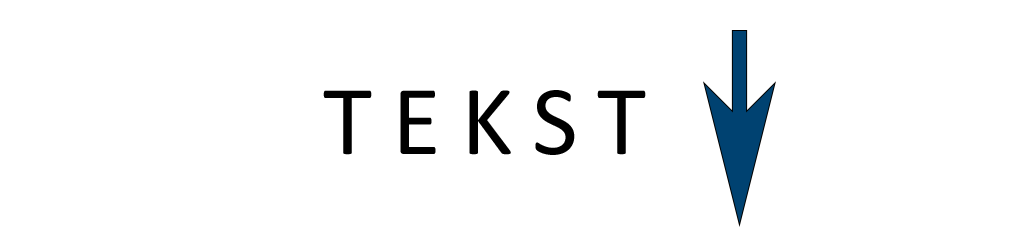 Прилог 1Храна и храна за животиње биљног и животињског порекла за коју се утврђују максимално дозвољене количине остатака средстава за заштиту биља(*)ДЕО А: Производи биљног и животињског порекла на које се примењују максимално дозвољене количине остатака средстава за заштиту биља – – – – – – – –Максималне дозвољене количине остатака се не примењују на производе или делове производа који су намењени искључиво као састојци хране за животиње, све док посебне максималне дозвољене количине остатака не буду применљиве.Израз „Остало” обухвата било који други производ који није експлицитно поменут под осталим кодовима у оквиру исте групе или подгрупе у Делу А у колони „Главни производ групе или подгрупе” и у Делу Б у колони „Остали производи на које се примењују исте максималне количине остатака”.У свим случајевима вредности максимално дозвољених количина остатака су изражене као mg/kg сировог млека. Када је дефиниција остатака означена као растворљив у мастима (словом F), вредност максимално дозвољене количине се заснива на сировом крављем млеку са садржајем масноће од 4% по маси; за сирово млеко других врста вредност максимално дозвољене количине се пропорционално прилагођава у складу са садржајем масти у сировом млеку тих врста.У свим случајевима вредности максимално дозвољене количине остатака су изражене као mg/kg јаја. Када је дефиниција остатака означена као растворљив у мастима (словом F), максимално дозвољена количина се заснива на кокошијим јајима са садржајем масти од 10% по маси; за јаја других врста вредност максимално дозвољене количине се пропорционално прилагођава у складу са садржајем масти јаја те врсте, ако је садржај масти већи од 10% по маси.Максималне дозвољене количине остатака се не примењују све док се појединачни производи не идентификују и наведу у тој категорији.Коришћене скраћенице:EFSА – Европска агенција за безбедност хране (EFSА) (European Food Safety Authority – EFSА) syn – синонимДЕО Б: Остали производи биљног и животињског порекла на које се примењују исти максимални нивои резидуа – – – – – – – –(1) Максималне дозвољене количине остатака се не примењују на производе или делове производа који су намењени искључиво као састојци хране за животиње, све док посебне максималне дозвољене количине остатака не буду применљиве.(*) Овај прилог правилника усклађен је са Уредбом Европског парламента и Савета (ЕЗ) број 396/2005 од 23. фебруара 2005. године о максималним нивоима пестицида у или на храни и храни за животиње биљног и животињског порекла којом се мења и допуњава Директива 91/414/ЕЕЗ (Regulation (EC) No 396/2005 of the European Parliament and of the Council of 23 February 2005 on maximum residue levels of pesticides in or on food and feed of plant and animal origin and amending Council Directive 91/414/EEC), односно са: – Уредбом Kомисије (ЕЗ) број 178/2006 од 1. фебруара 2006. године којом је измењена Уредбе Европског парламента и Савета (ЕЗ) број 396/2005 ради успостављања Анекса I којим је утврђена листа производа (храна и храна за животиње) на коју се максимални нивои резидуа пестицида примењују (Commission Regulation (EС) No 178/2006 of 1 February 2006 amending Regulation (EC) No 396/2005 of the European Parliament and of the Council to establish Annex I listing the food and feed products to which maximum levels for pesticide residues apply); – Уредбом Kомисије (ЕУ) број 600/2010 од 8. јула 2010. године којом је измењен и допуњен Анекс I Уредбе Европског парламента и Савета (ЕЗ) број 396/2005 у смислу допуна и модификација примера који се односе на варијетете или друге производе на које се исте МДК резидуа примењују (Commission Regulation (EU) No 600/2010 of 8 July 2010 amending Annex I to Regulation (EC) No 396/2005 of the European Parliament and of the Council as regards additions and modification of the examples of related varieties or other products to which the same MRL applies); – Уредбом Kомисије (ЕУ) број 212/2013 од 11. марта 2013. године којом се замењује Анекс I Уредбе Европског парламента и Савета (ЕЗ) број 396/2005 у вези са додава- њем и модификацијама у погледу производа обухваћених тим Анексом (Commission Regulation (EU) No 212/2013 of 11 March 2013 replacing Annex I to Regulation (EC) No 396/2005 of the European Parliament and of the Council as regards additions and modifications with respect to the products covered by that Annex); – Уредбом Kомисије (ЕУ) број 752/2014 од 24. јуна 2014. године којом се замењује Анекс I Уредбе Европског парламента и Савета (ЕЗ) број 396/2005 (Commission Regulation (EU) No 752/2014 of 24 June 2014 replacing Annex I to Regulation (EC) No 396/2005 of the European Parliament and of the Council).Прилог 2 Максимално дозвољене количине остатака средстава за заштиту биља у храни и храни за животиње биљног и животињског порекла А) Активне супстанце за које је МДК остатака утврђена на нивоу 0.01 mg/kg за све производе наведене у Прилогу 1 овог правилника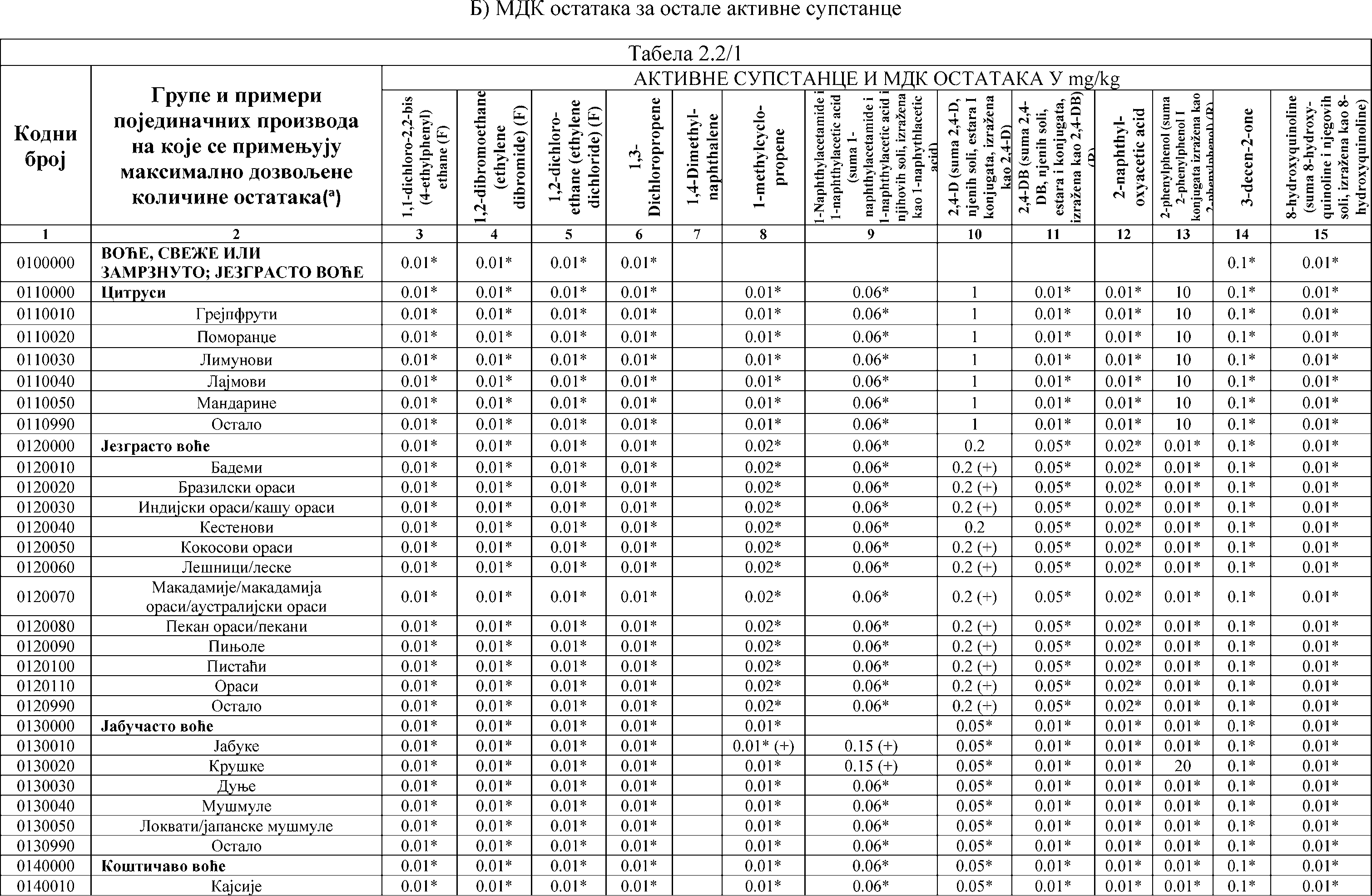 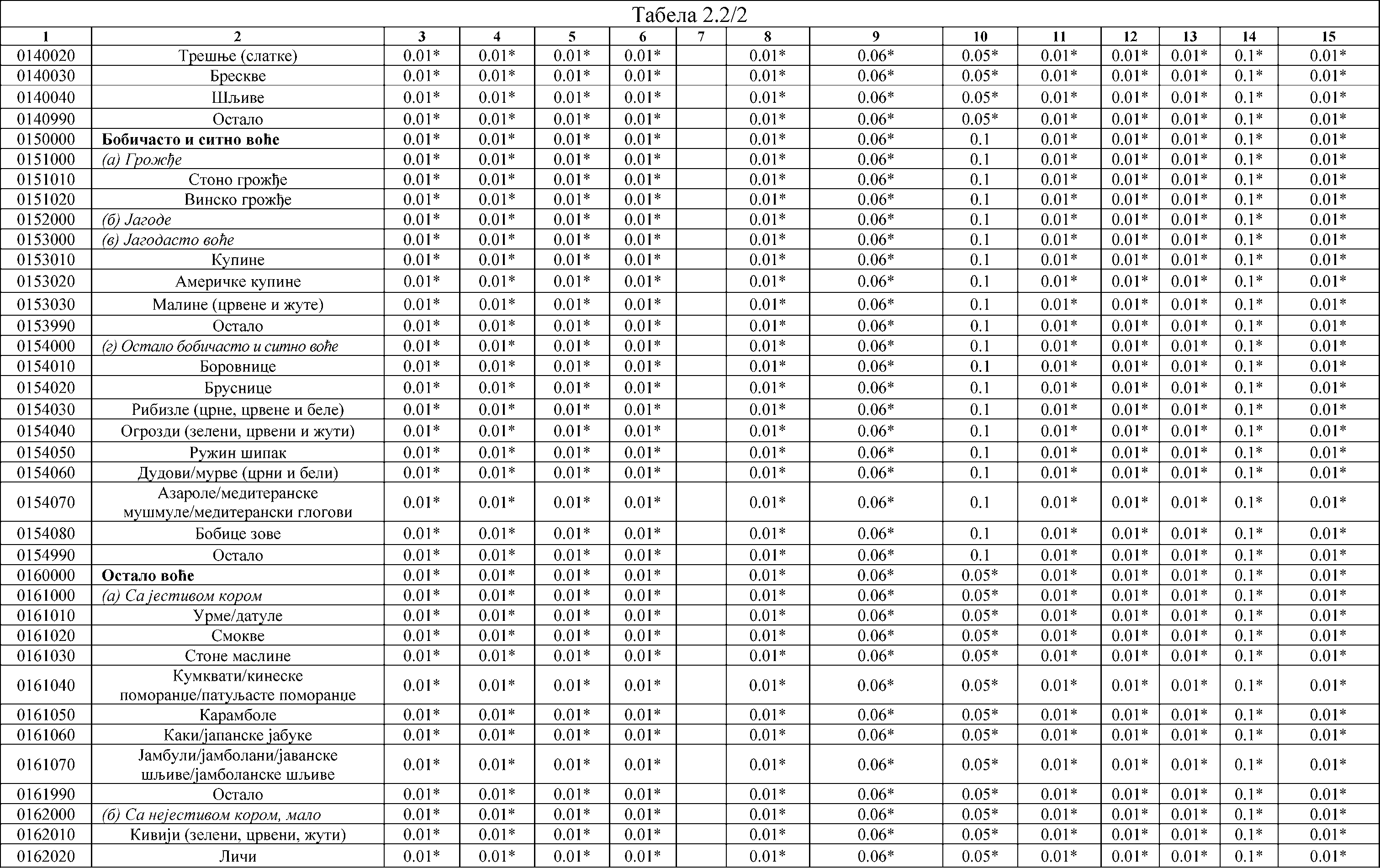 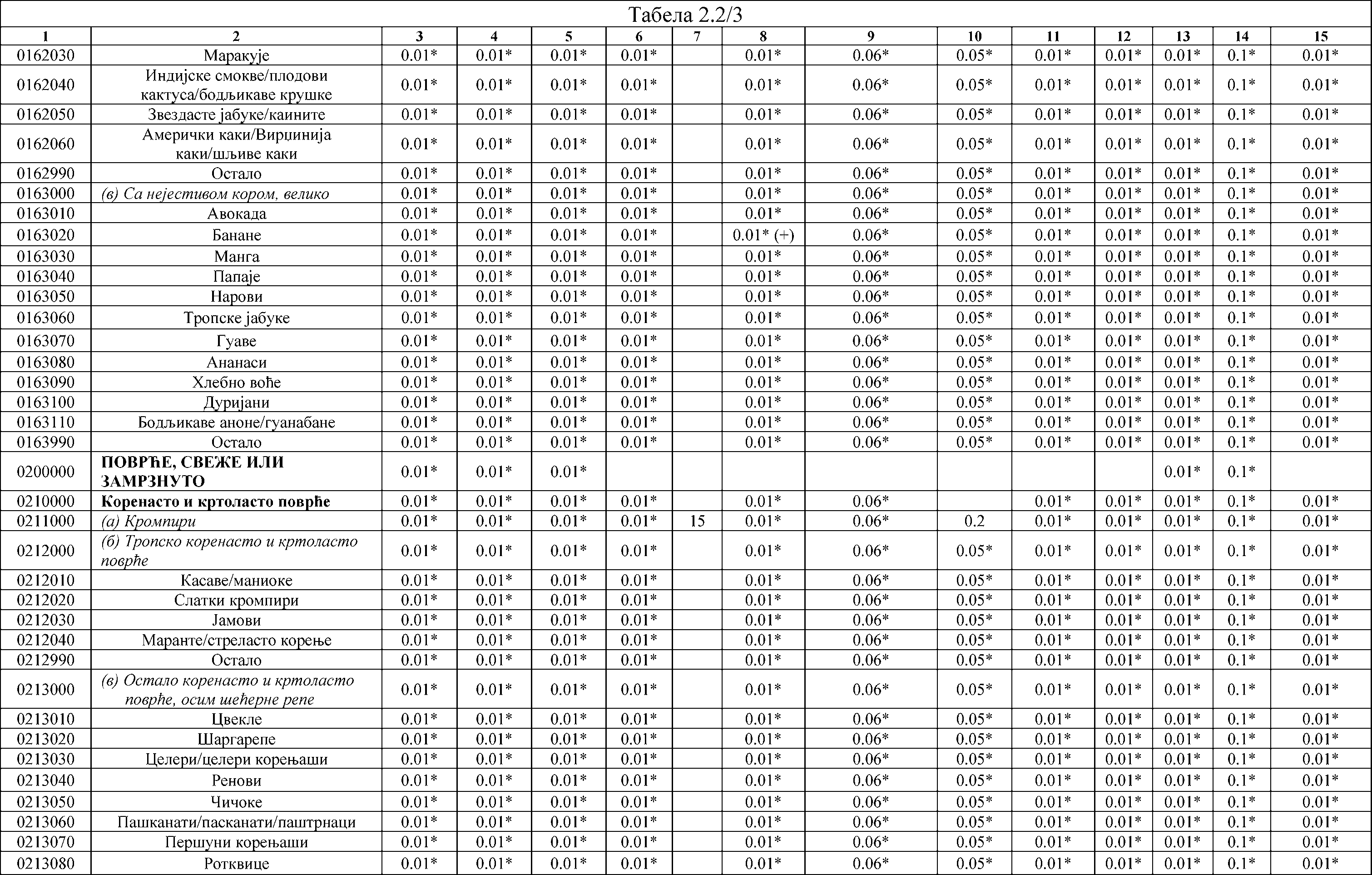 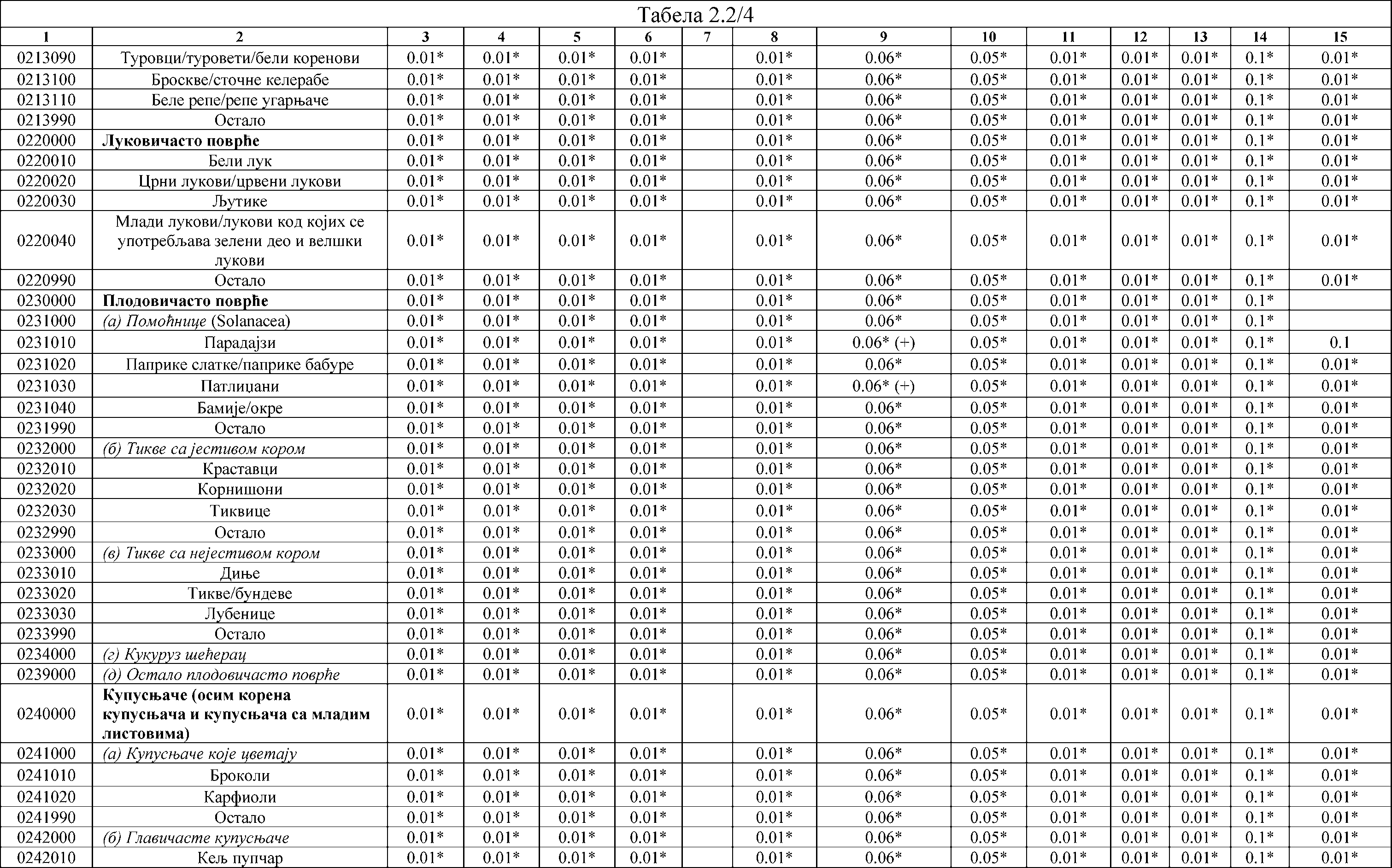 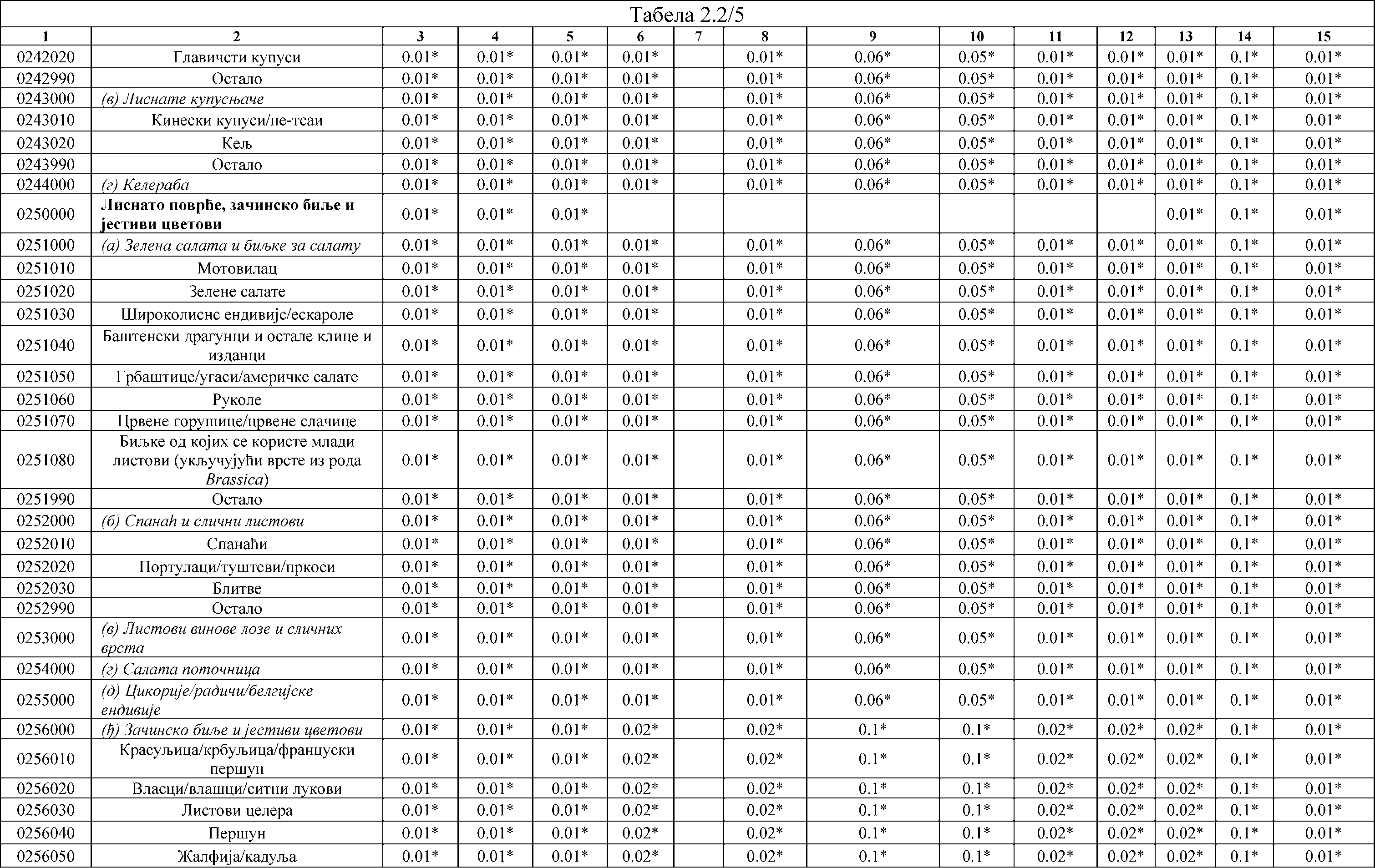 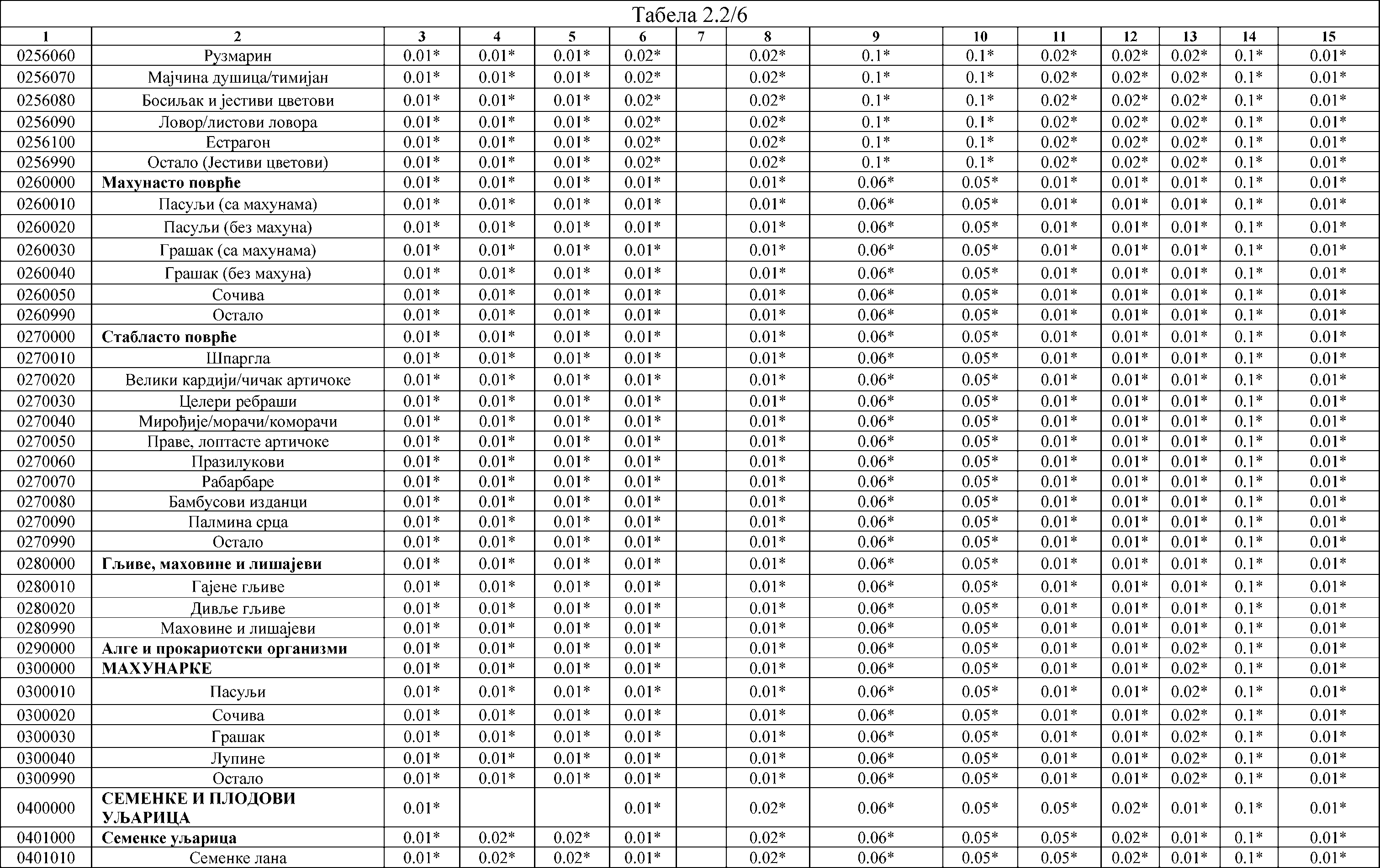 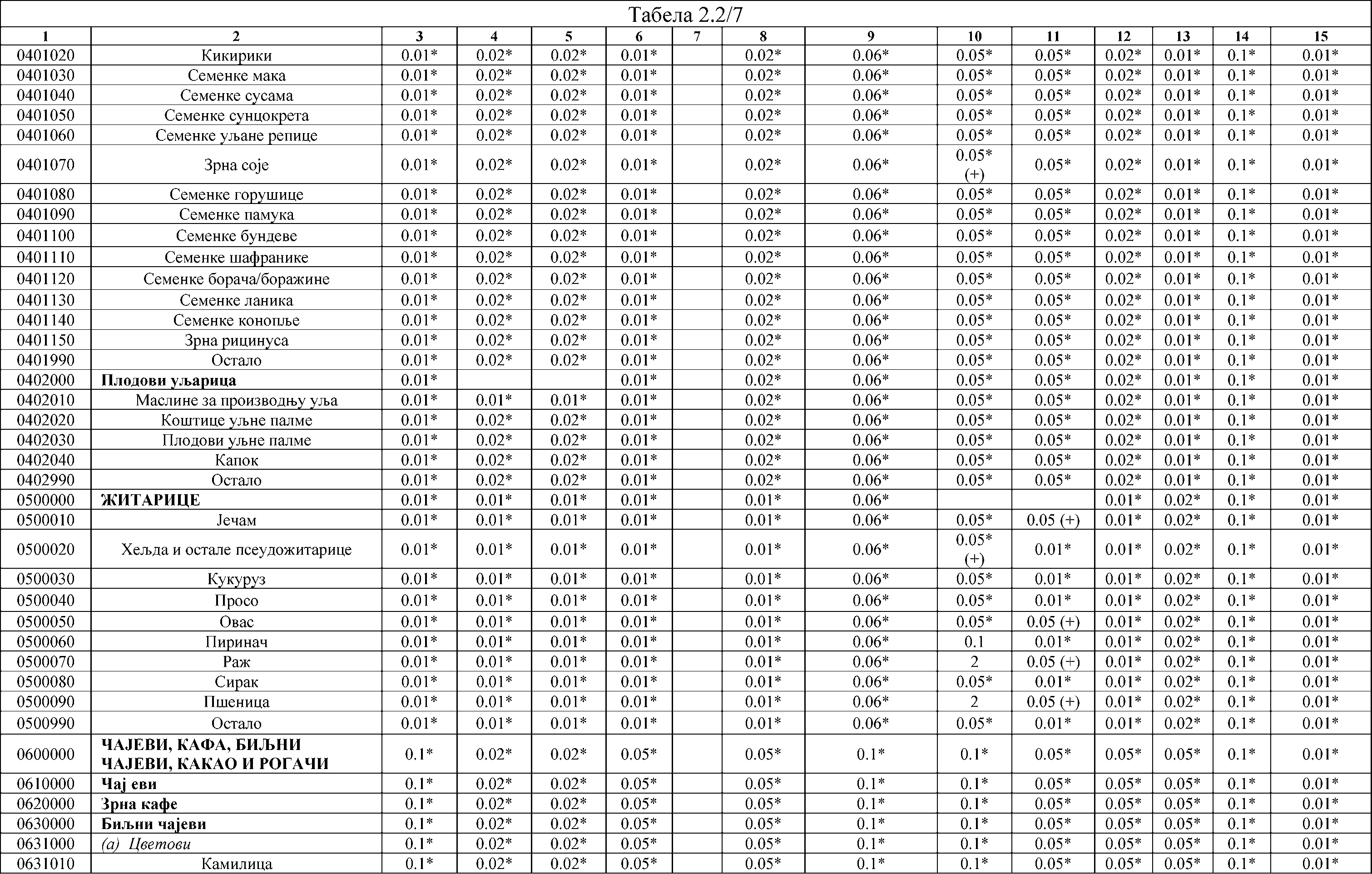 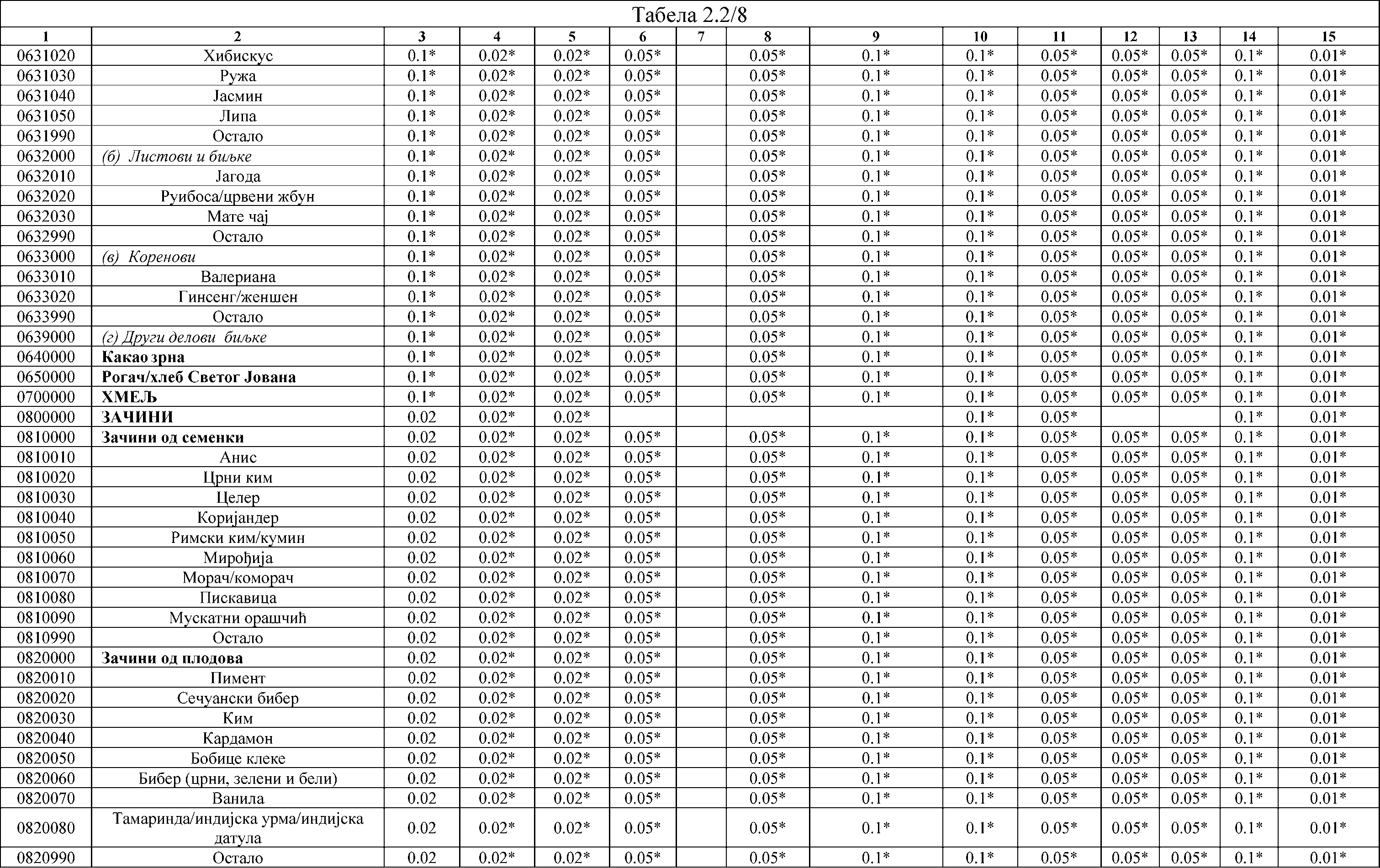 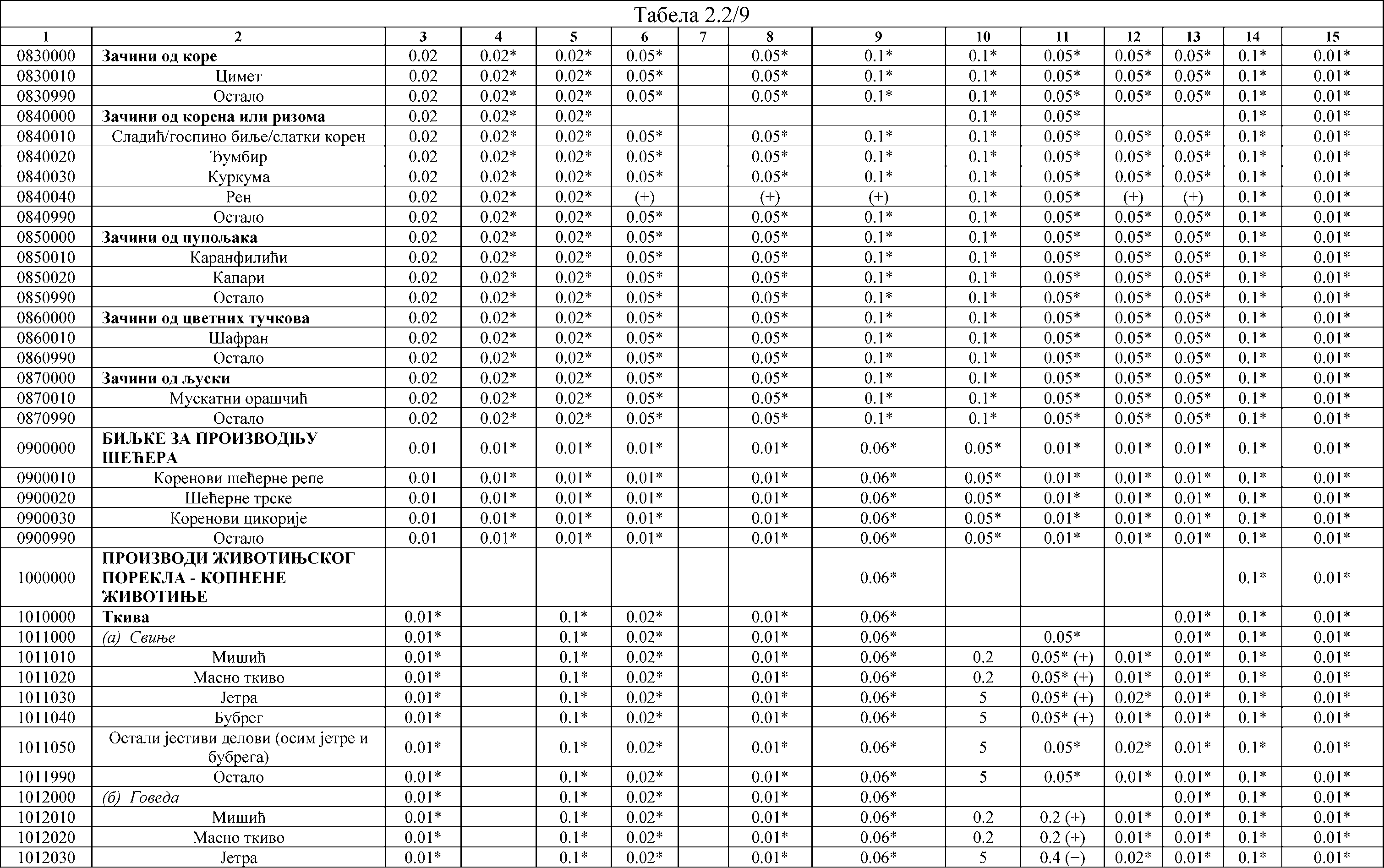 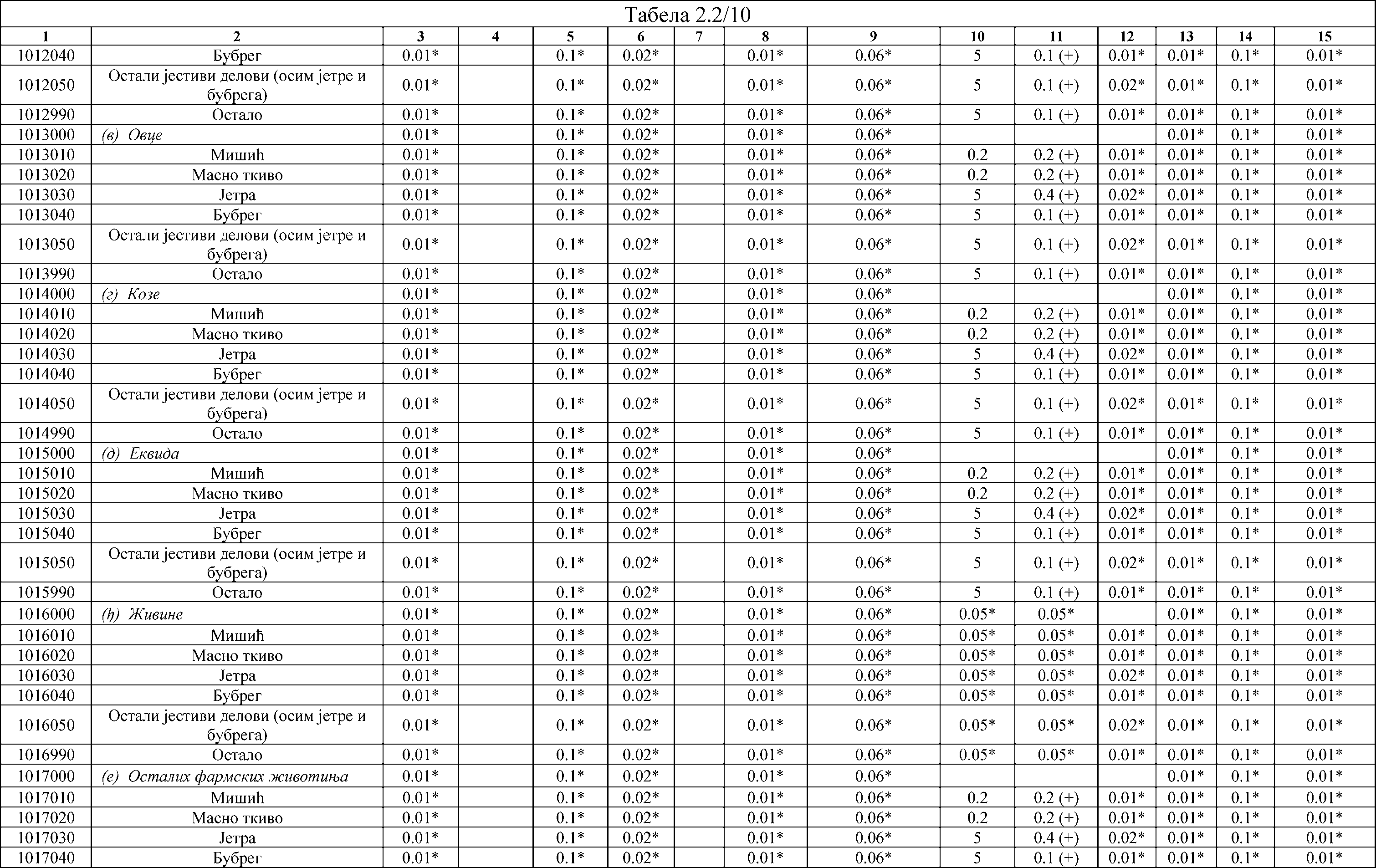 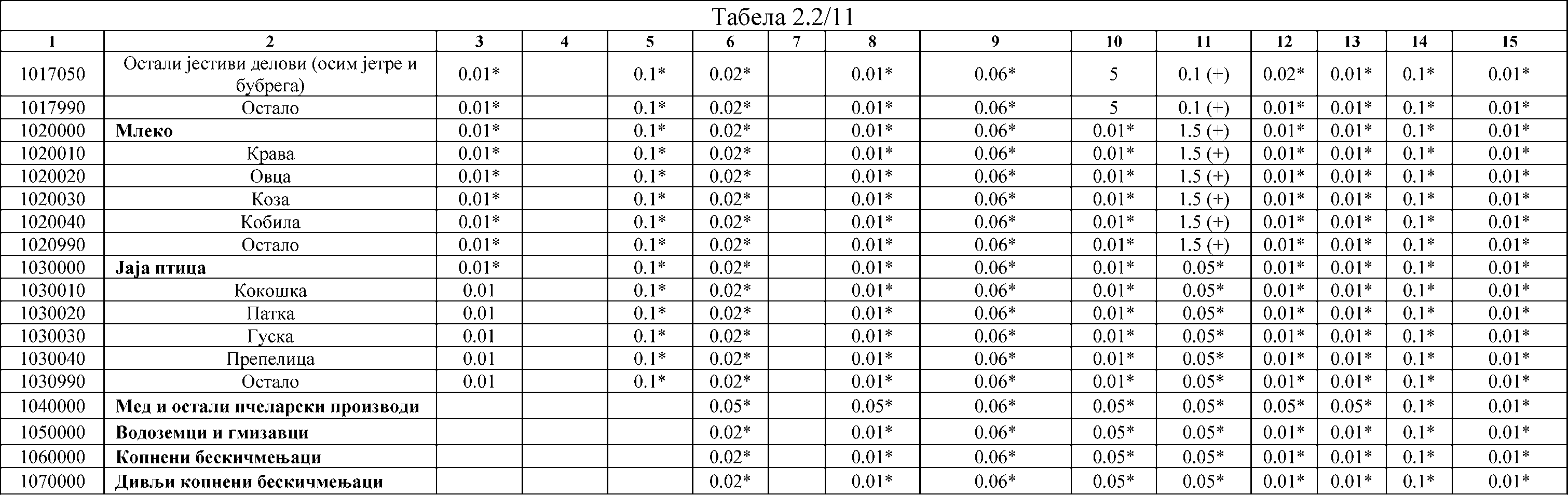 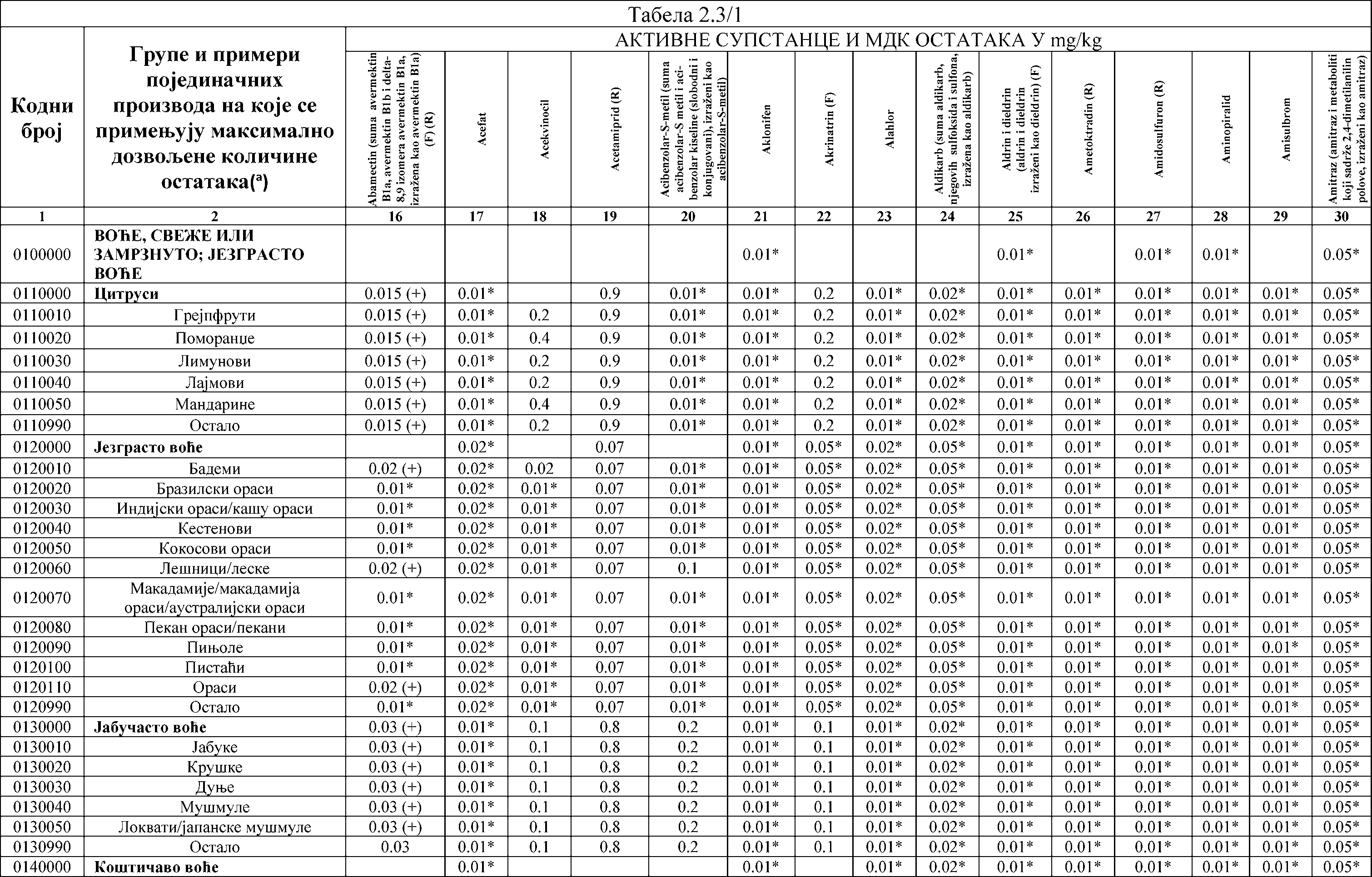 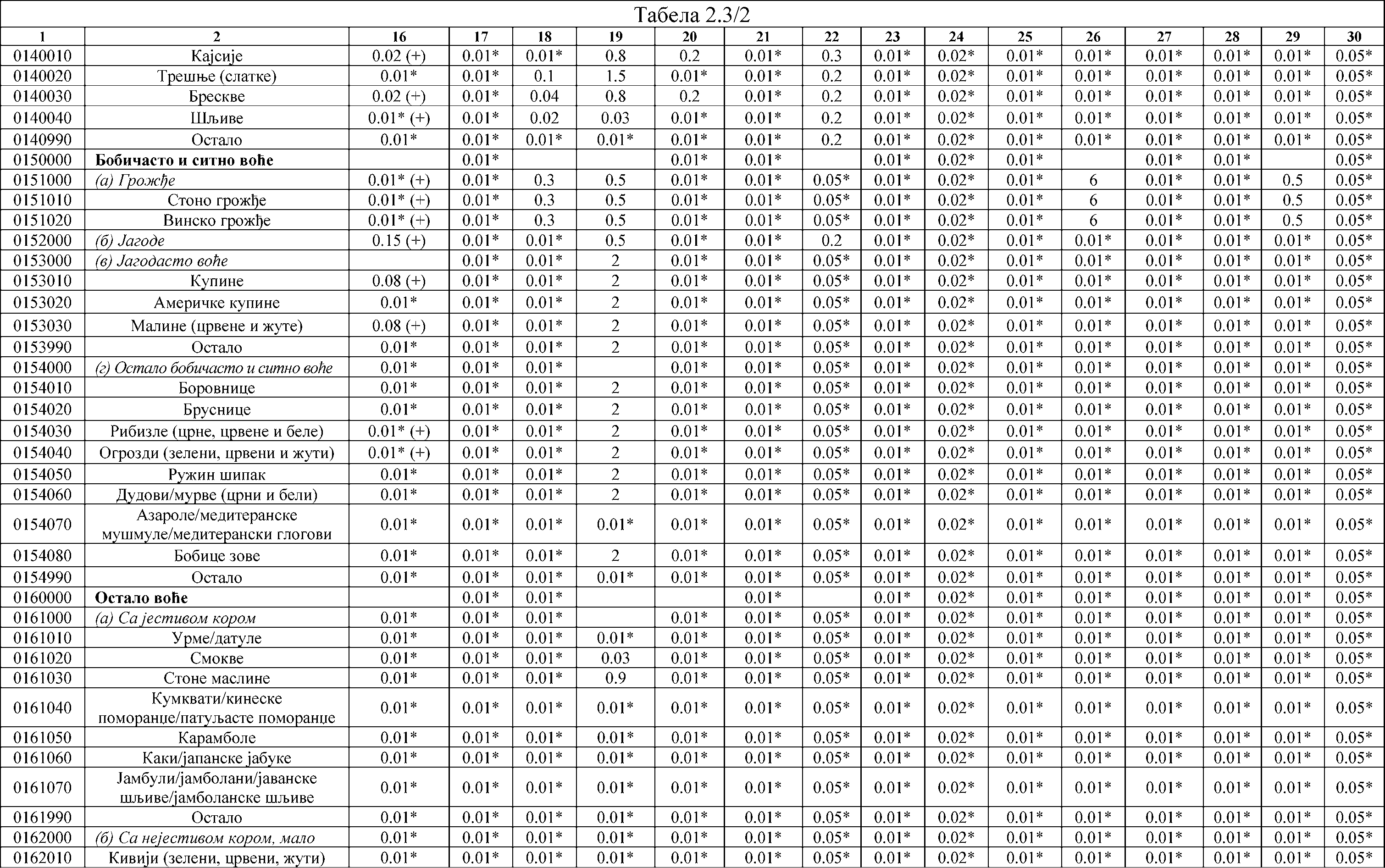 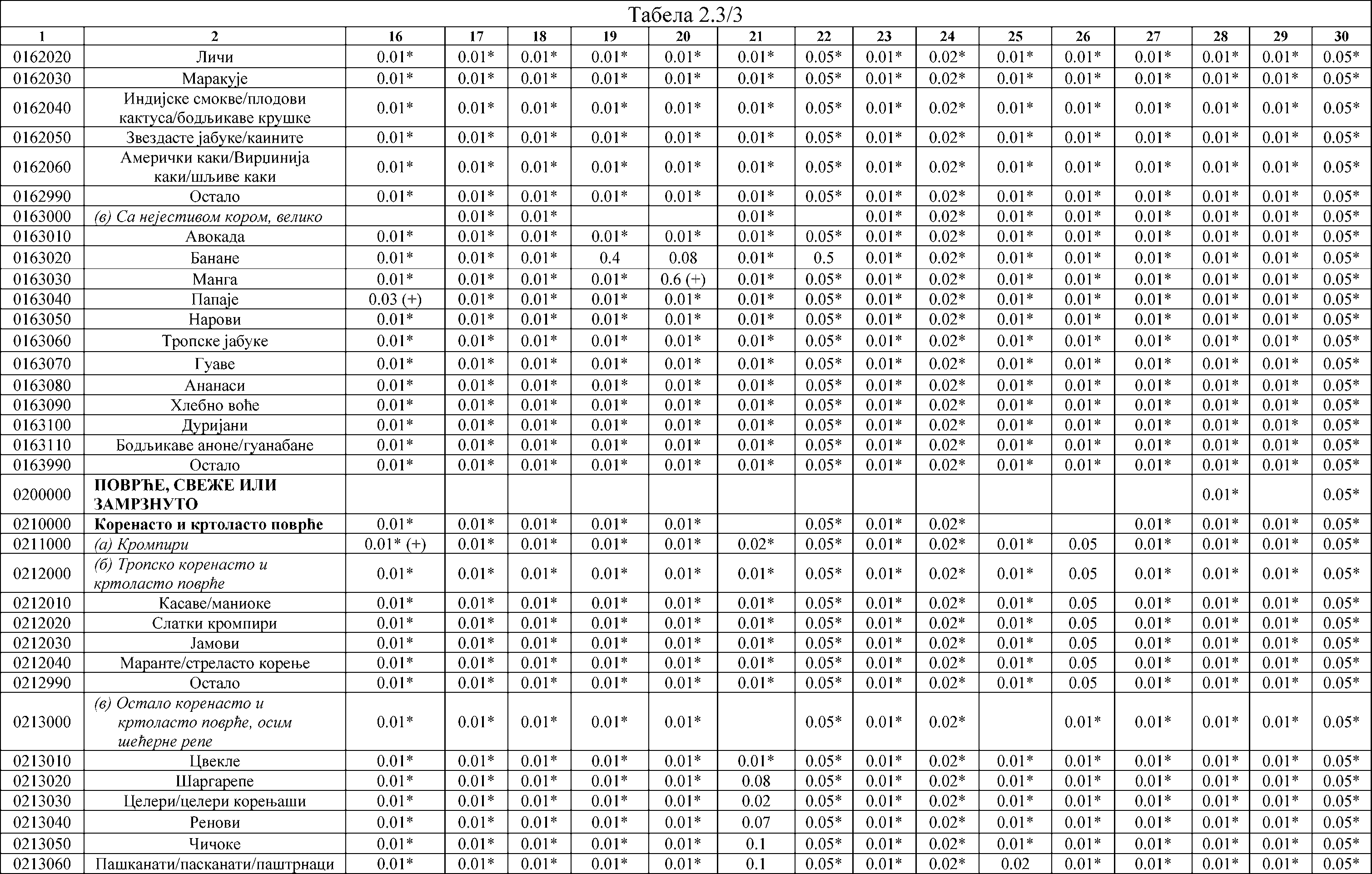 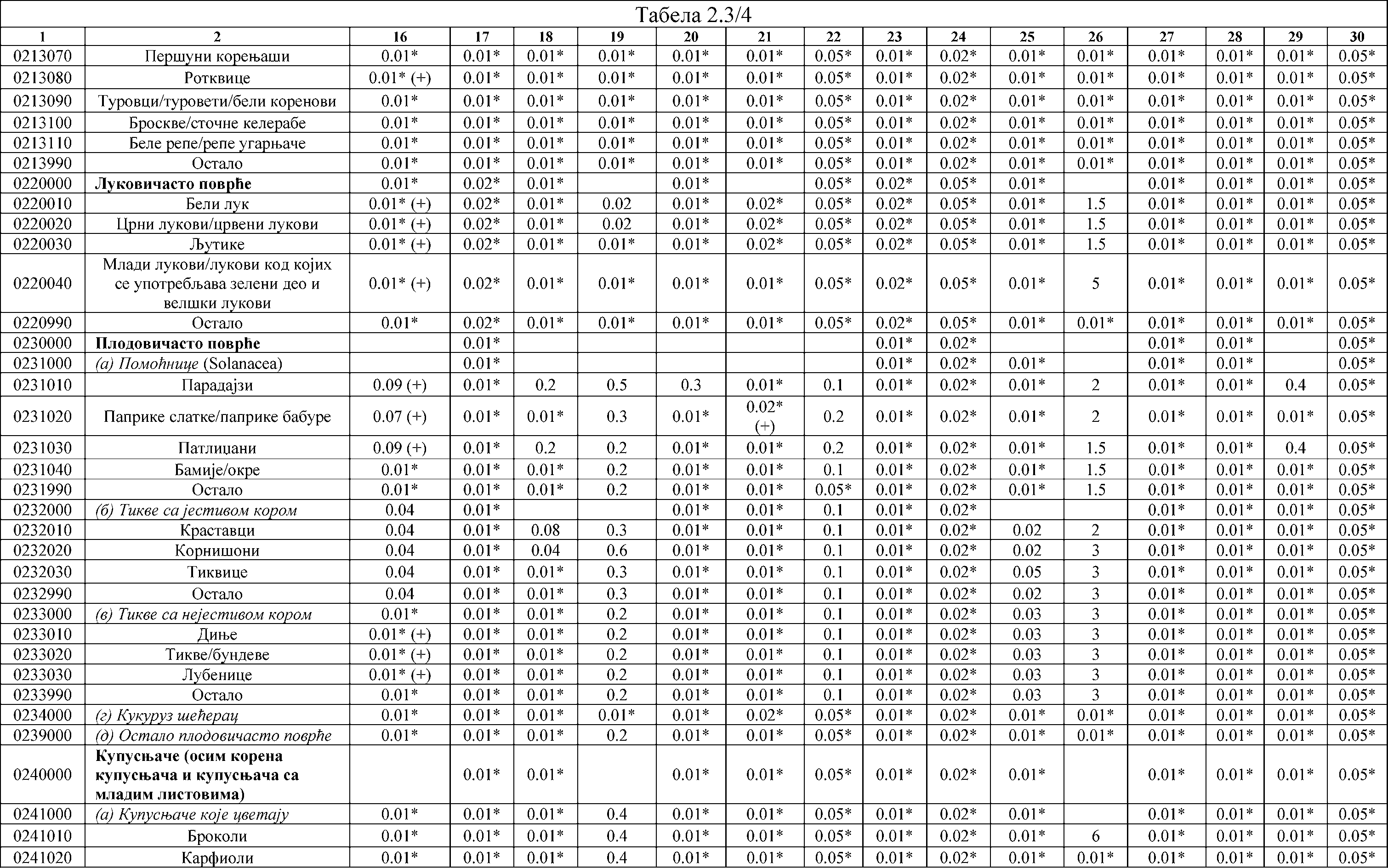 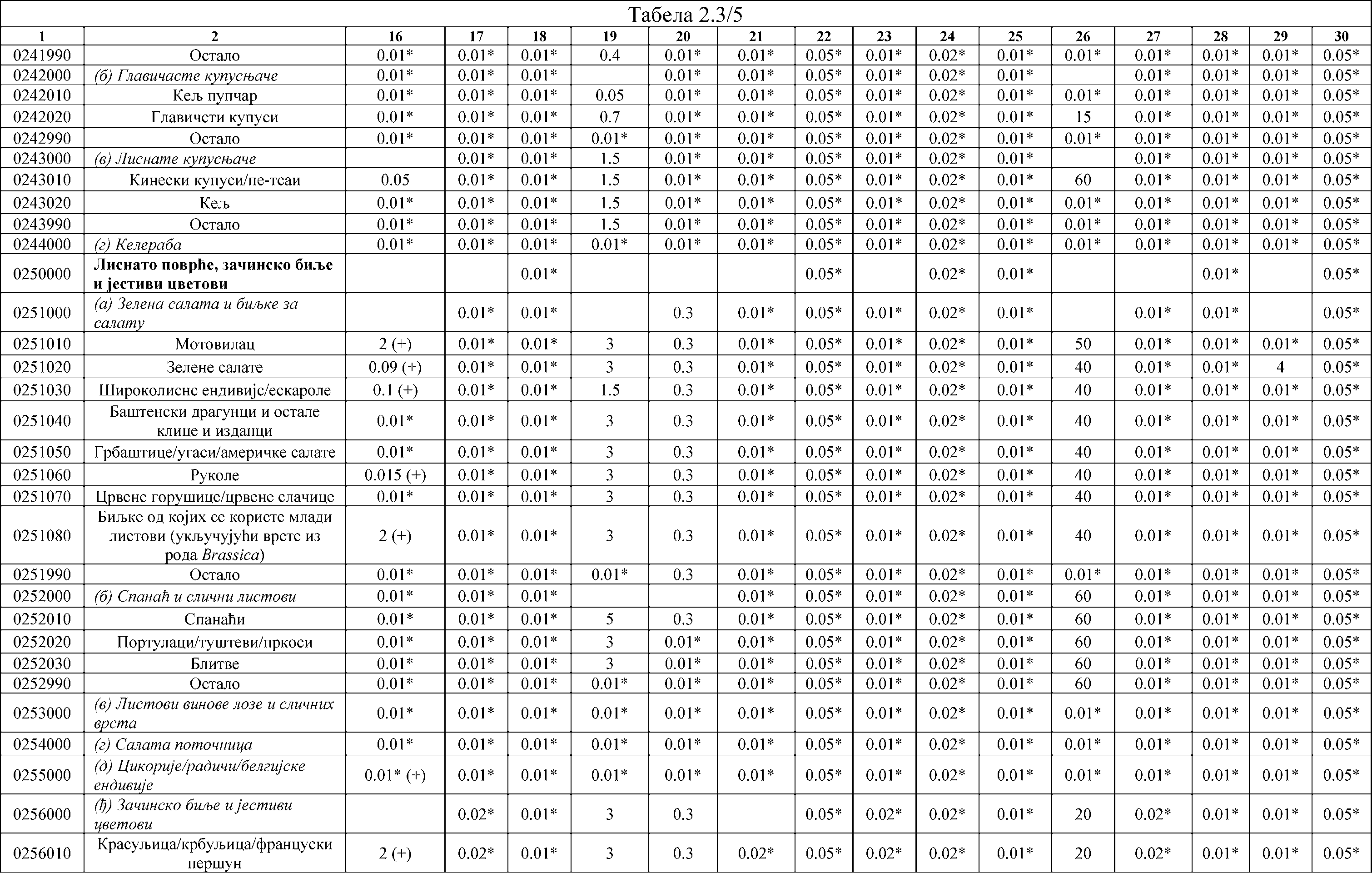 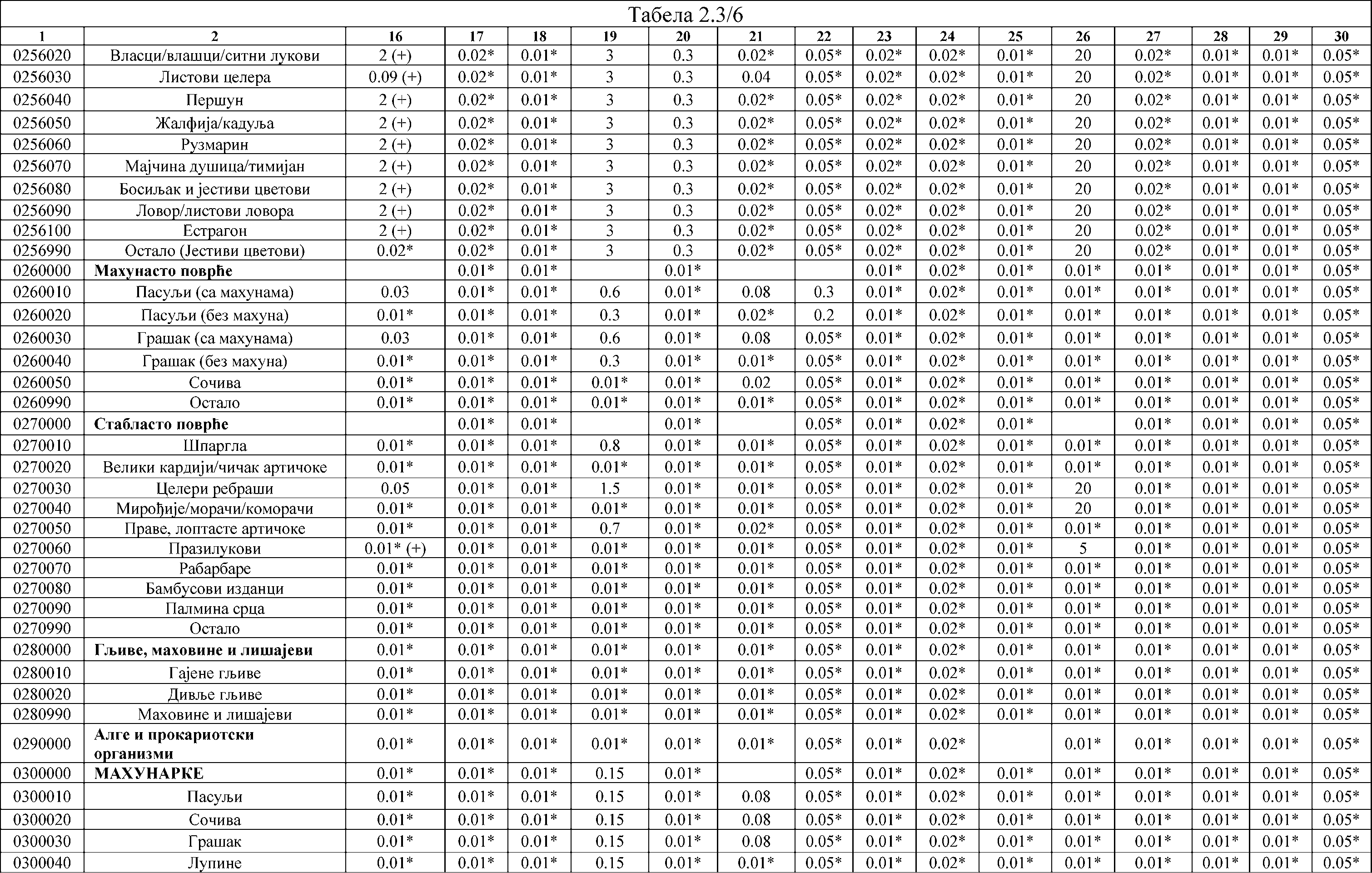 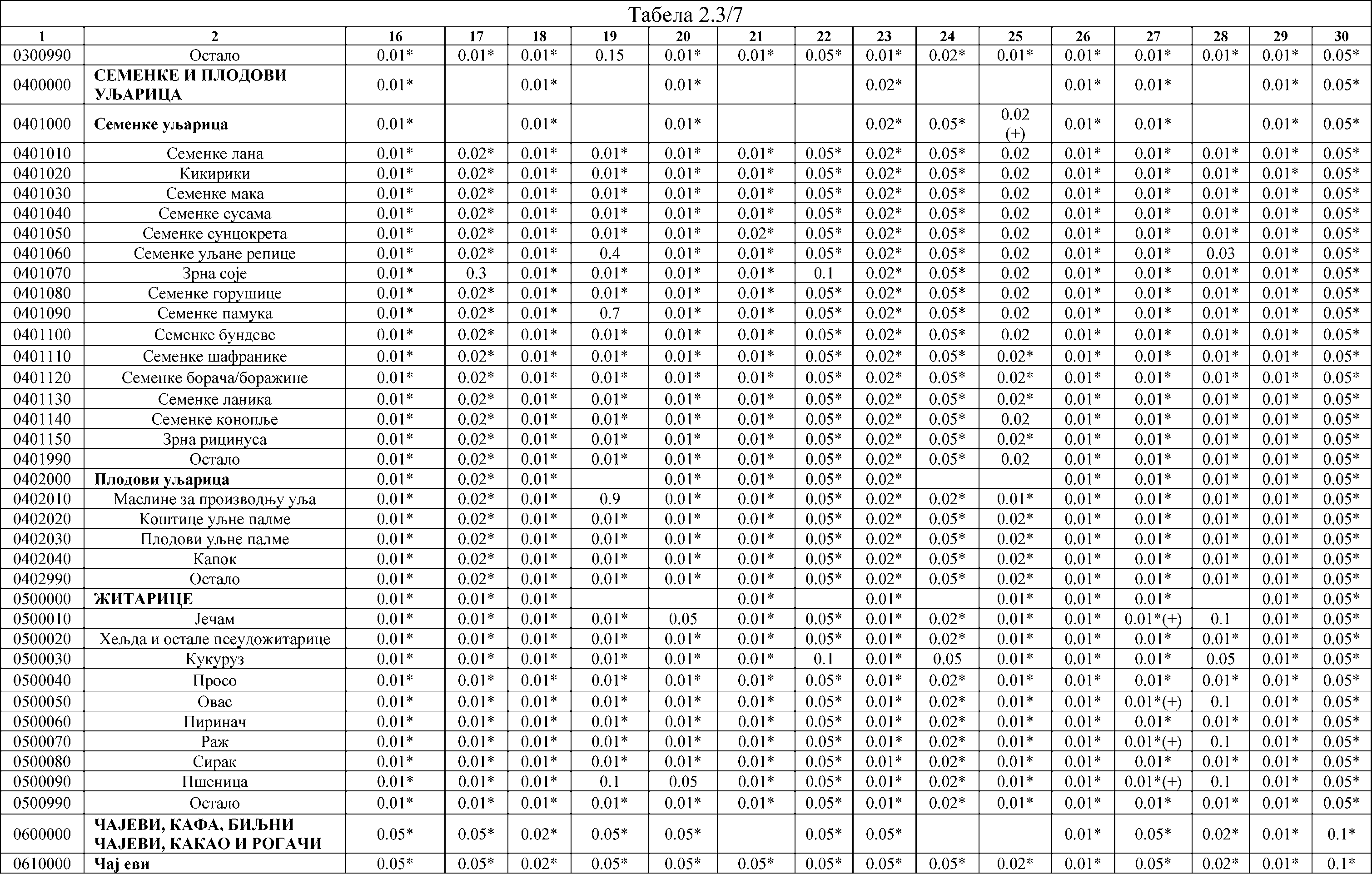 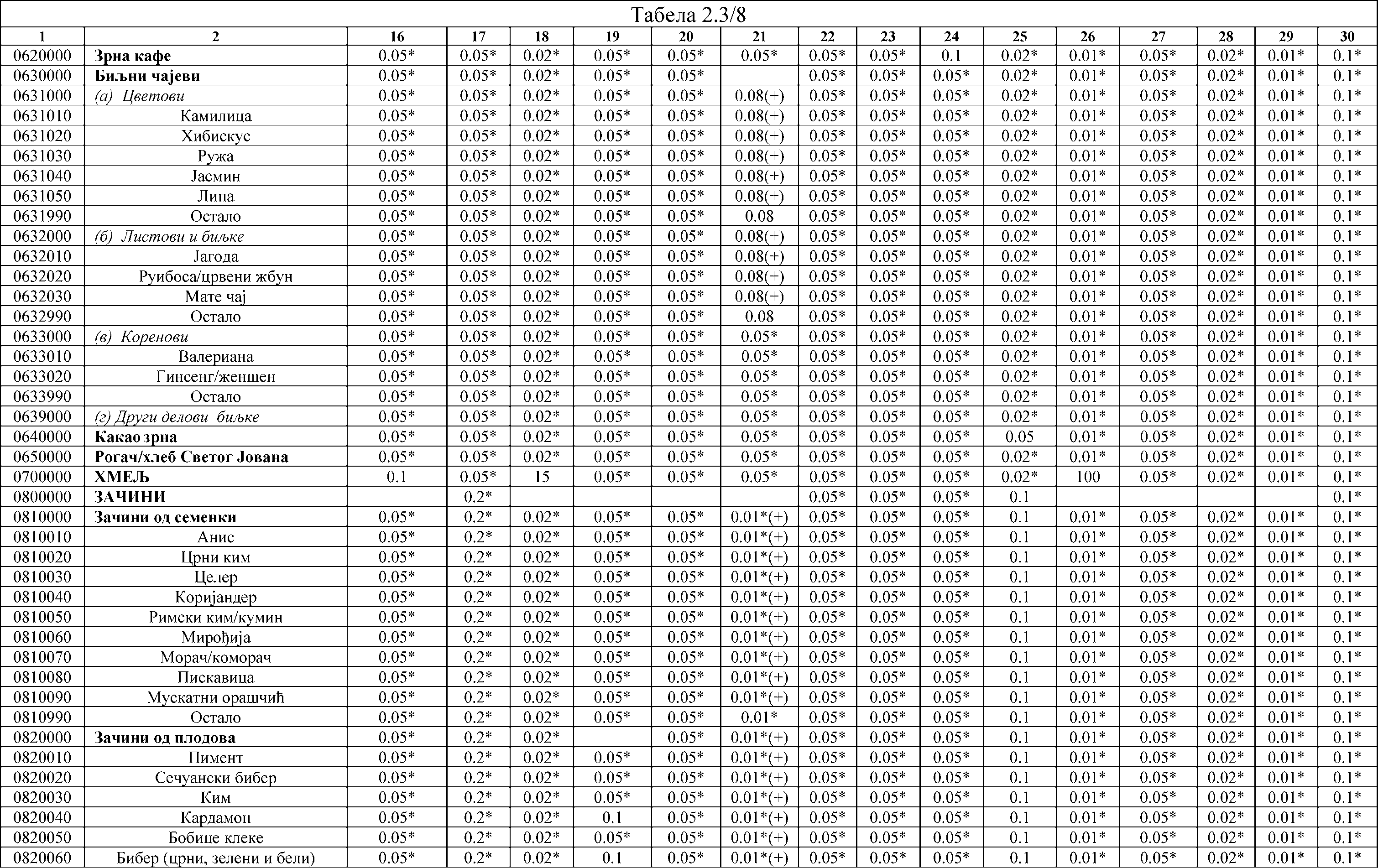 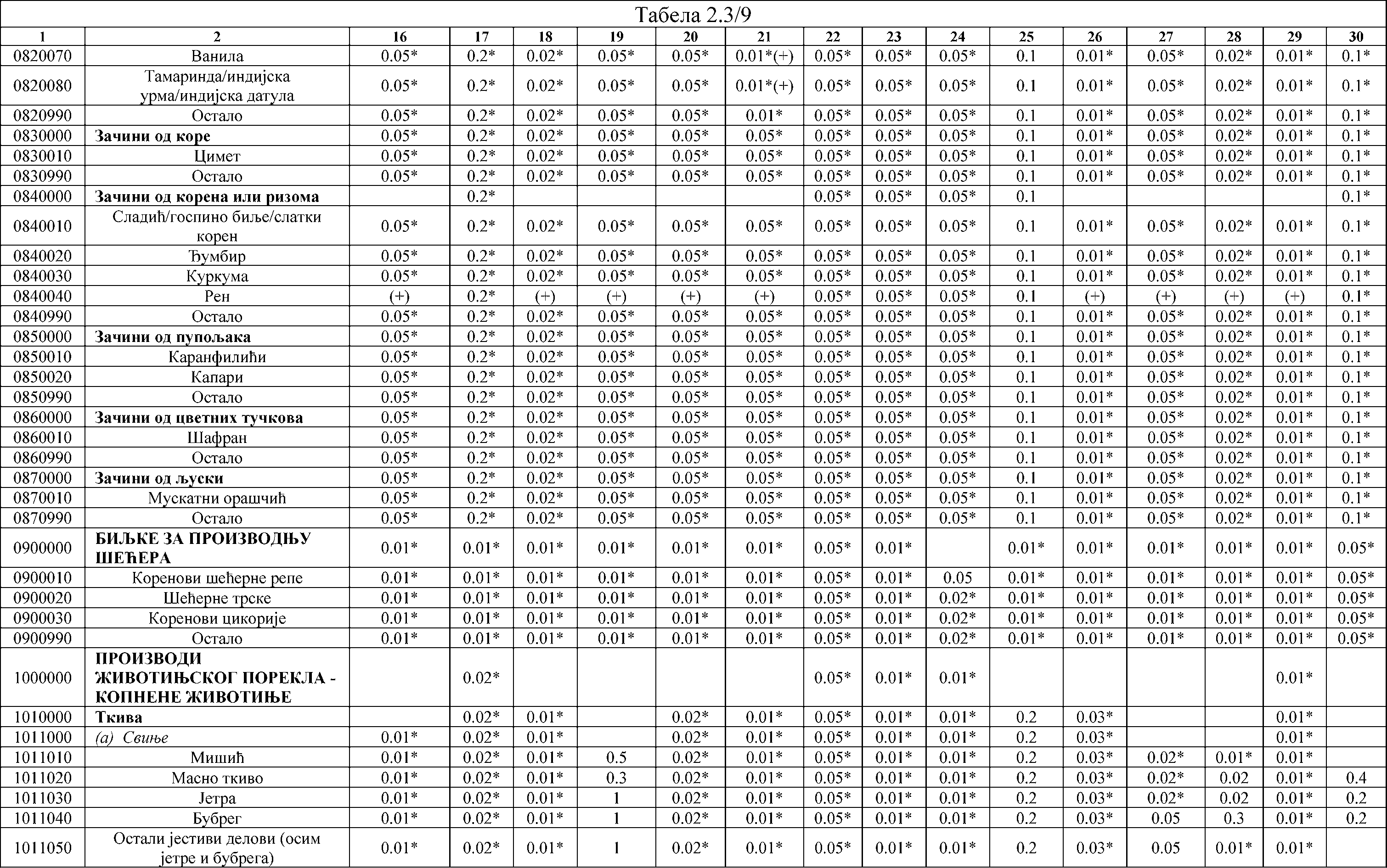 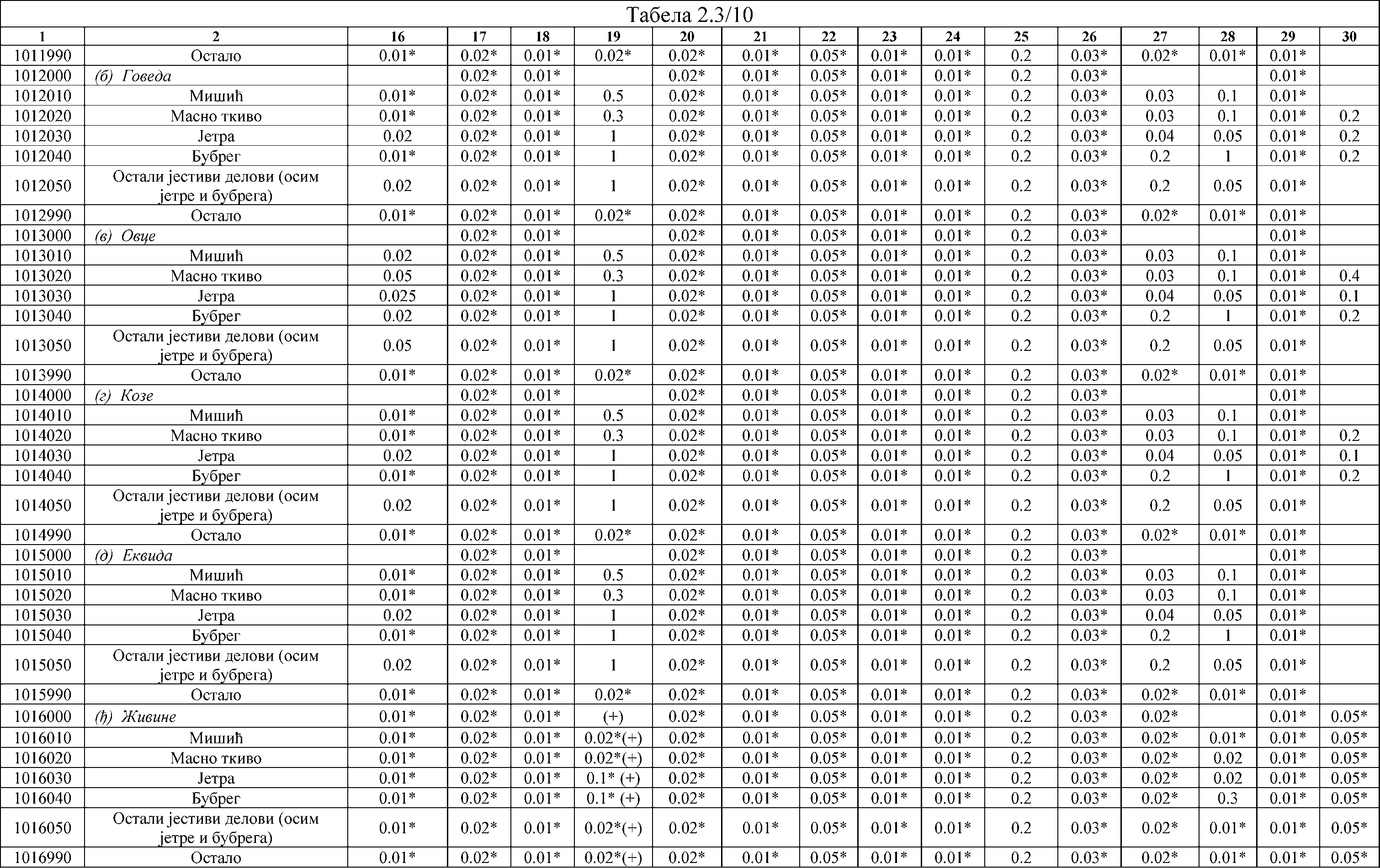 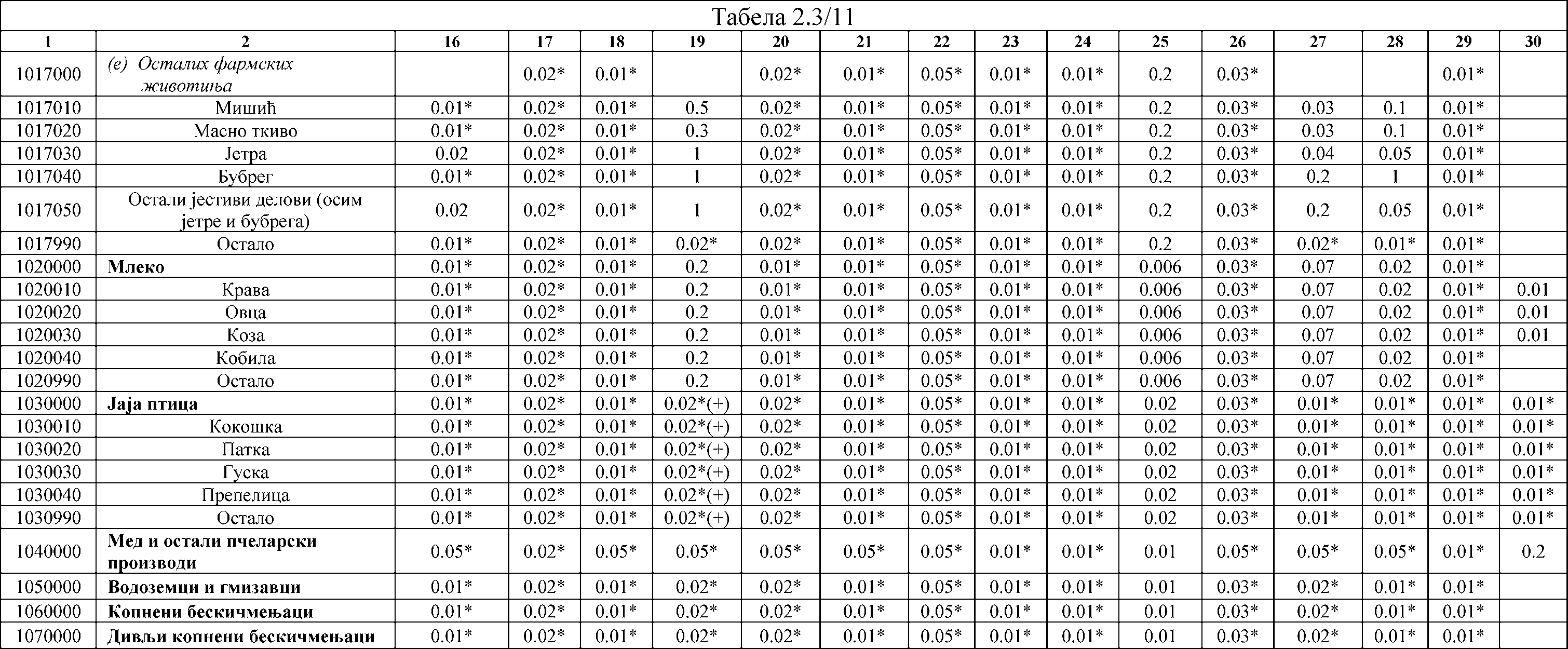 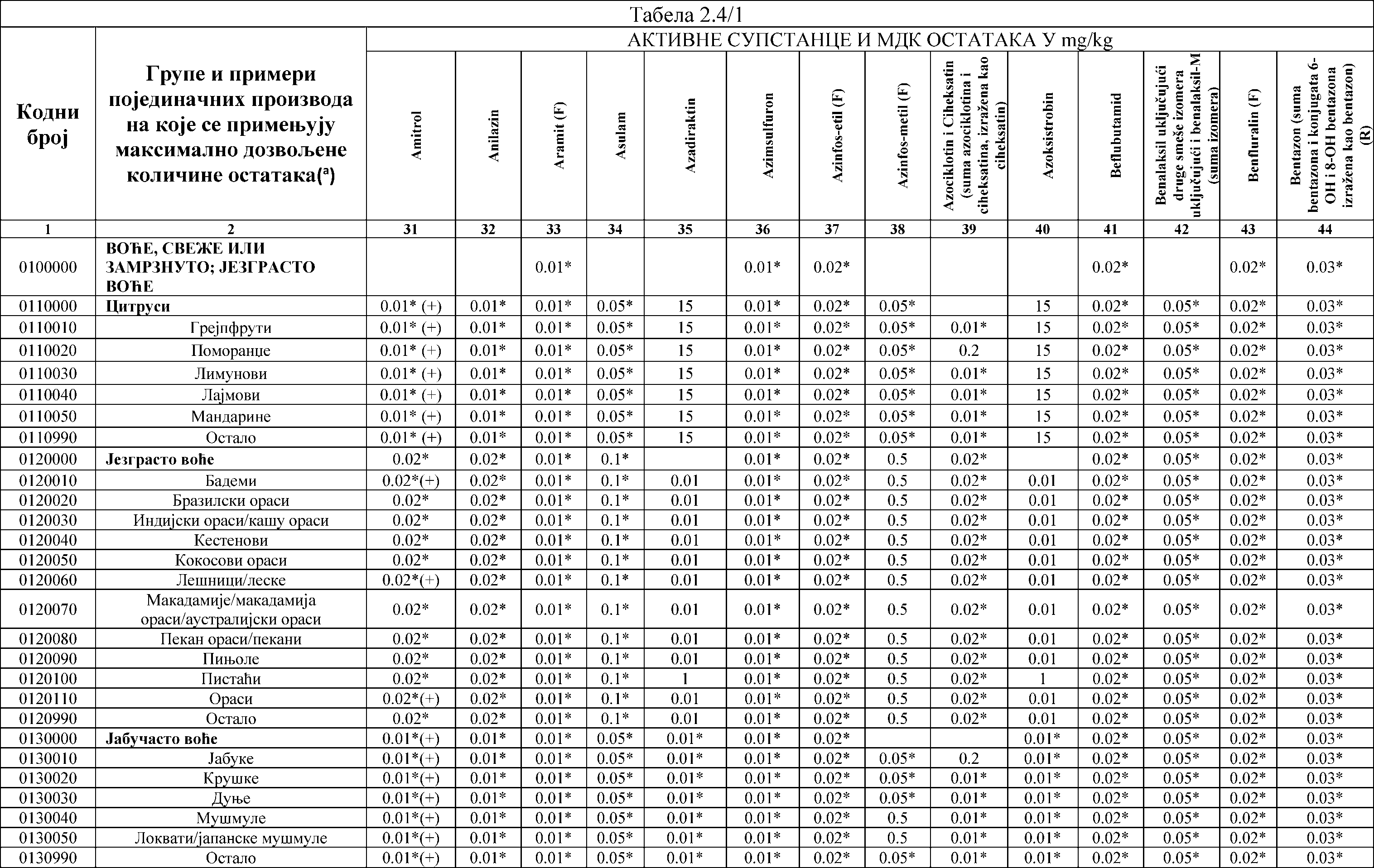 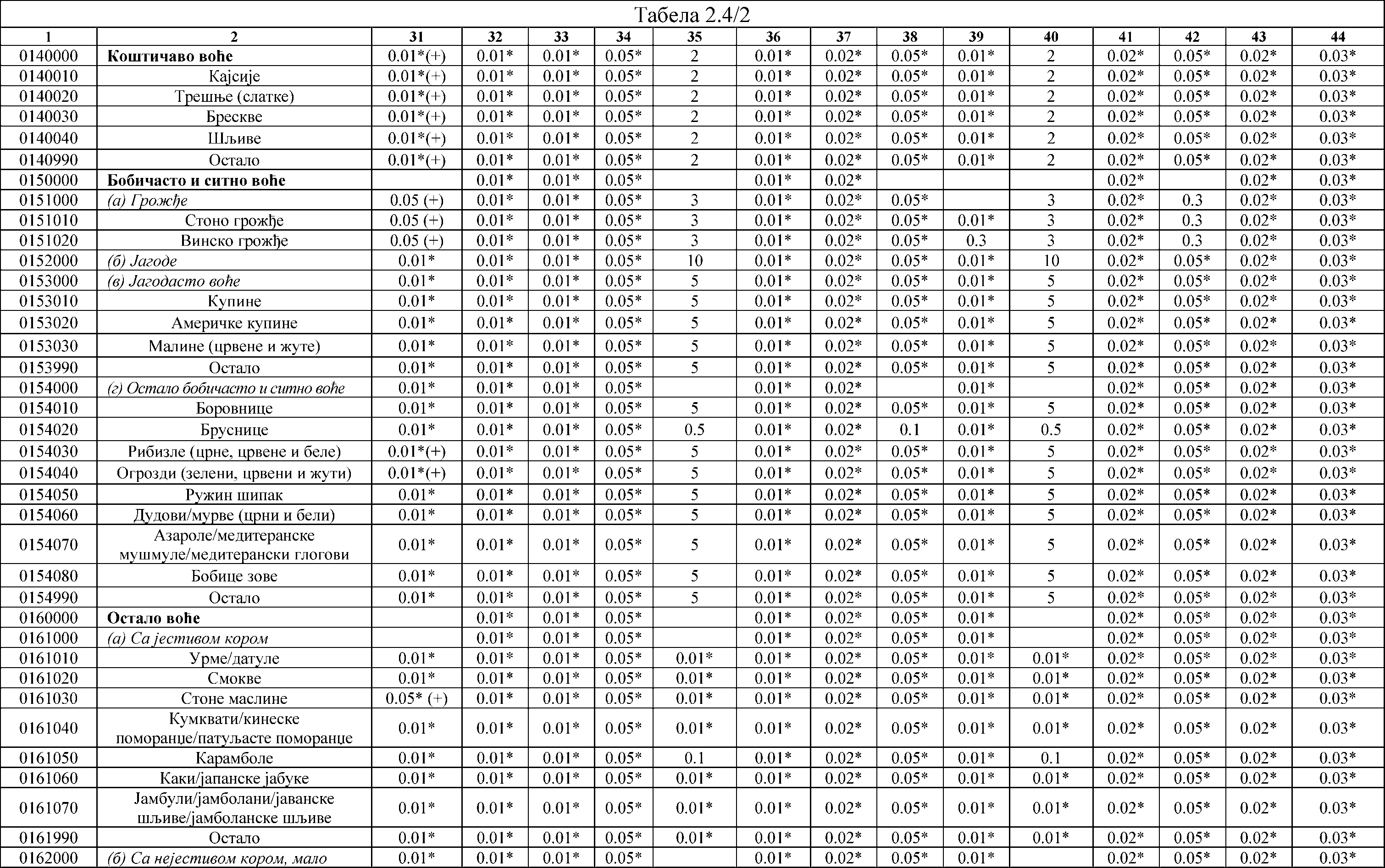 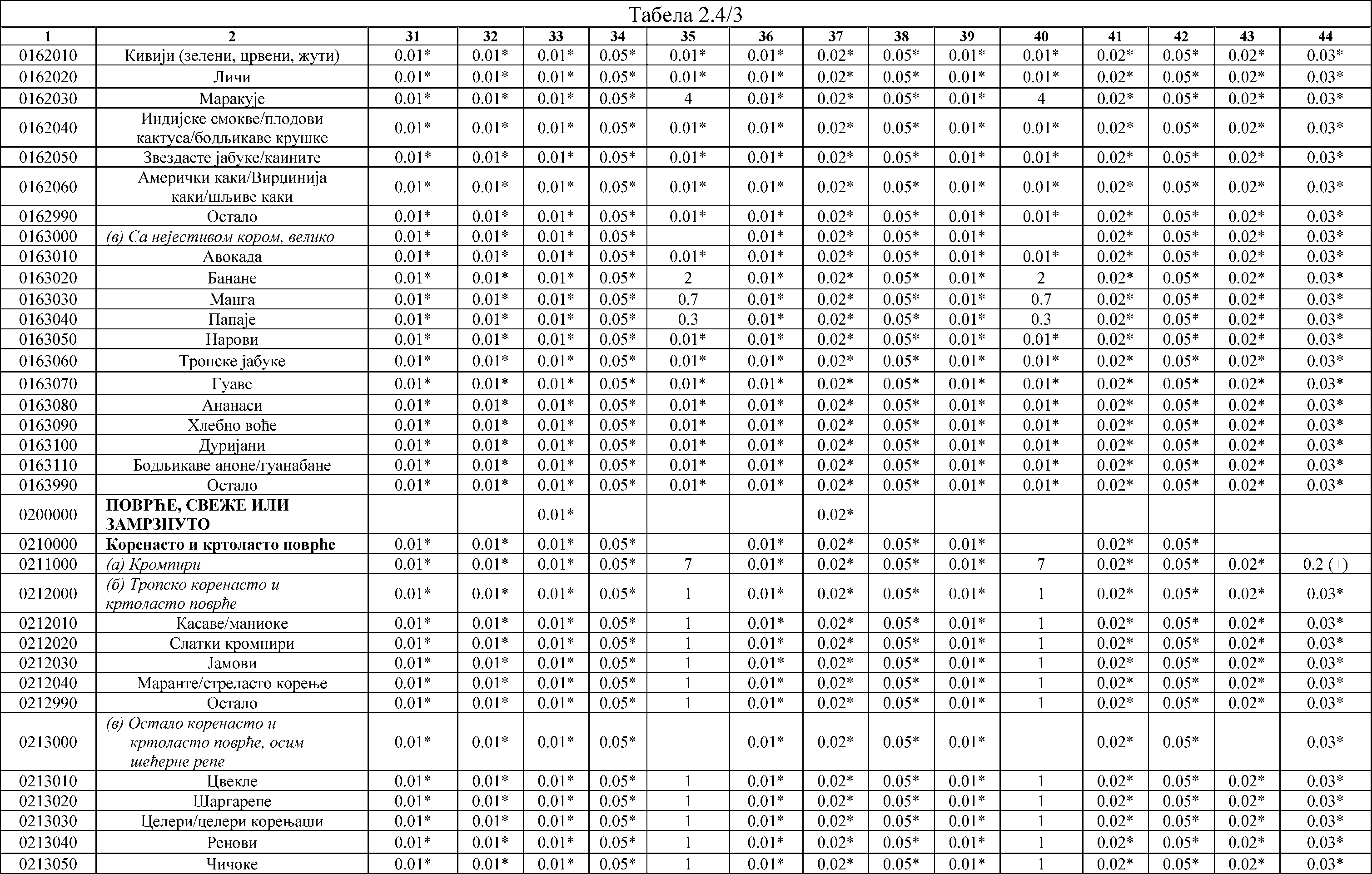 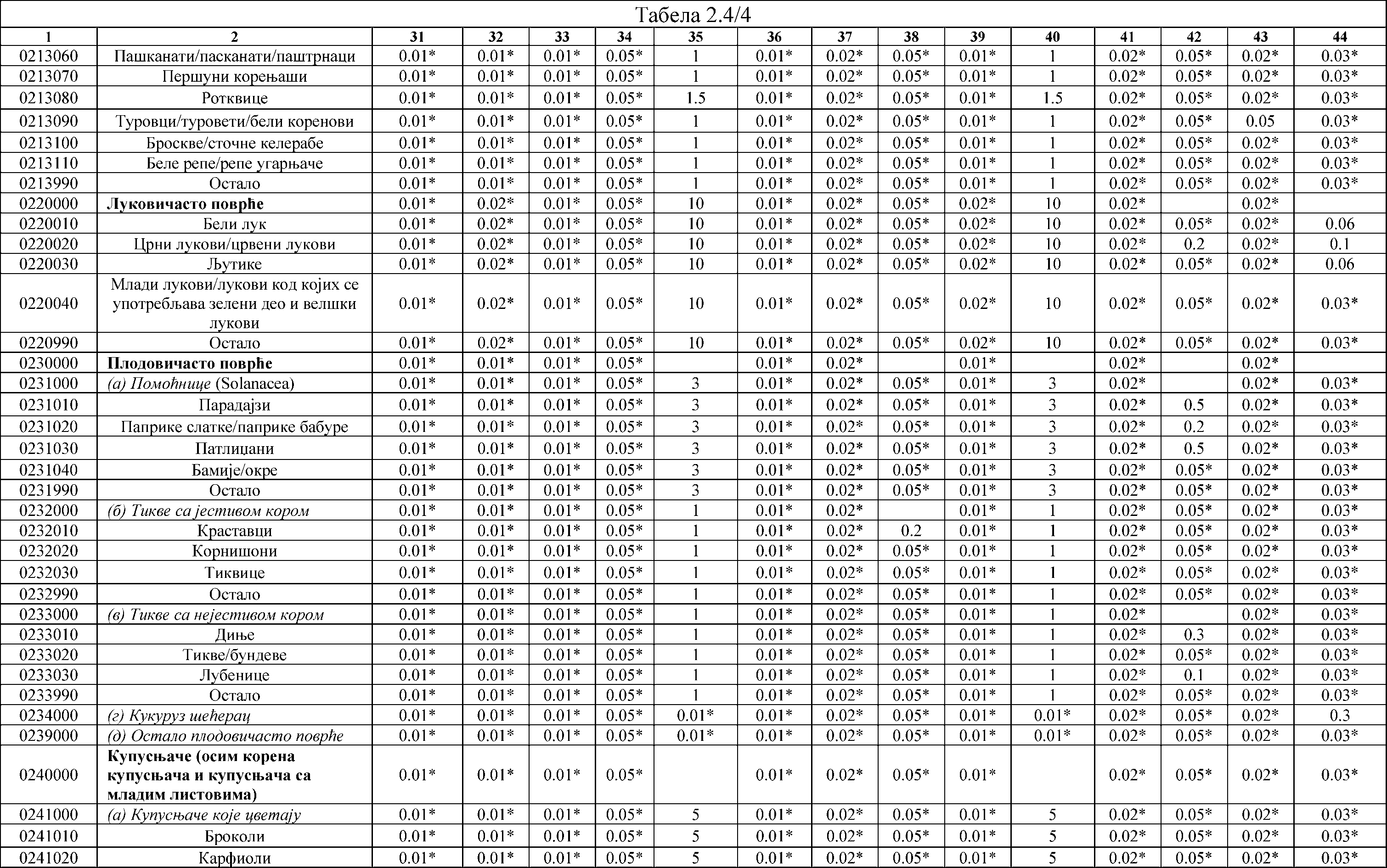 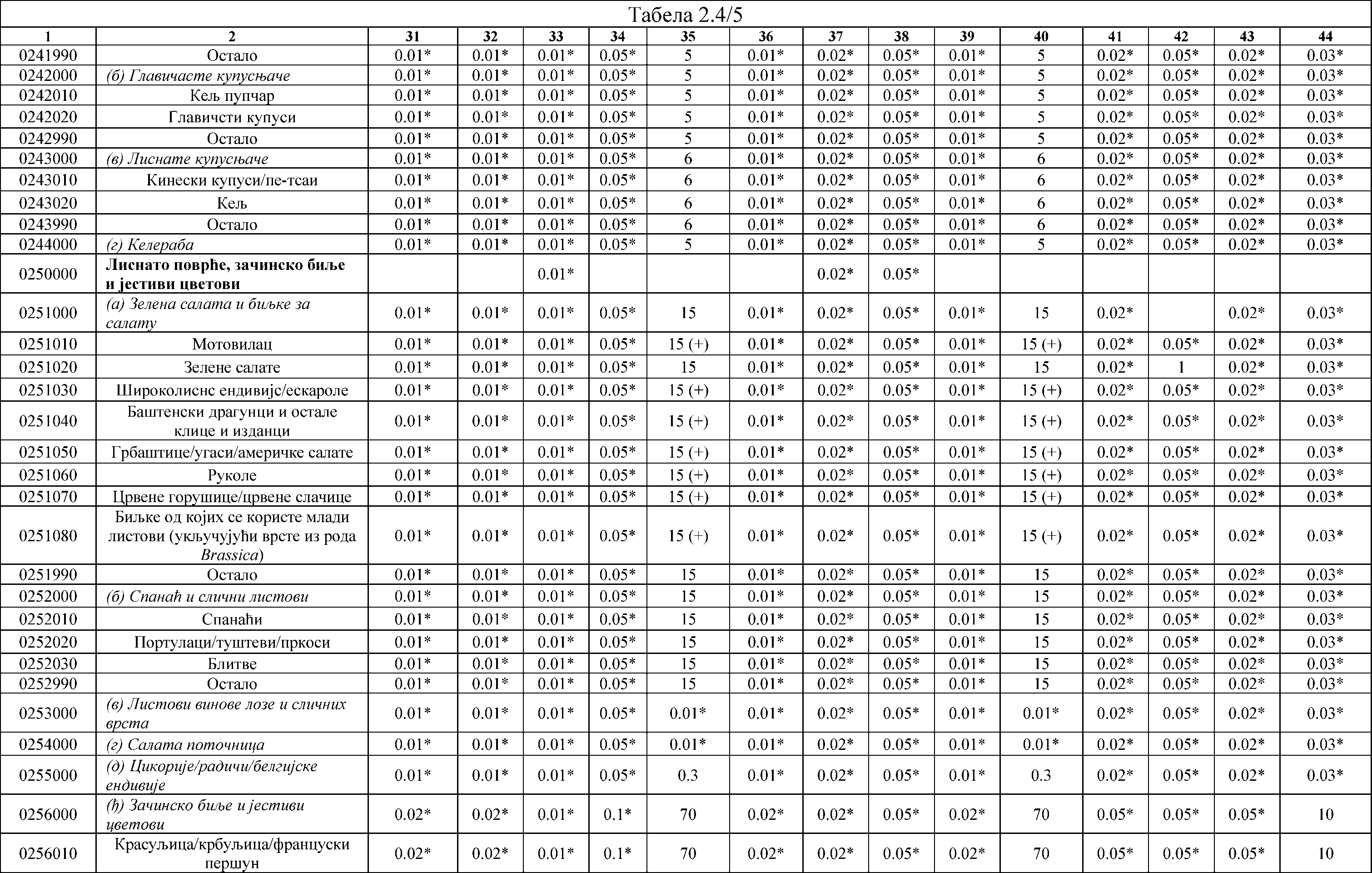 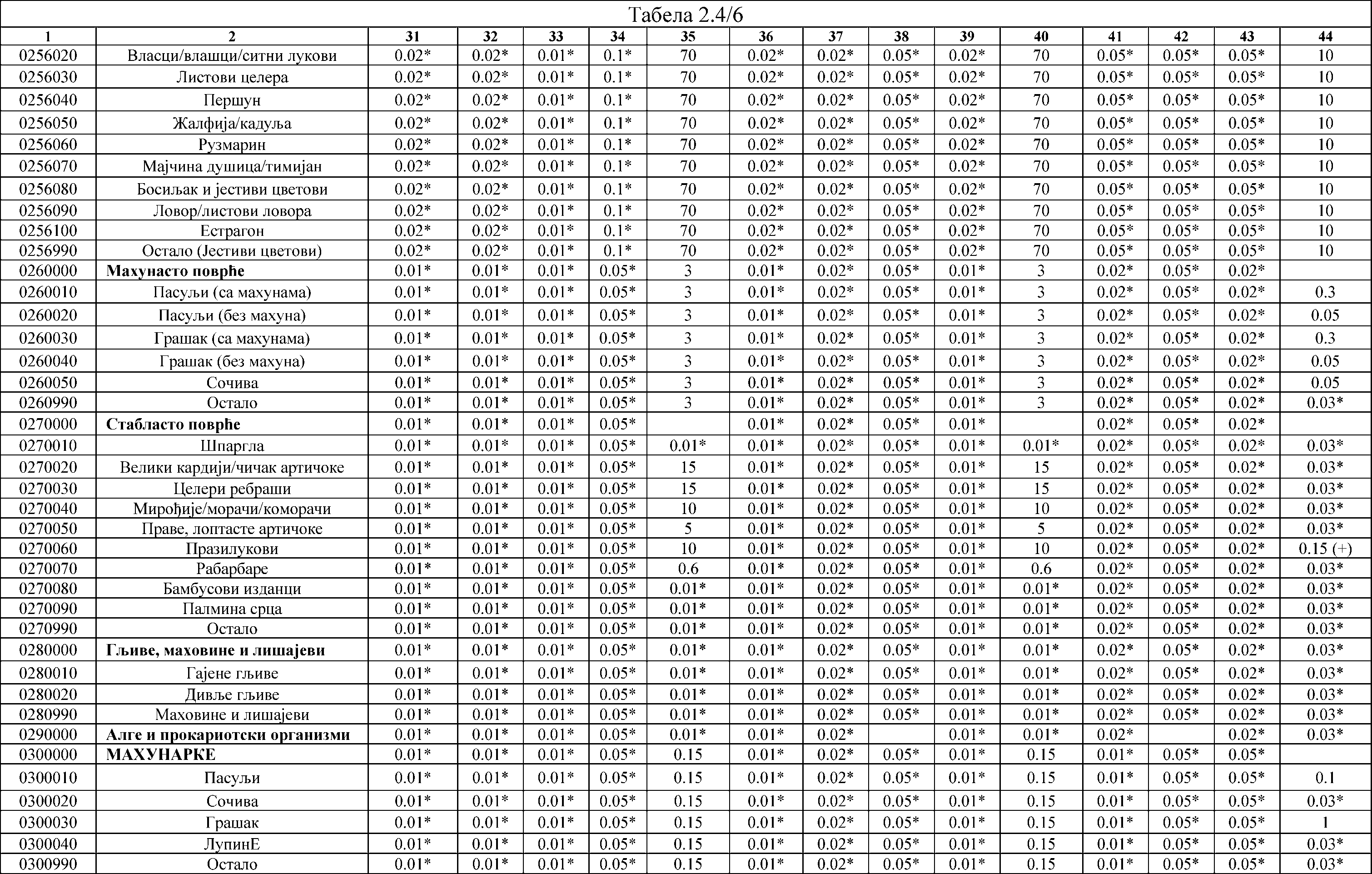 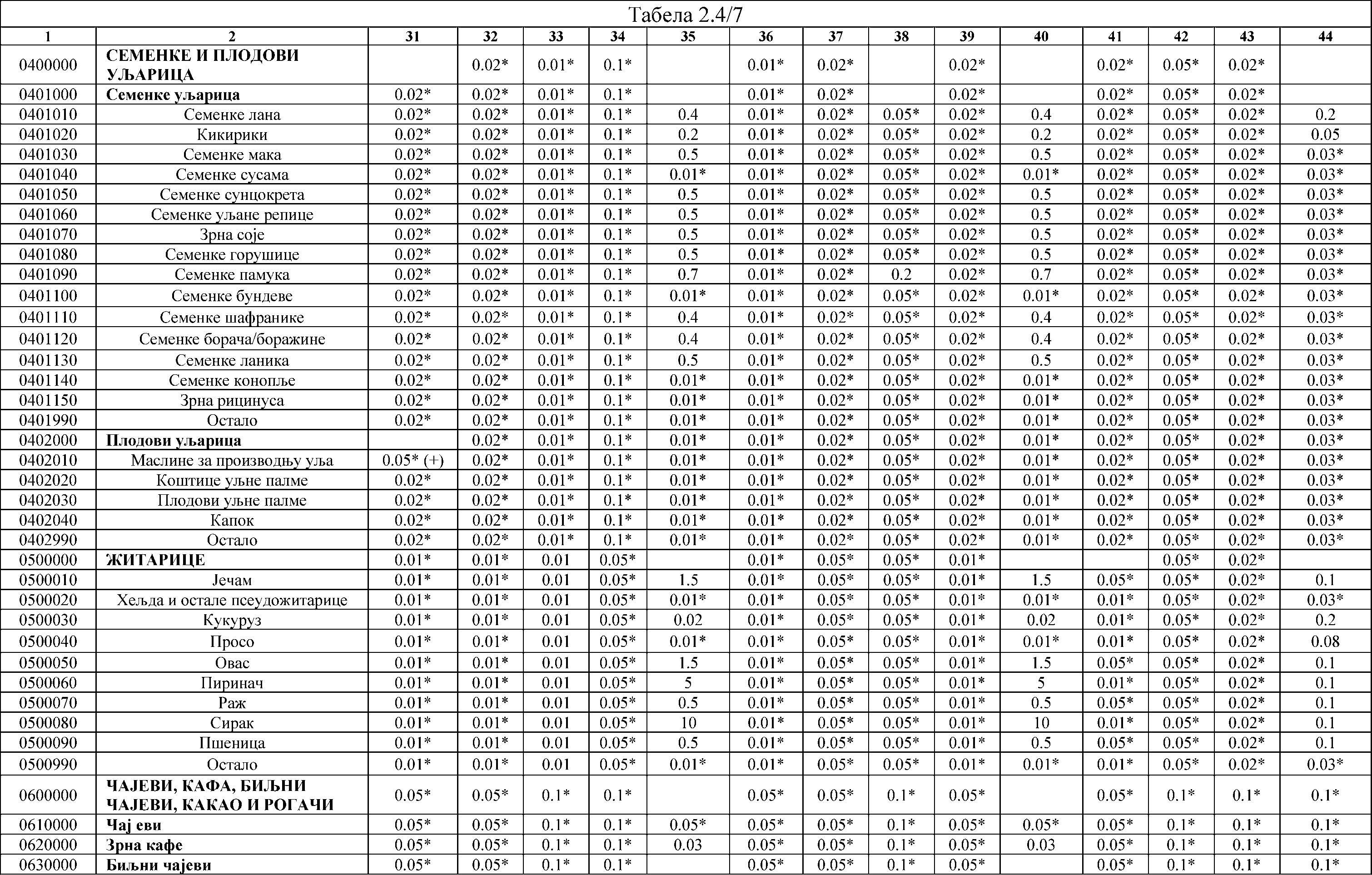 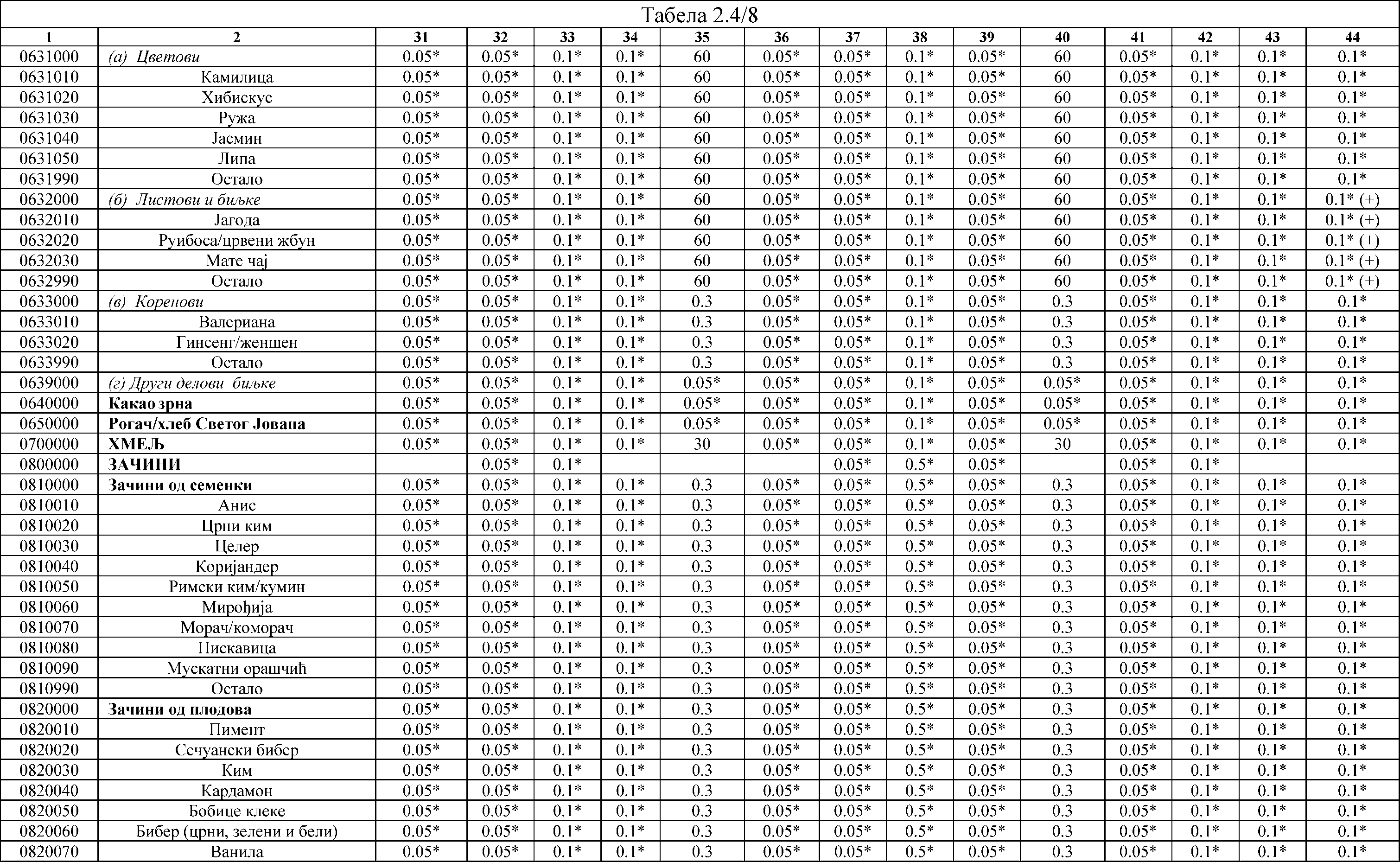 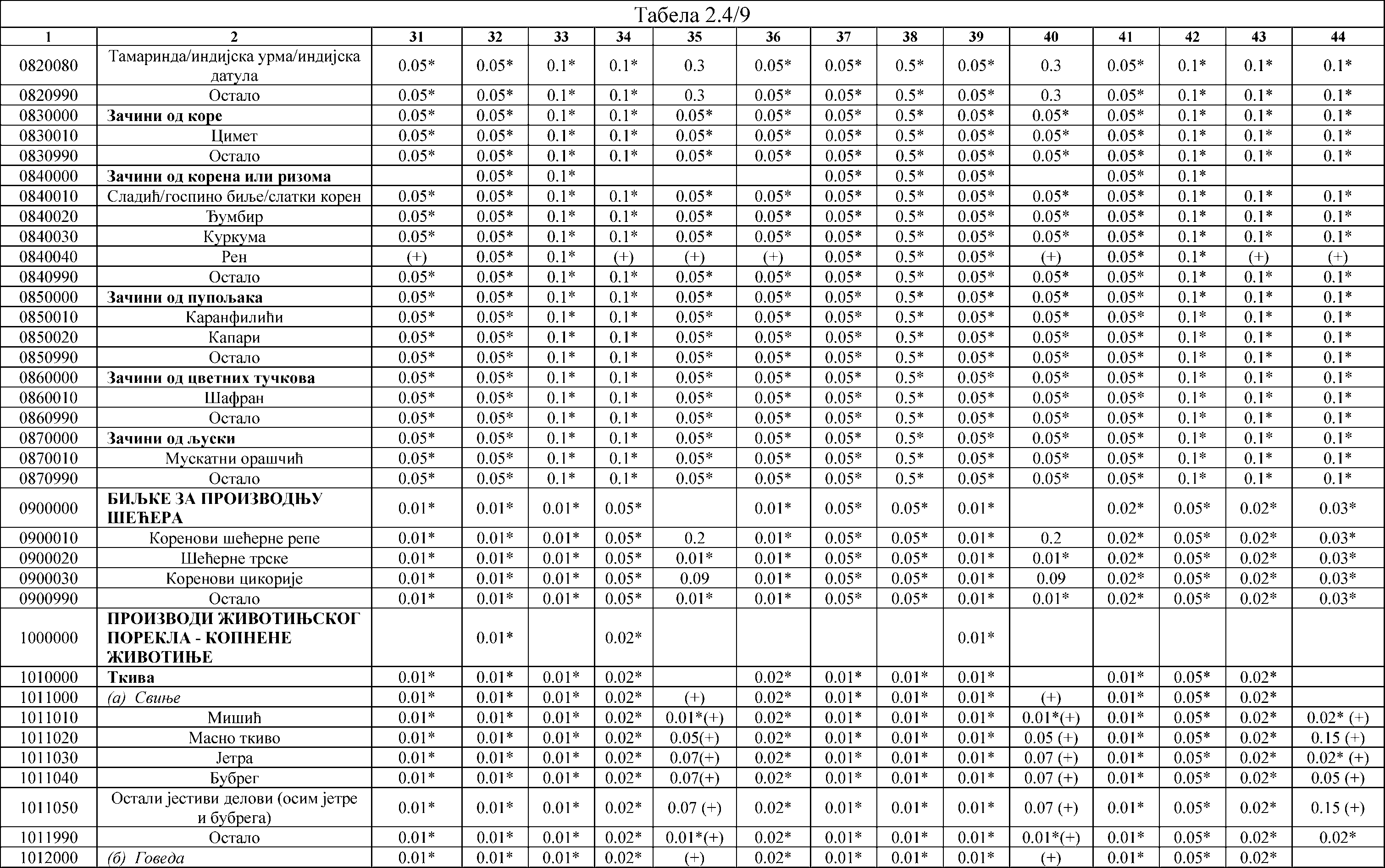 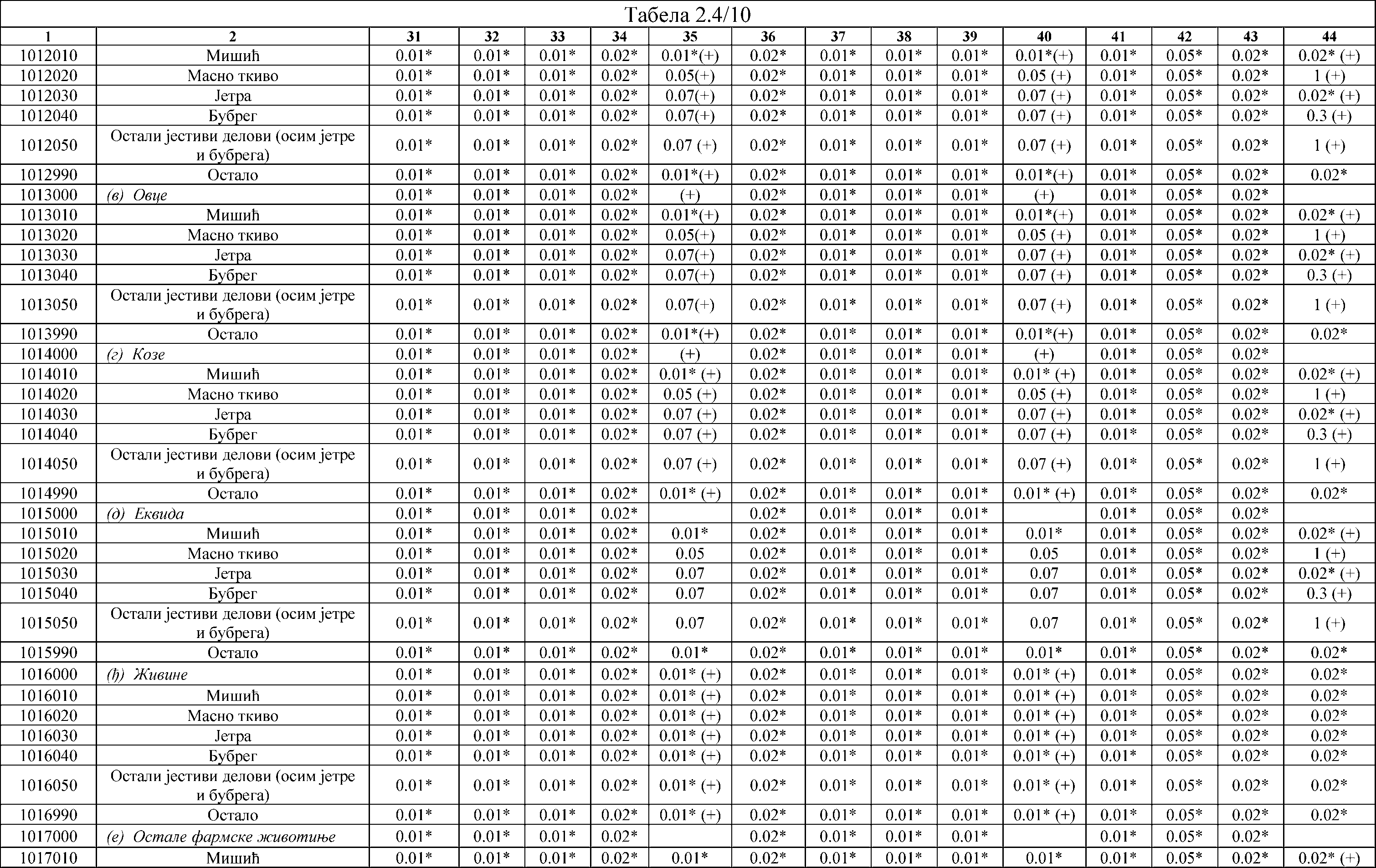 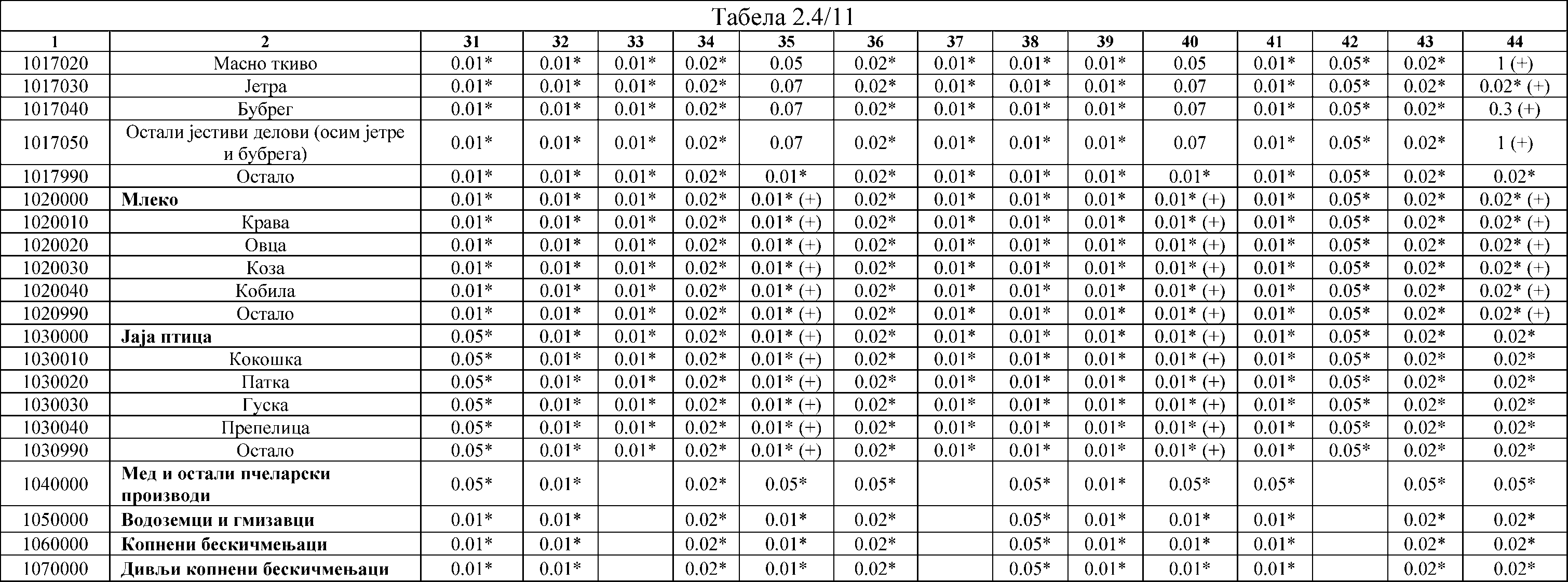 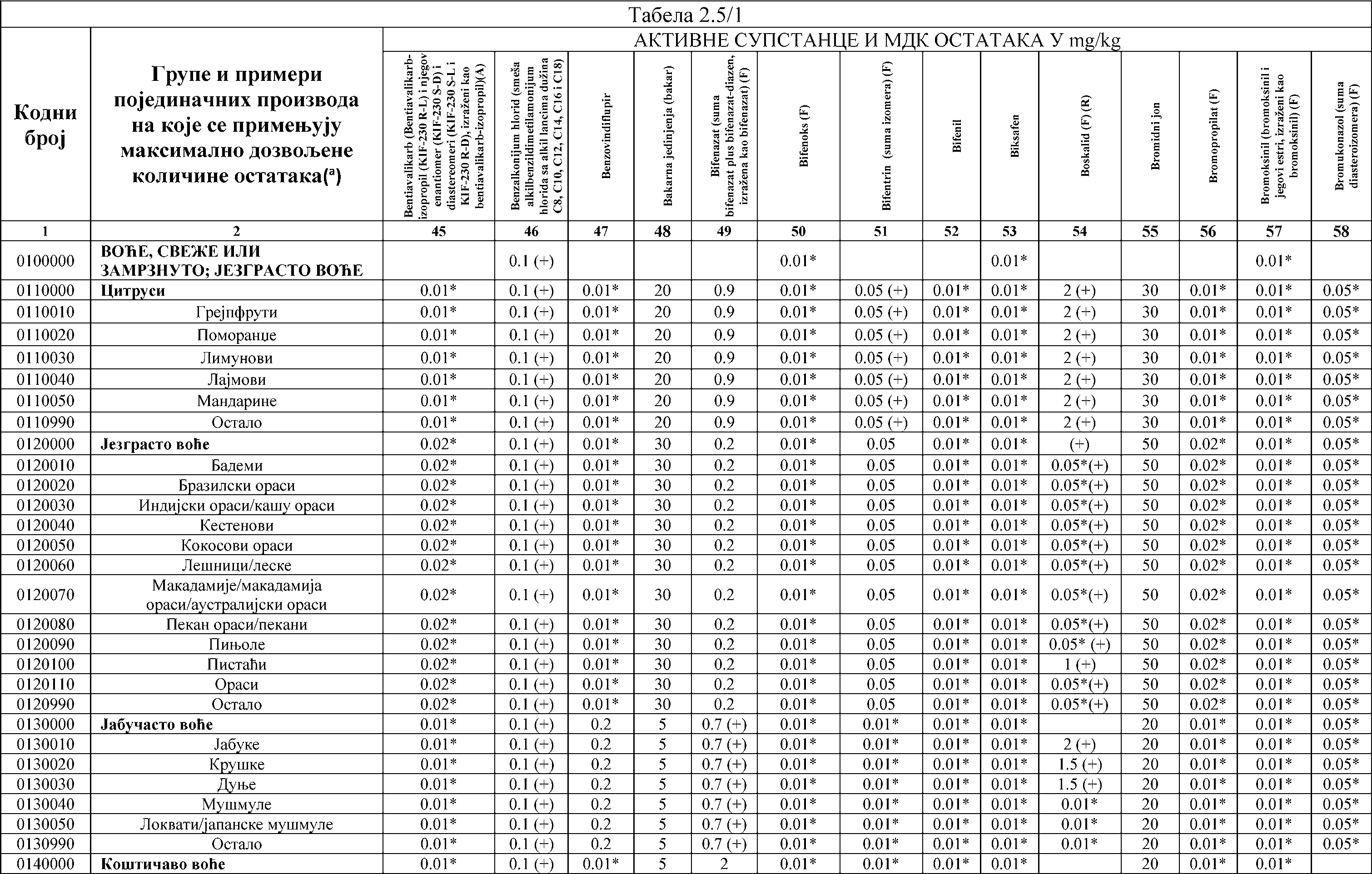 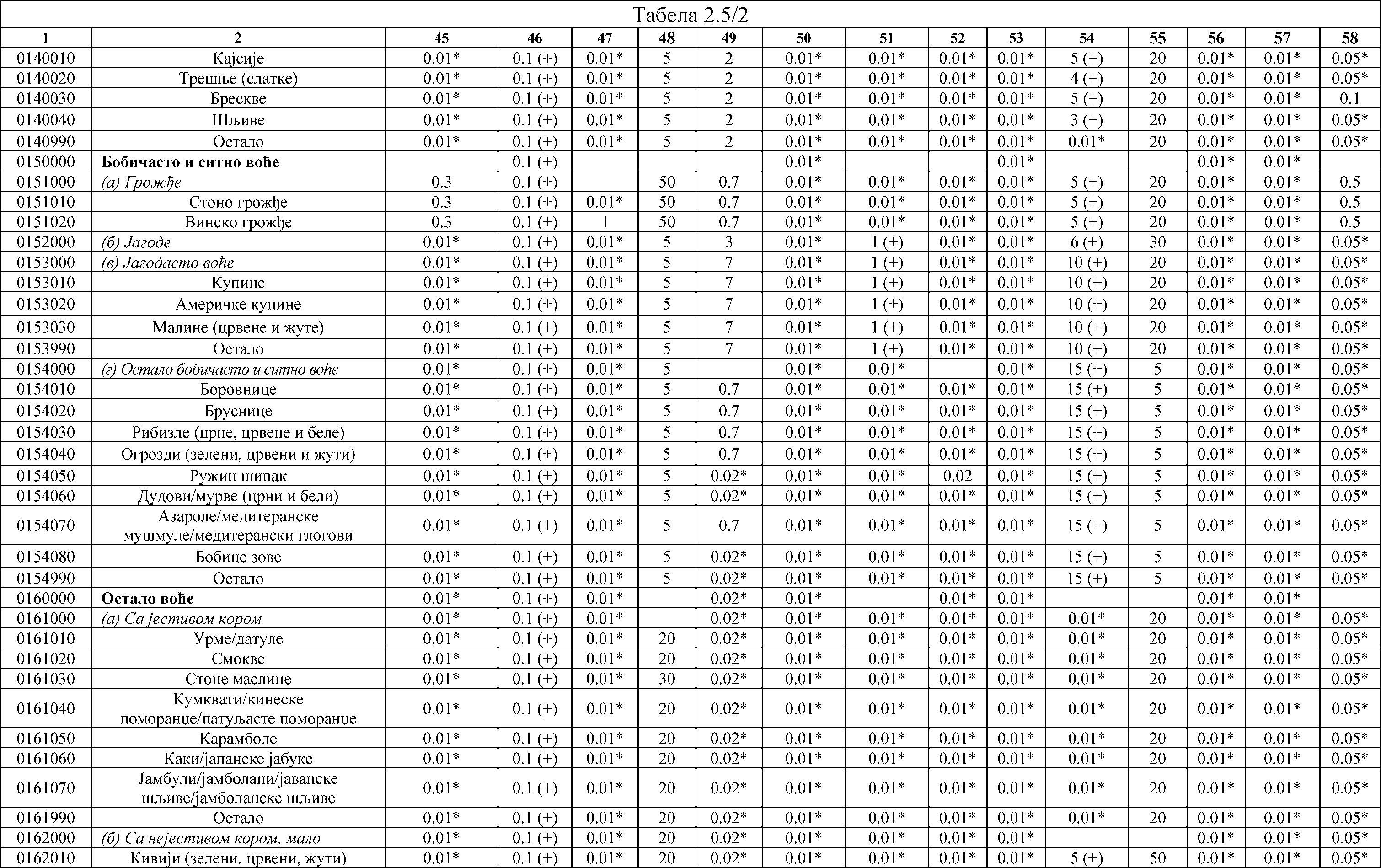 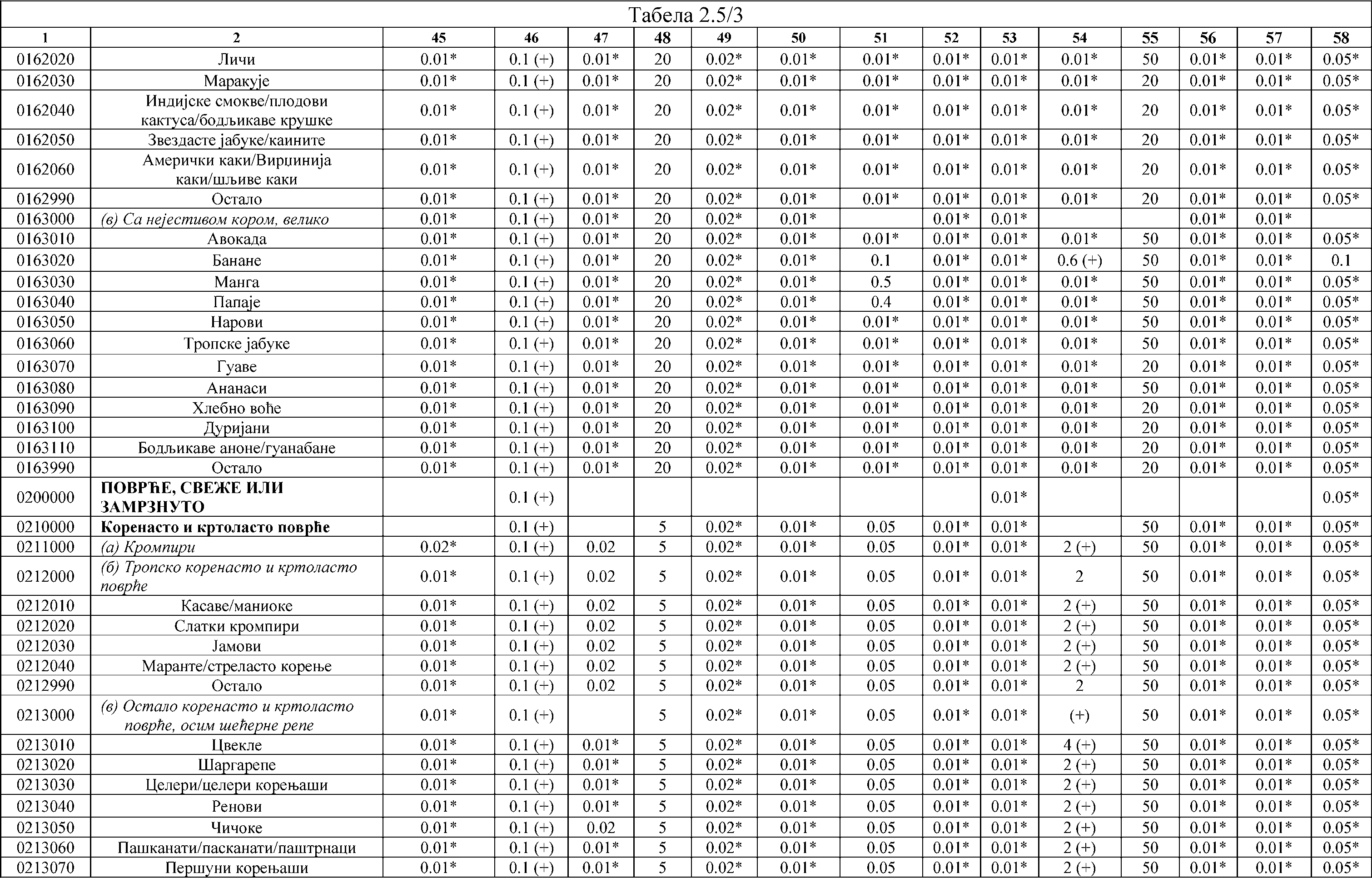 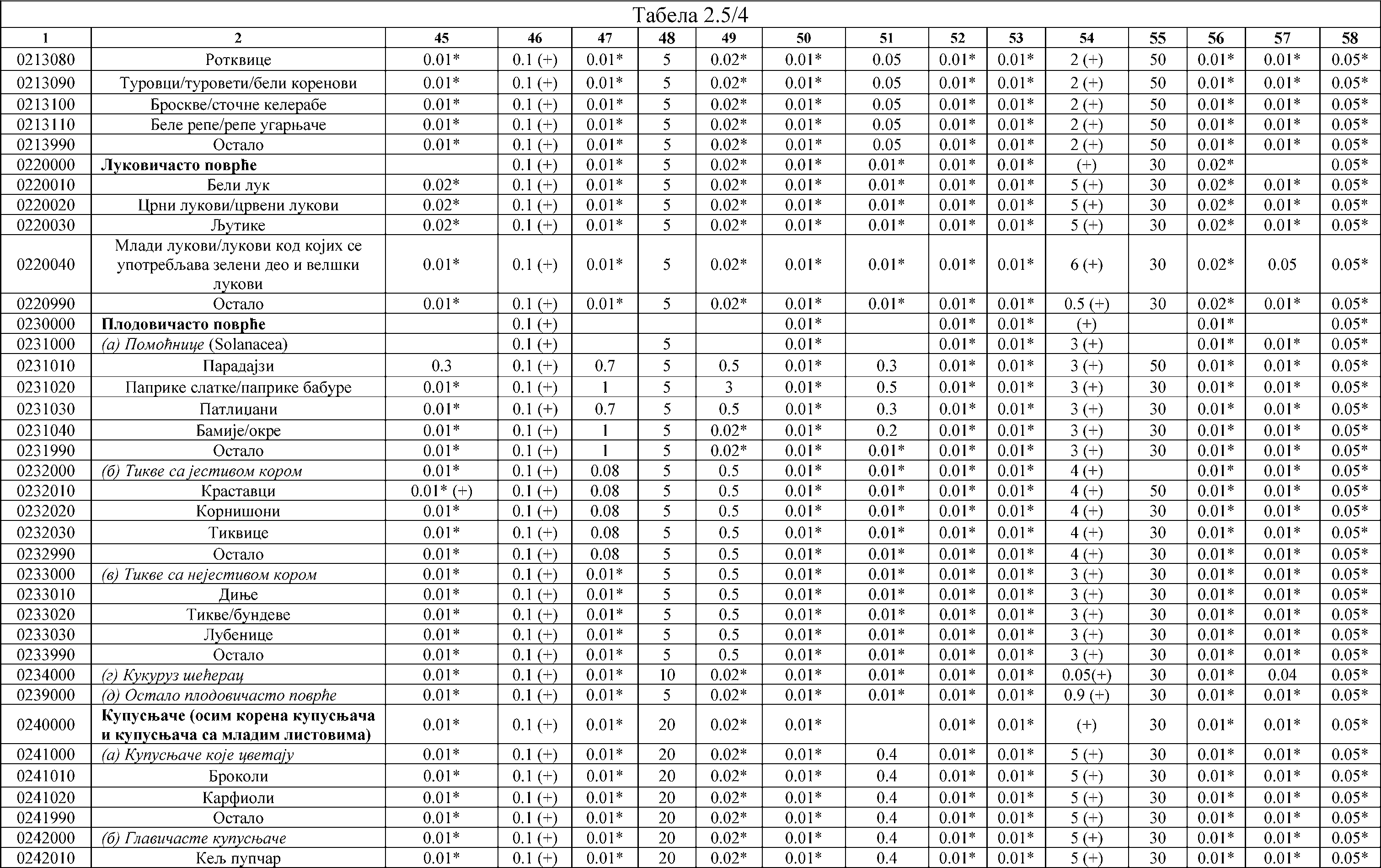 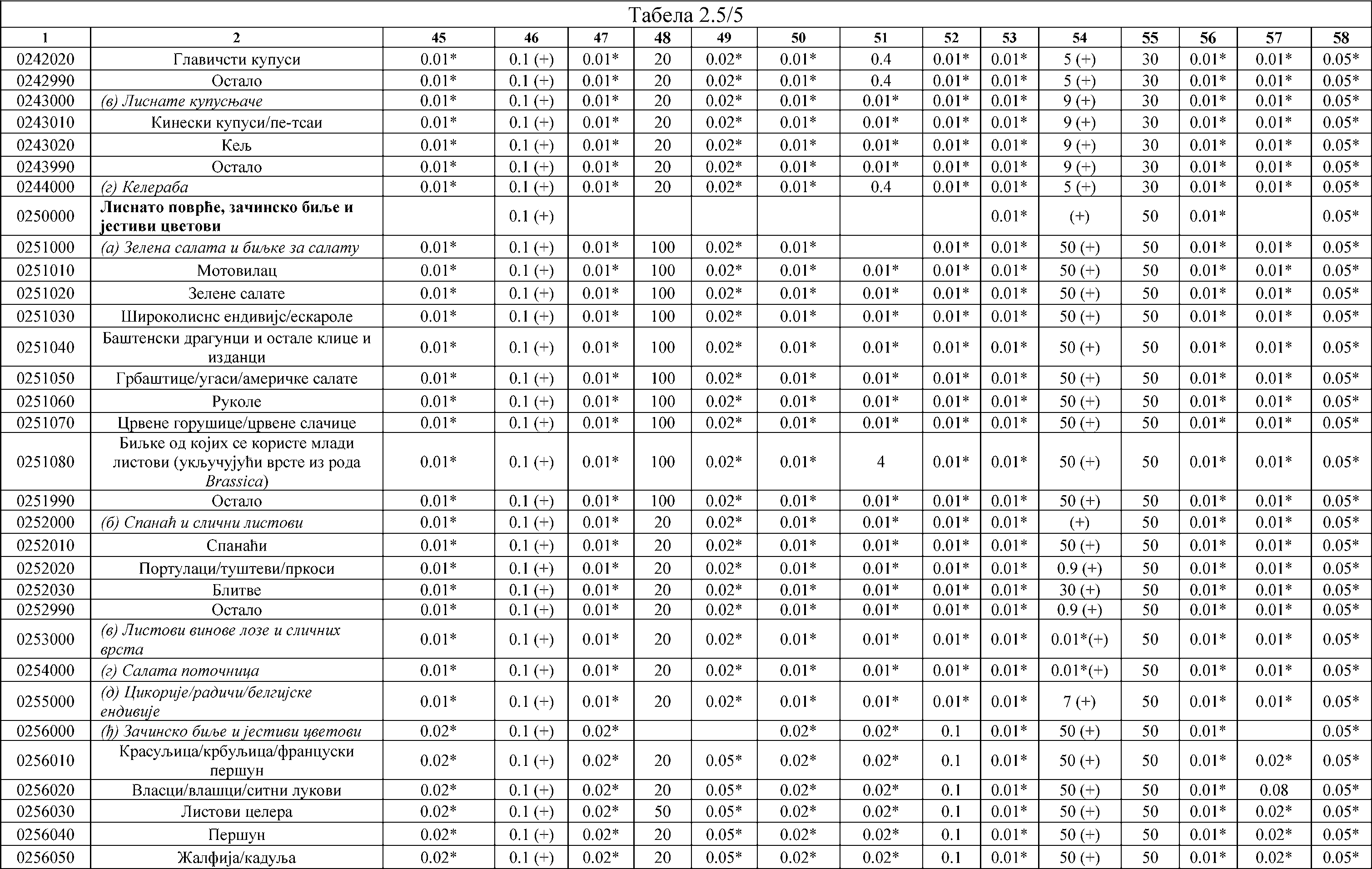 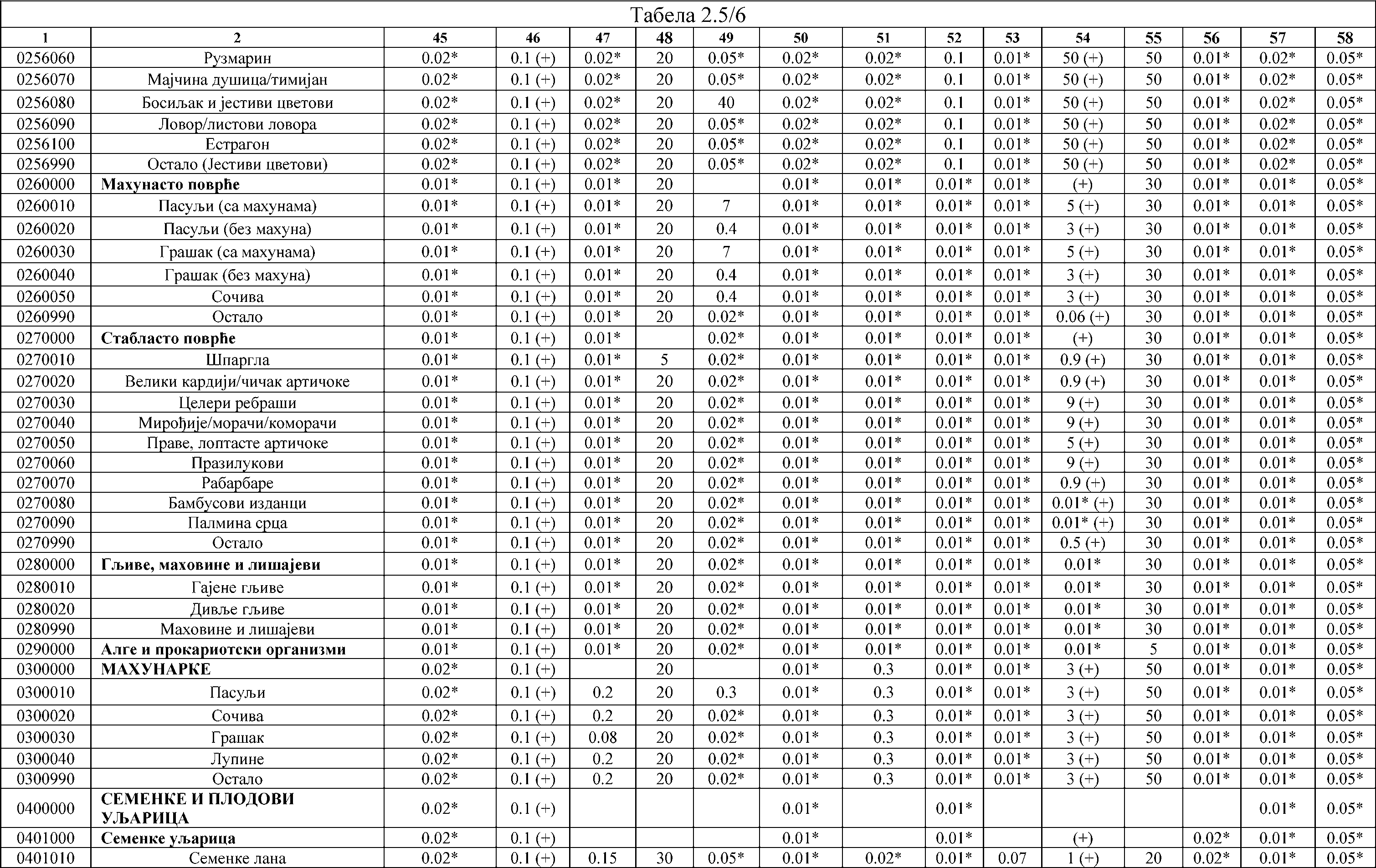 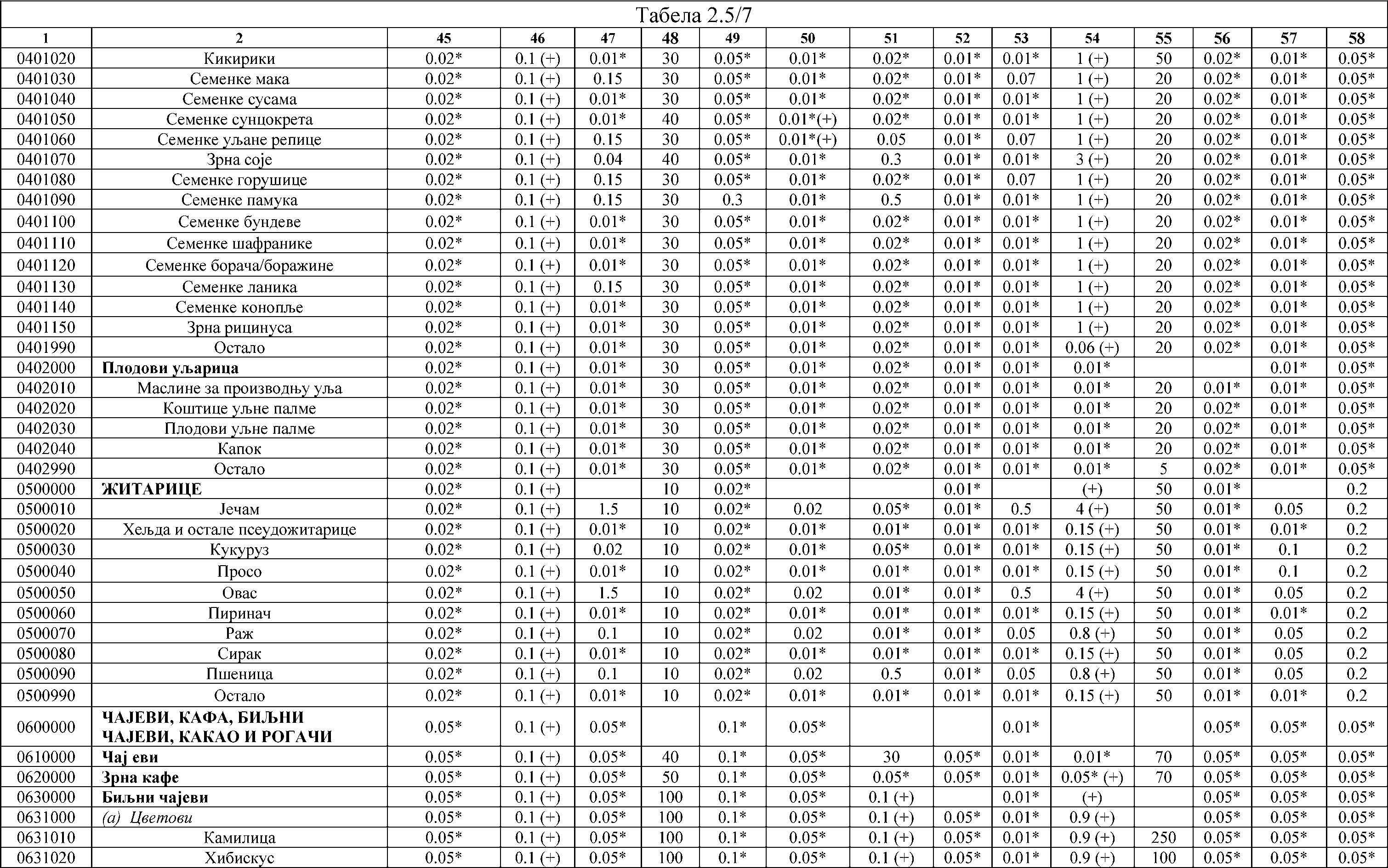 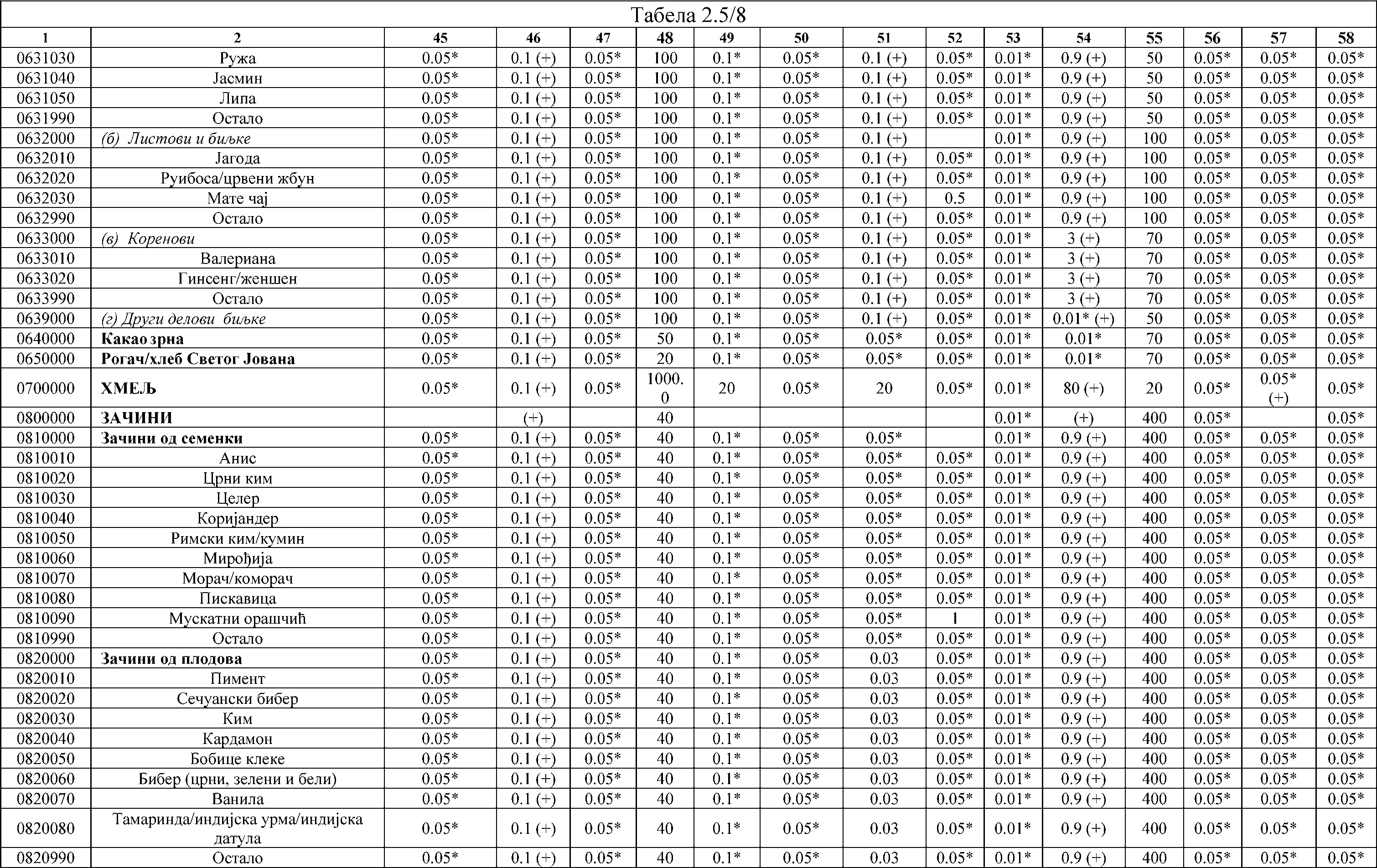 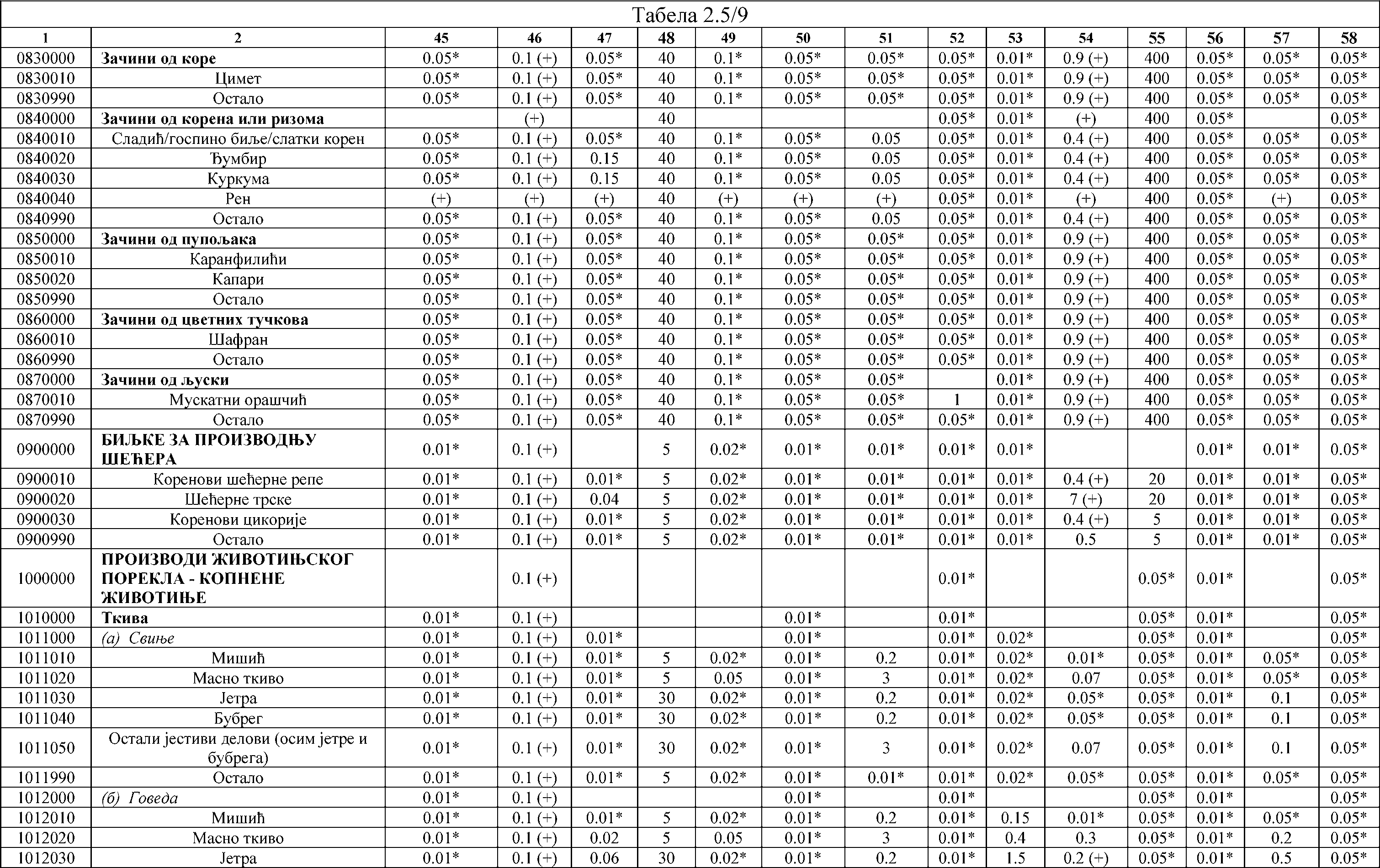 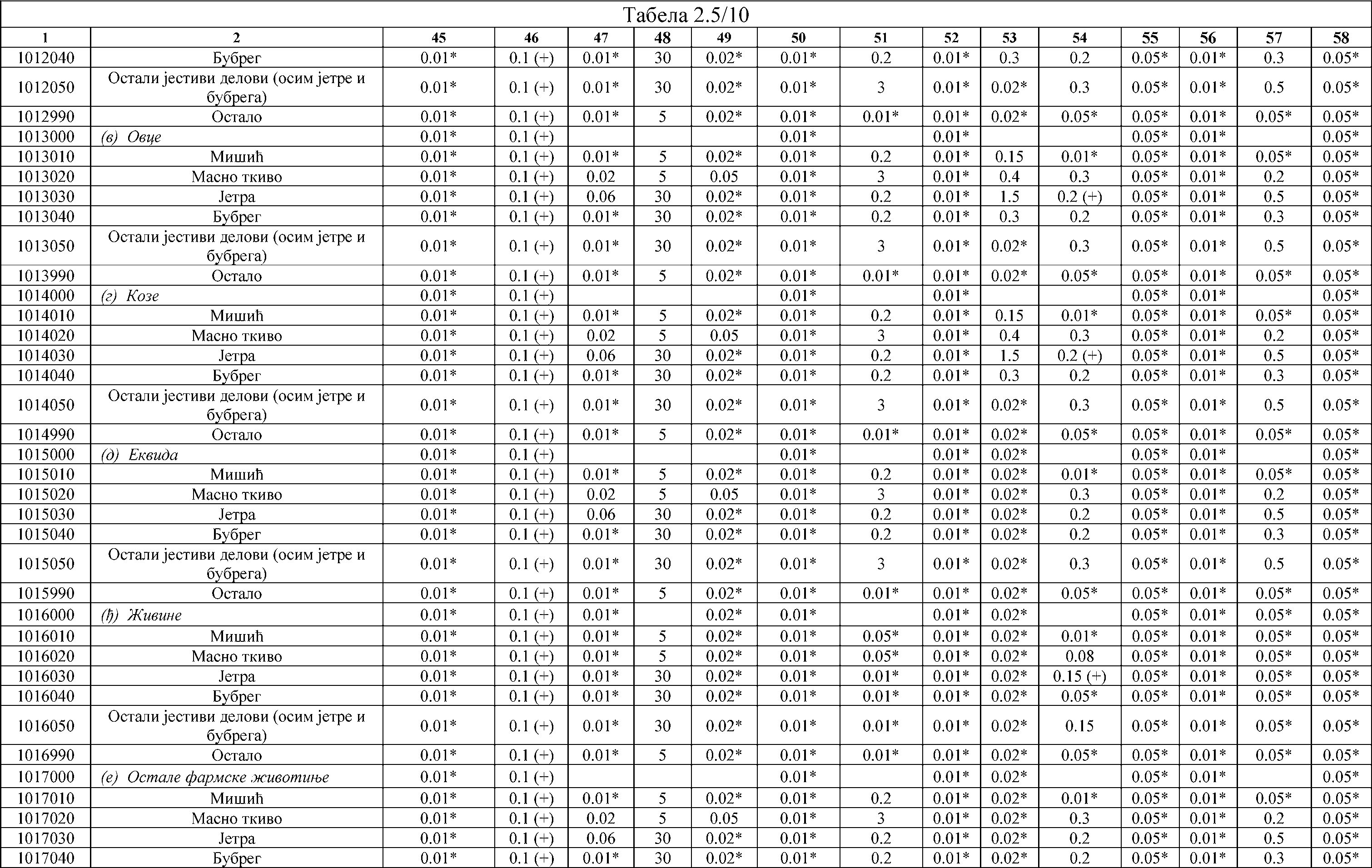 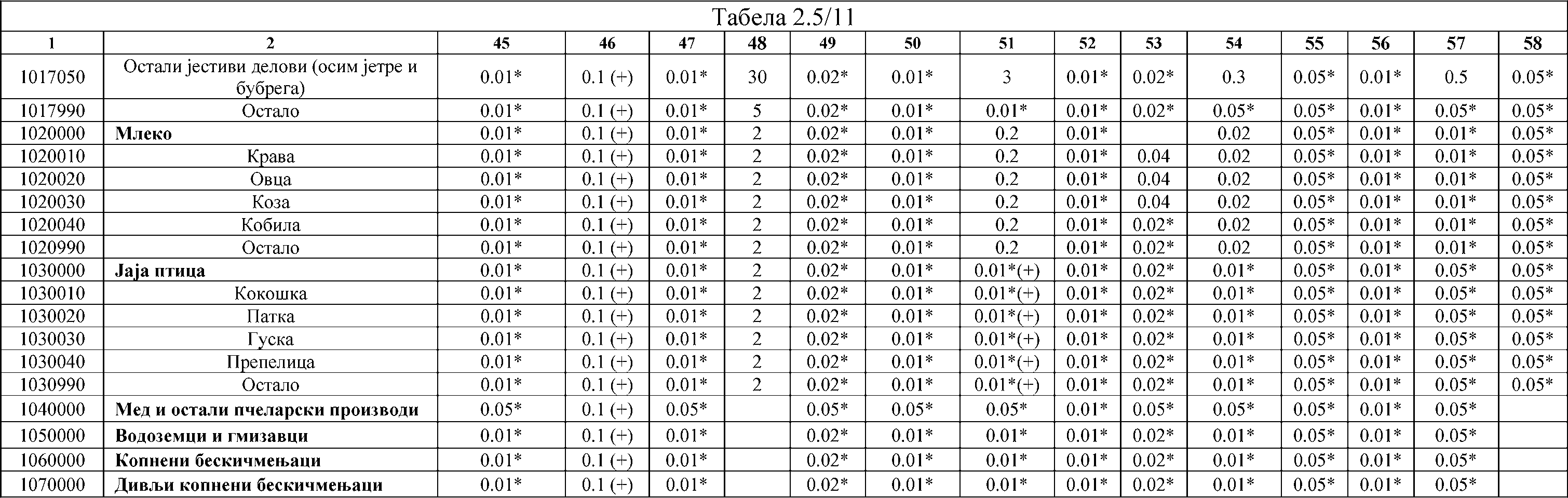 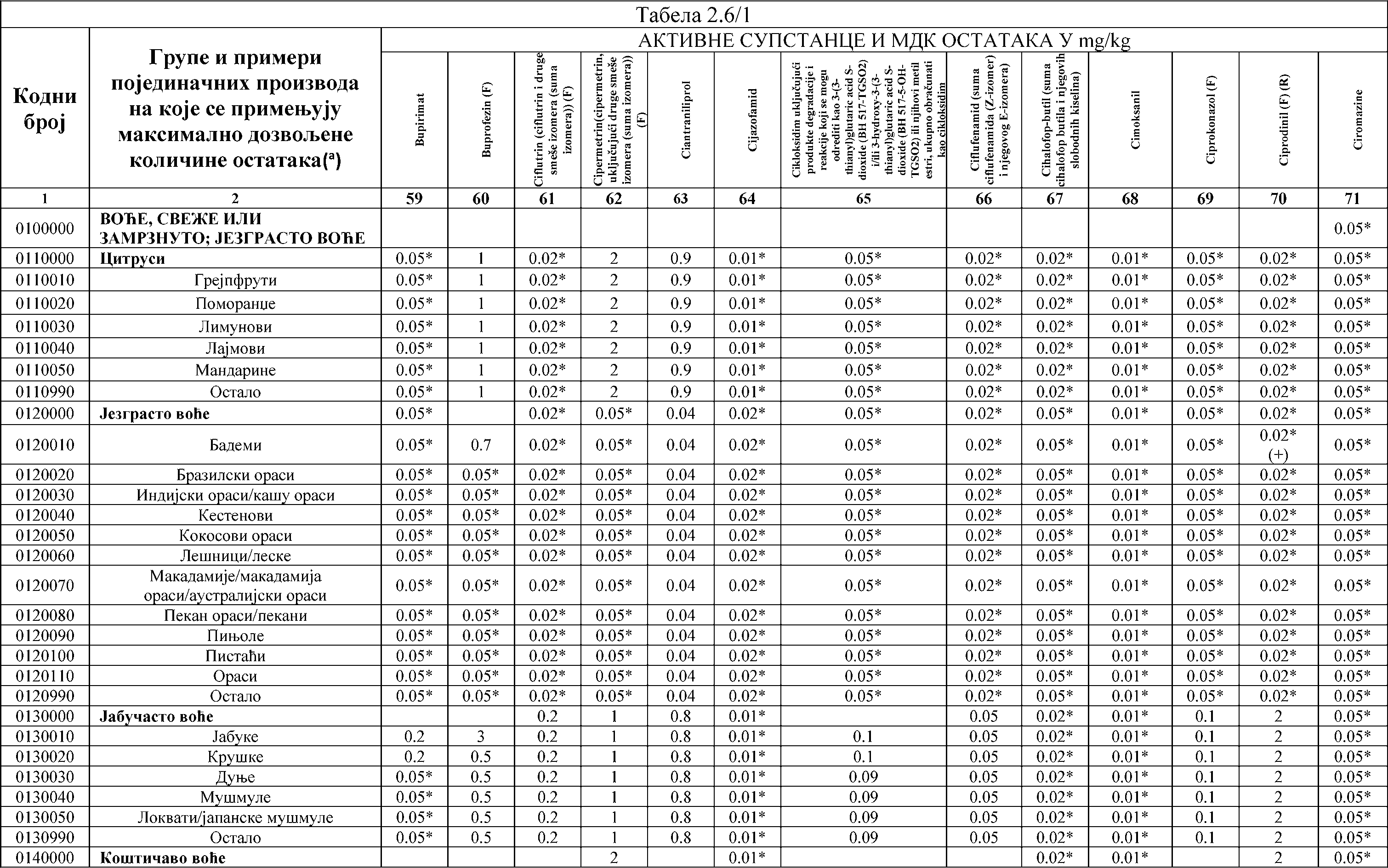 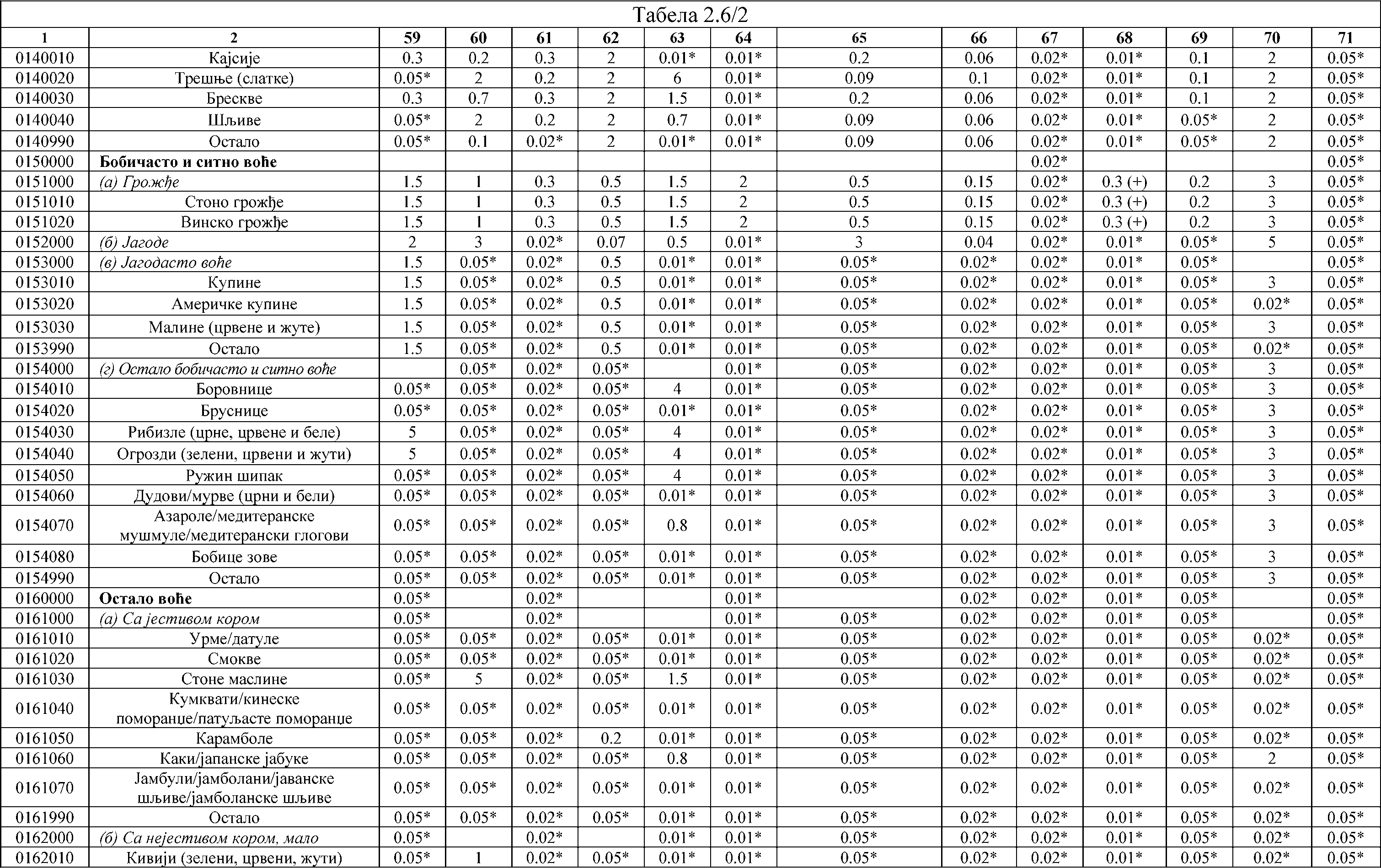 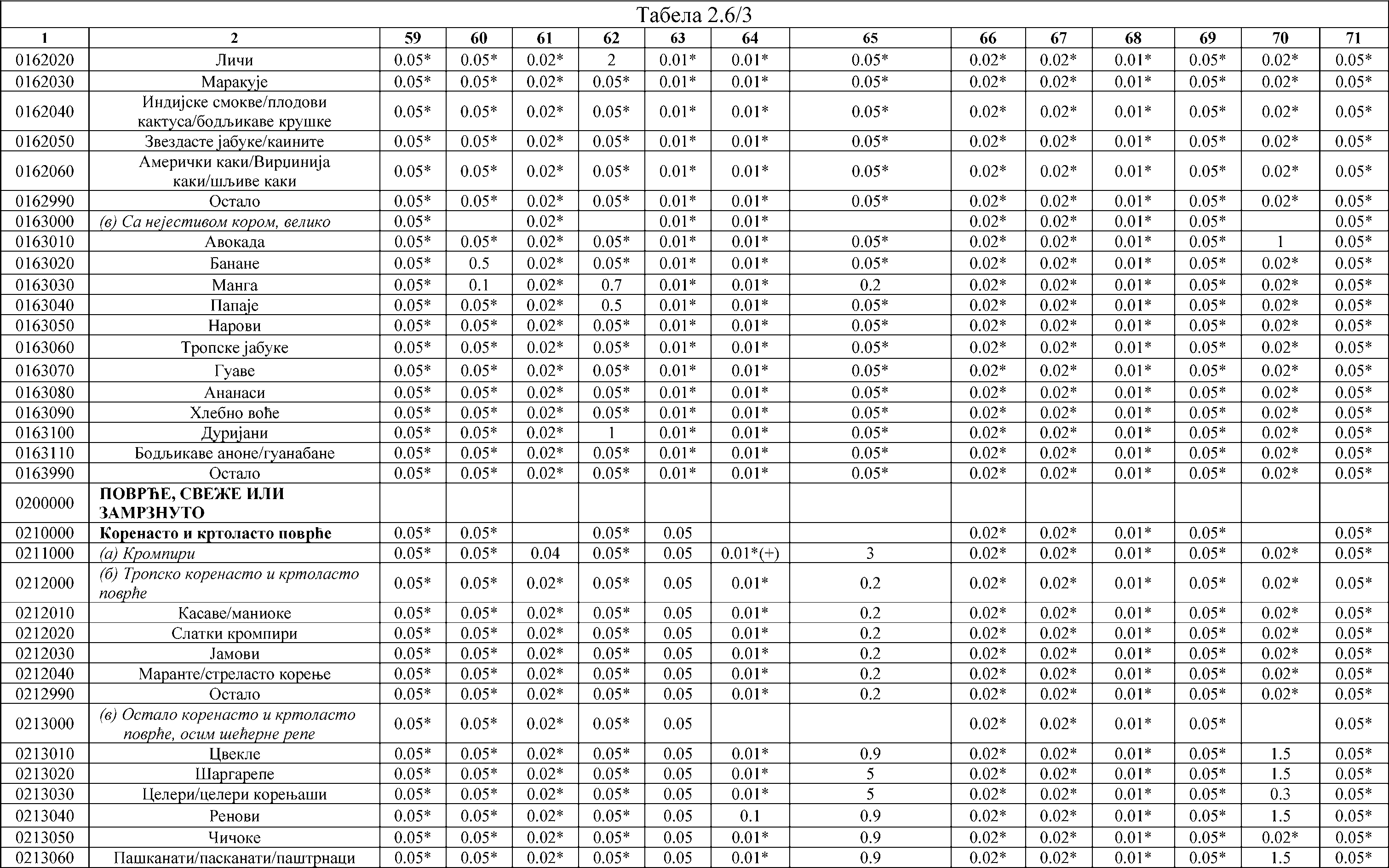 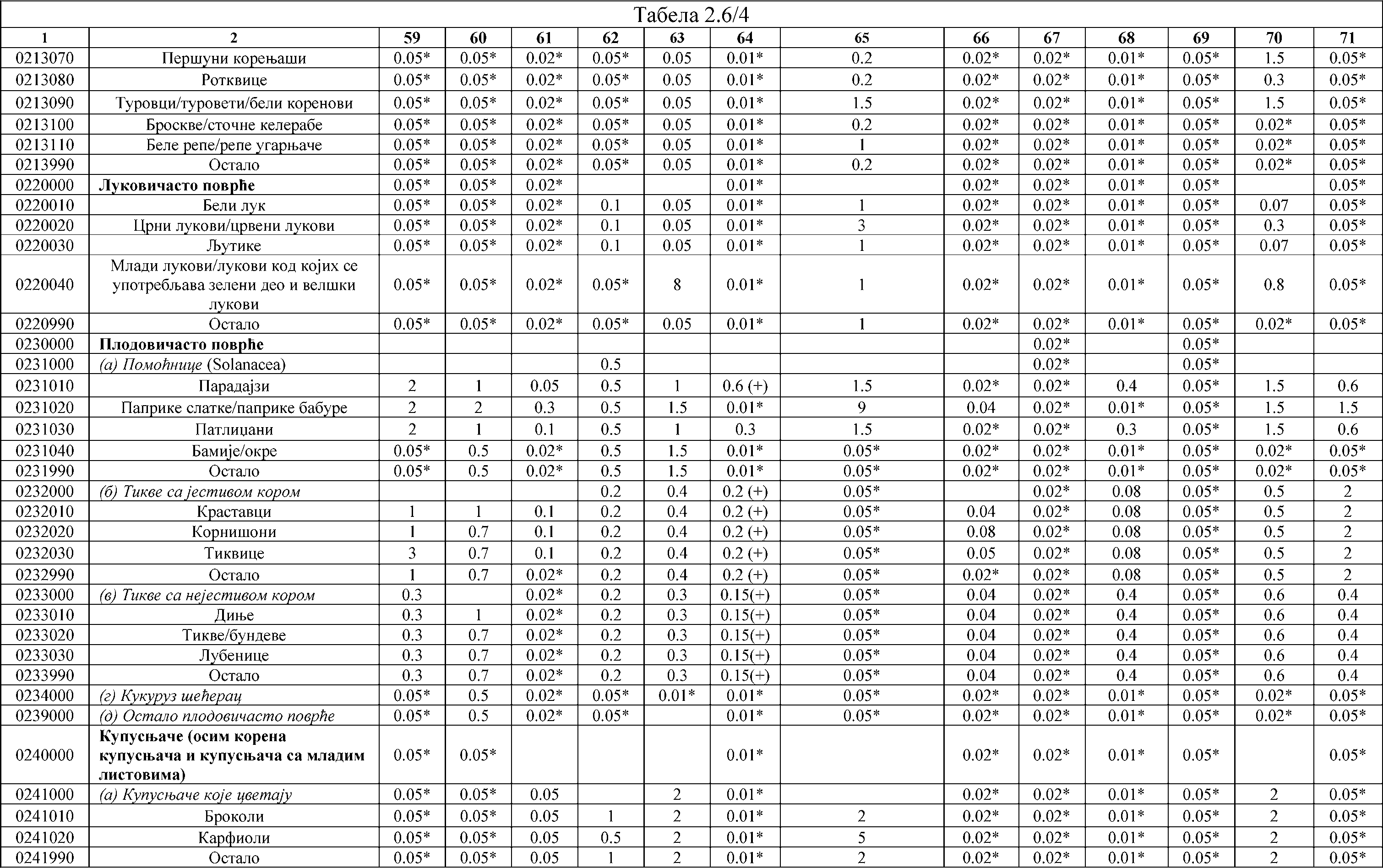 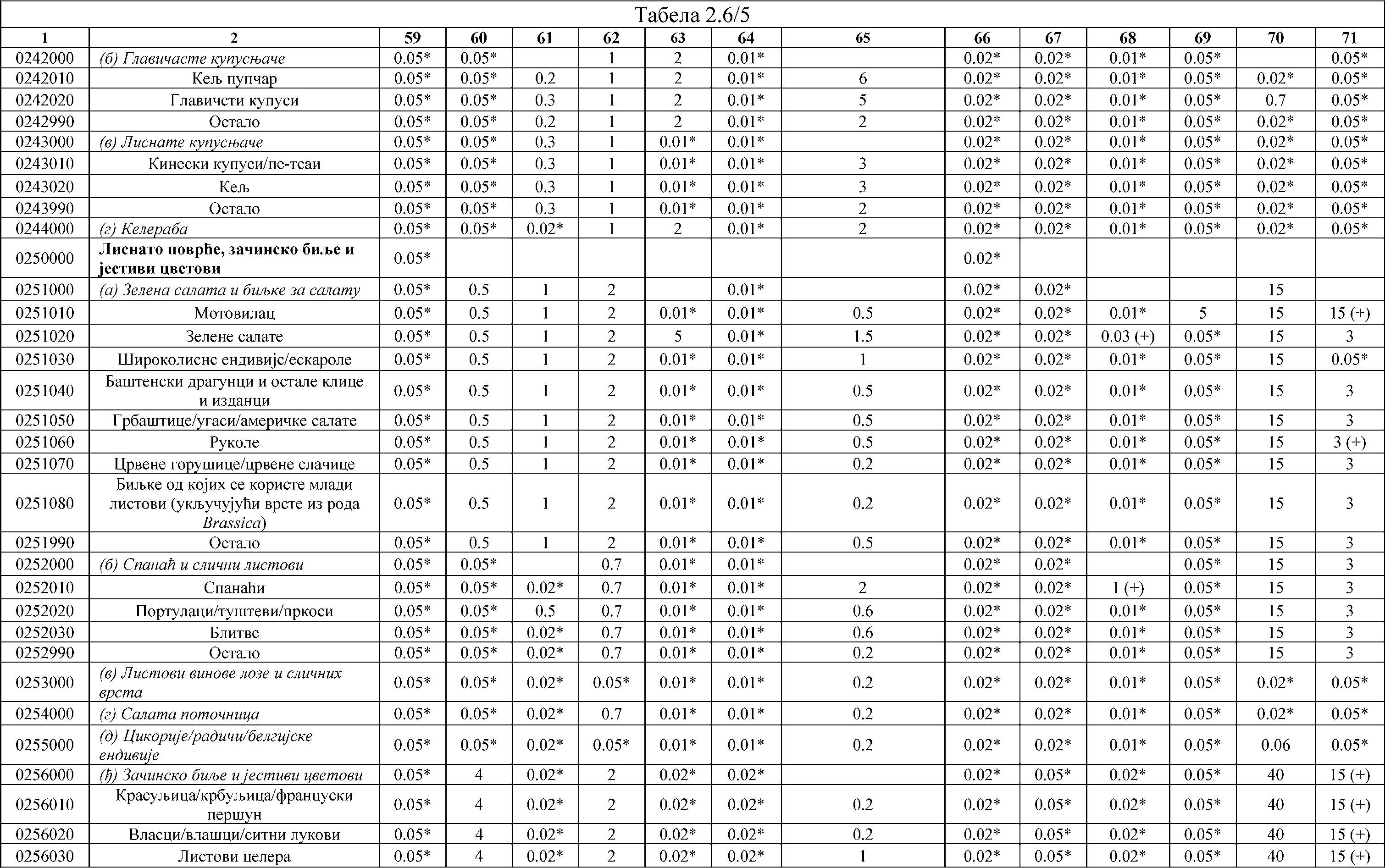 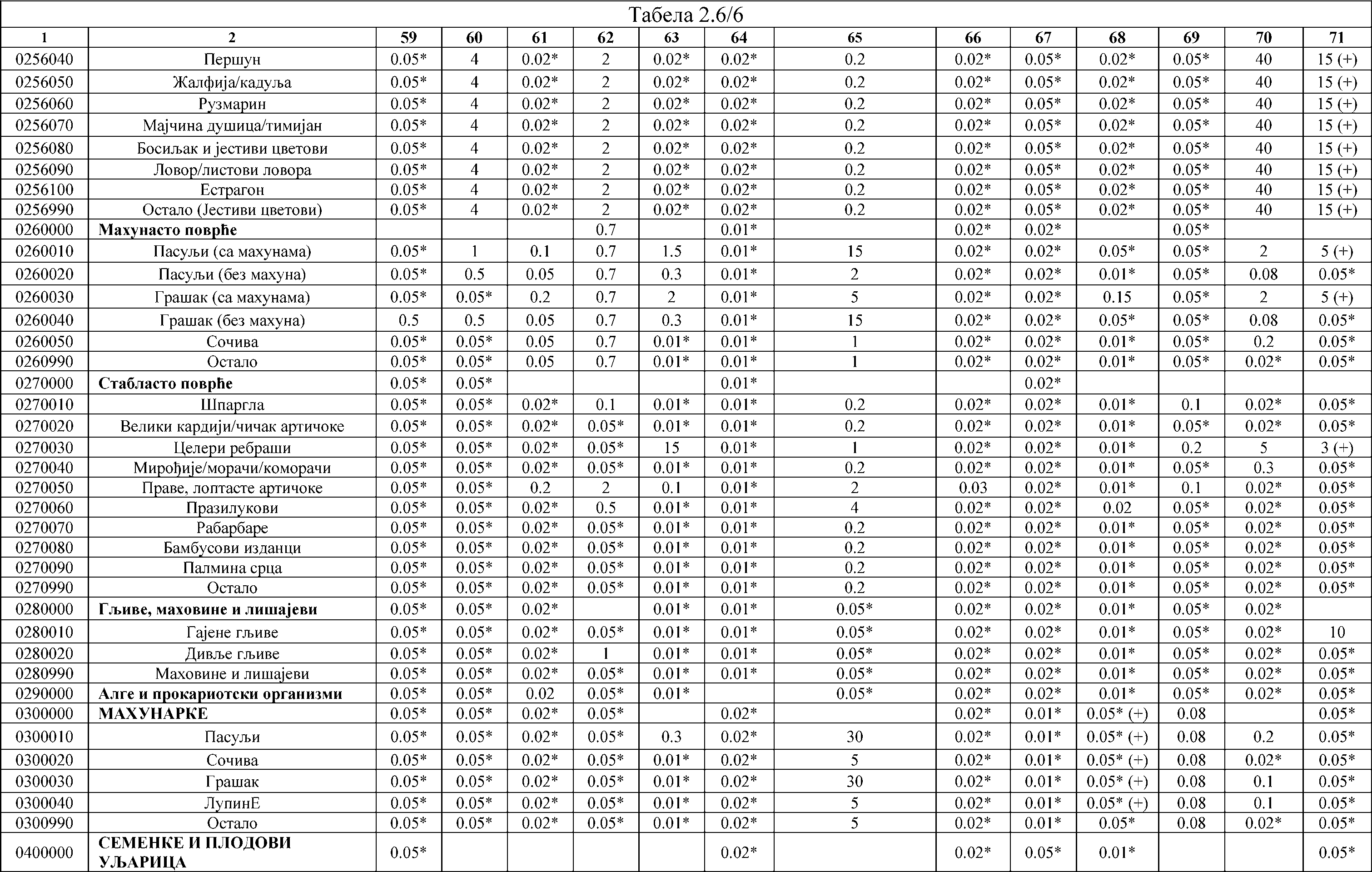 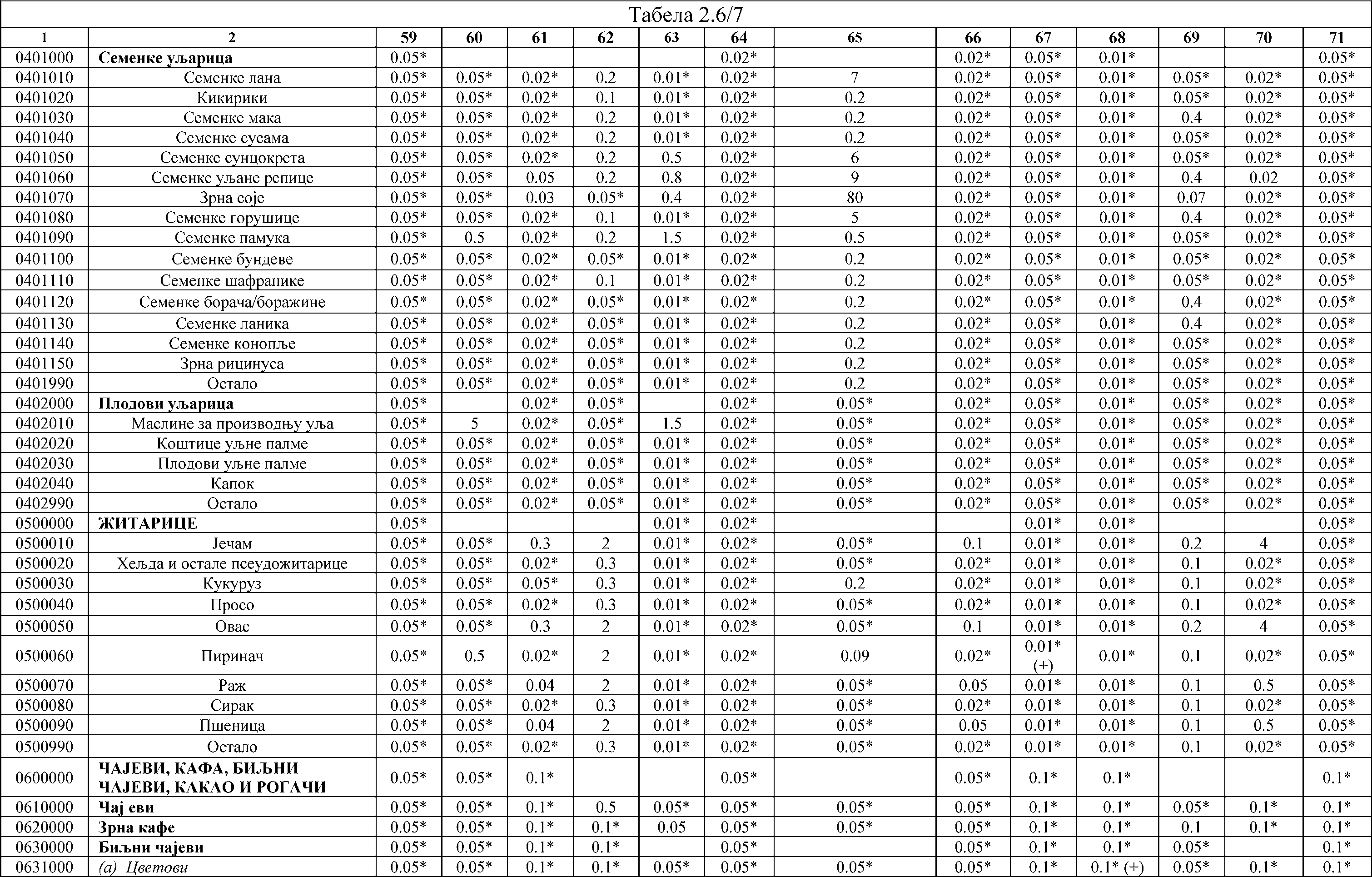 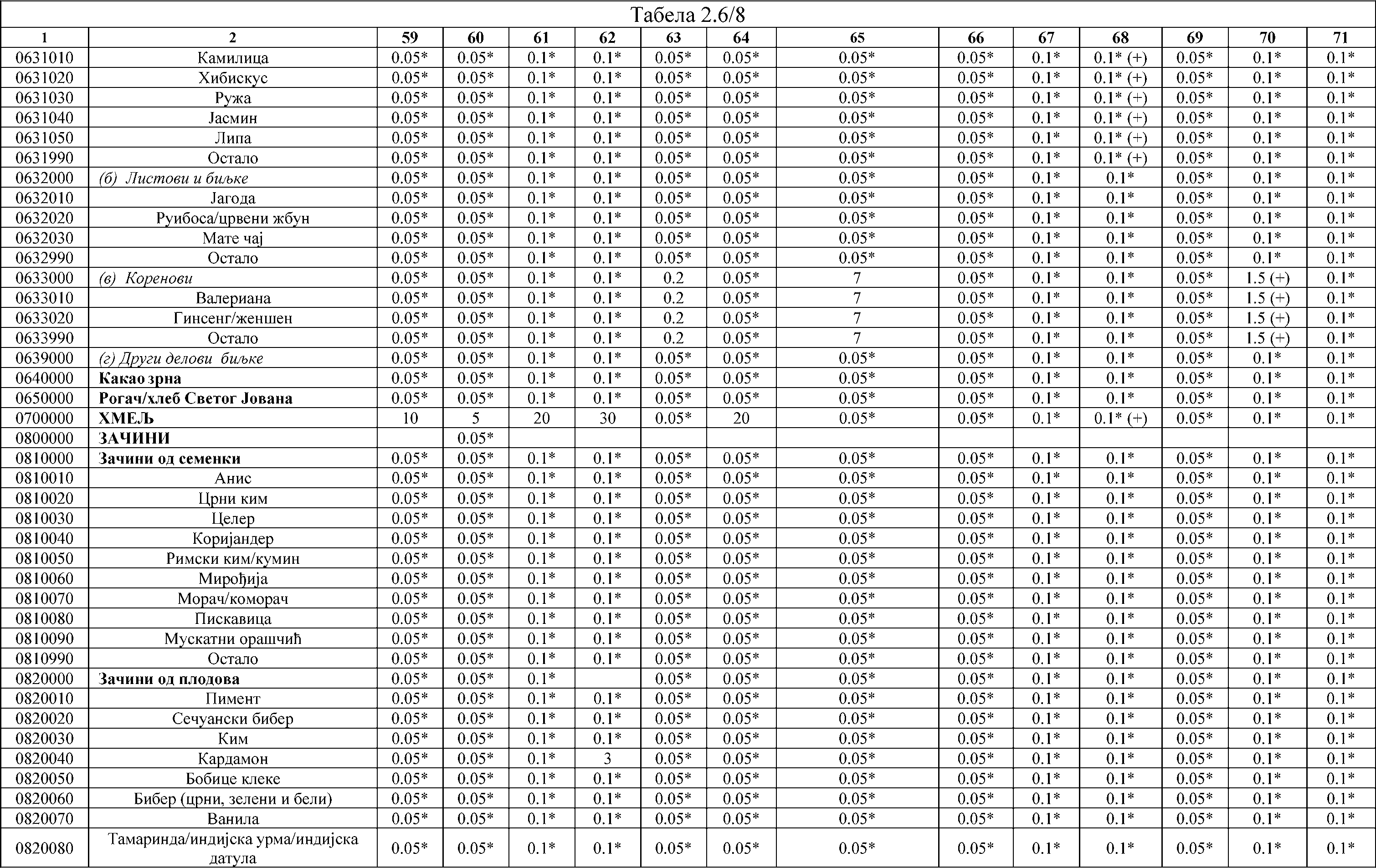 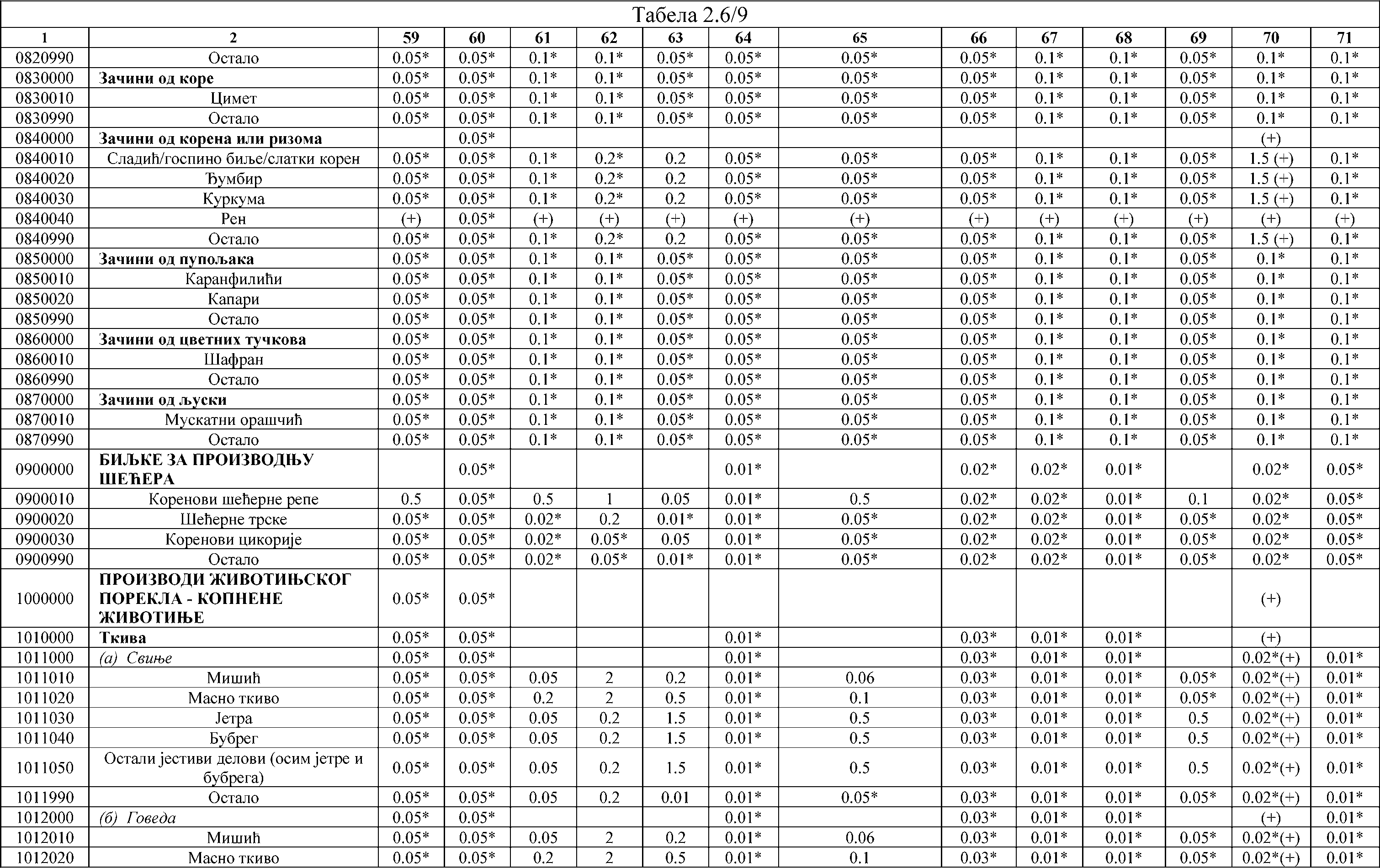 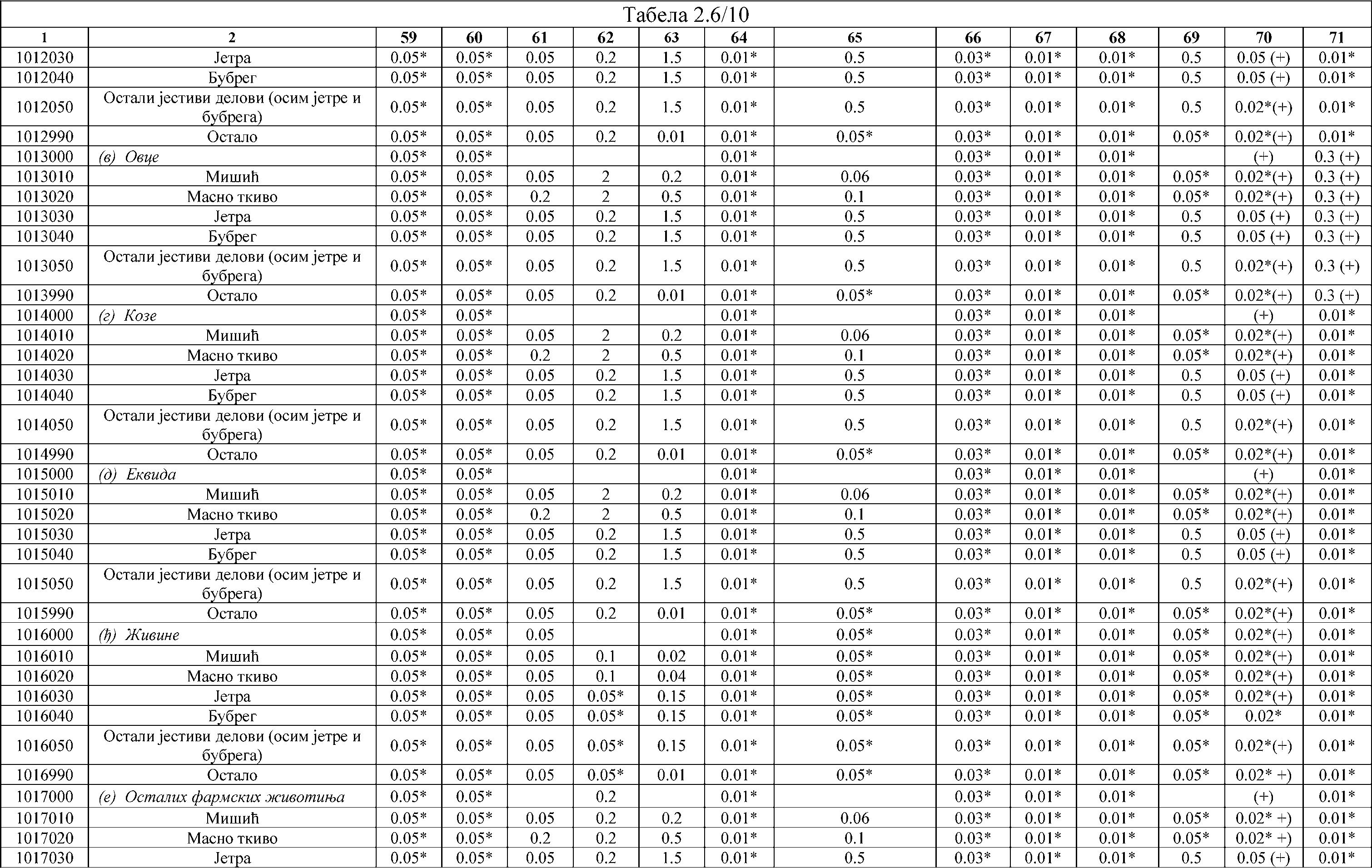 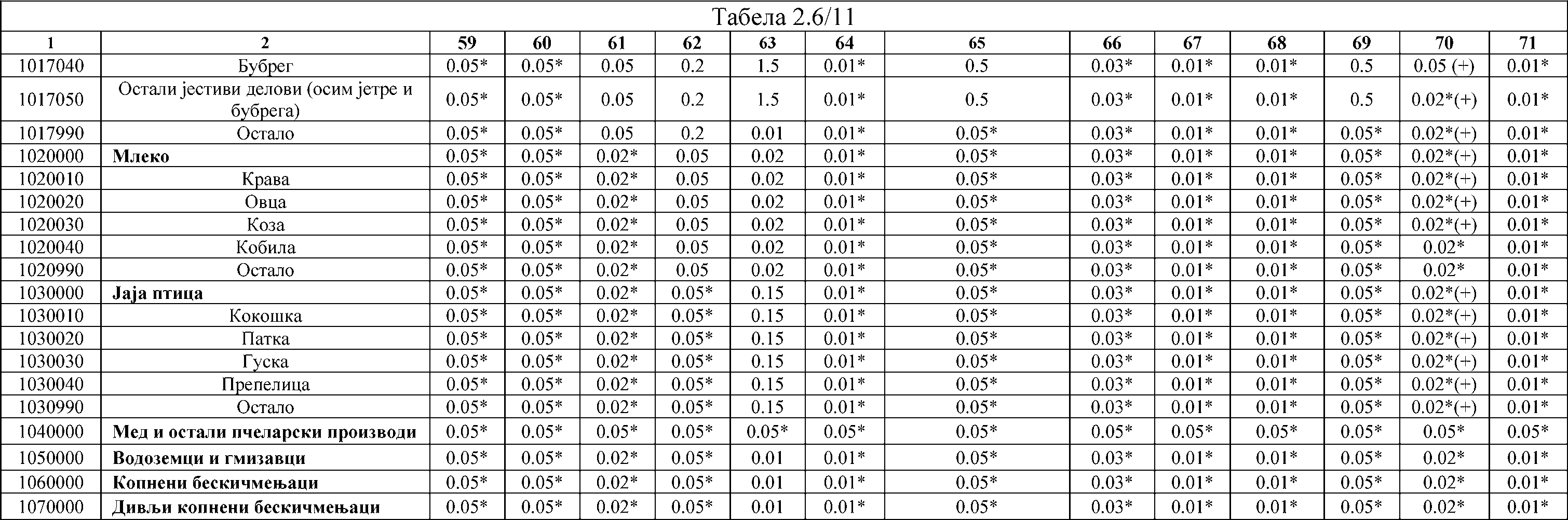 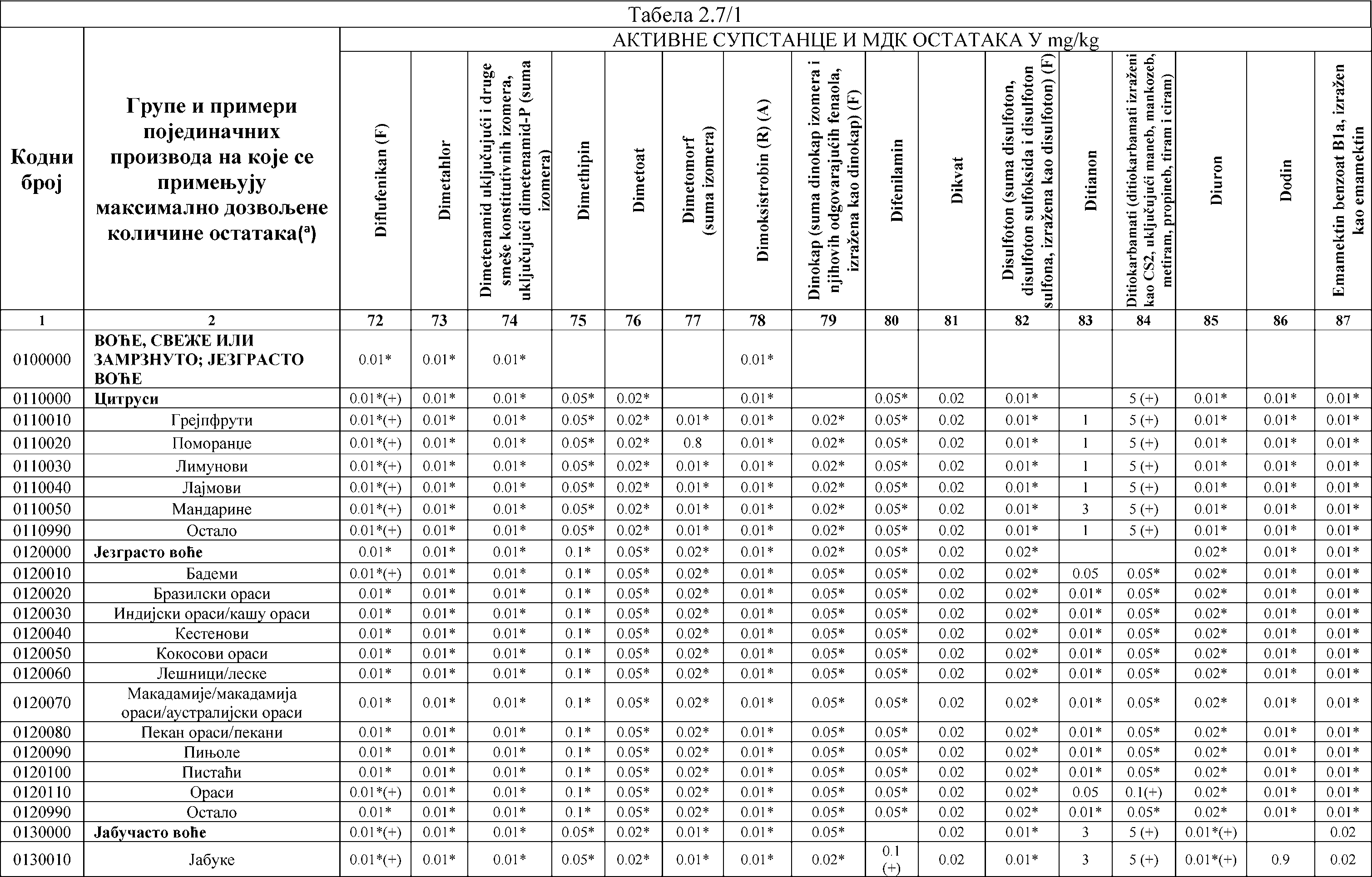 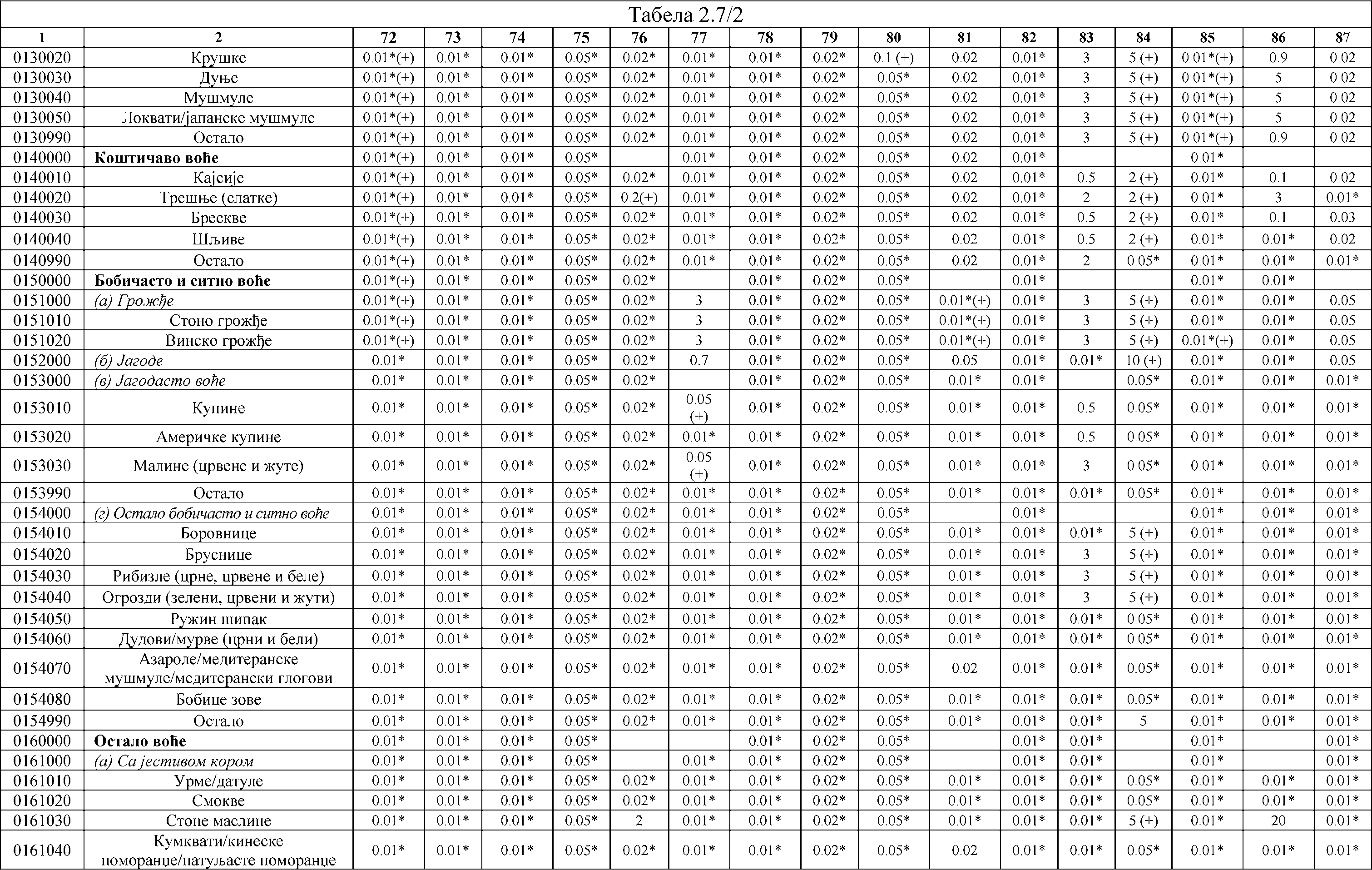 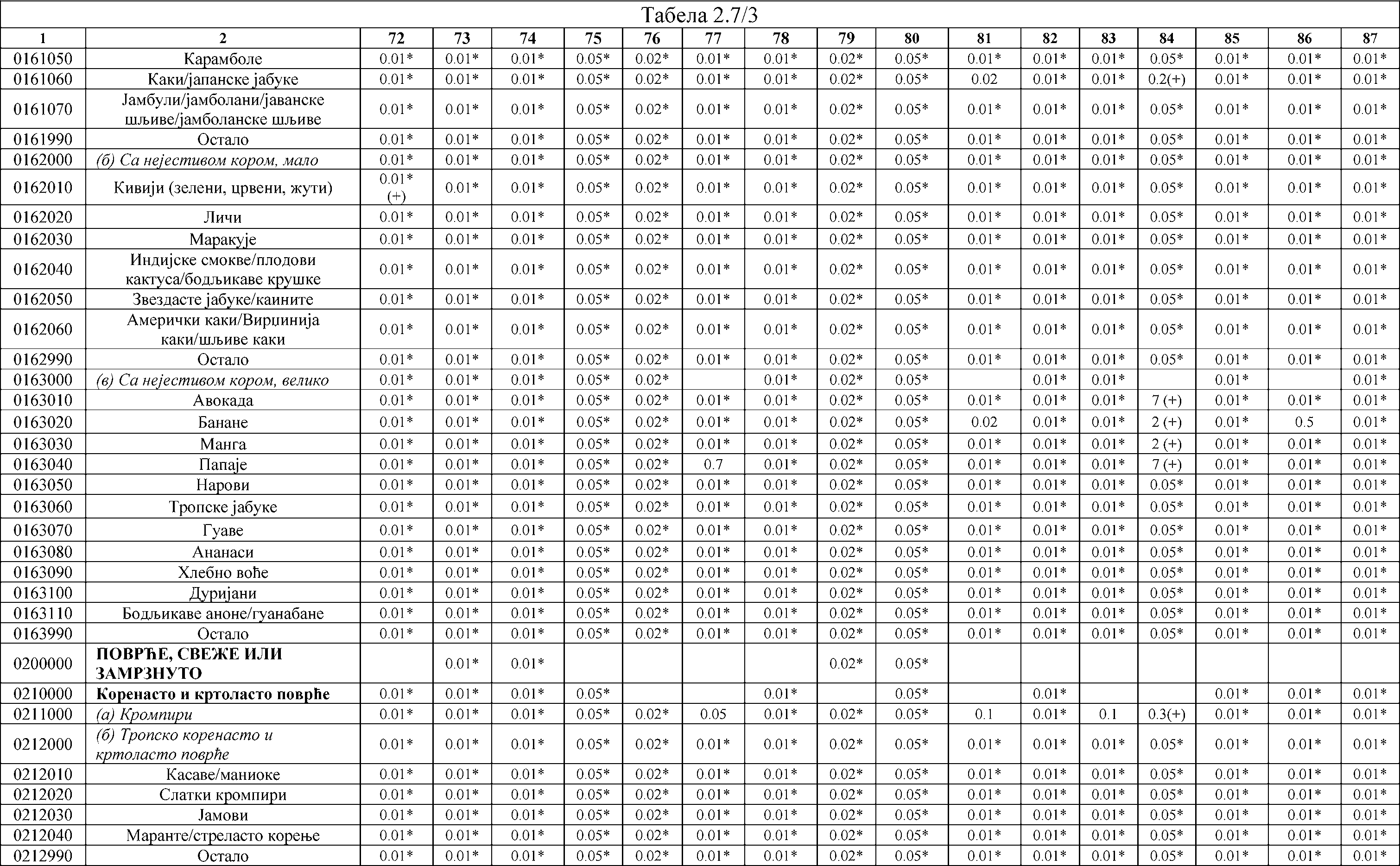 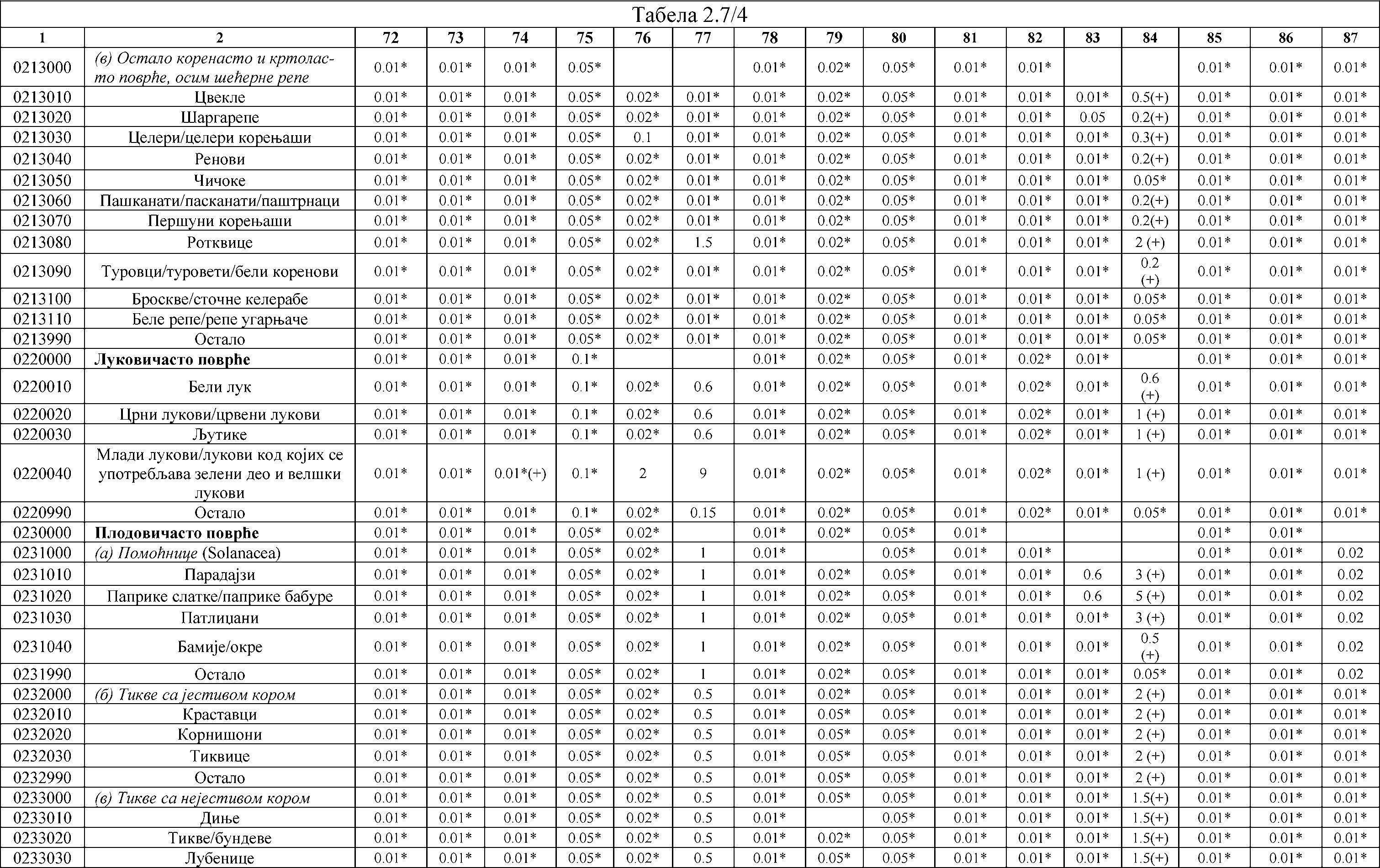 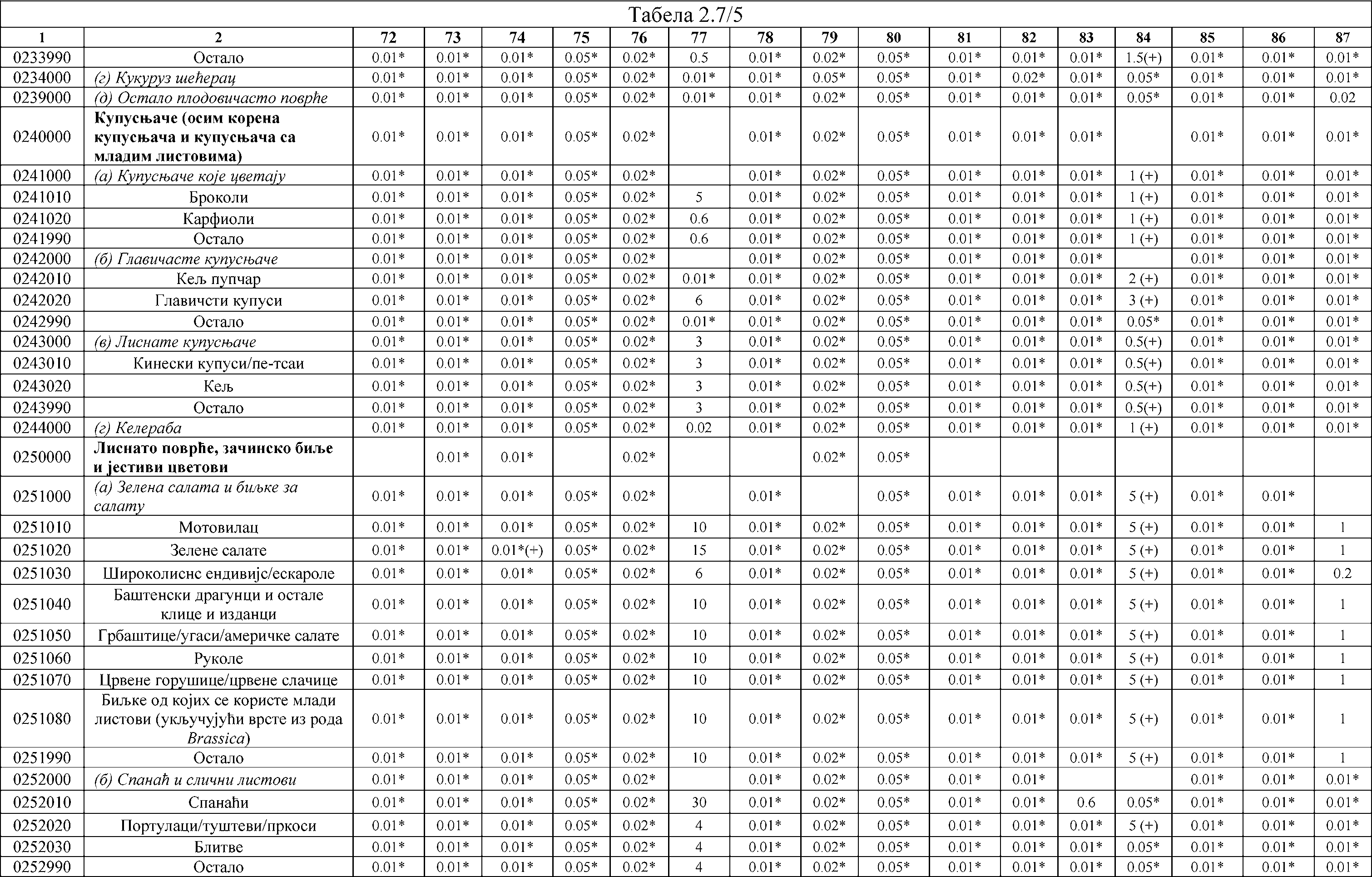 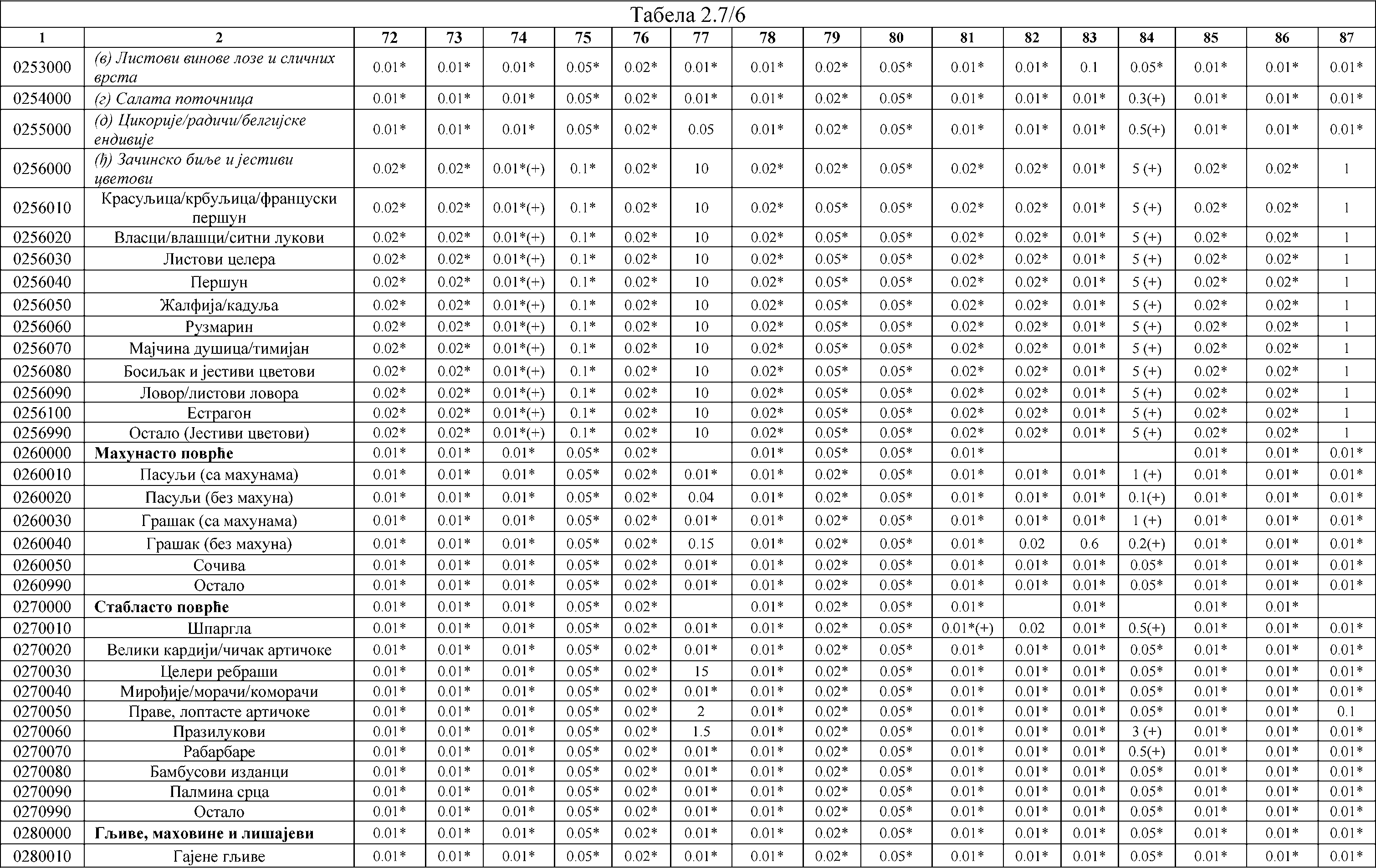 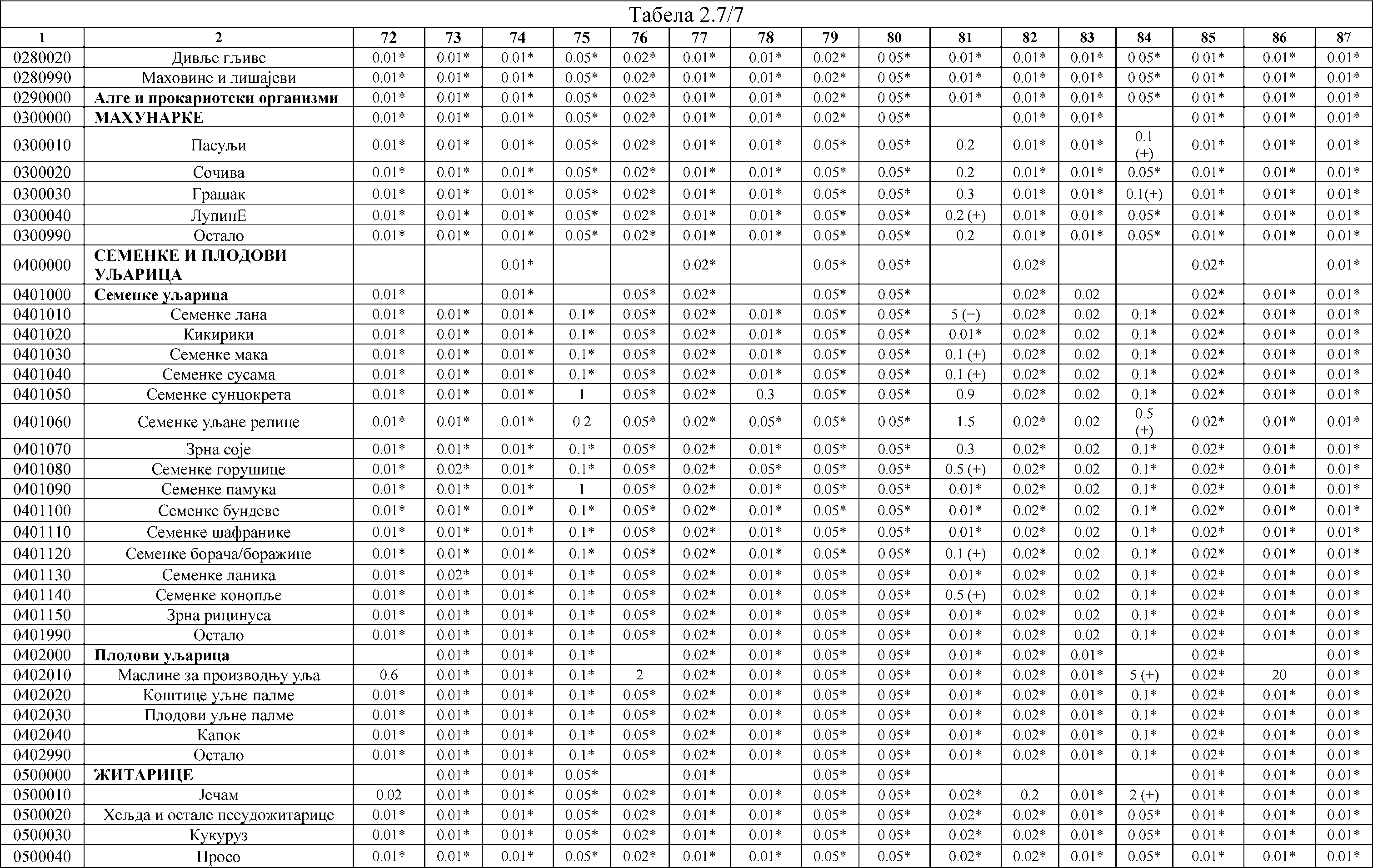 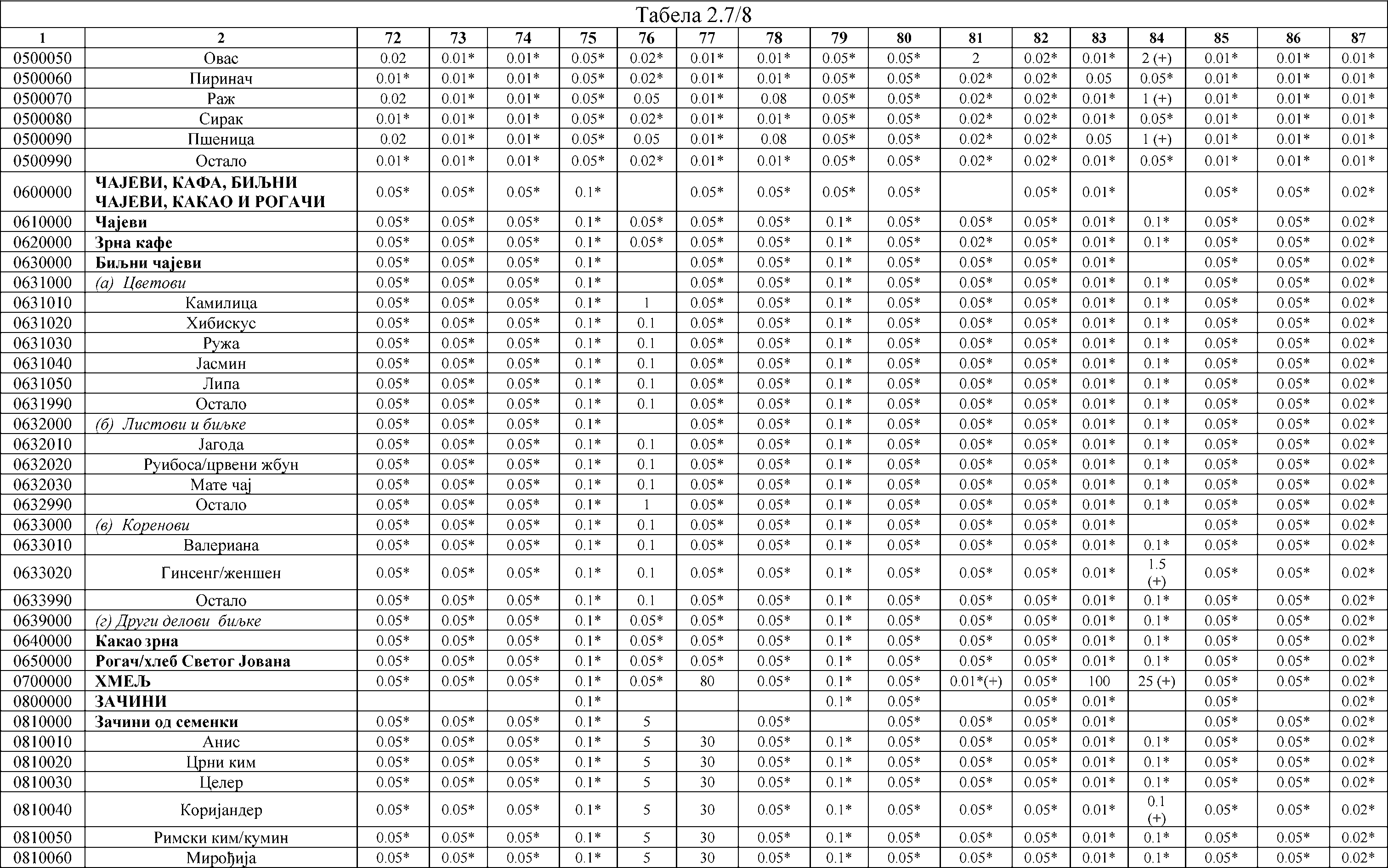 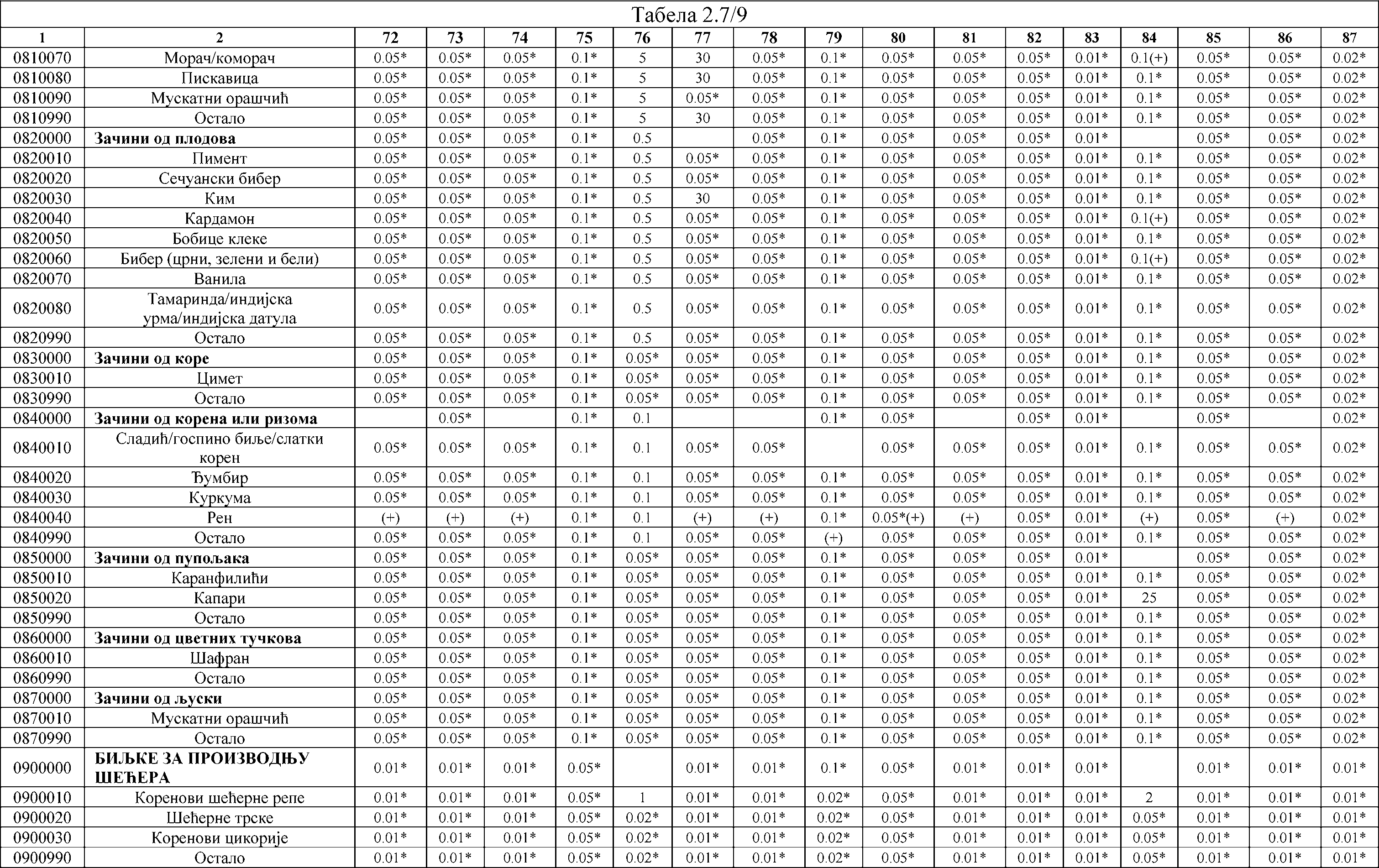 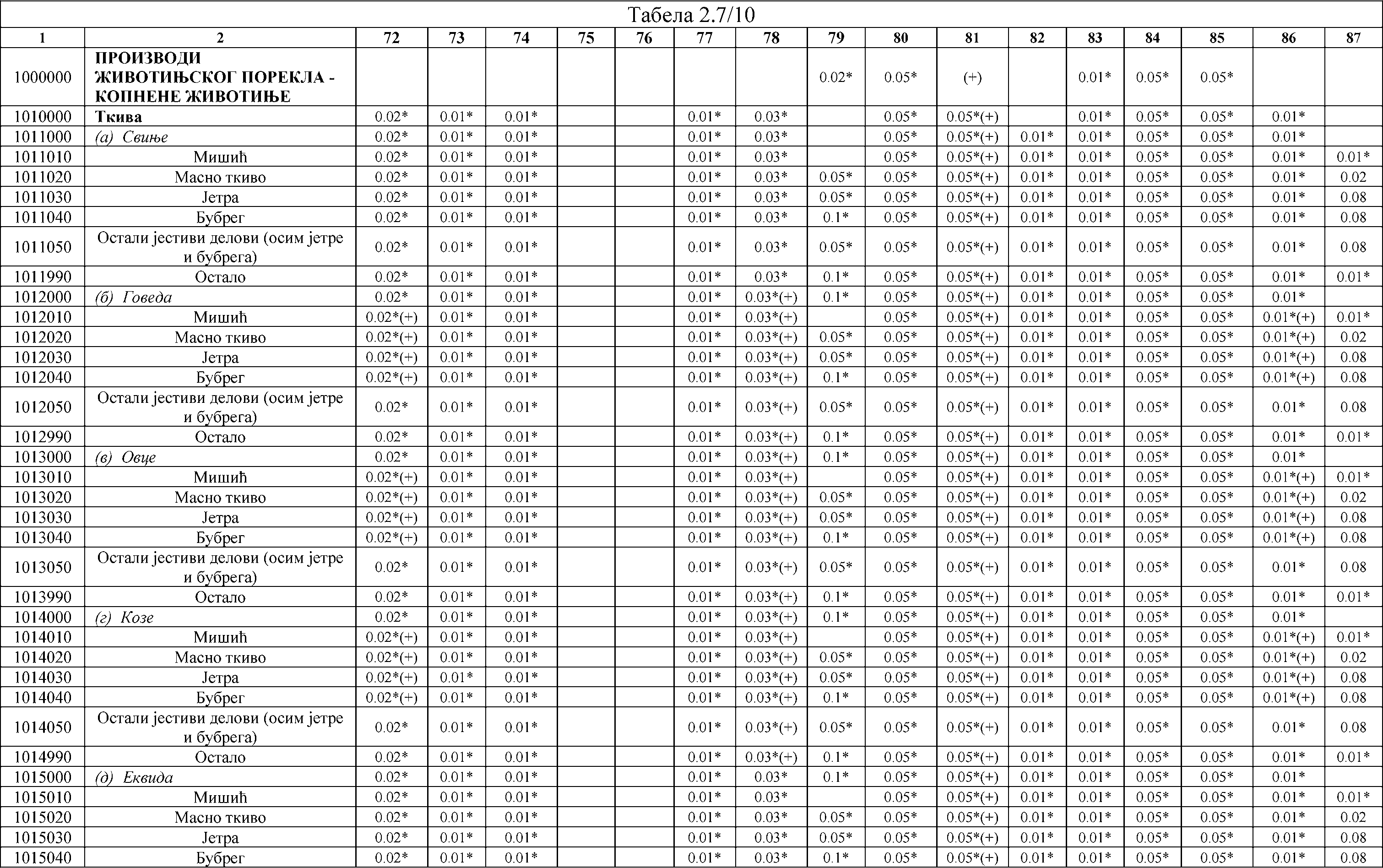 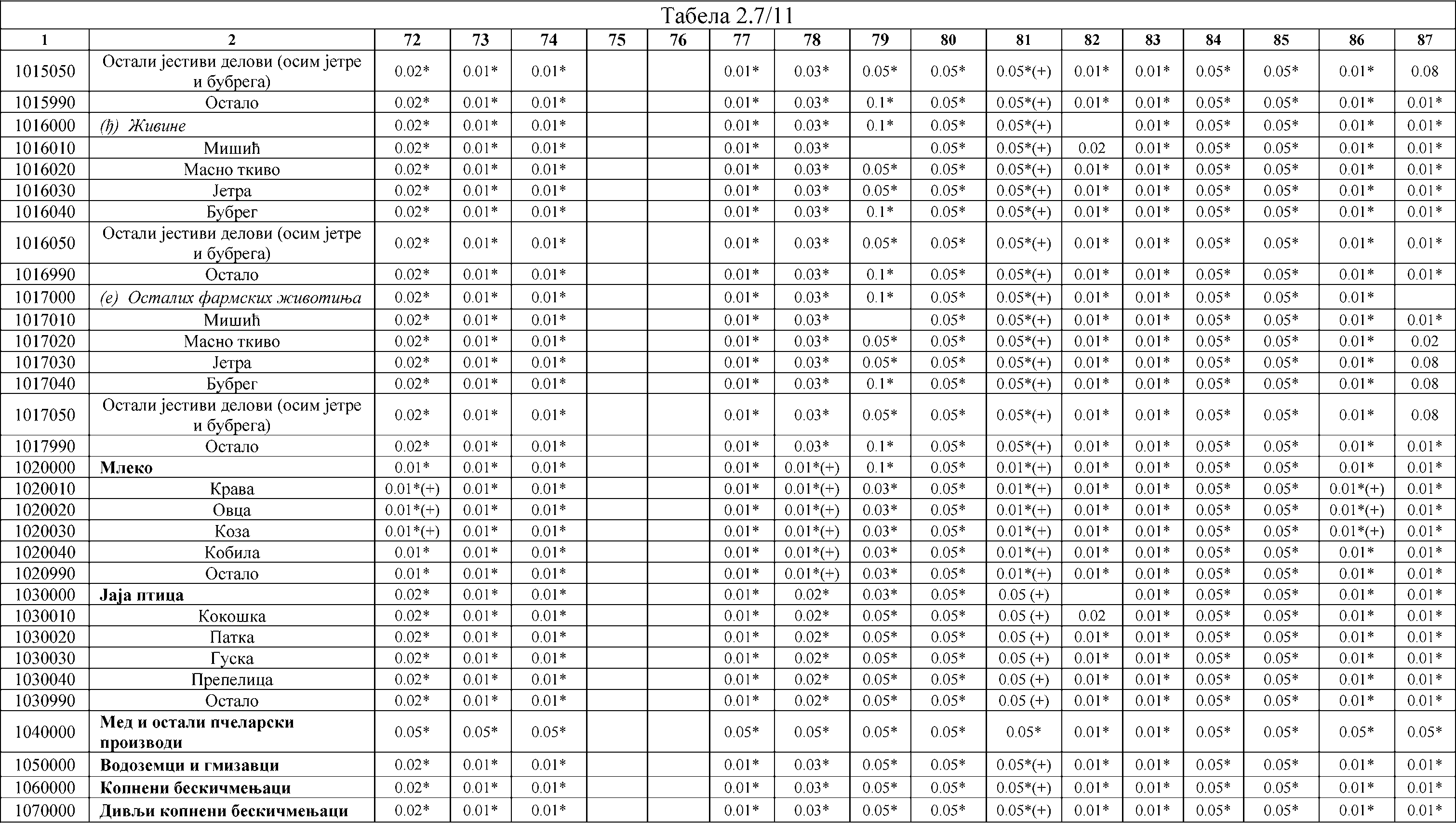 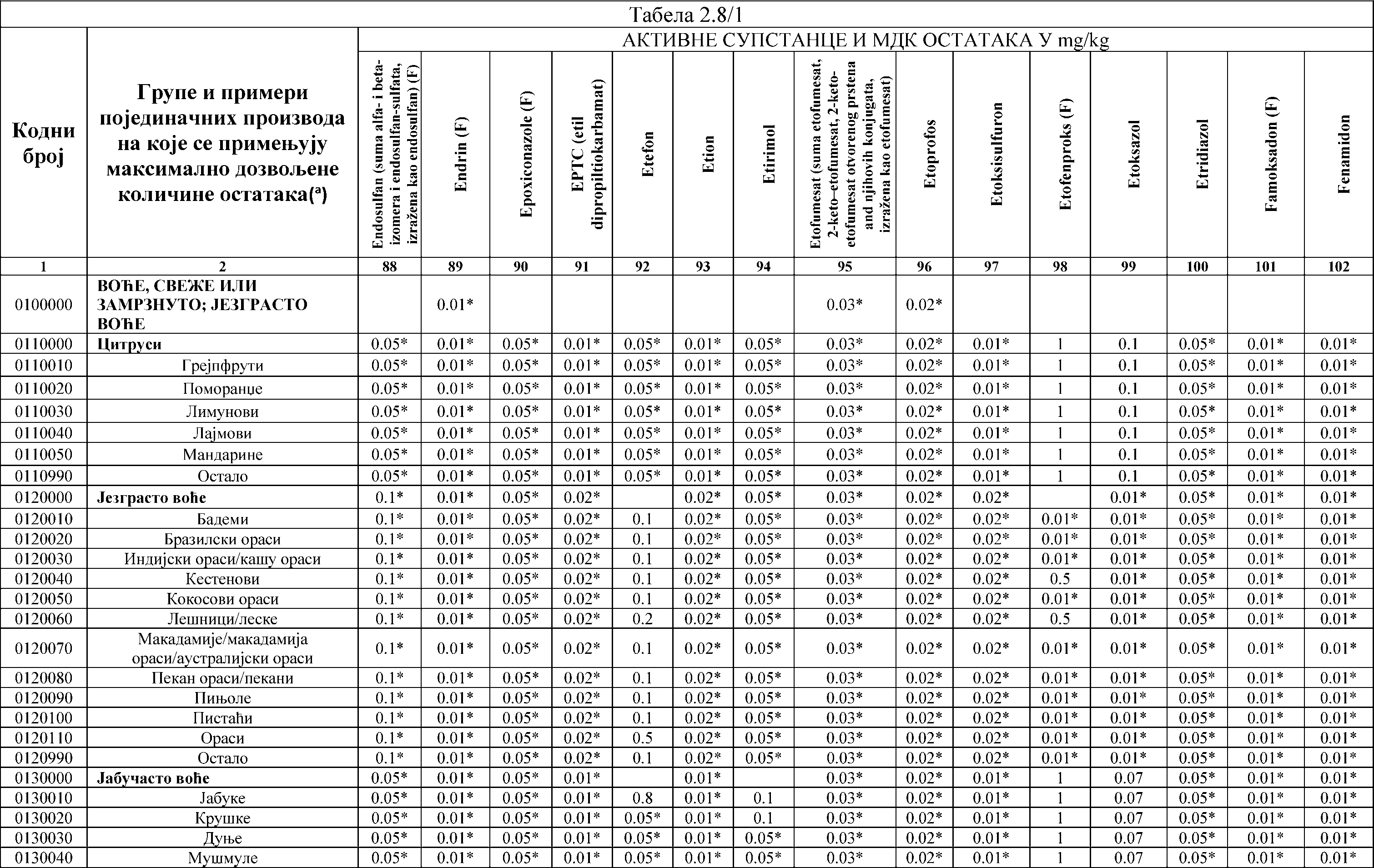 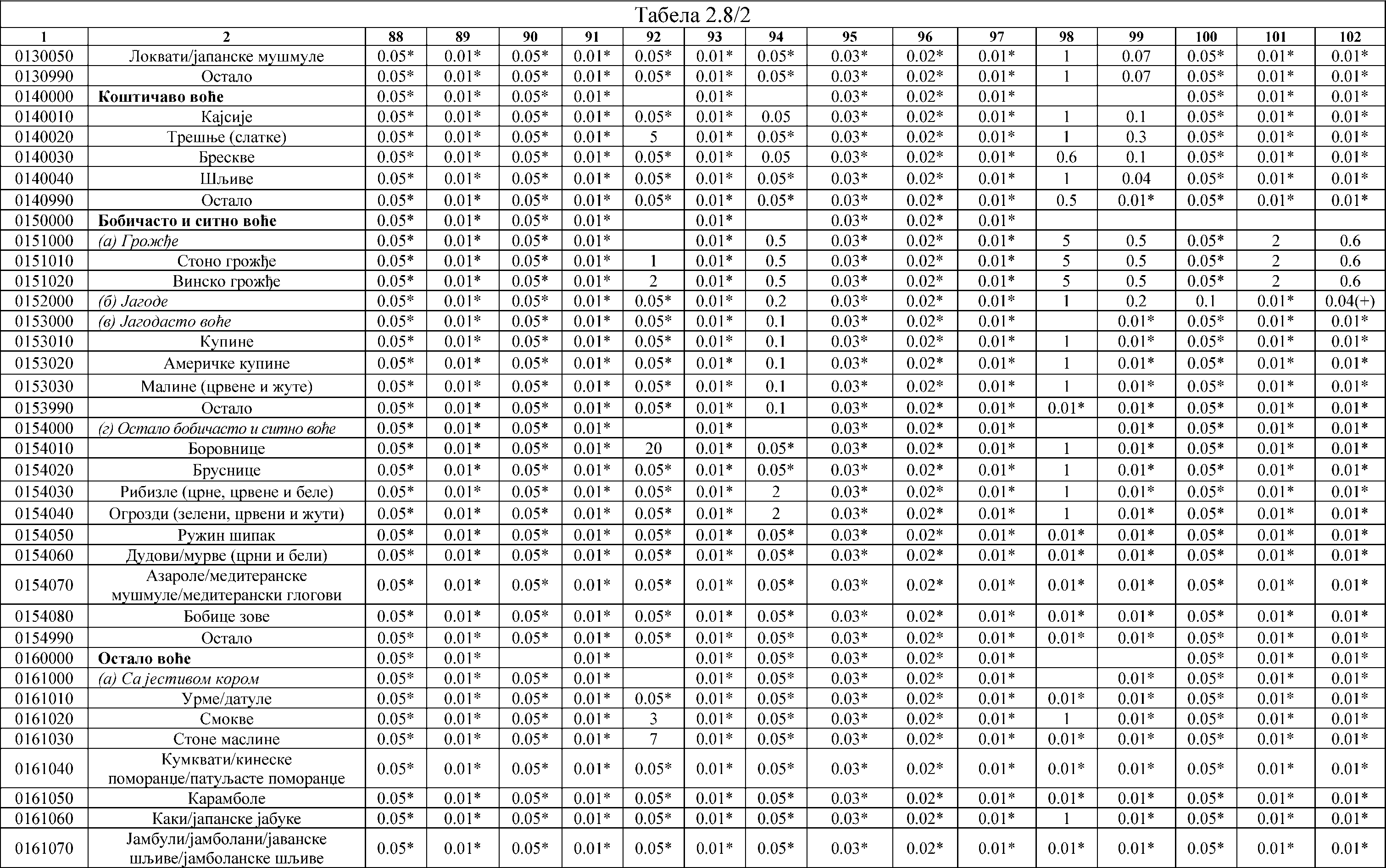 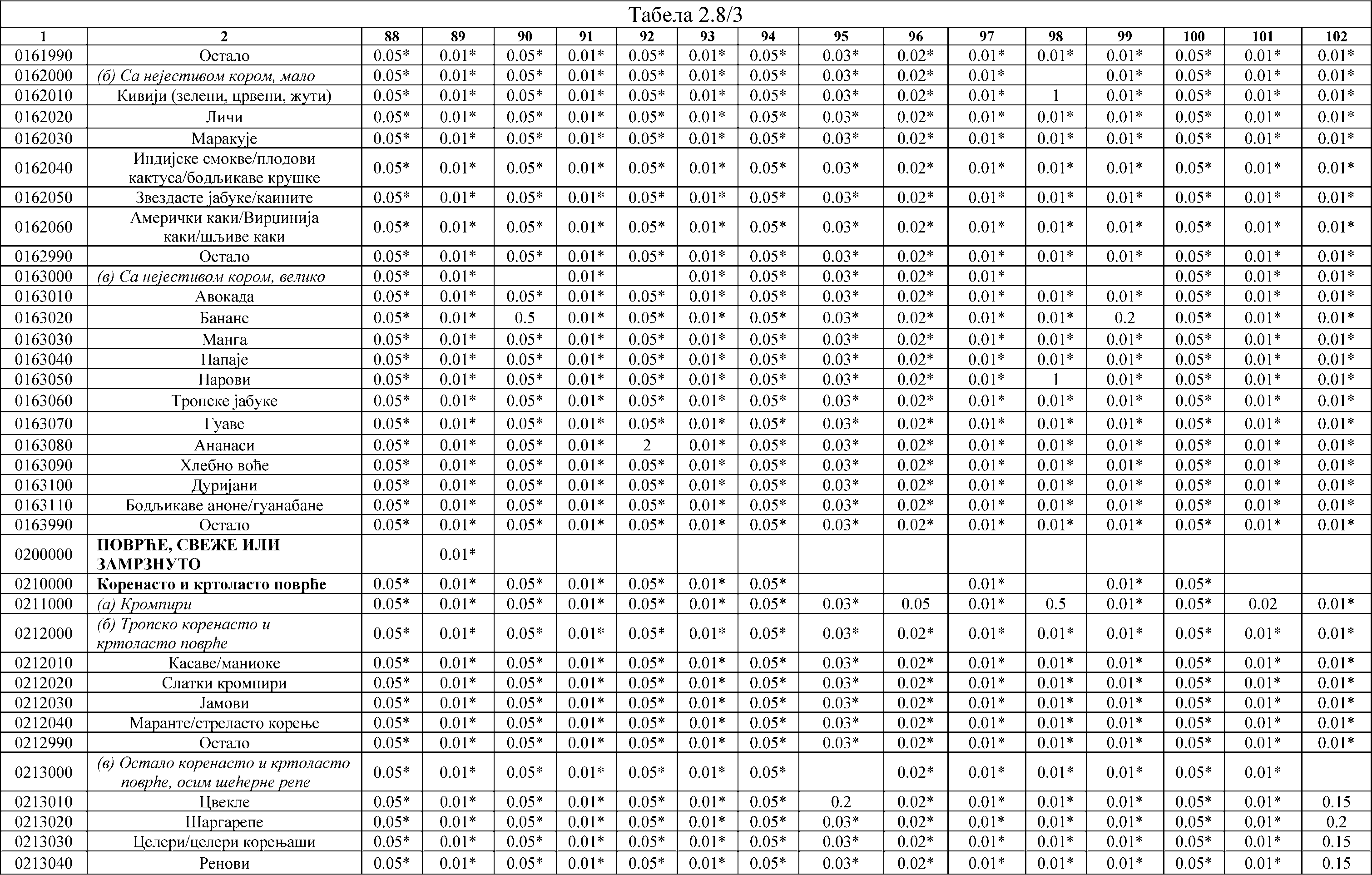 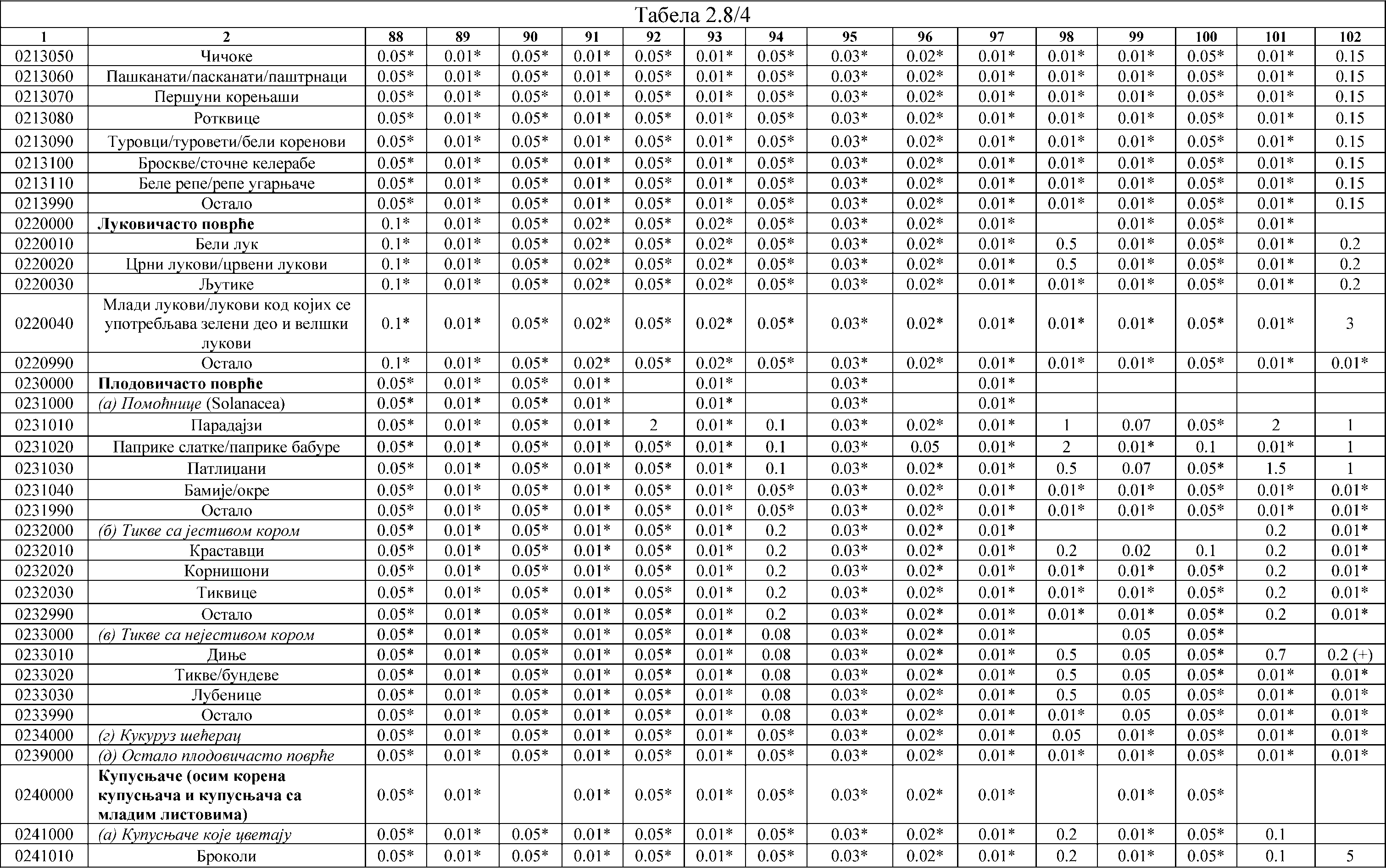 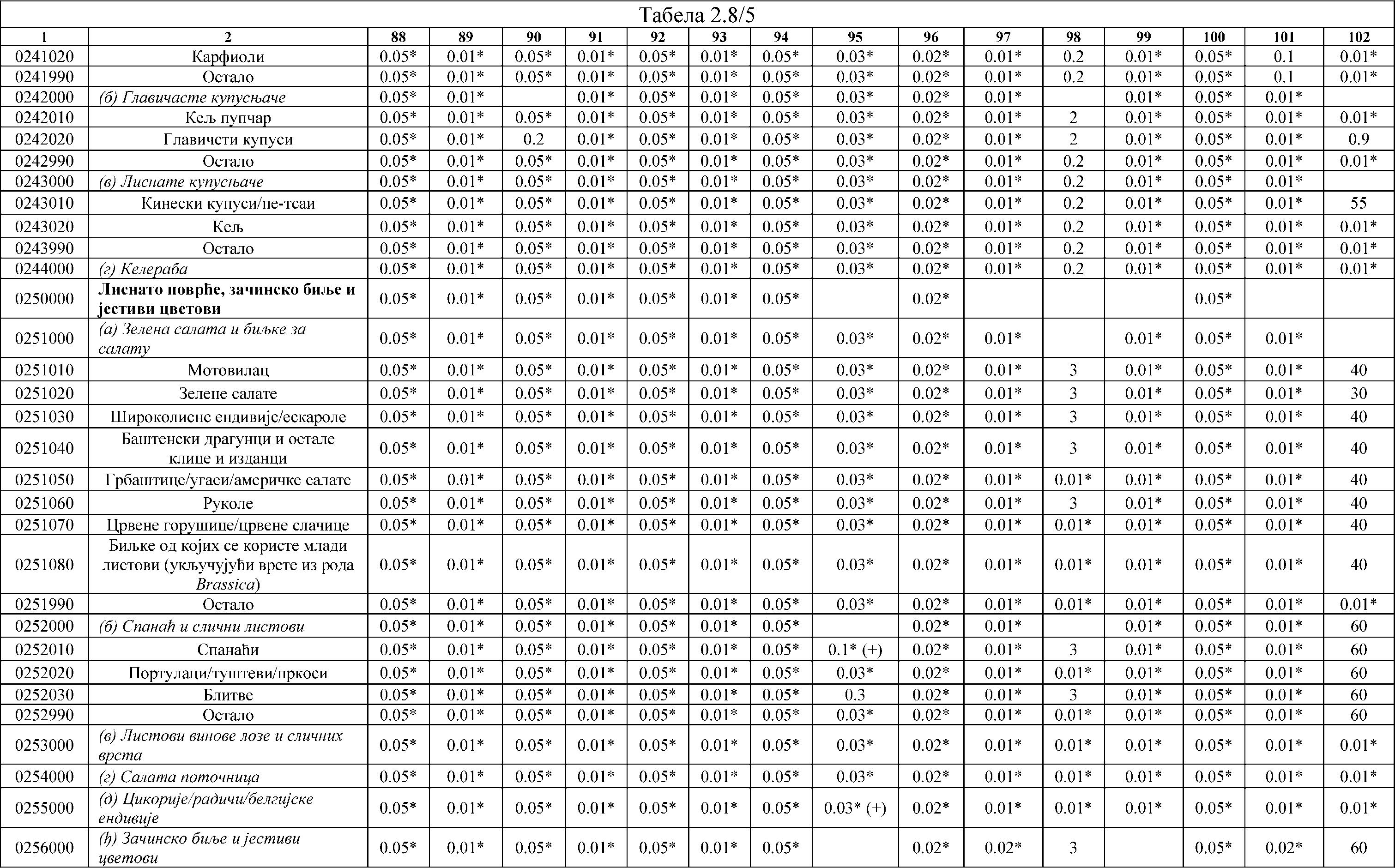 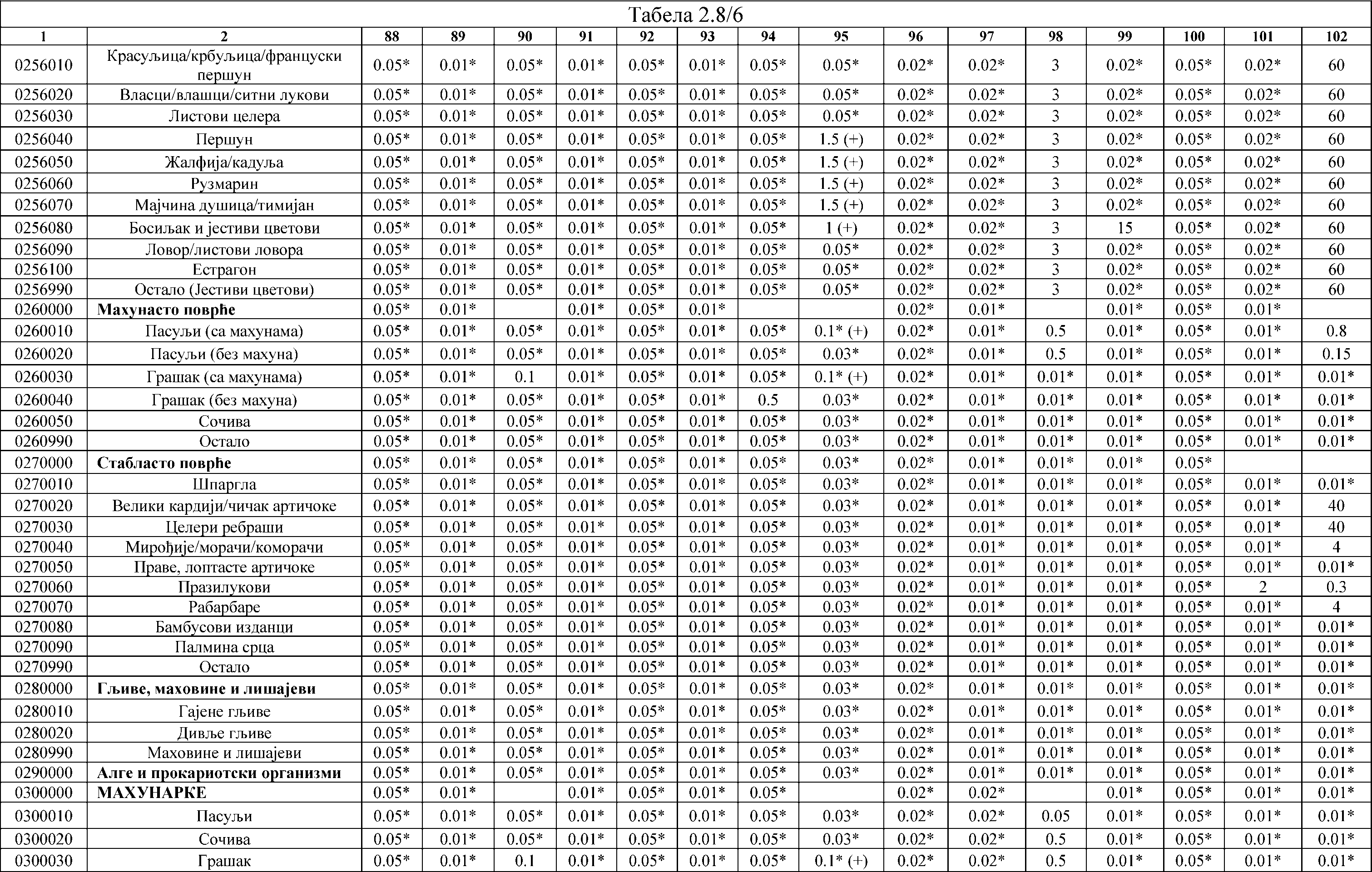 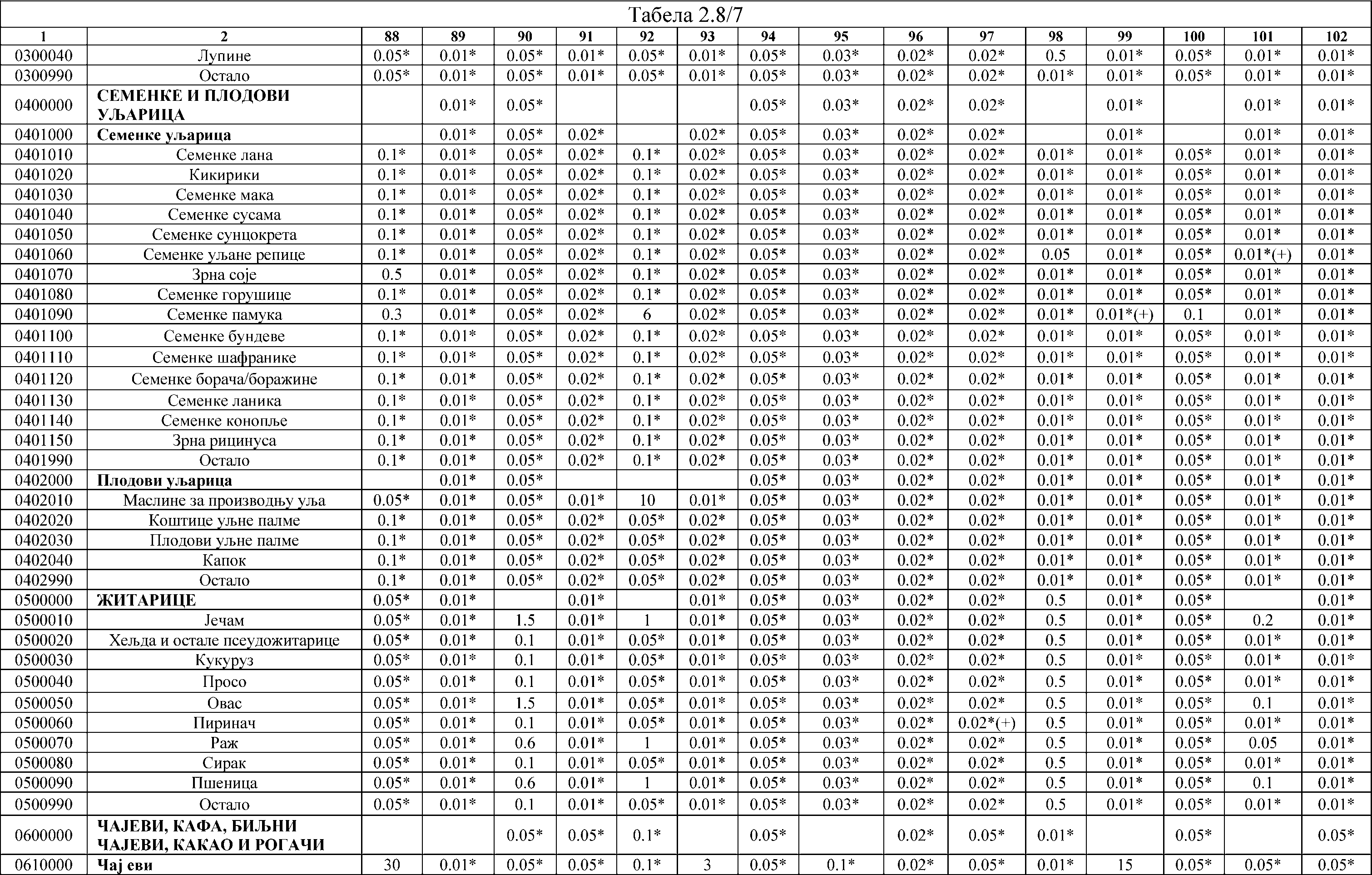 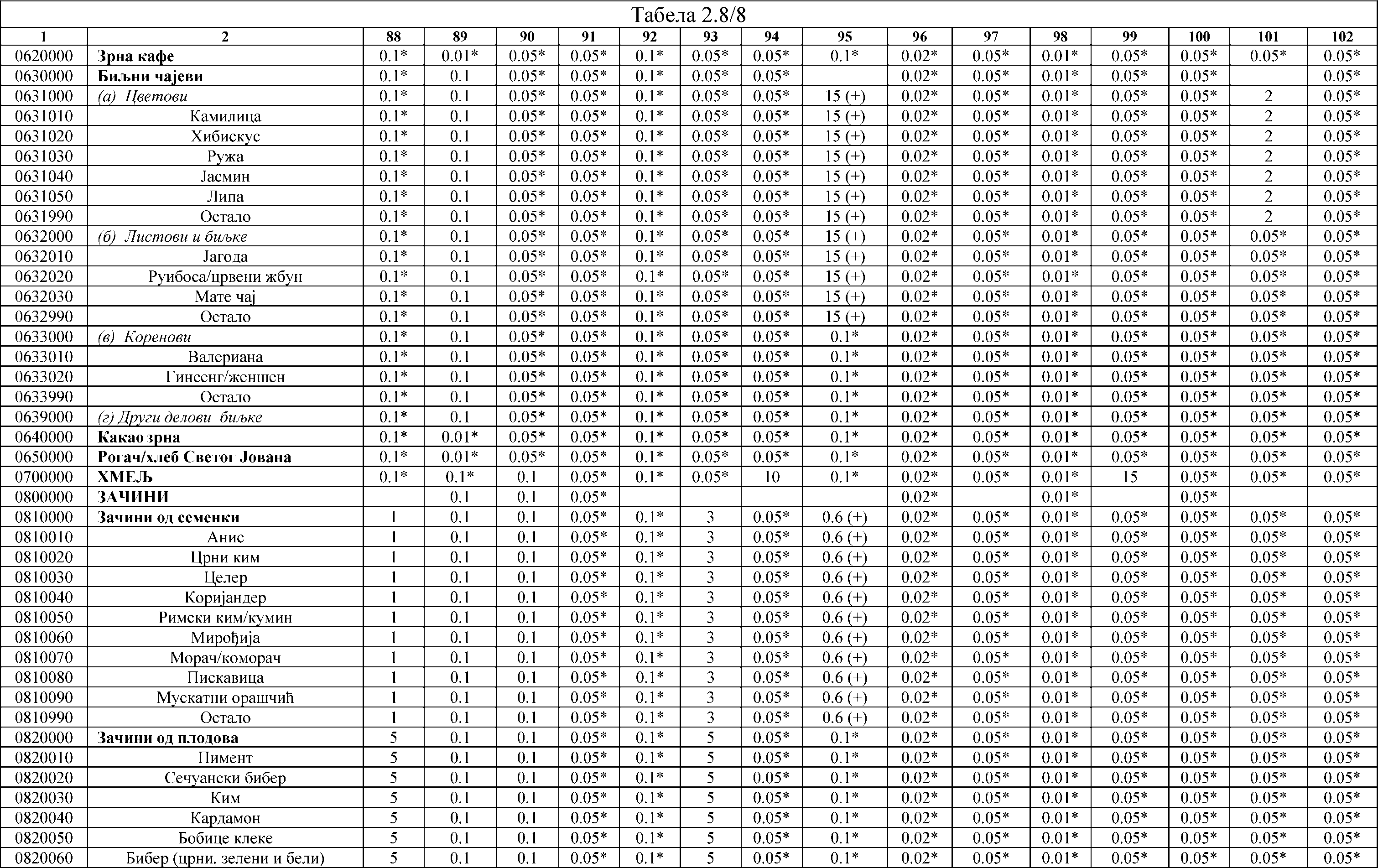 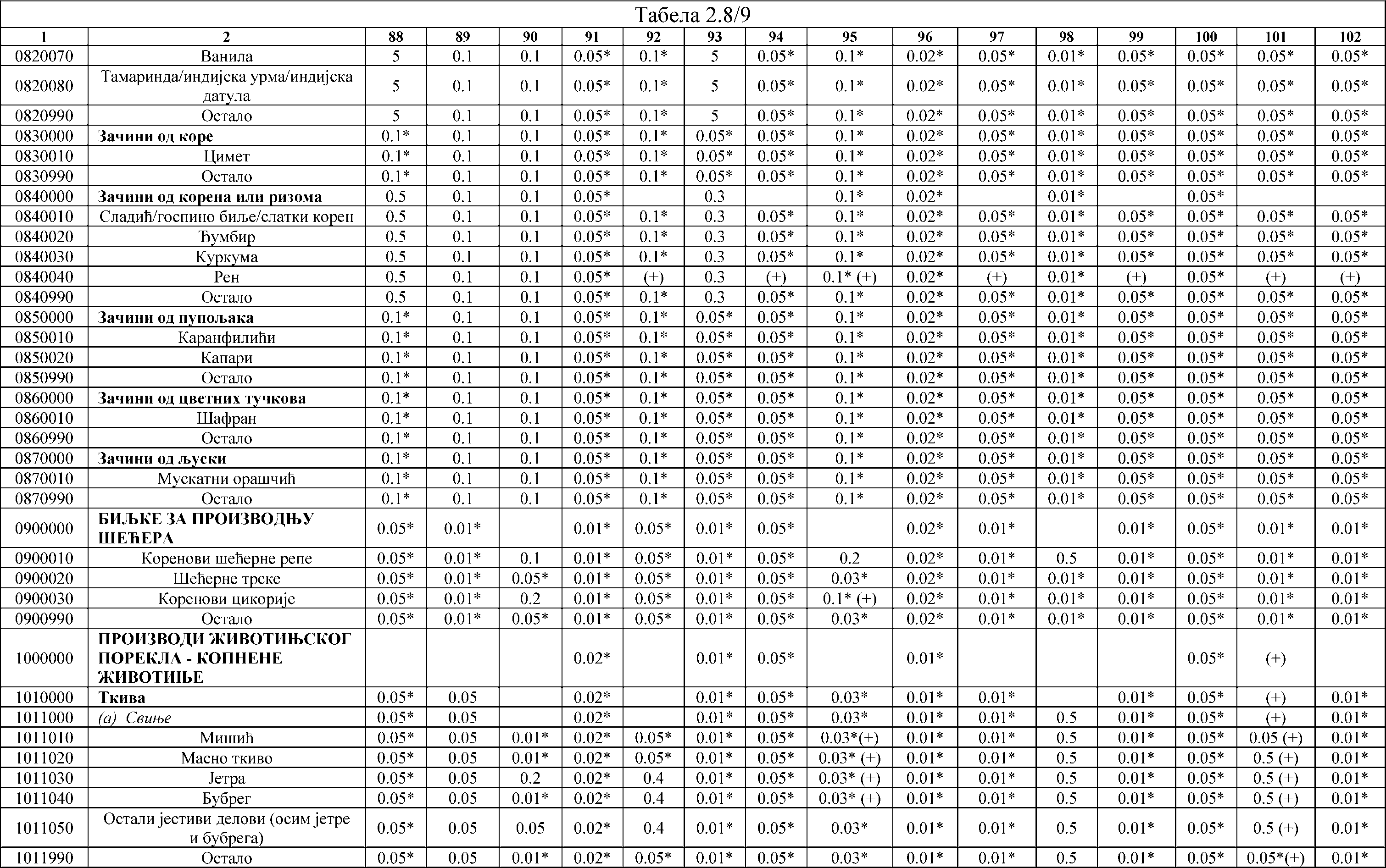 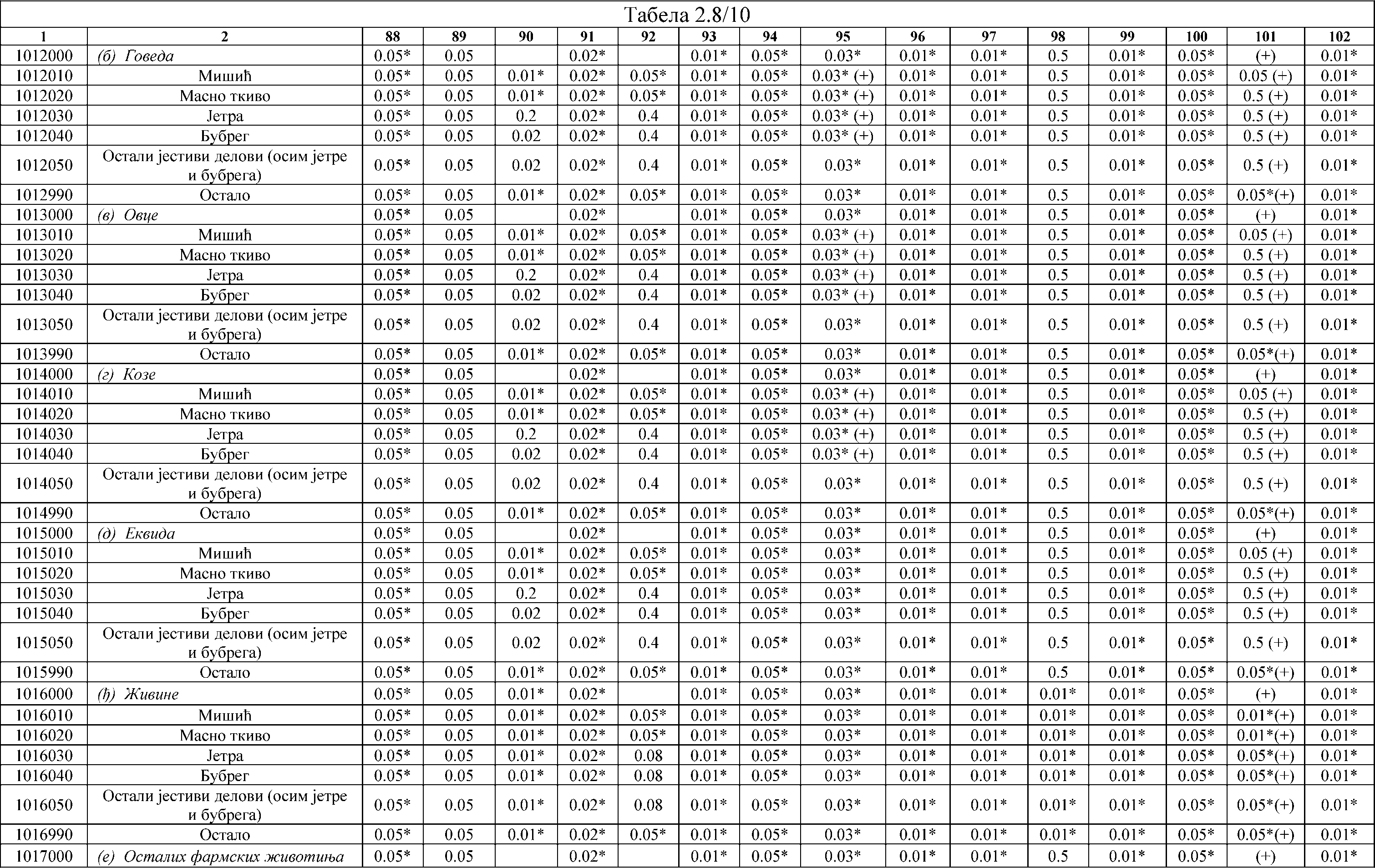 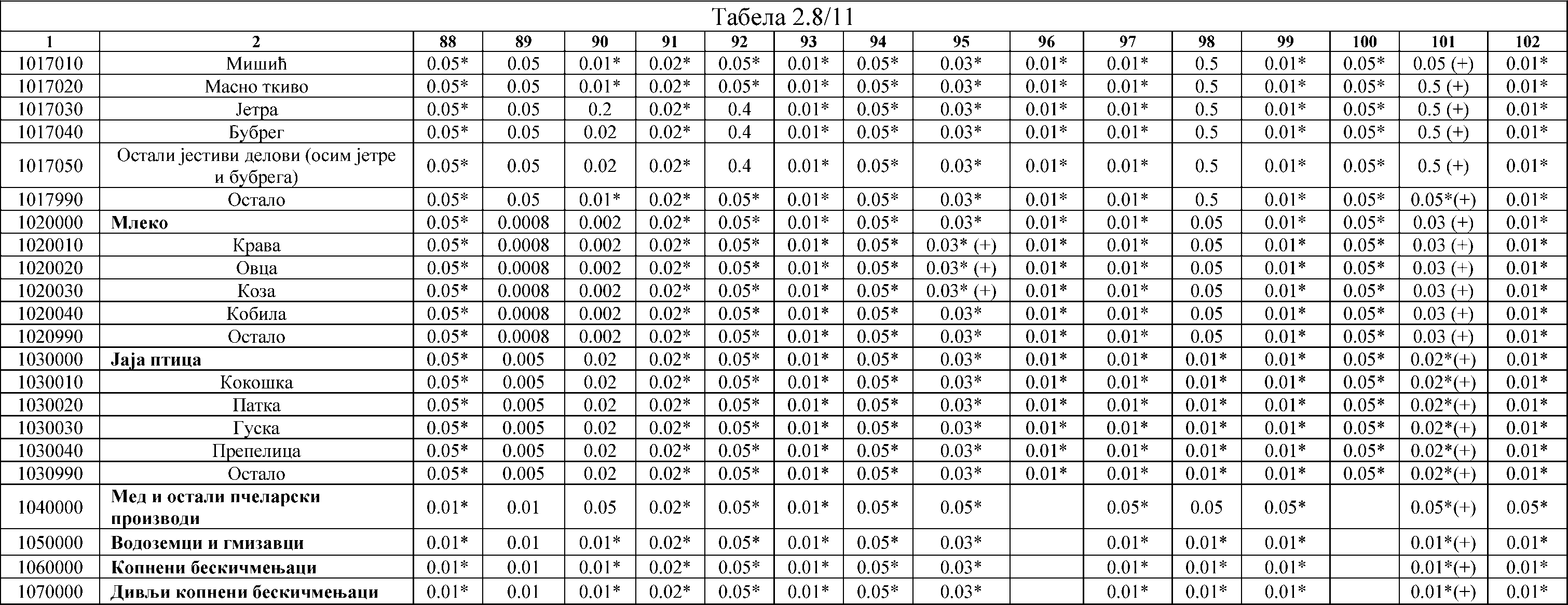 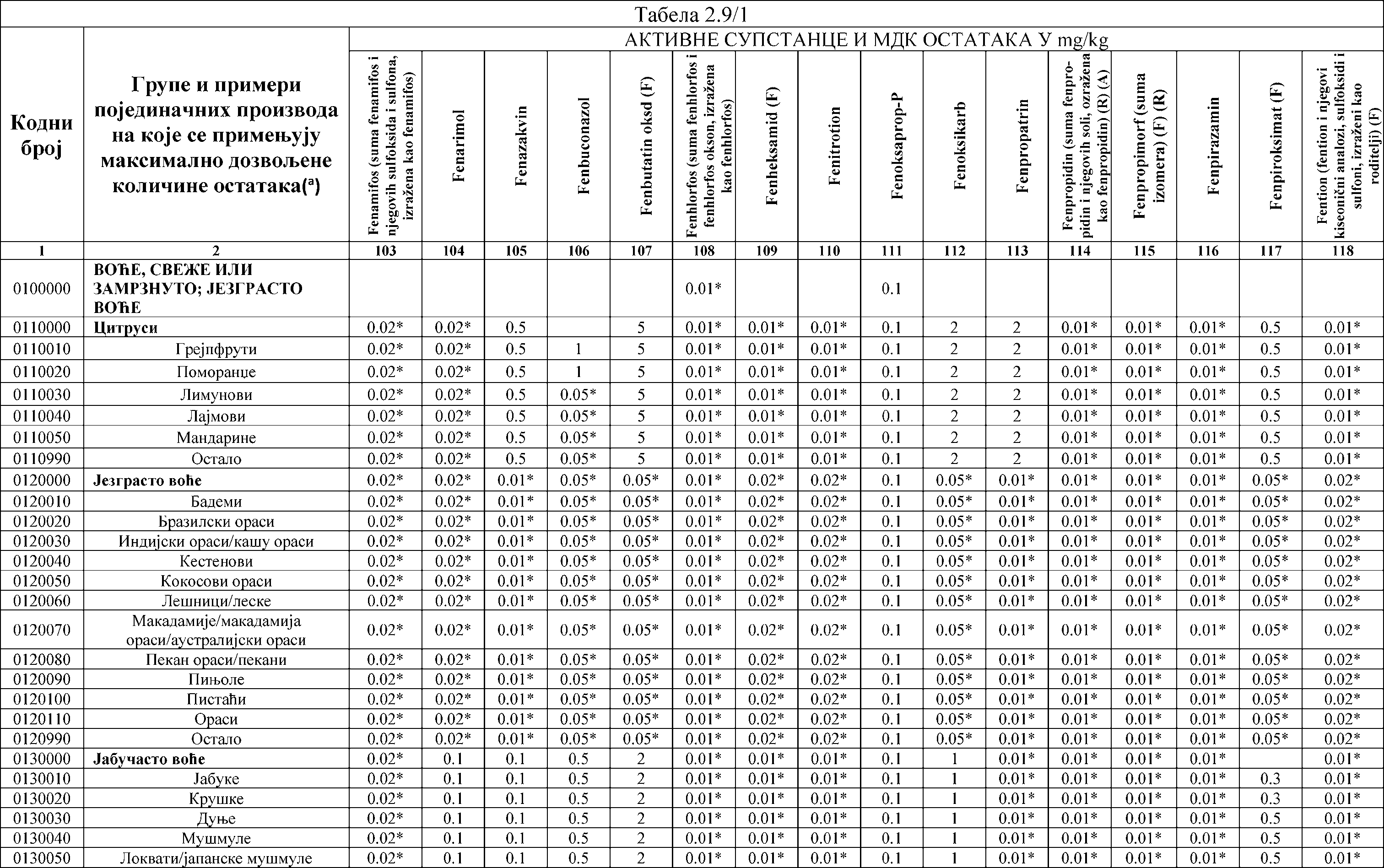 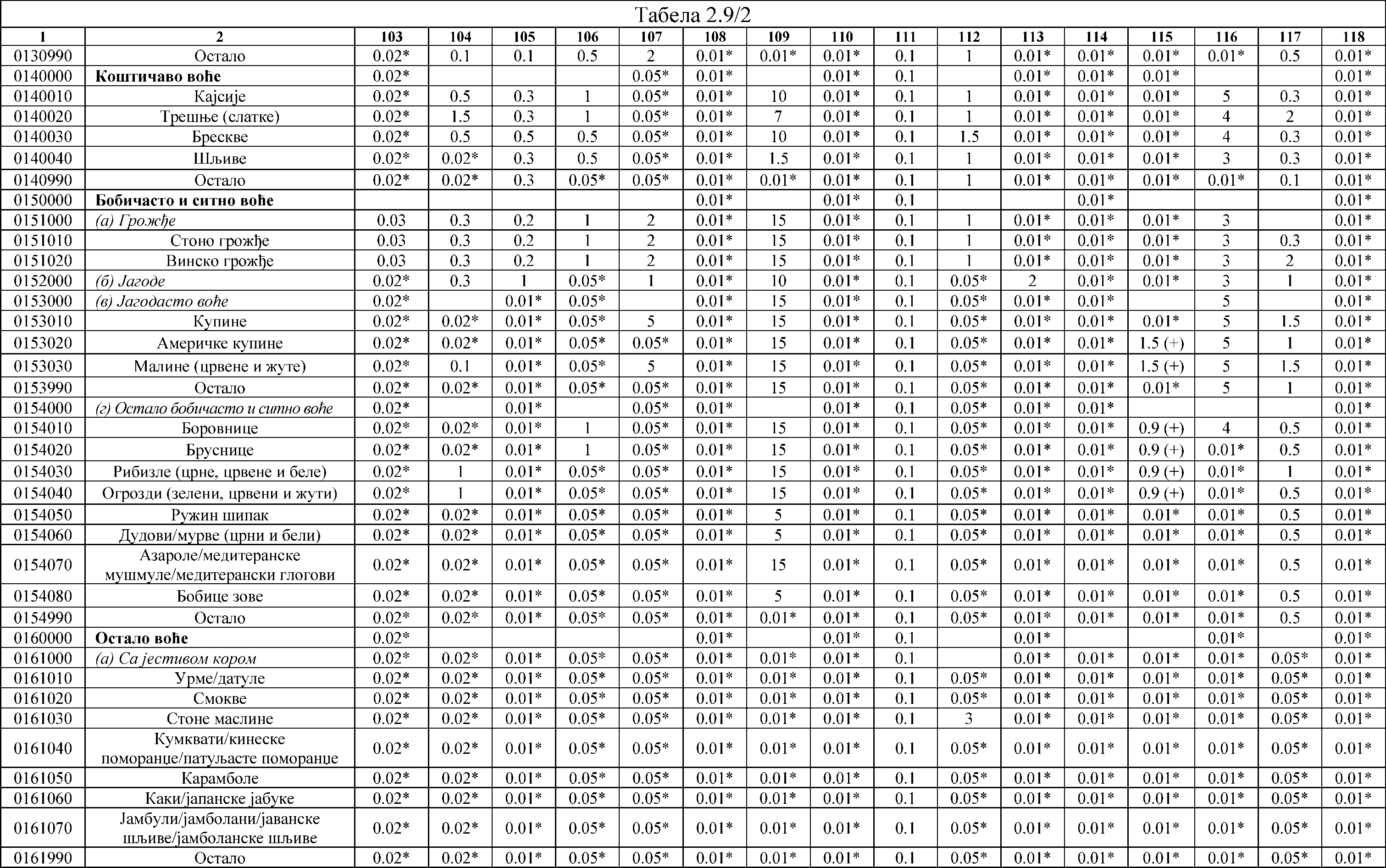 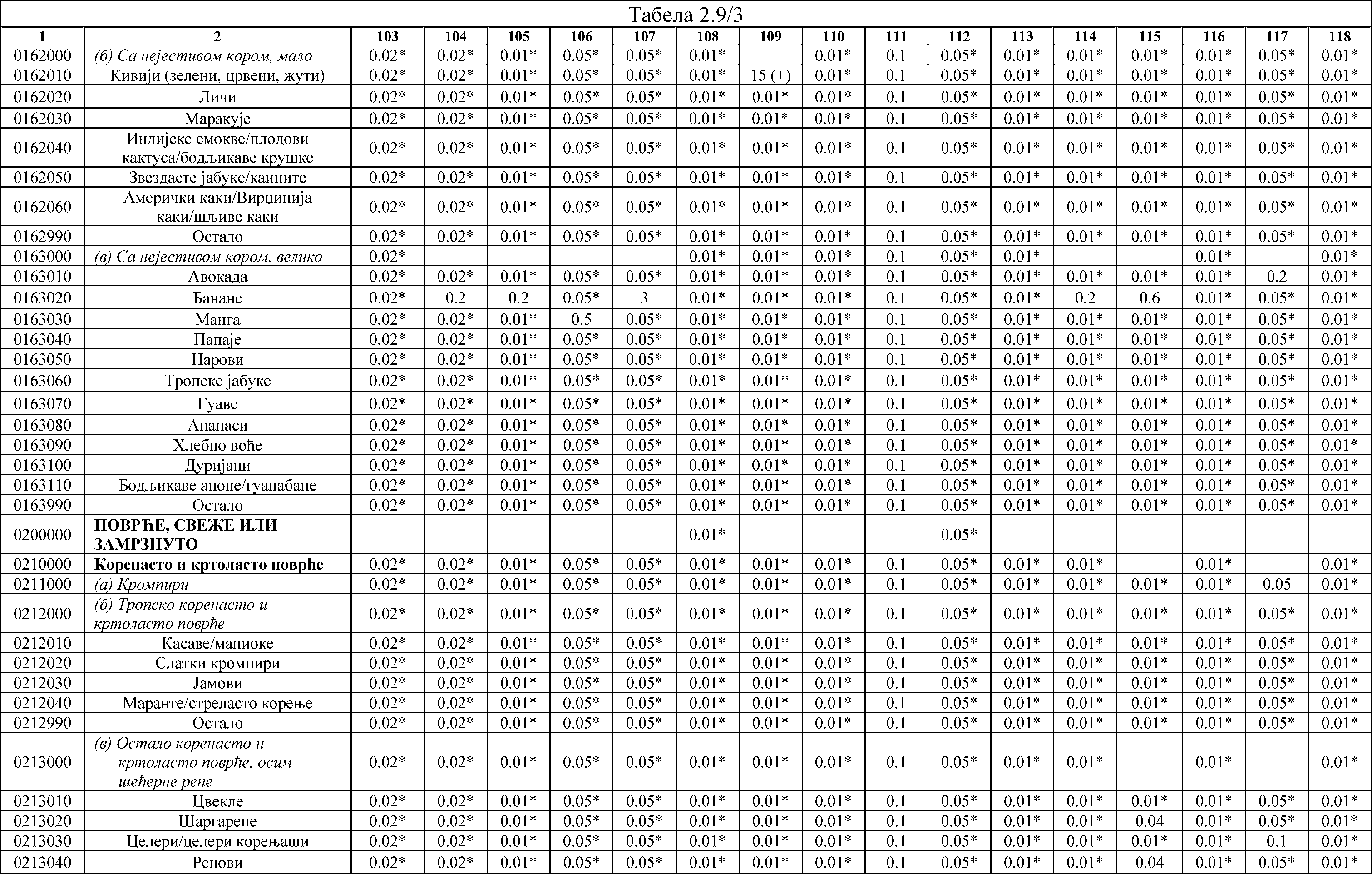 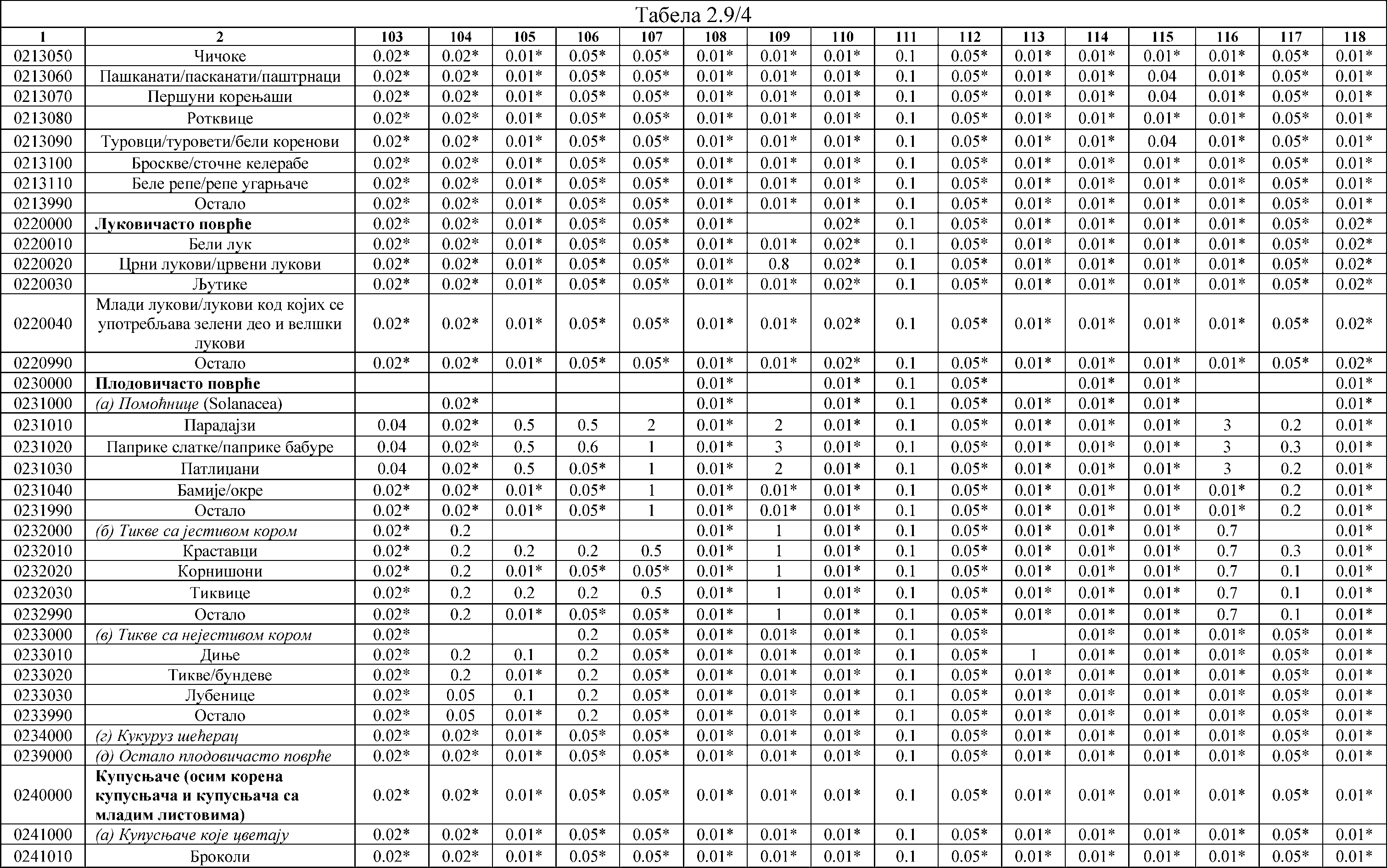 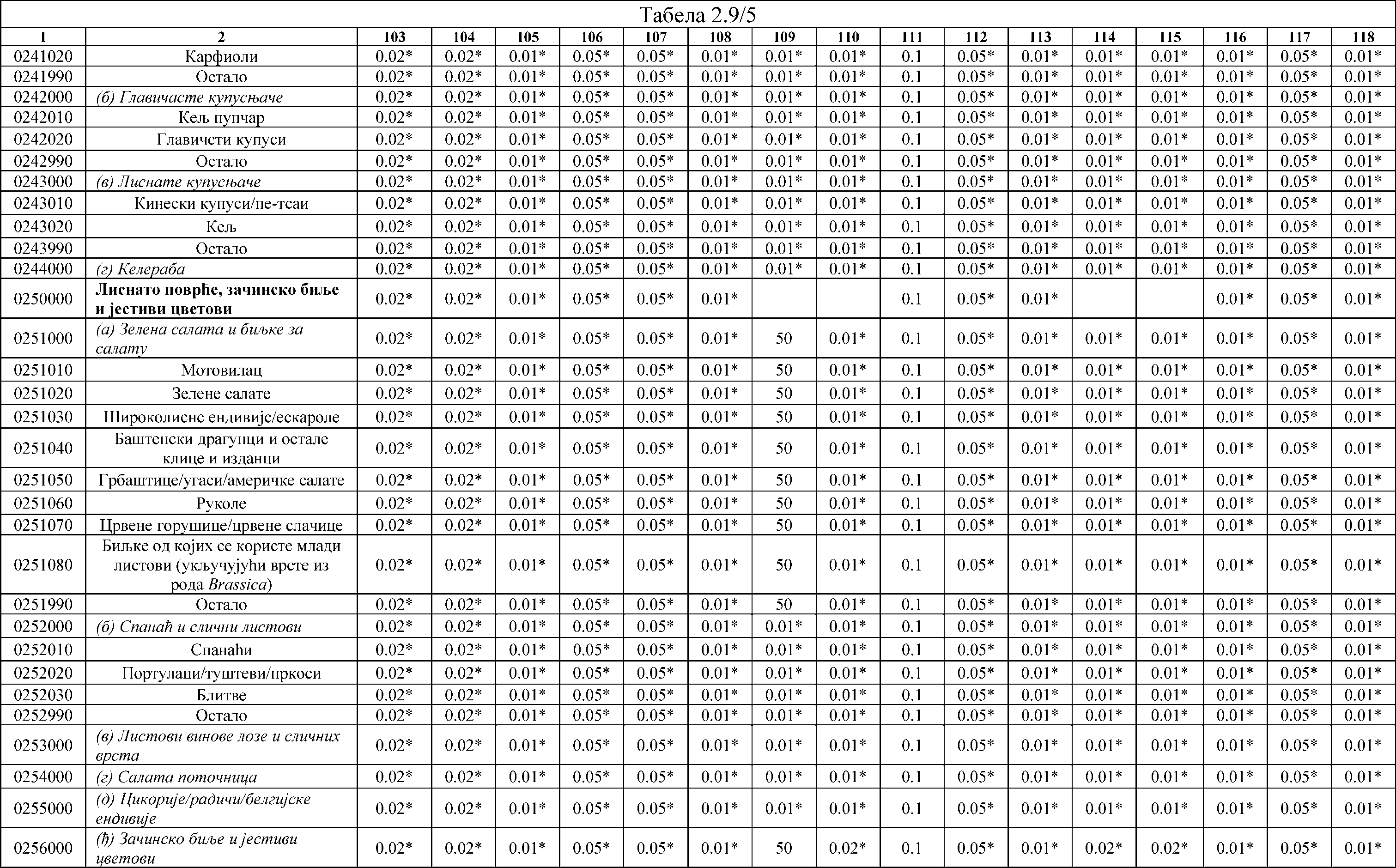 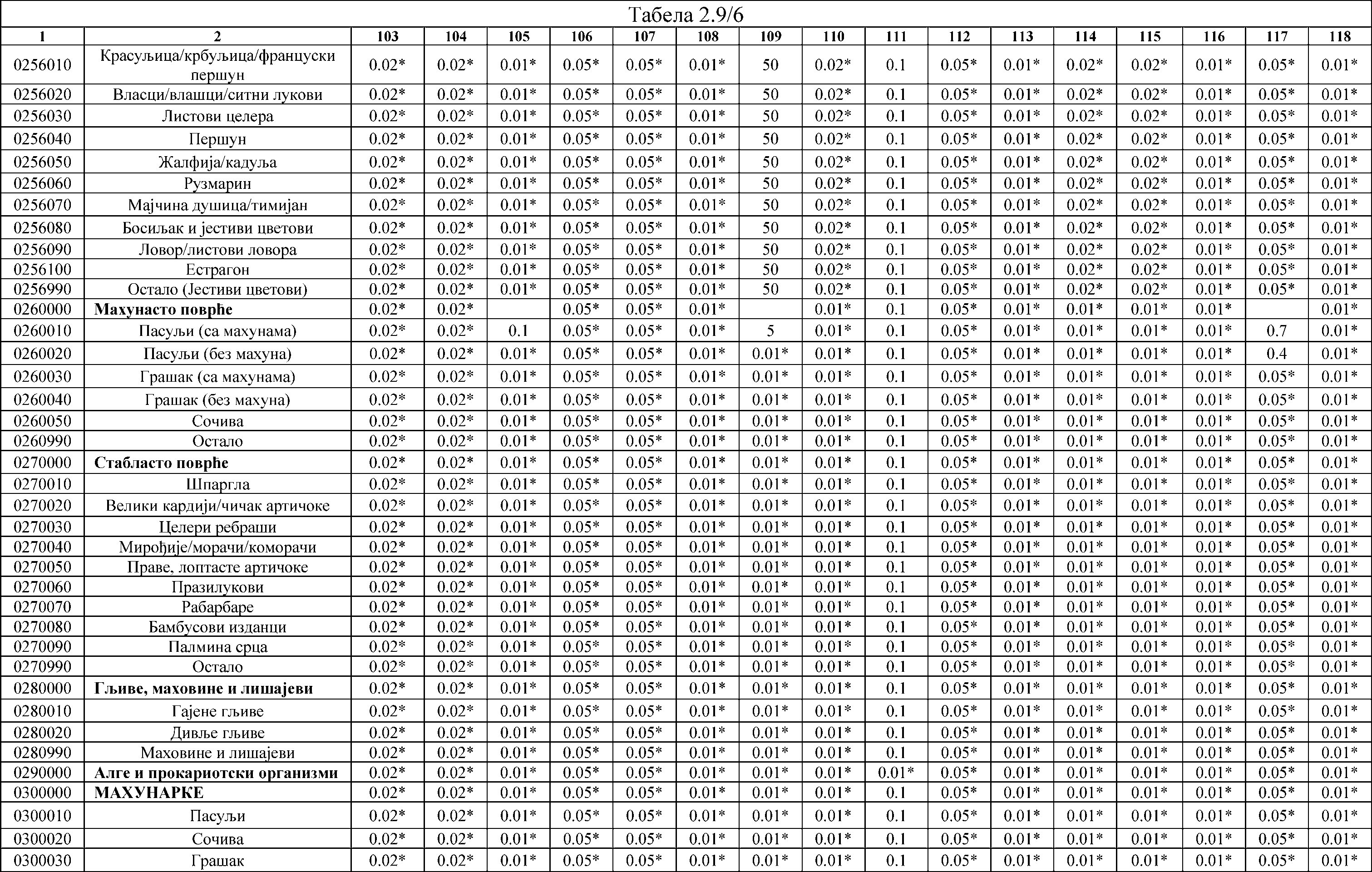 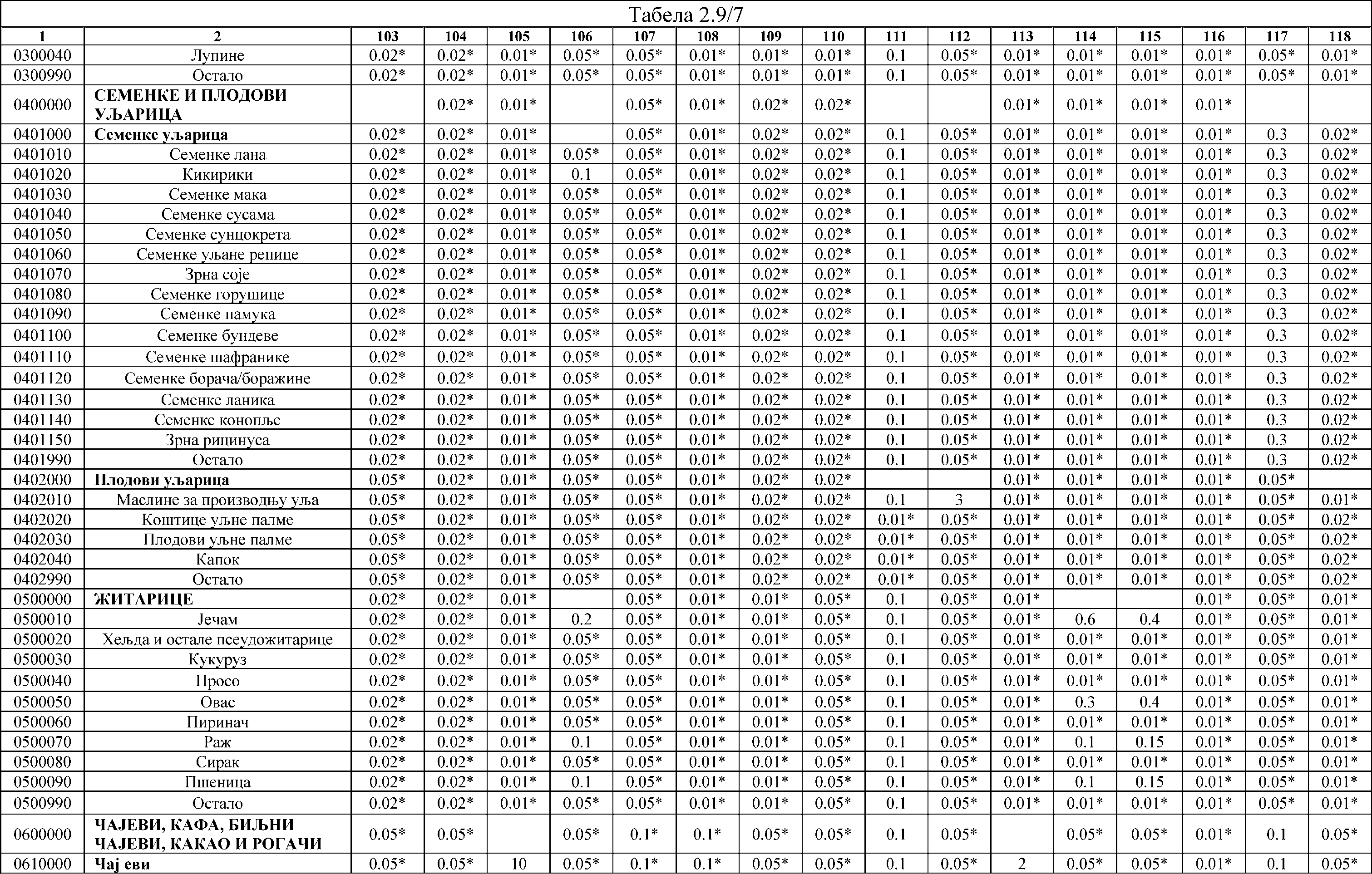 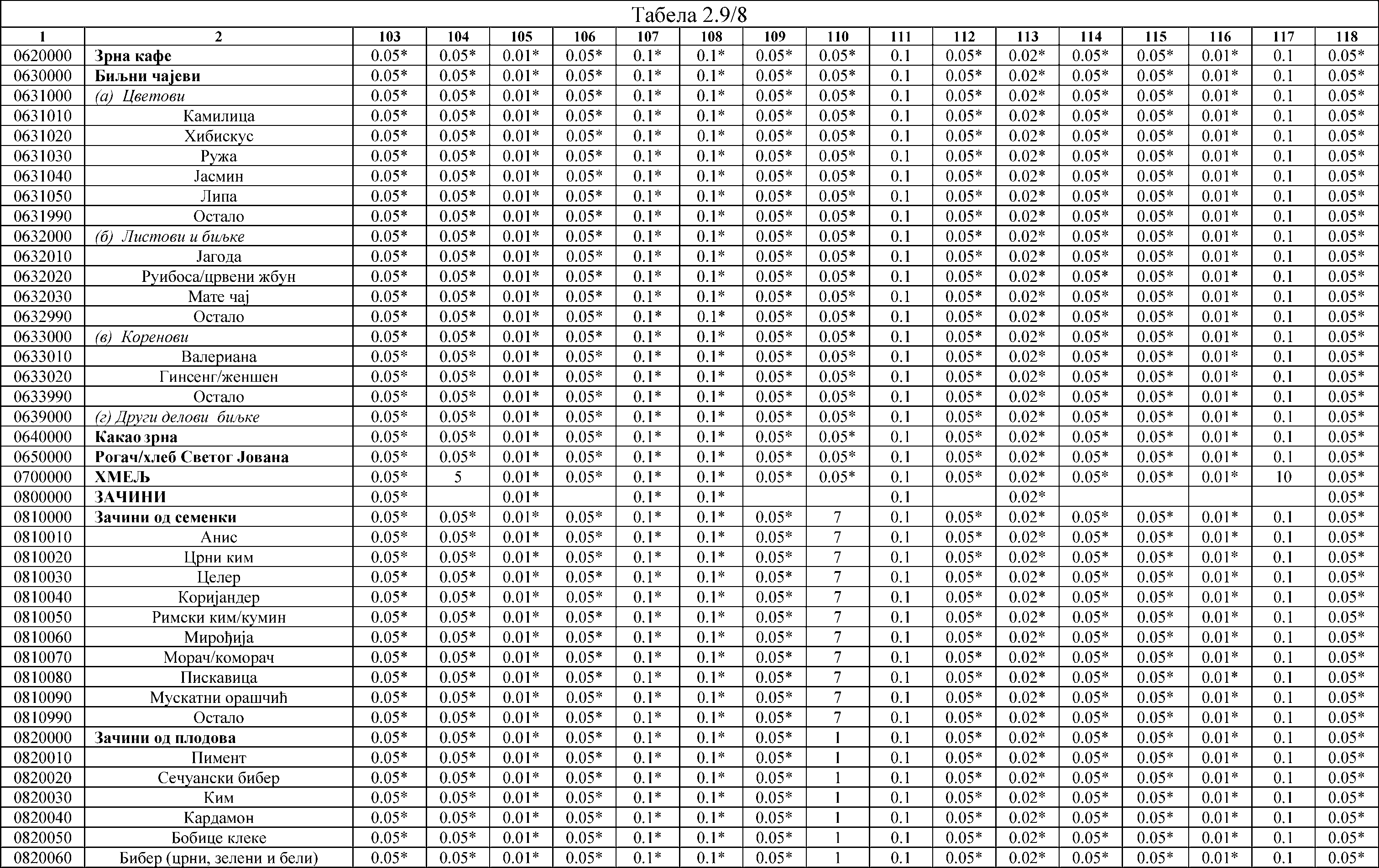 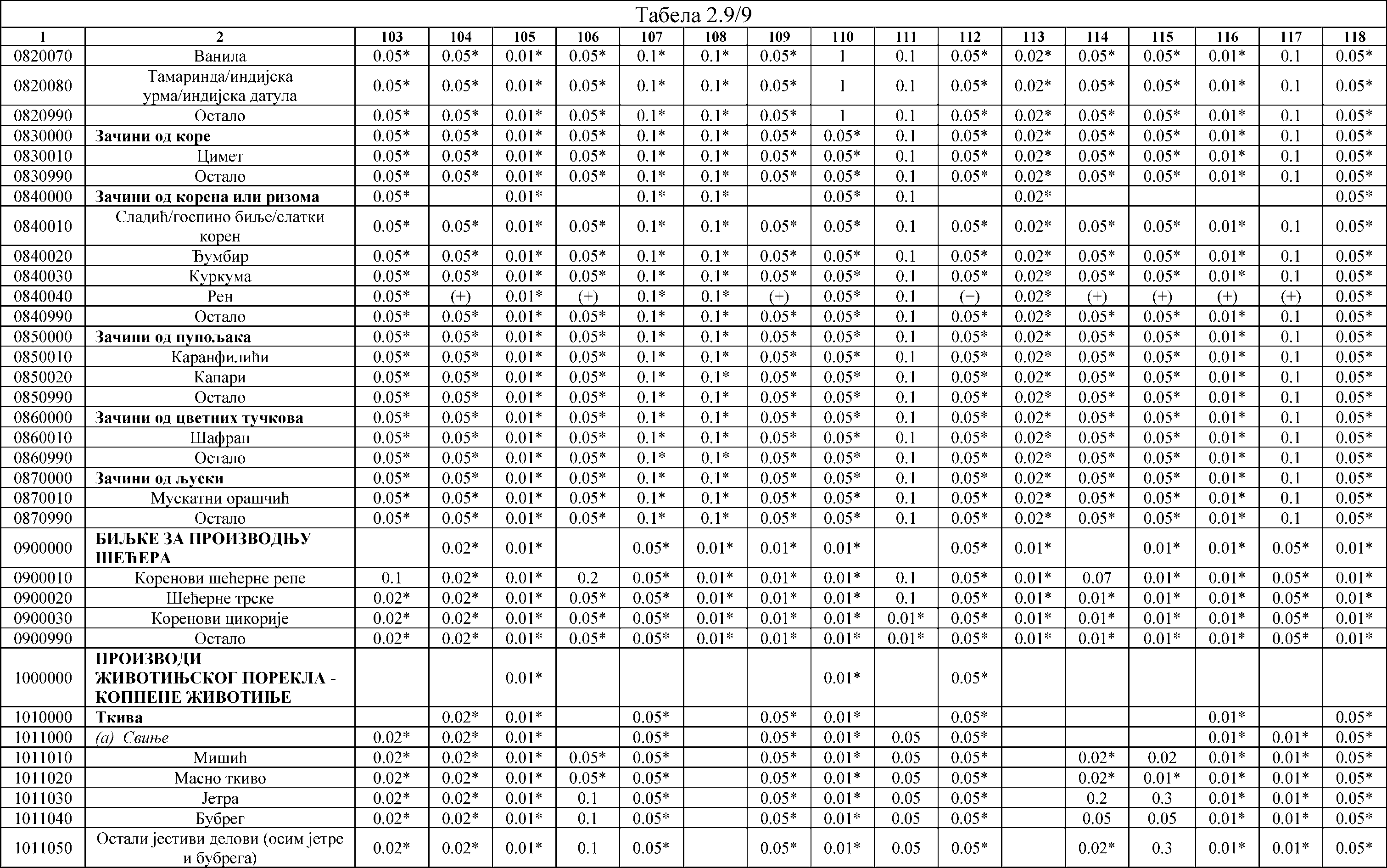 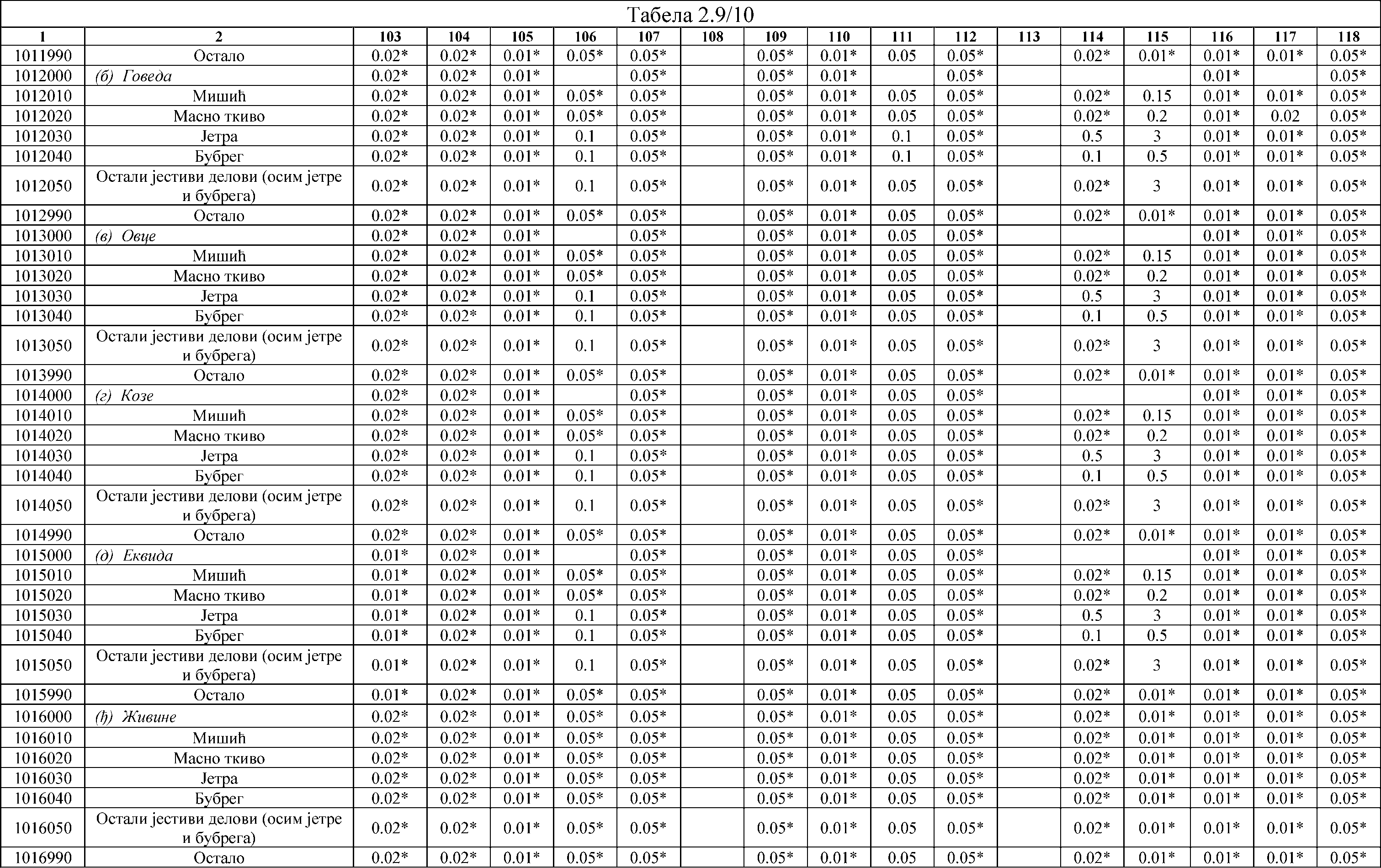 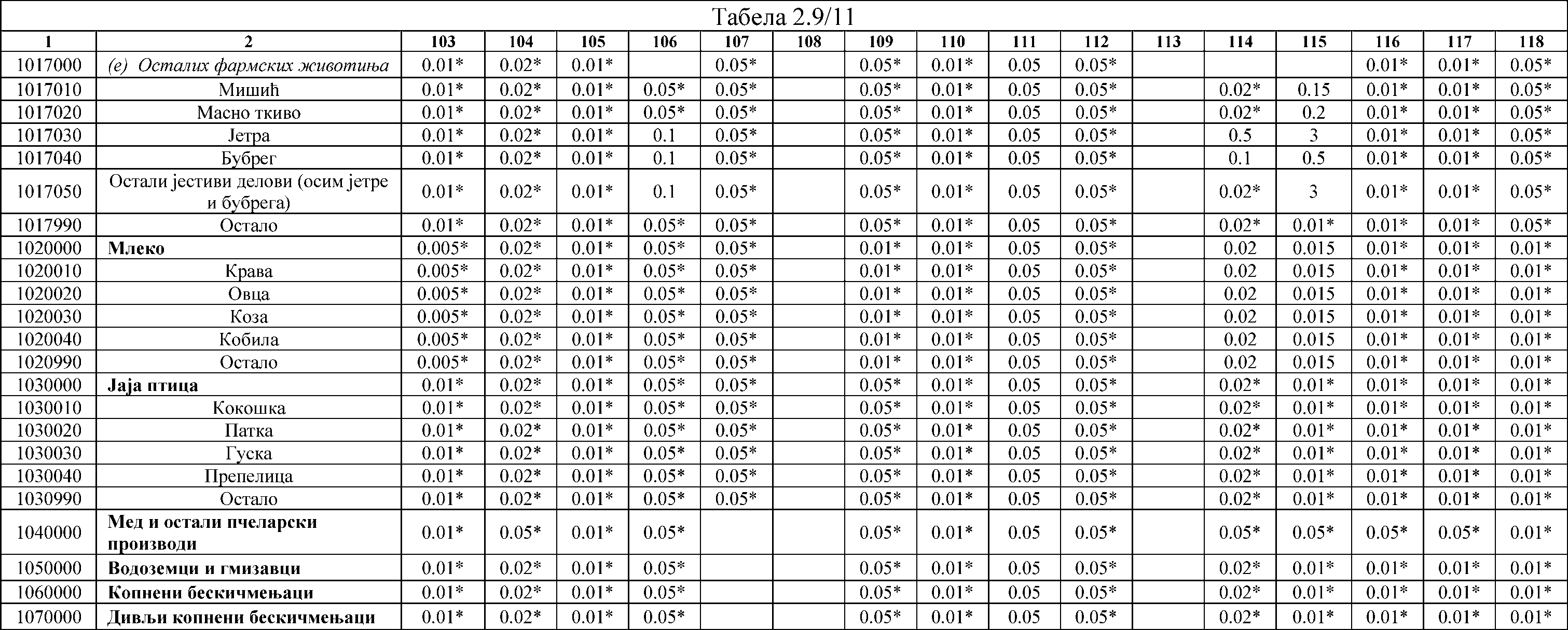 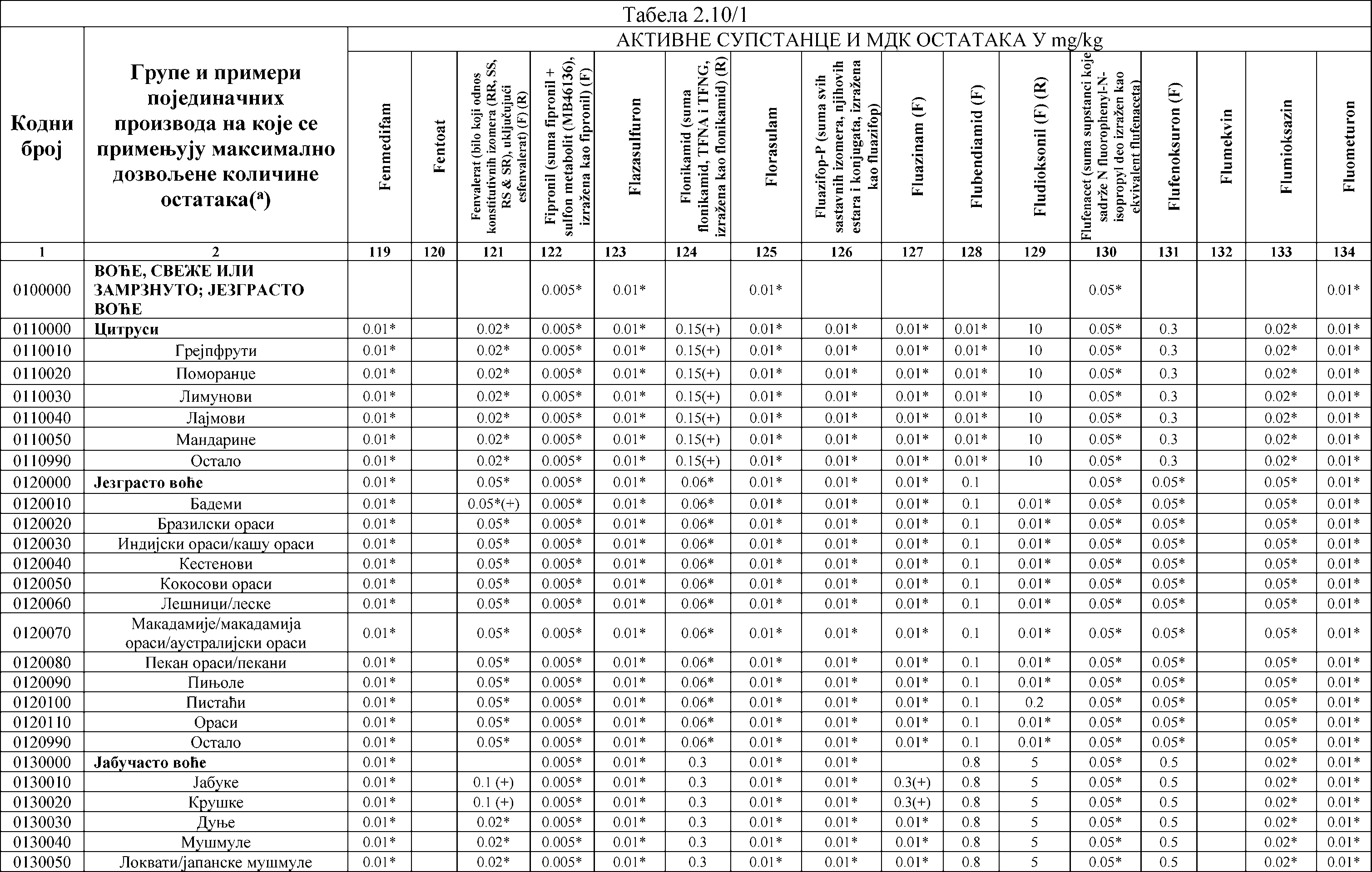 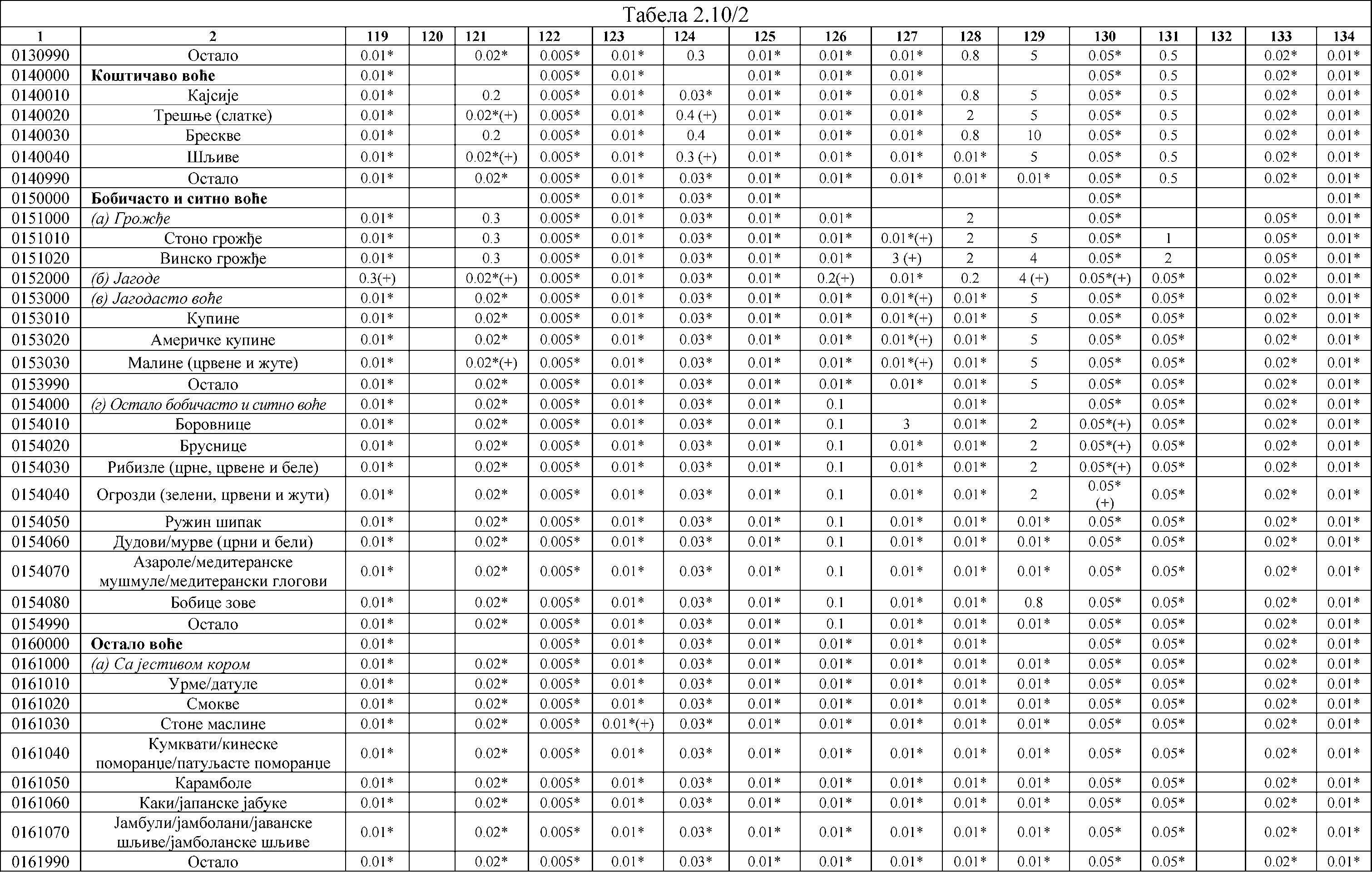 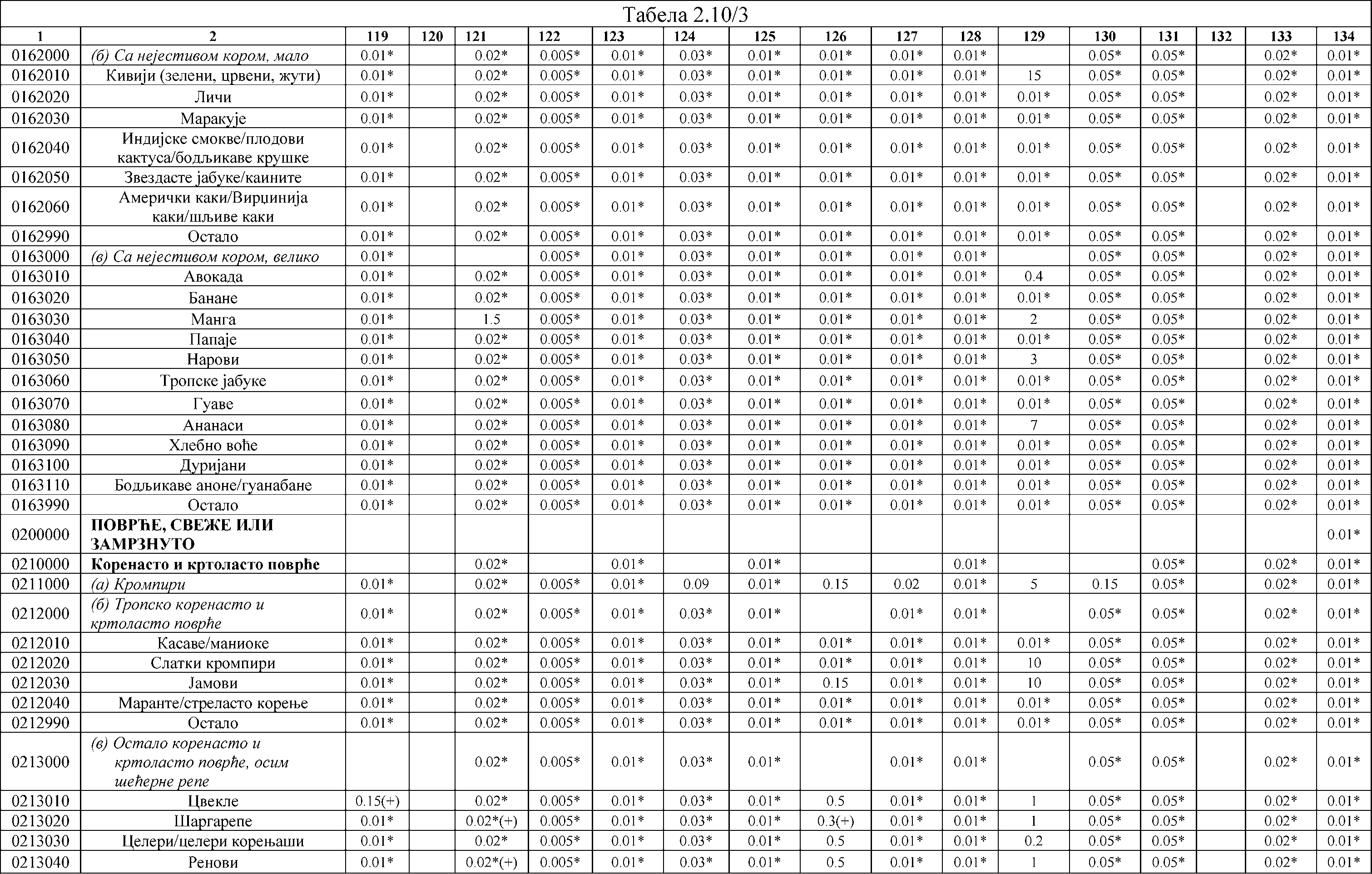 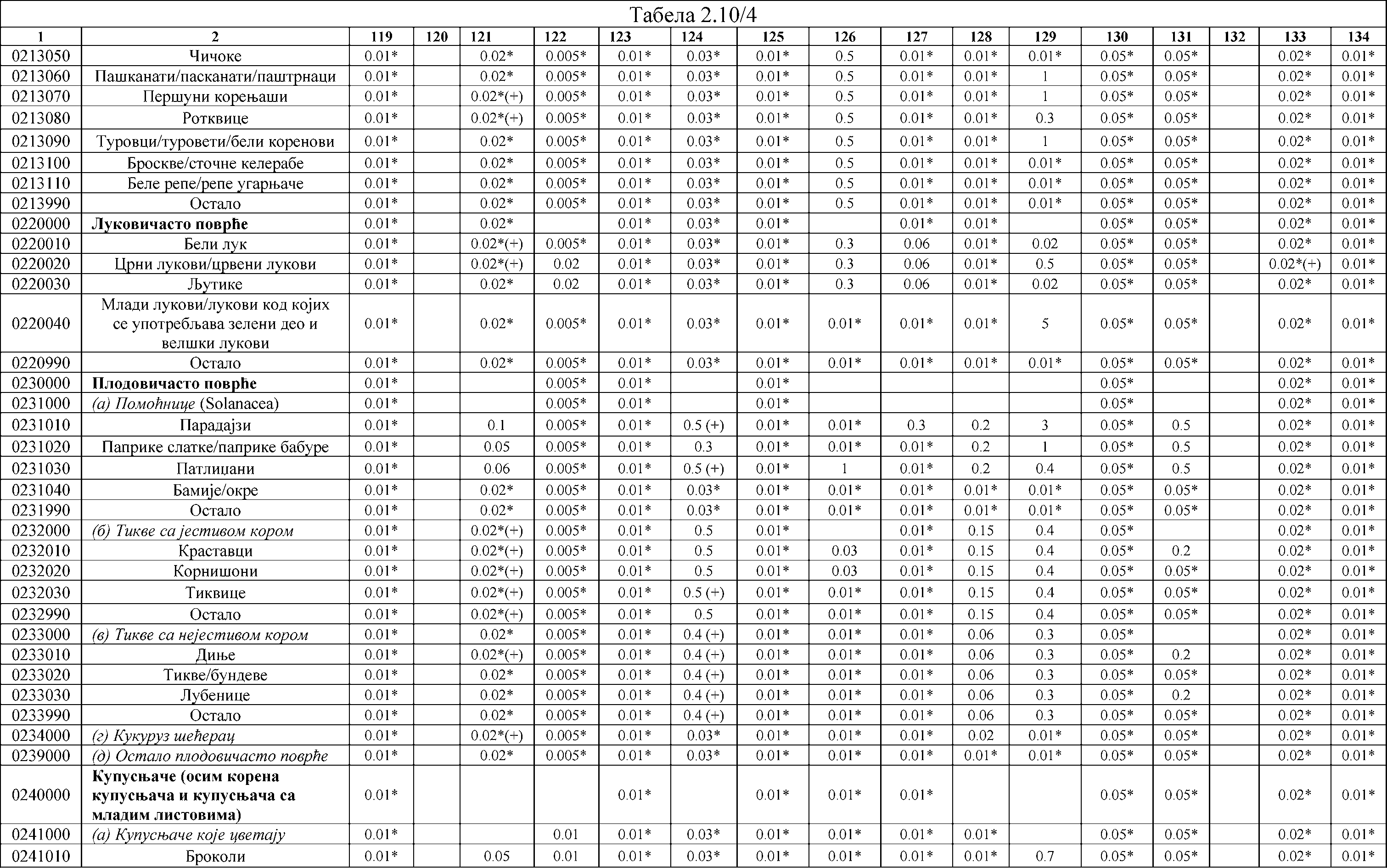 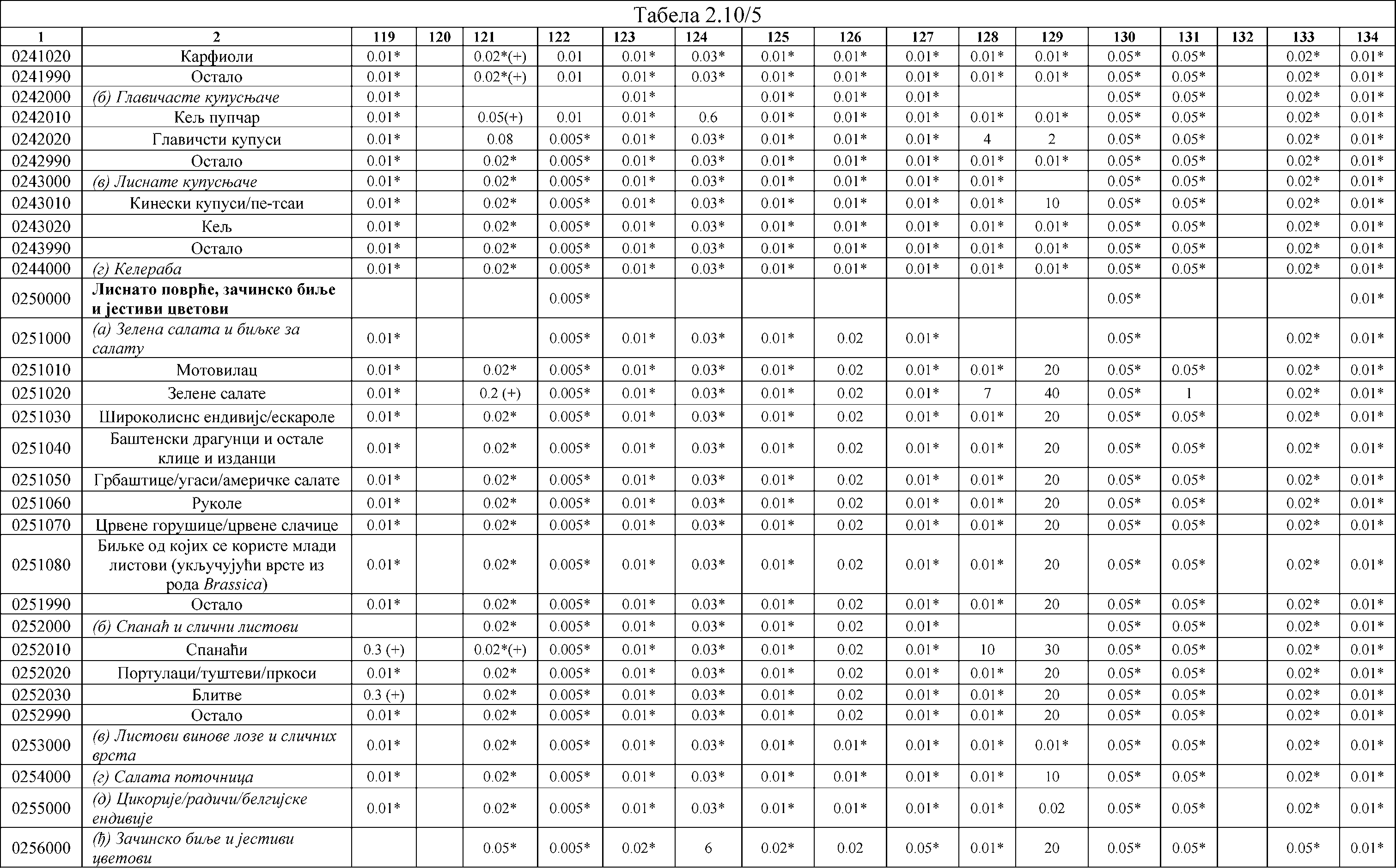 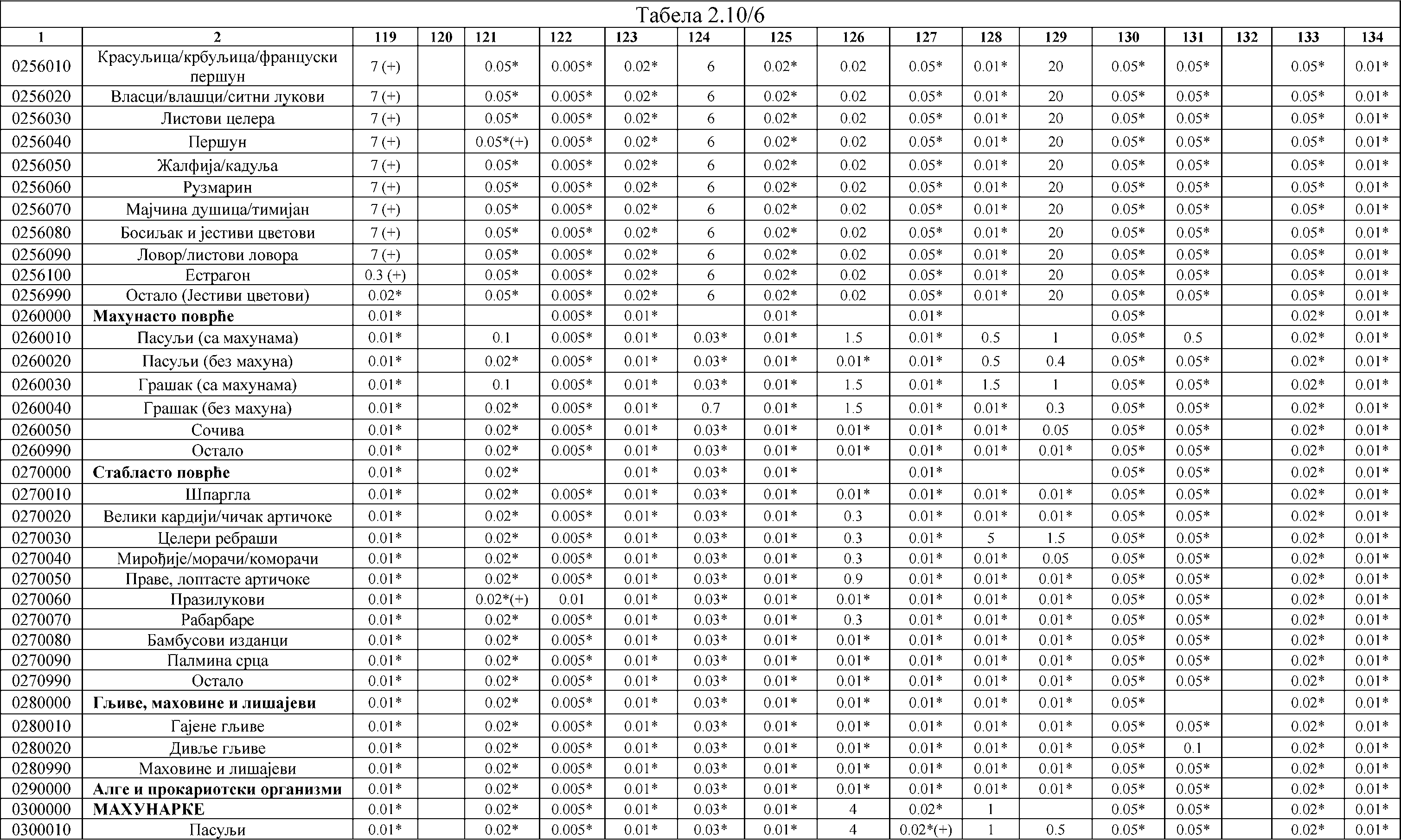 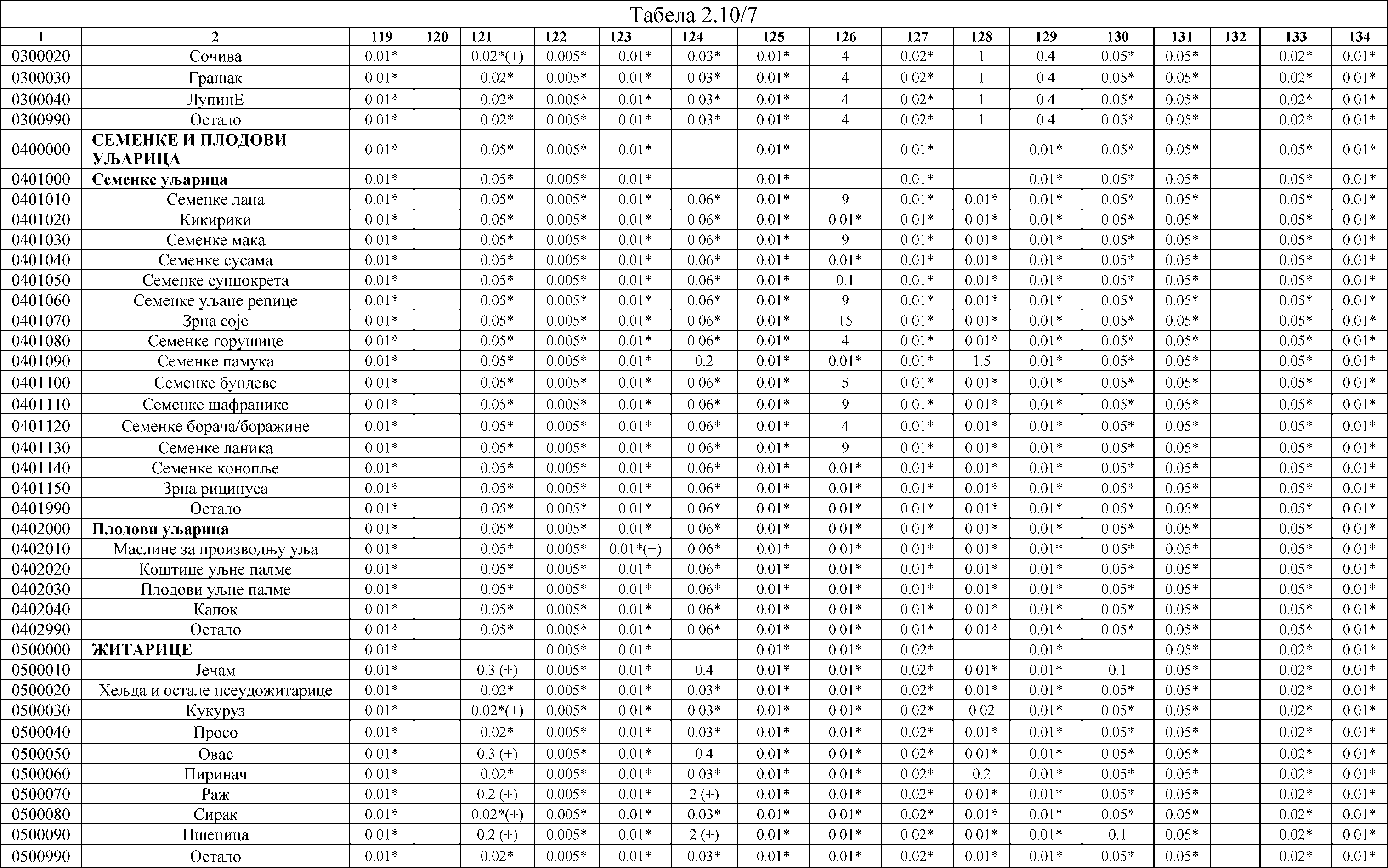 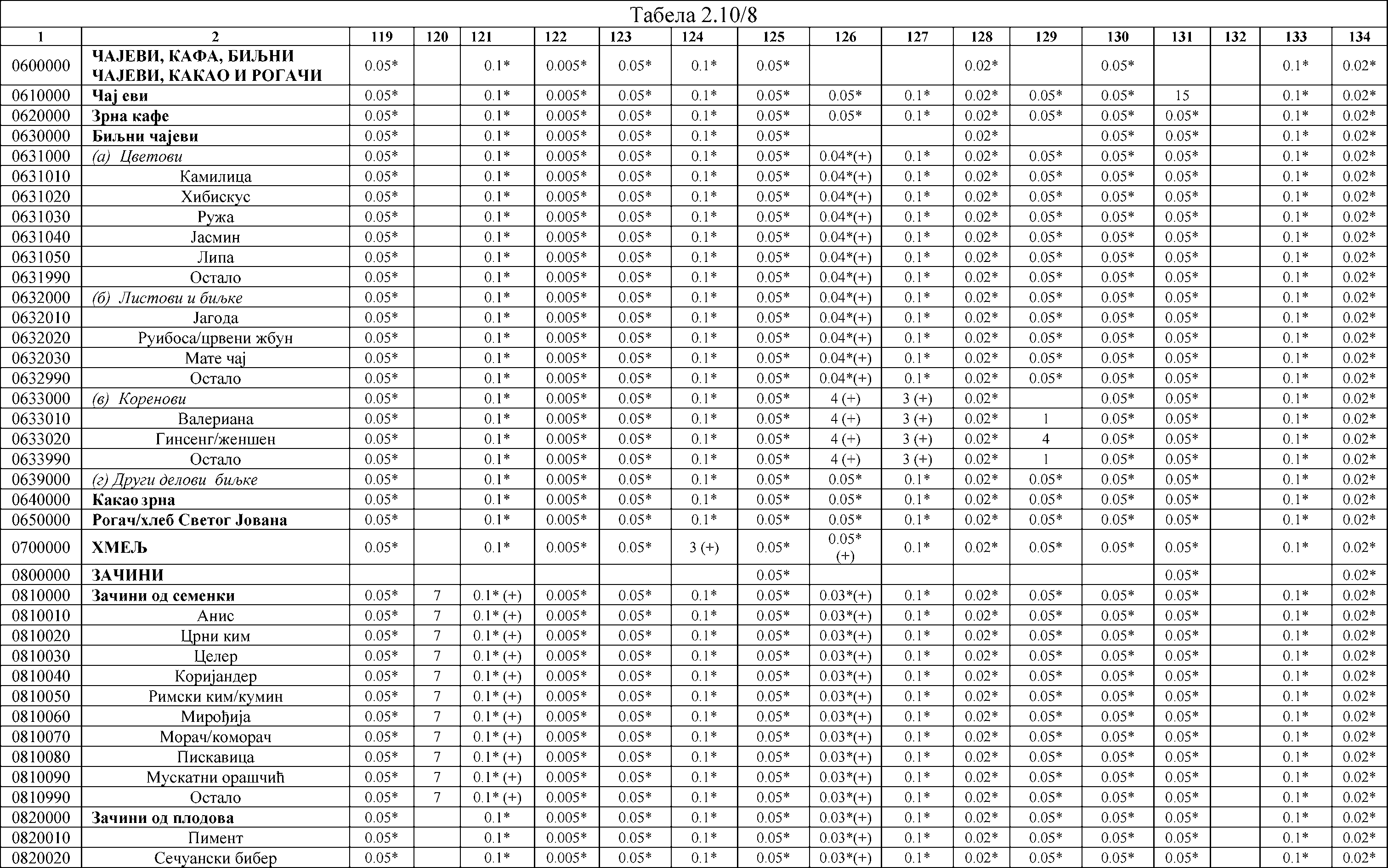 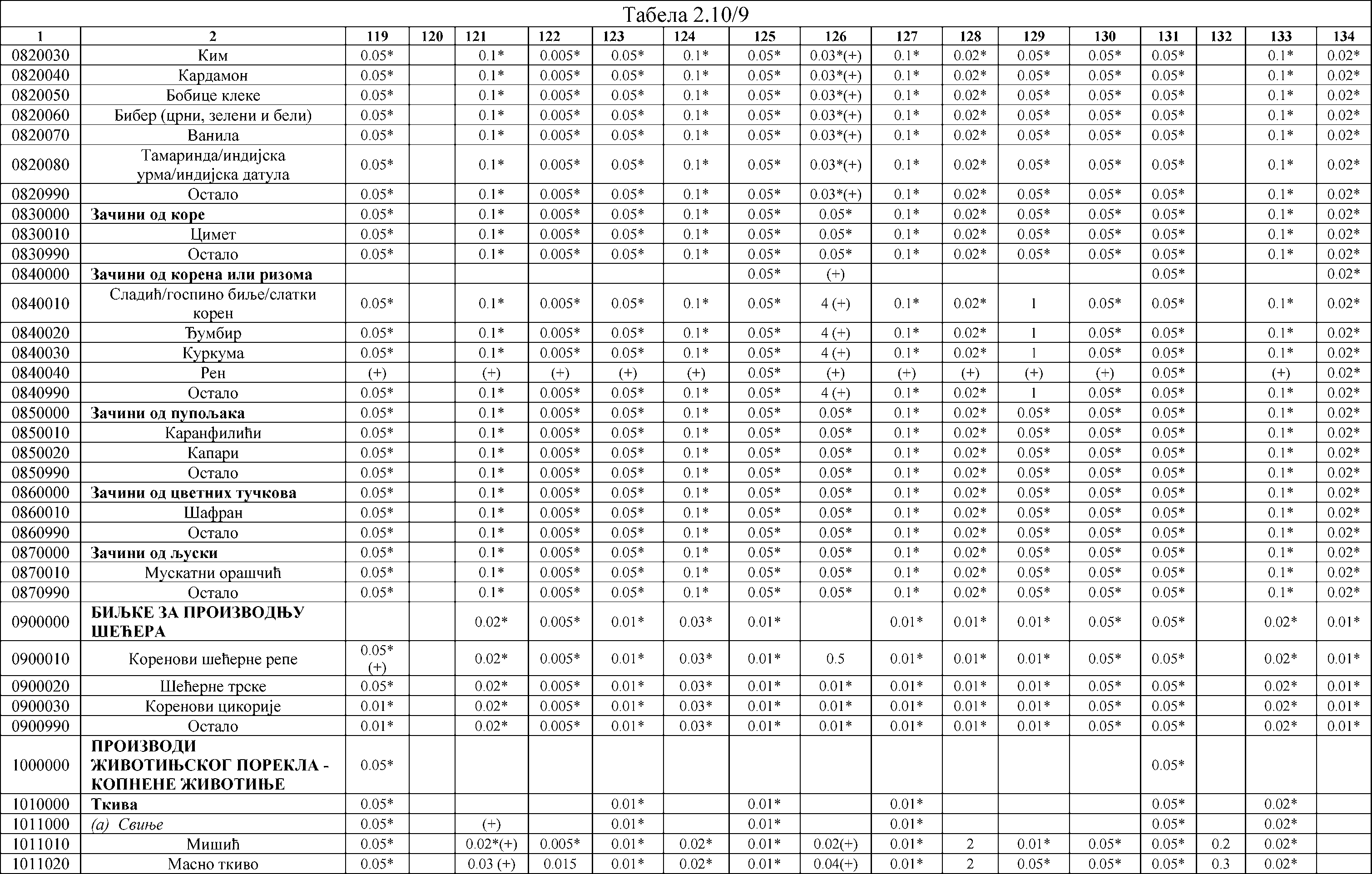 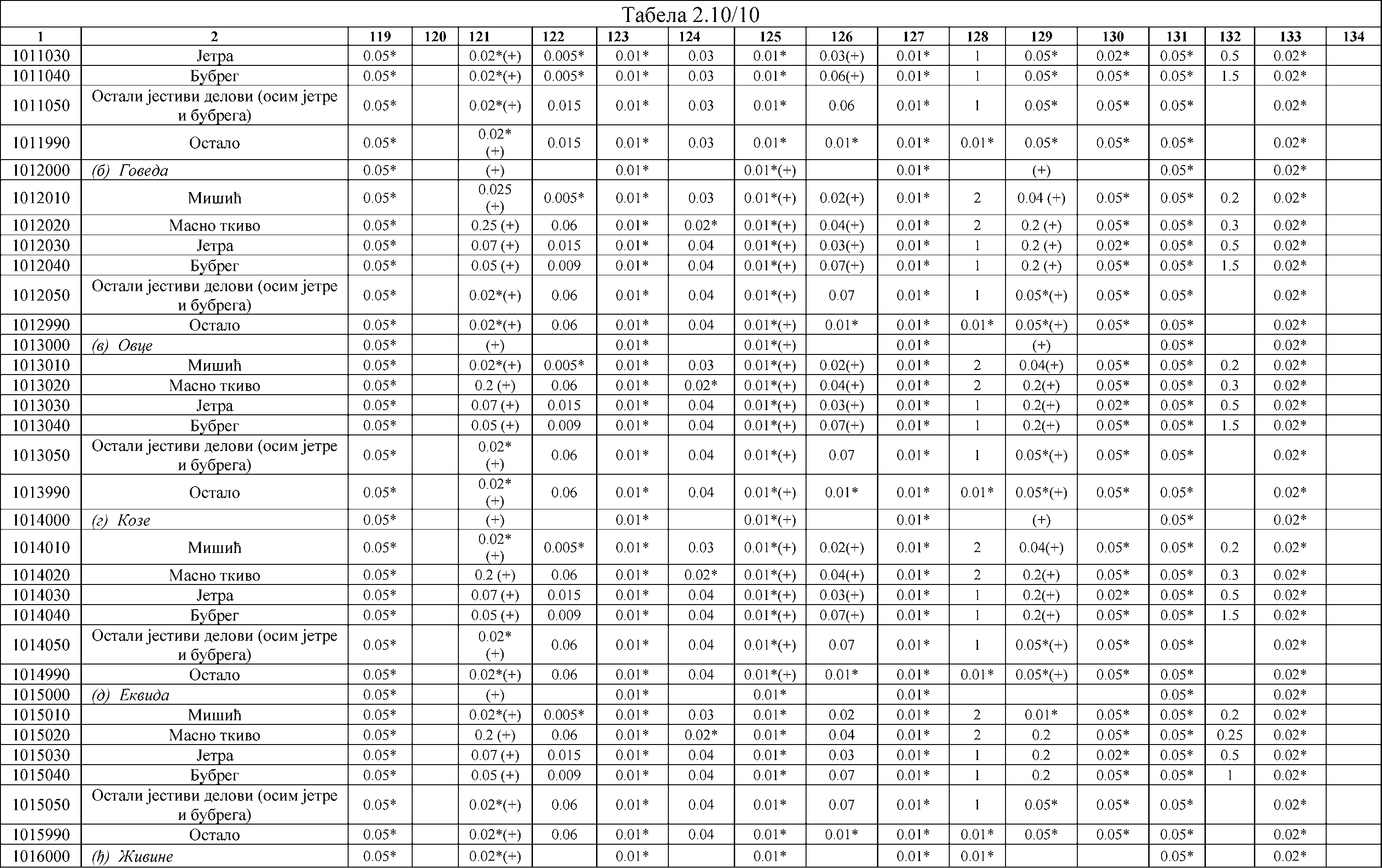 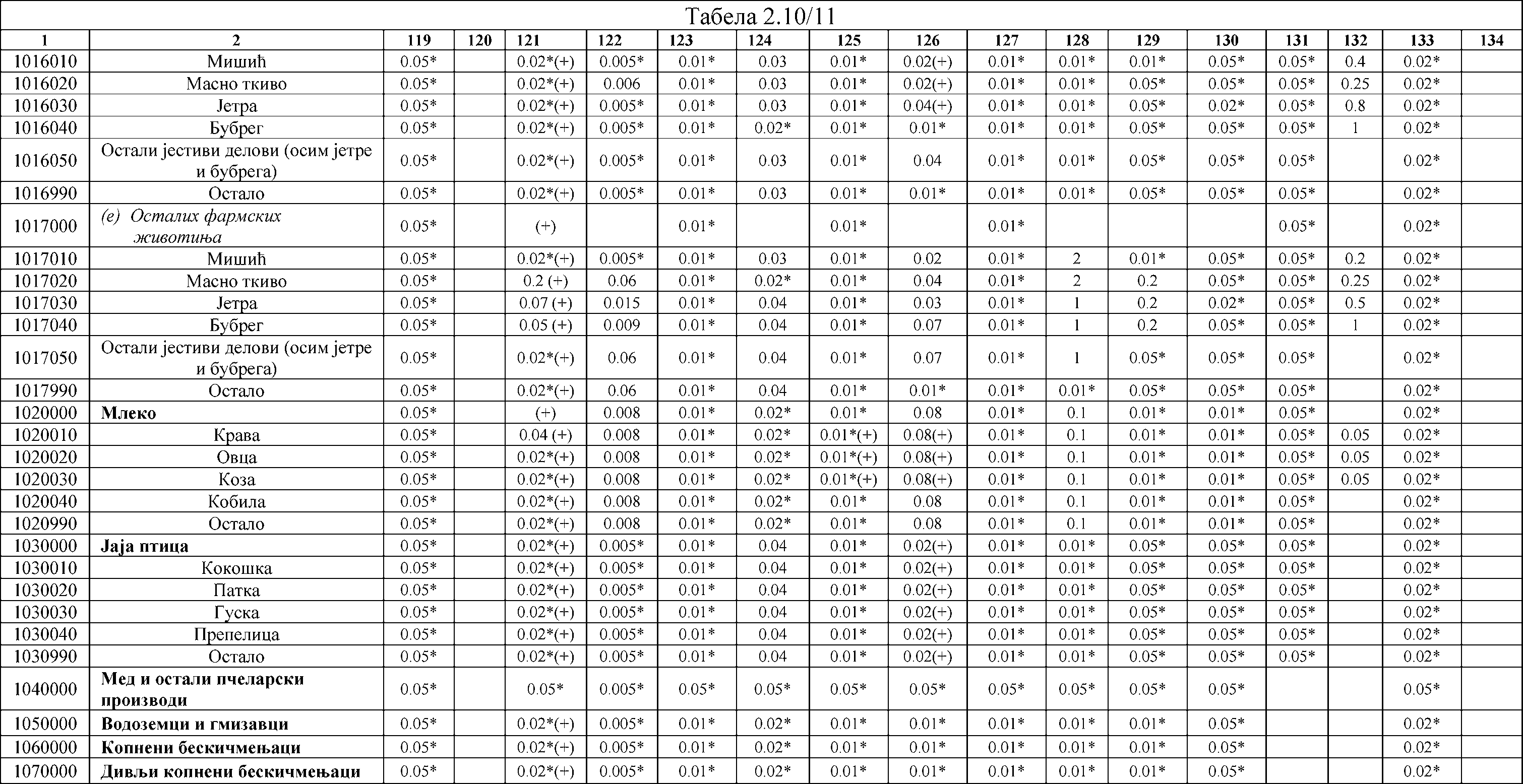 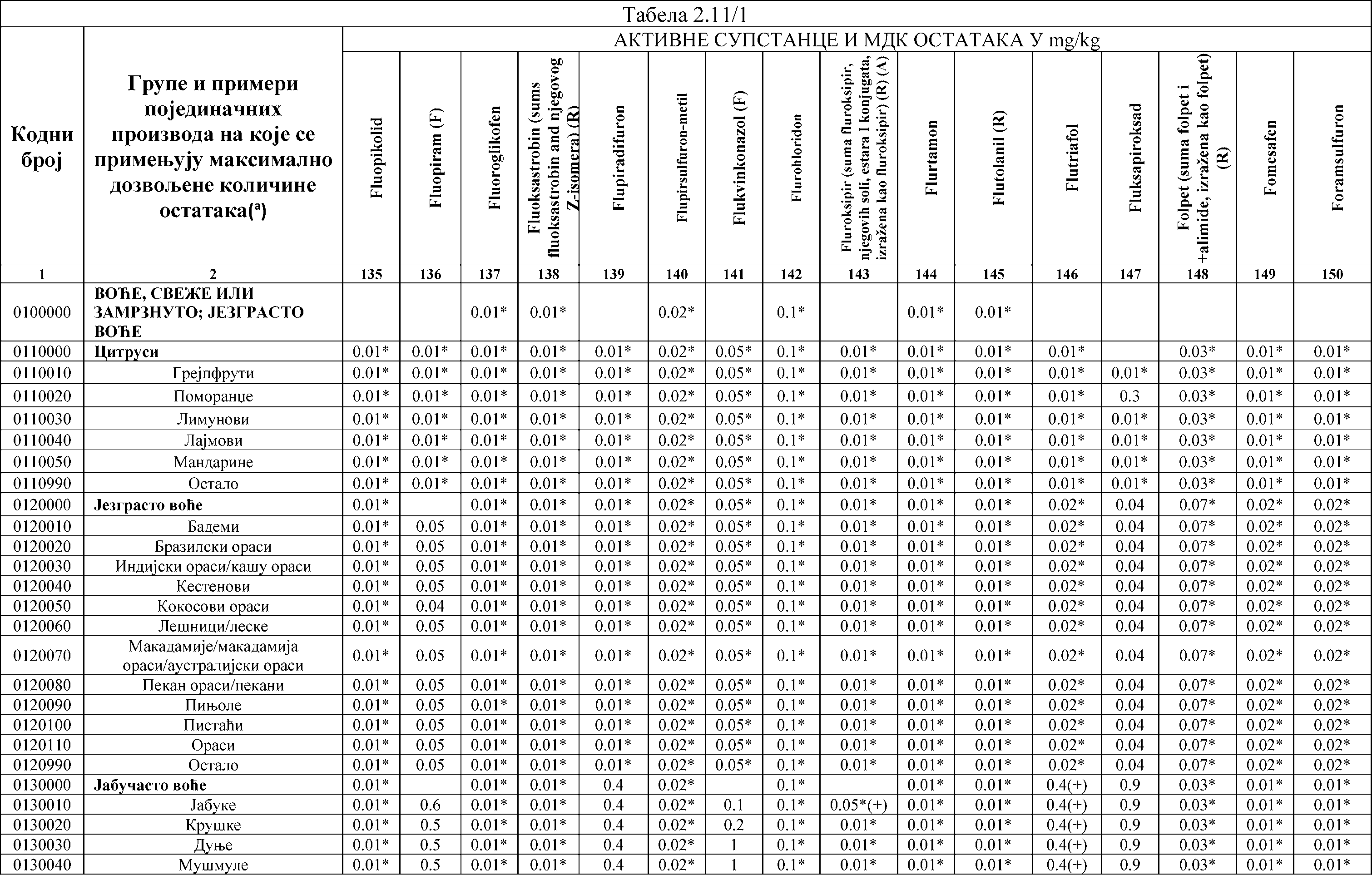 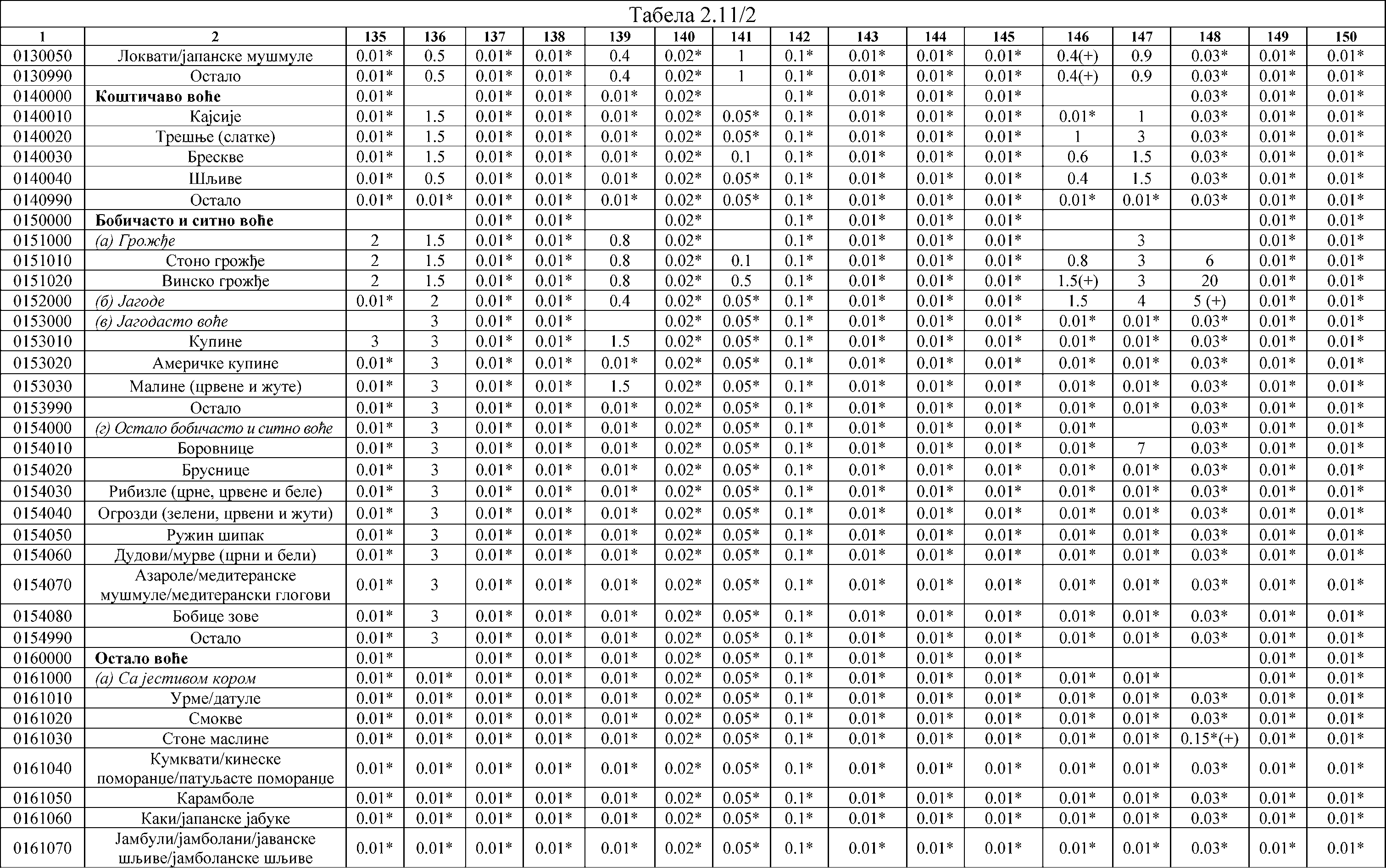 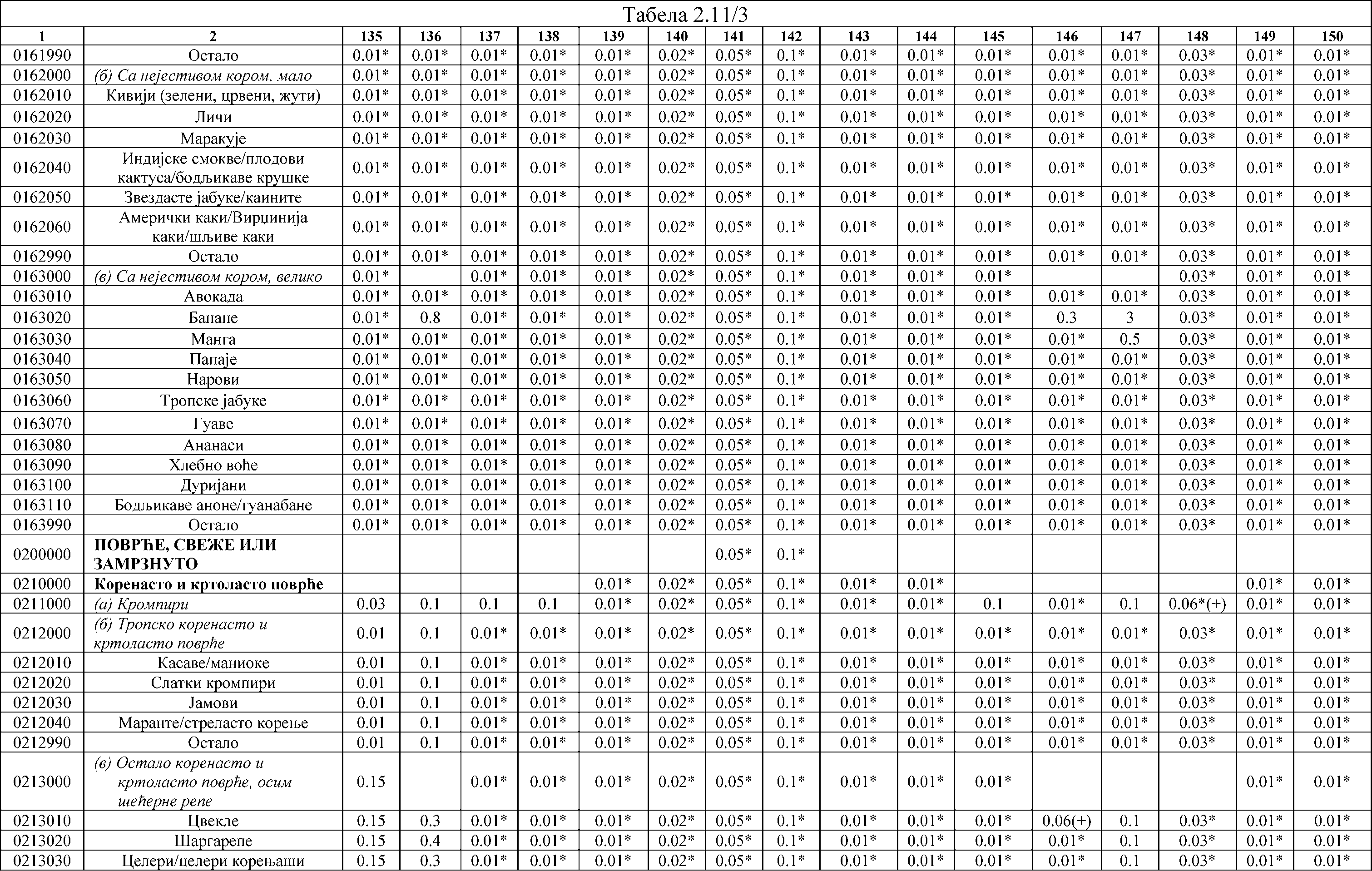 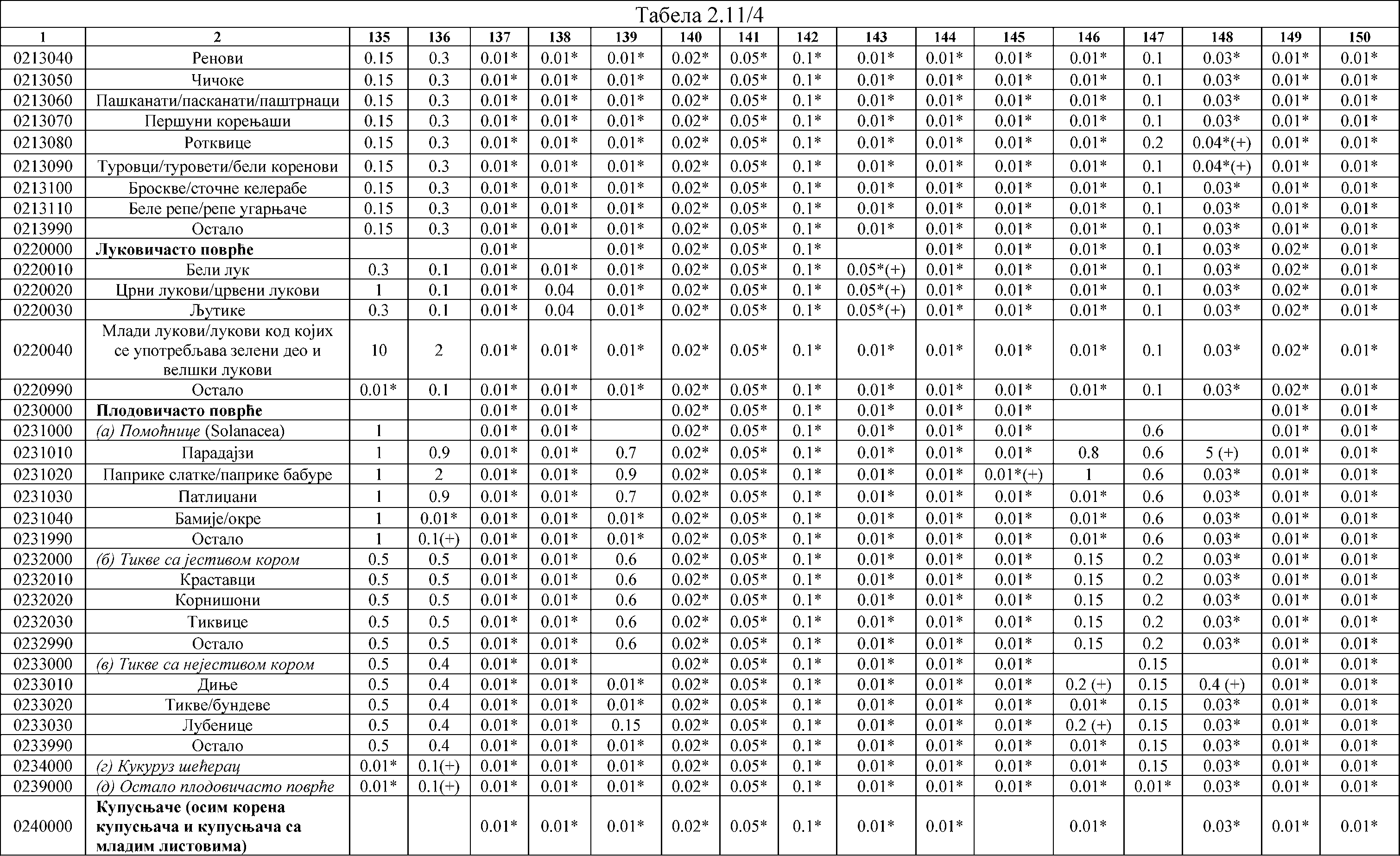 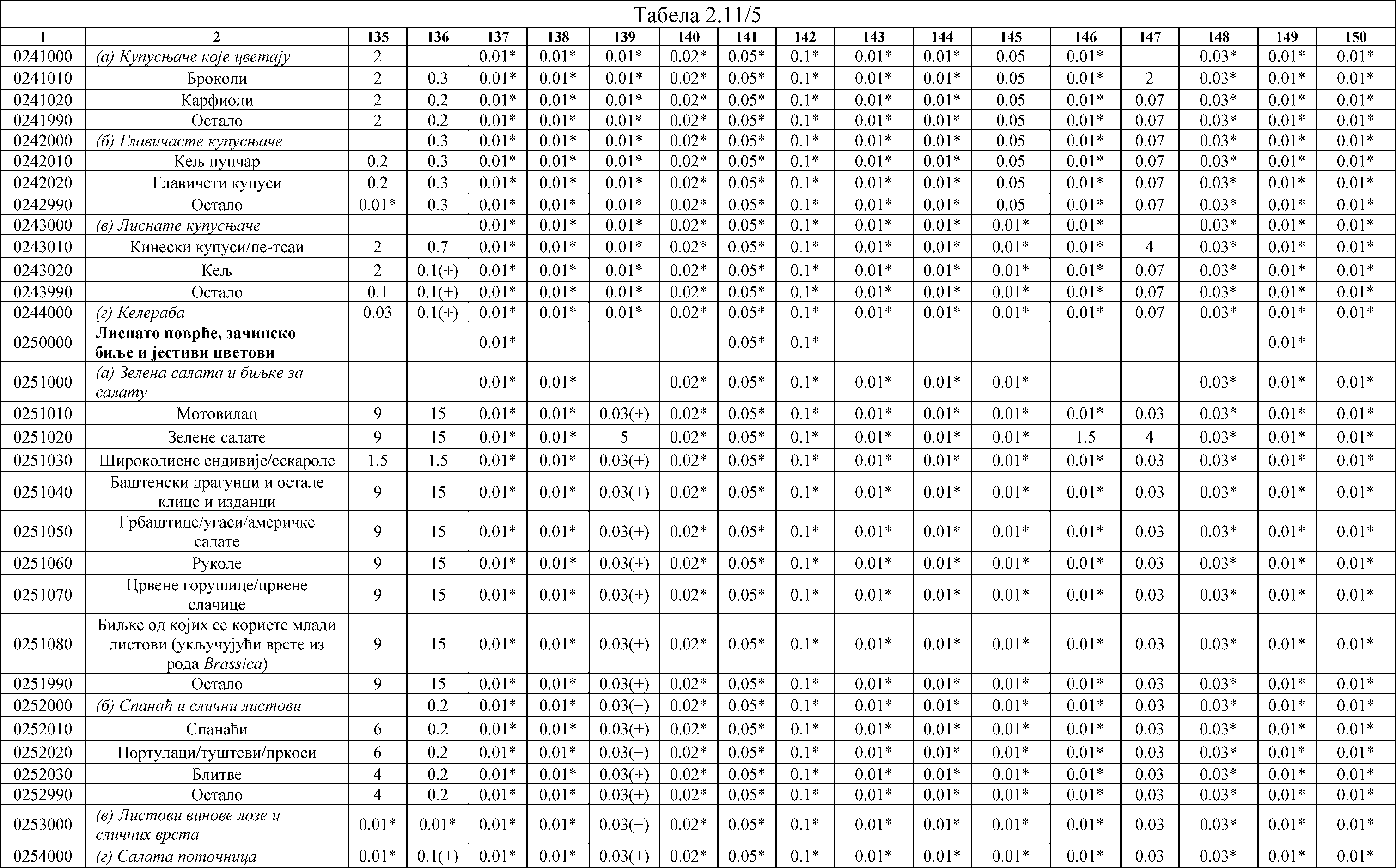 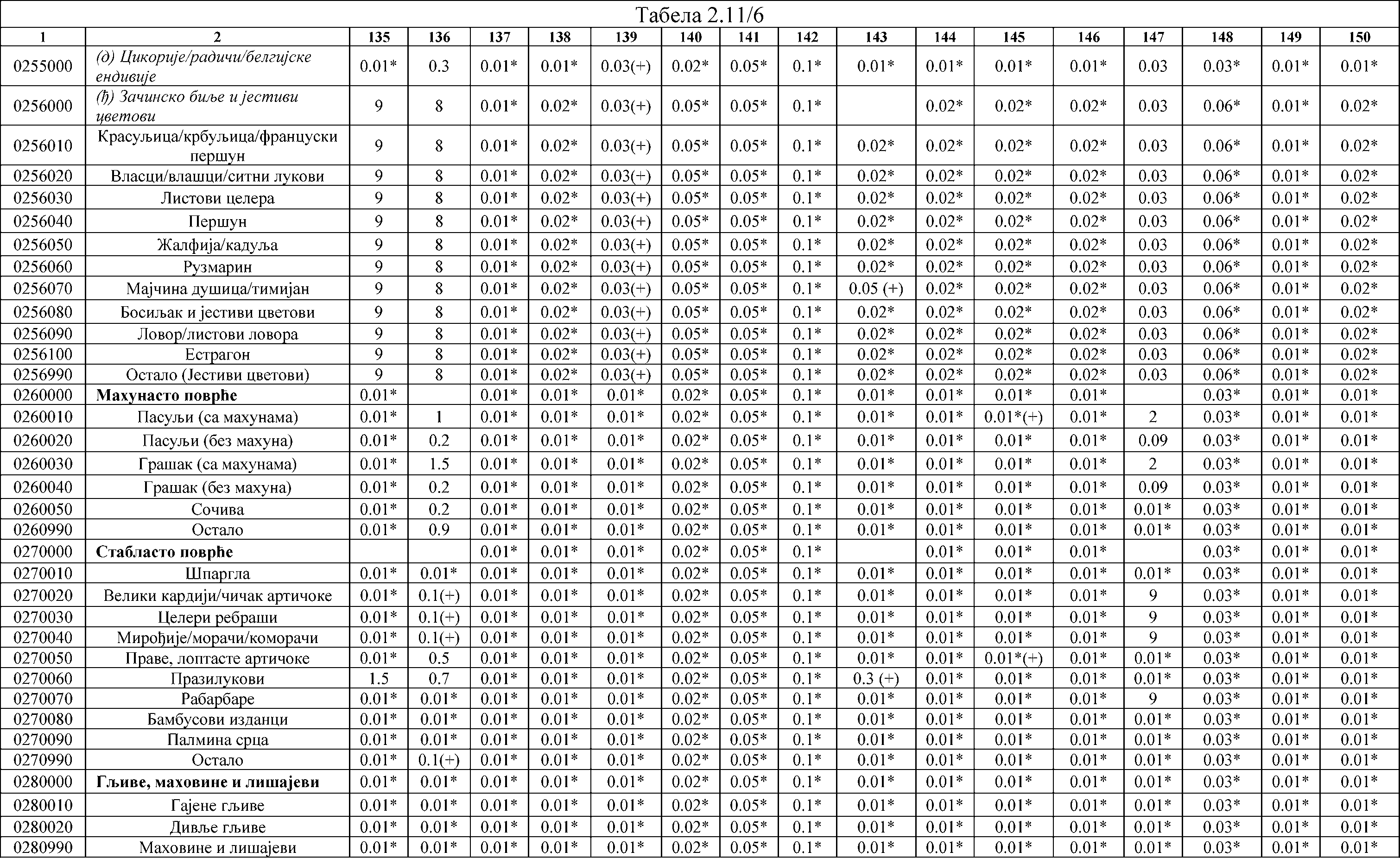 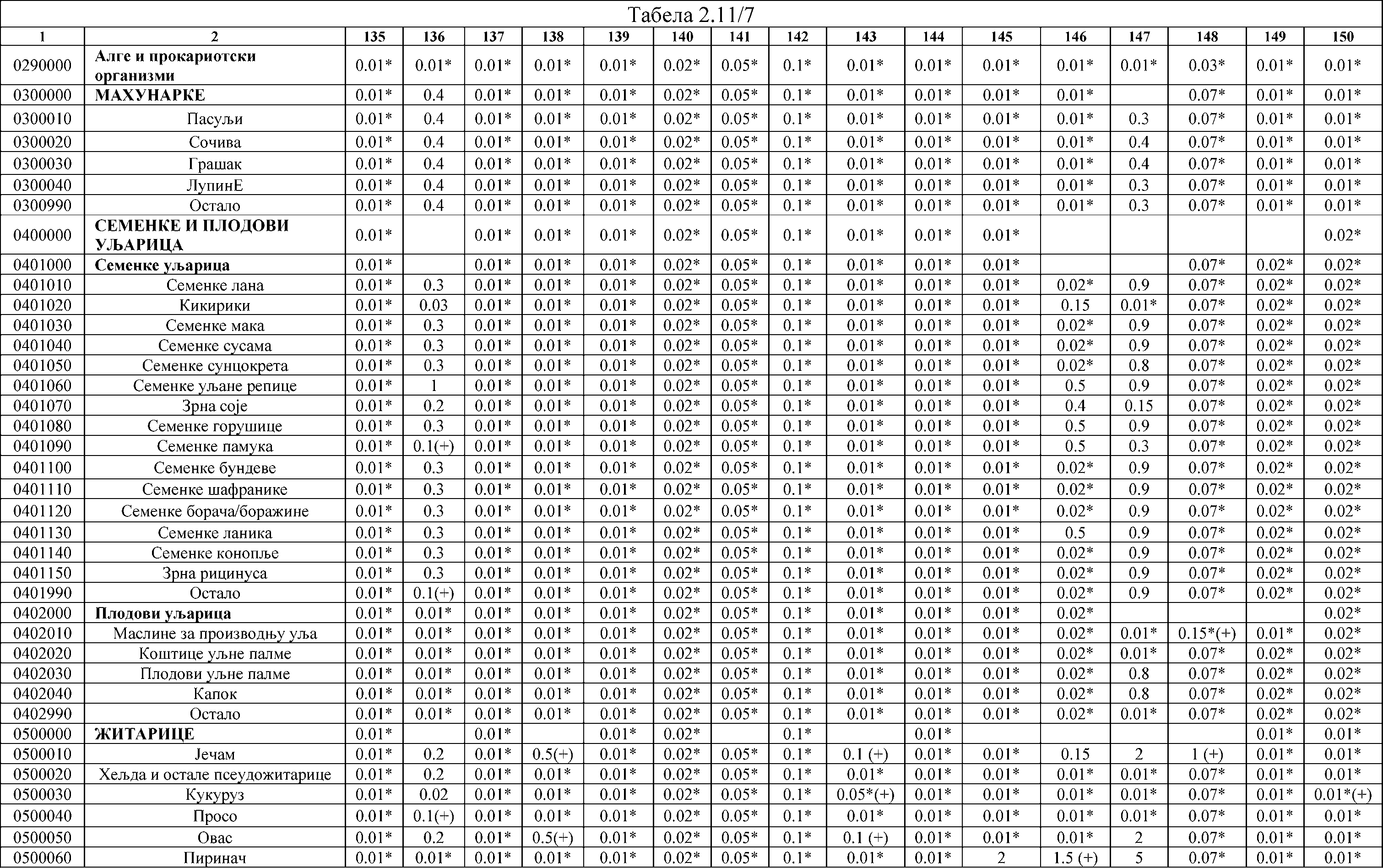 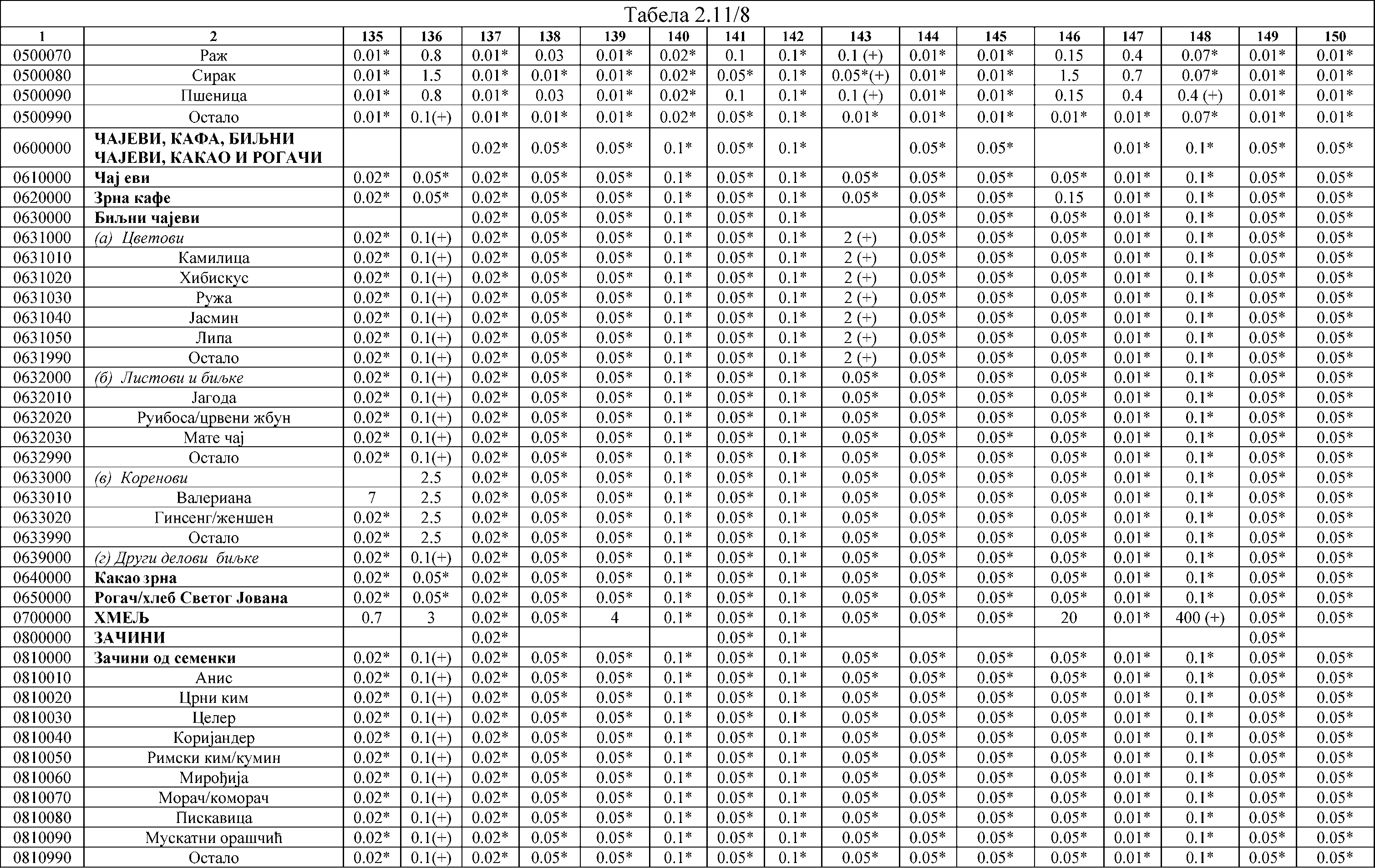 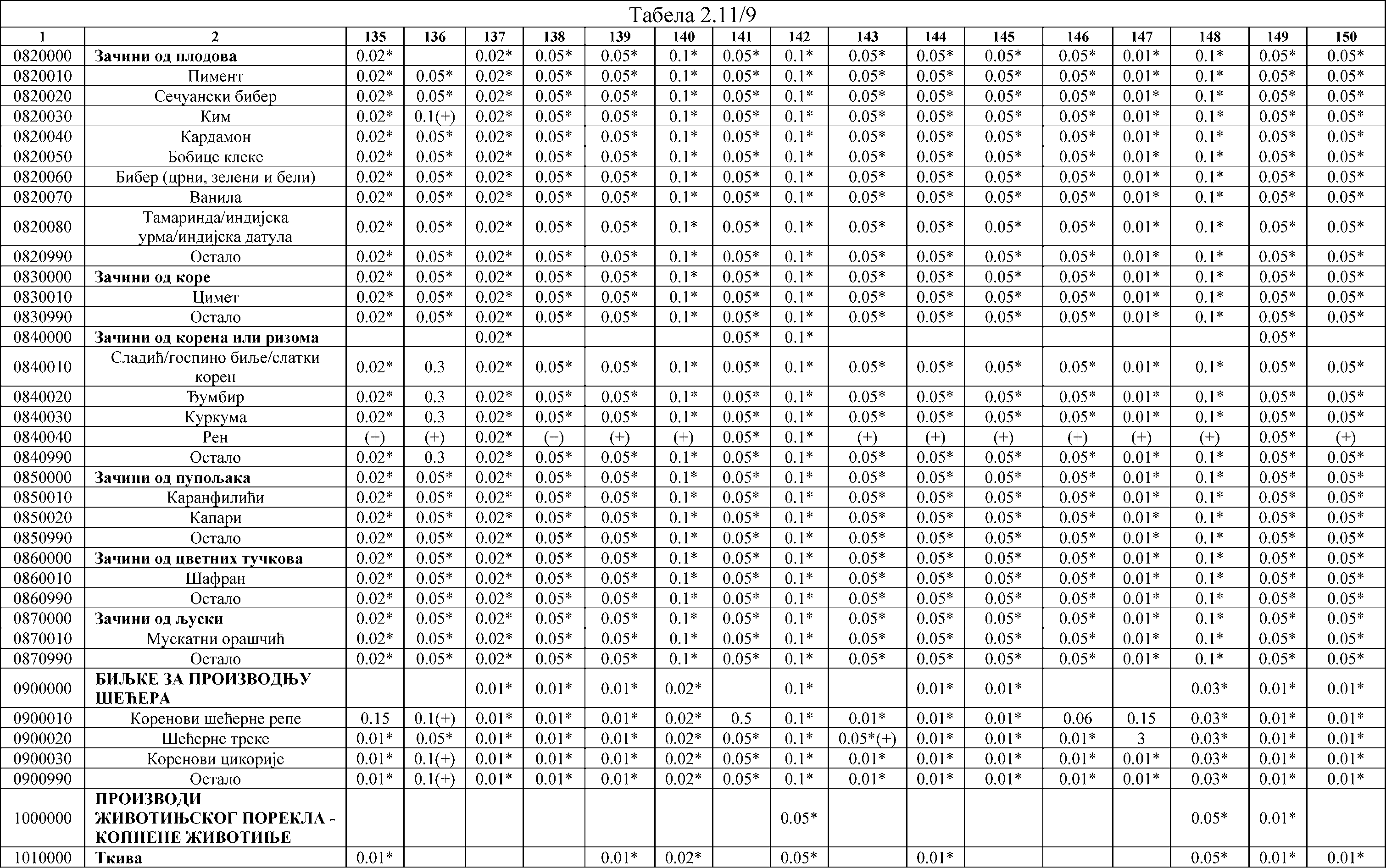 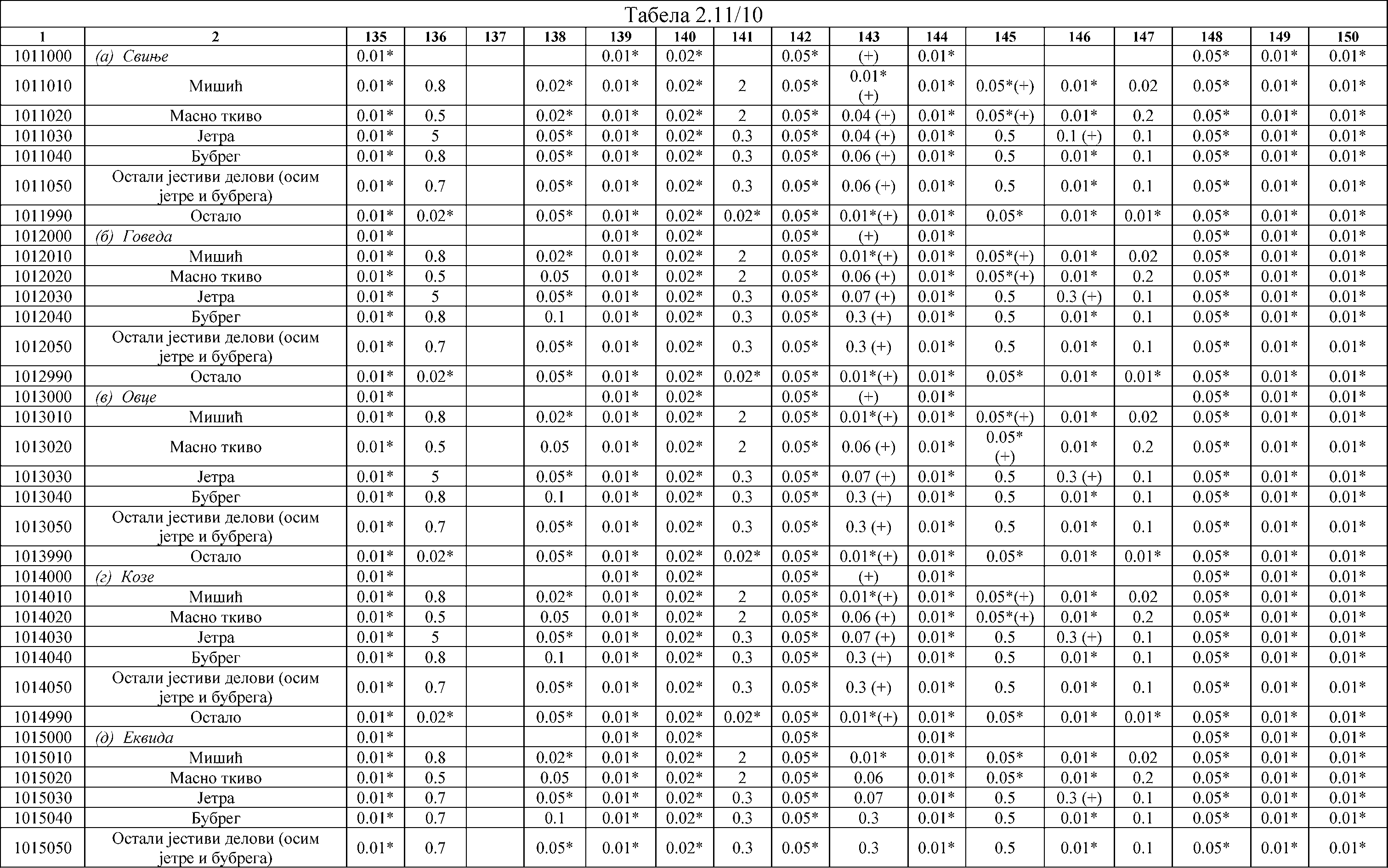 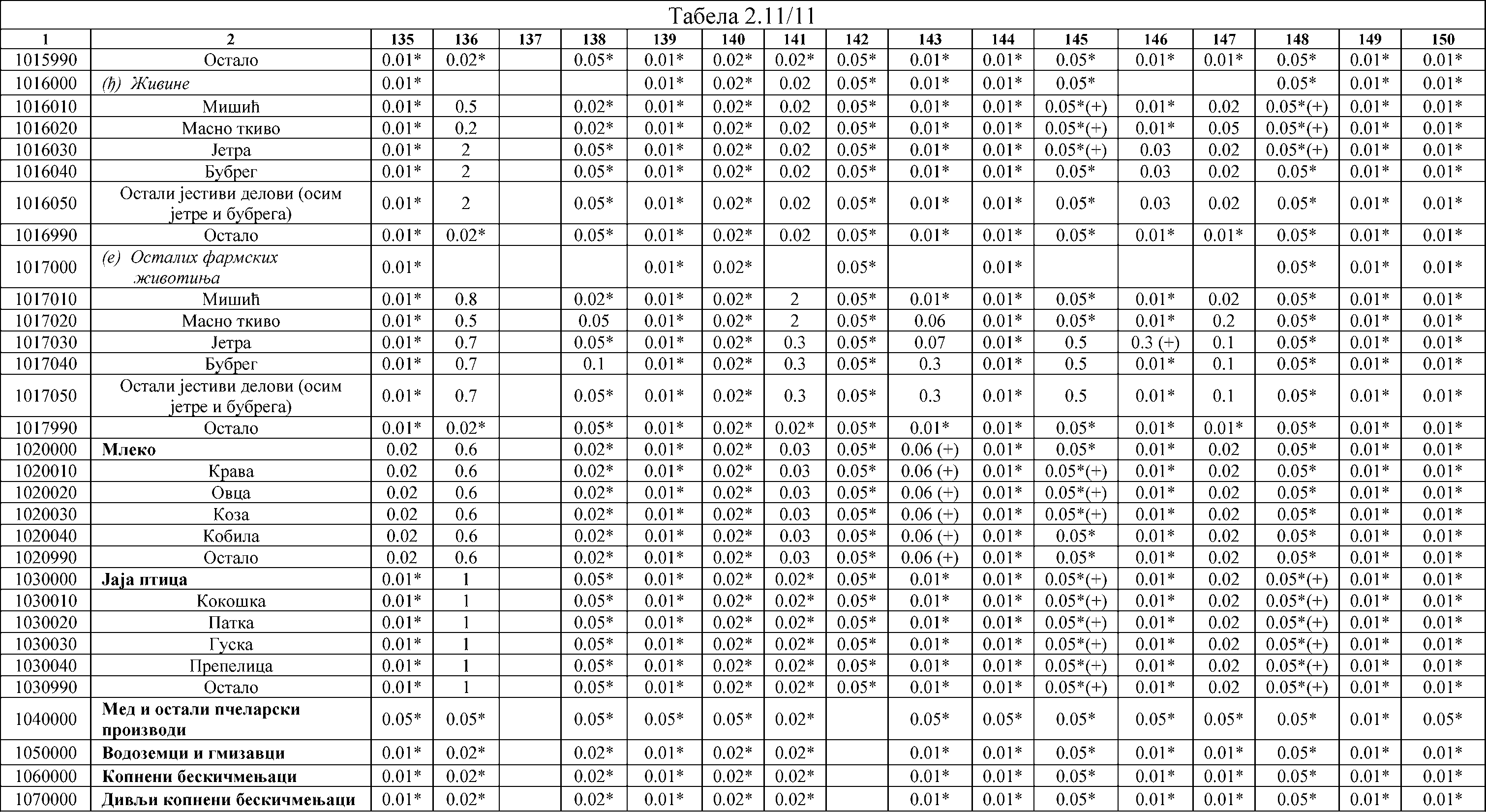 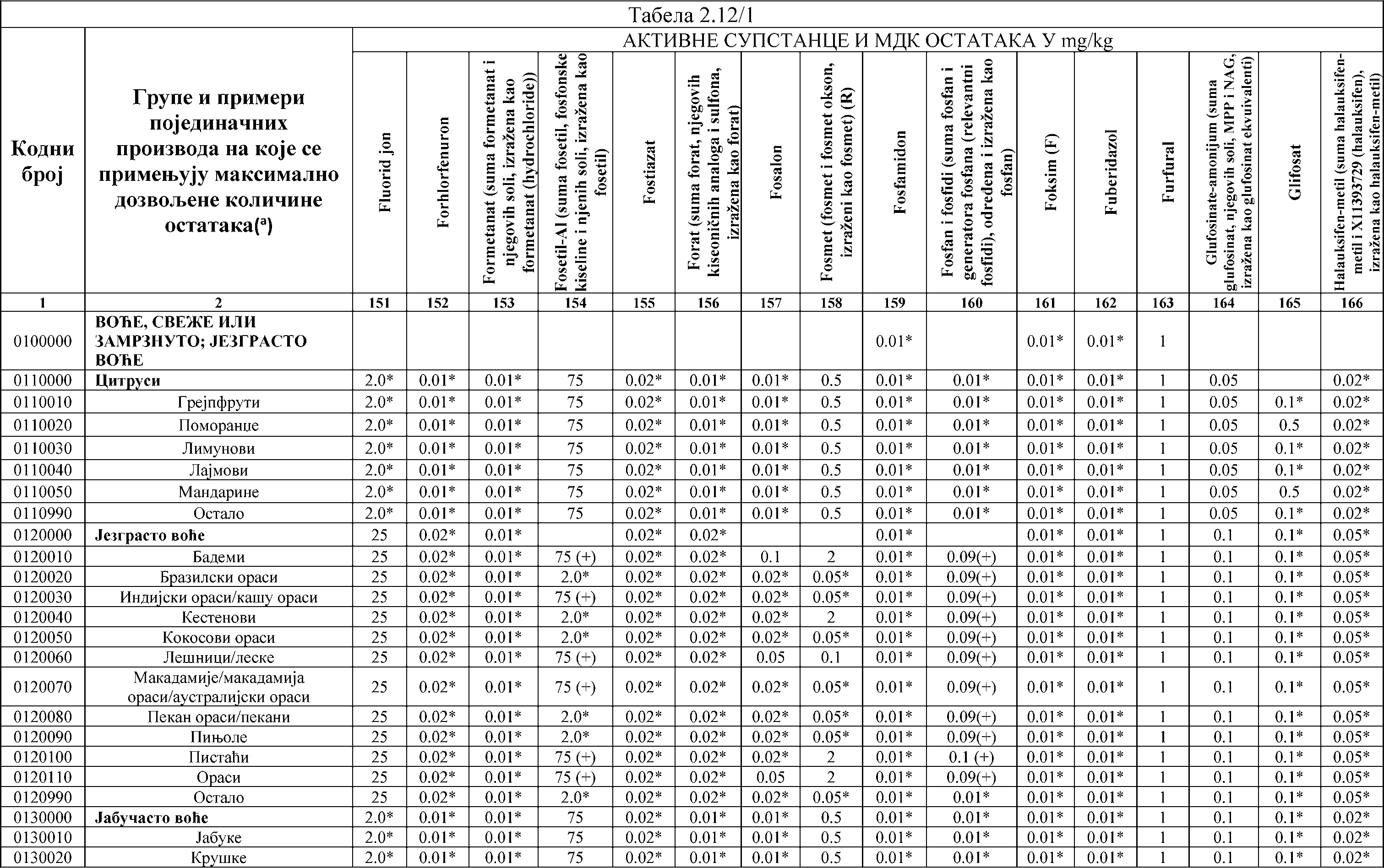 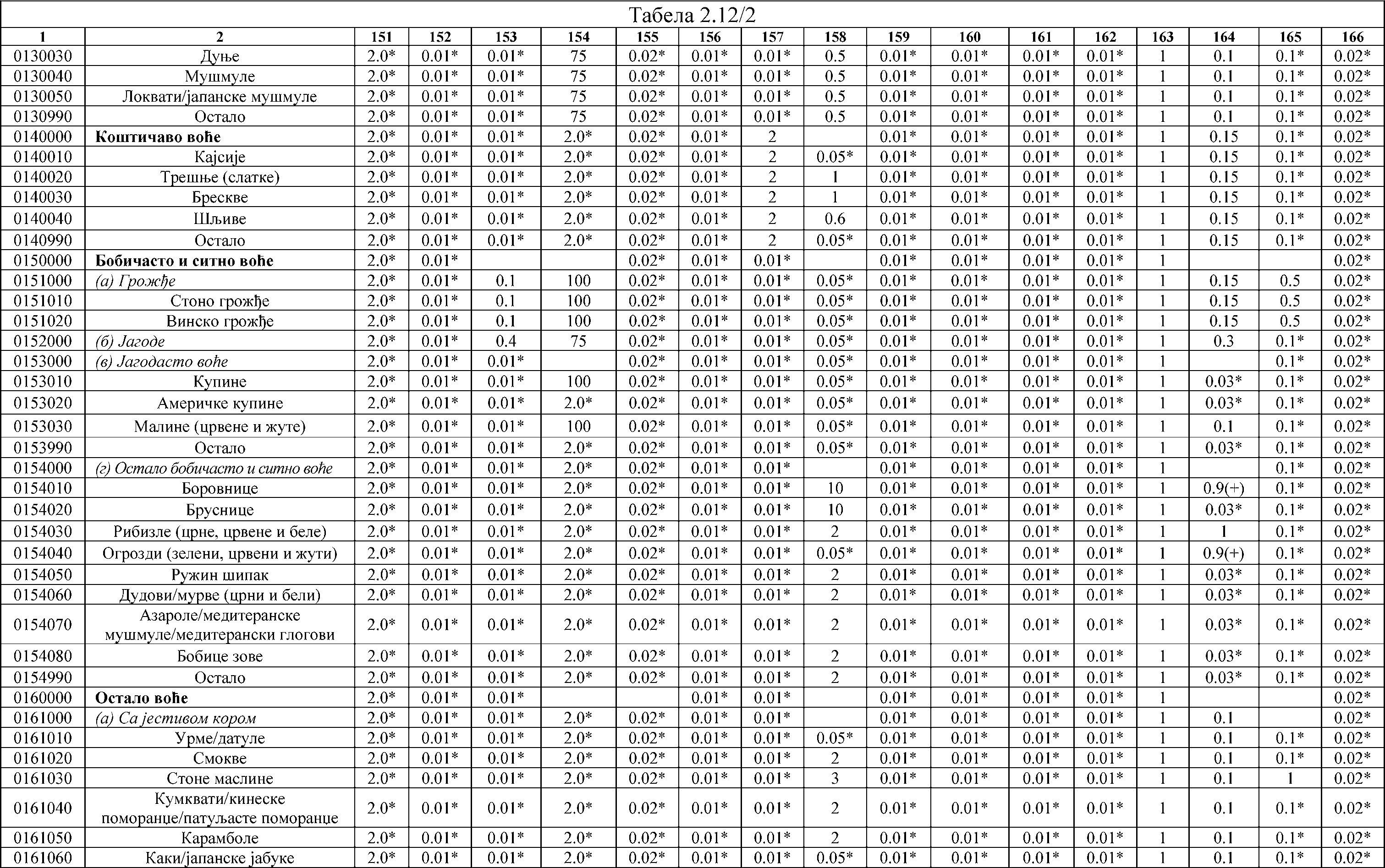 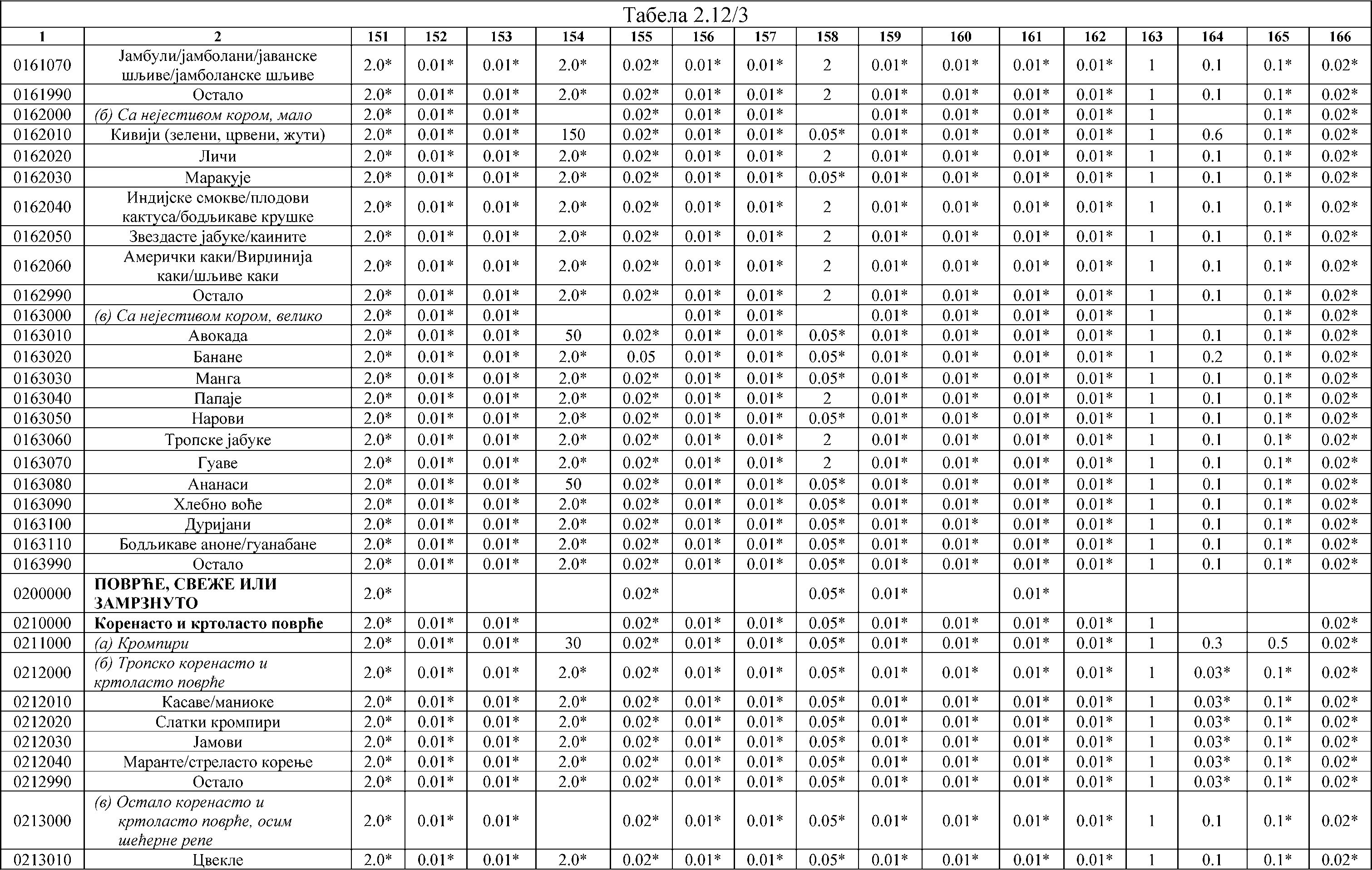 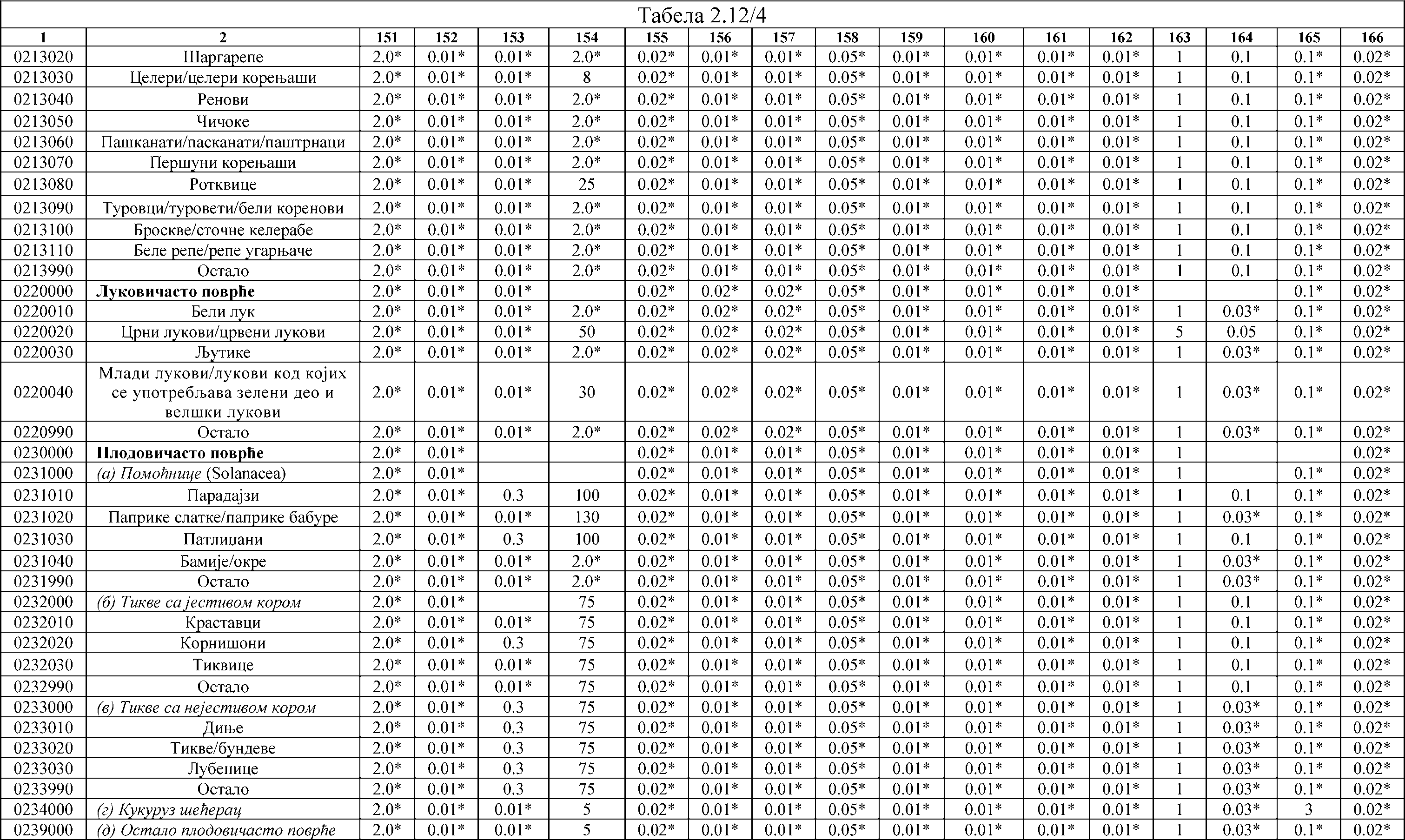 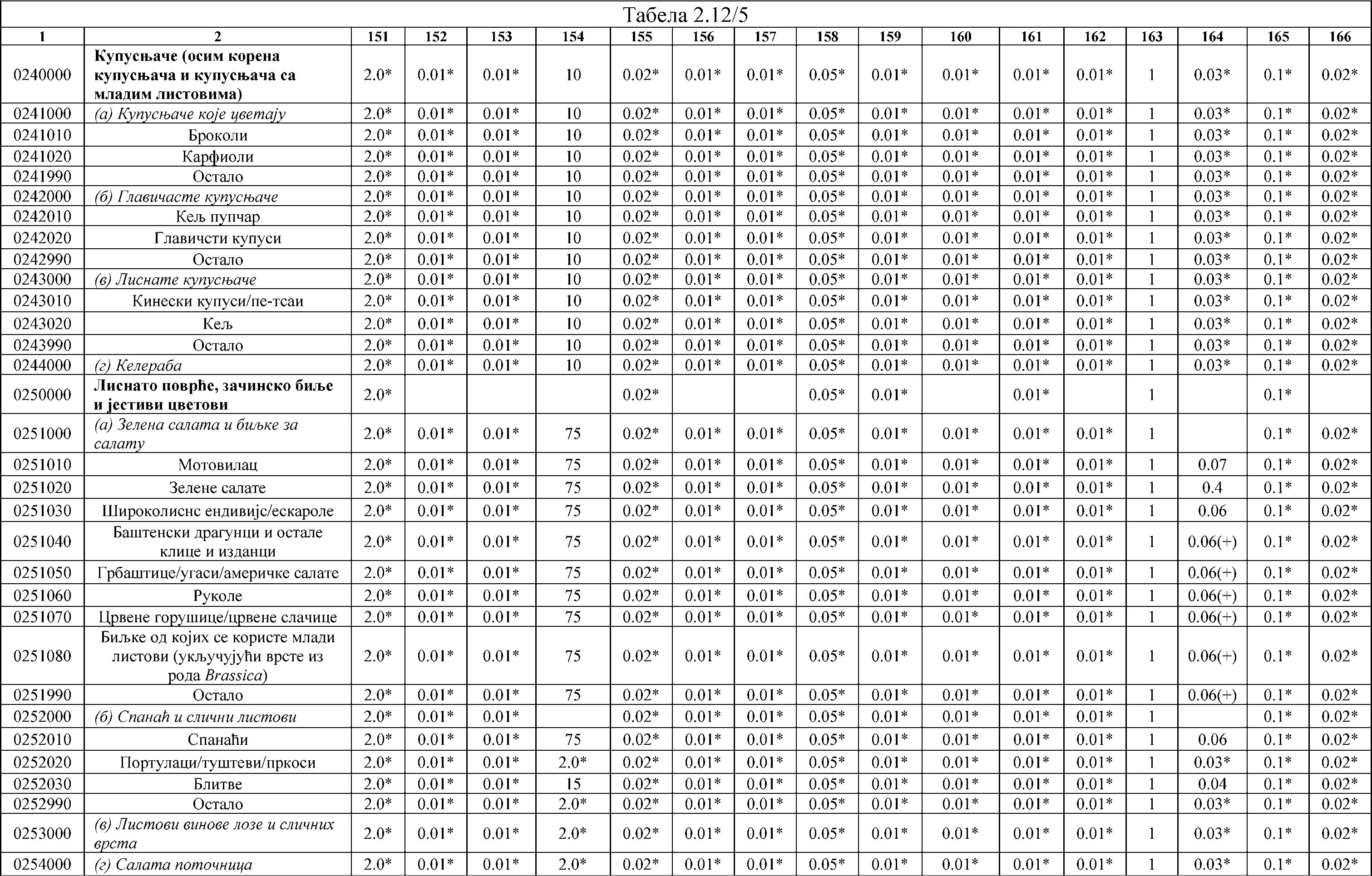 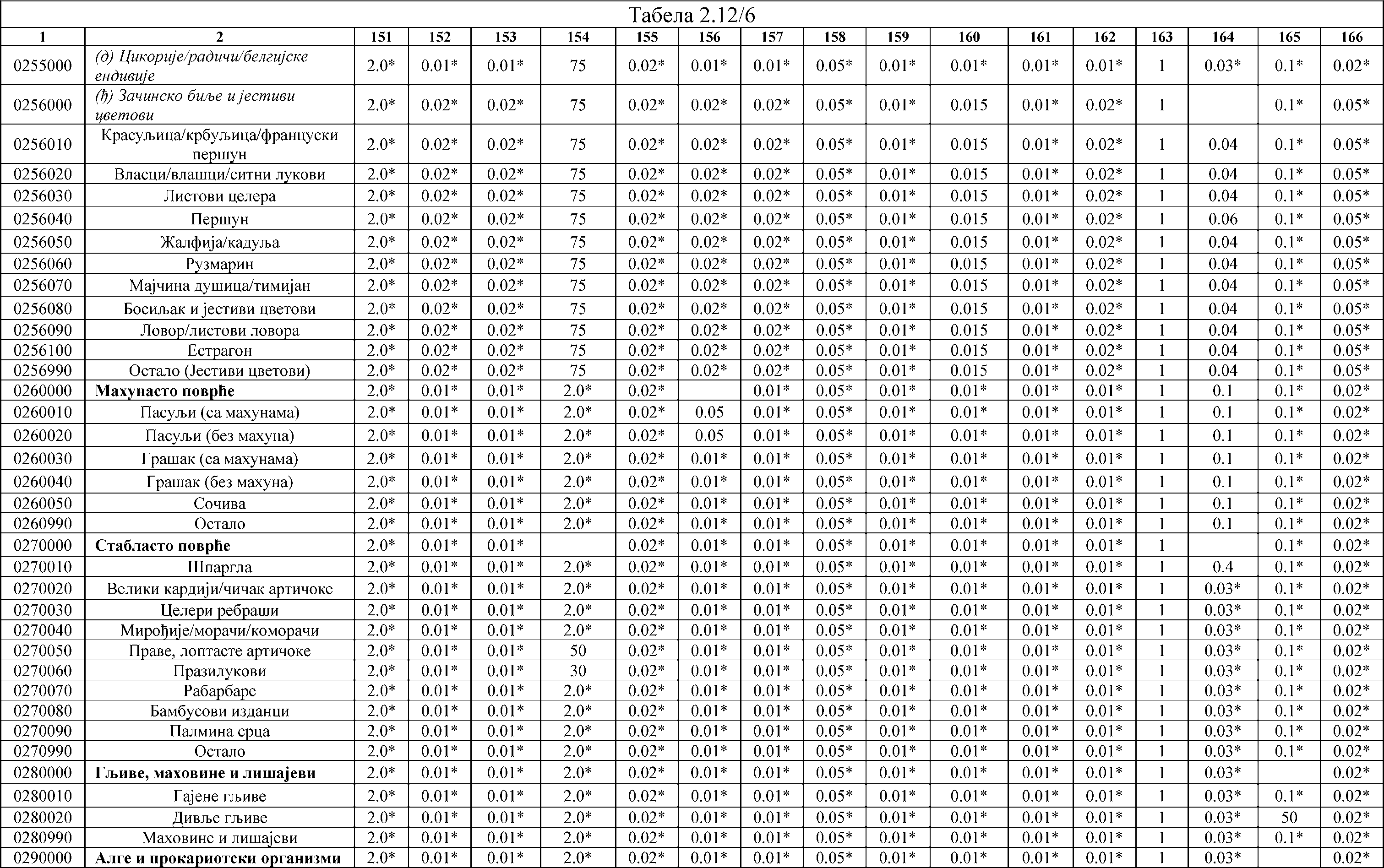 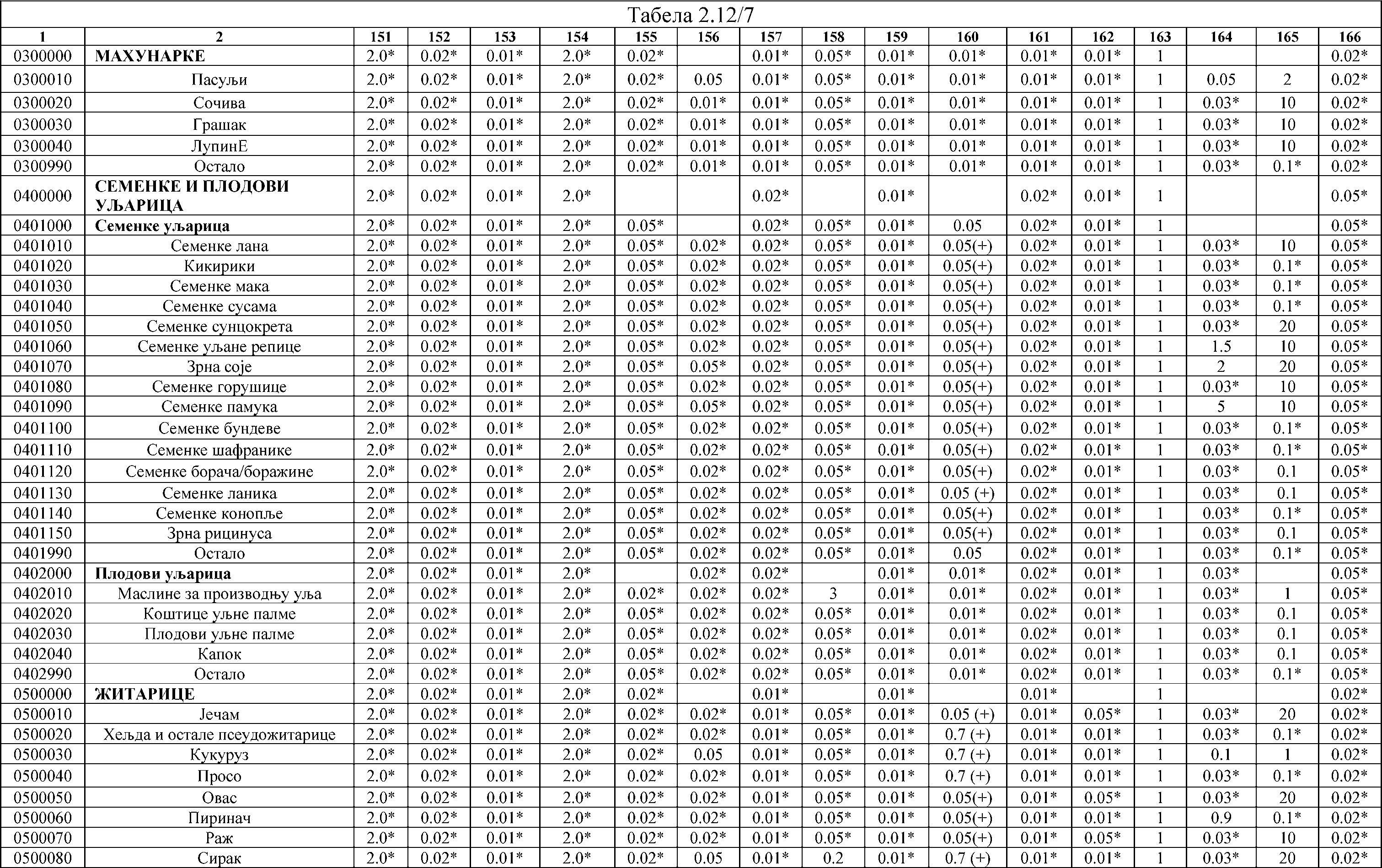 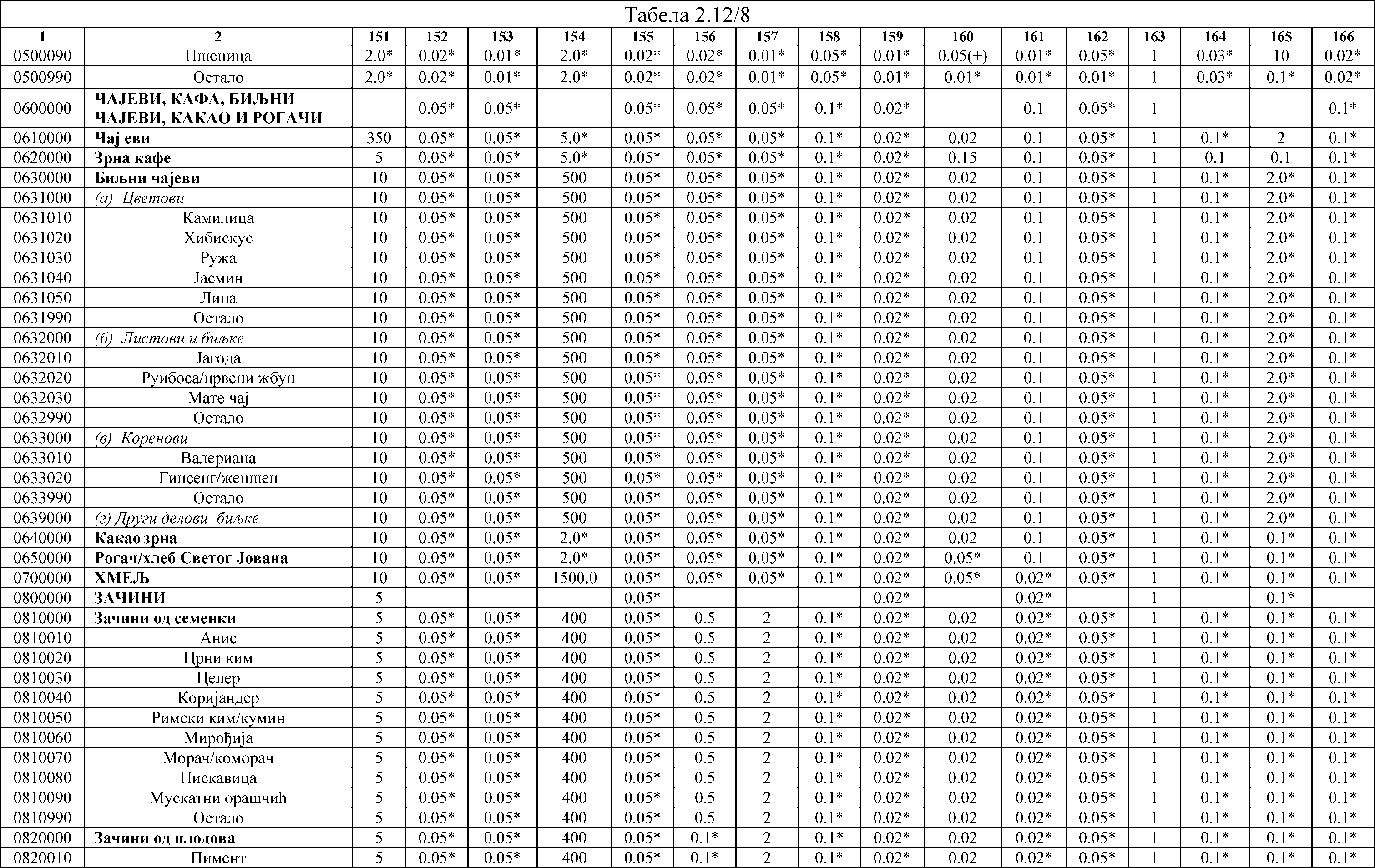 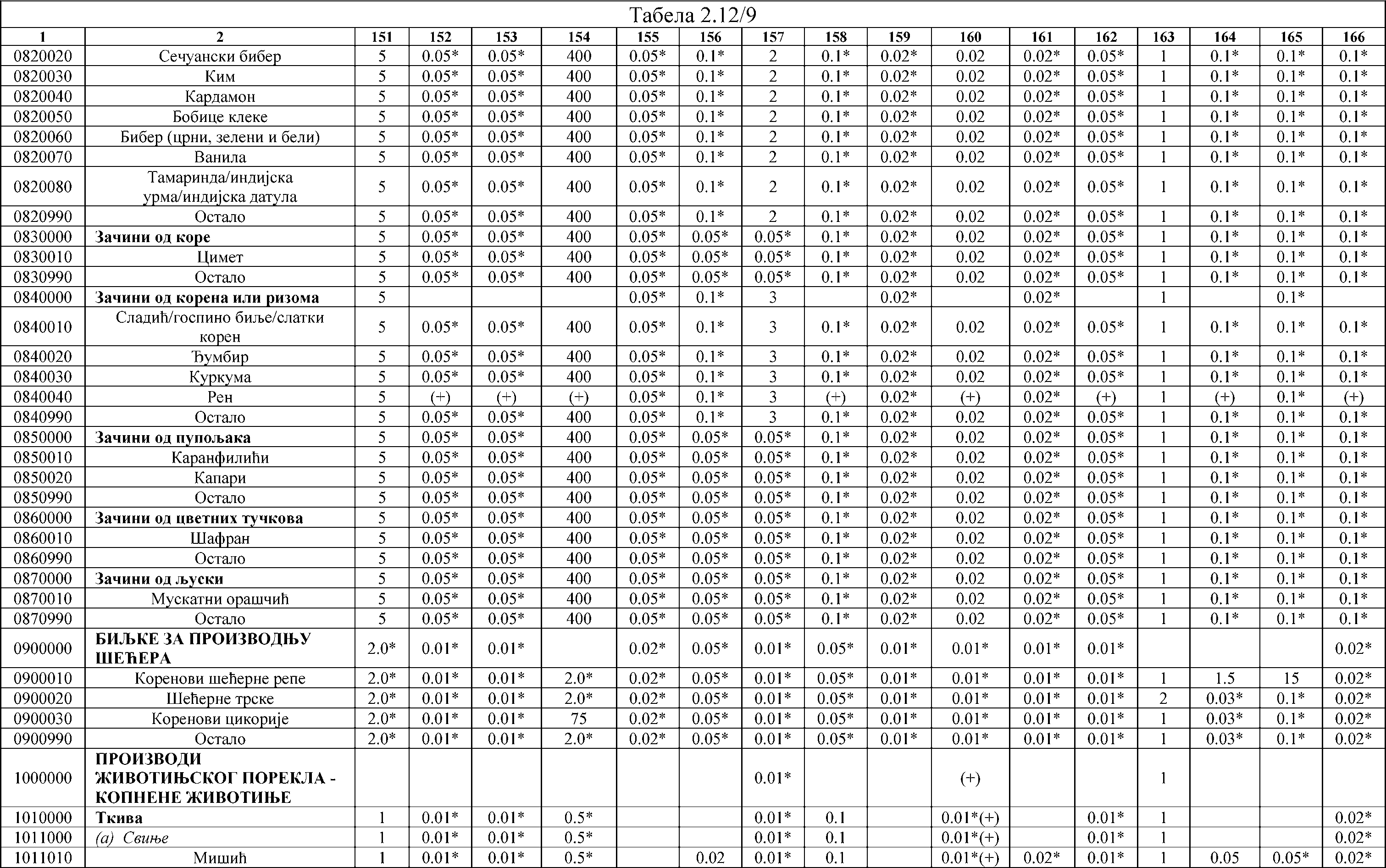 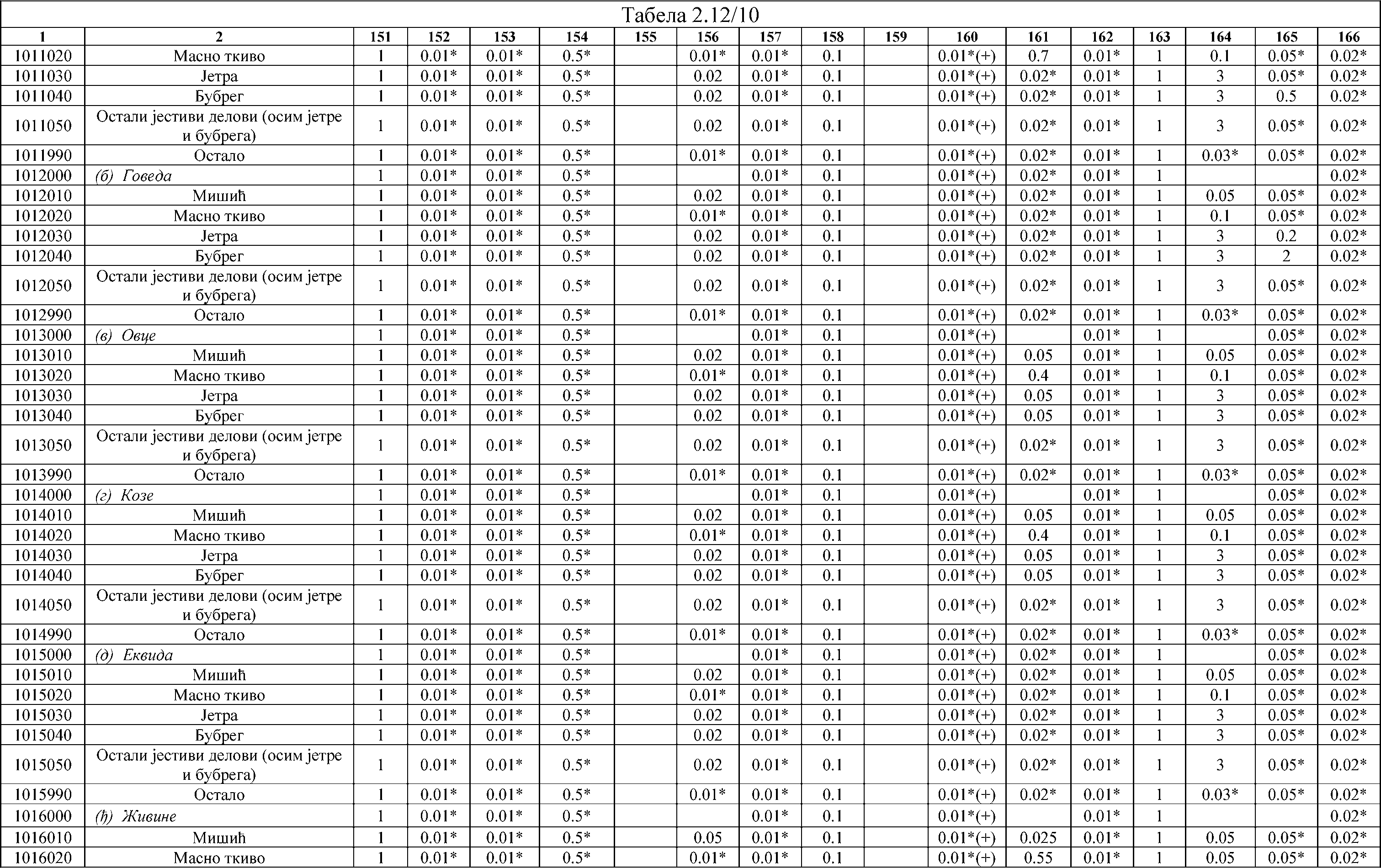 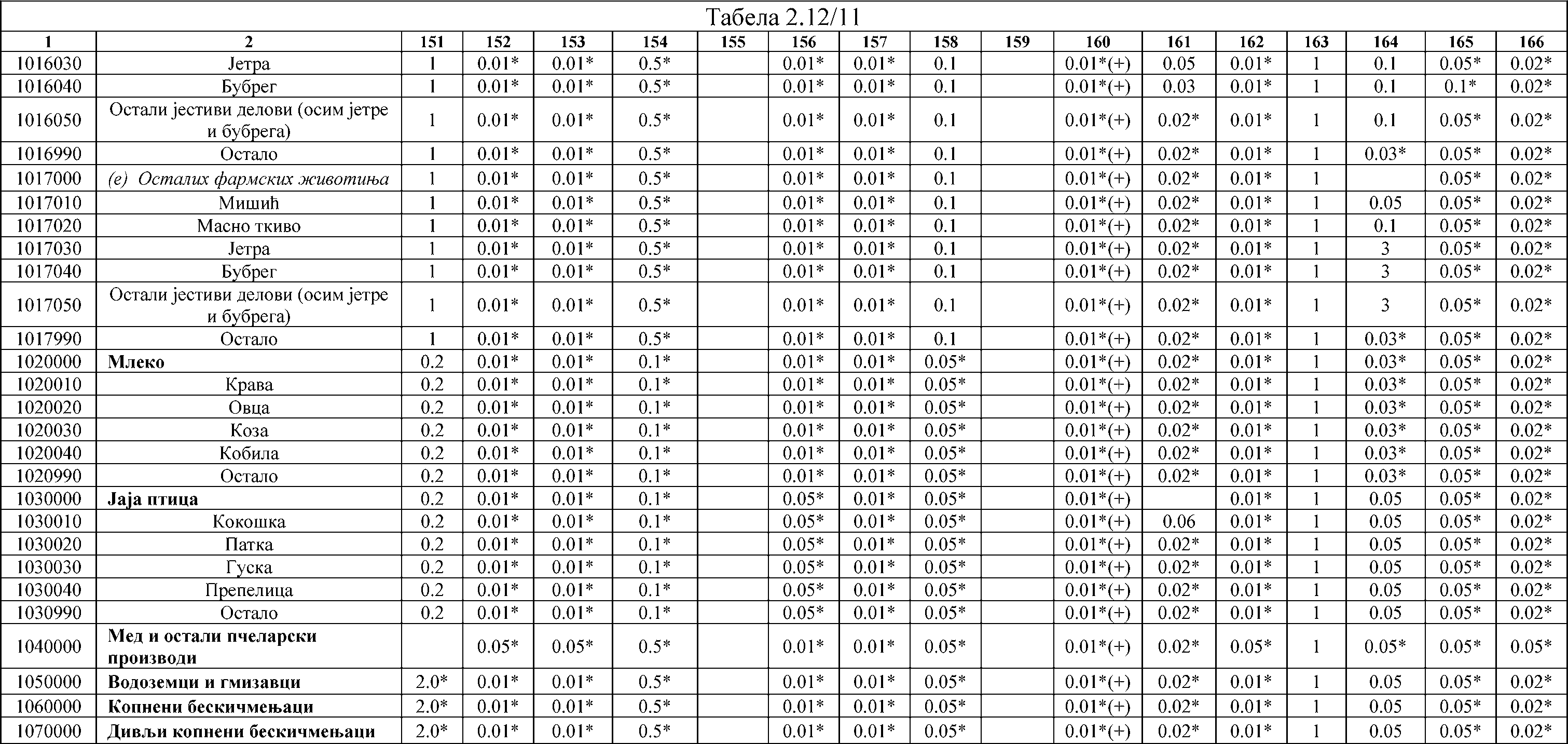 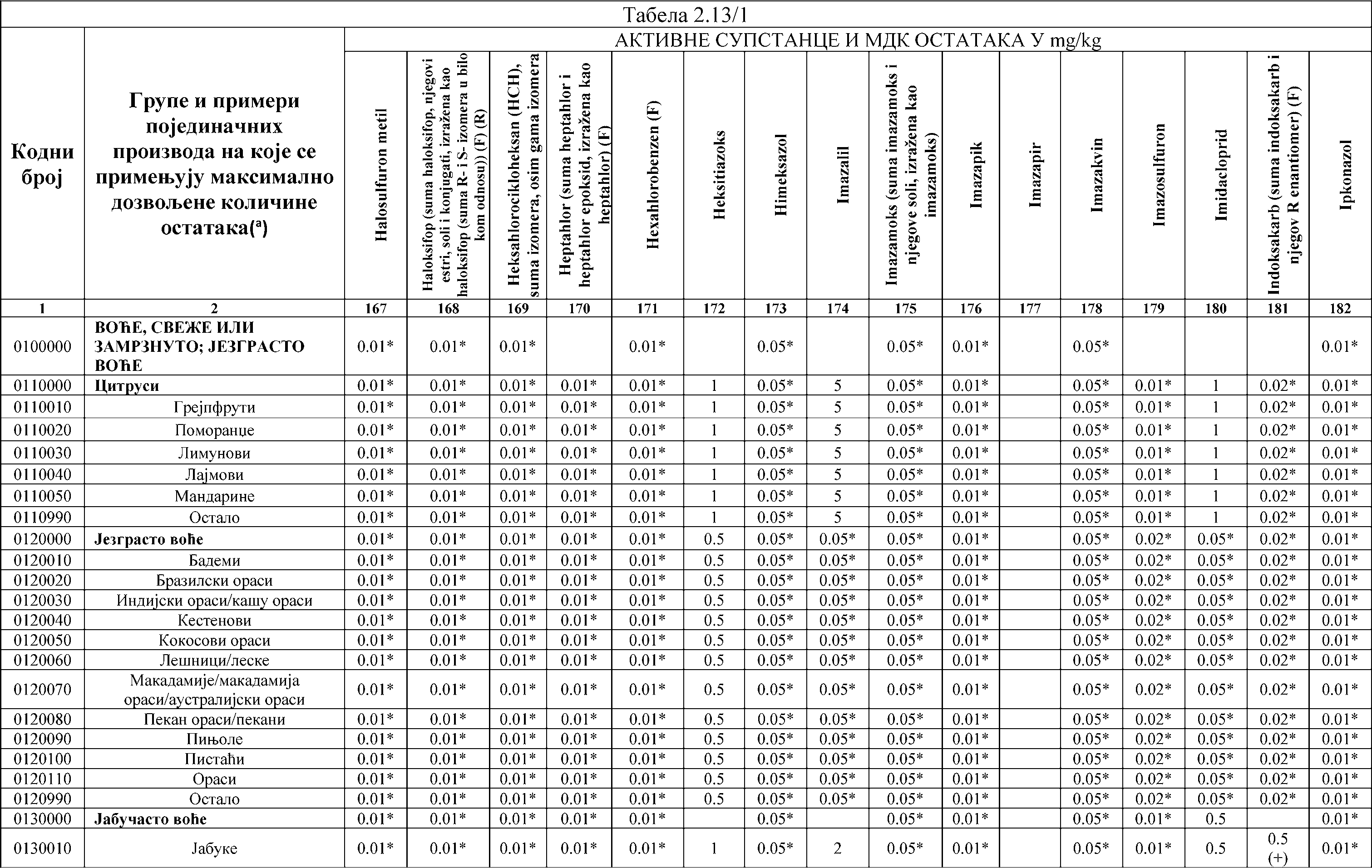 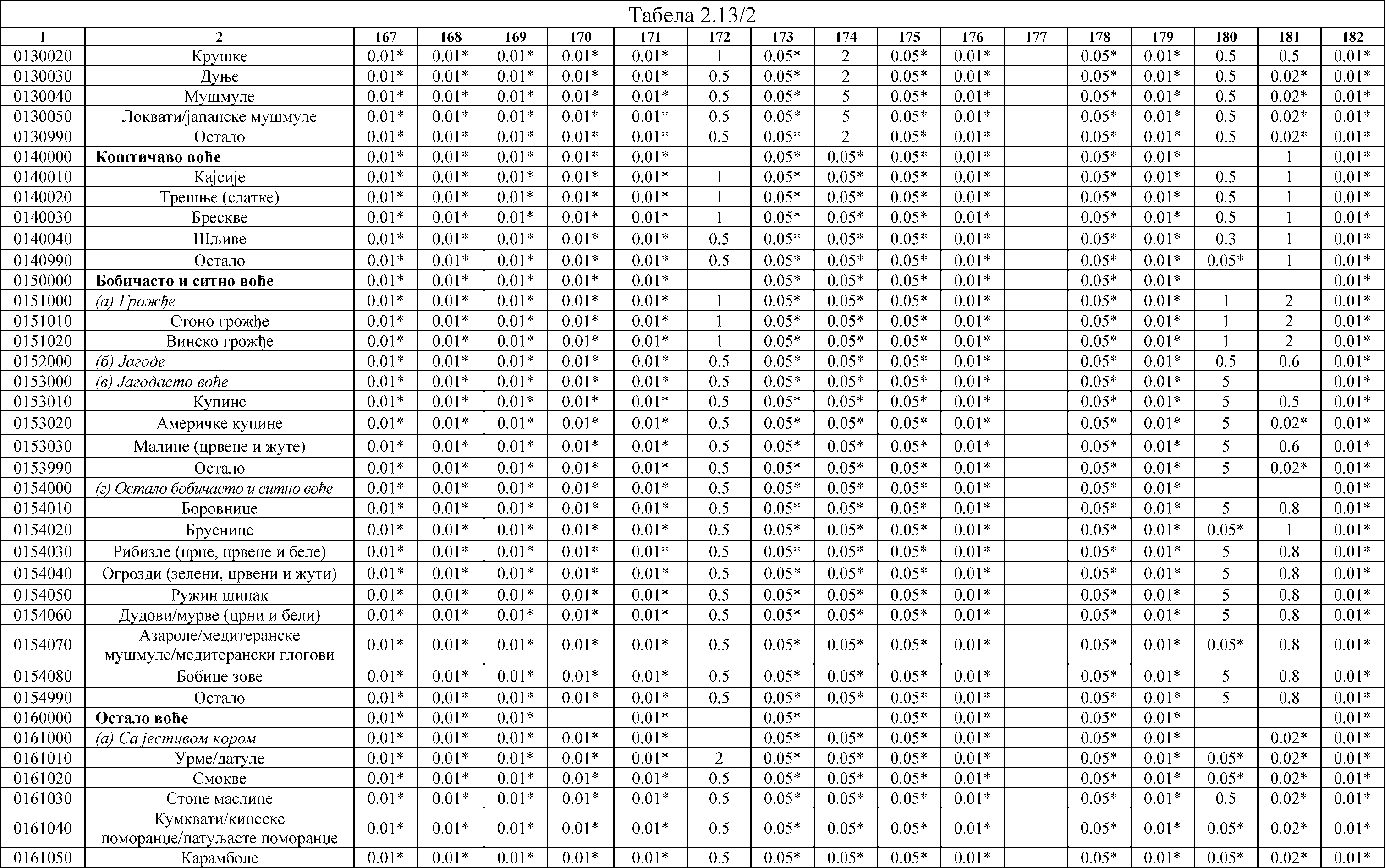 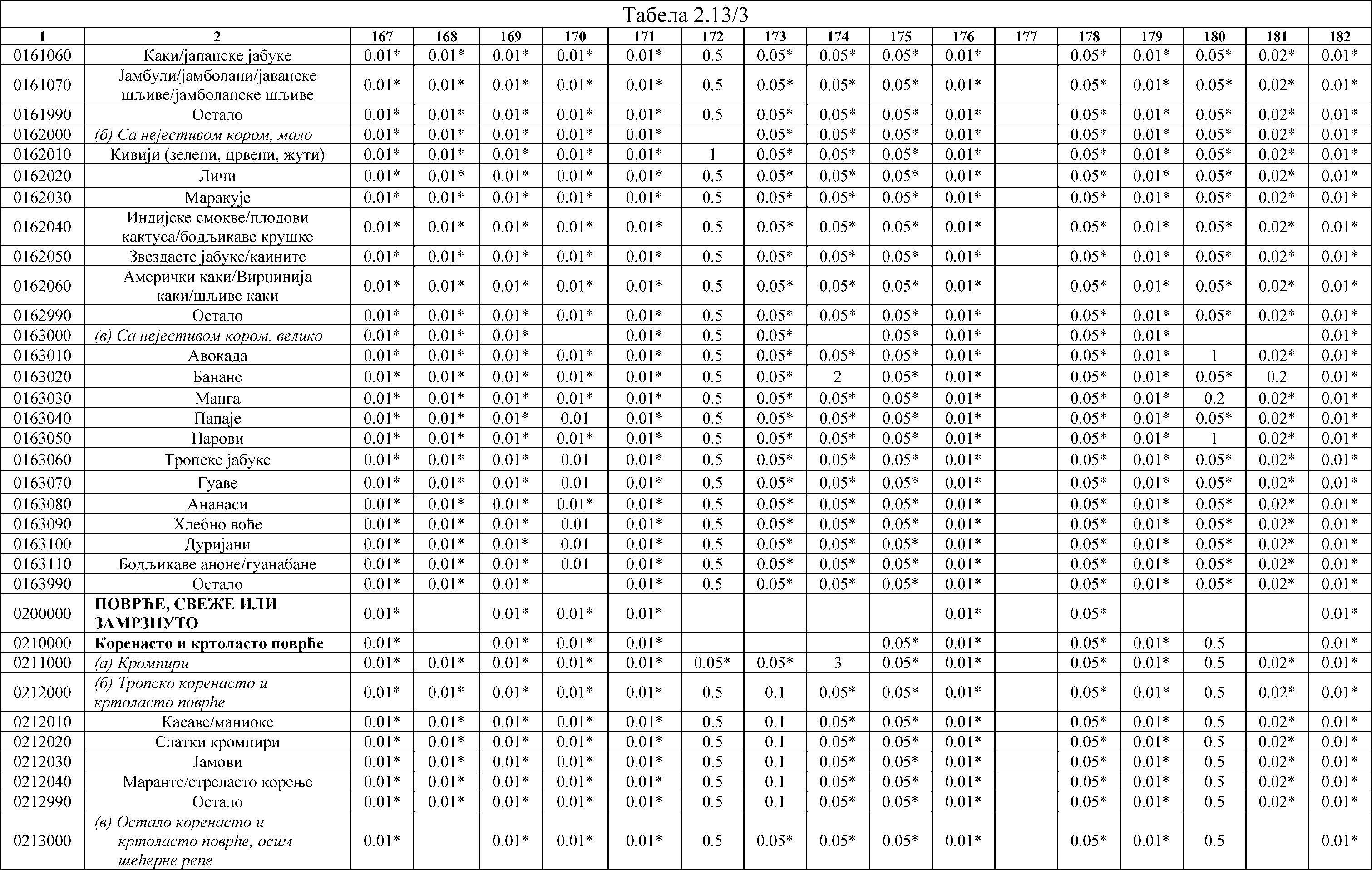 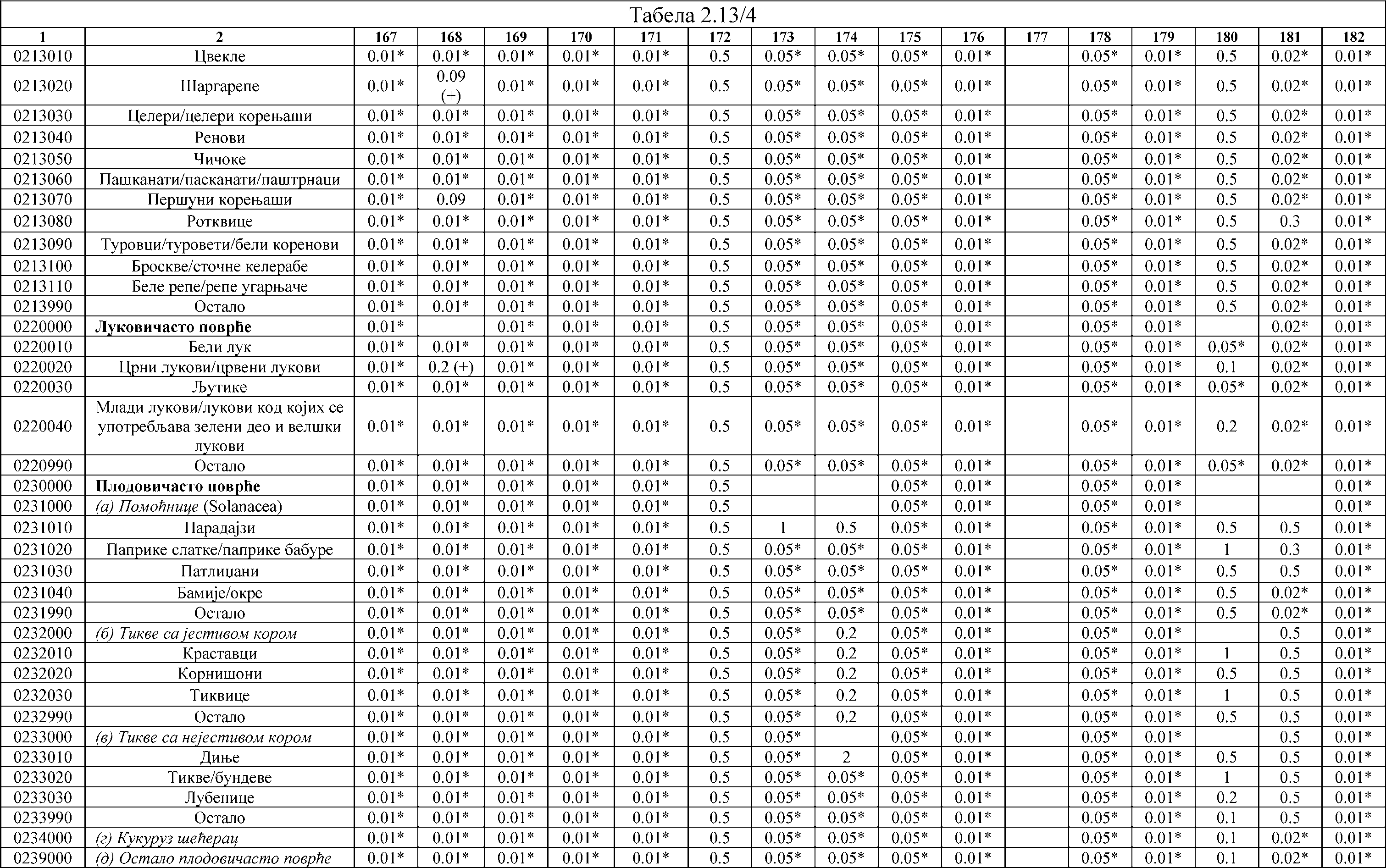 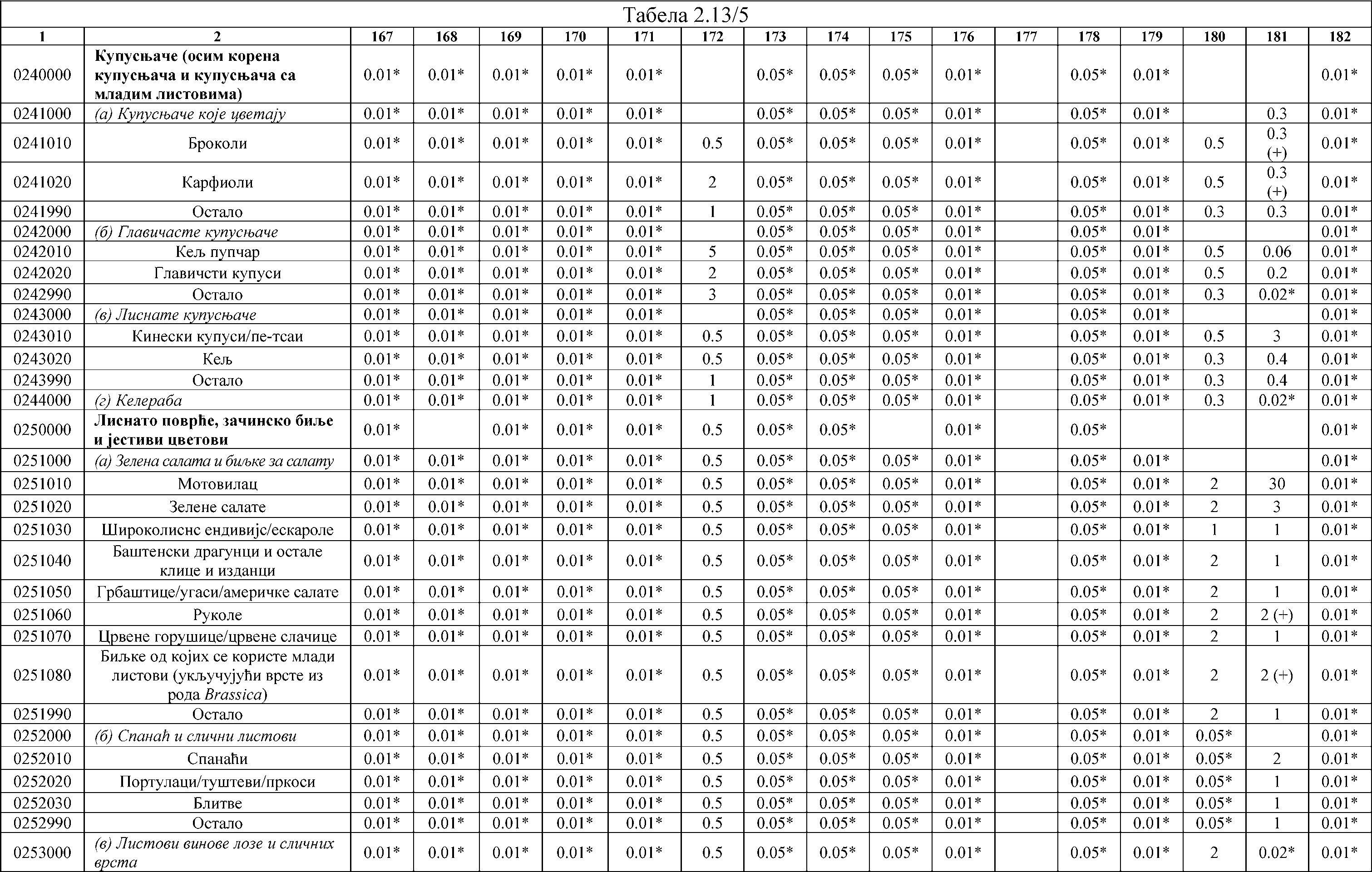 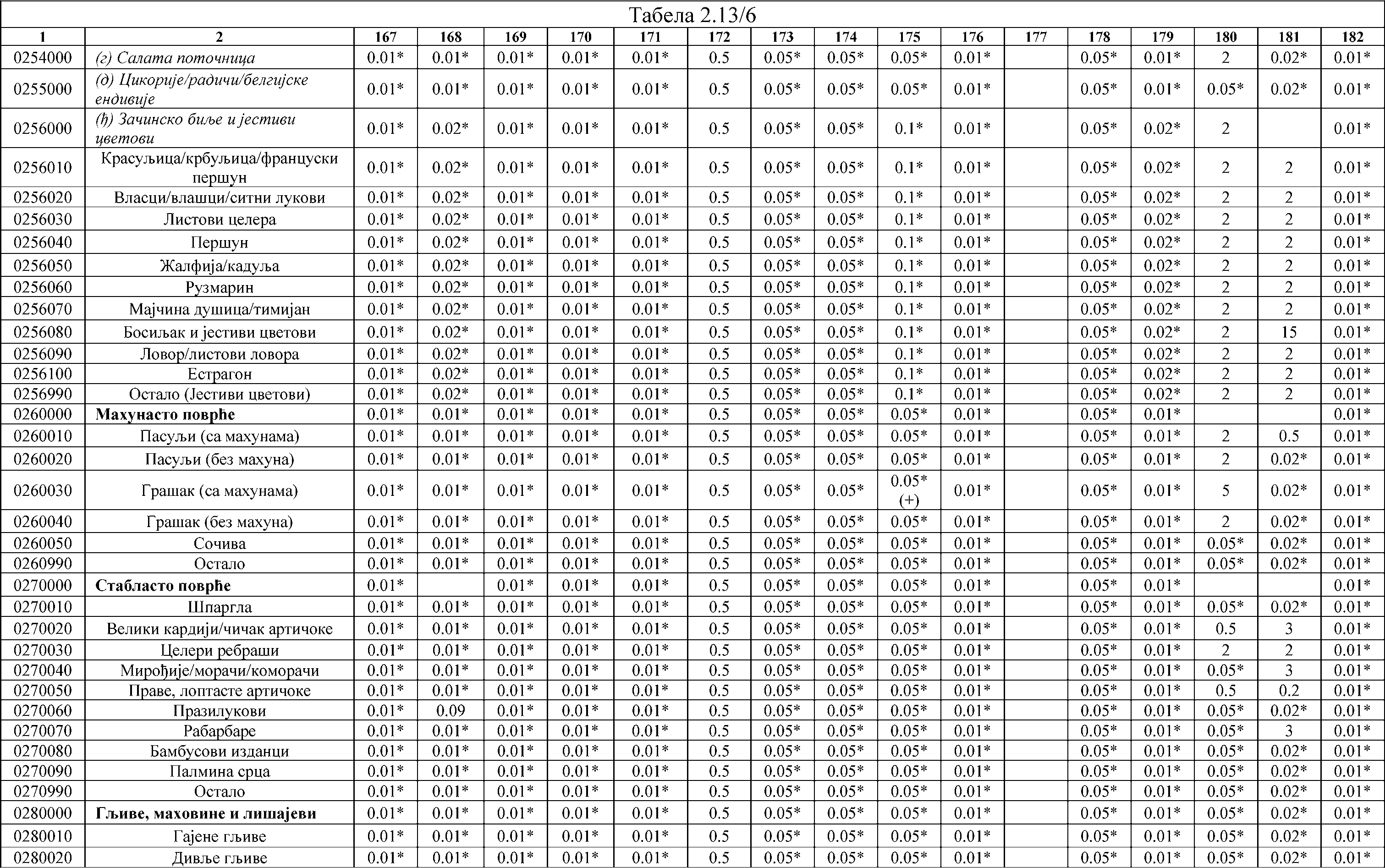 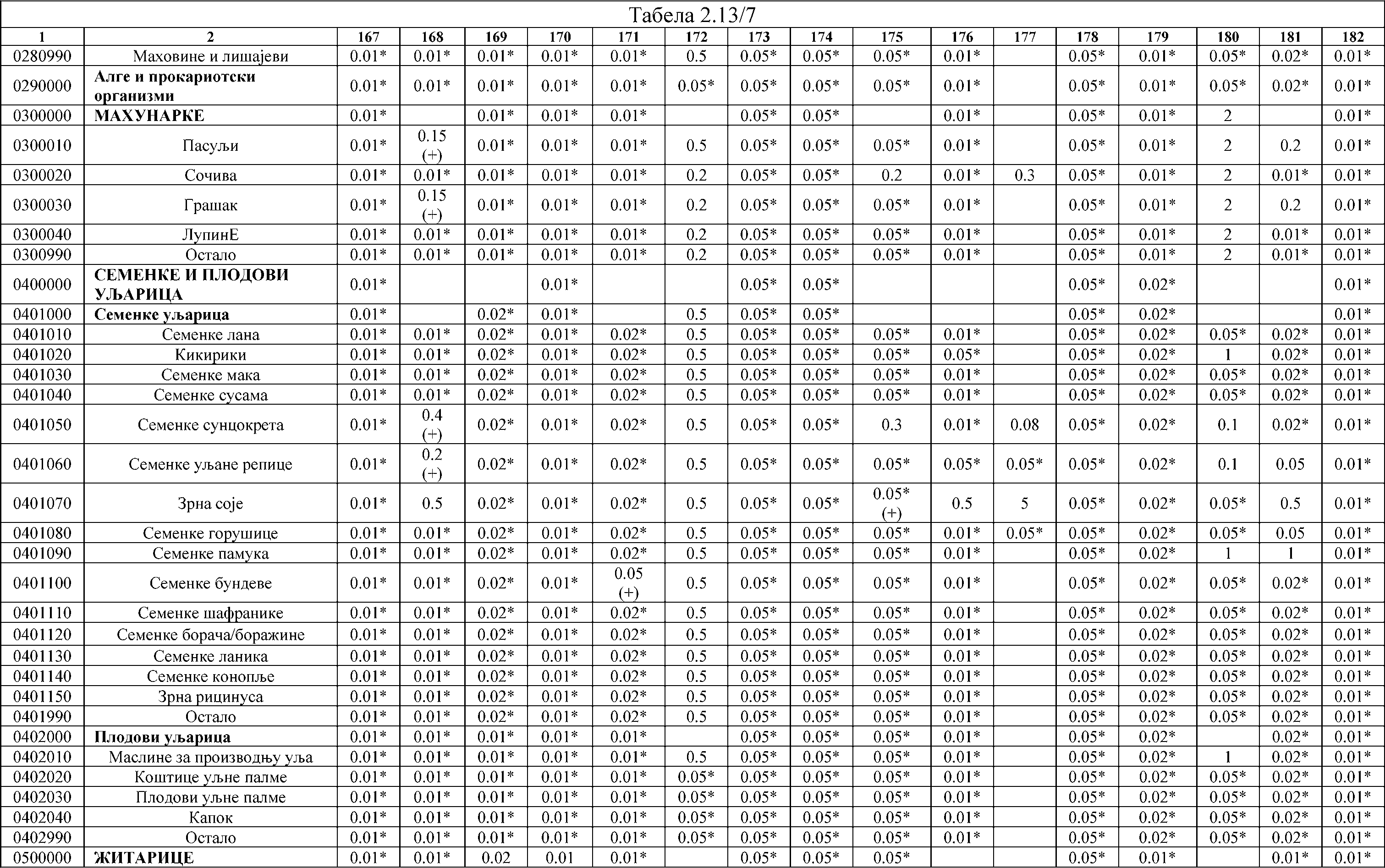 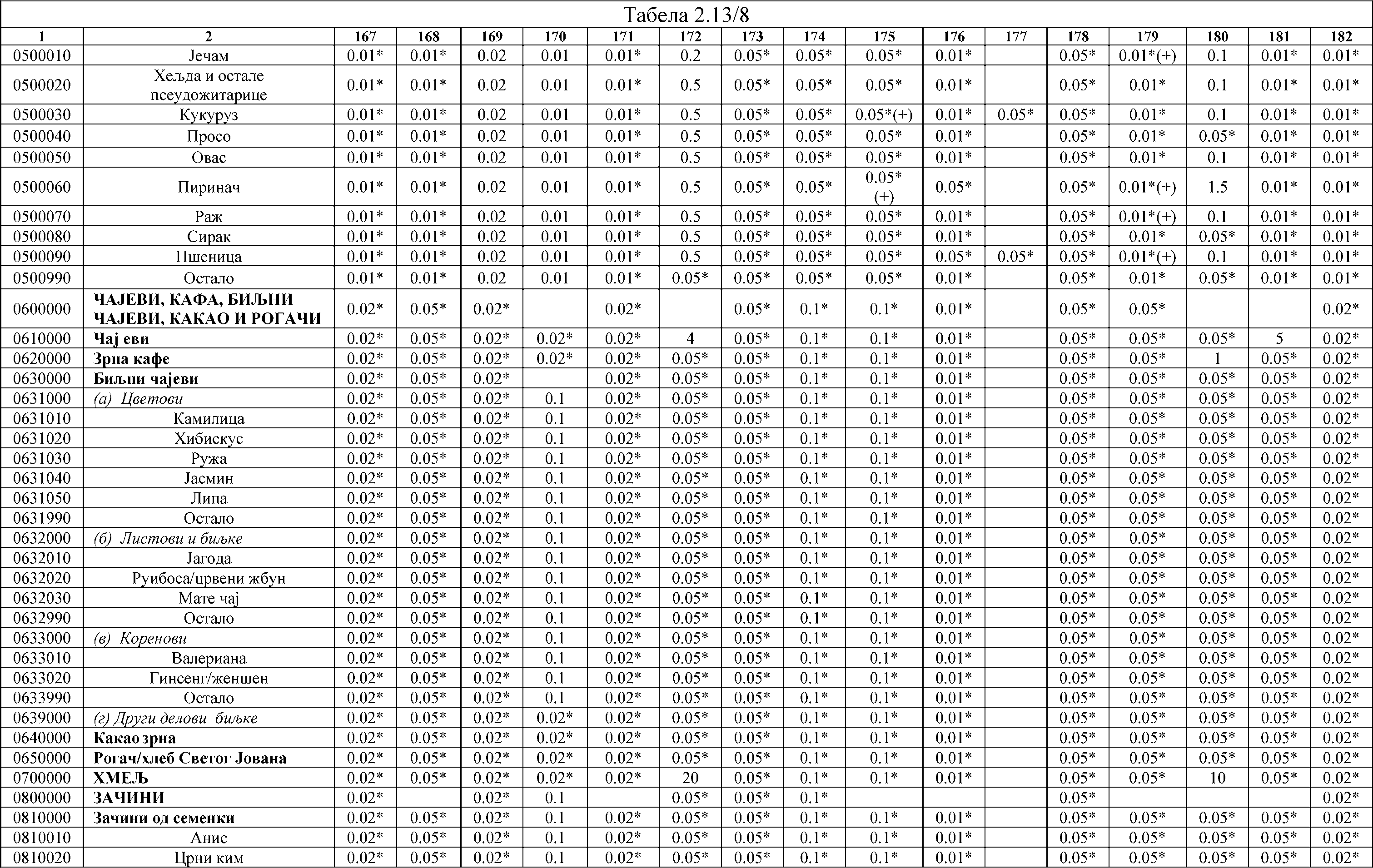 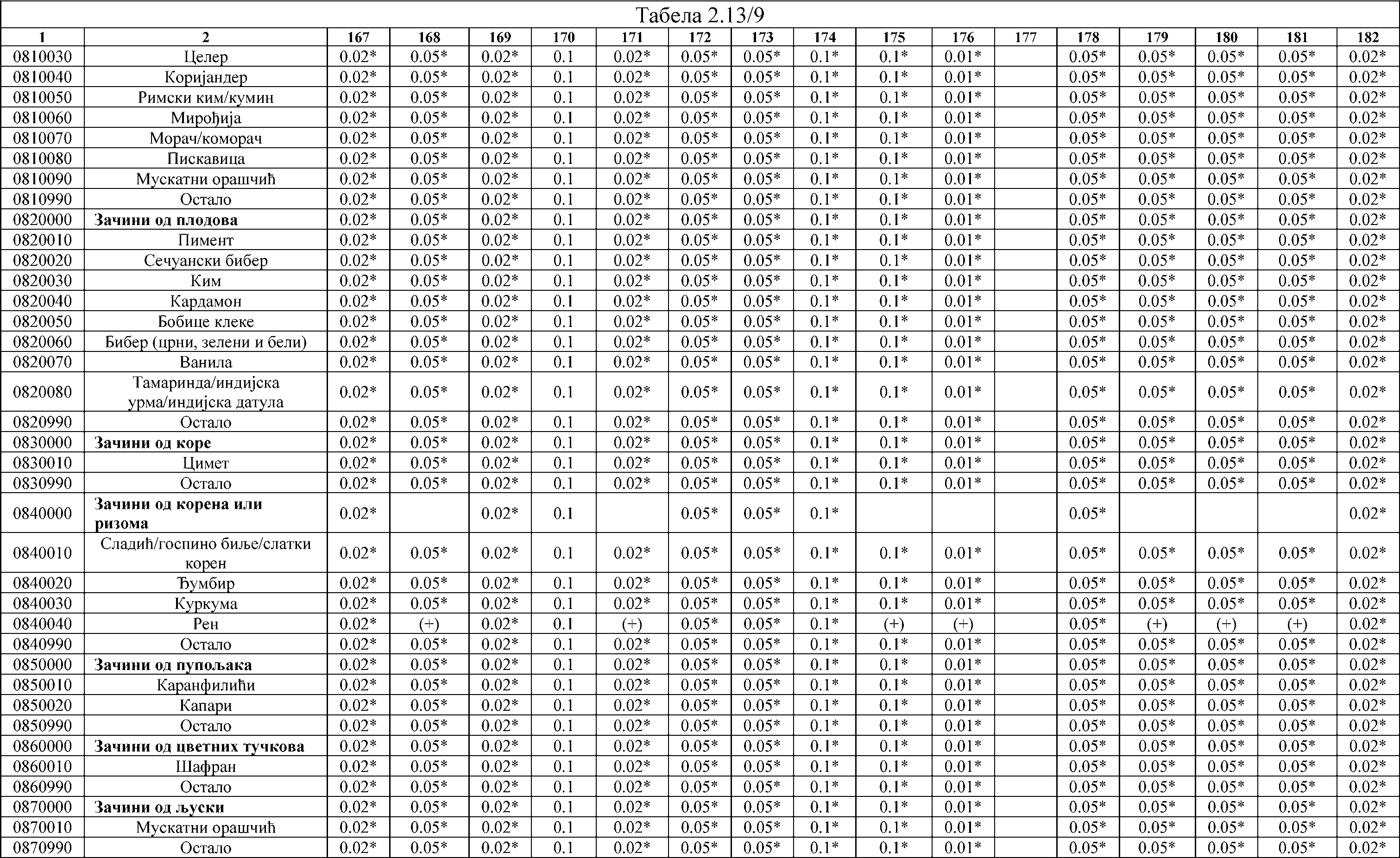 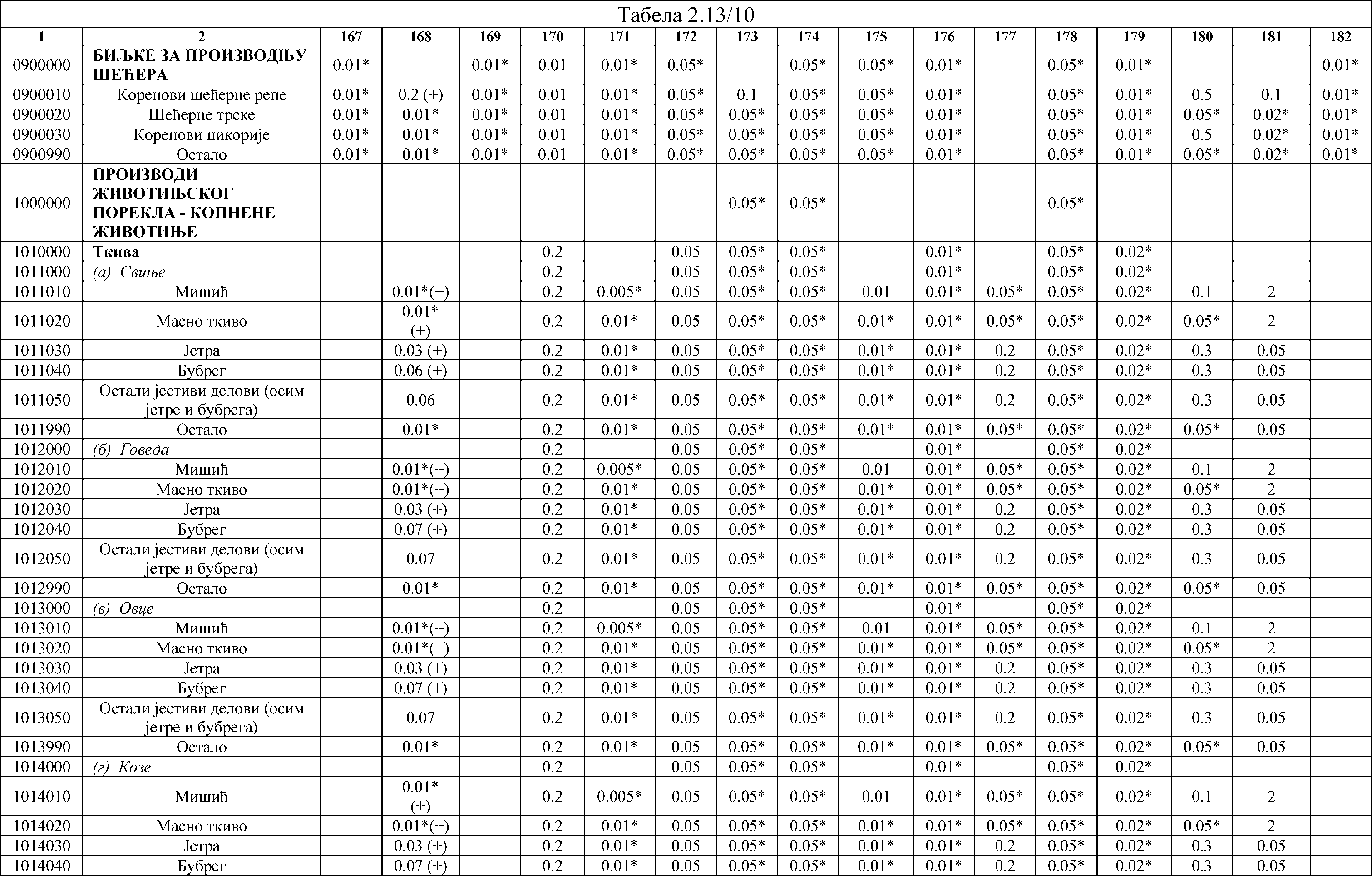 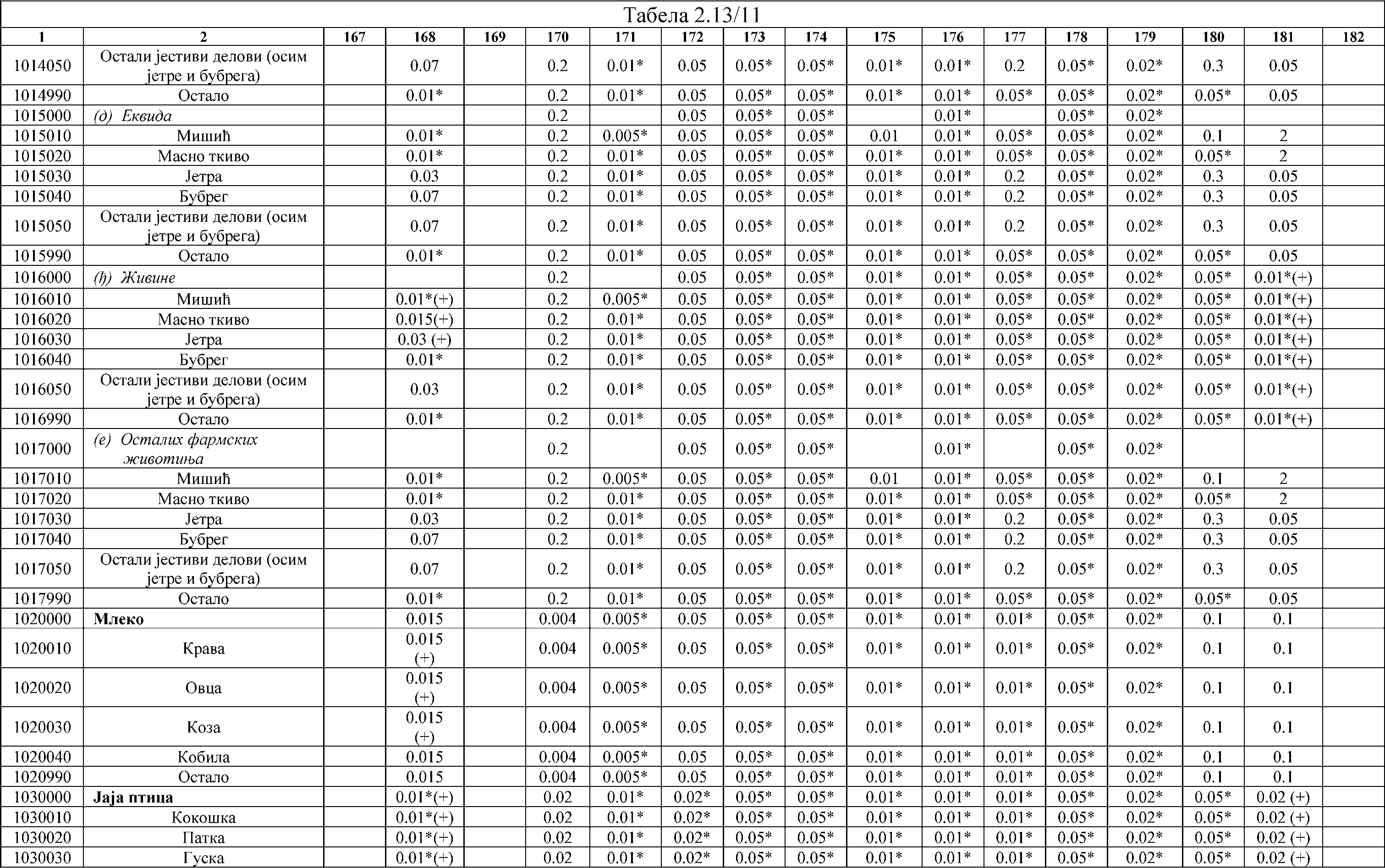 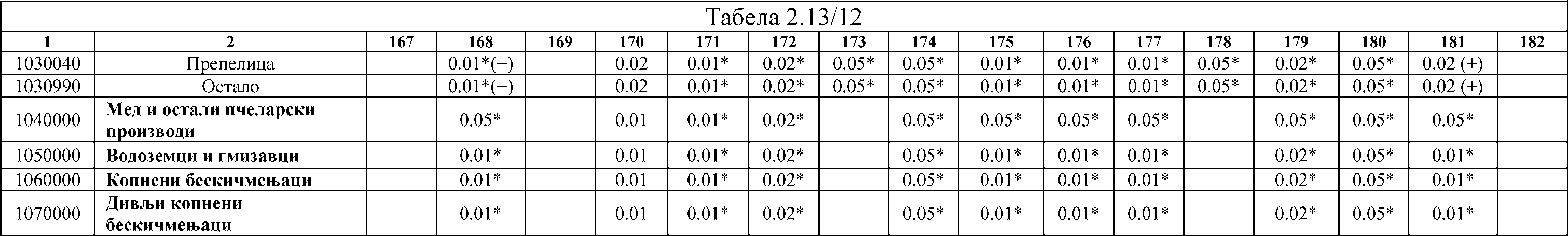 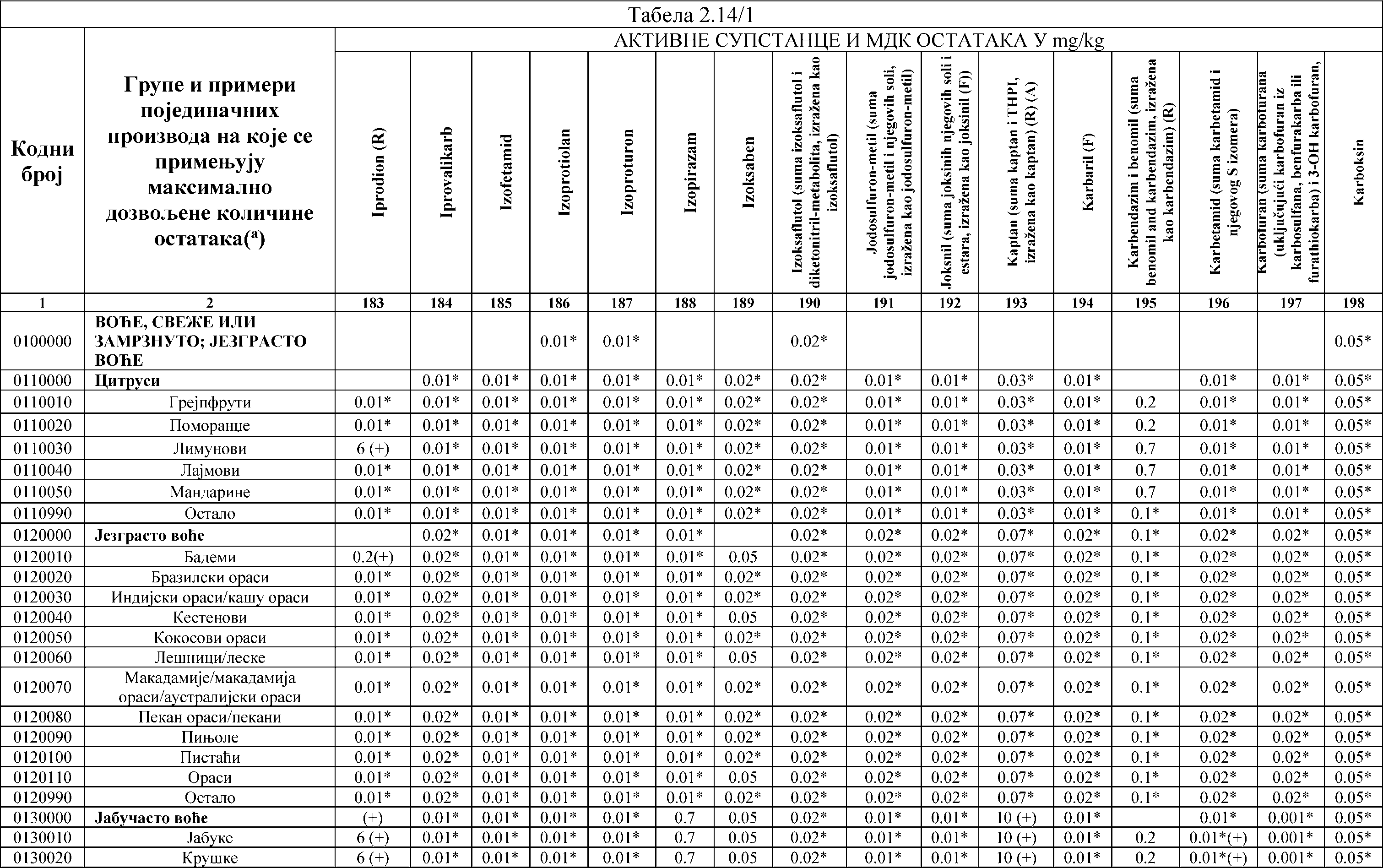 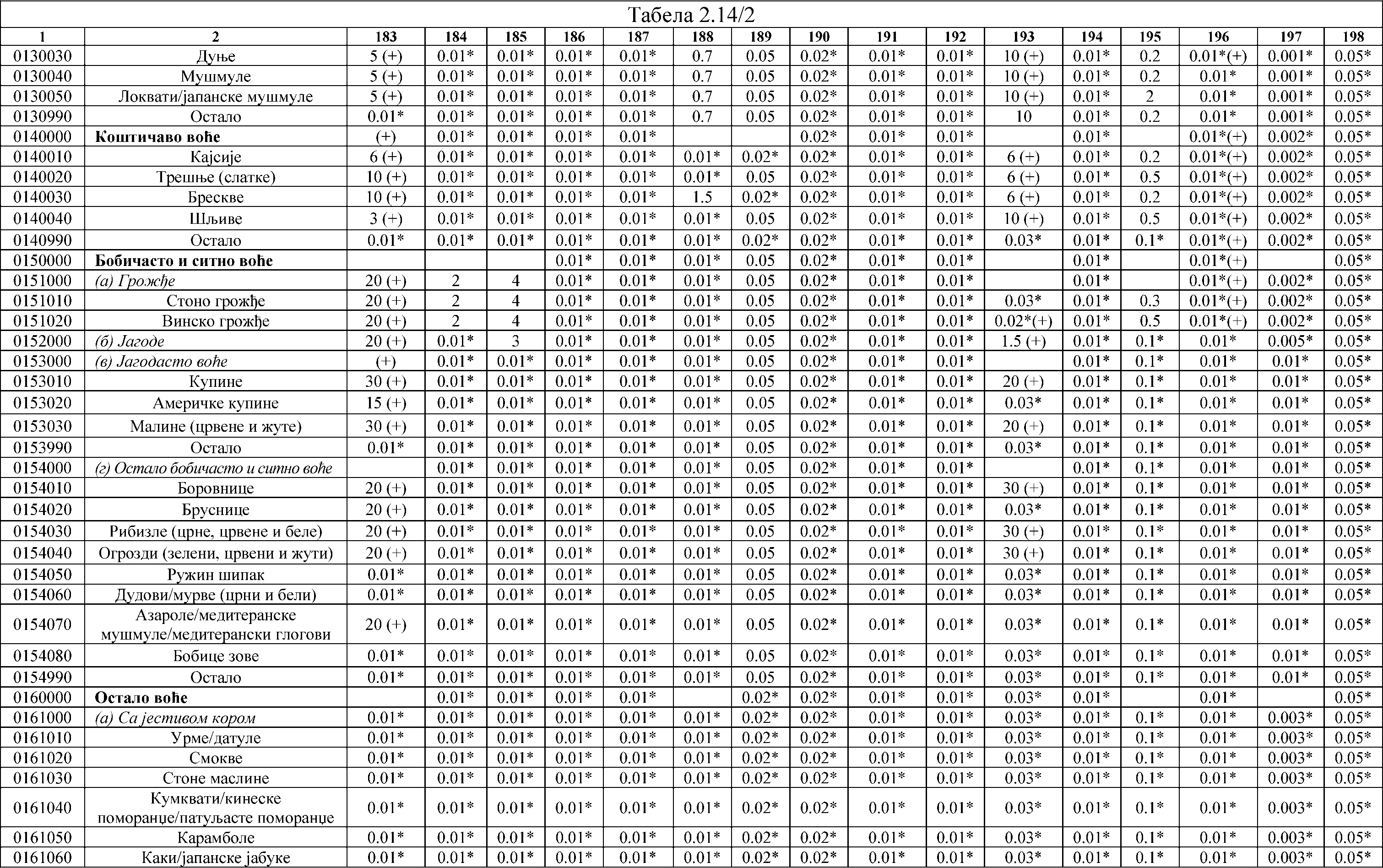 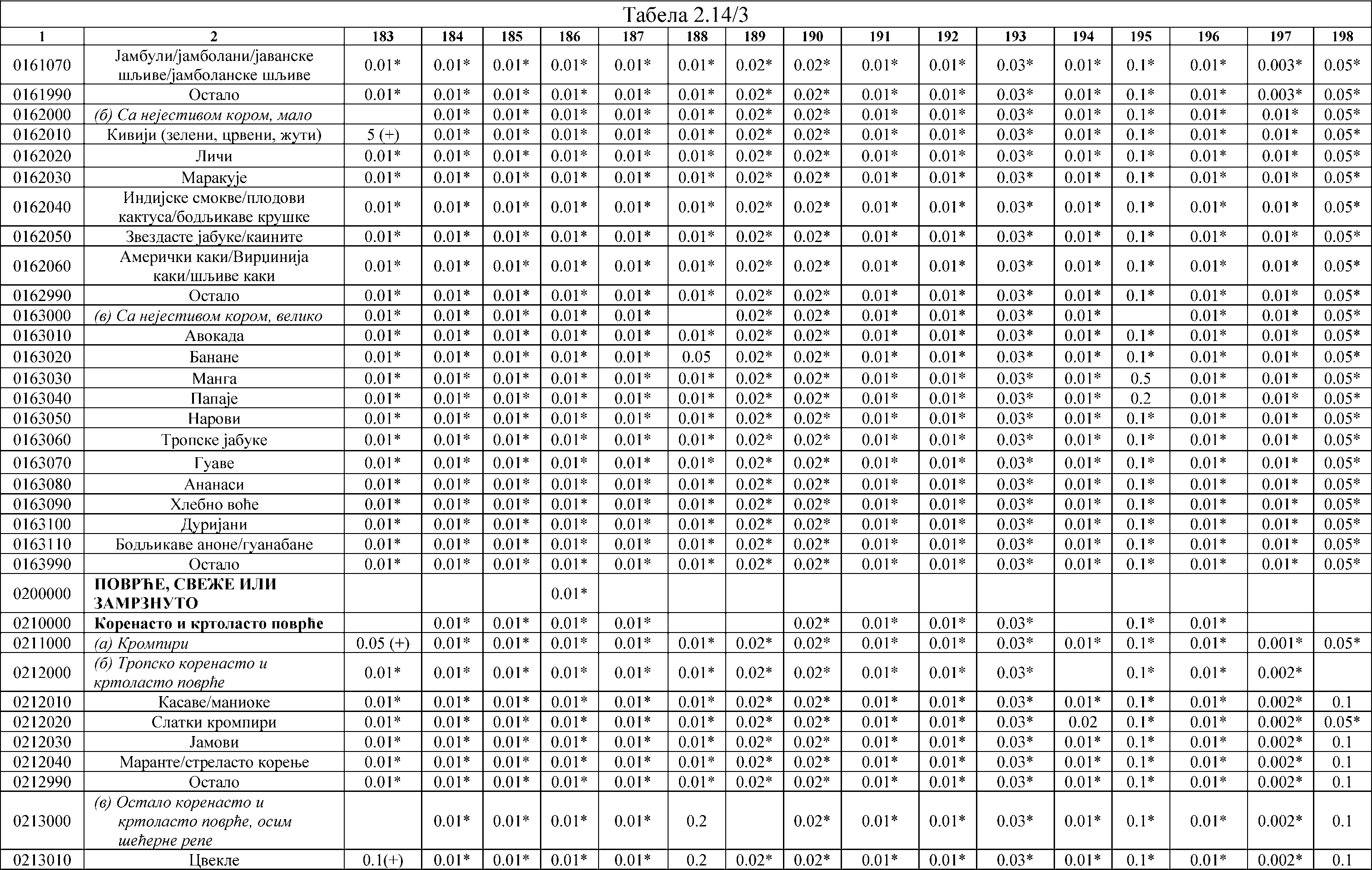 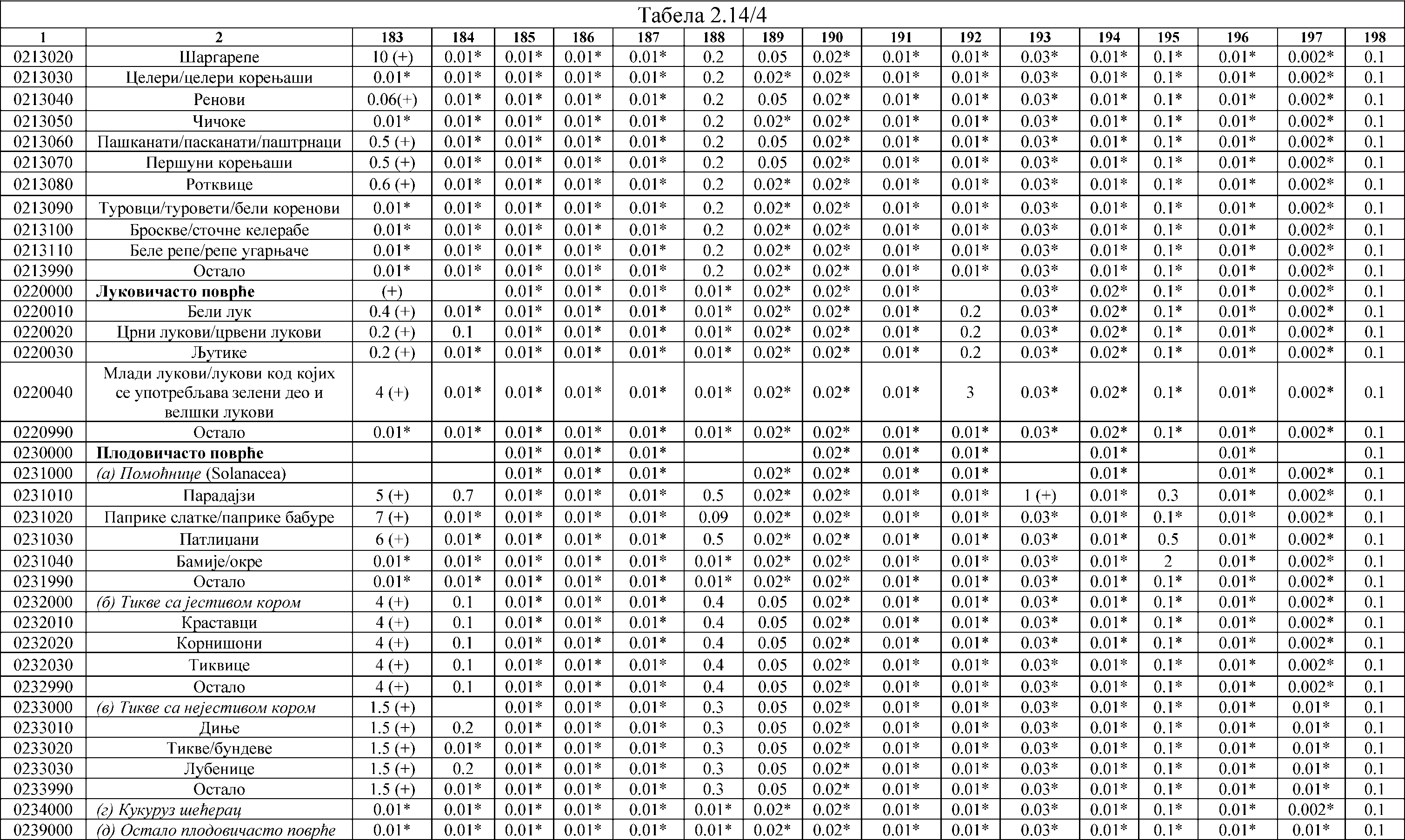 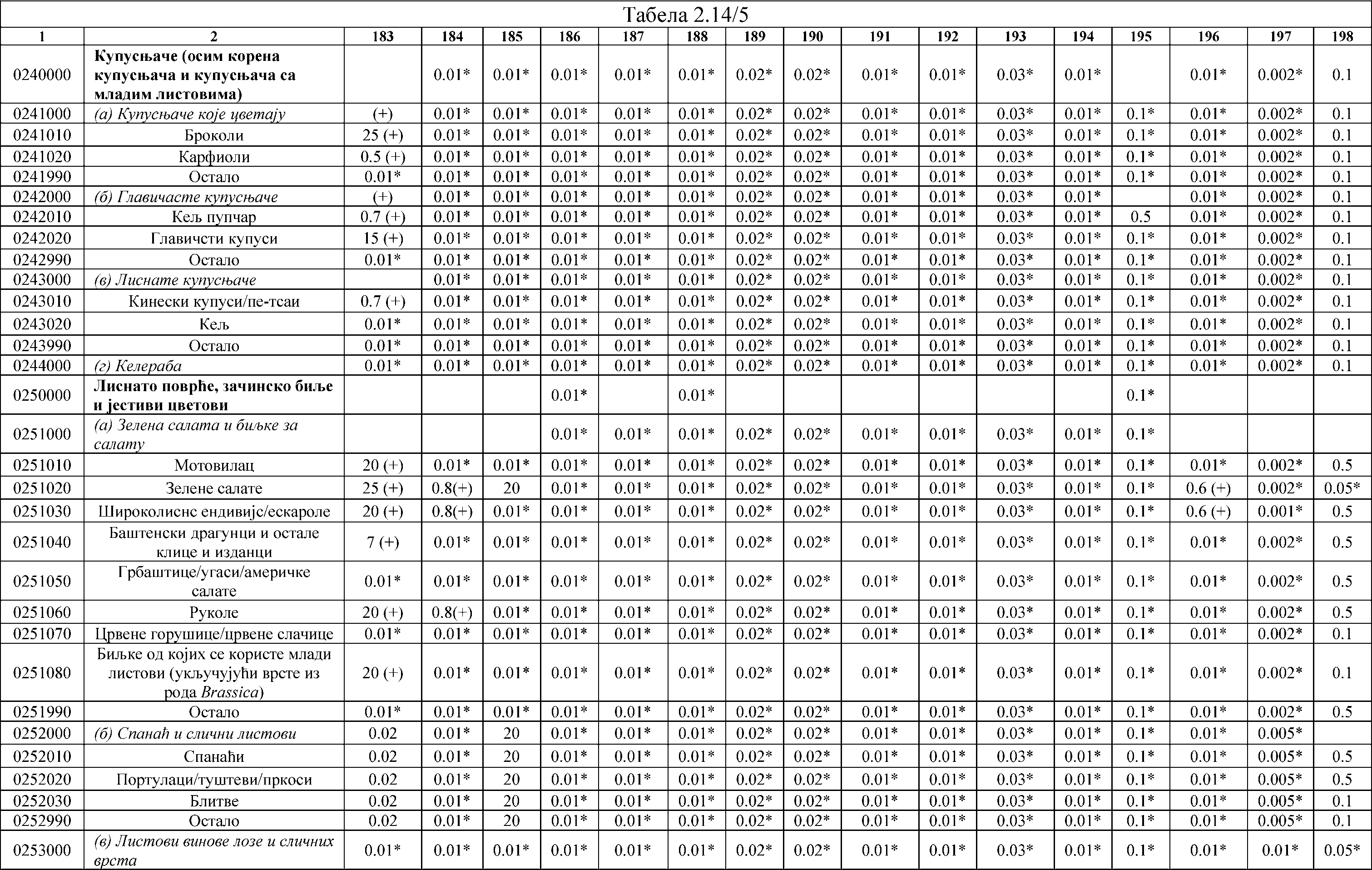 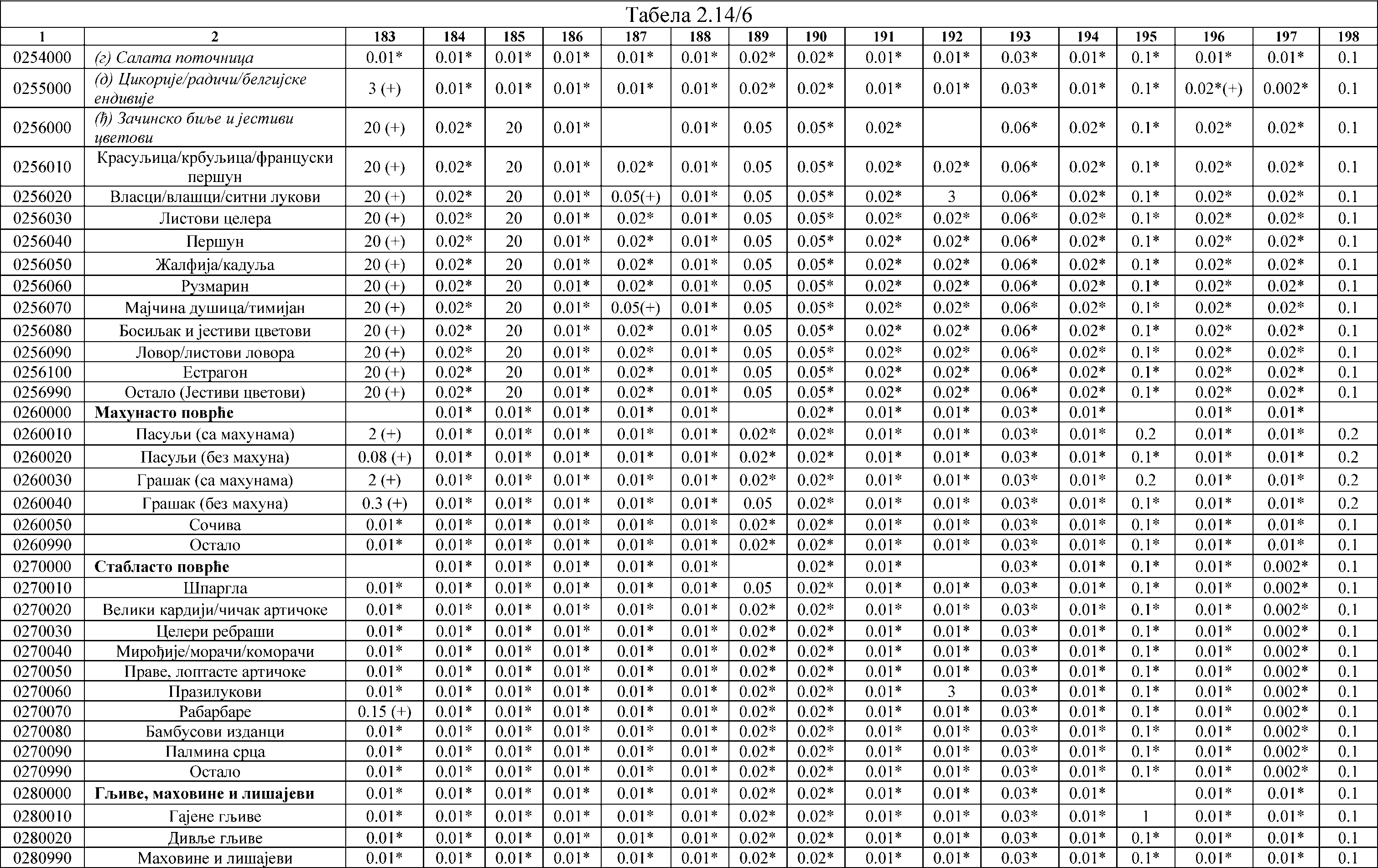 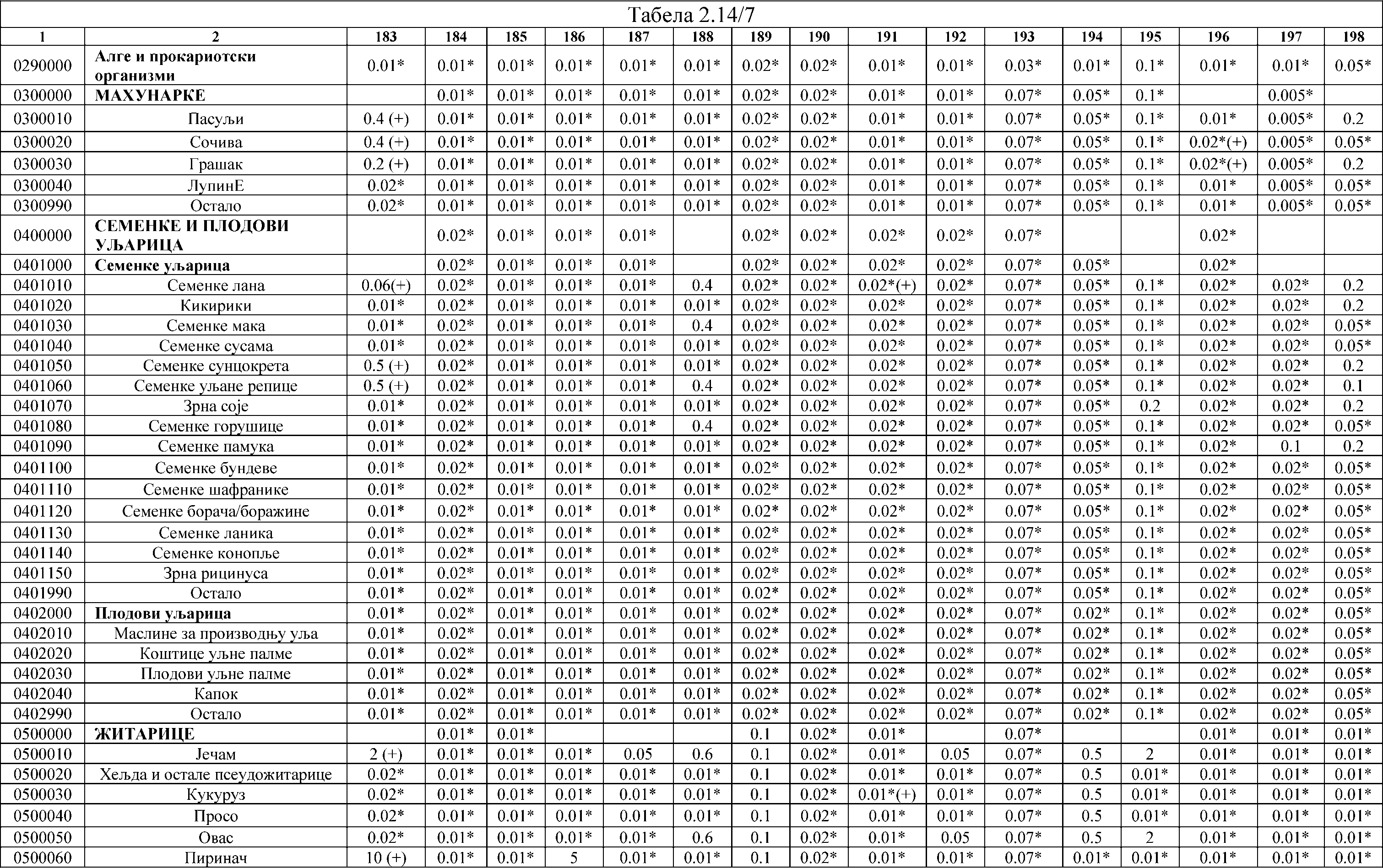 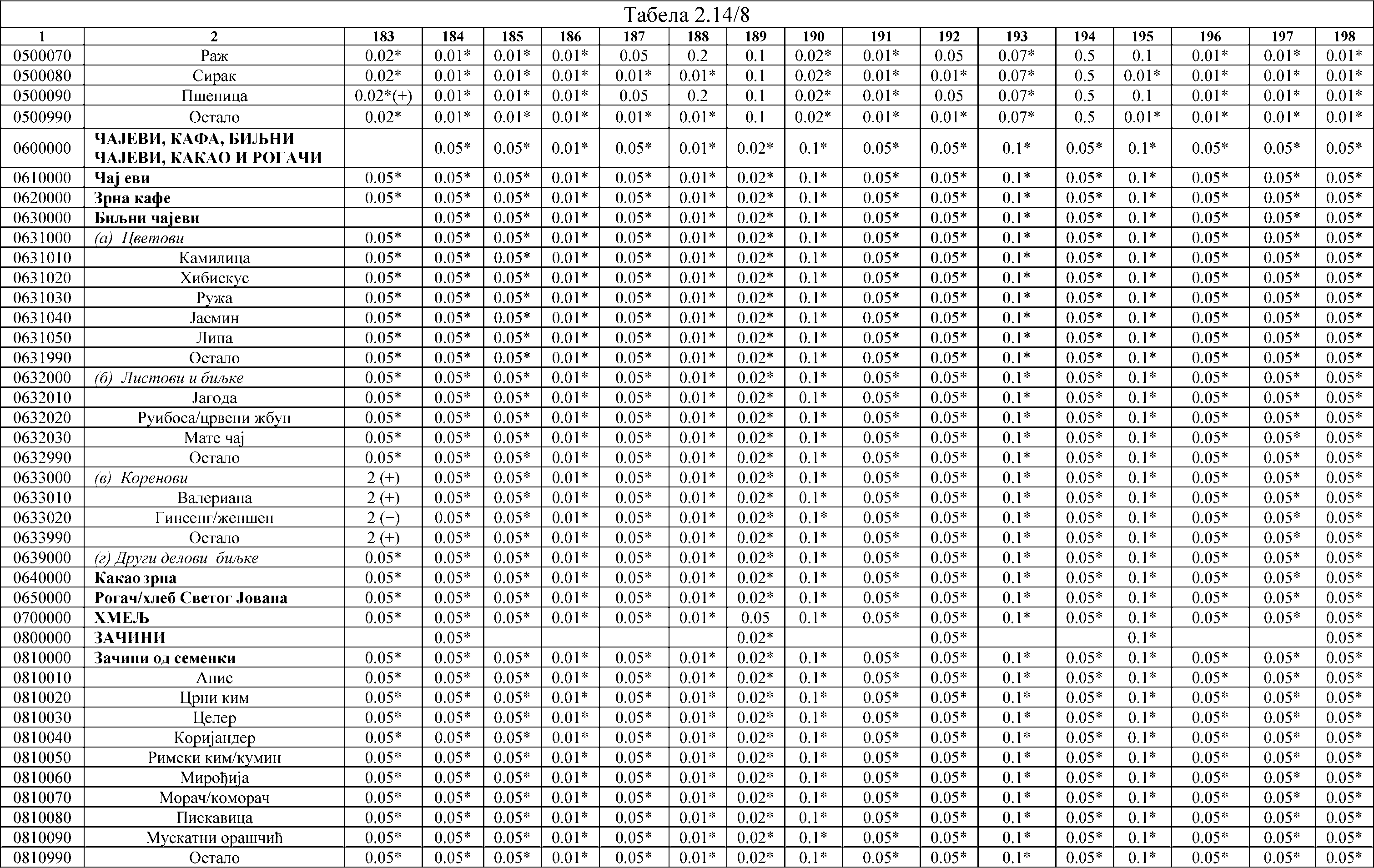 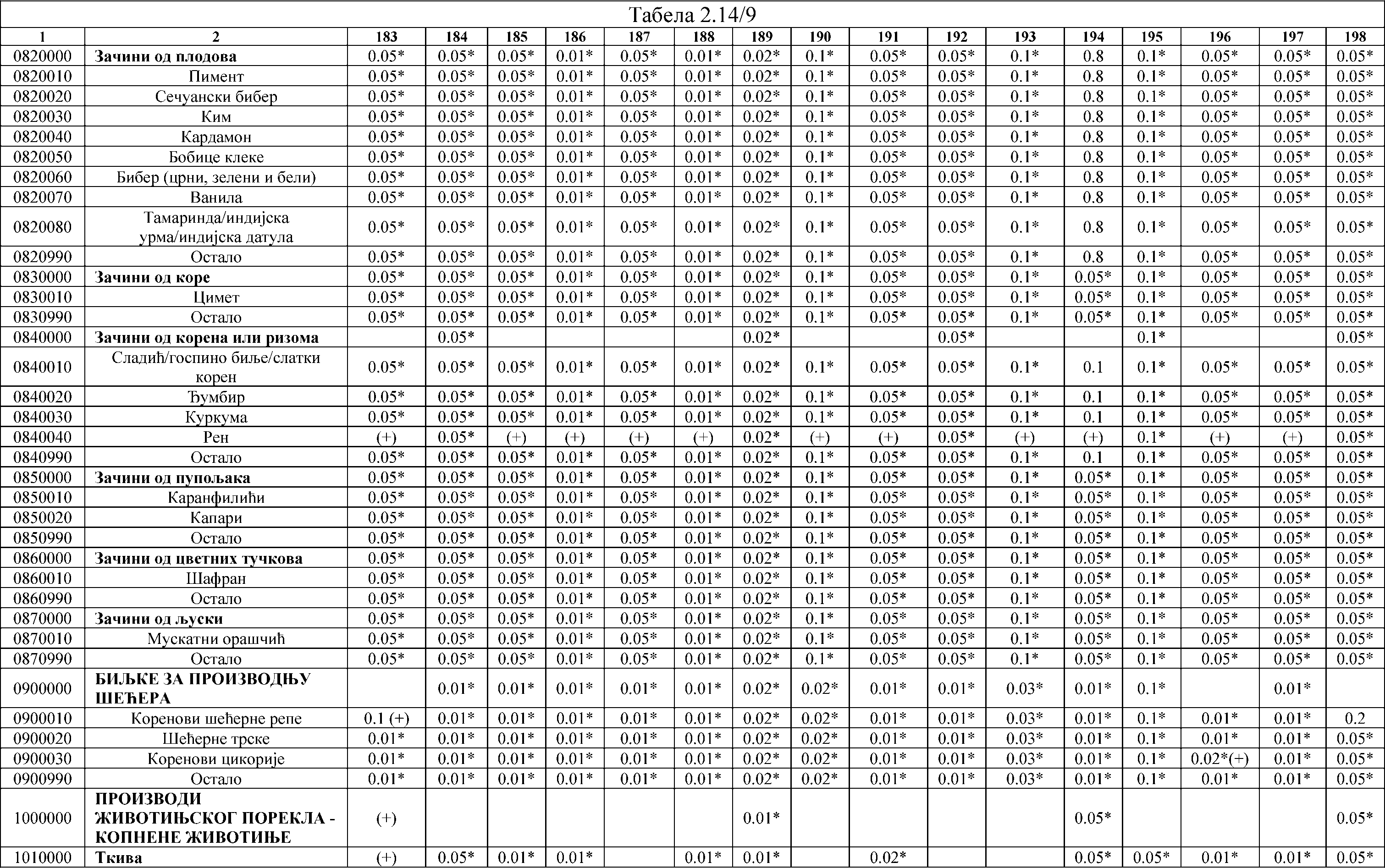 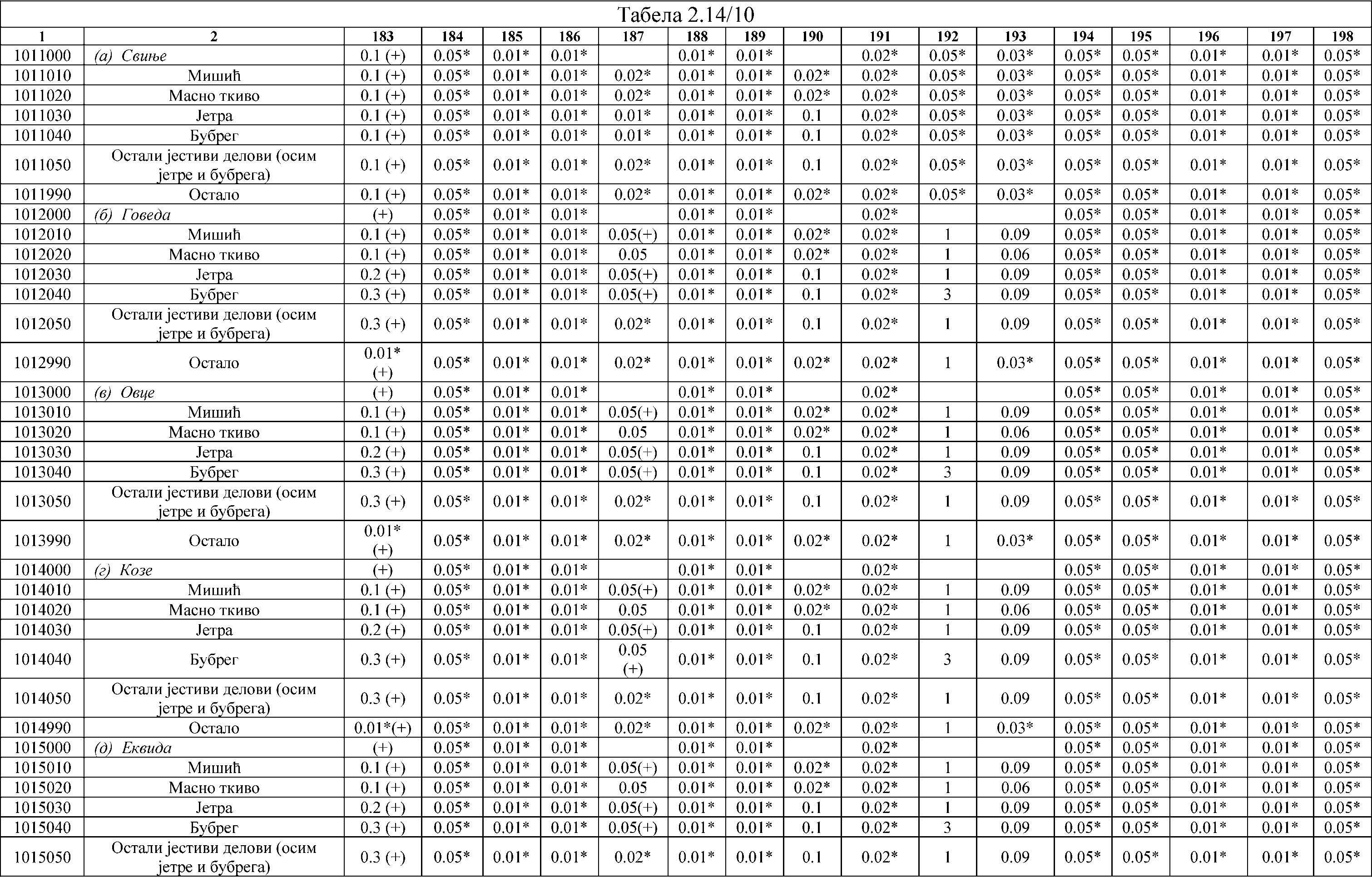 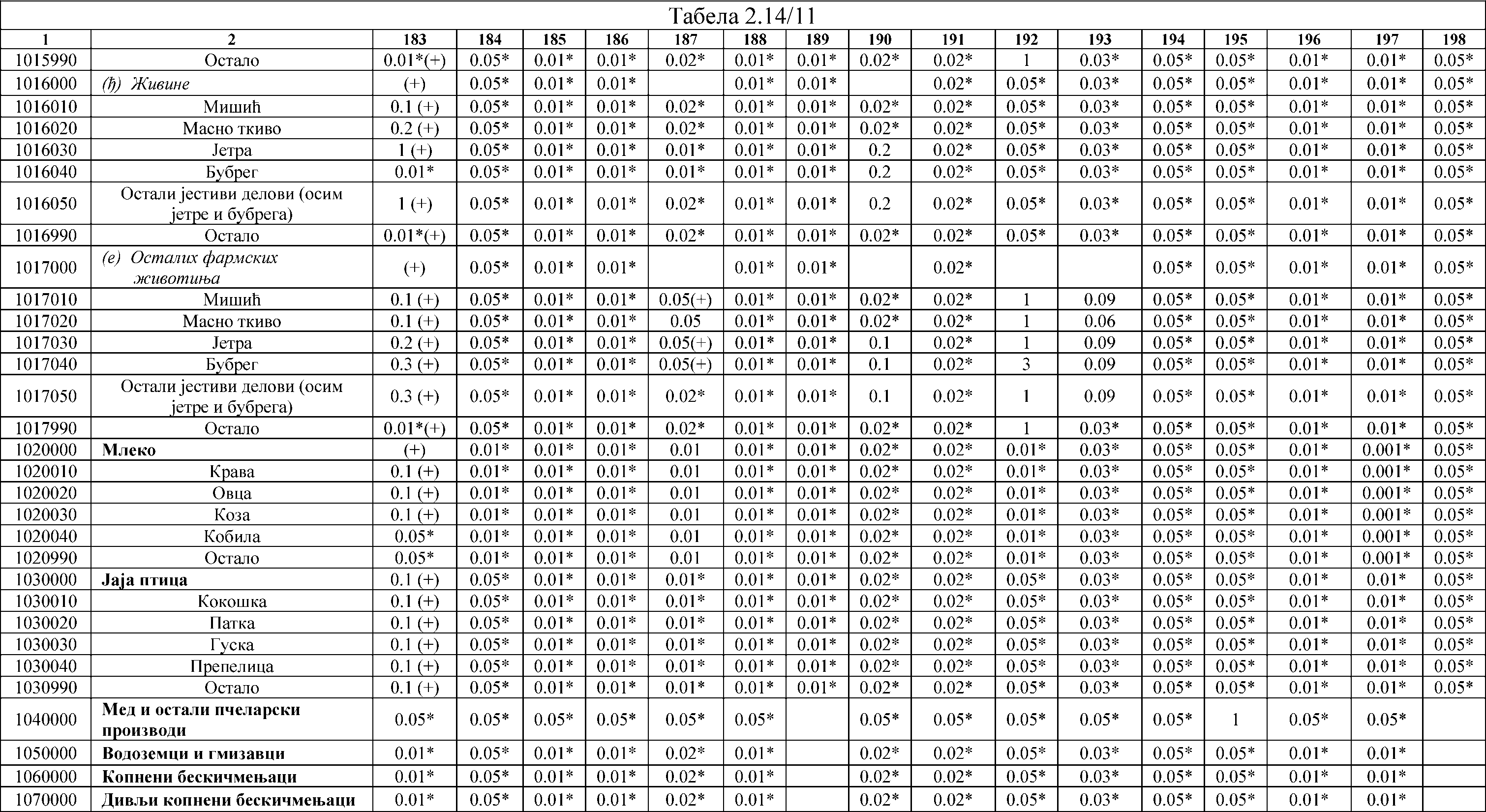 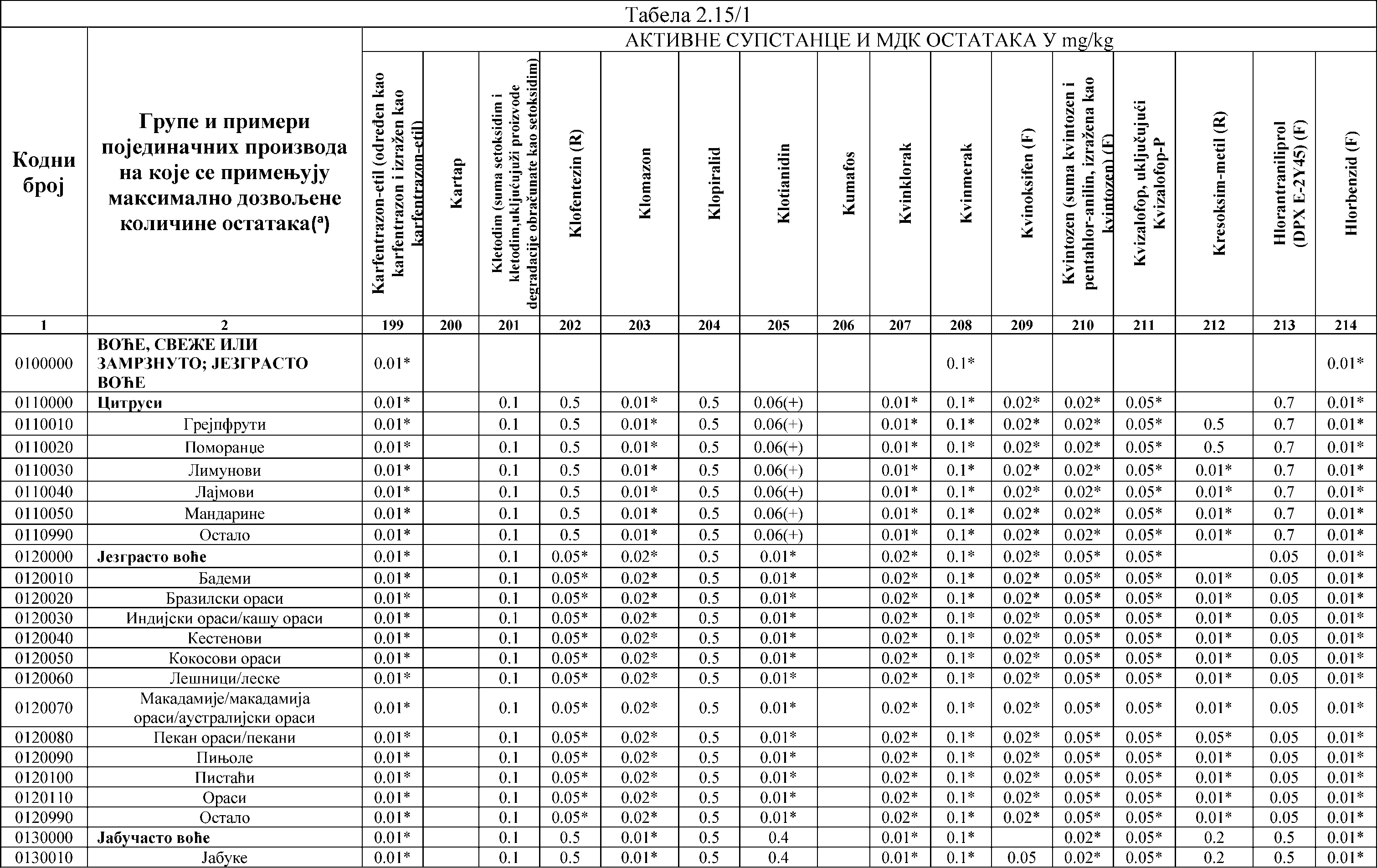 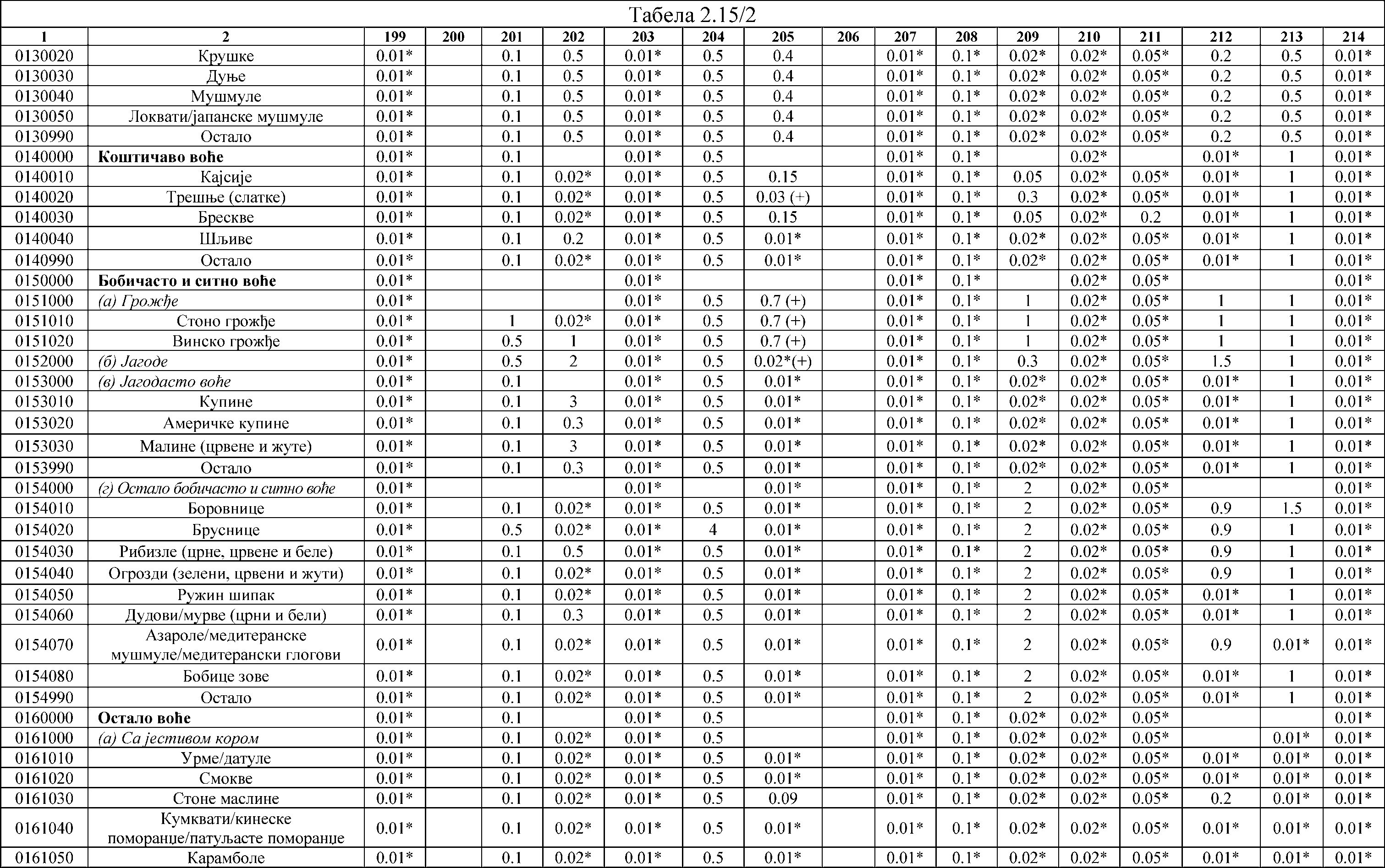 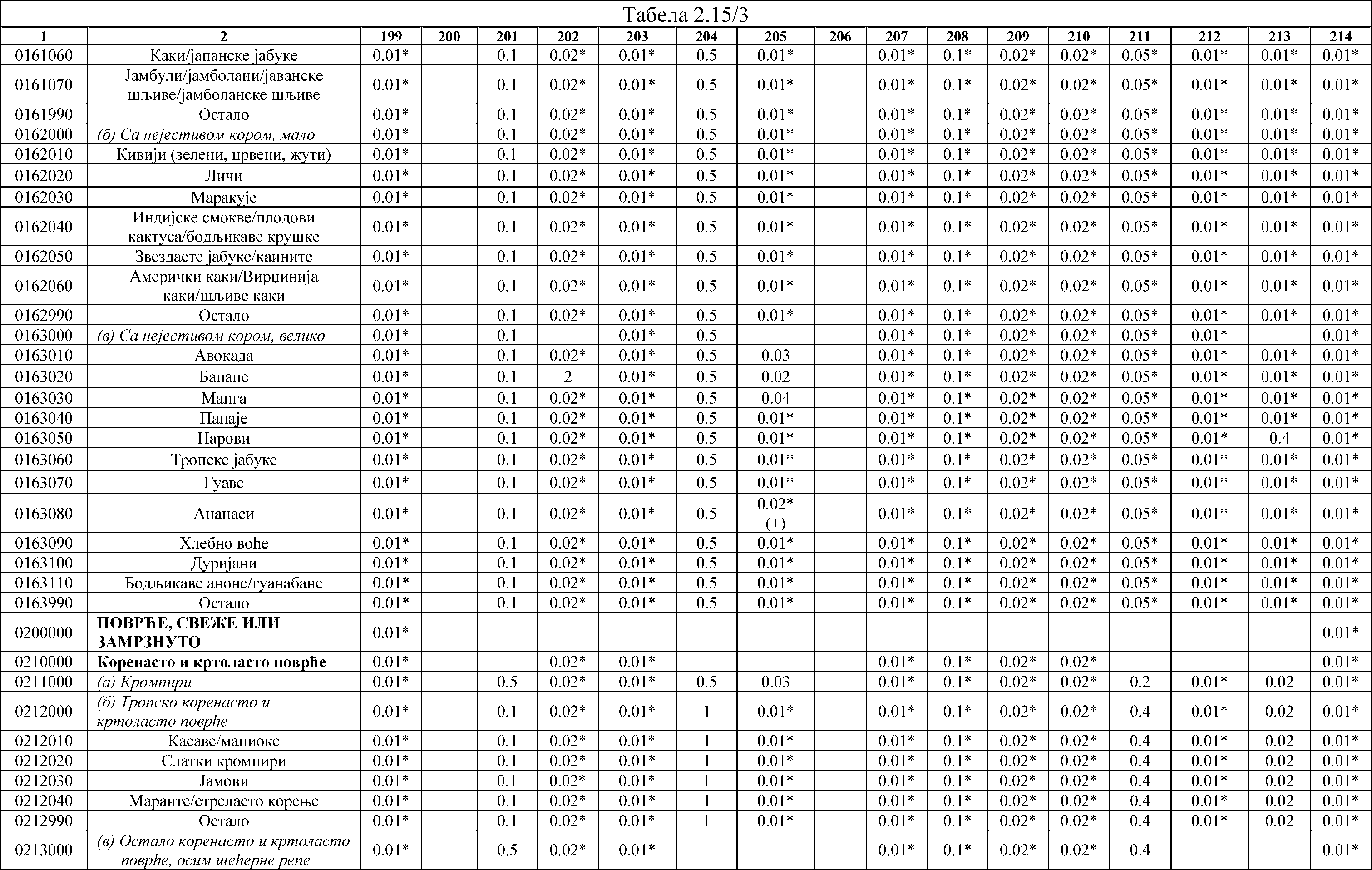 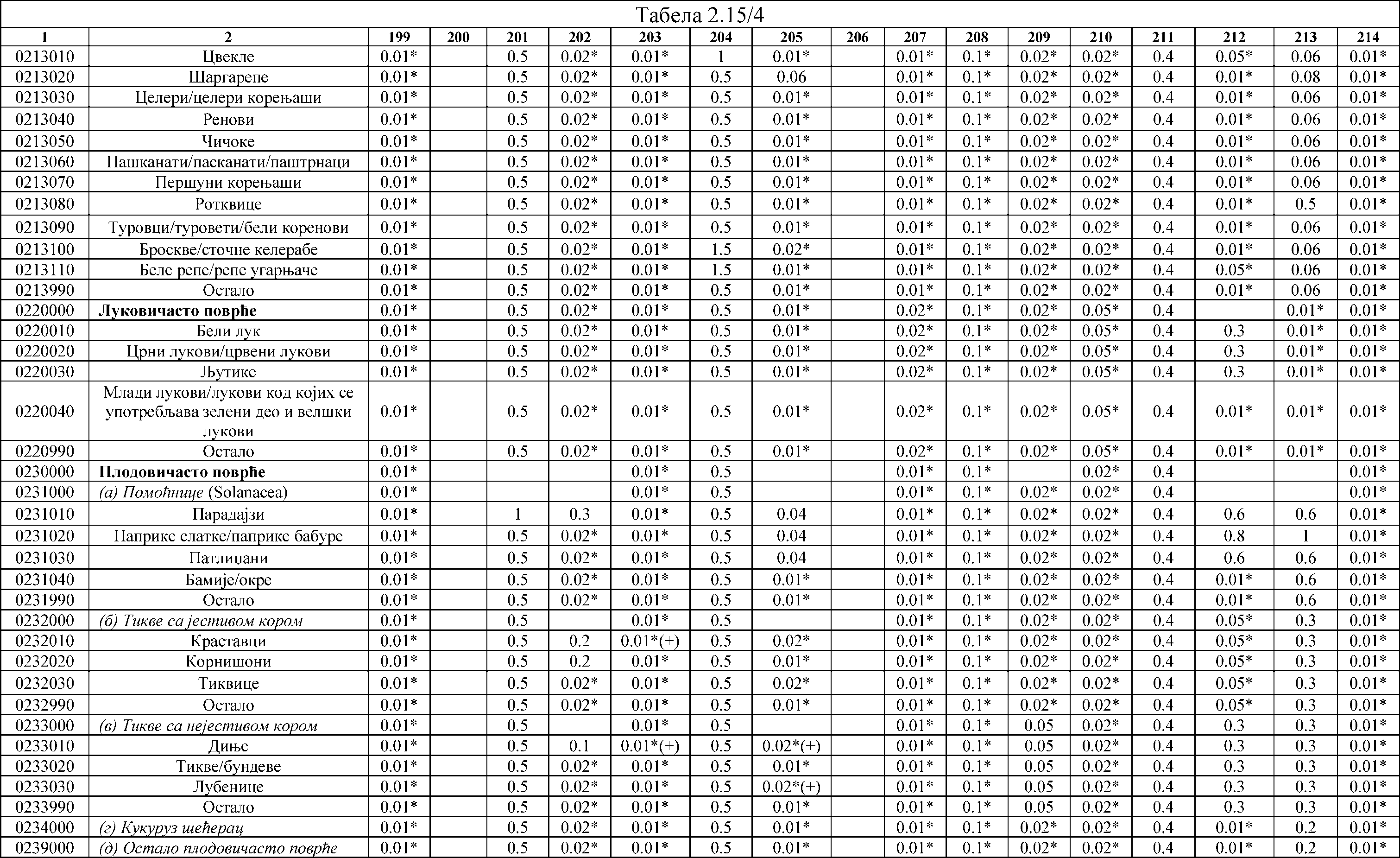 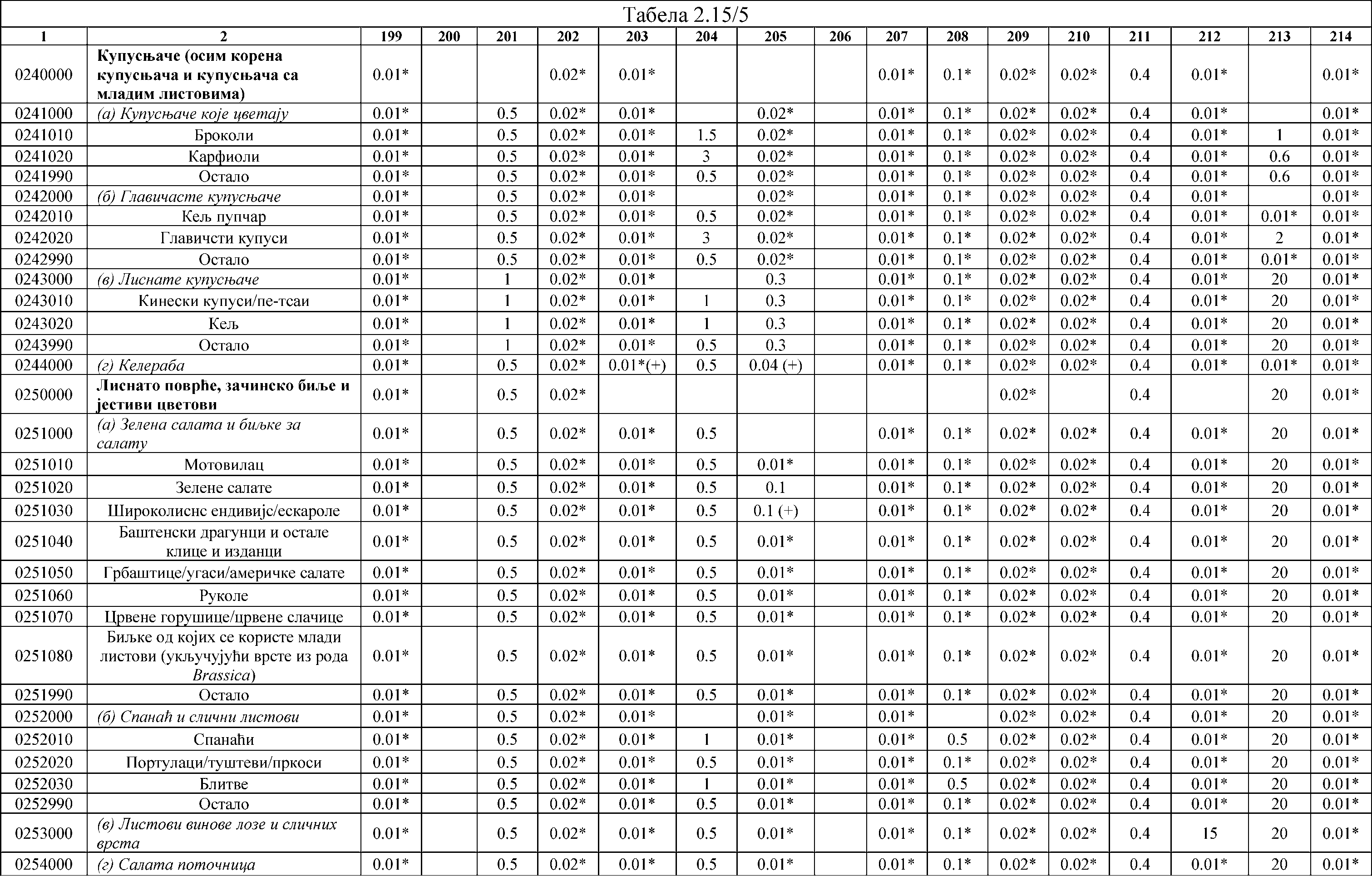 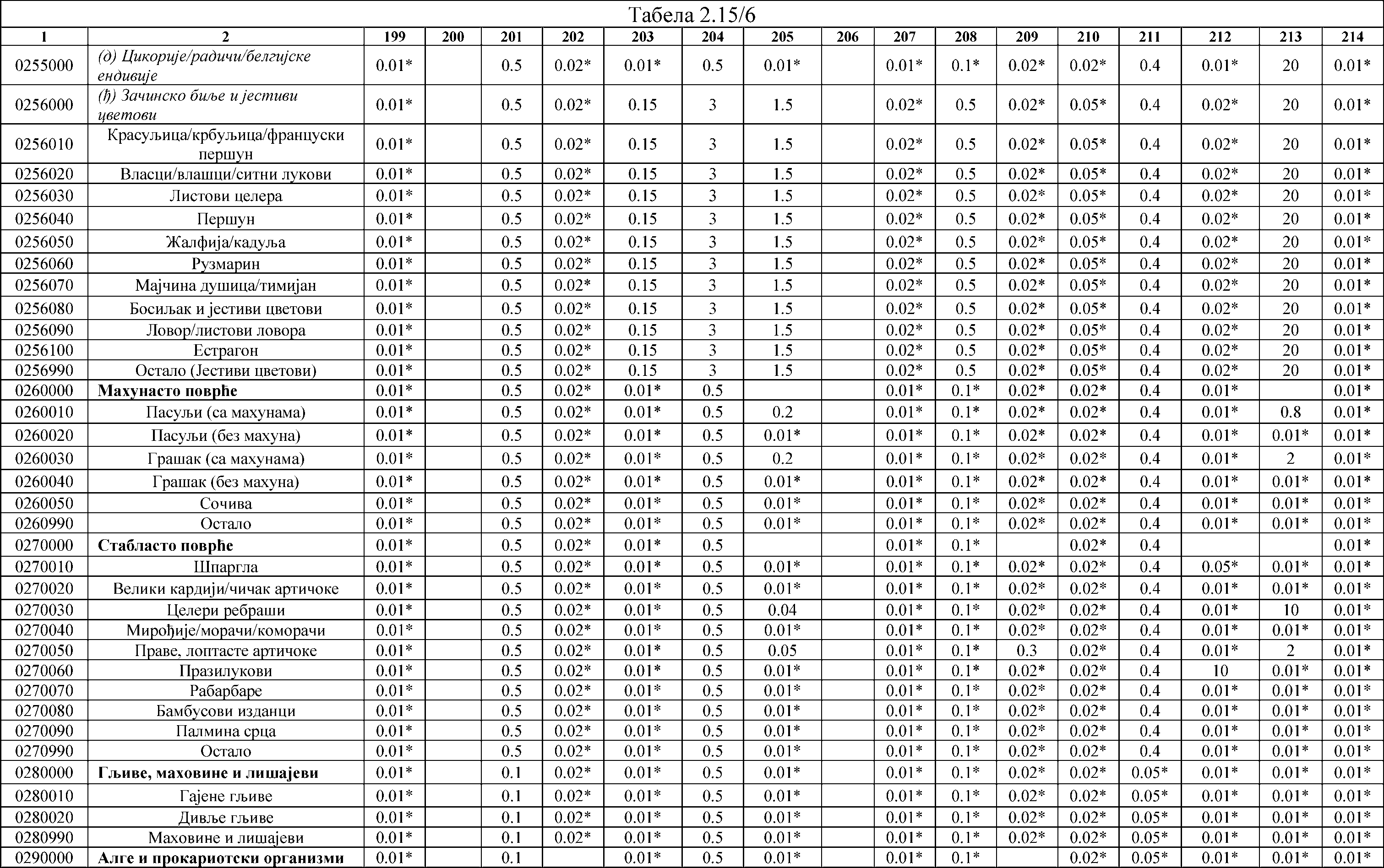 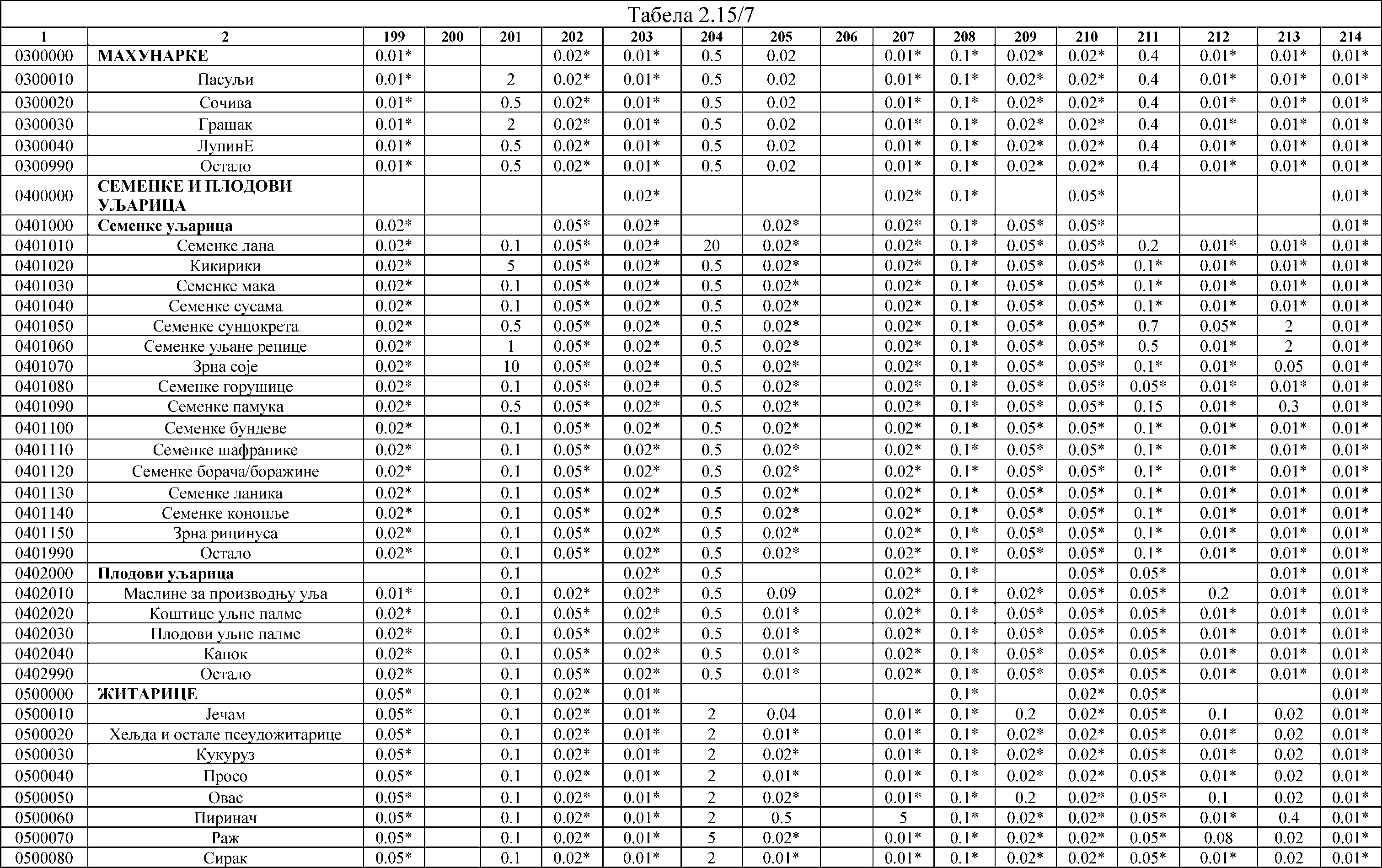 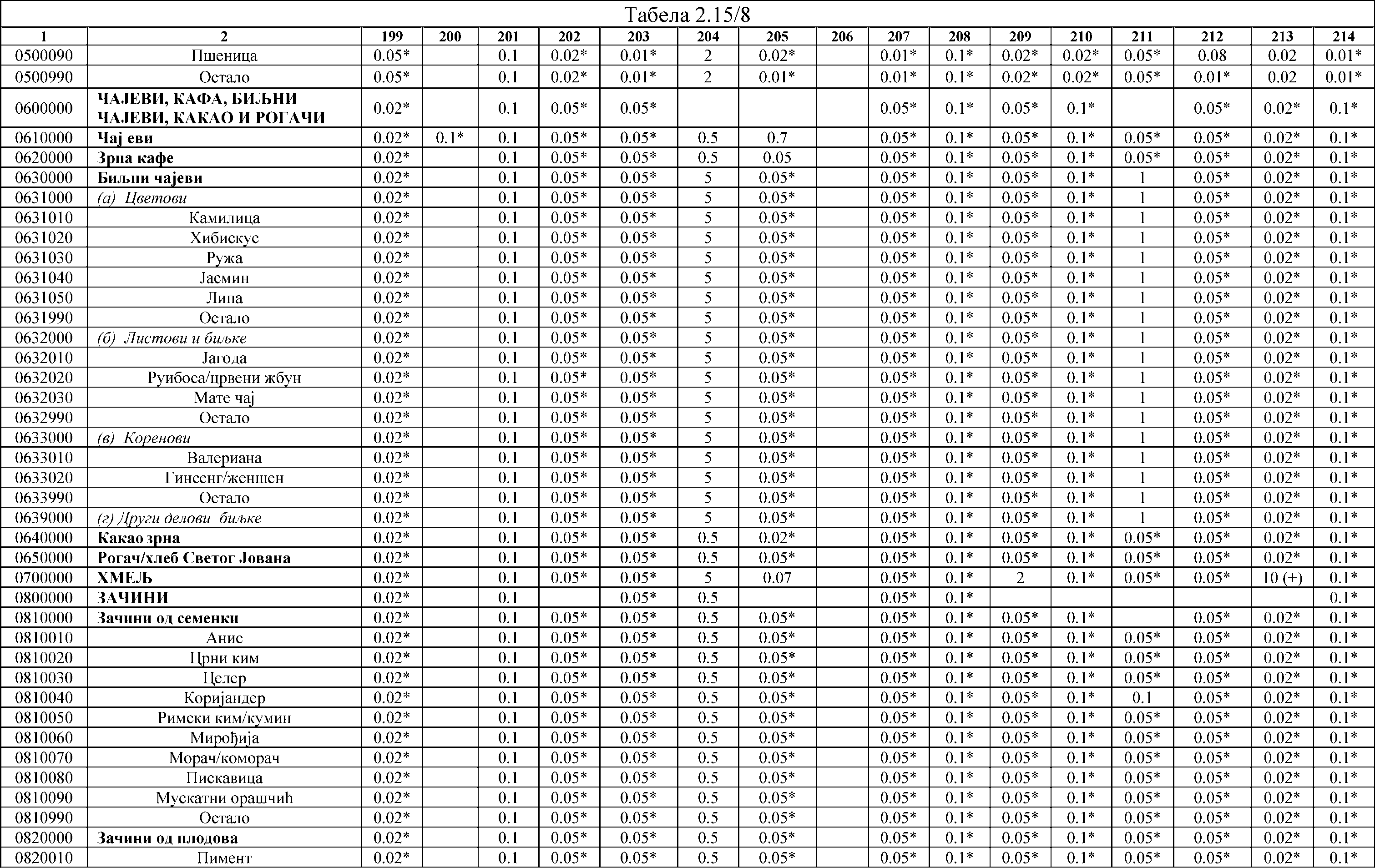 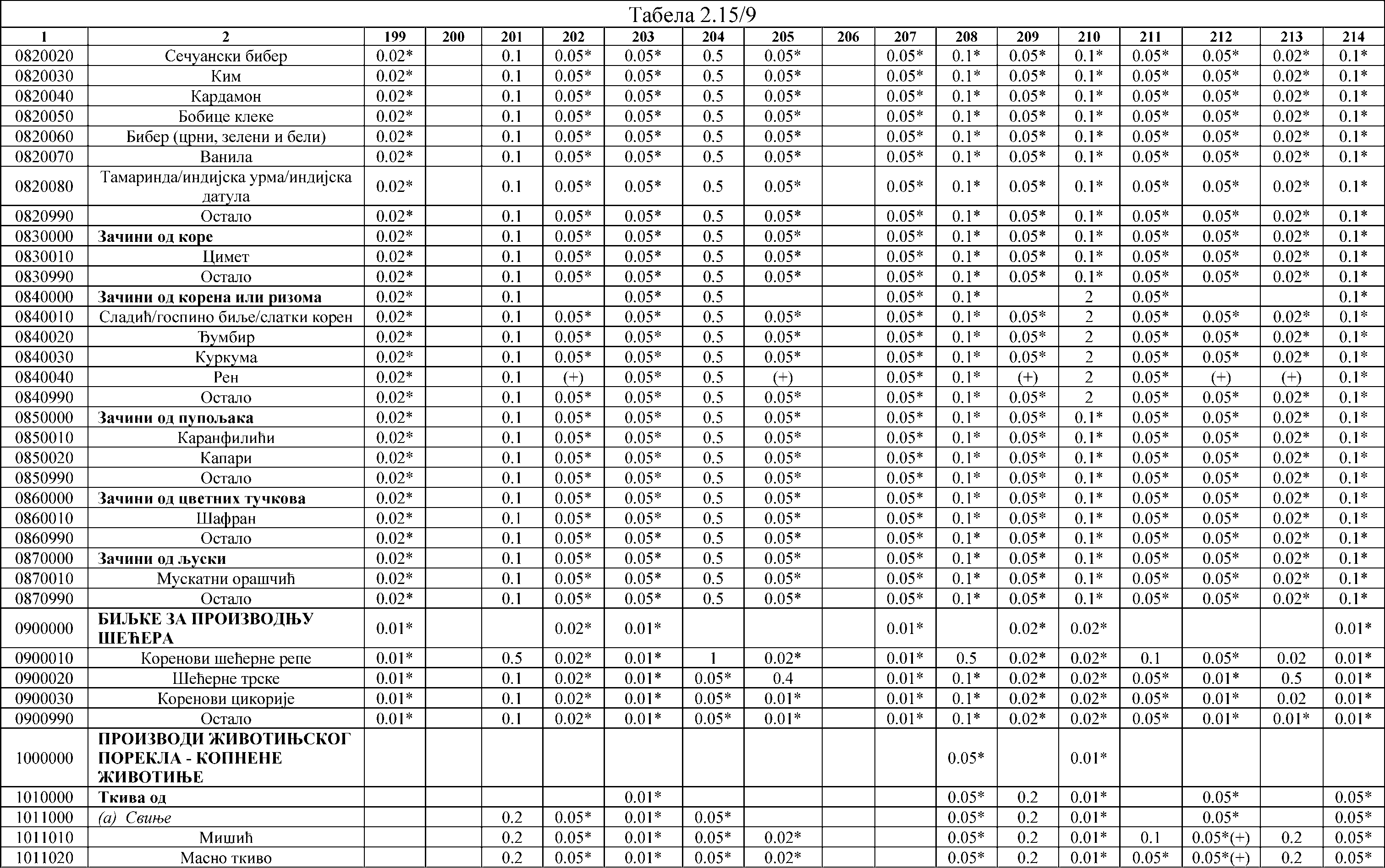 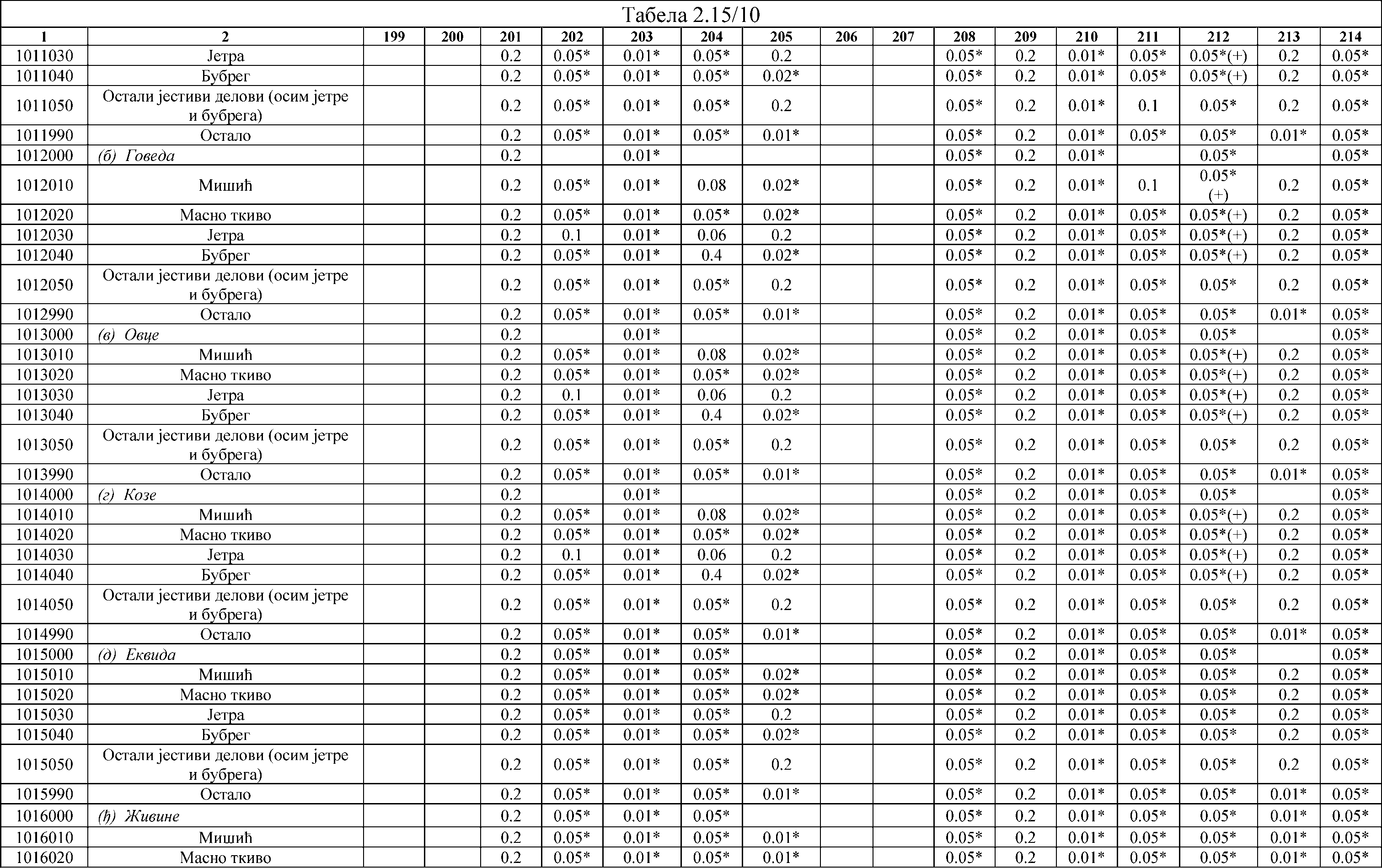 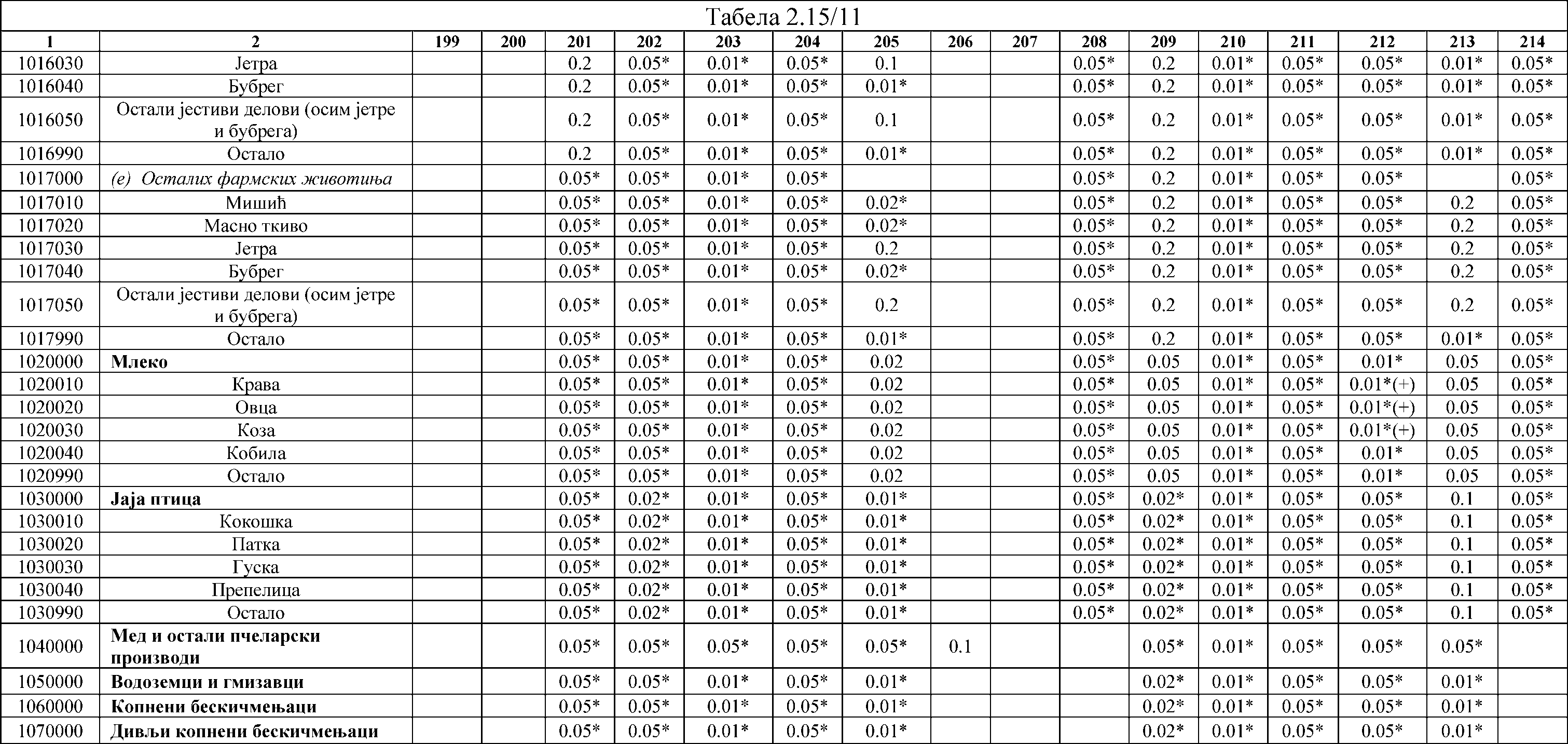 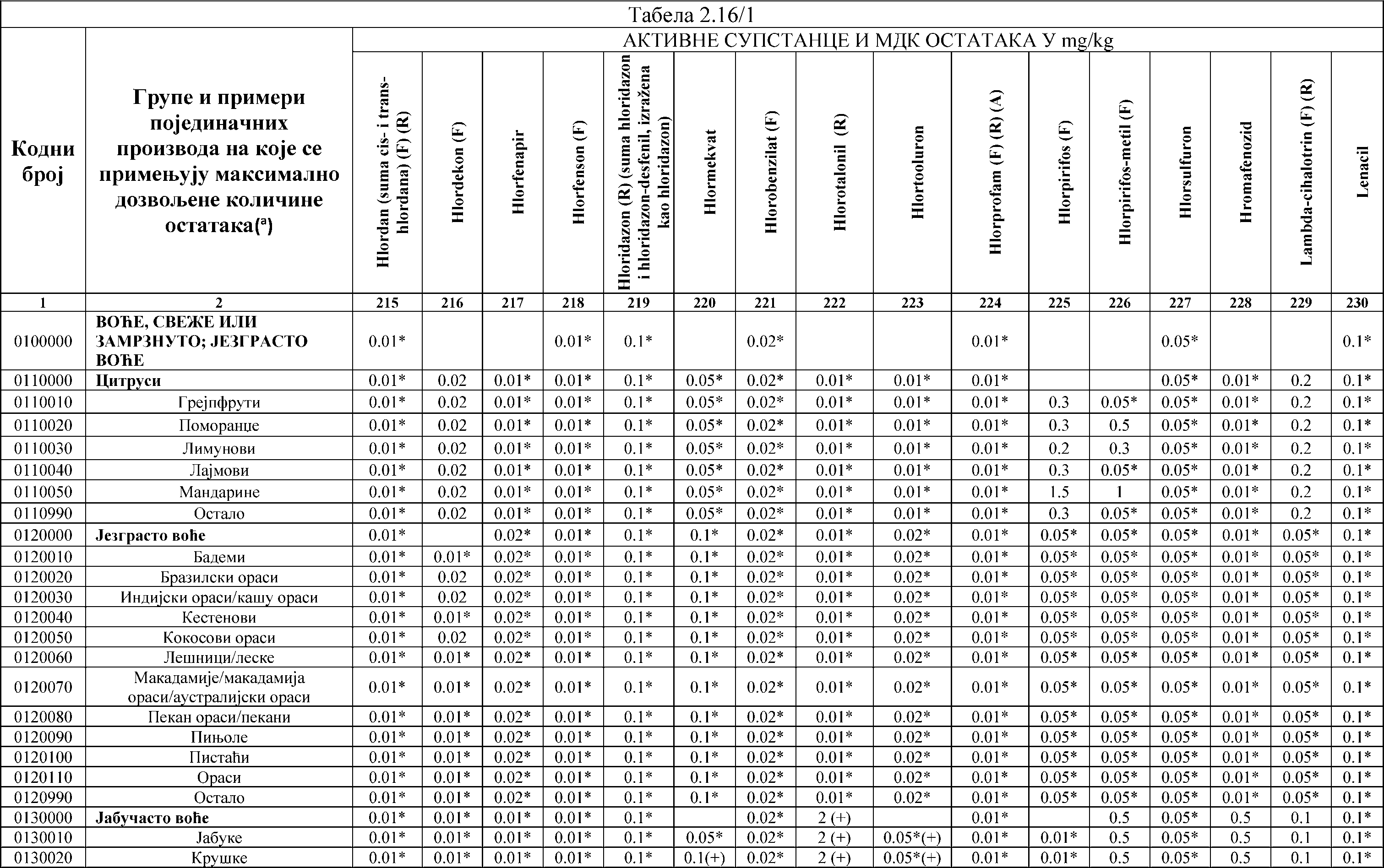 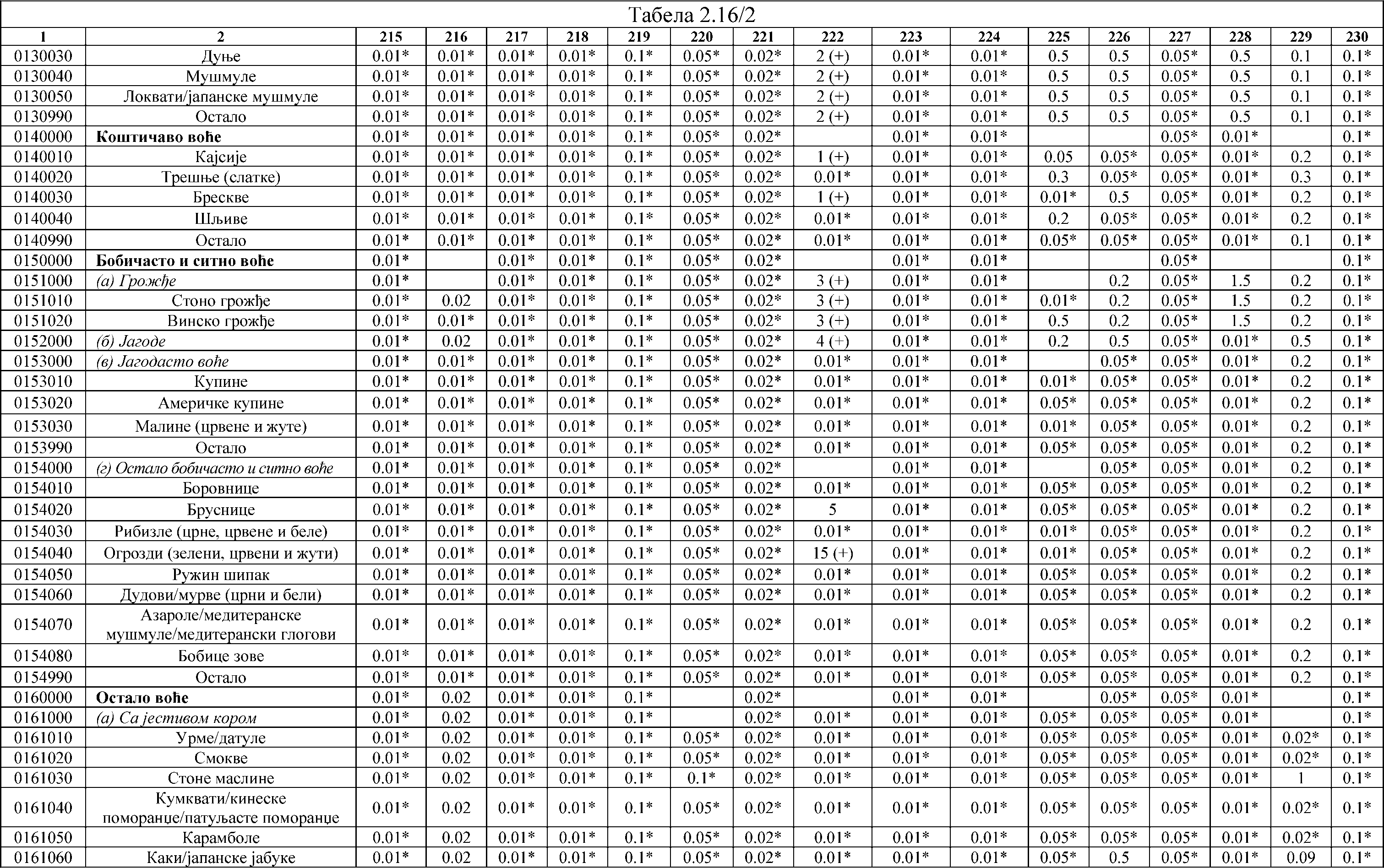 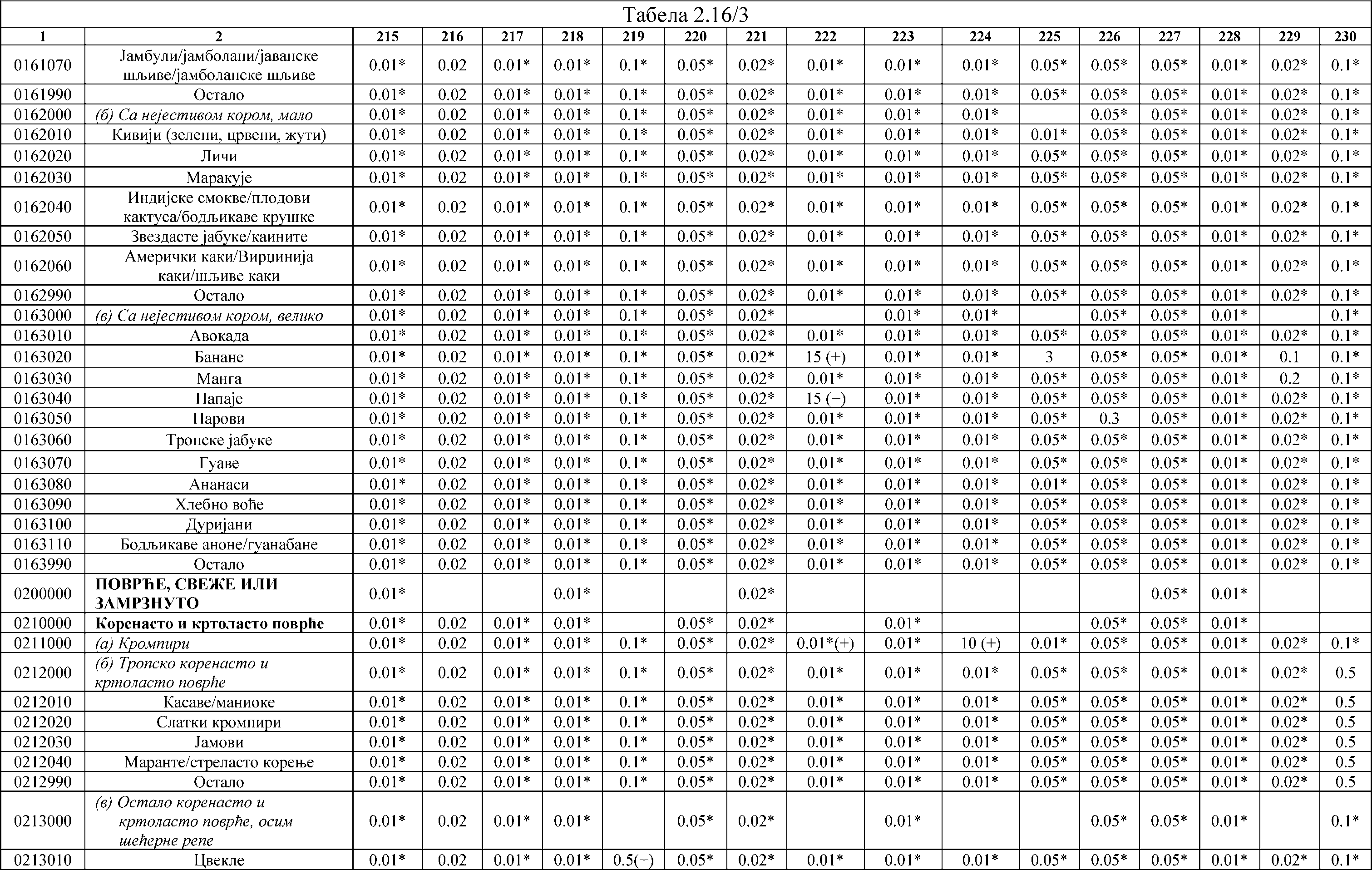 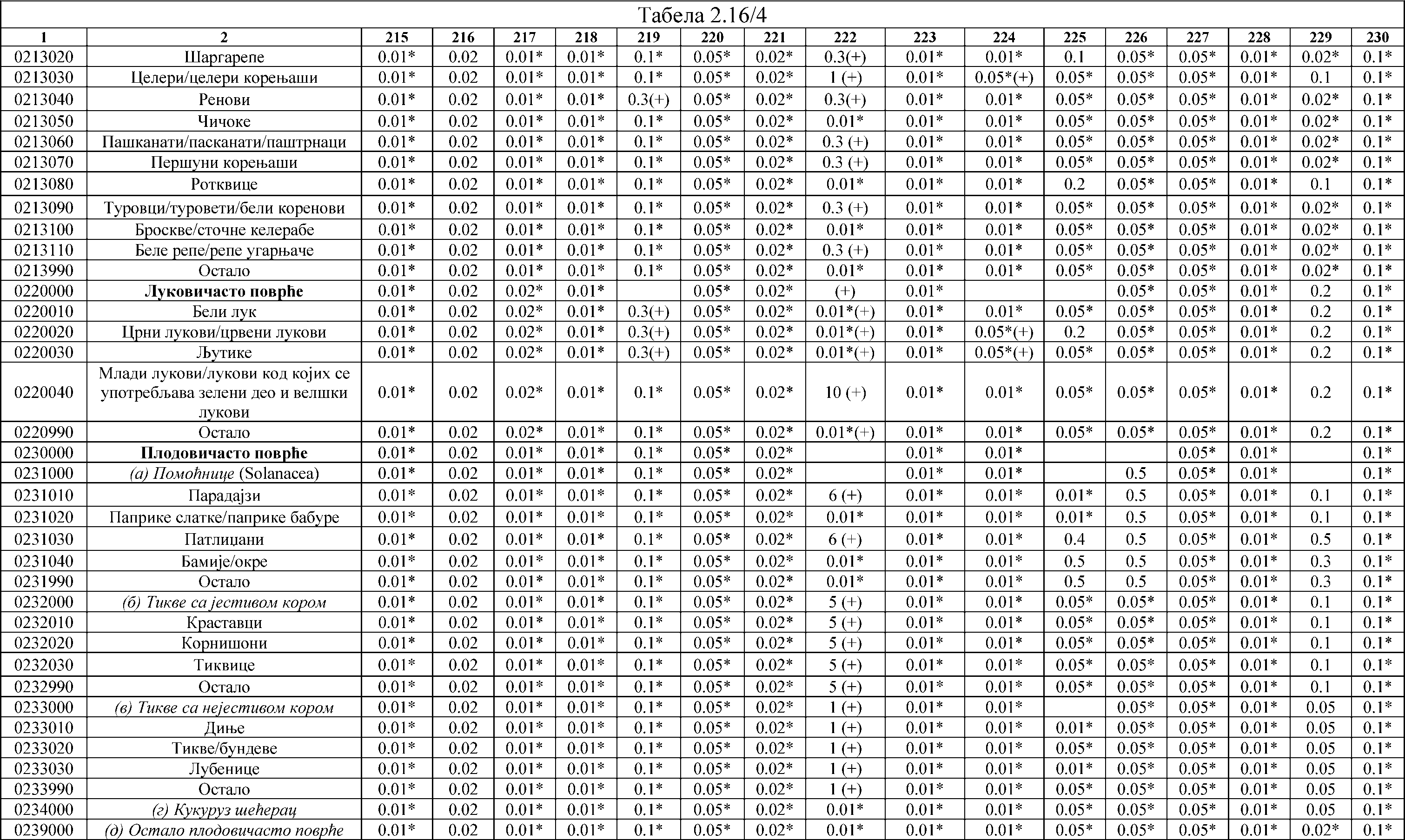 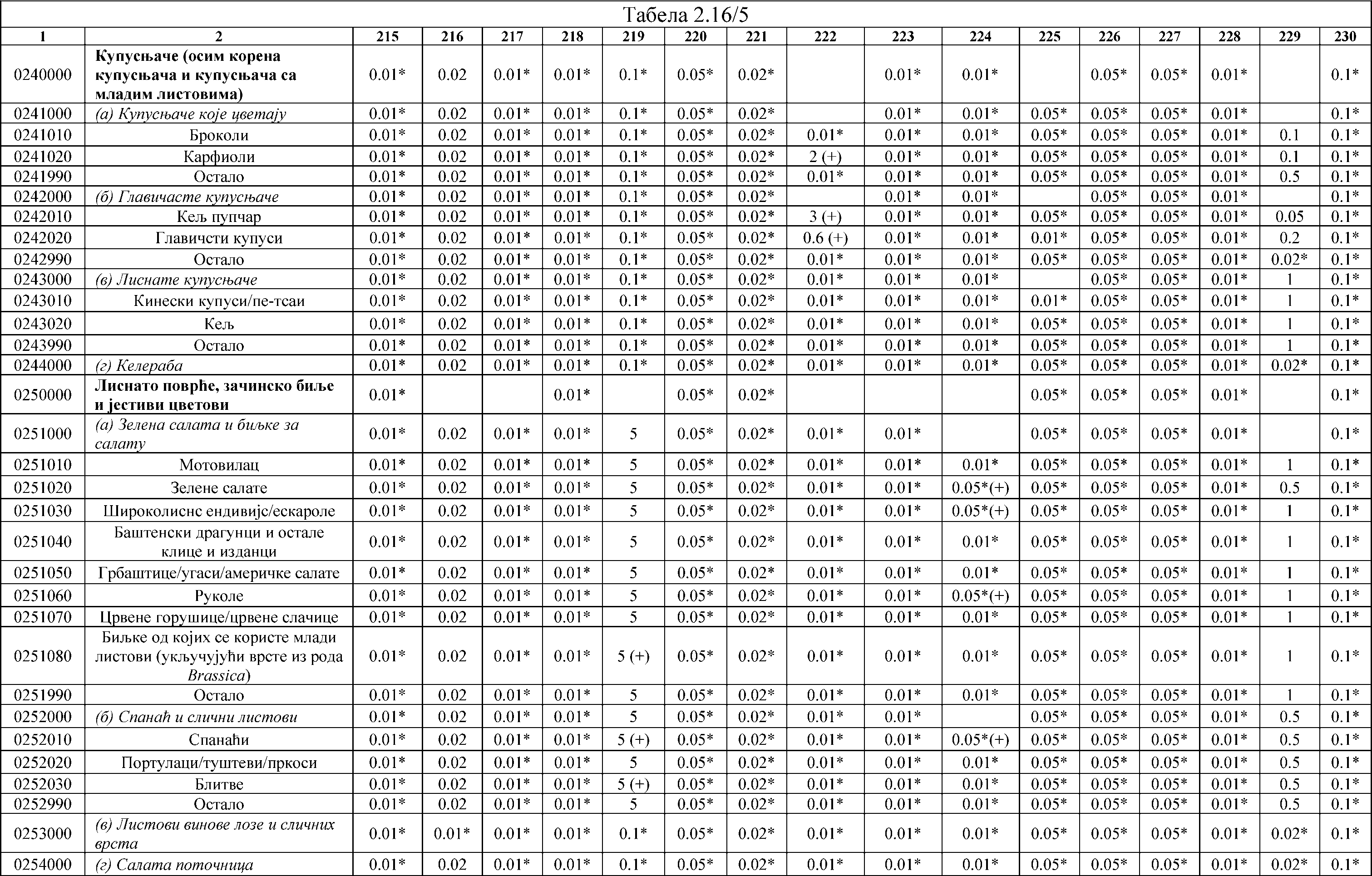 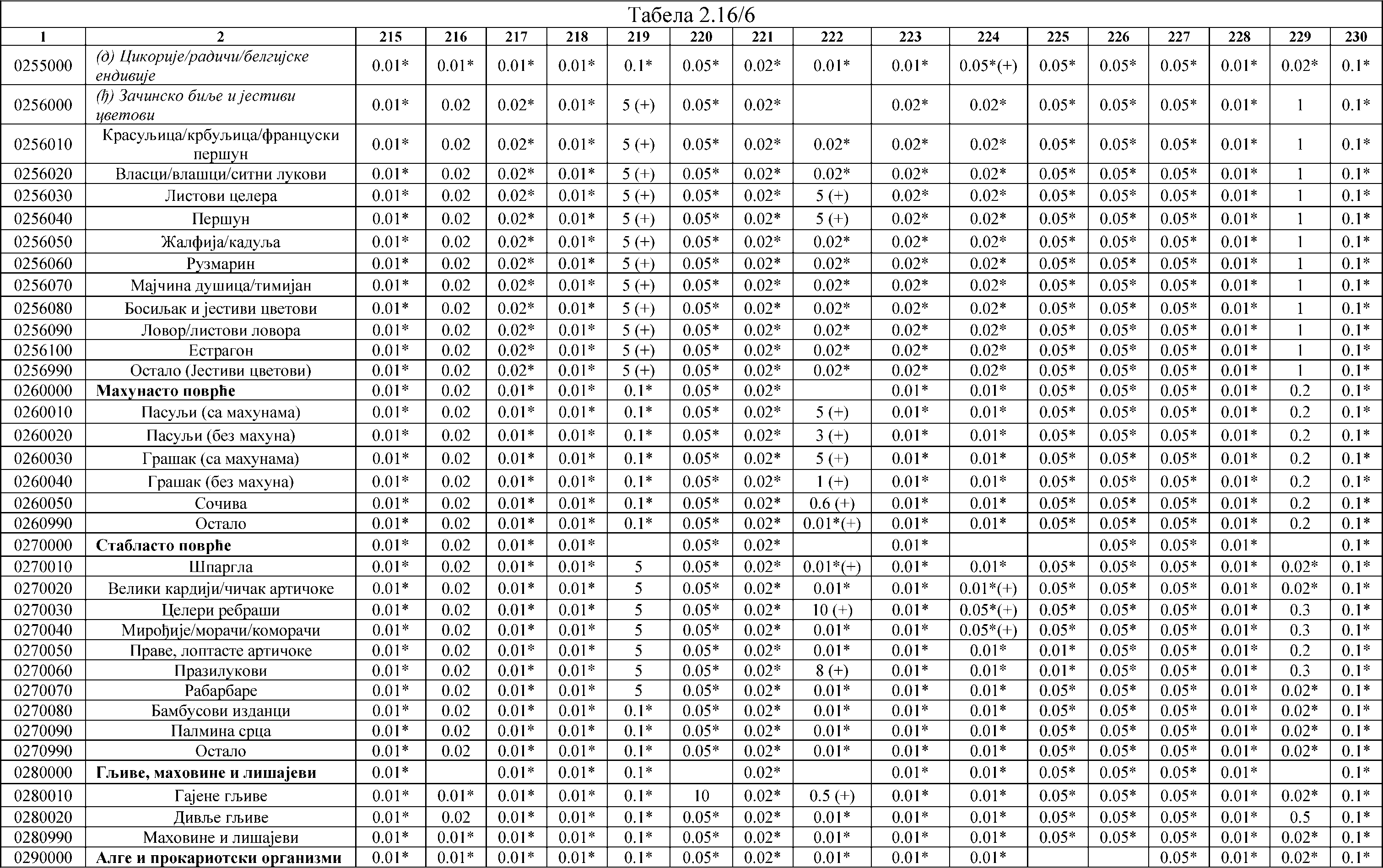 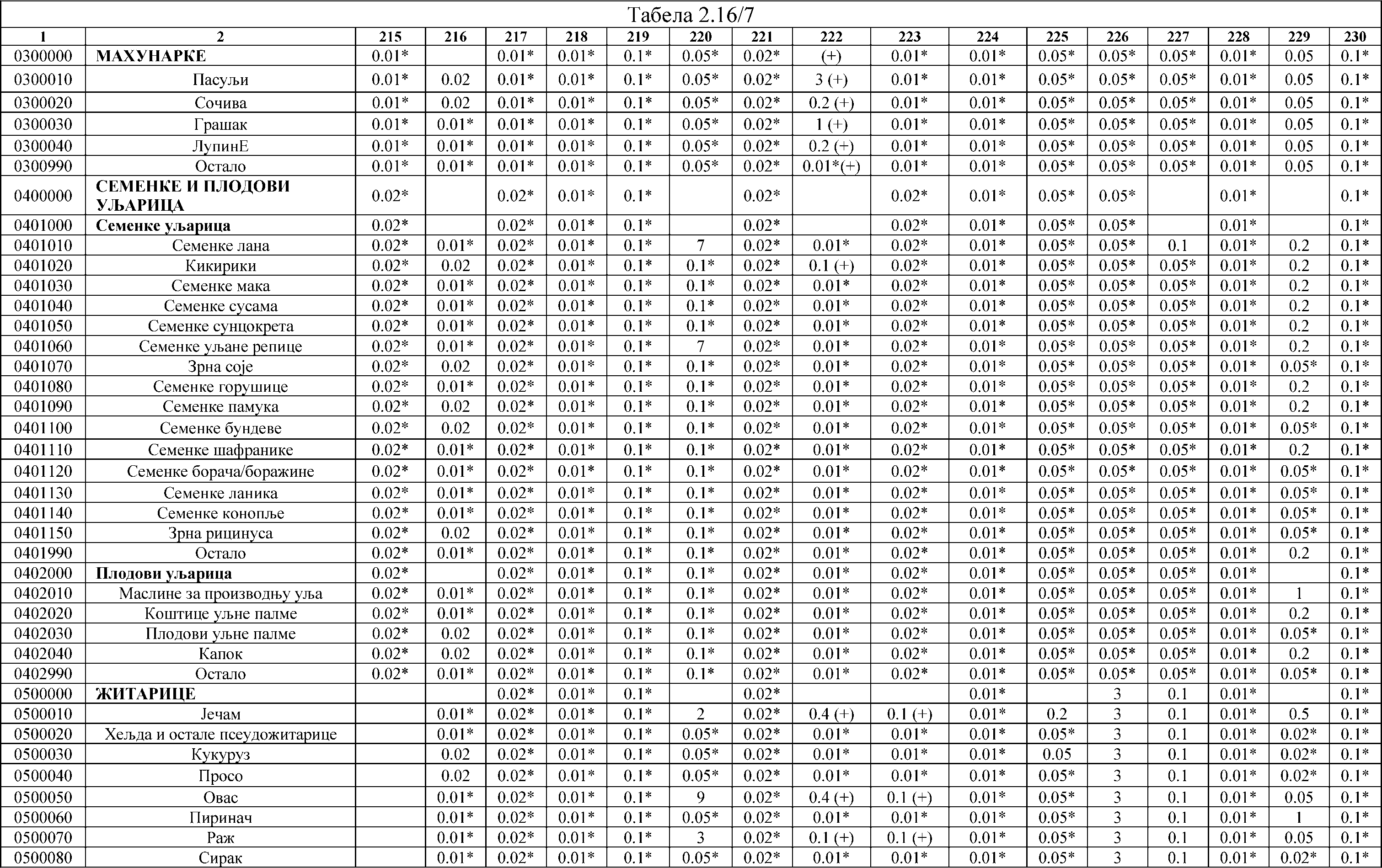 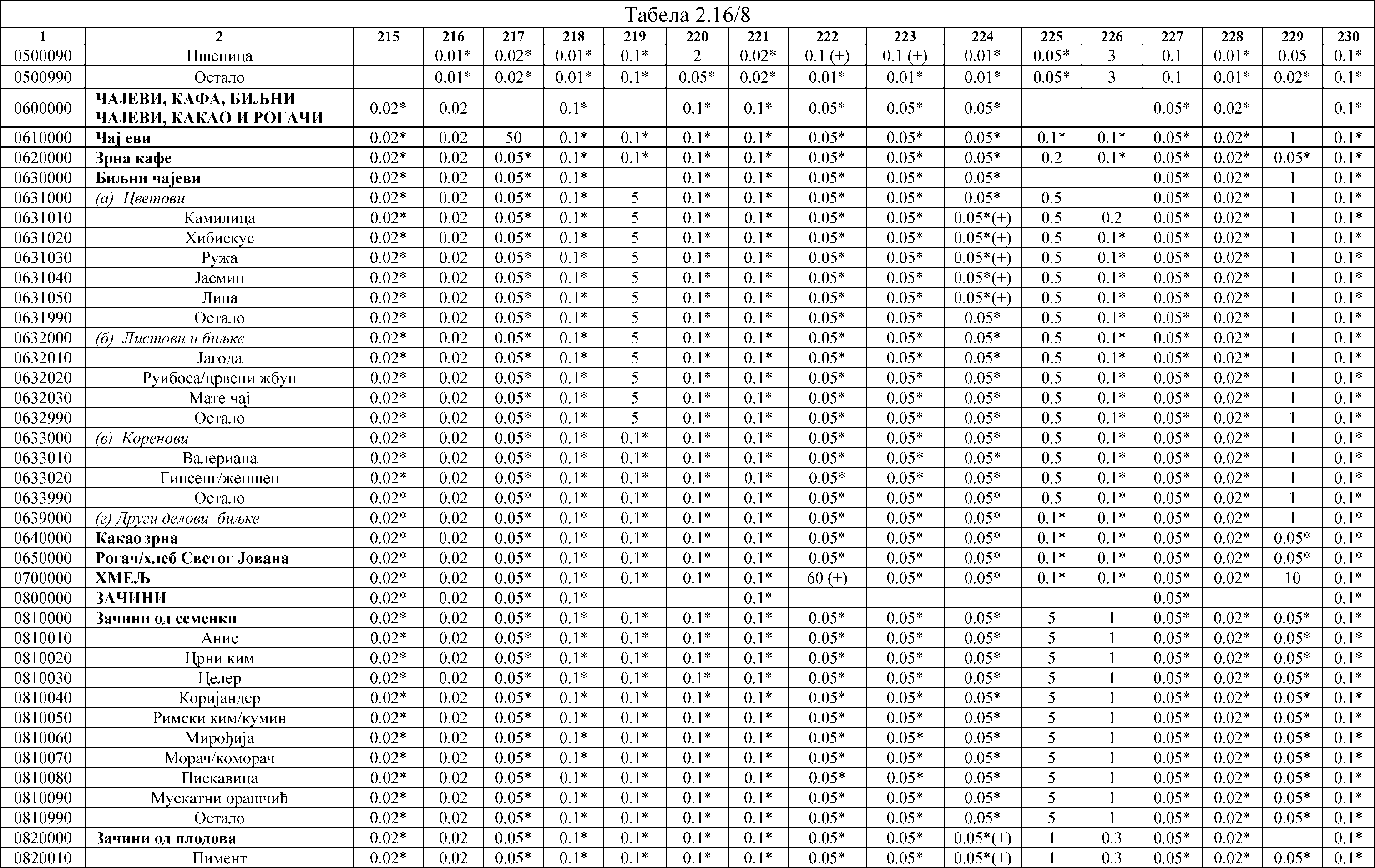 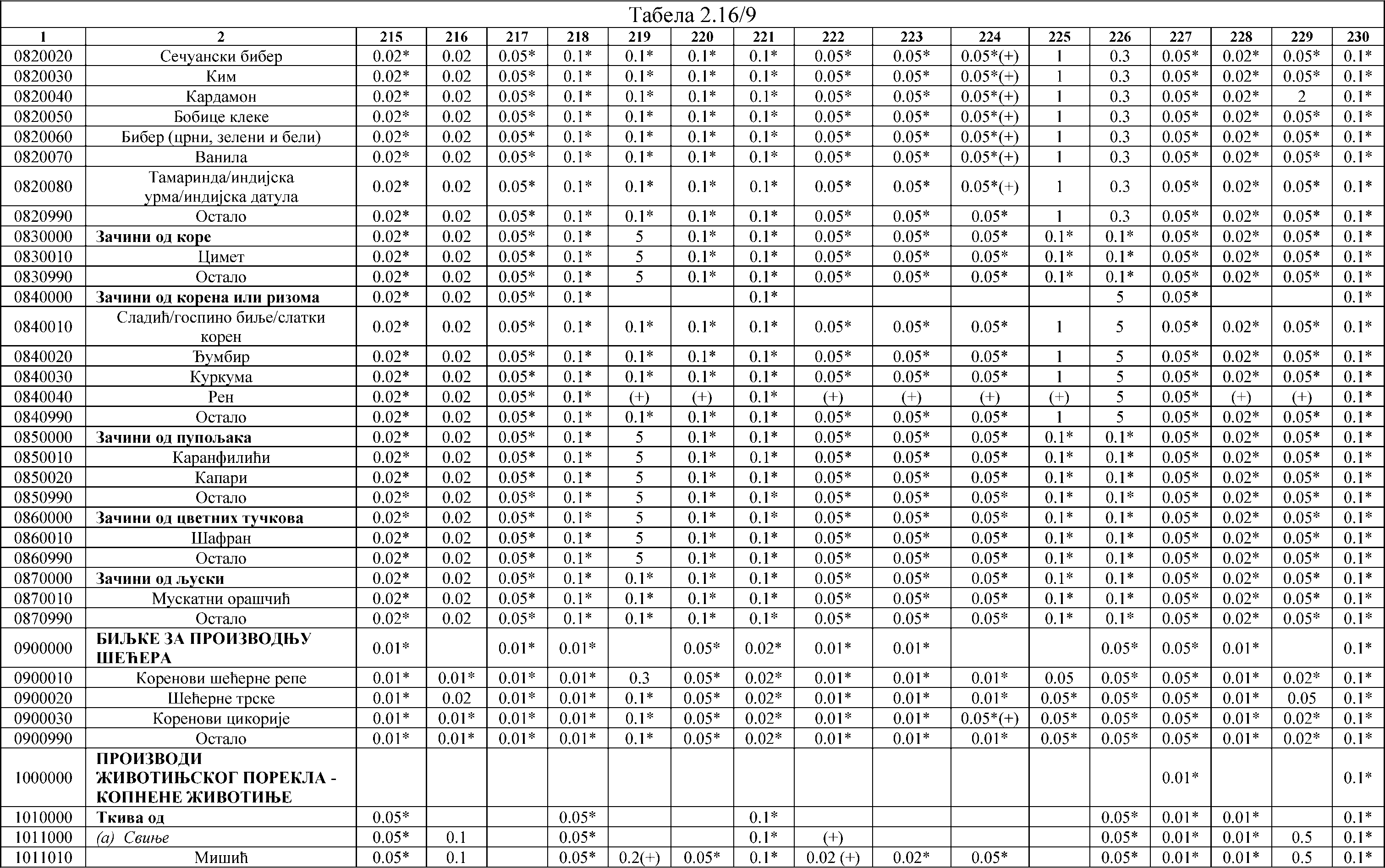 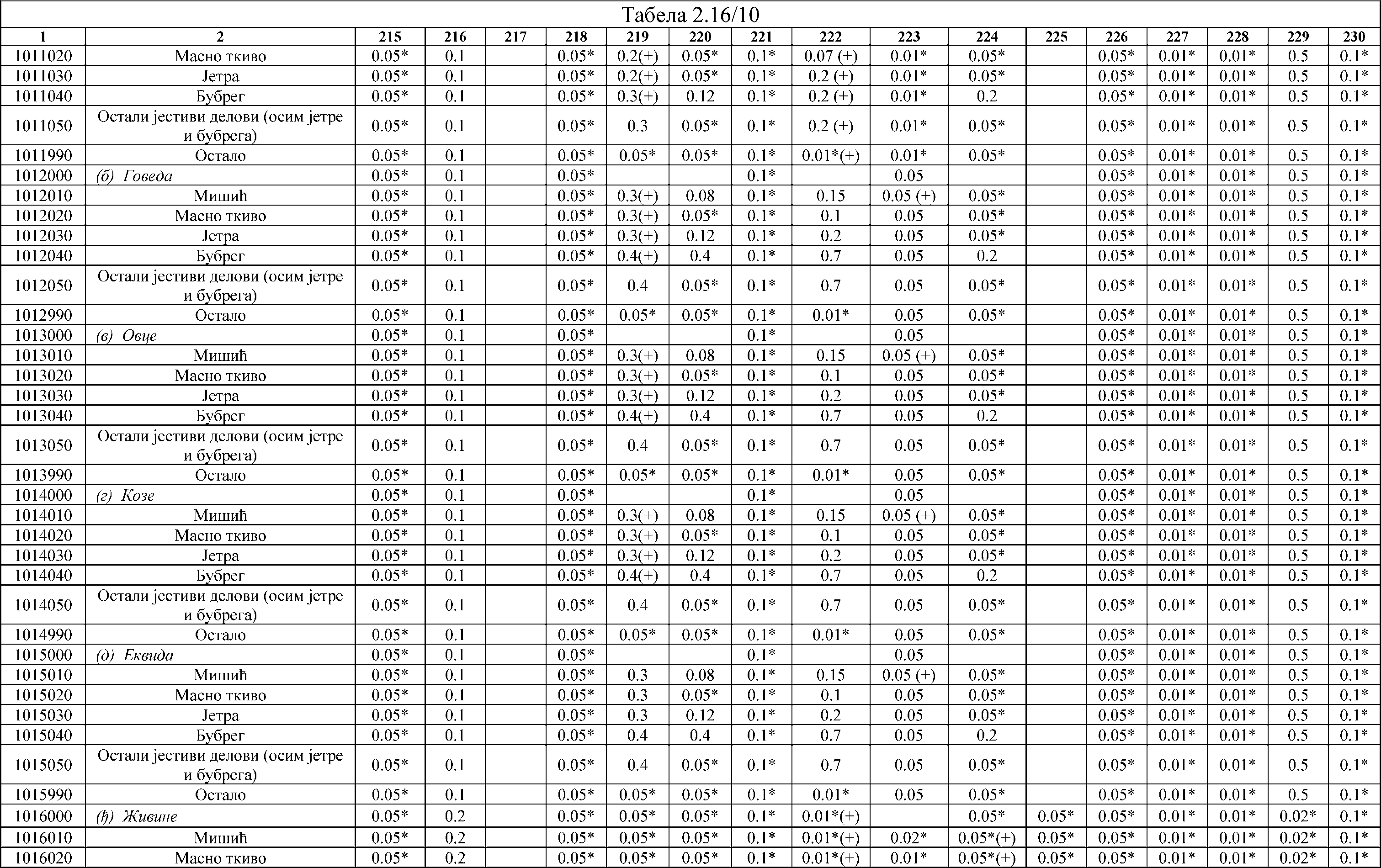 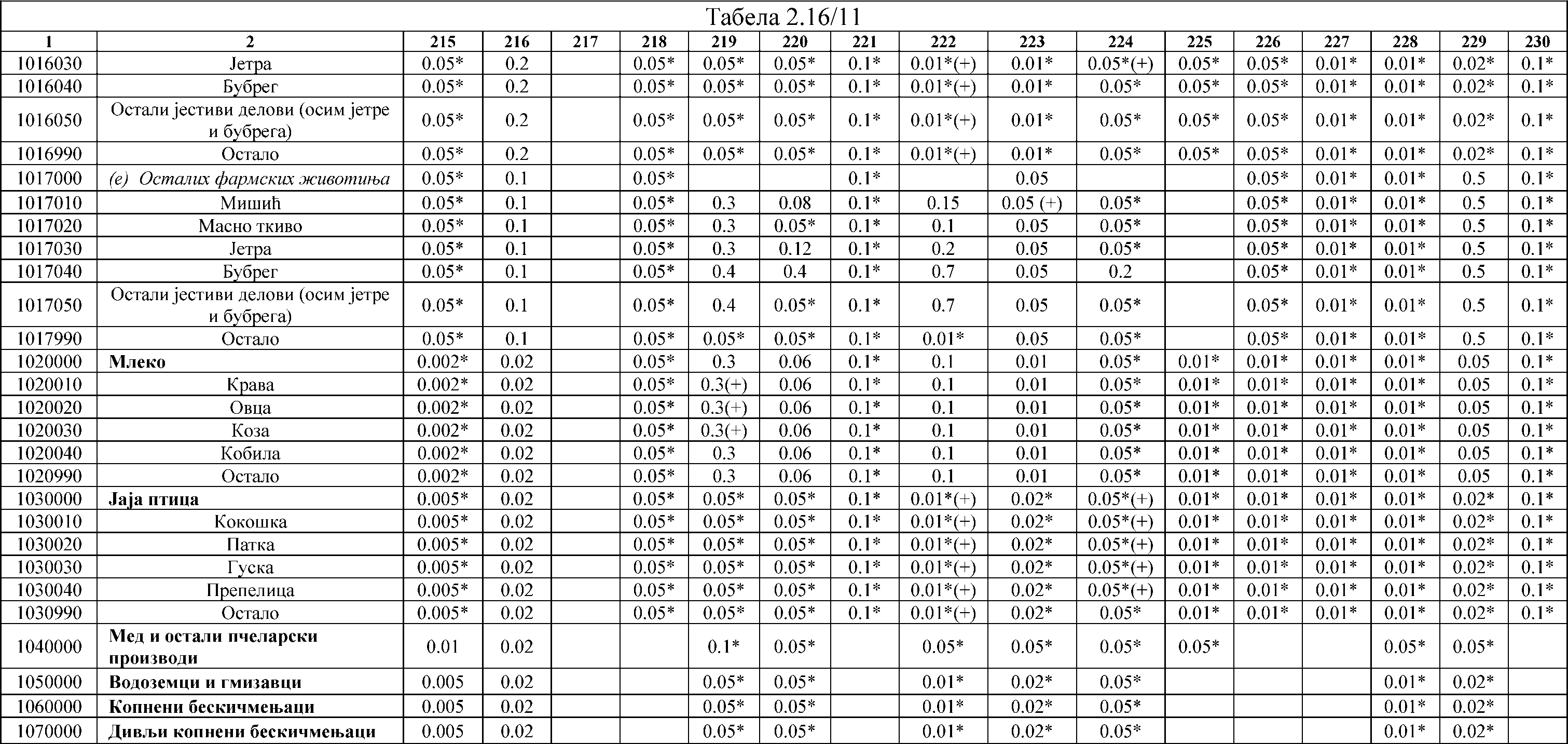 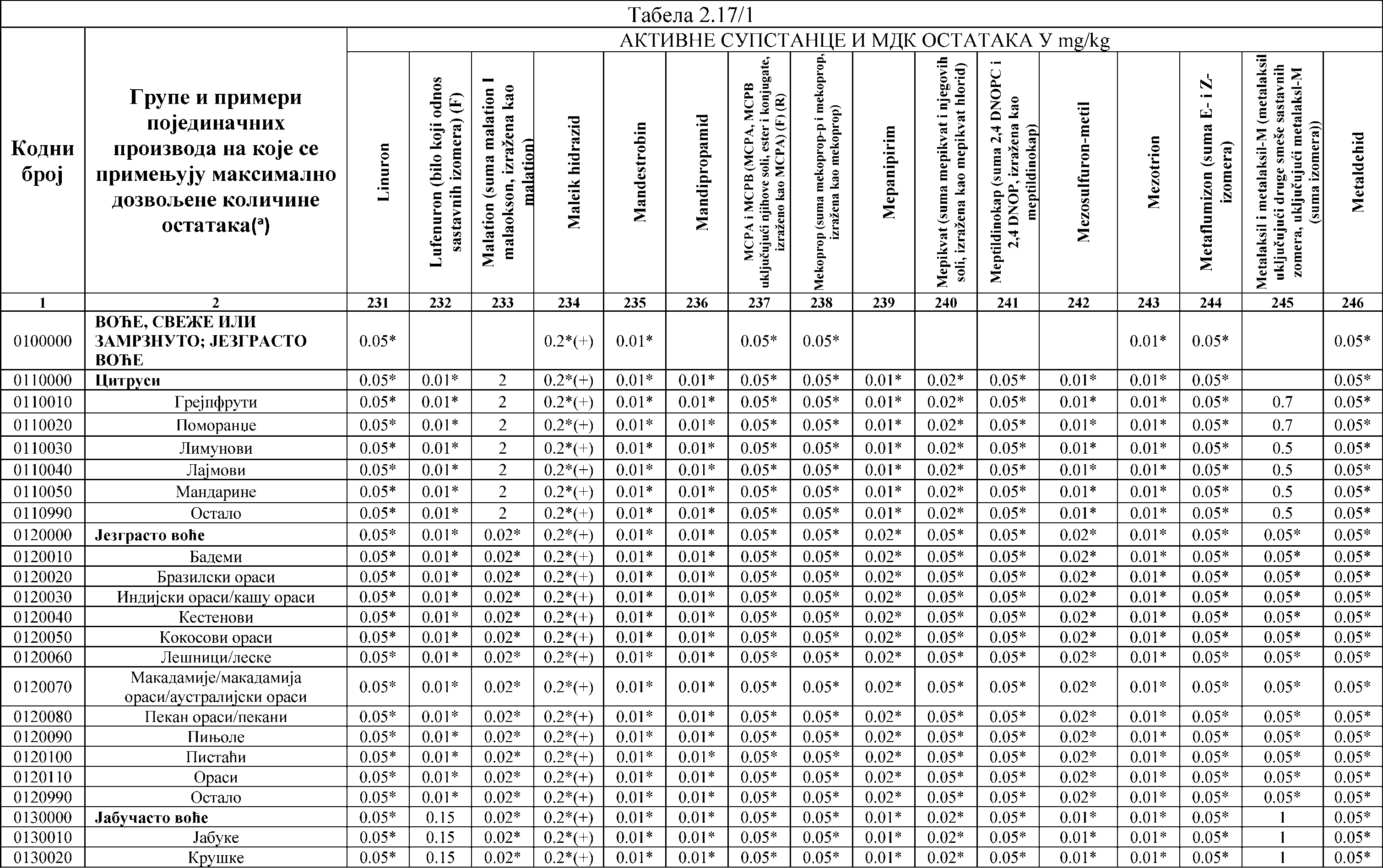 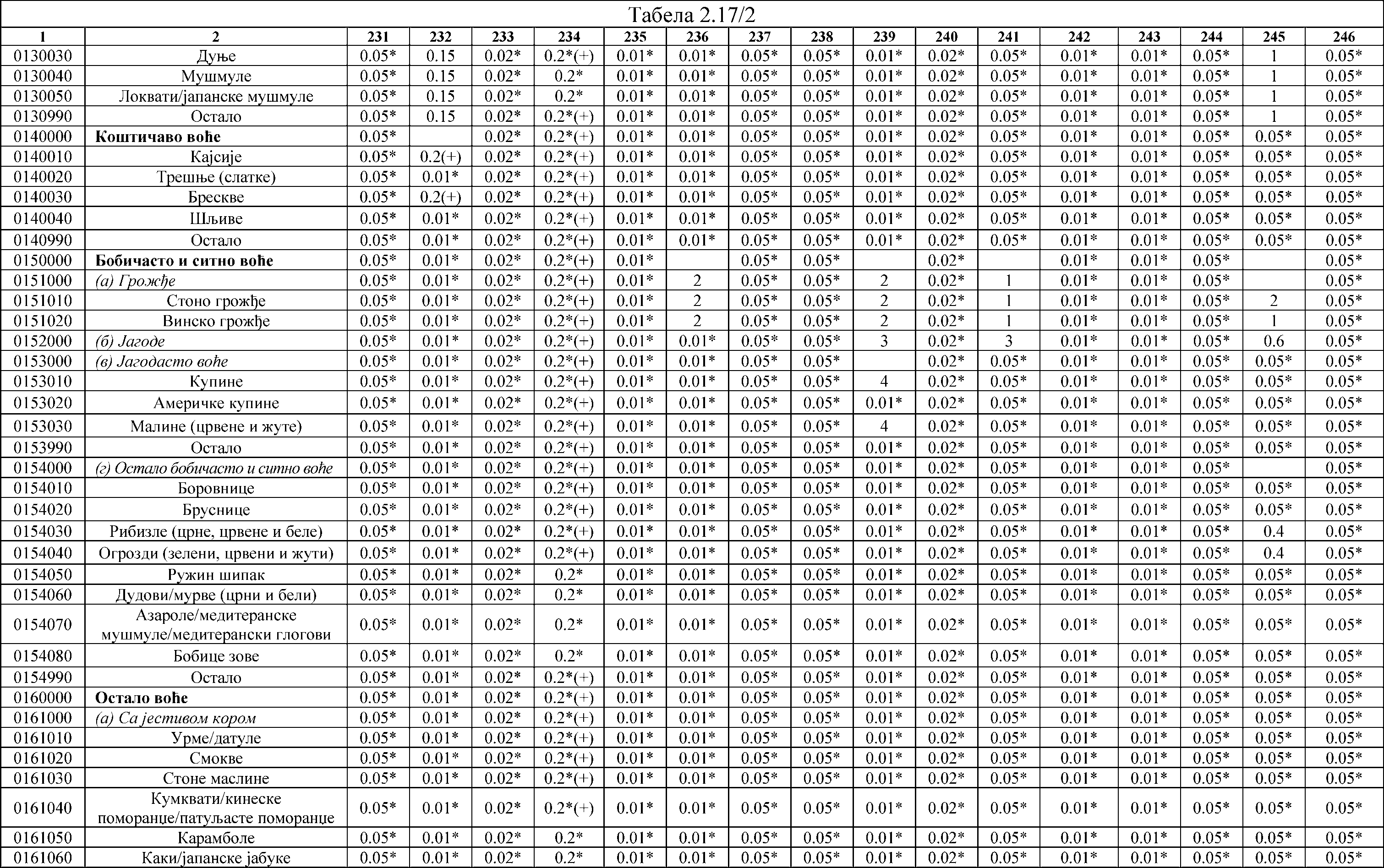 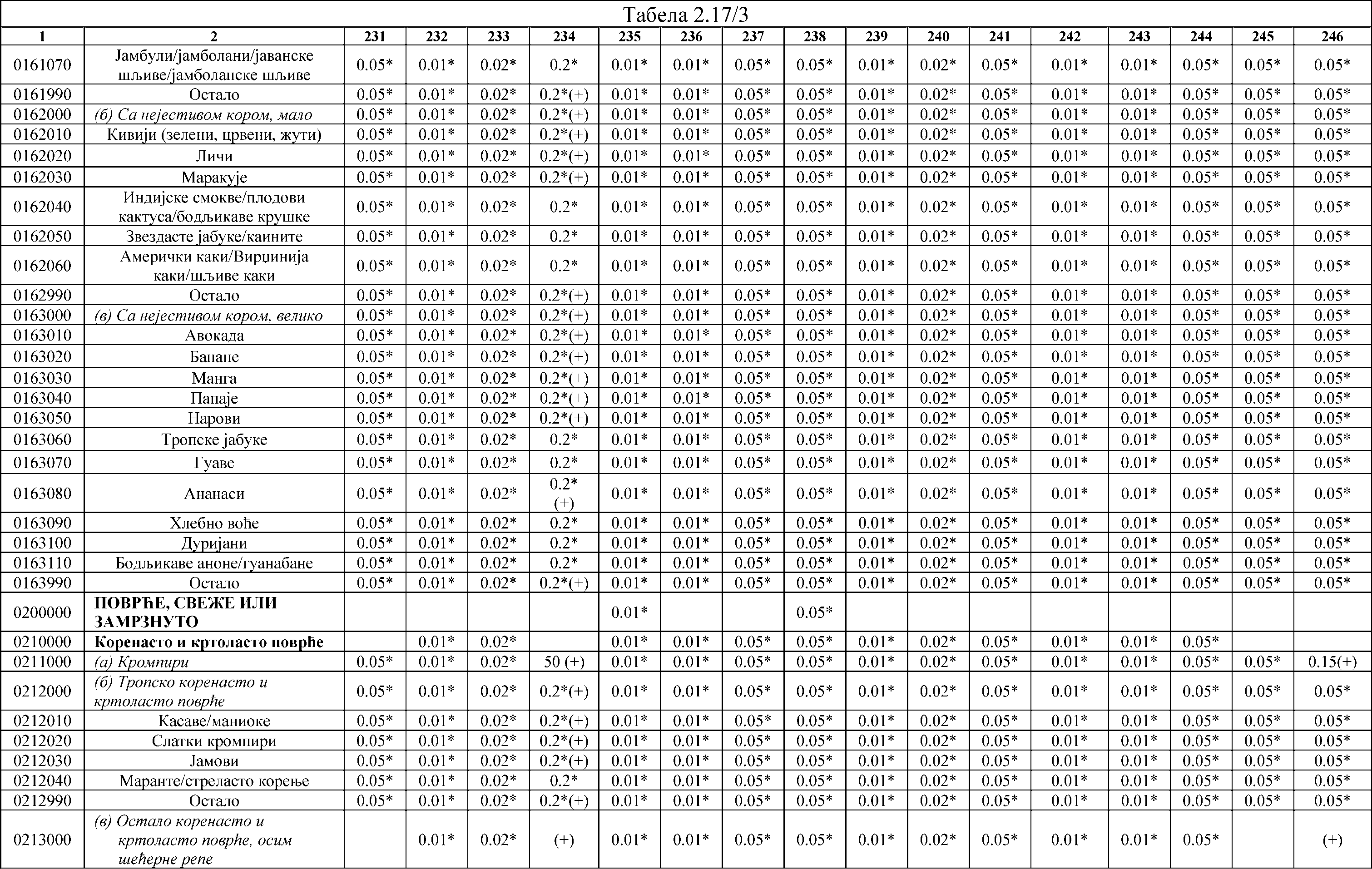 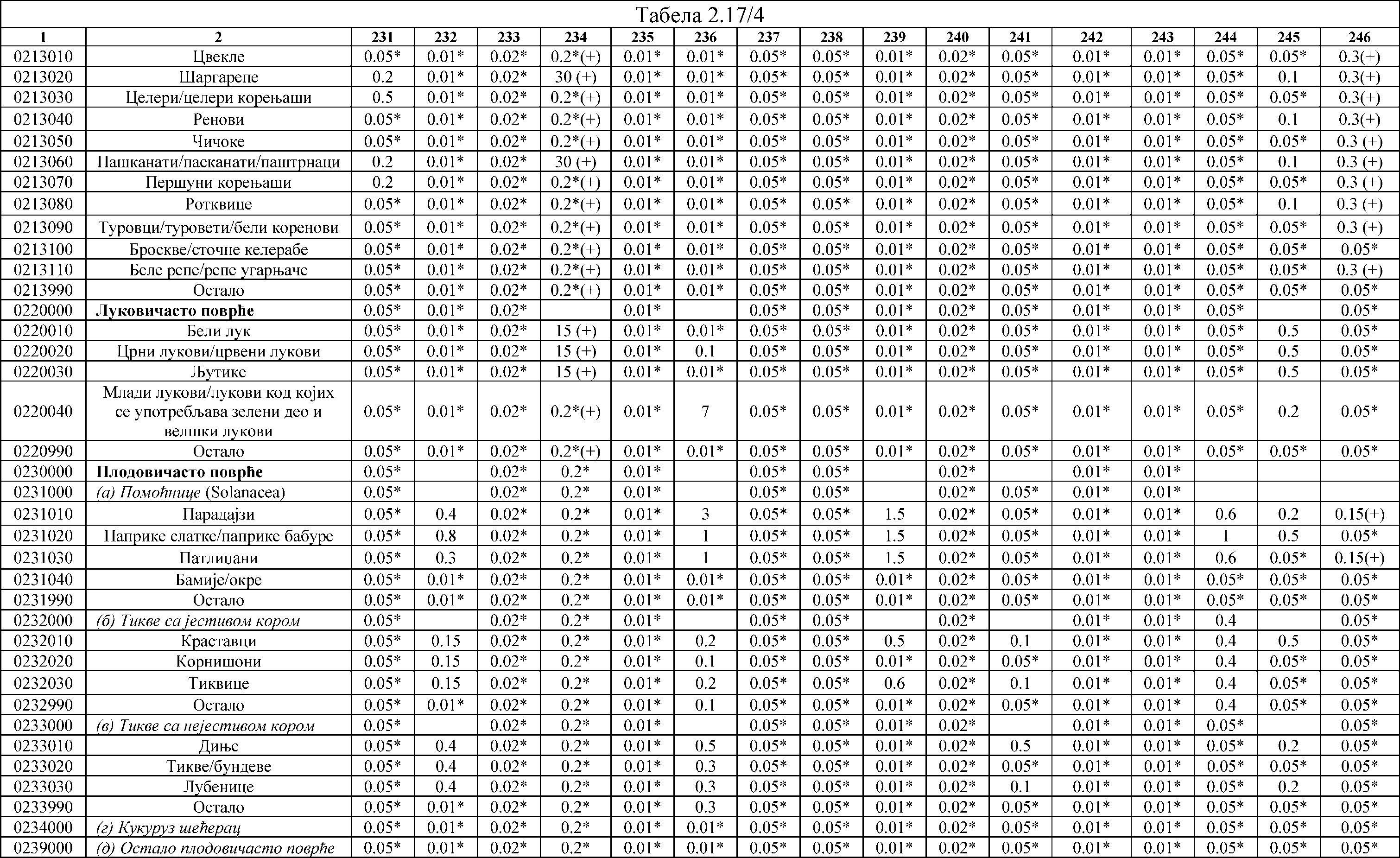 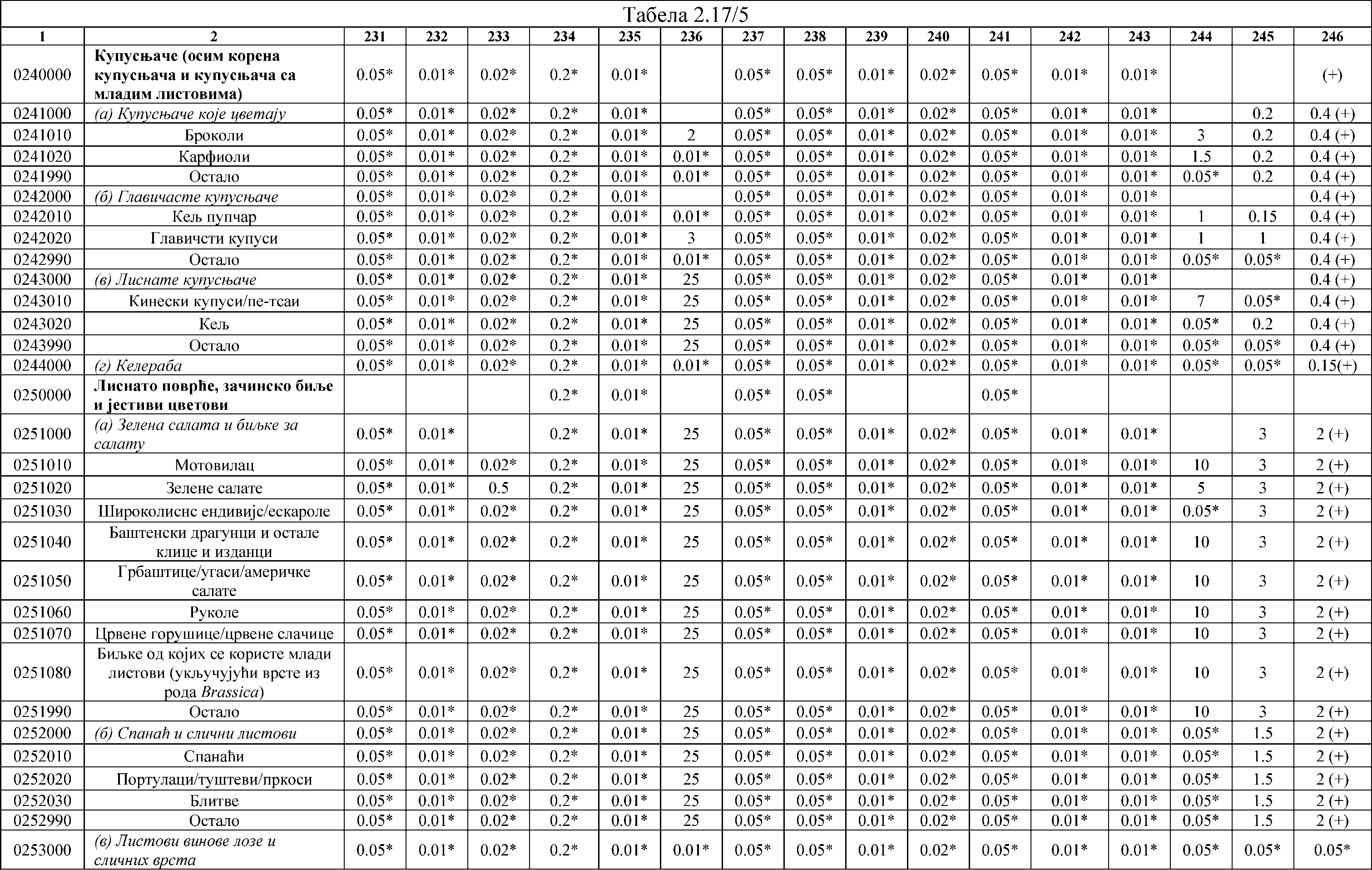 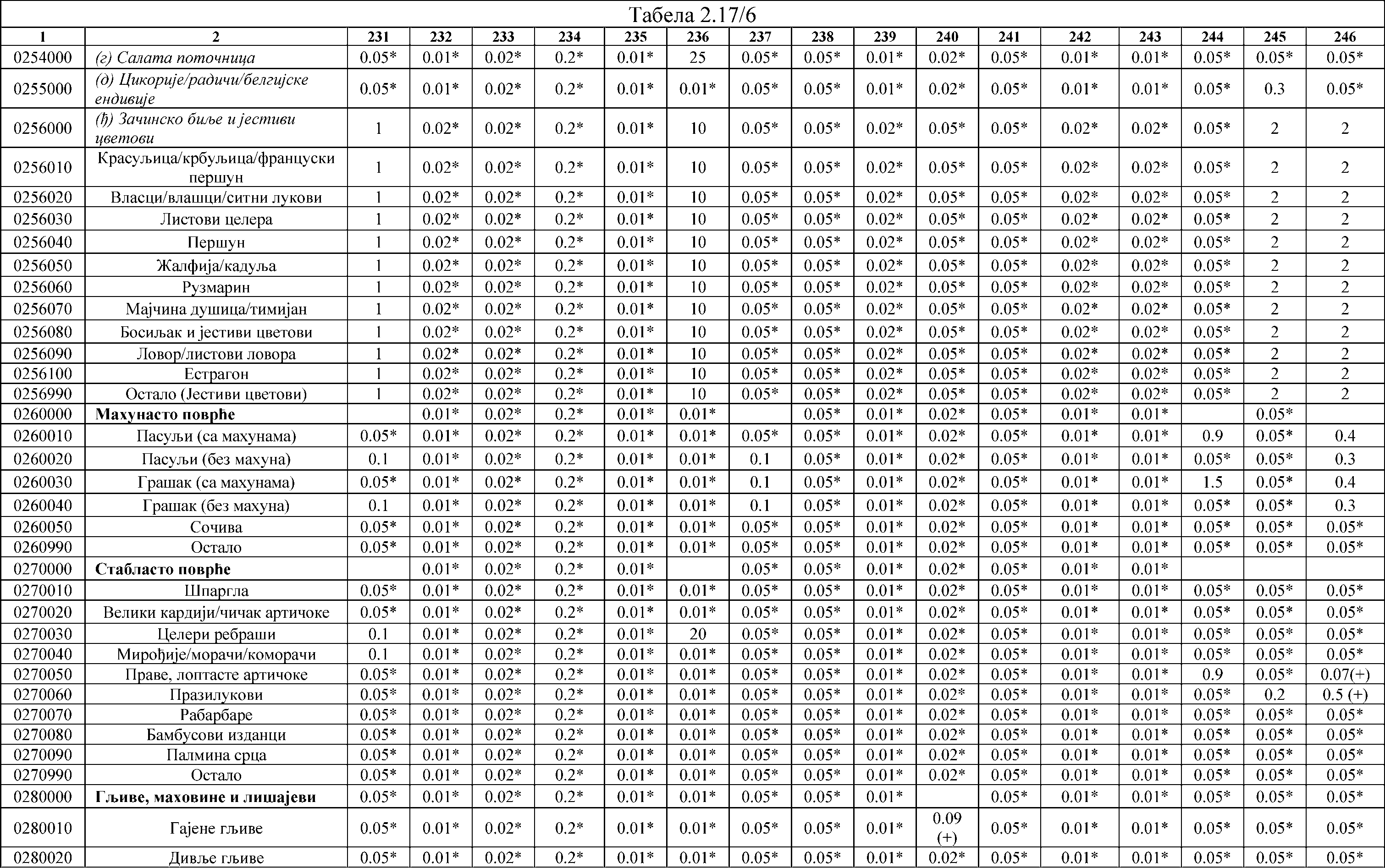 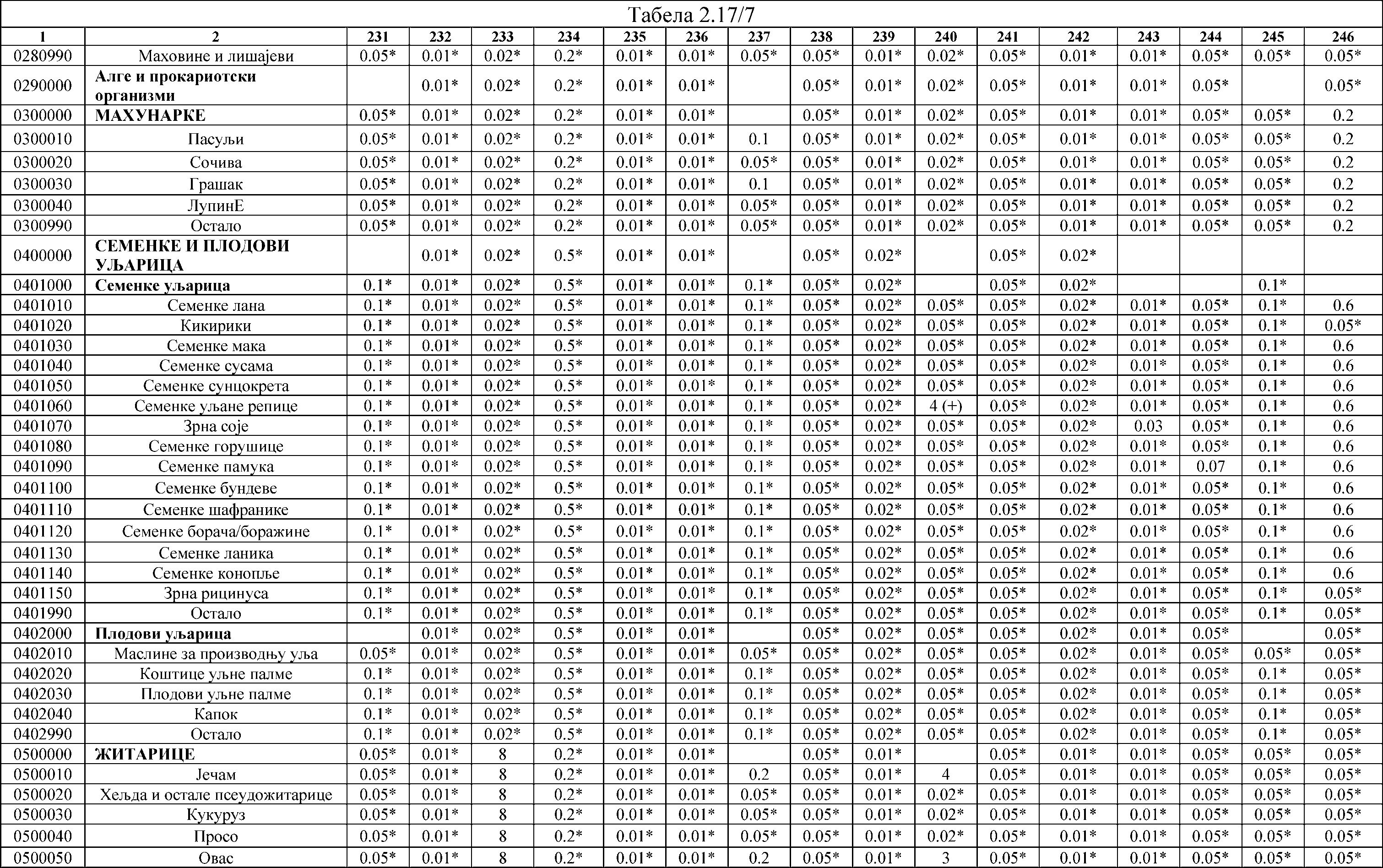 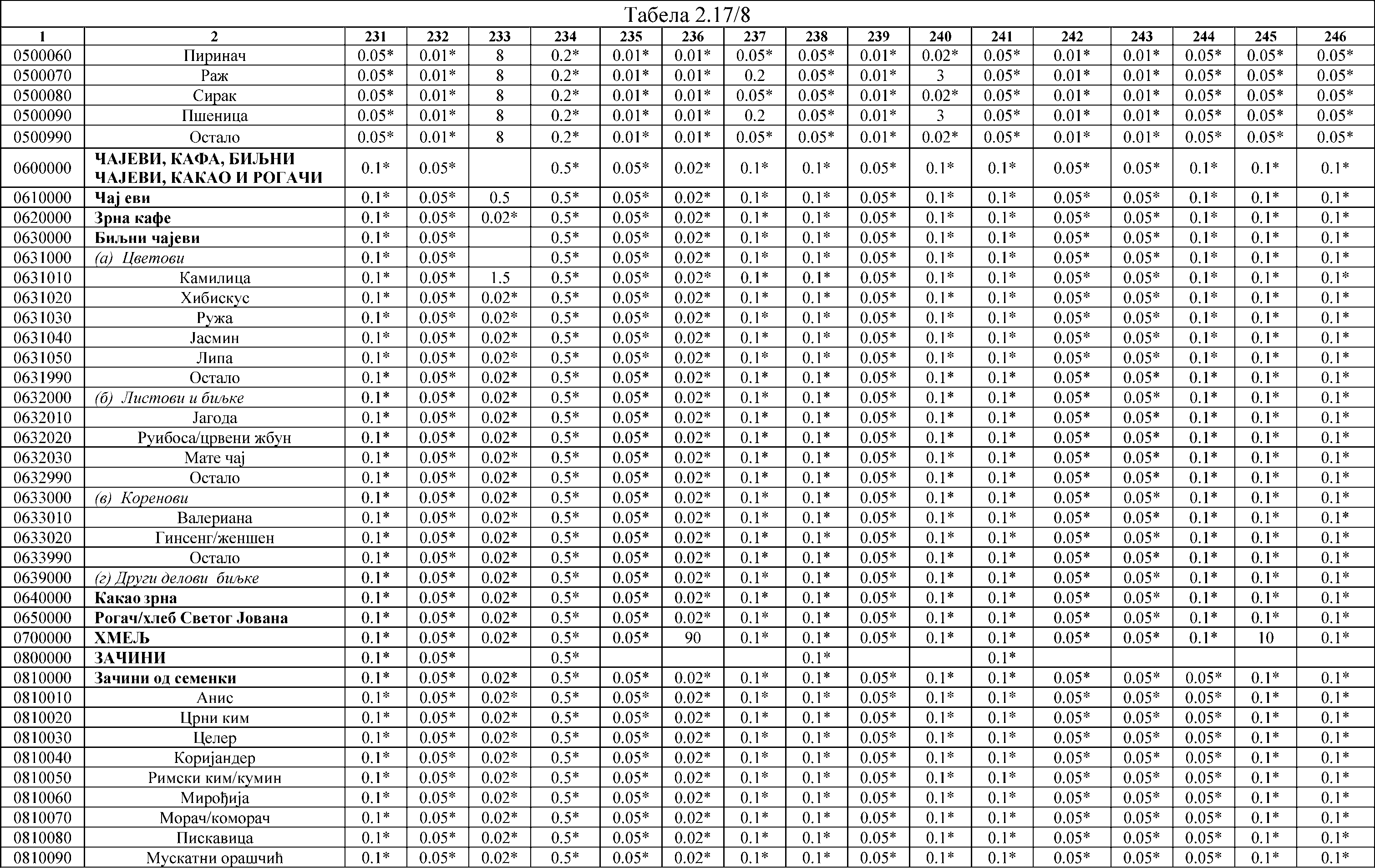 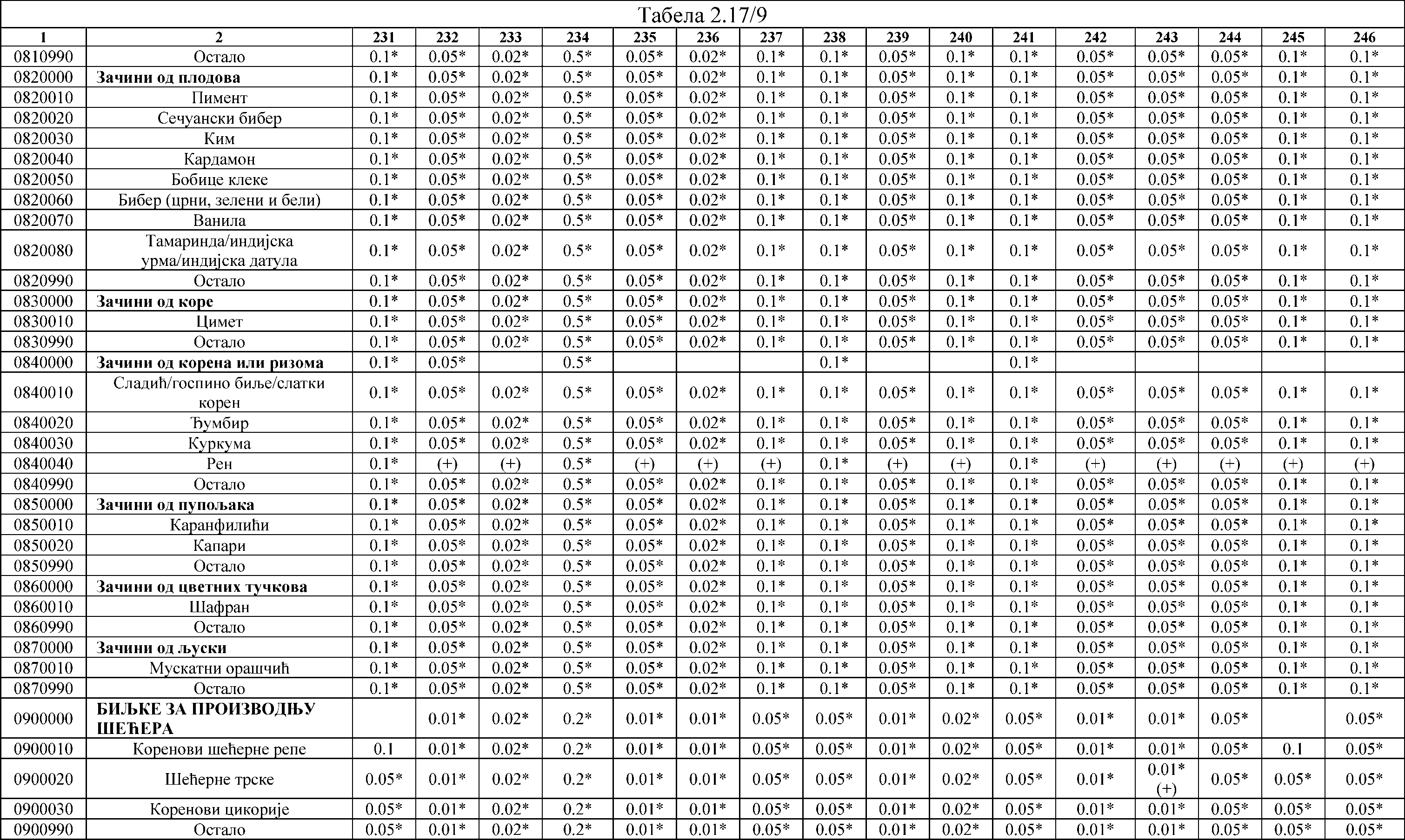 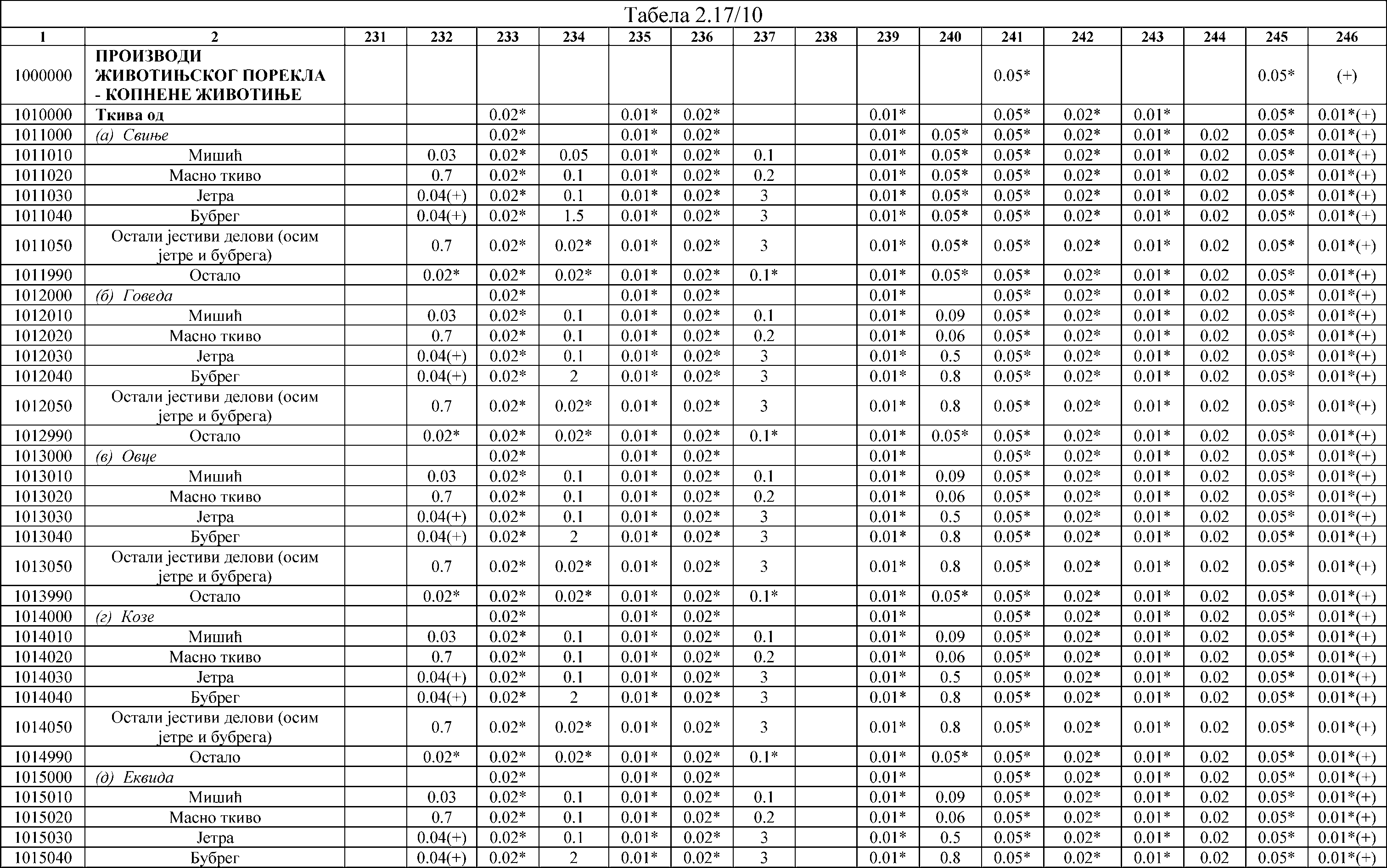 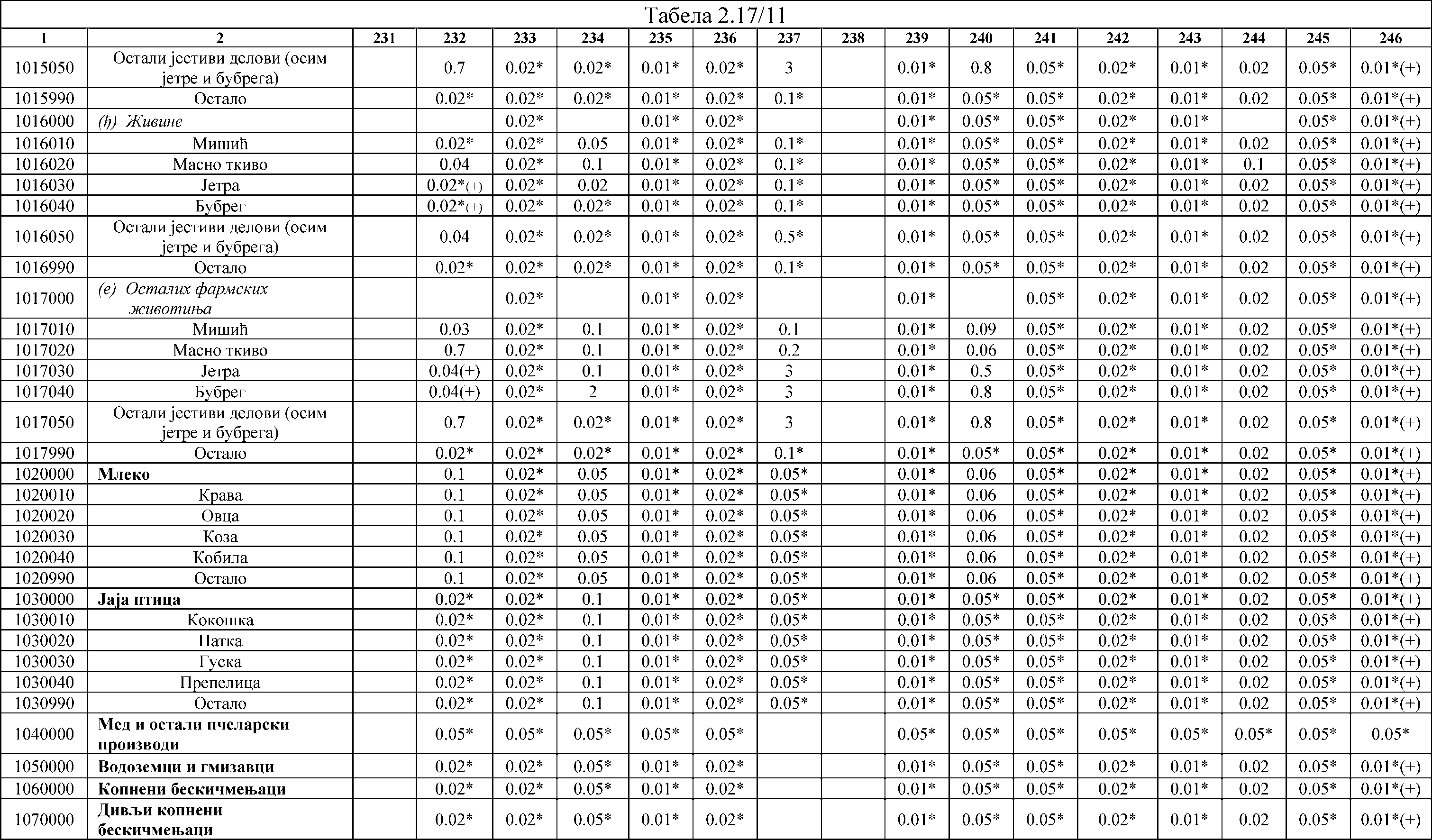 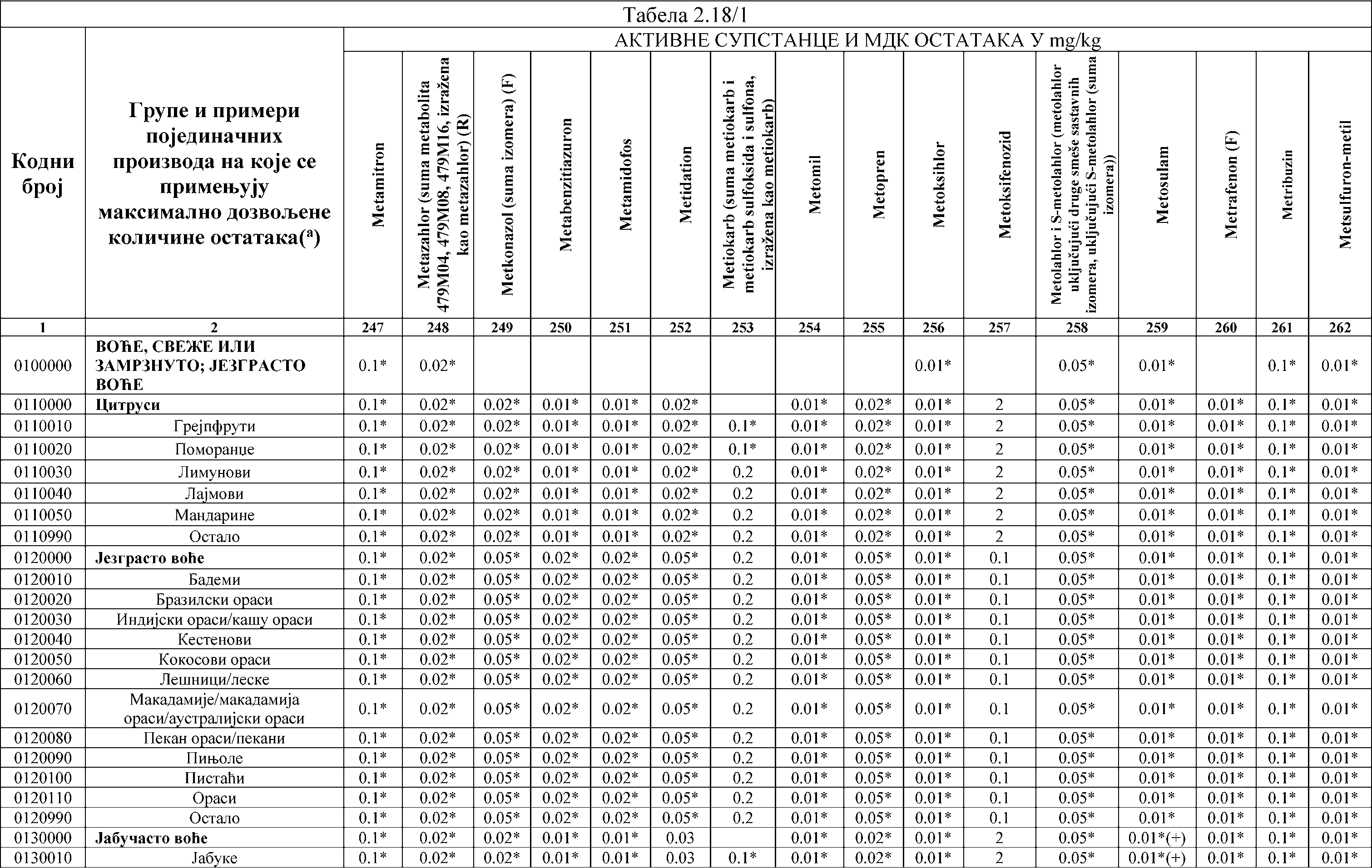 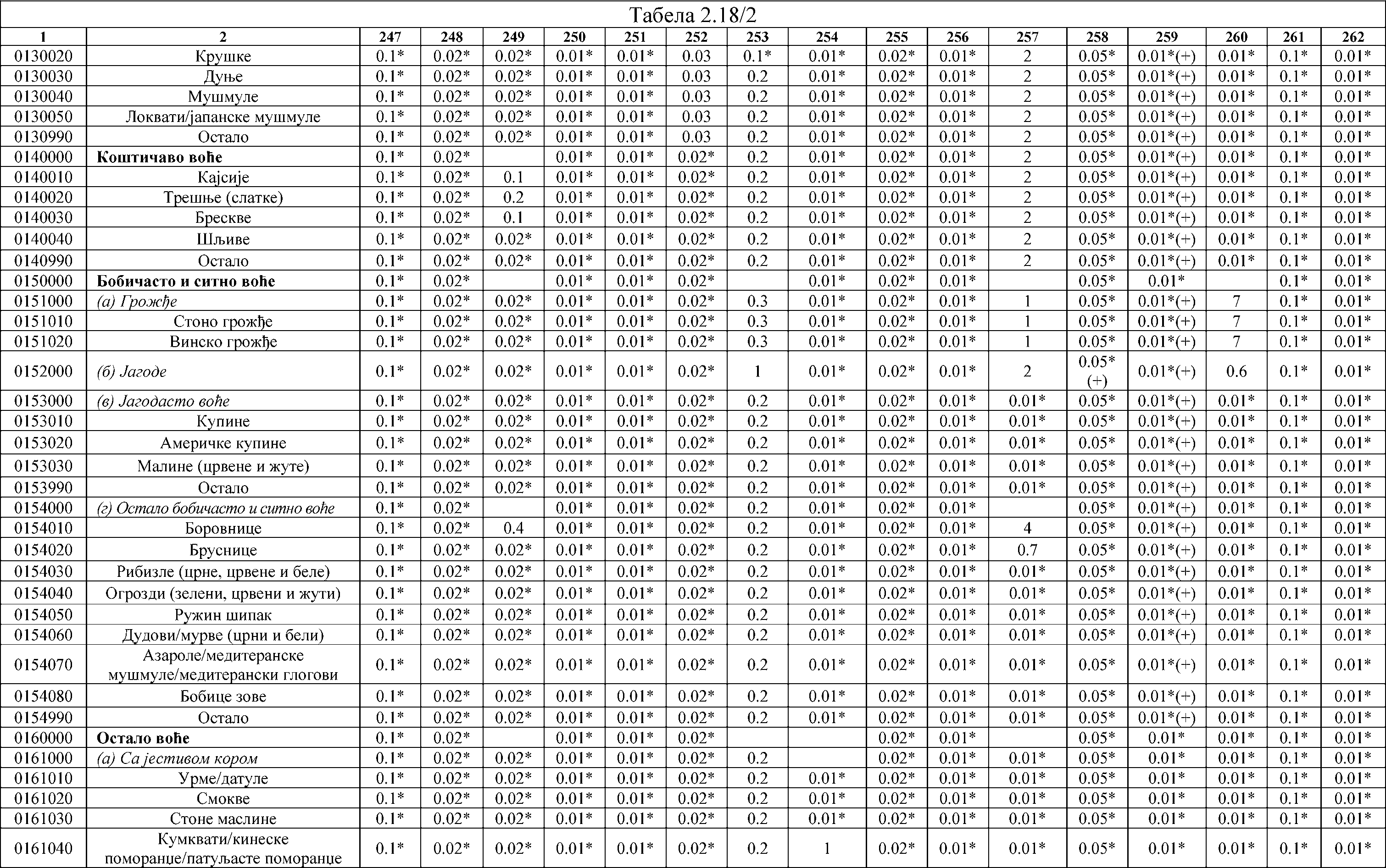 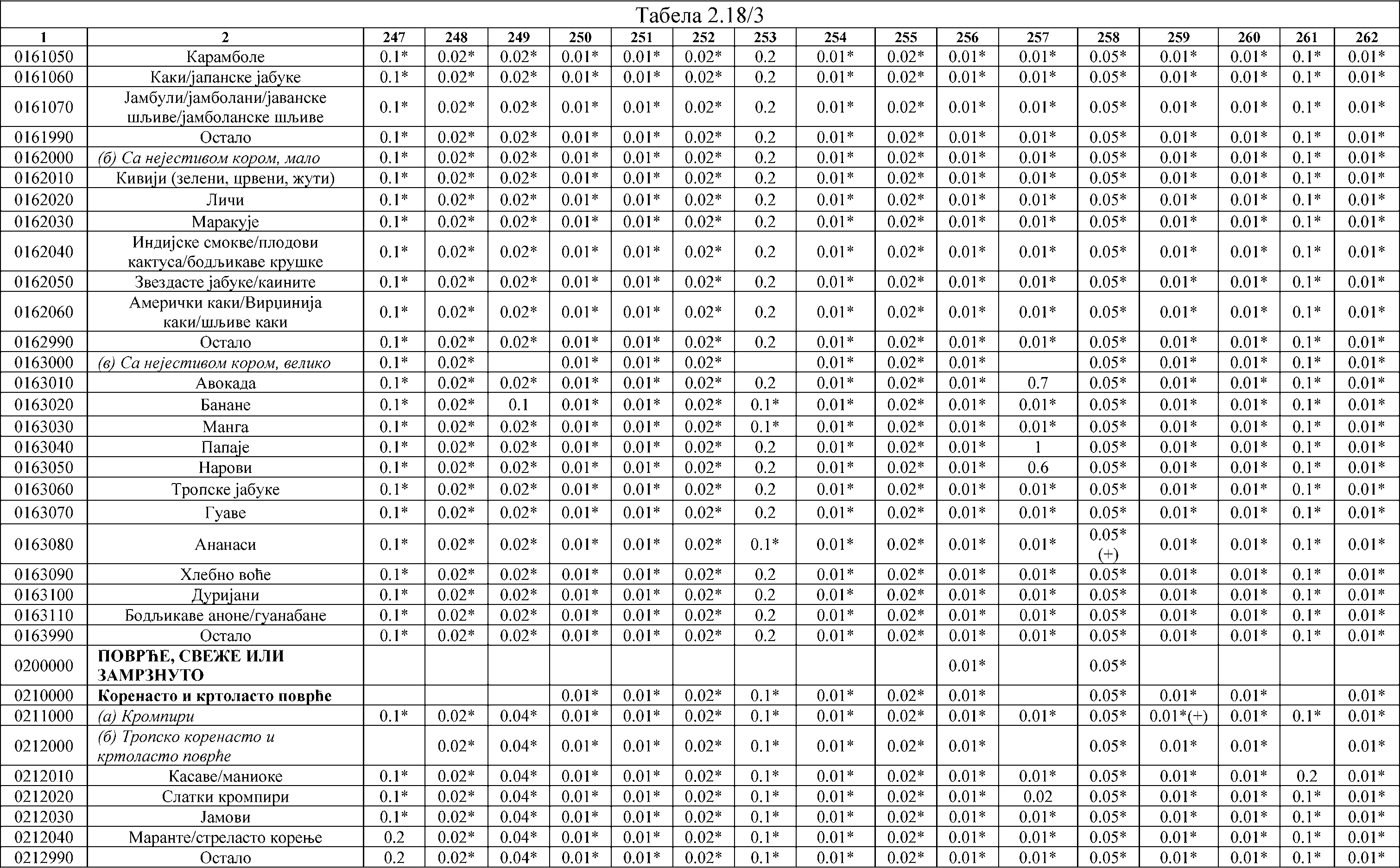 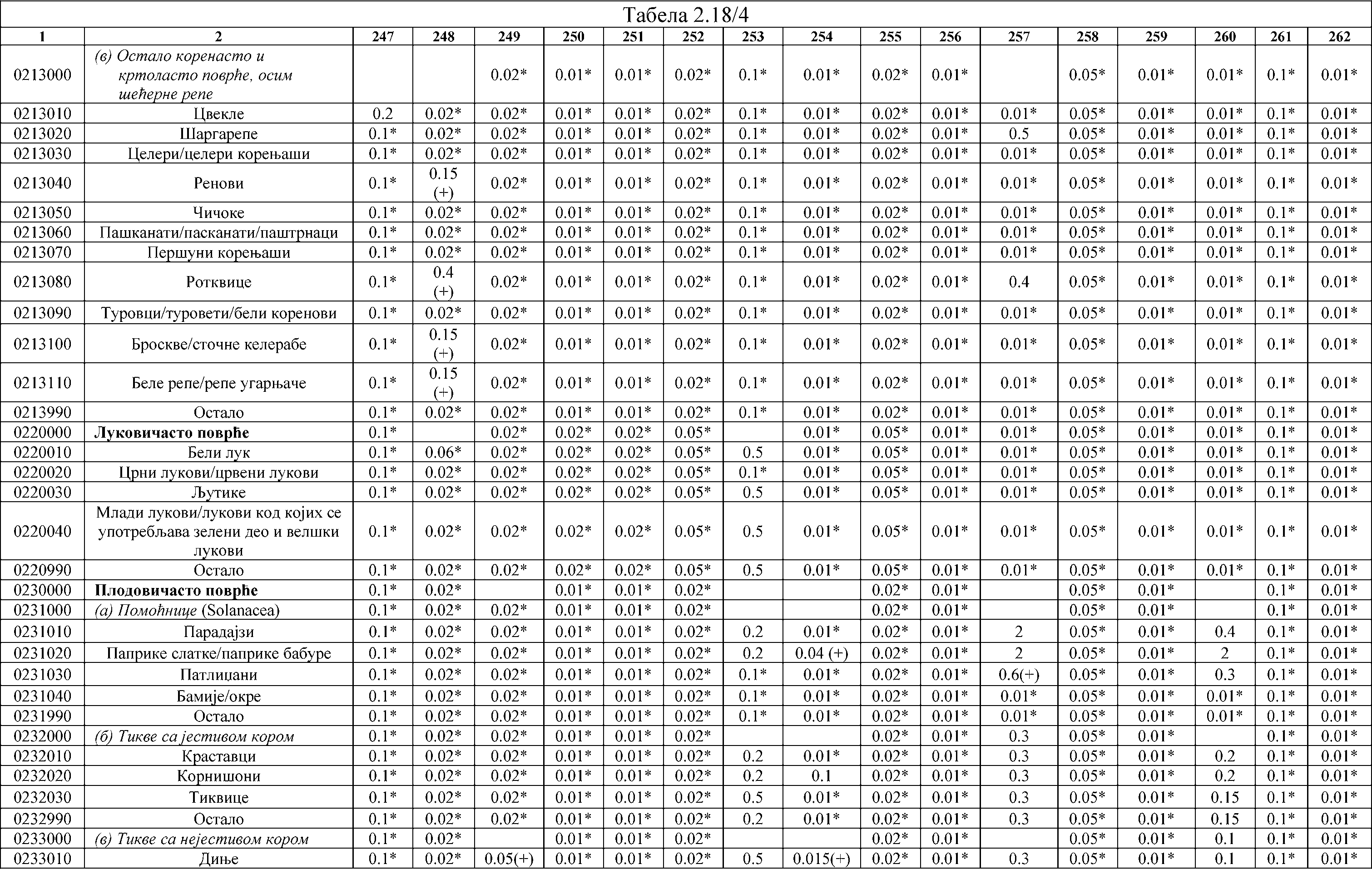 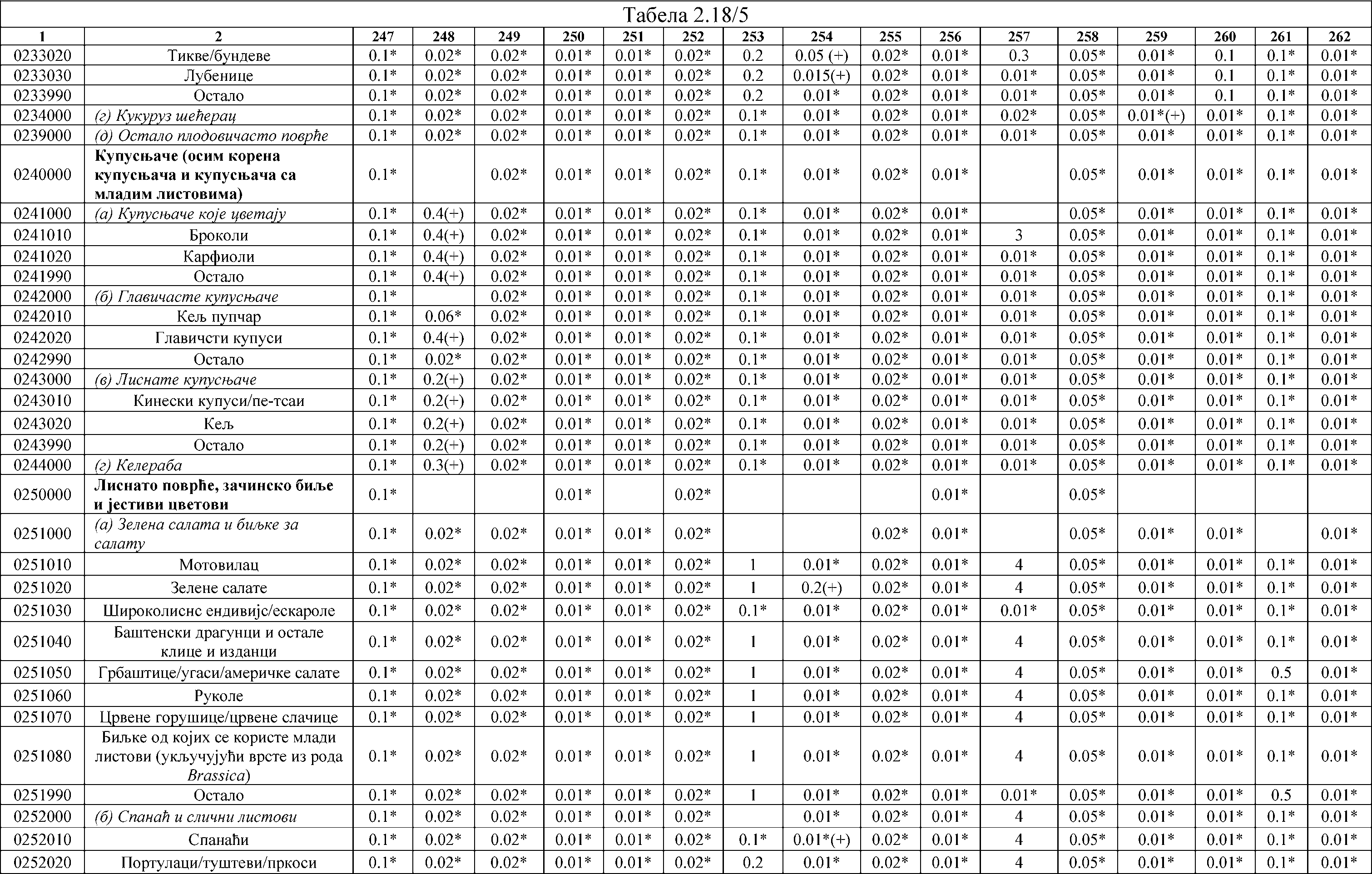 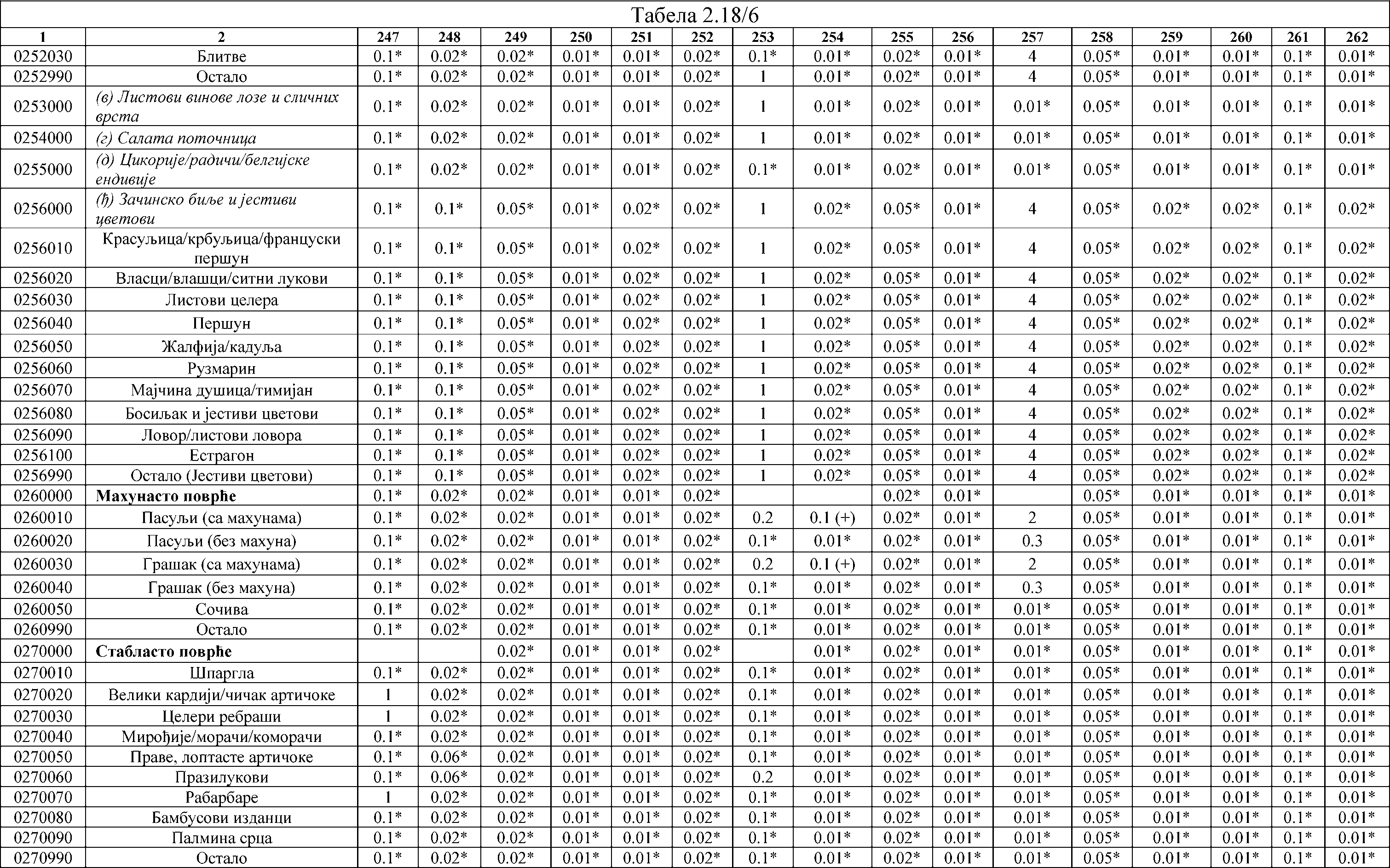 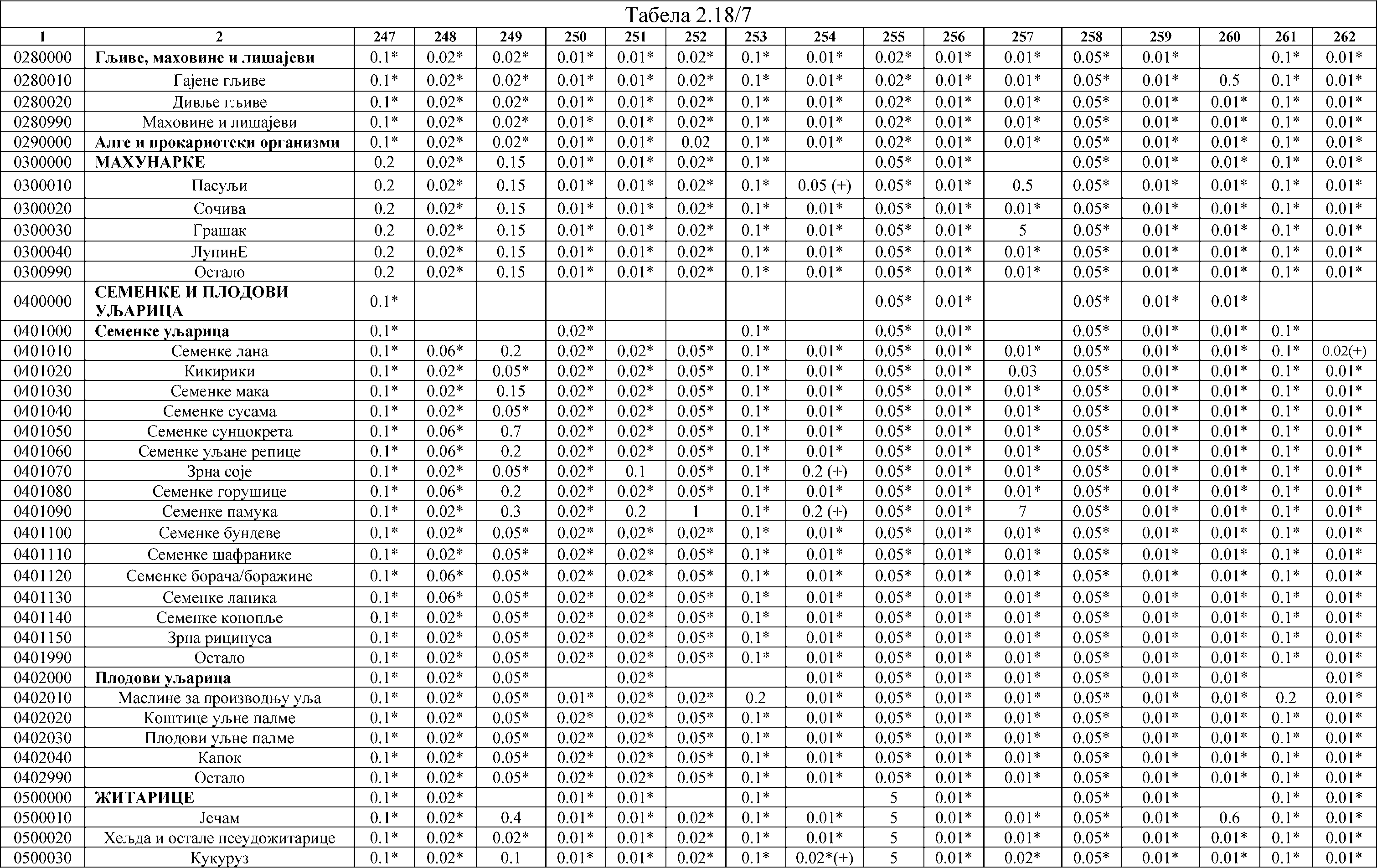 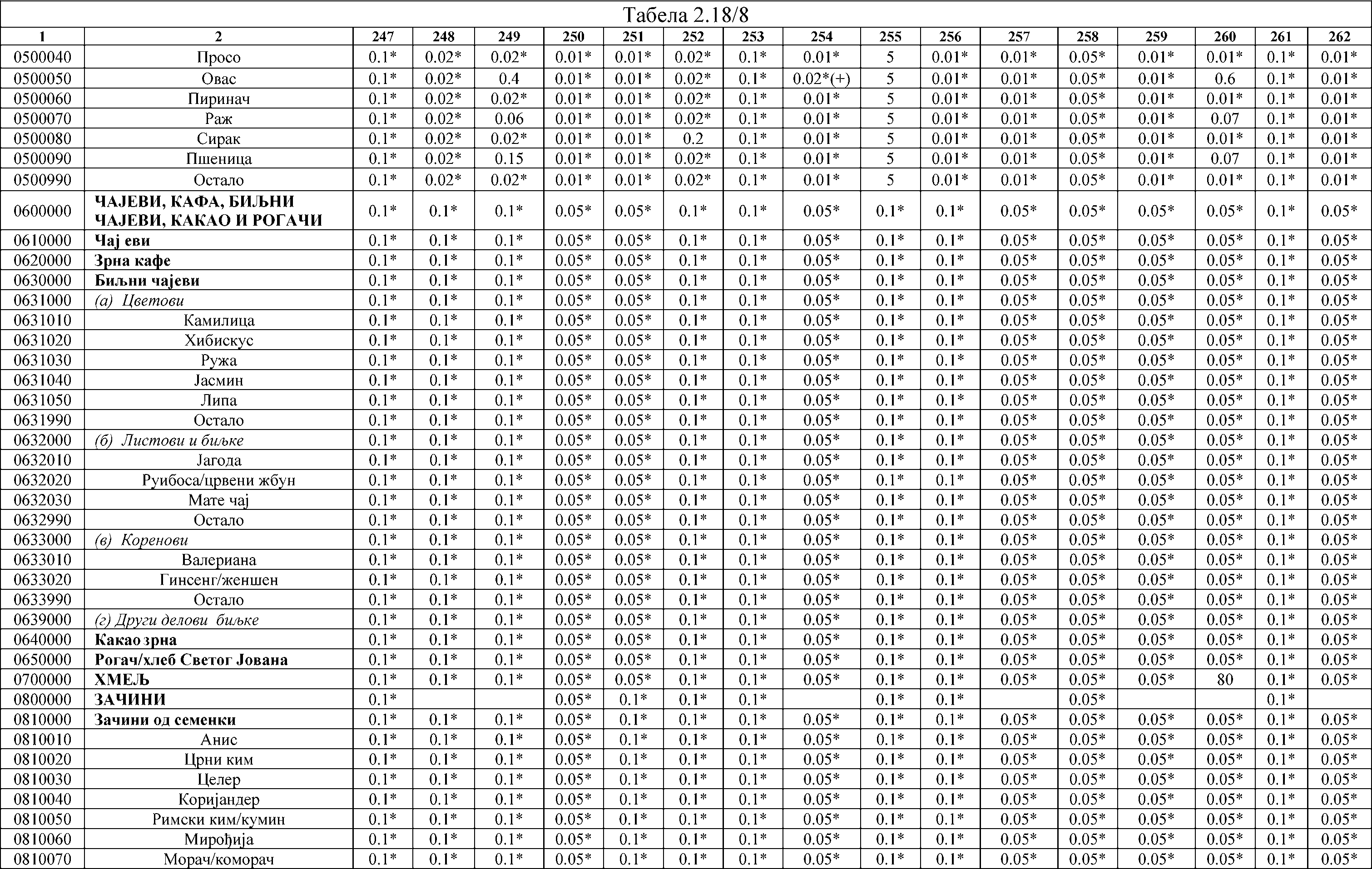 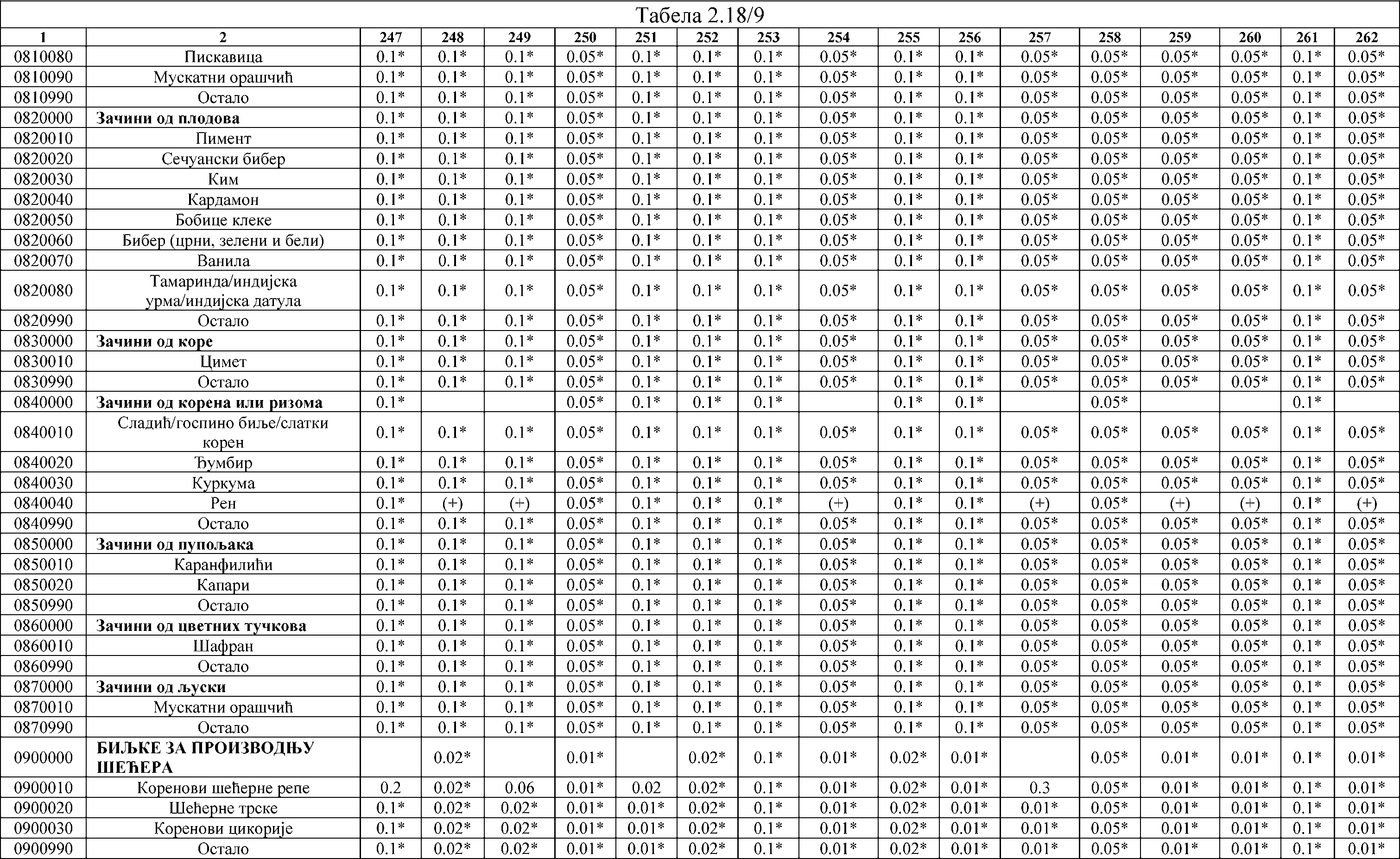 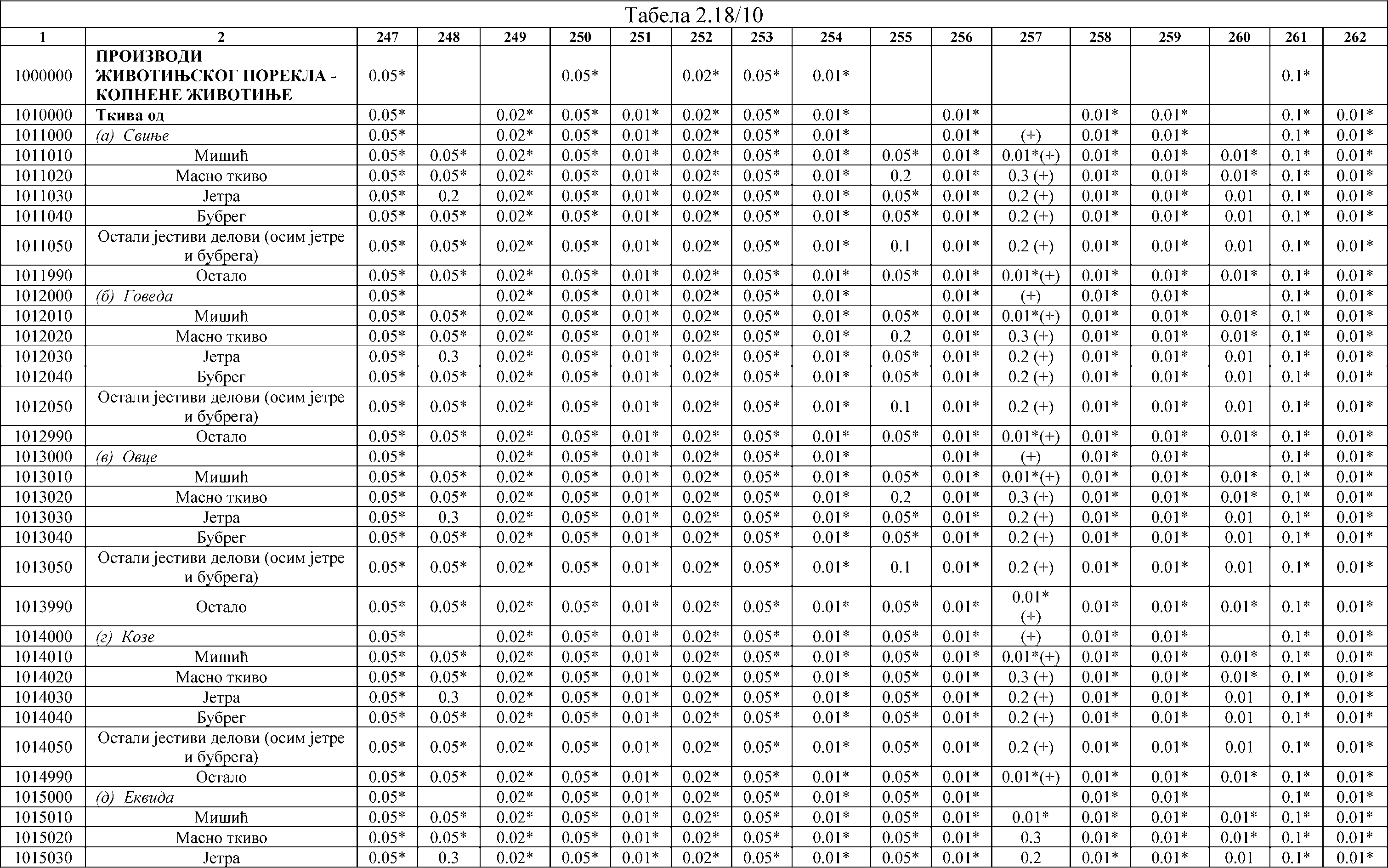 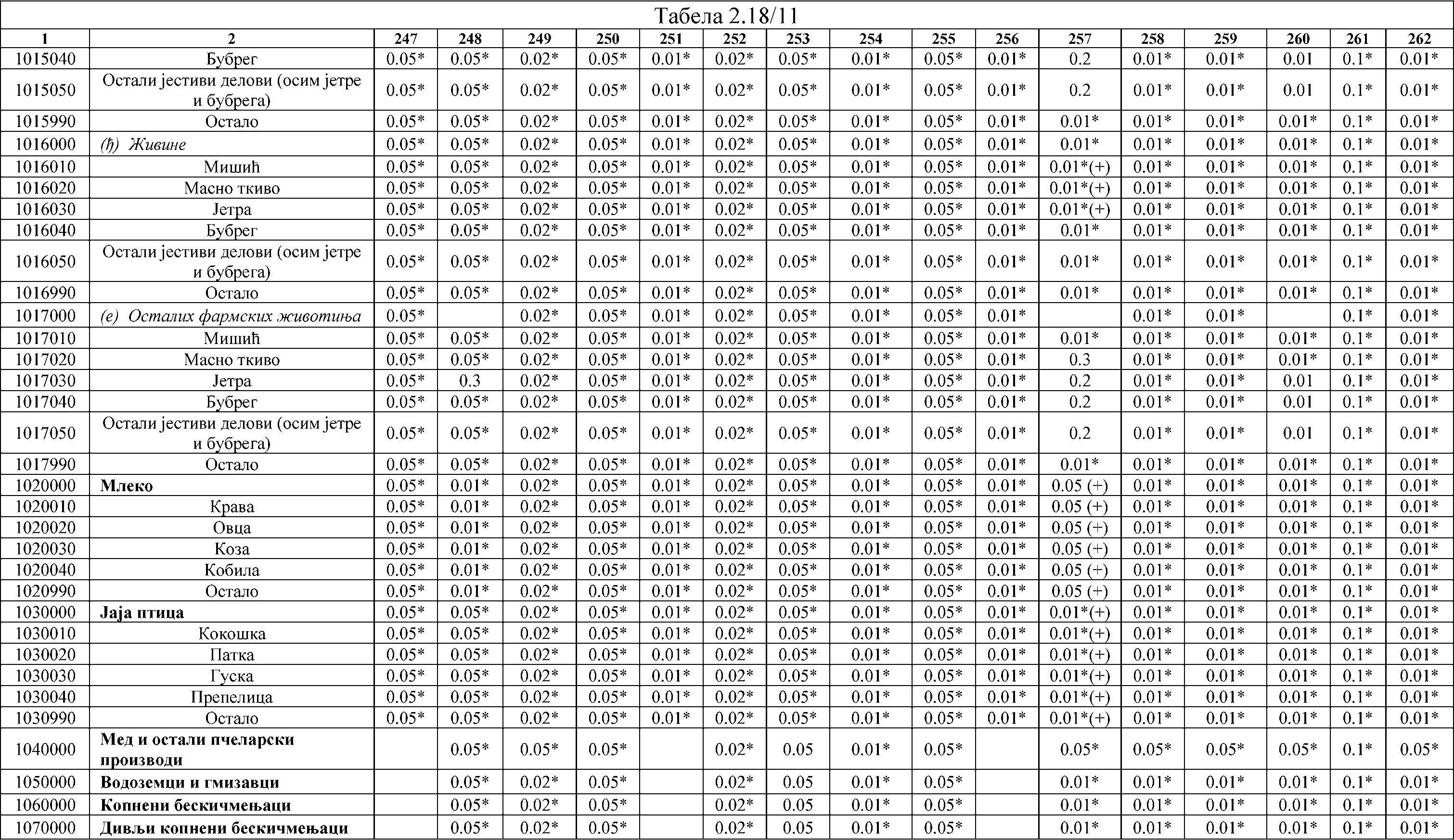 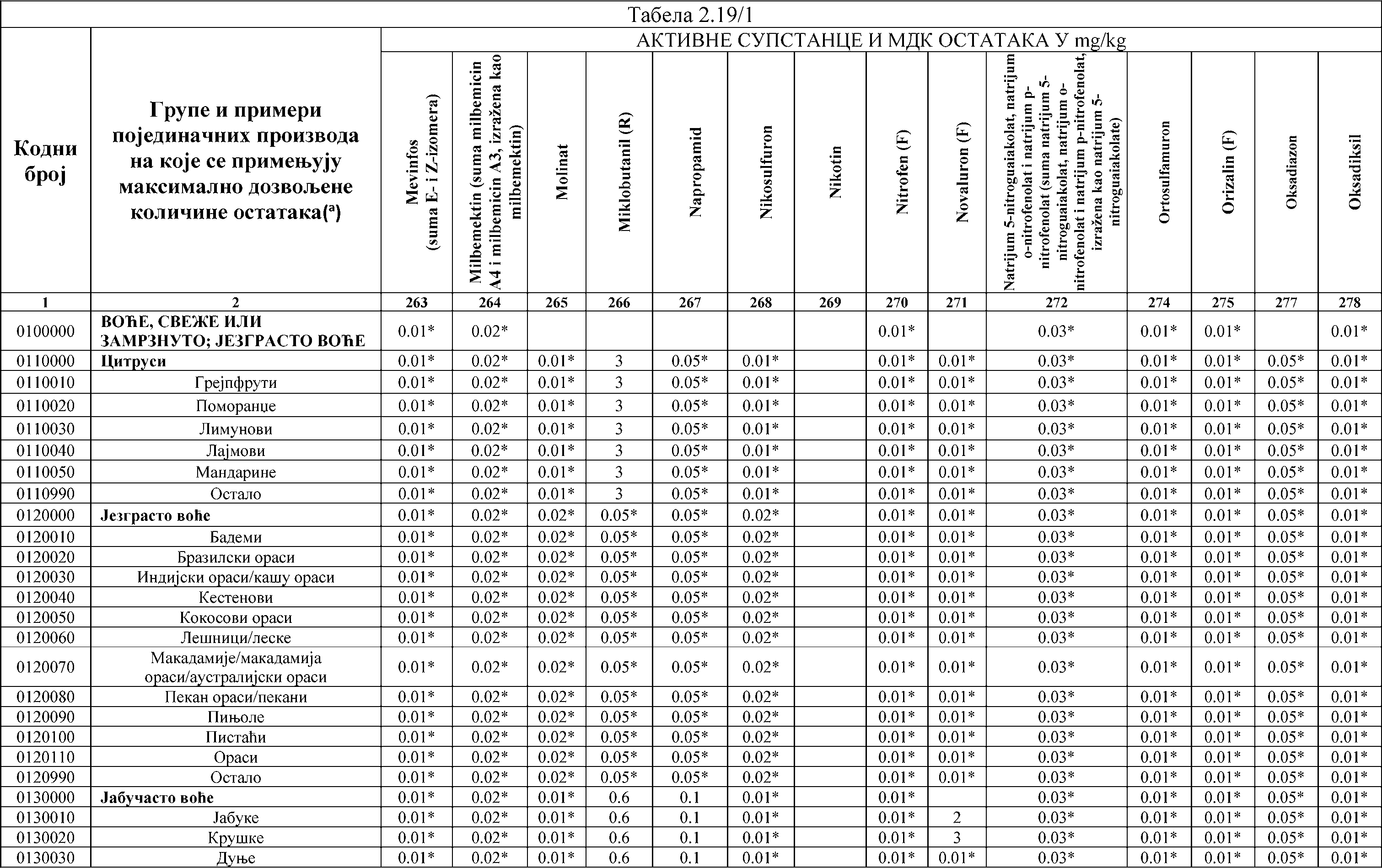 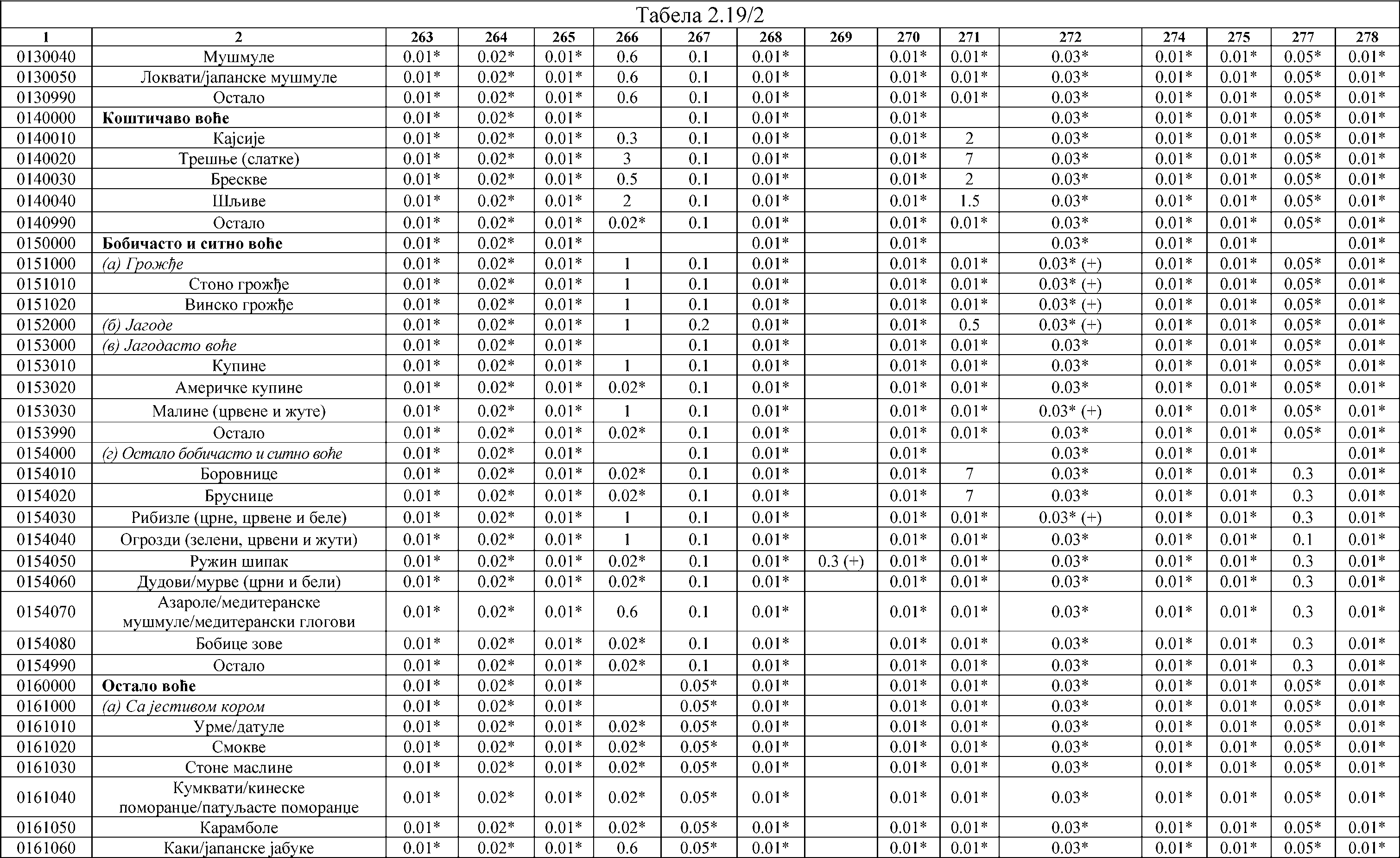 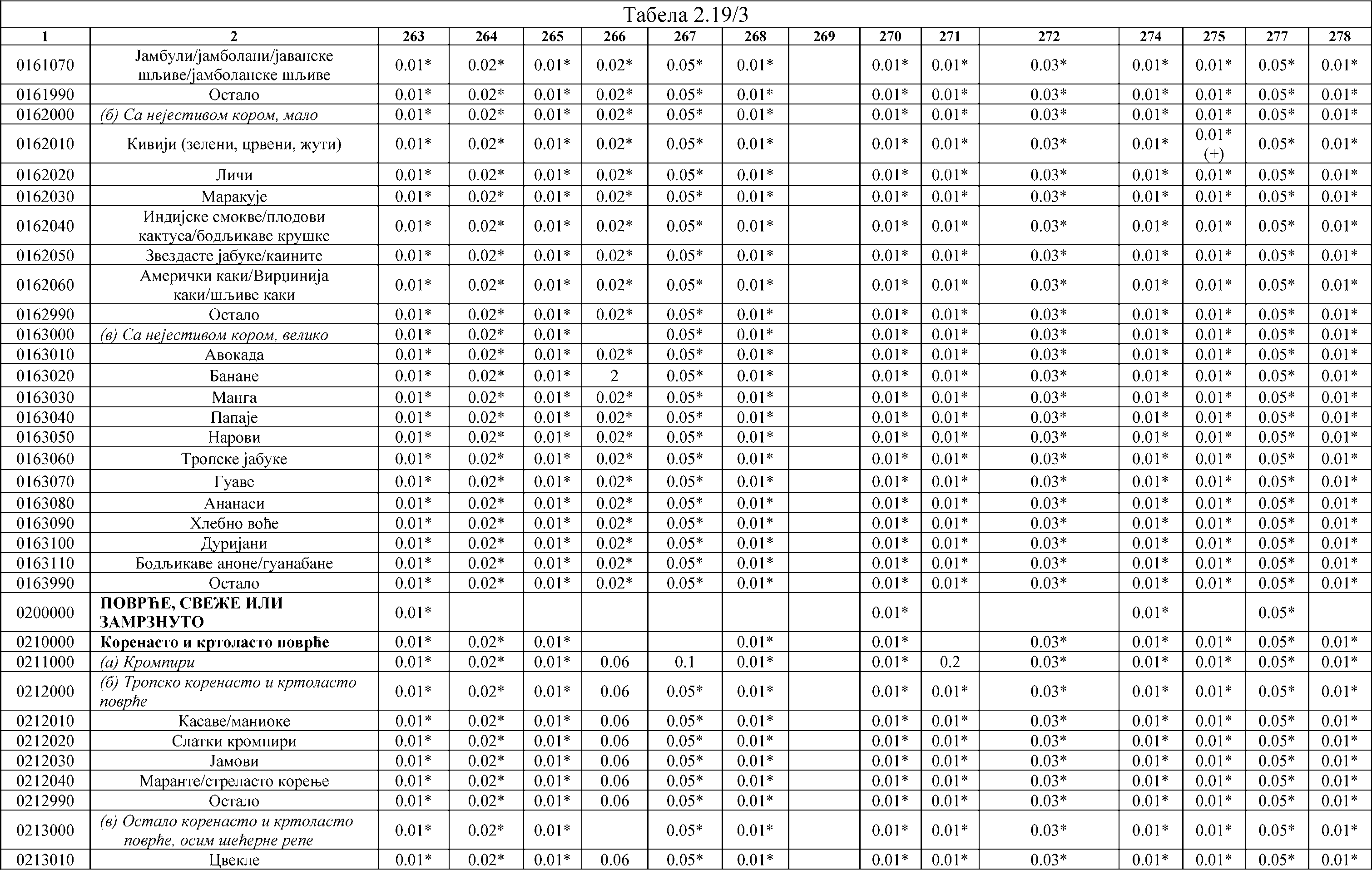 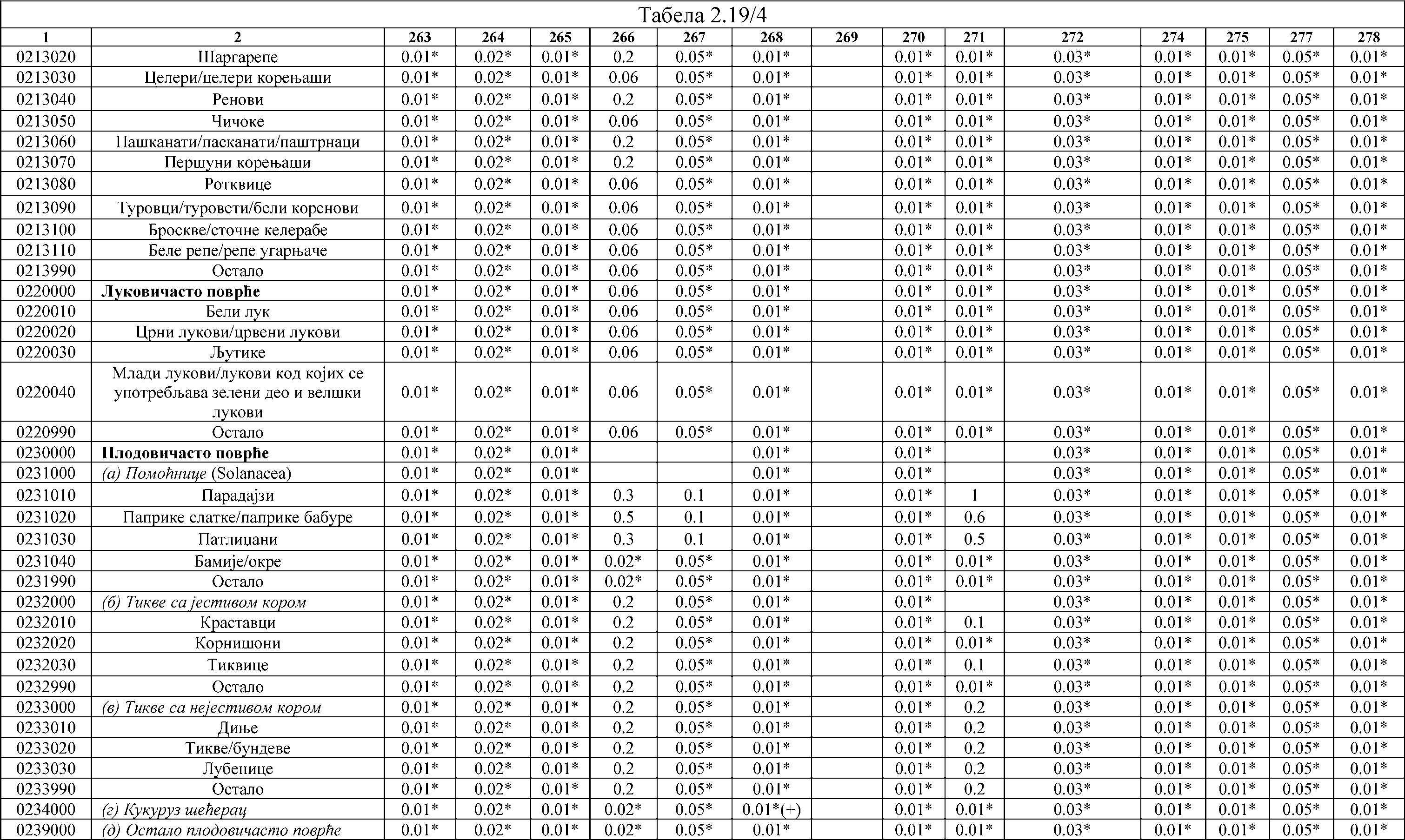 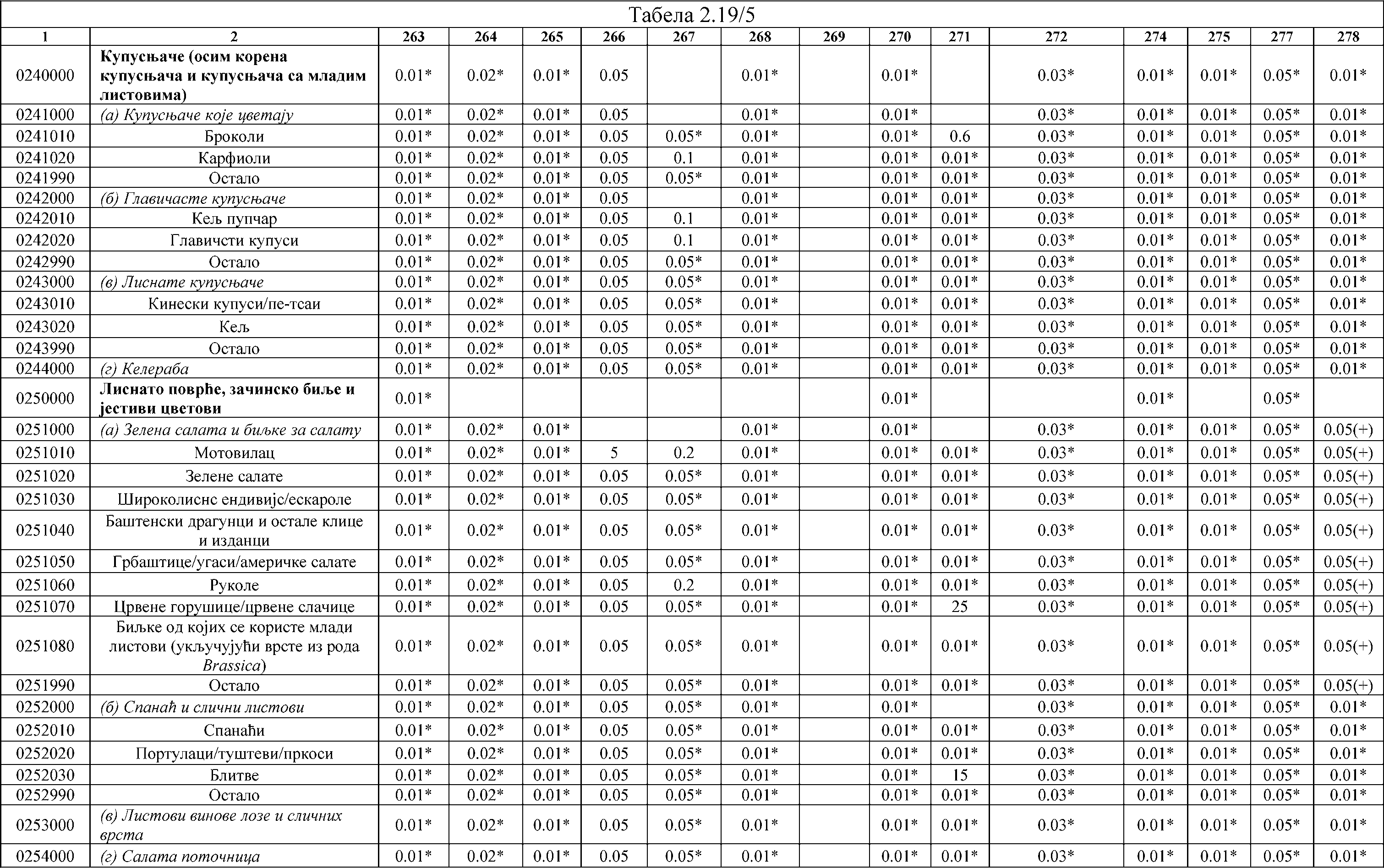 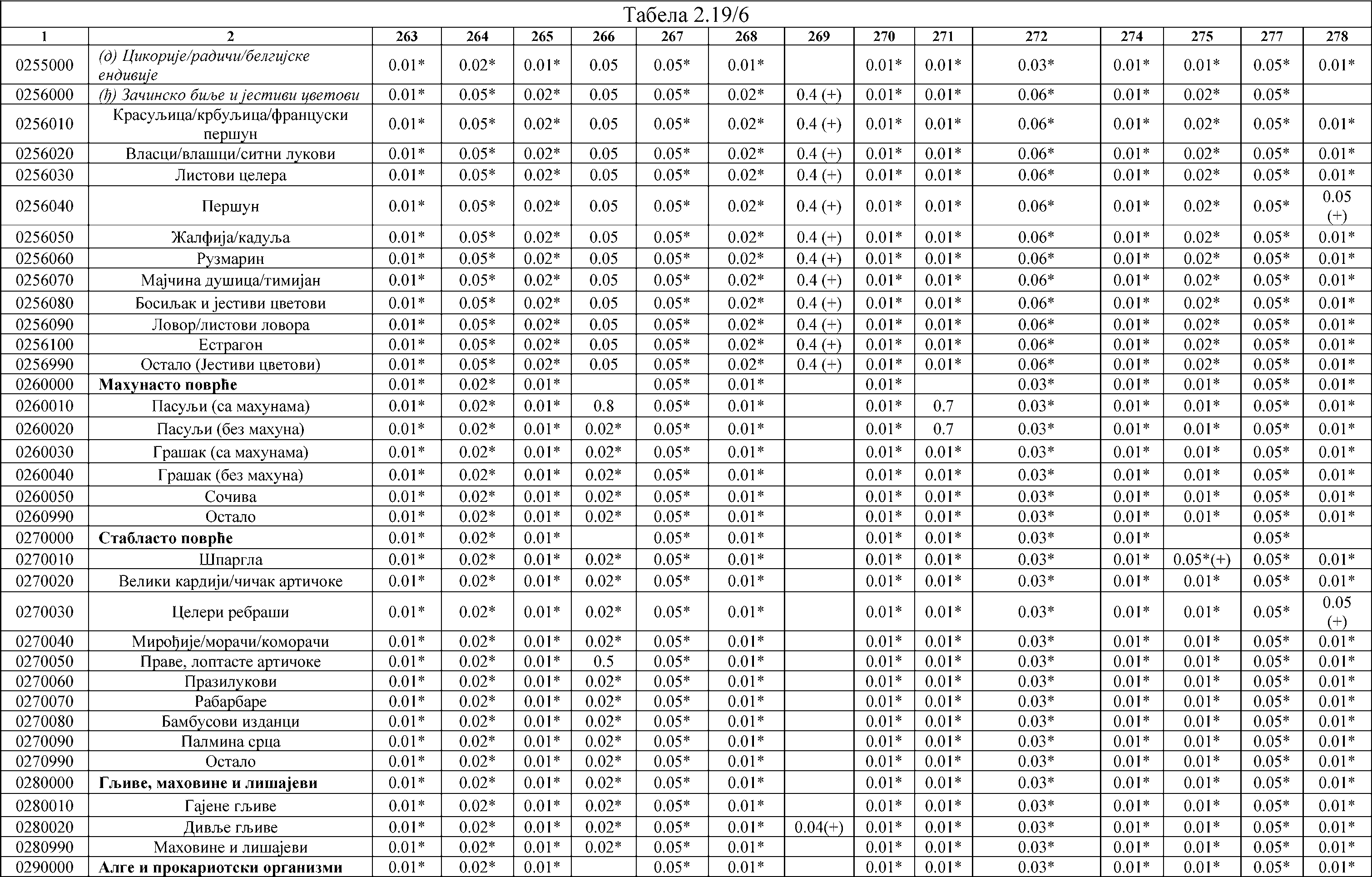 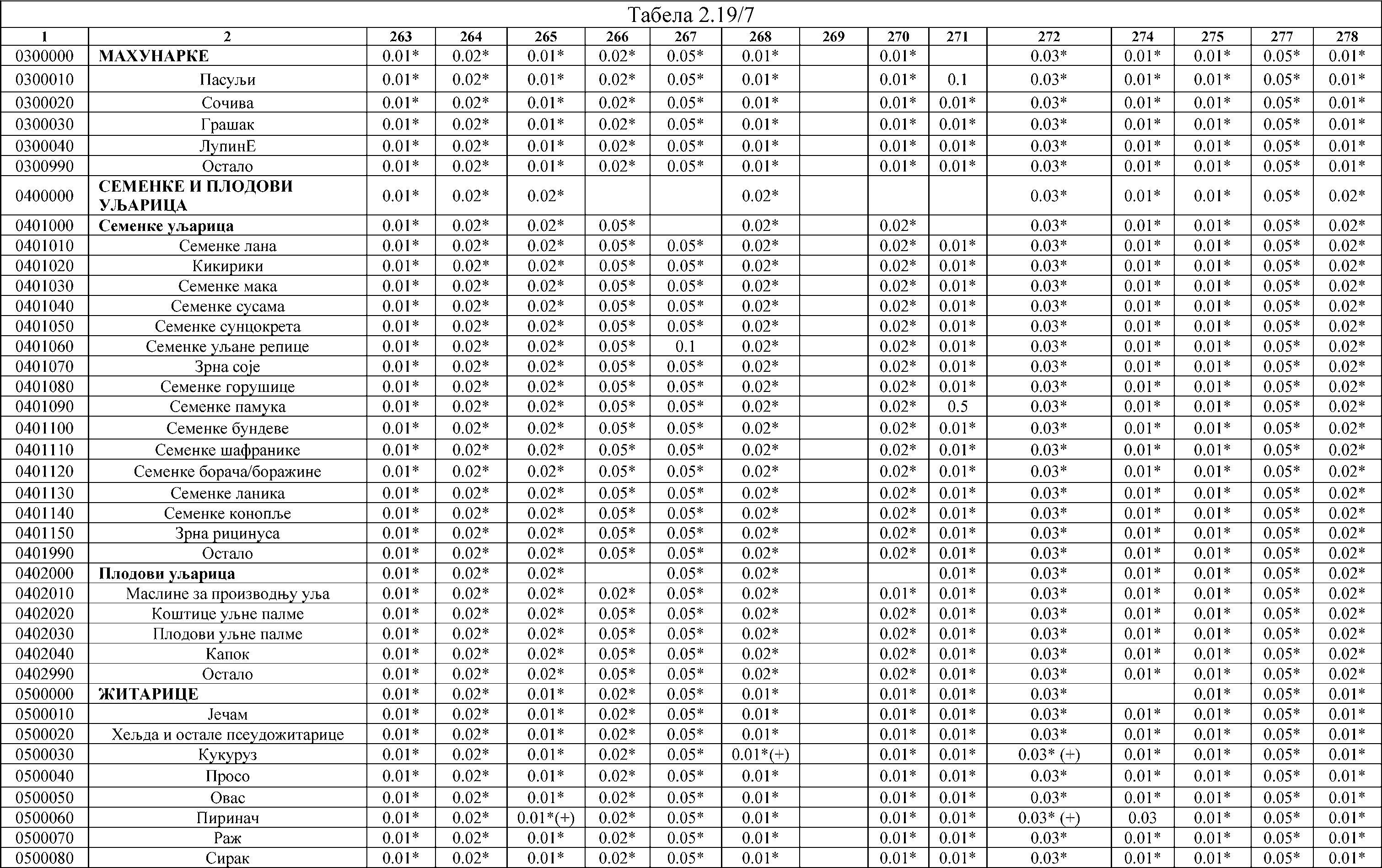 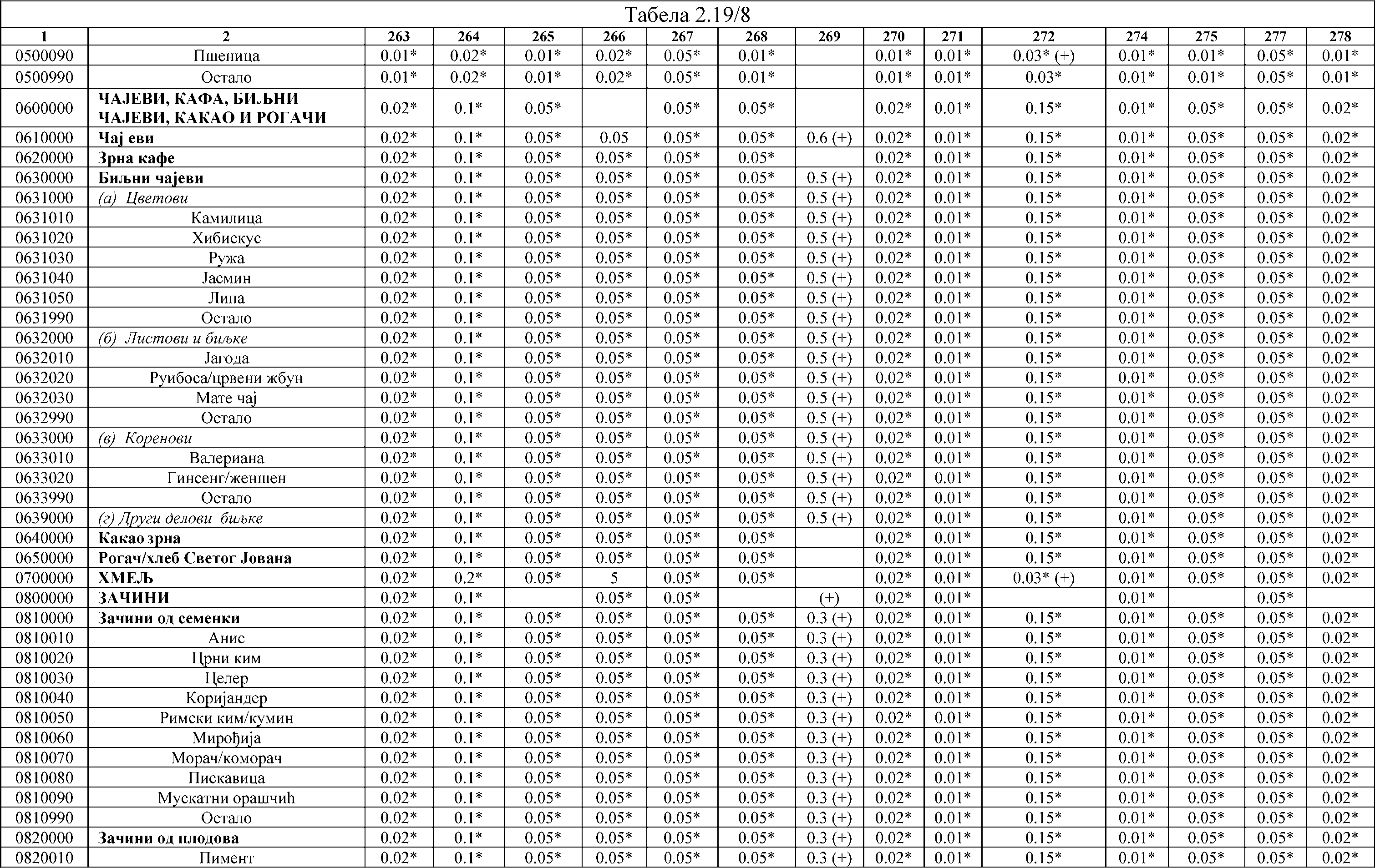 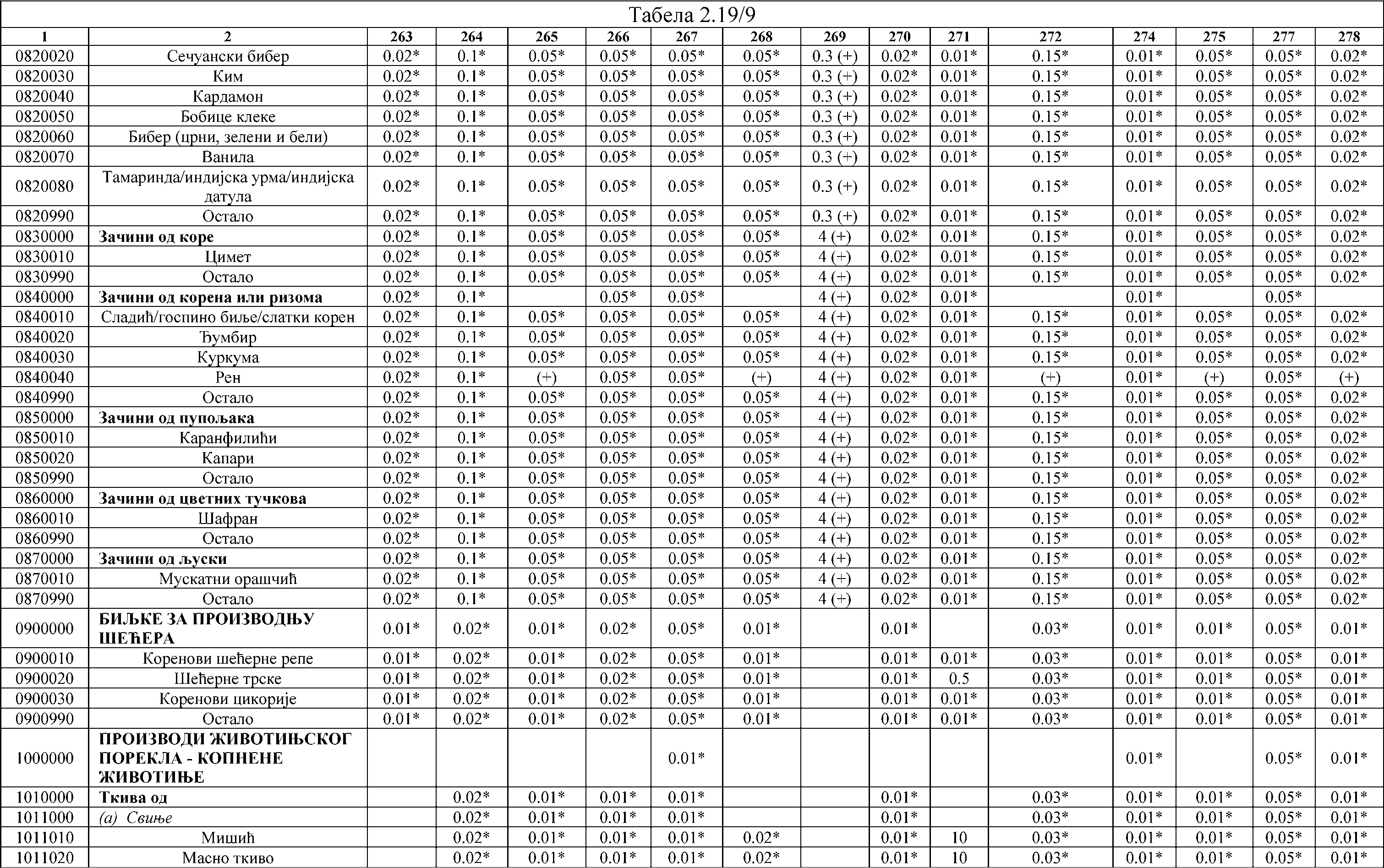 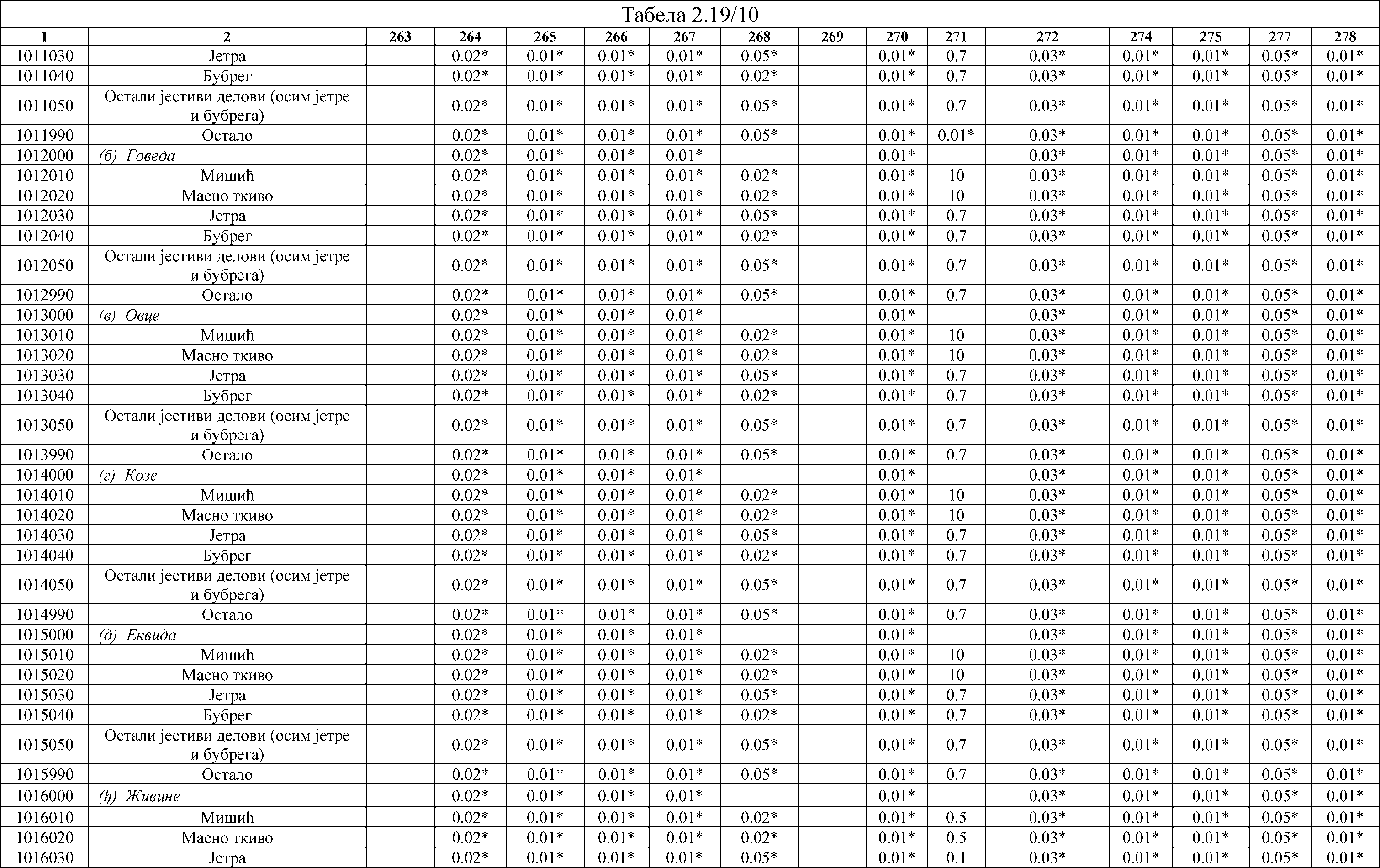 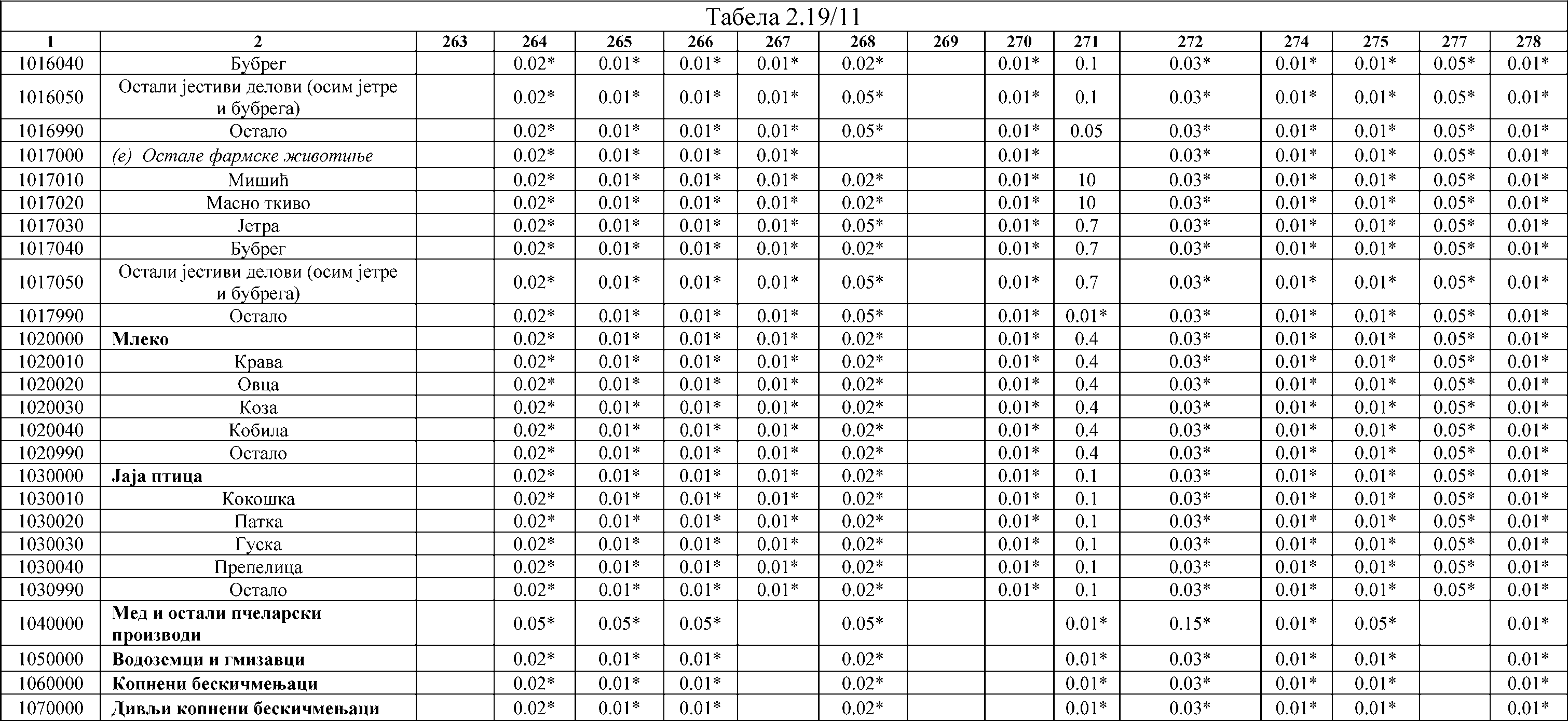 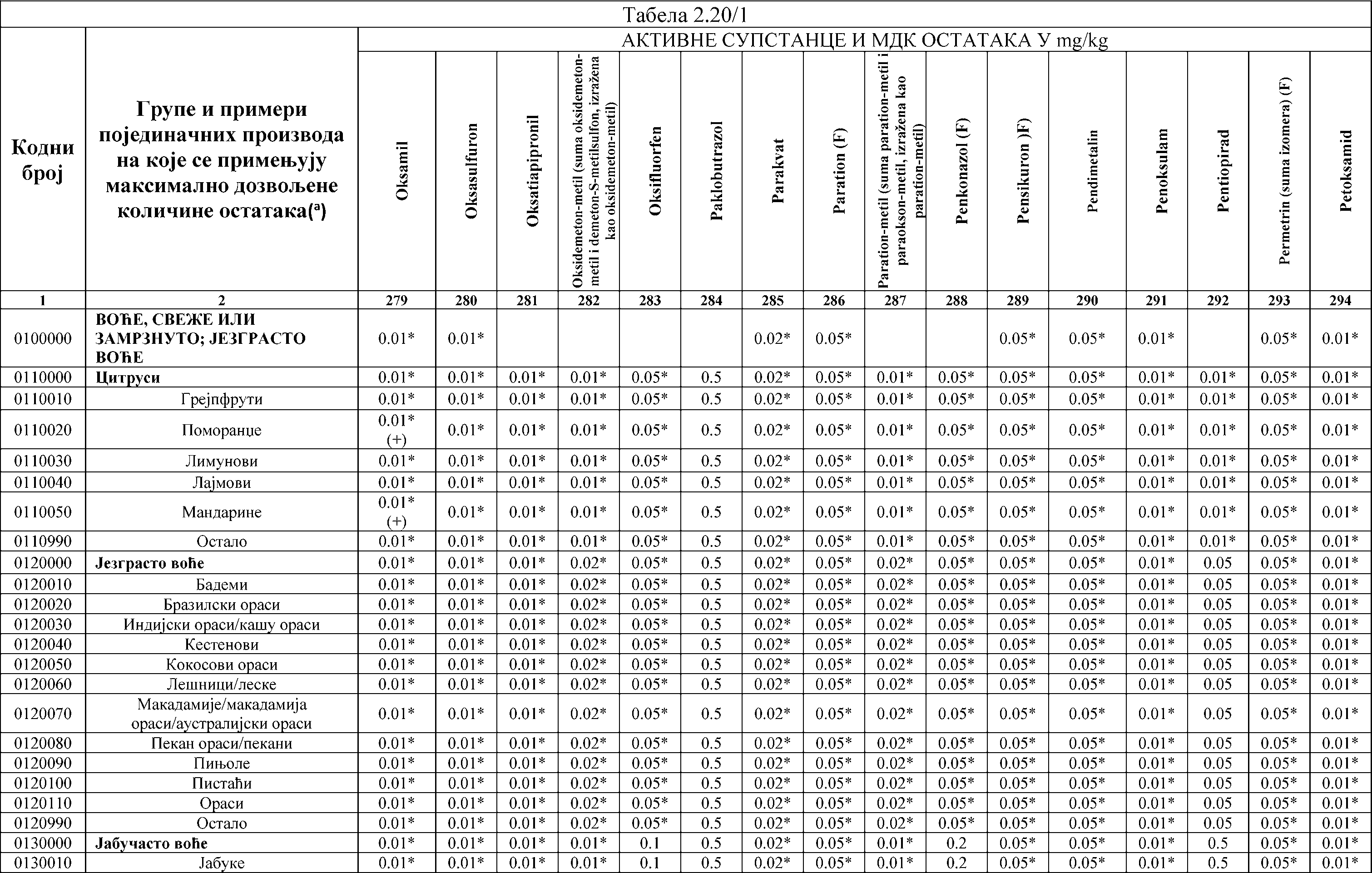 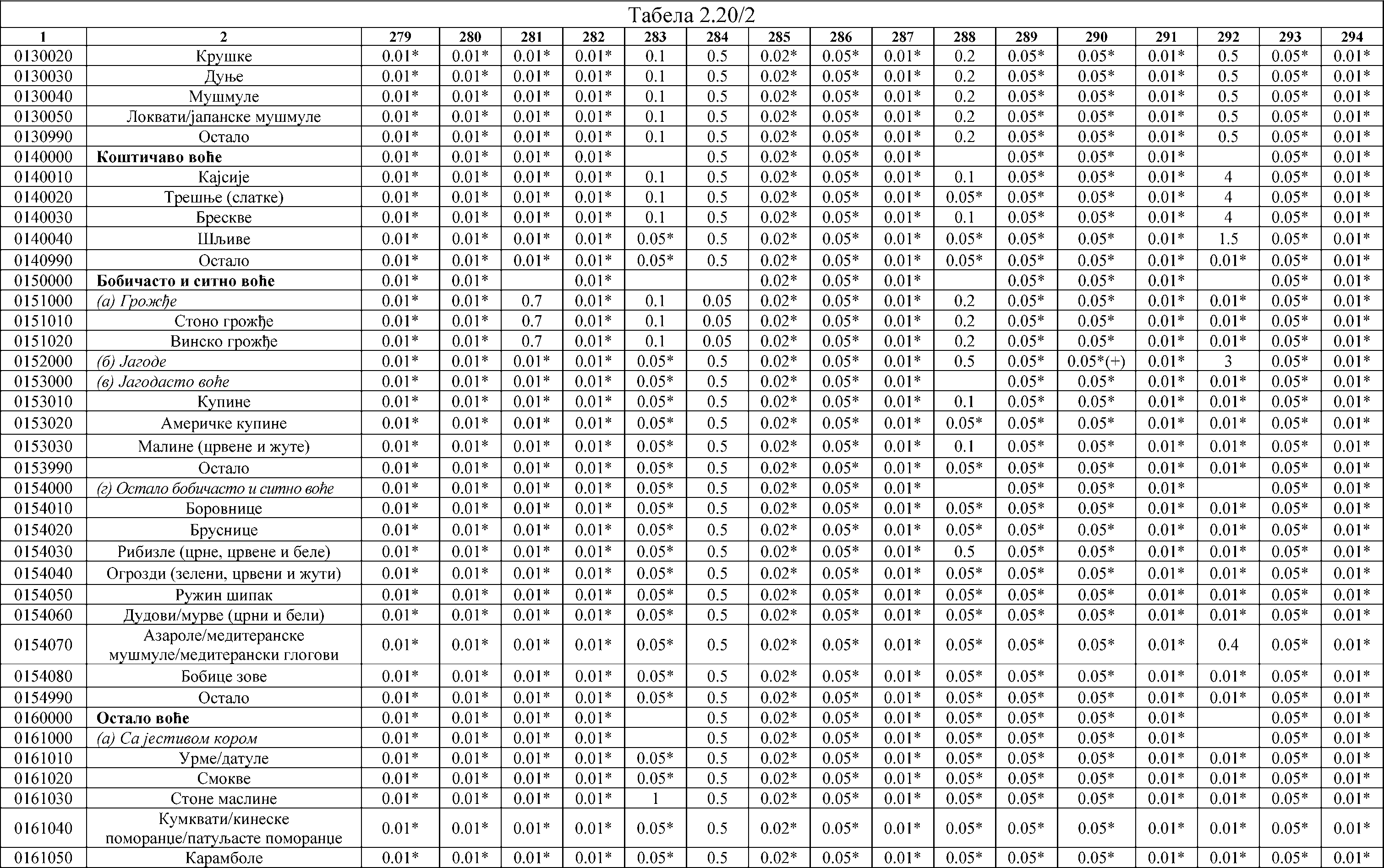 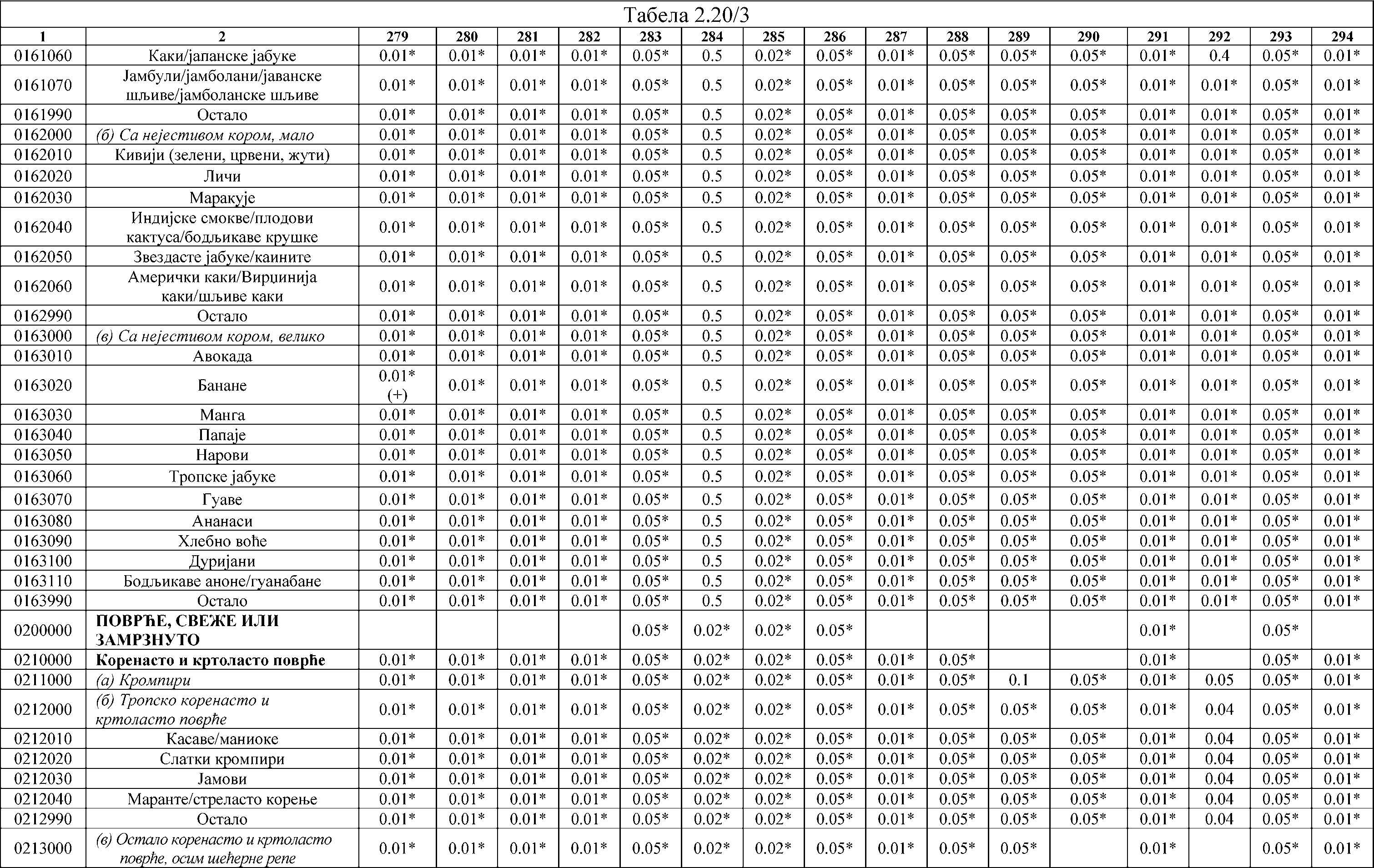 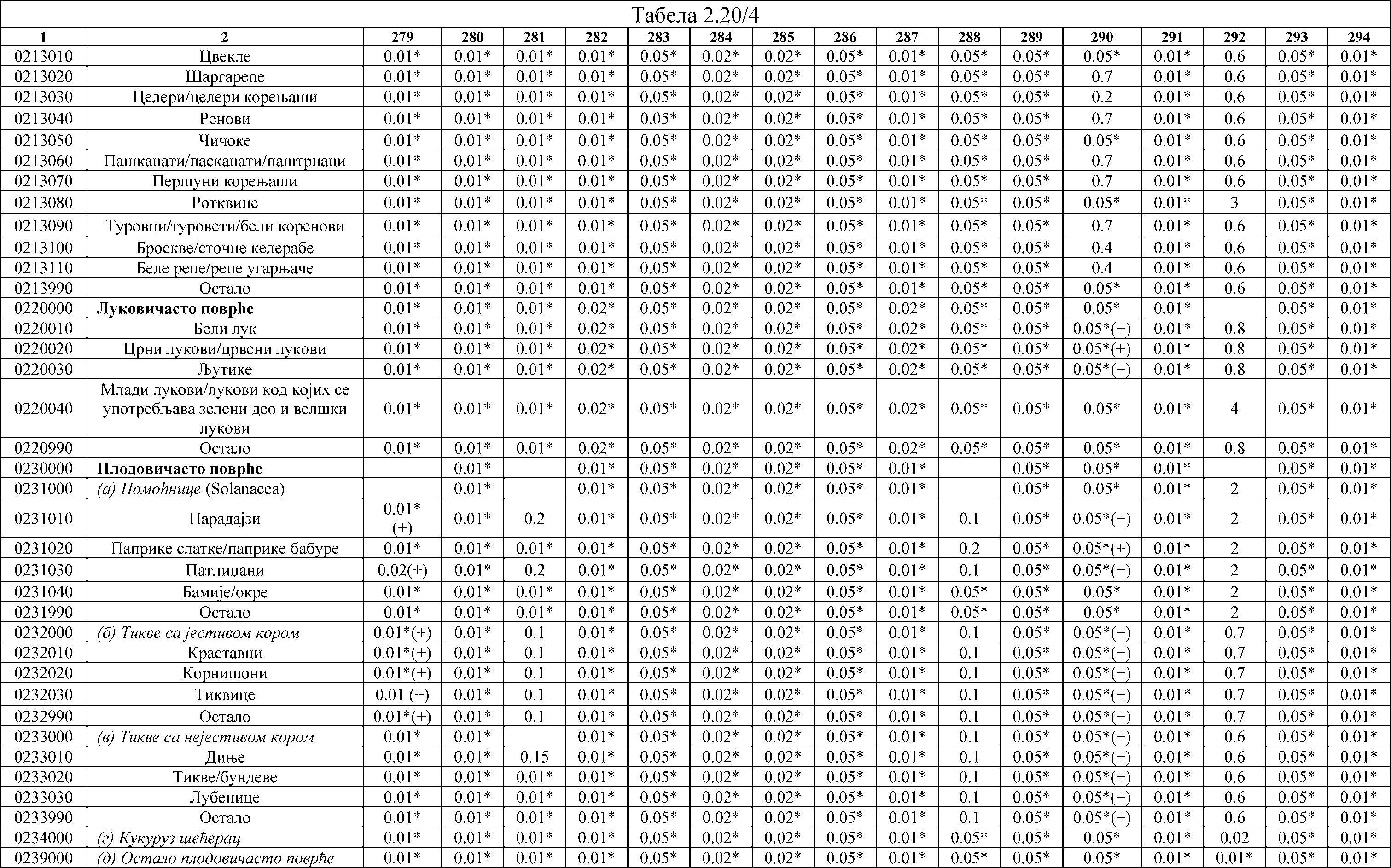 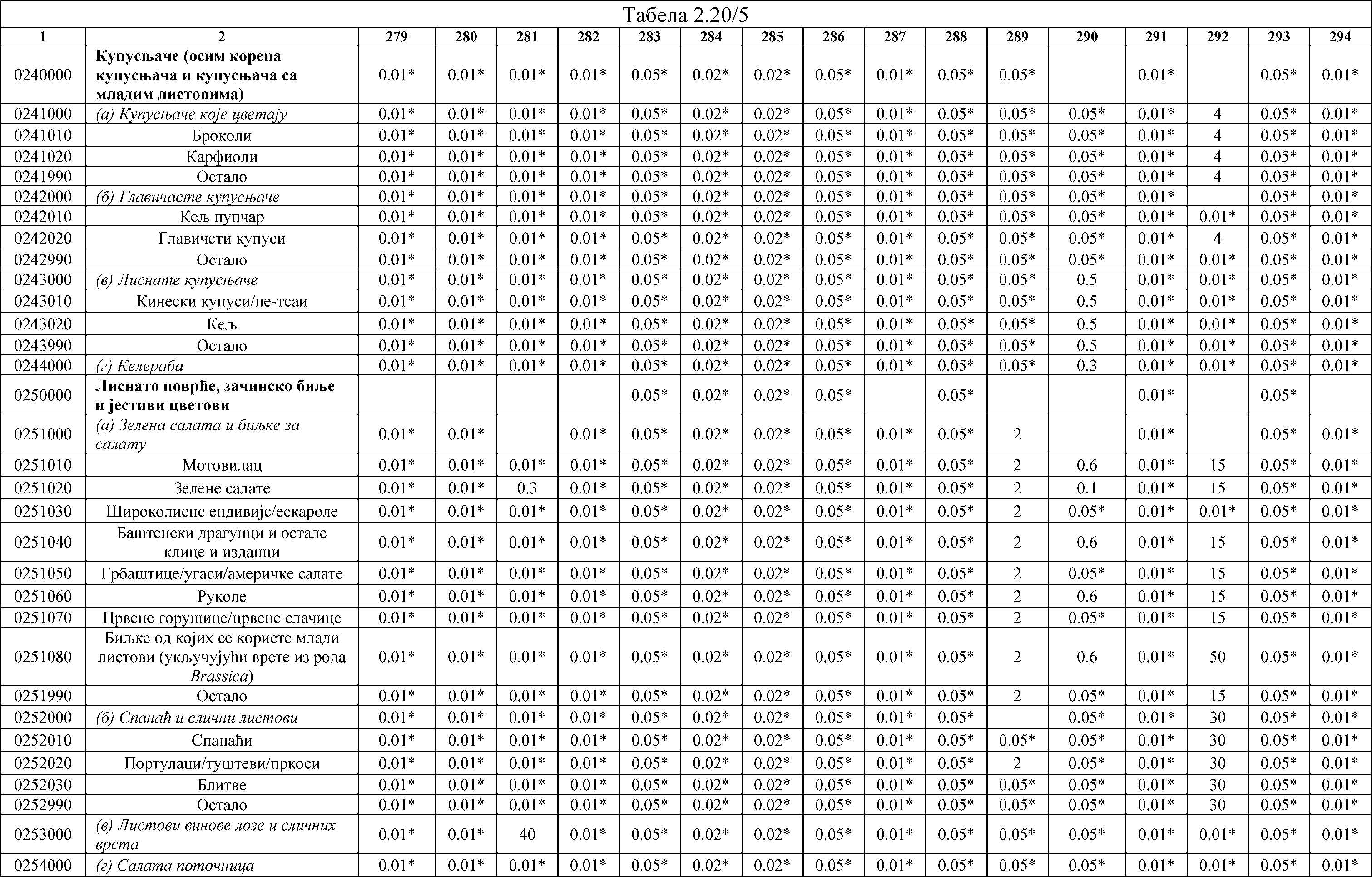 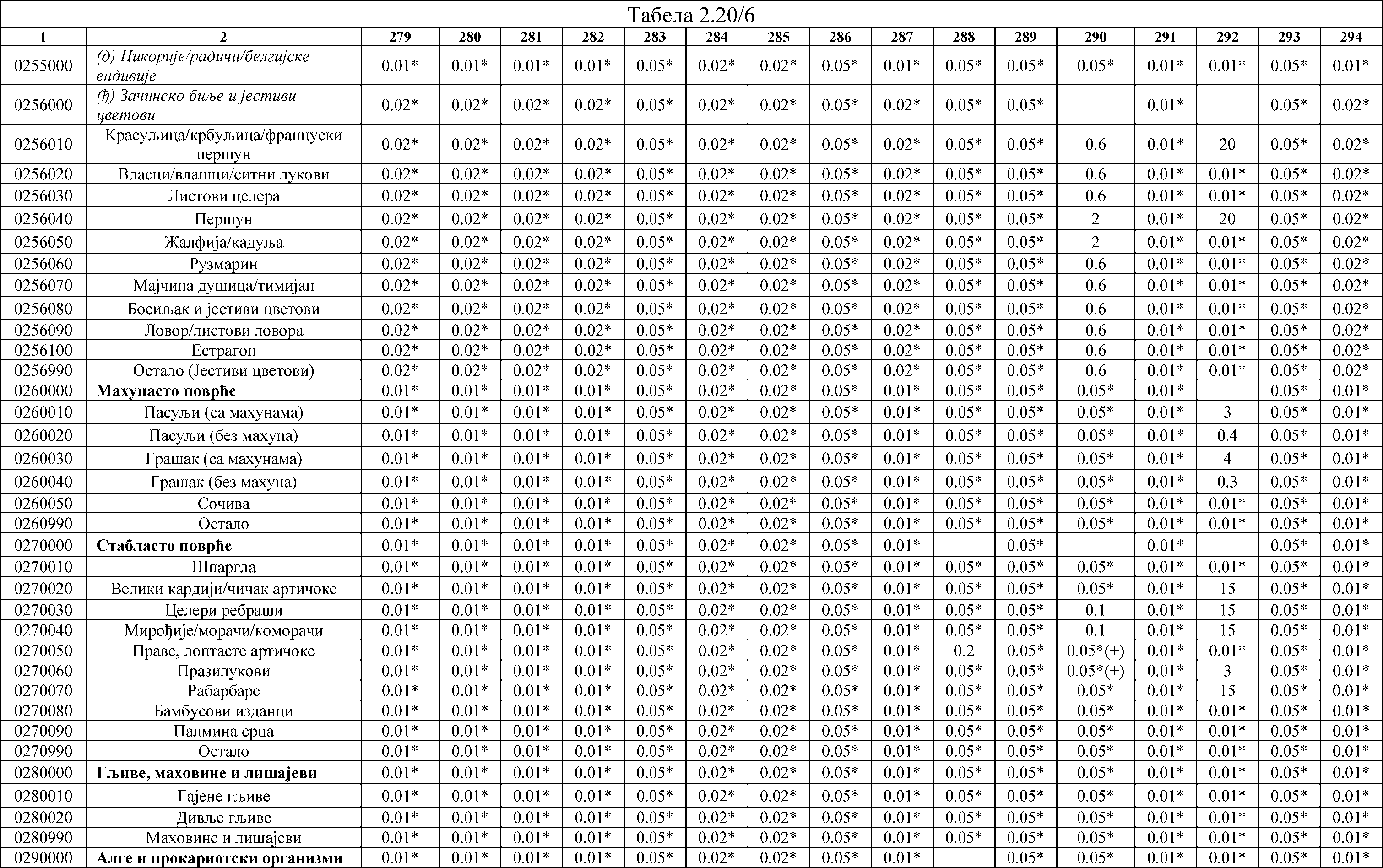 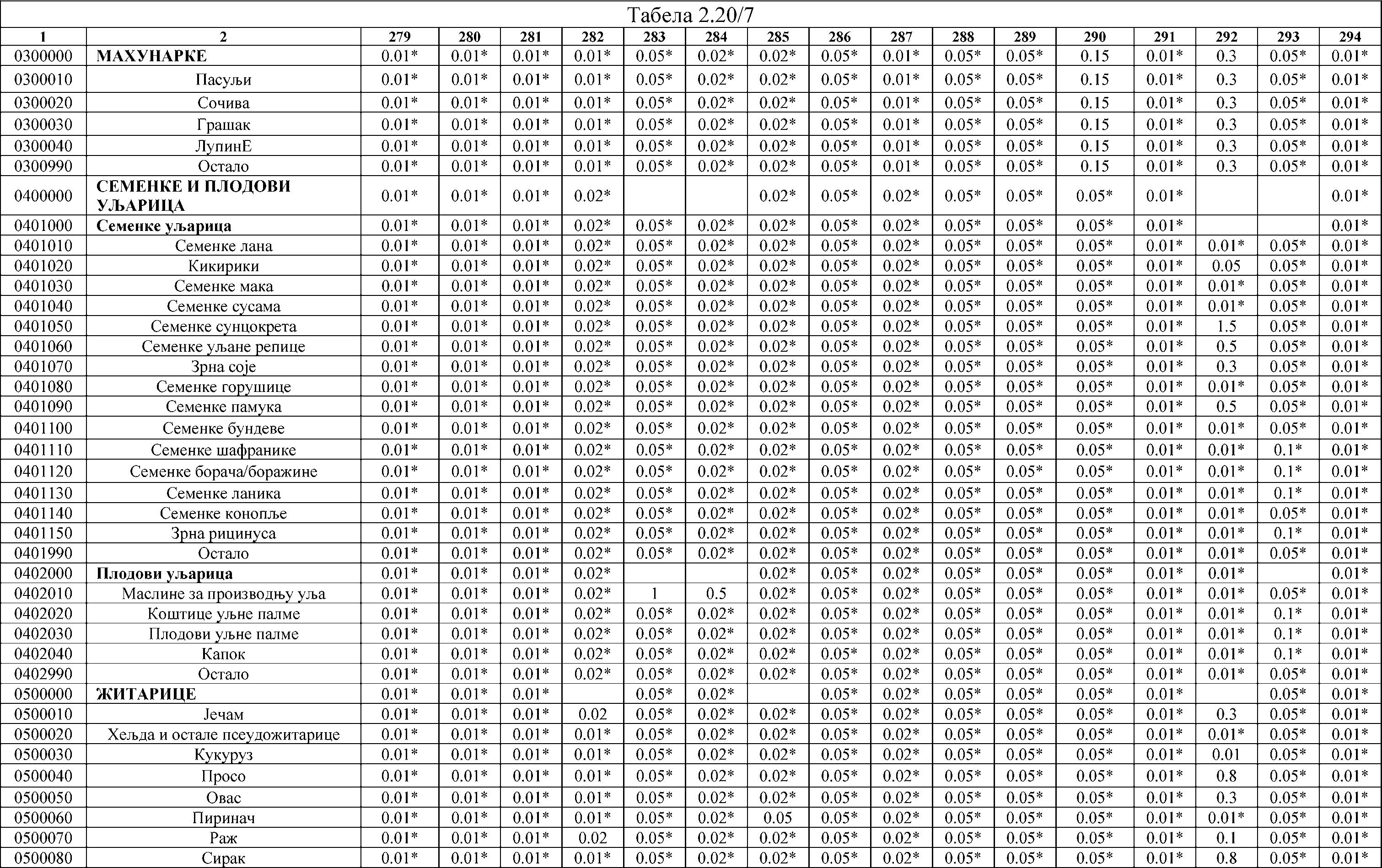 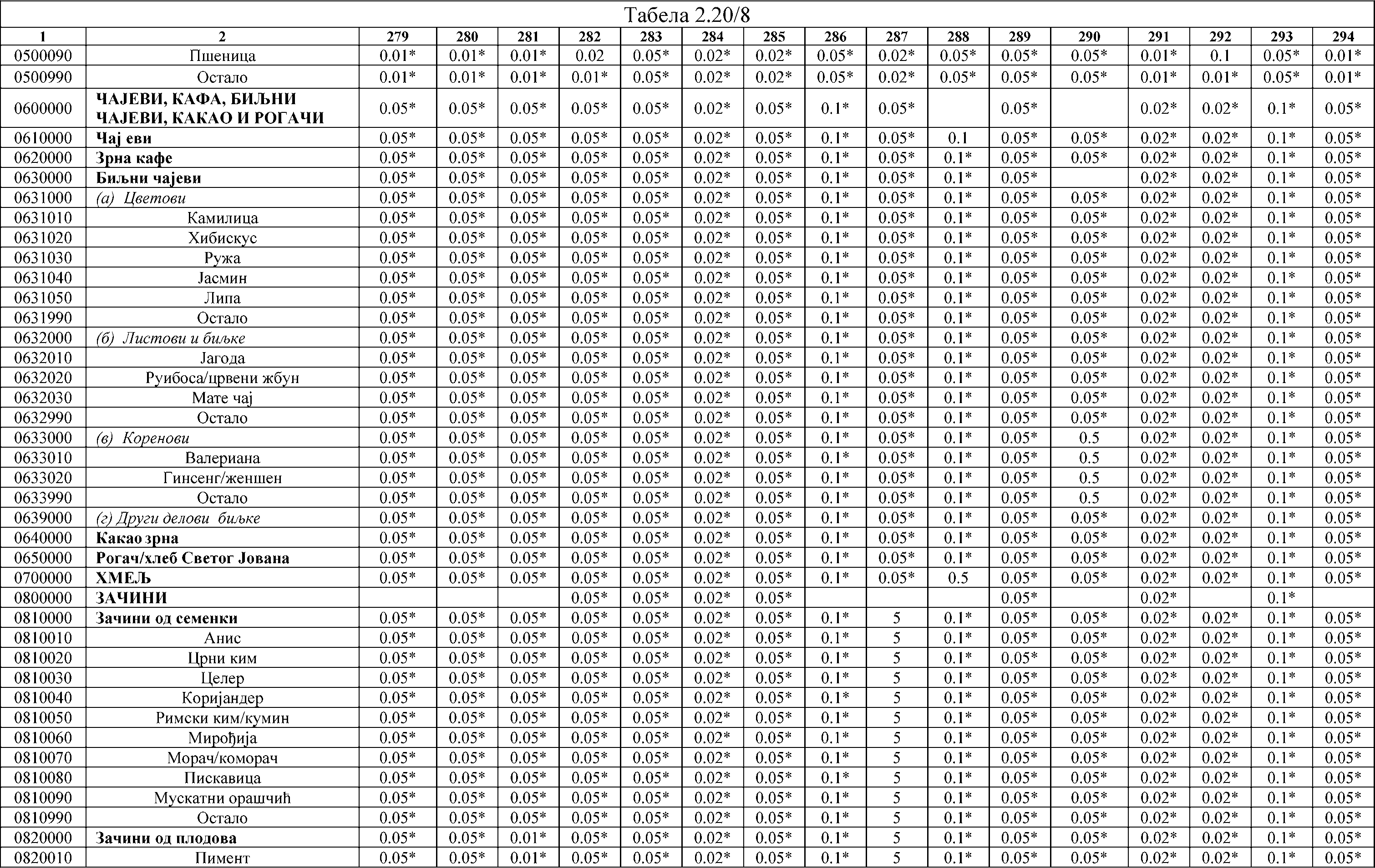 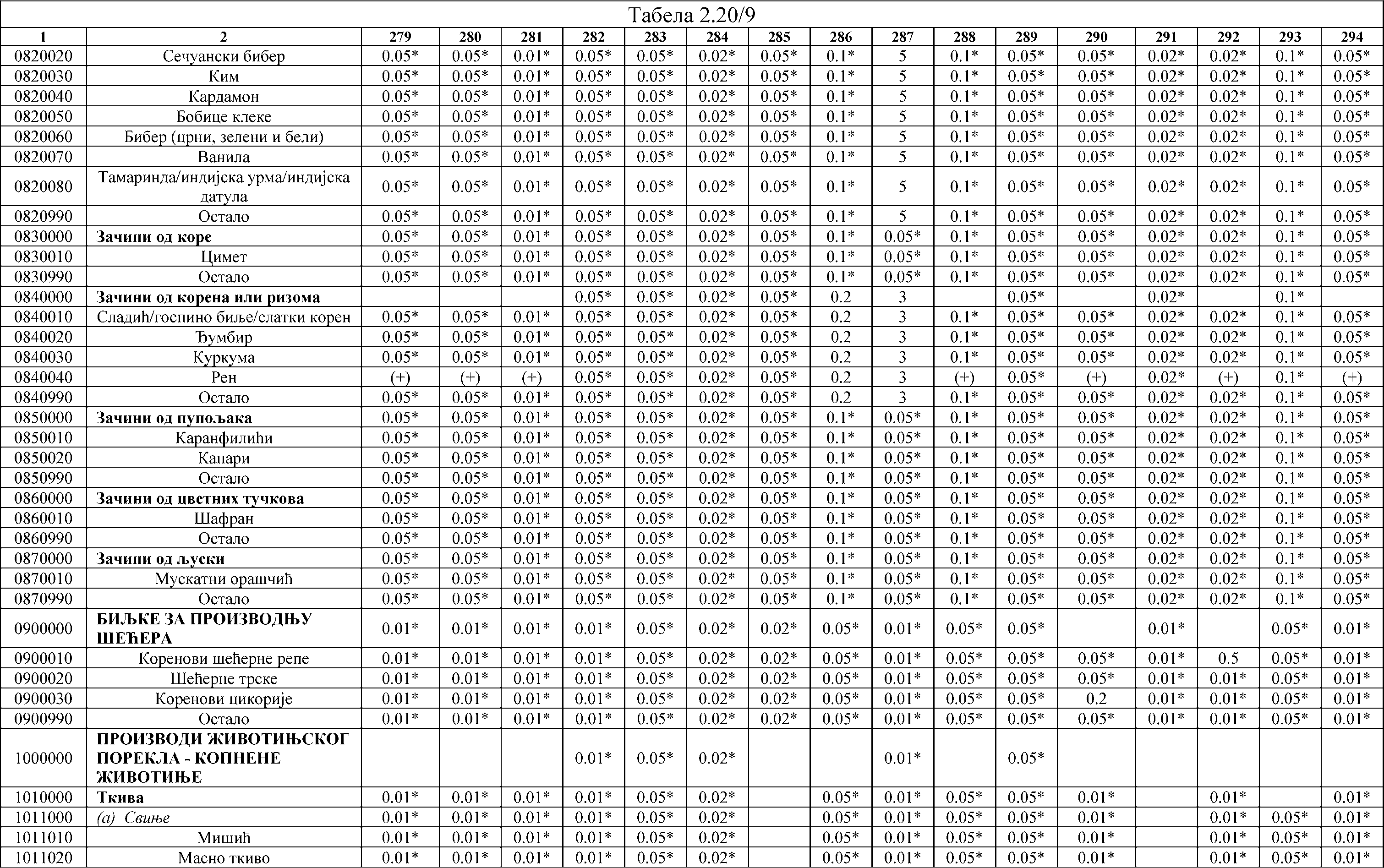 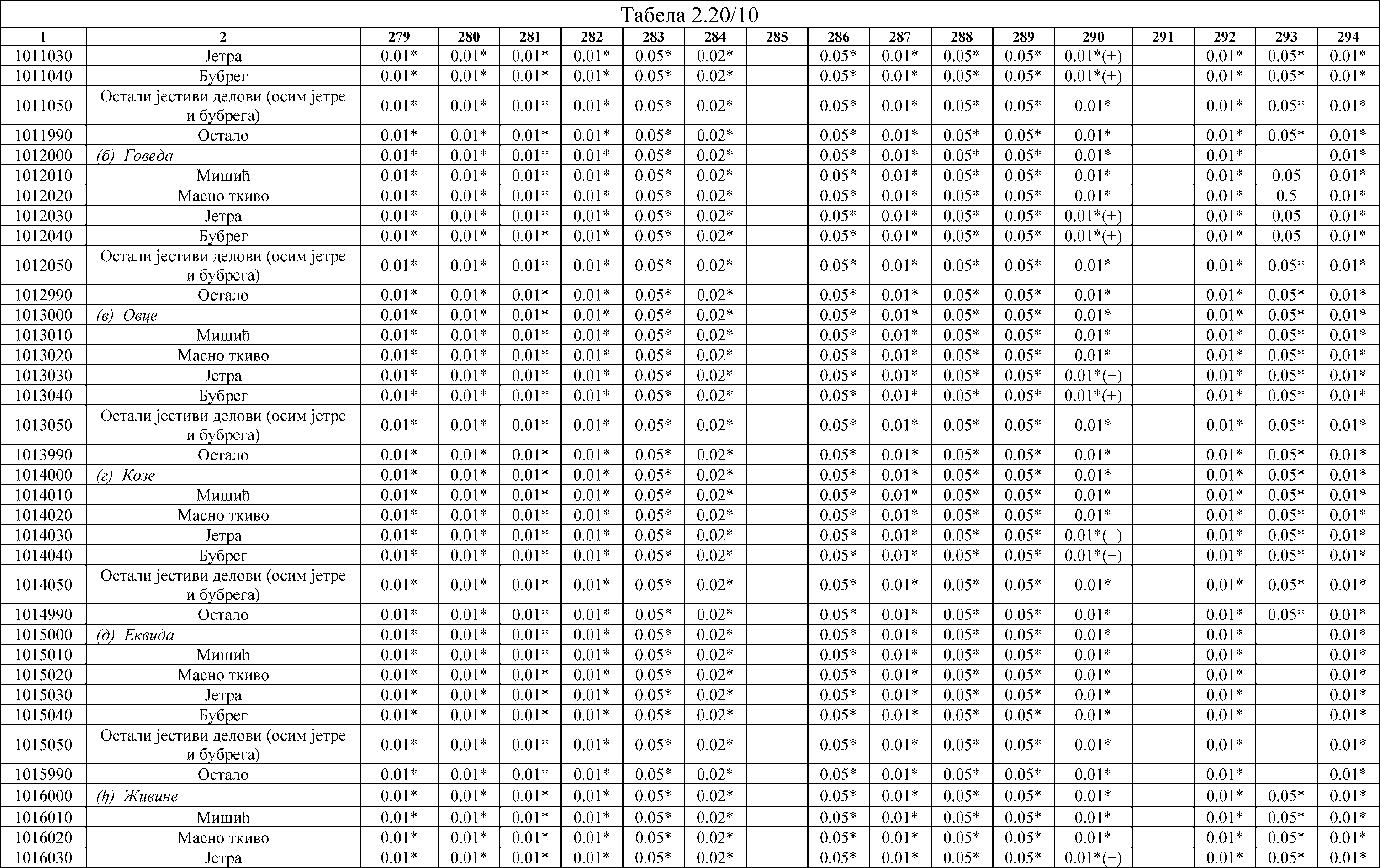 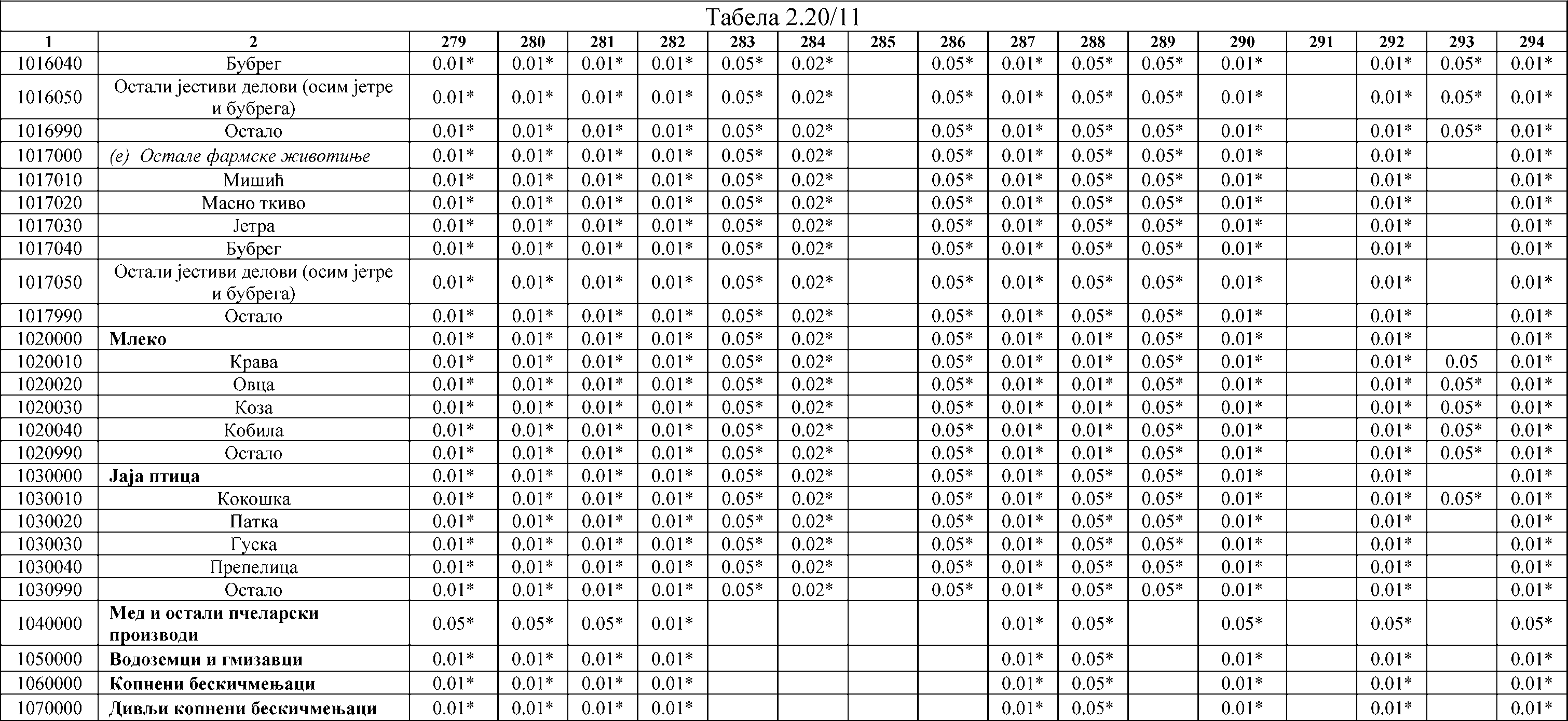 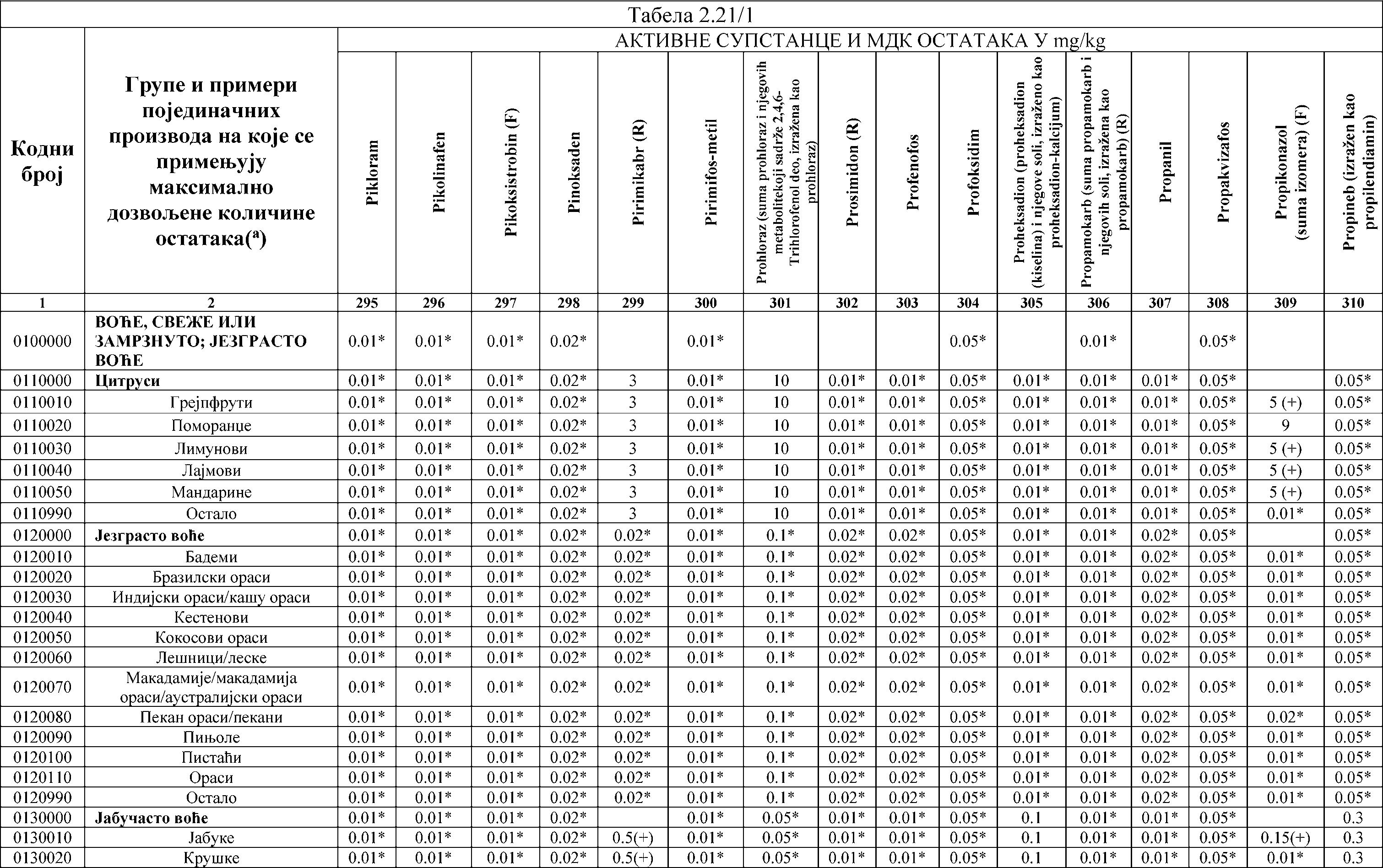 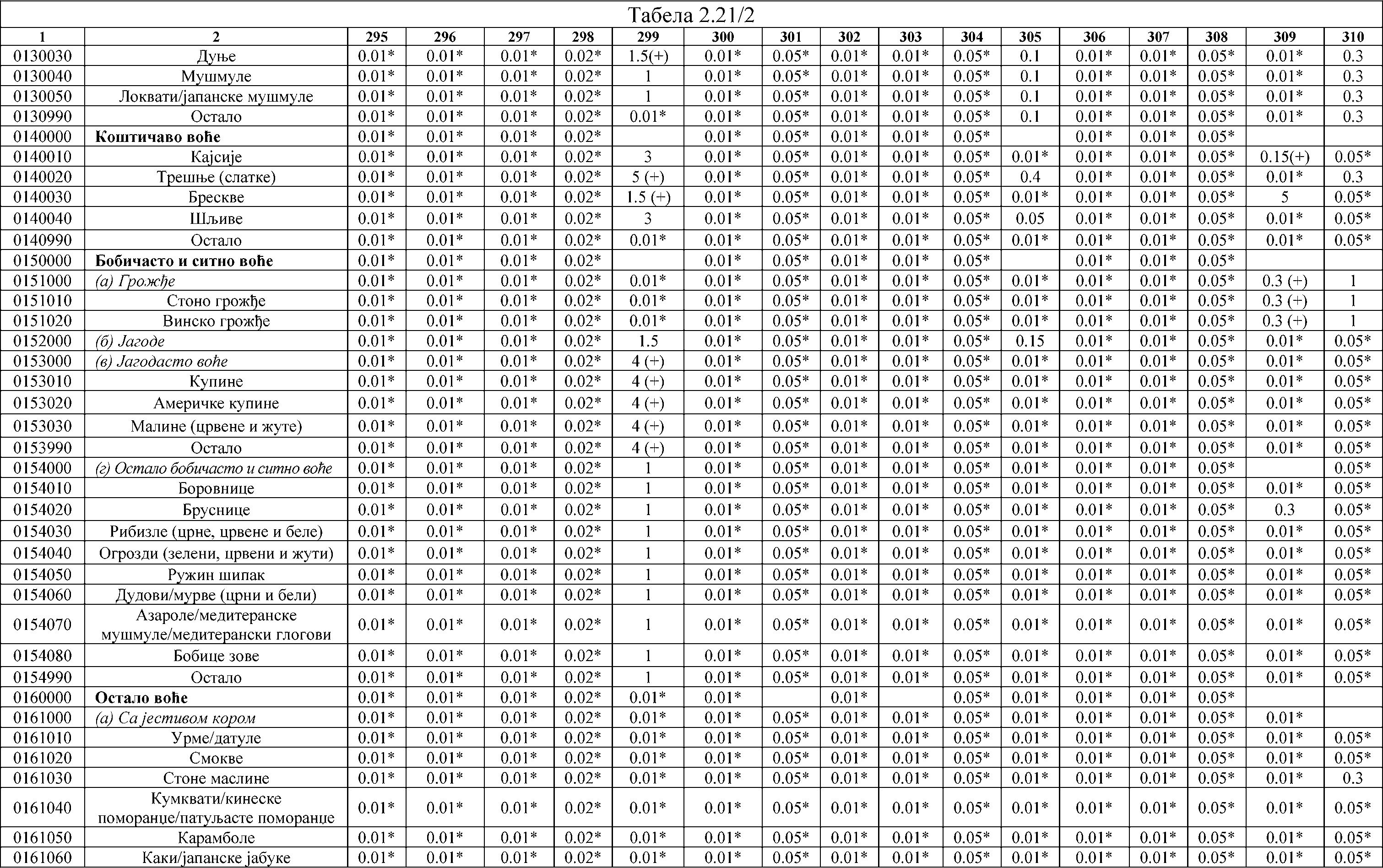 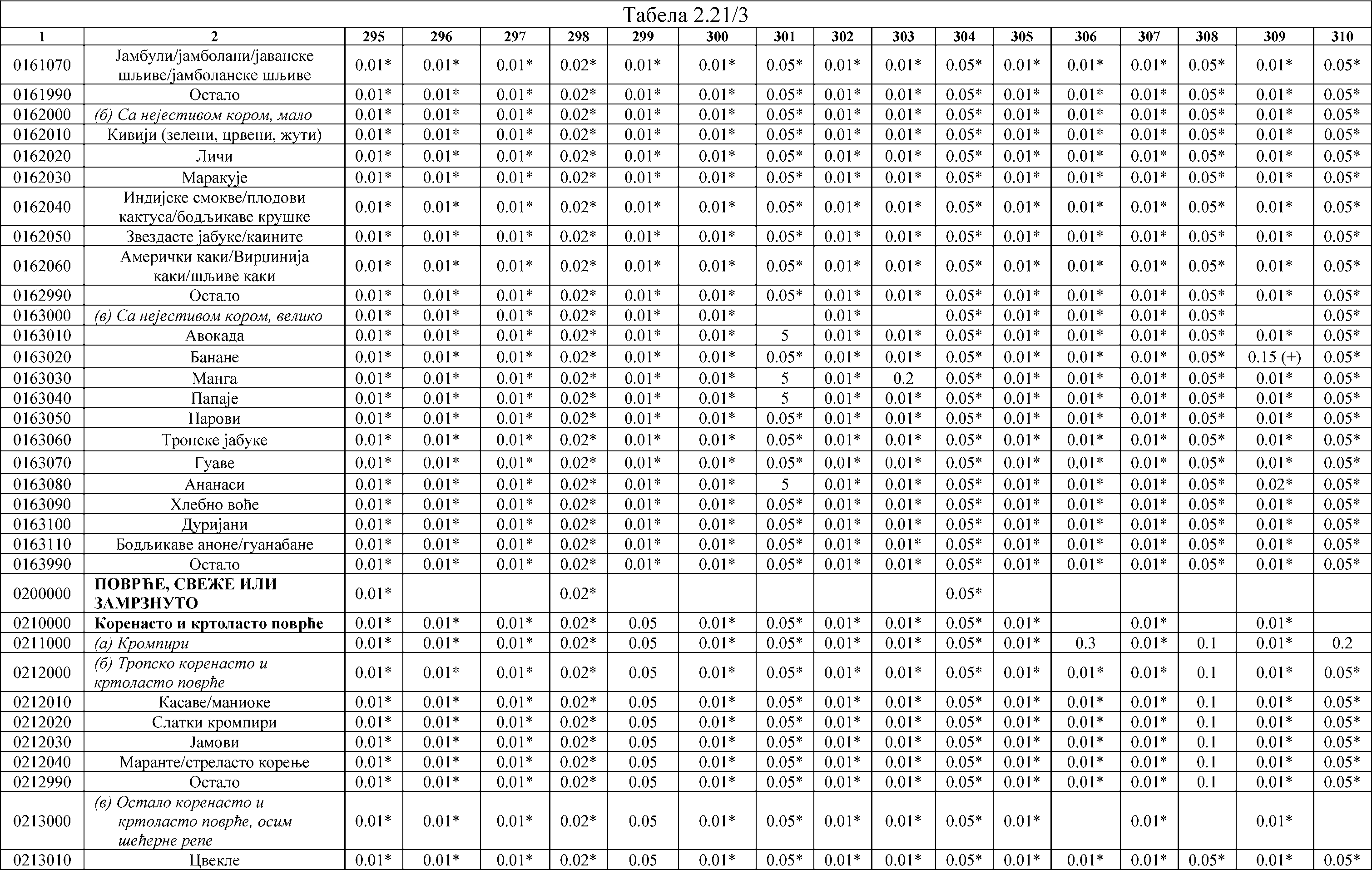 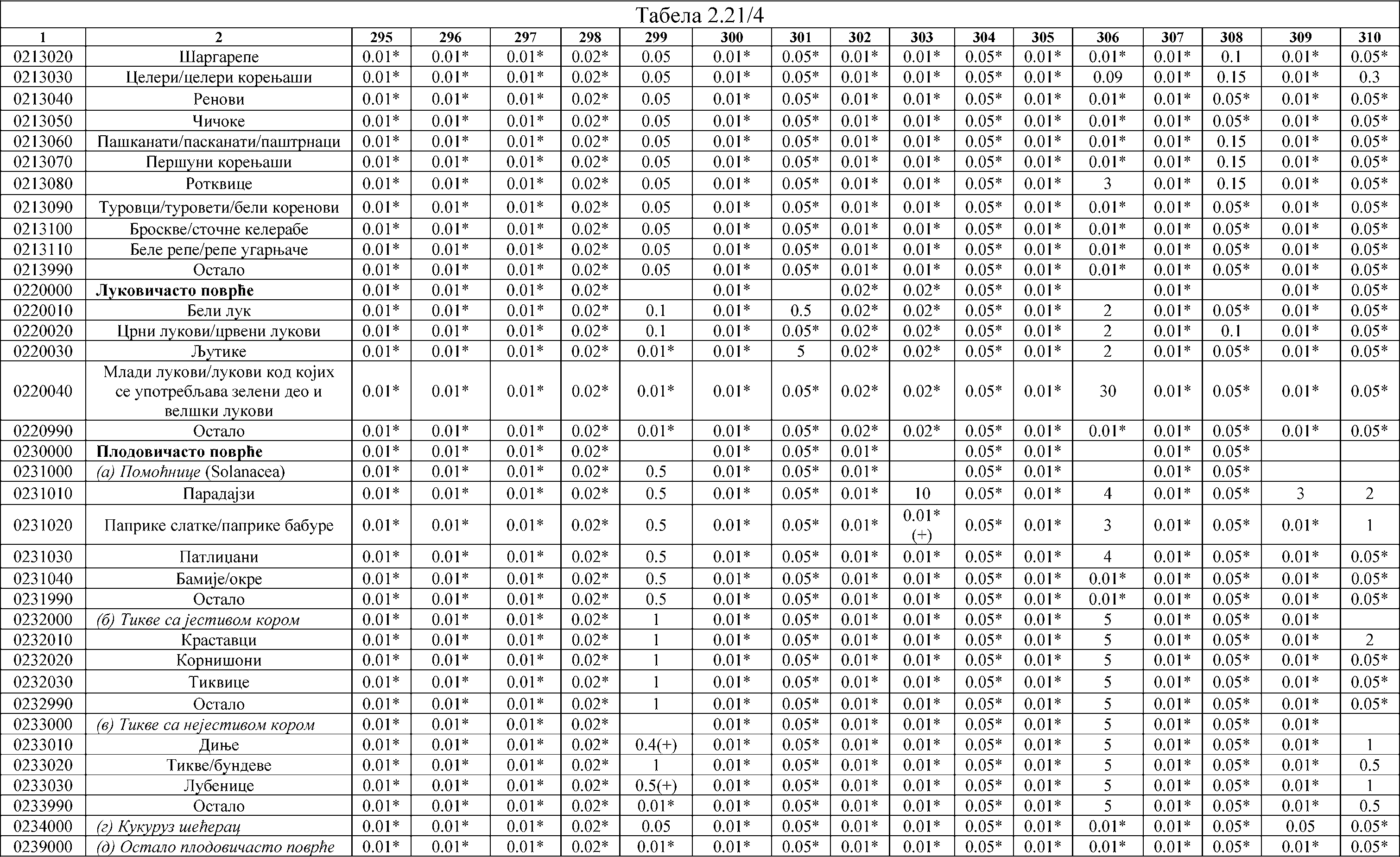 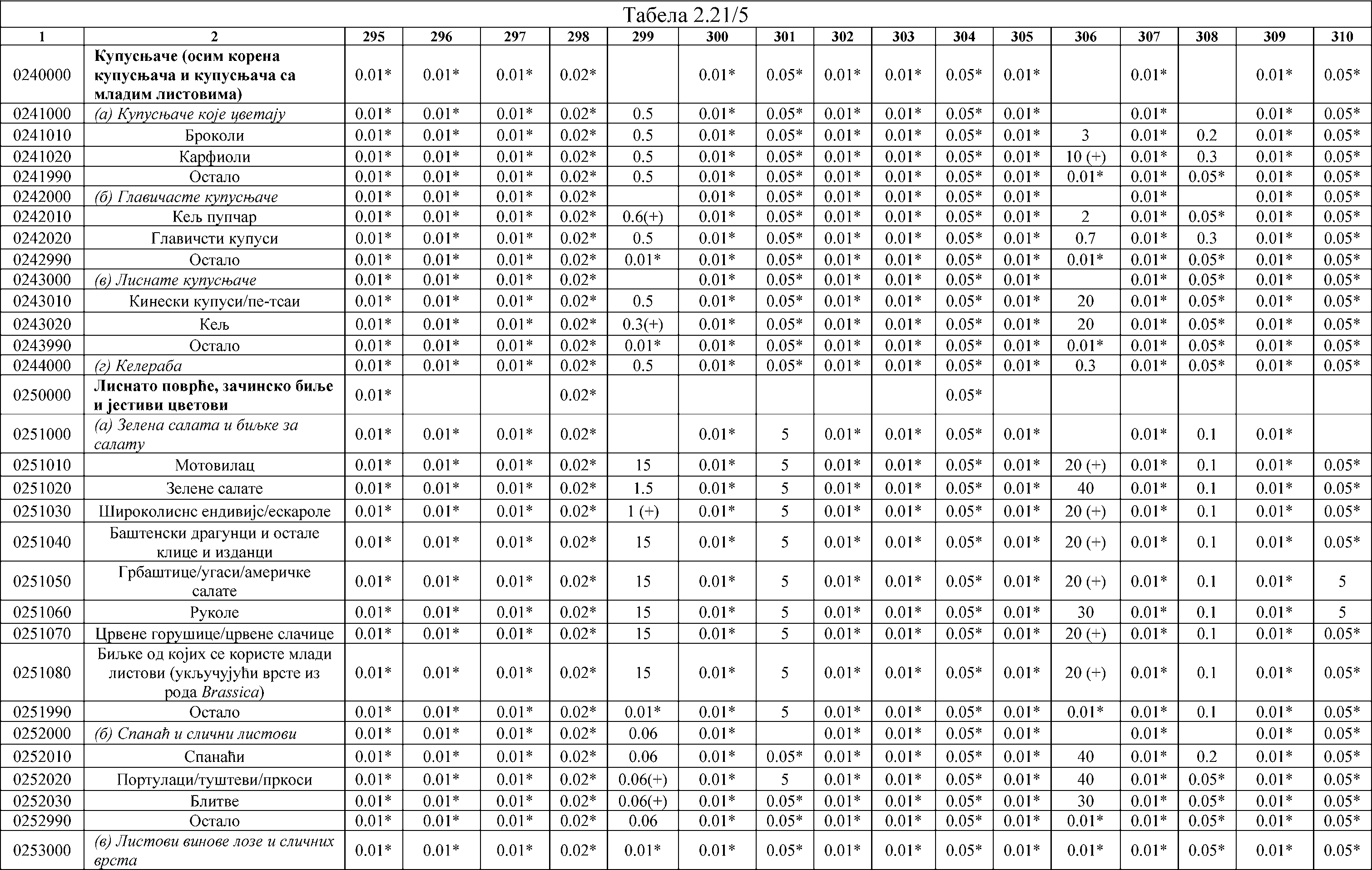 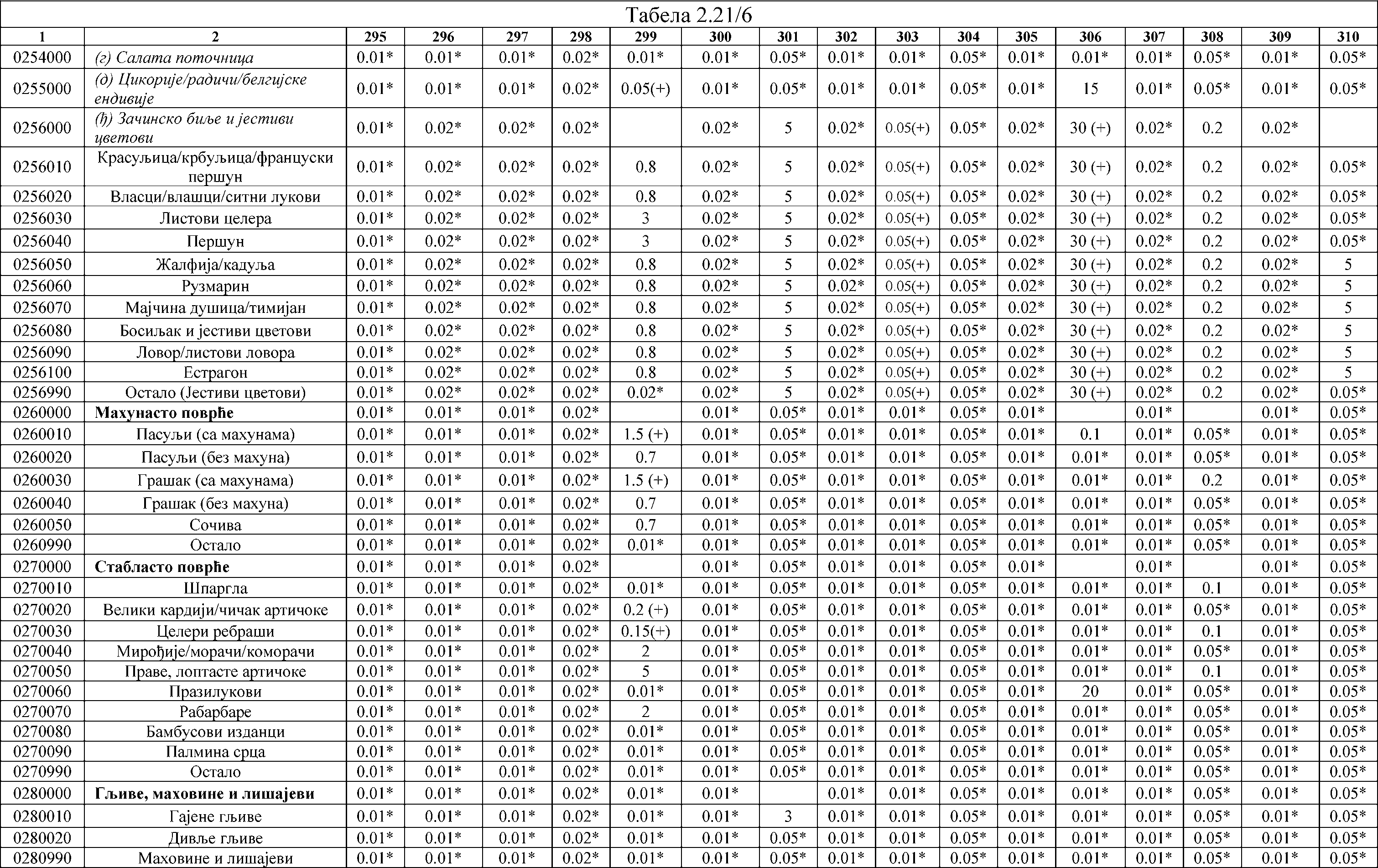 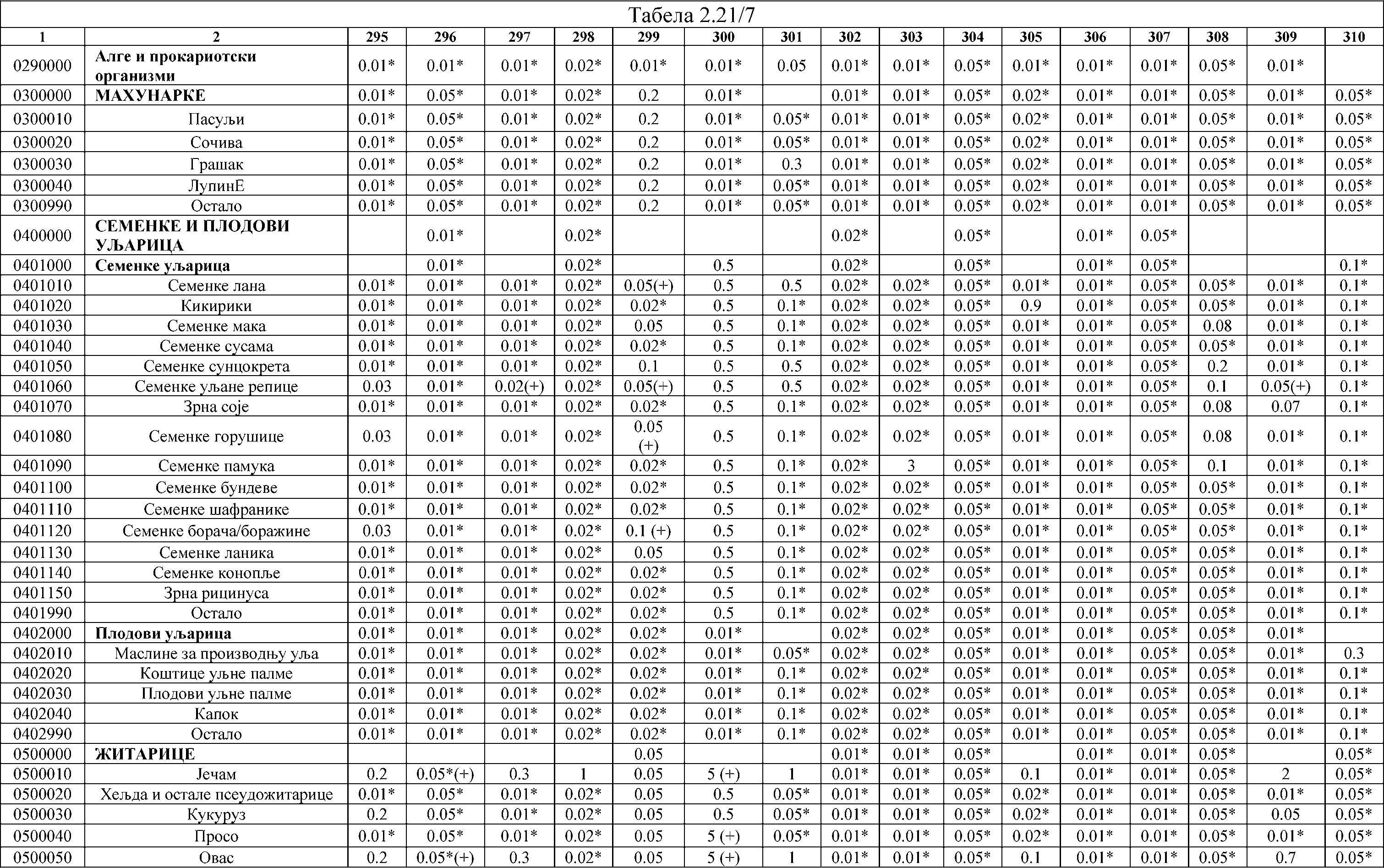 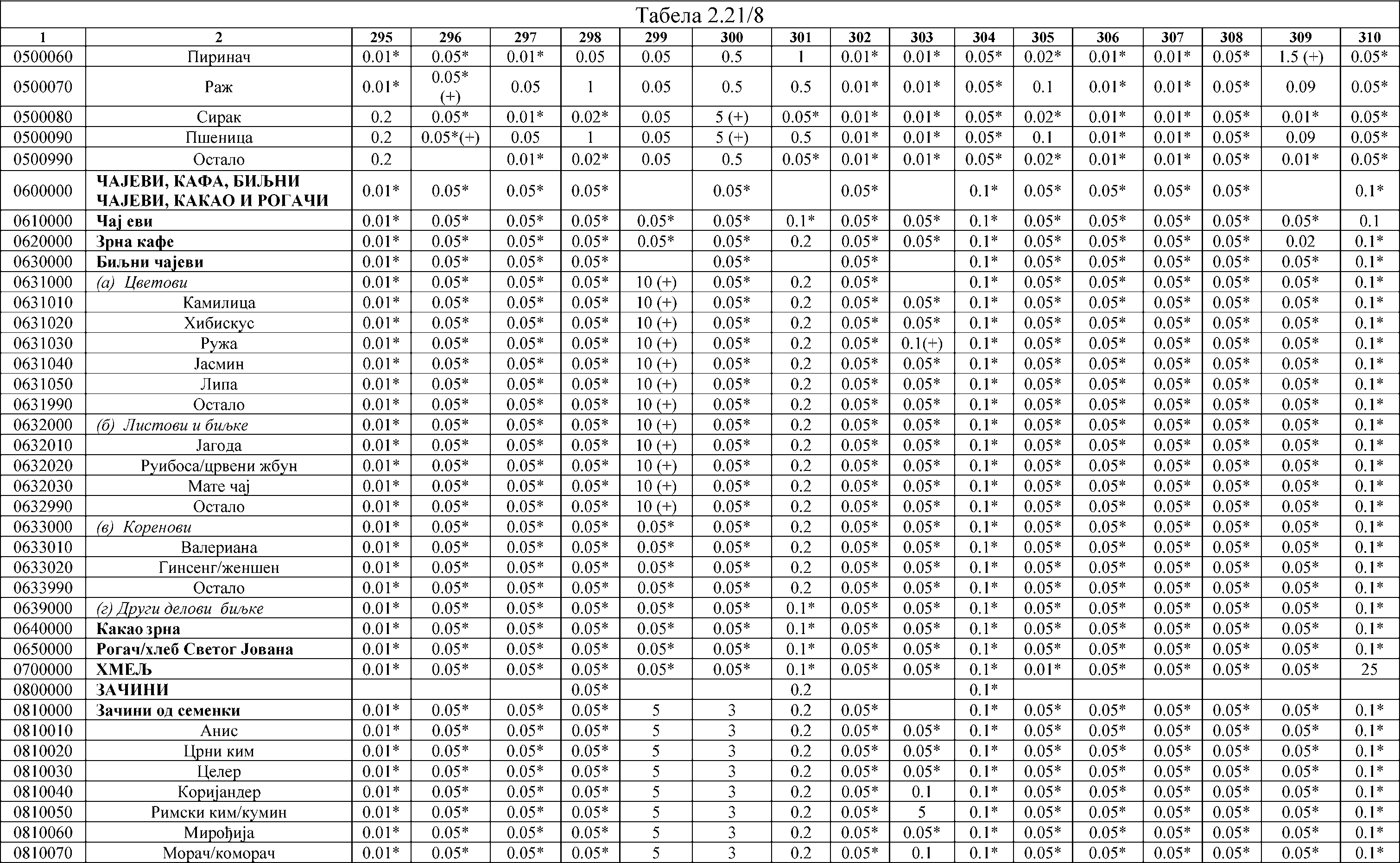 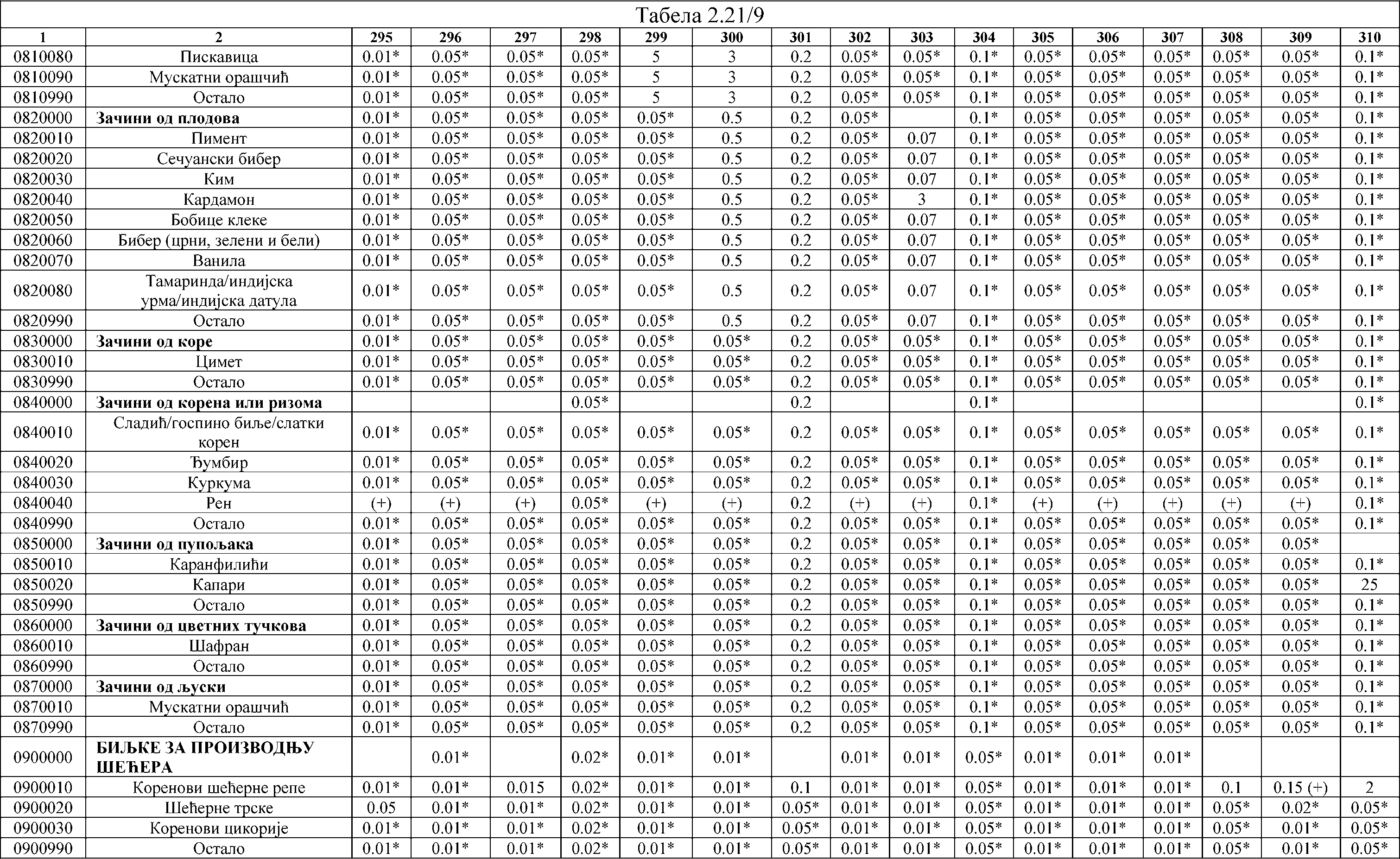 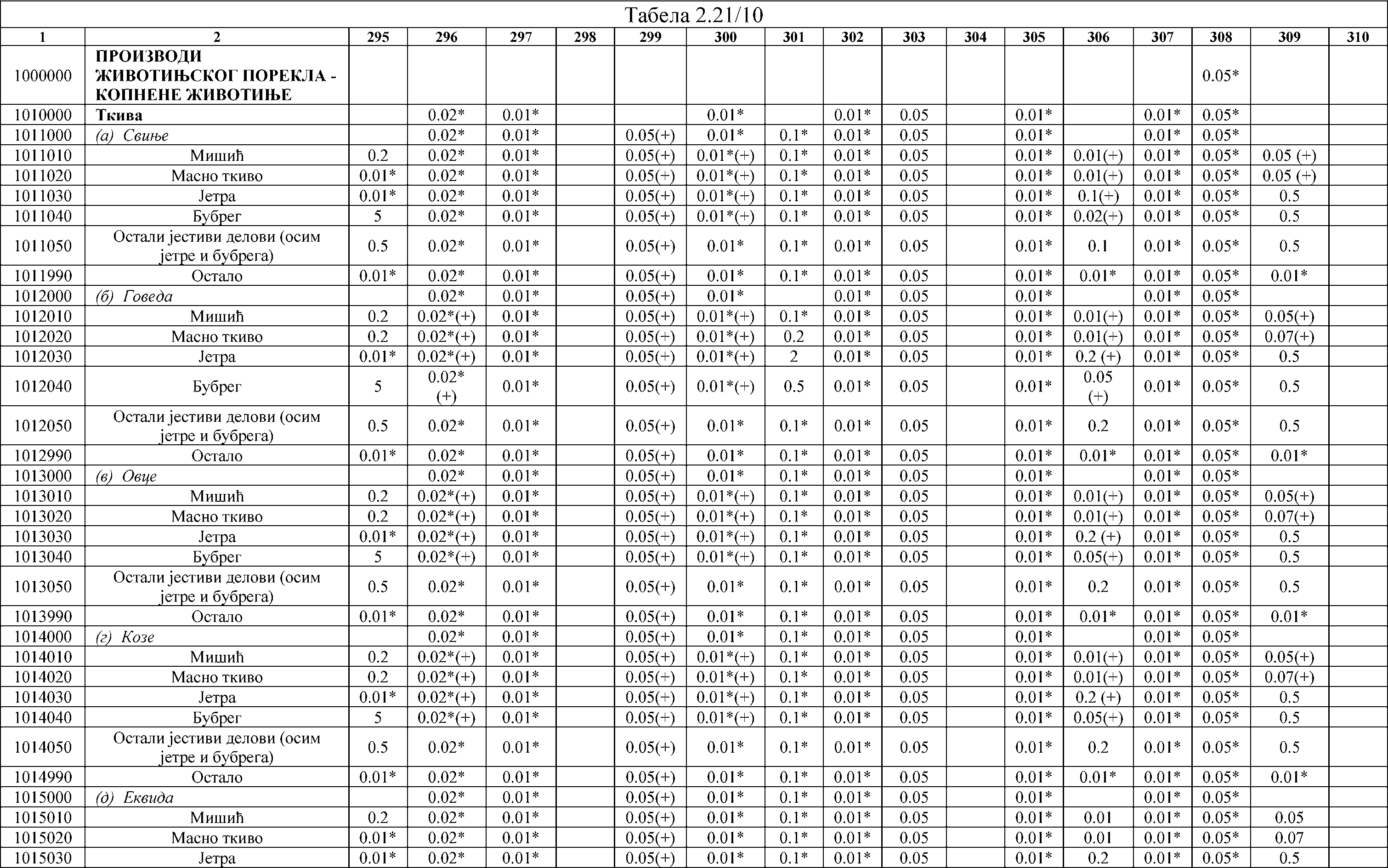 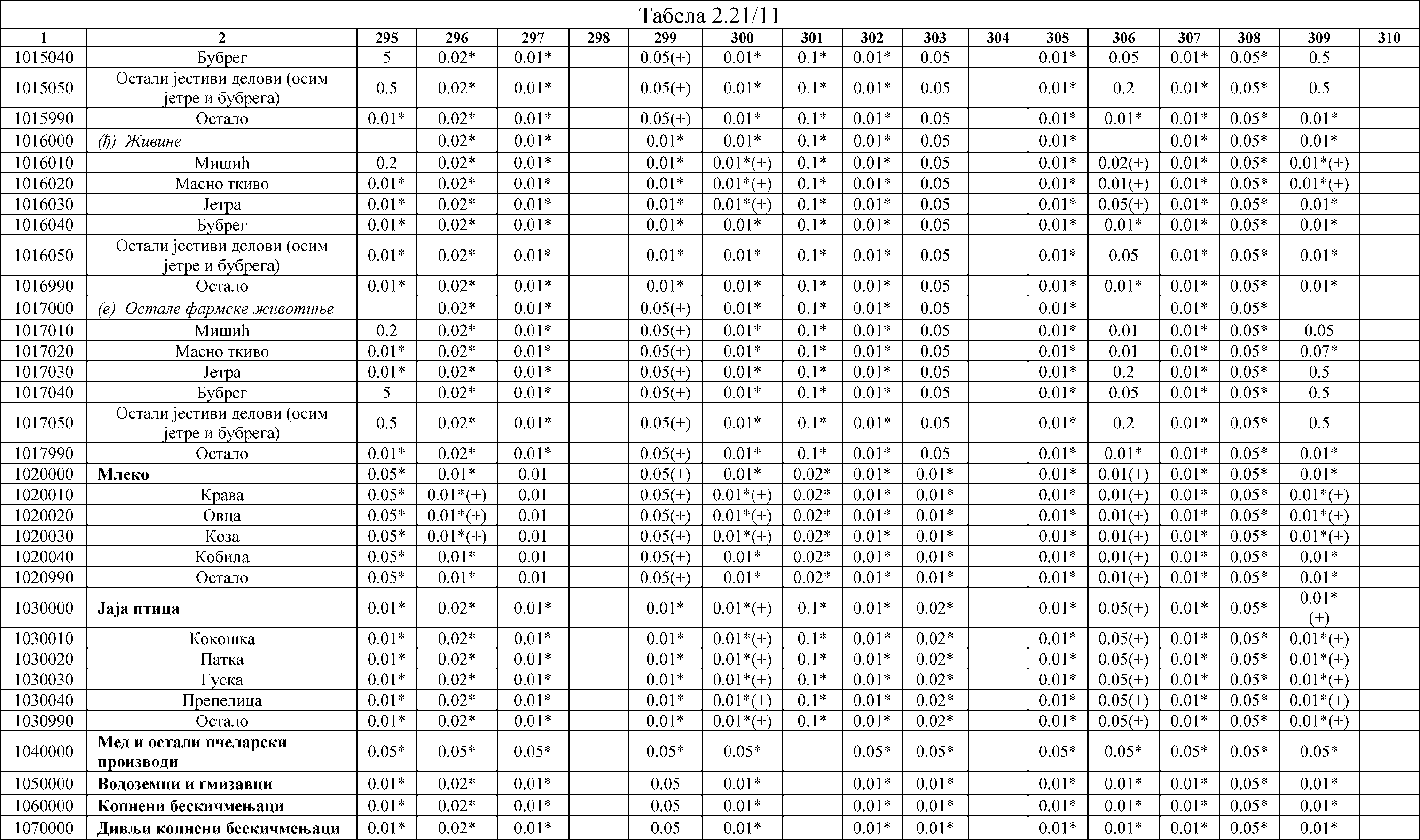 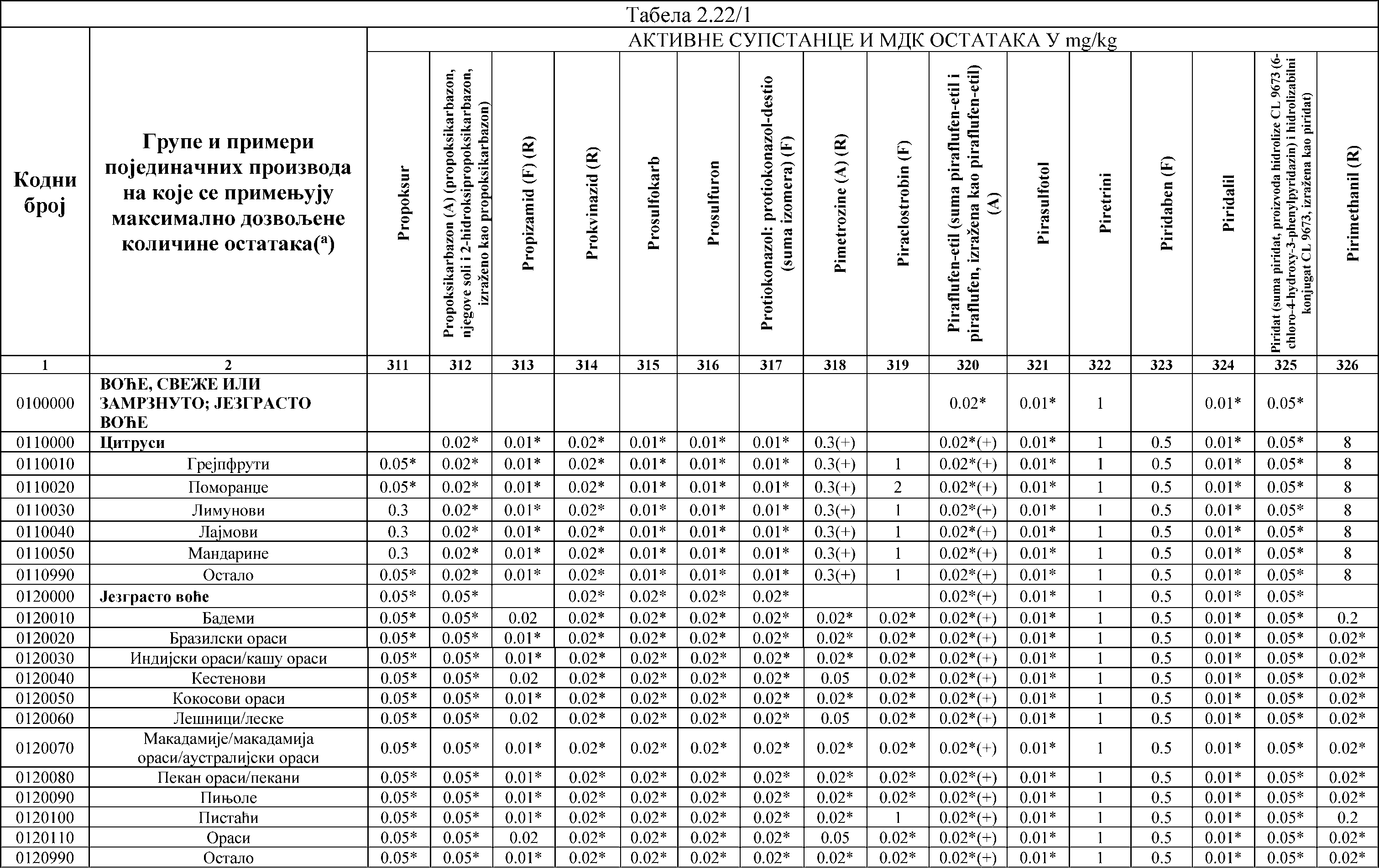 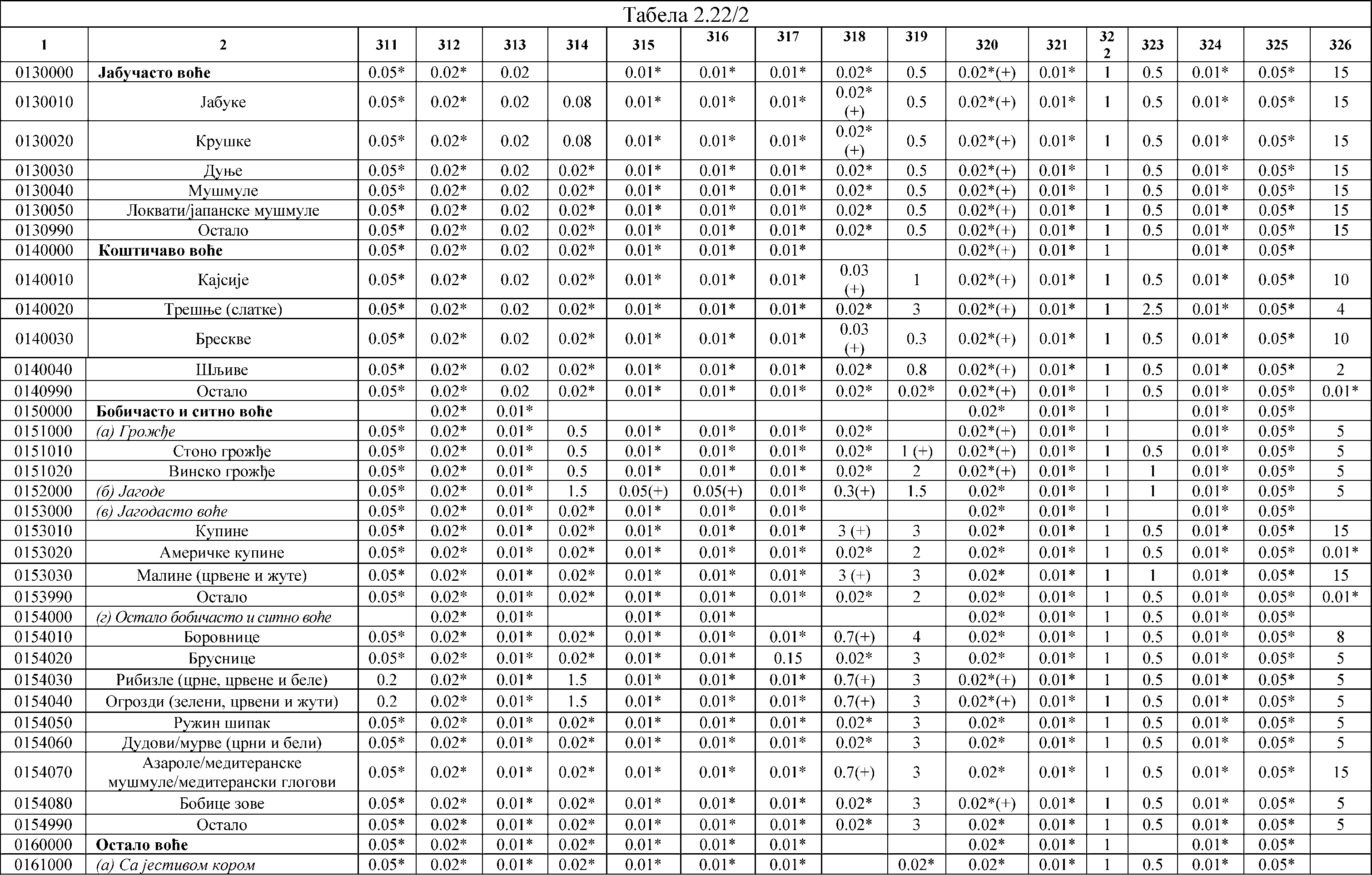 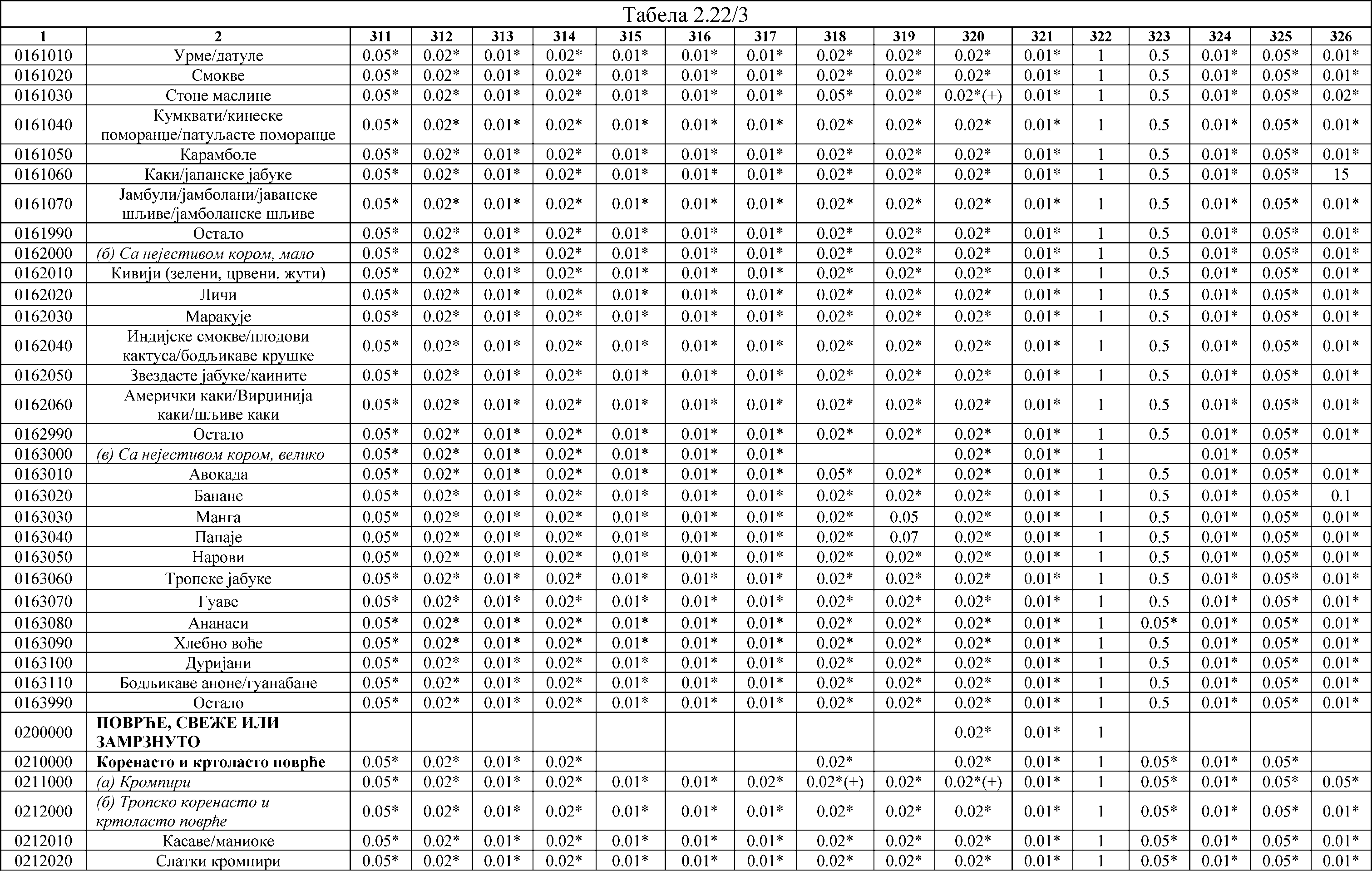 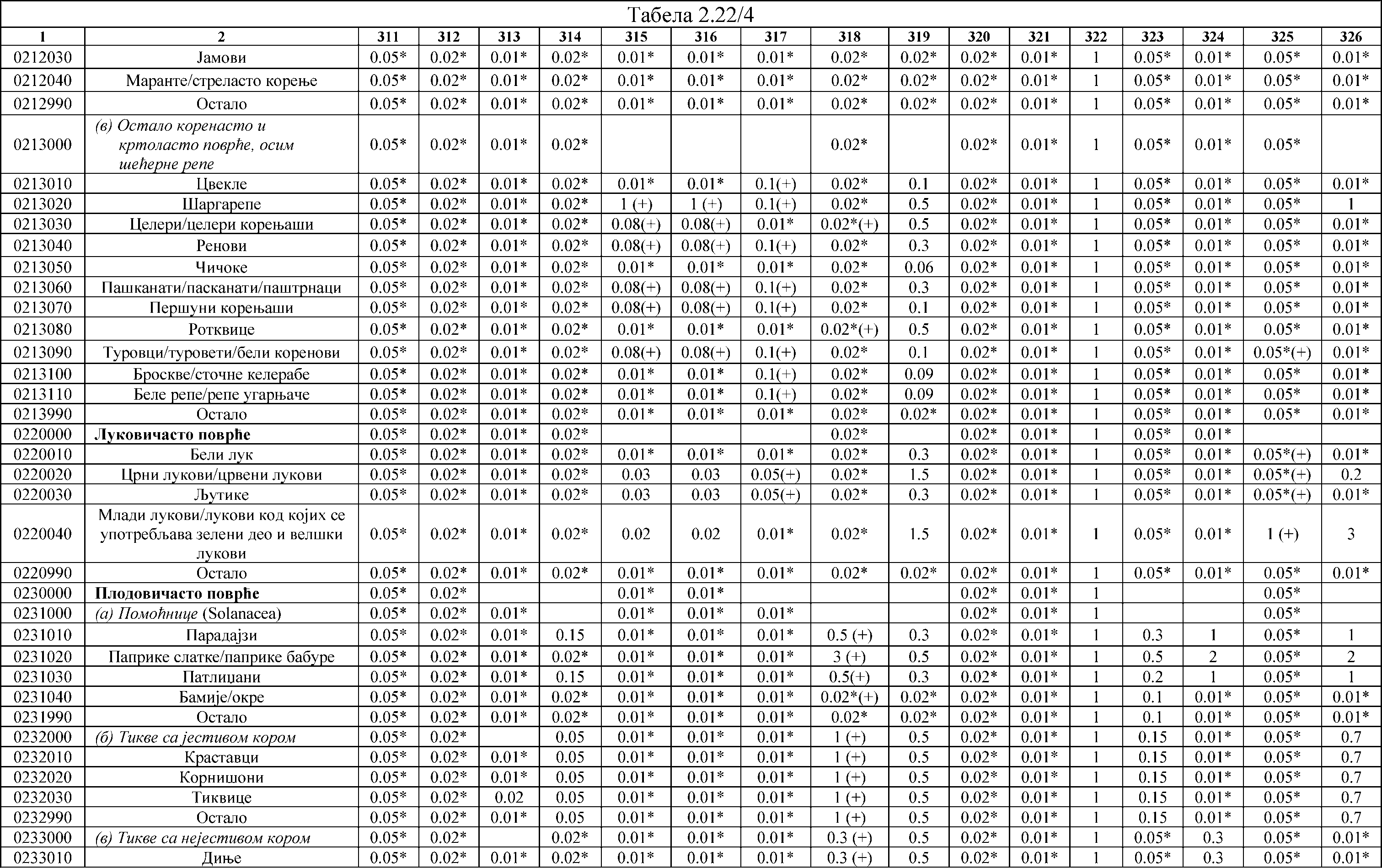 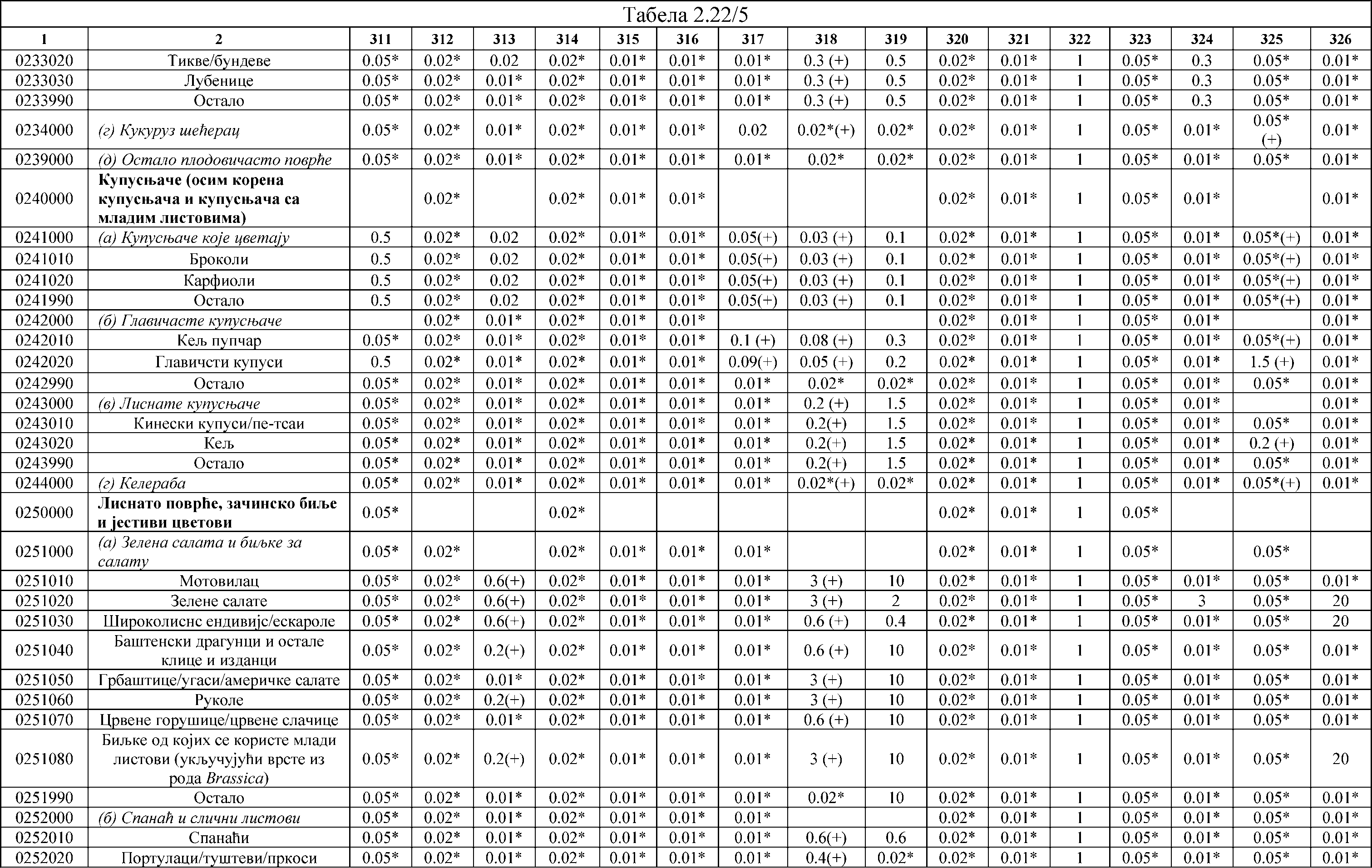 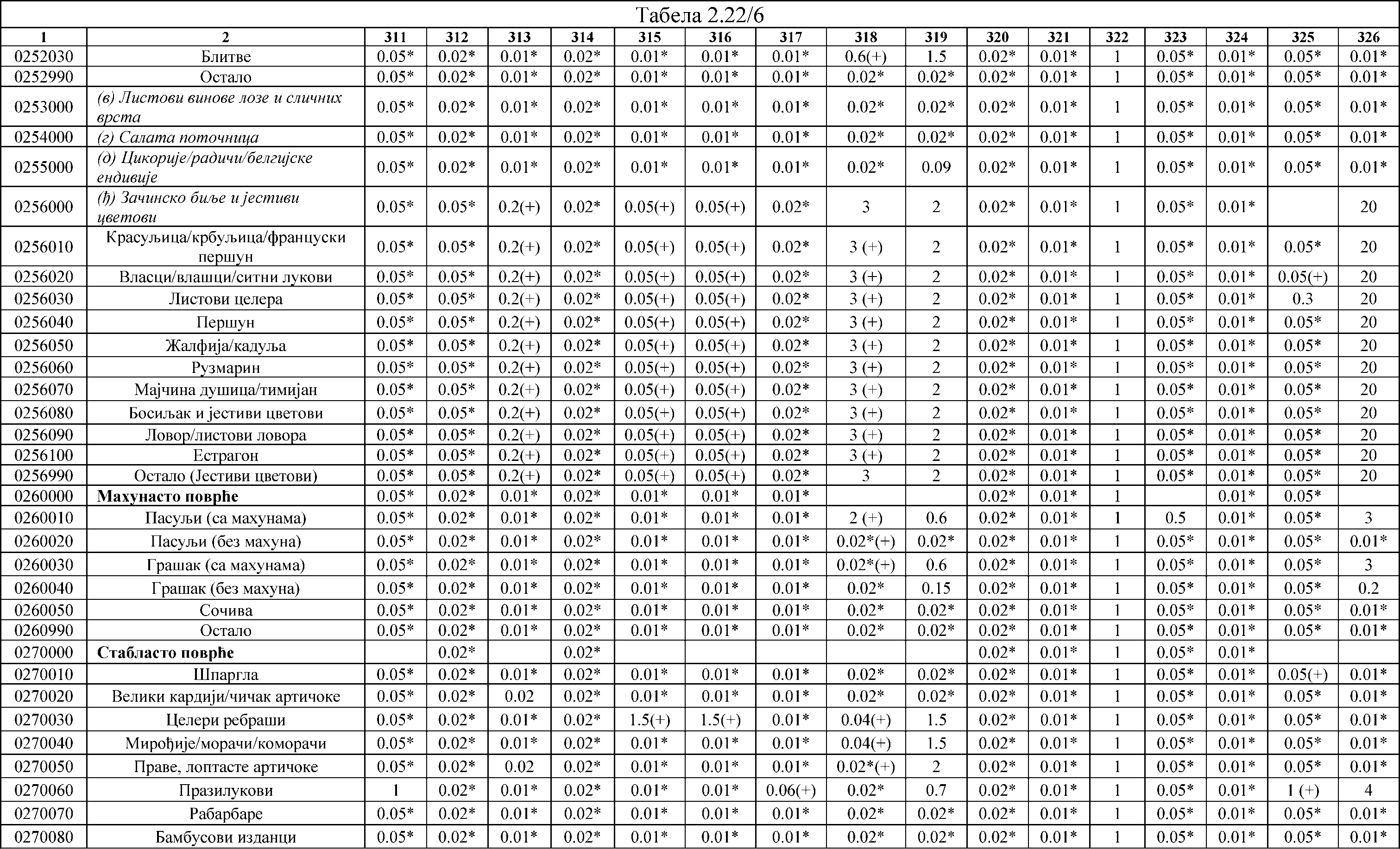 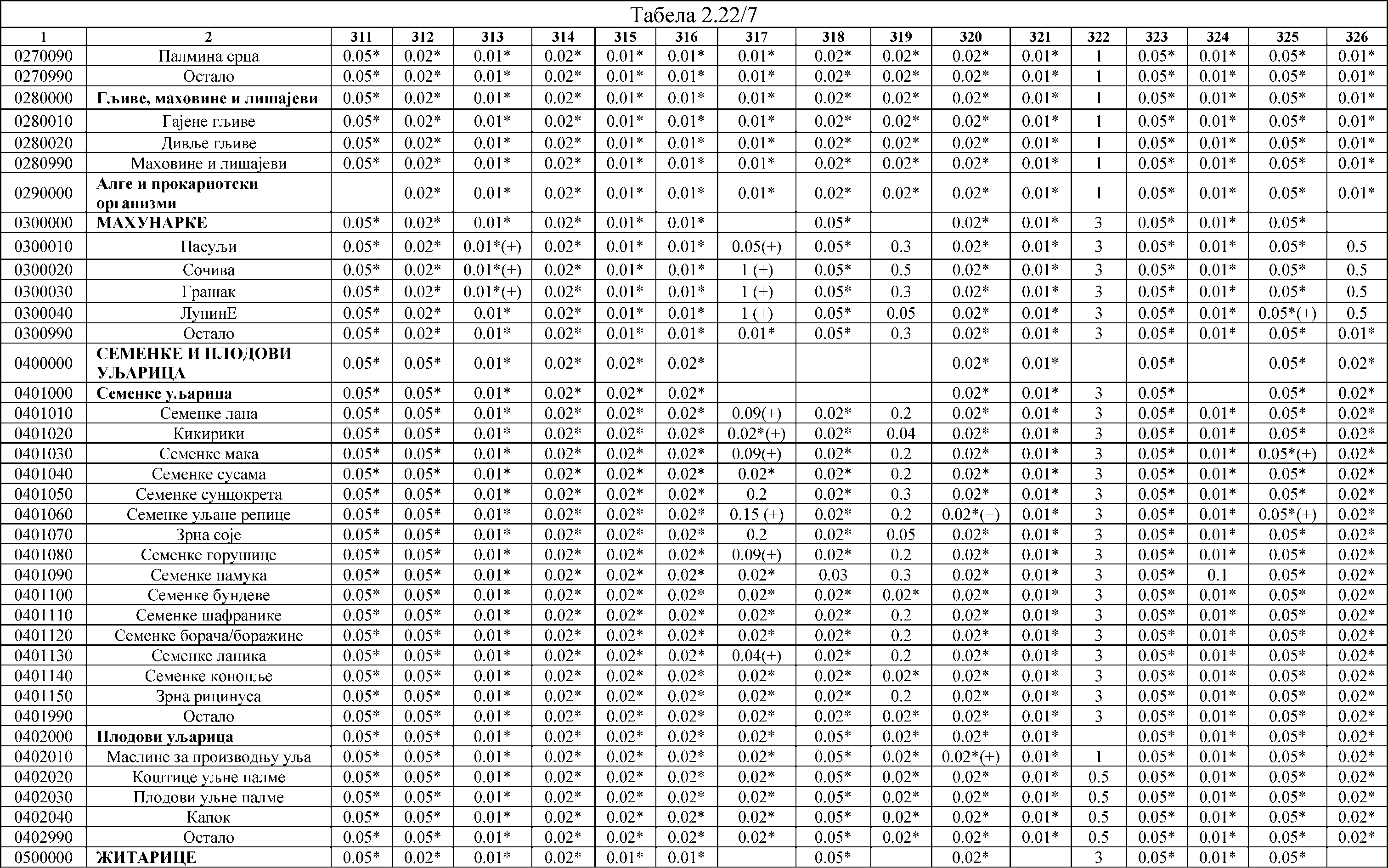 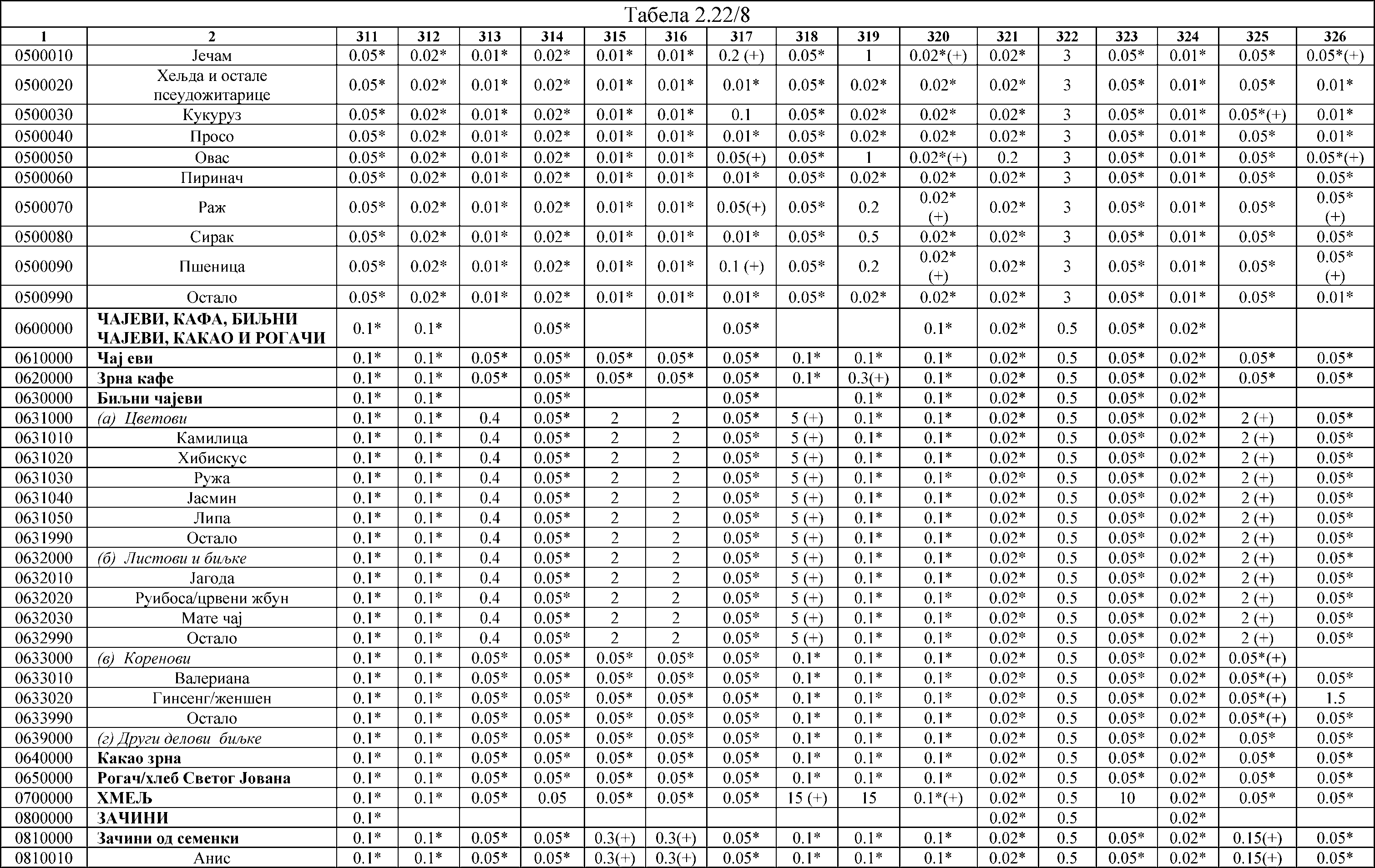 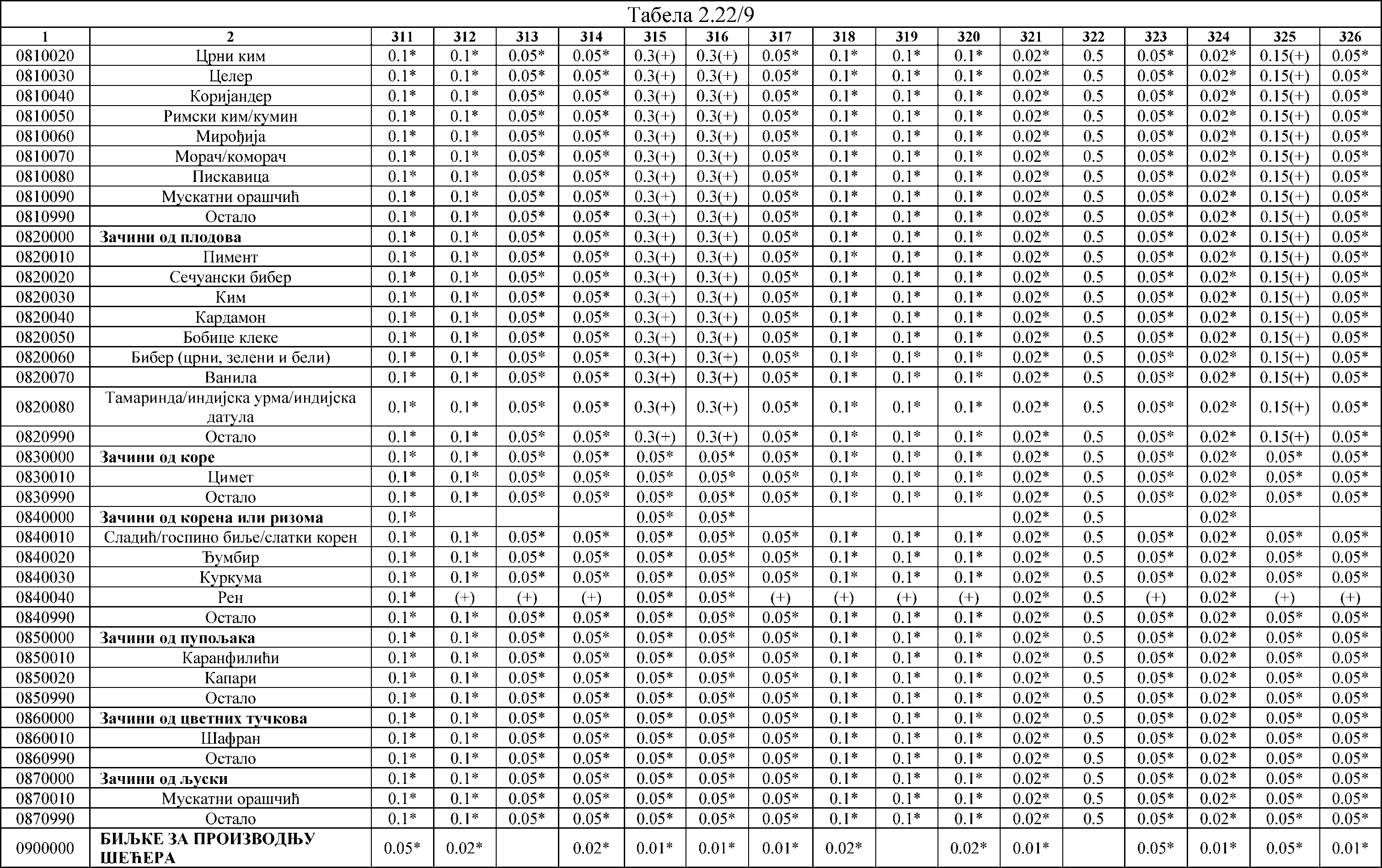 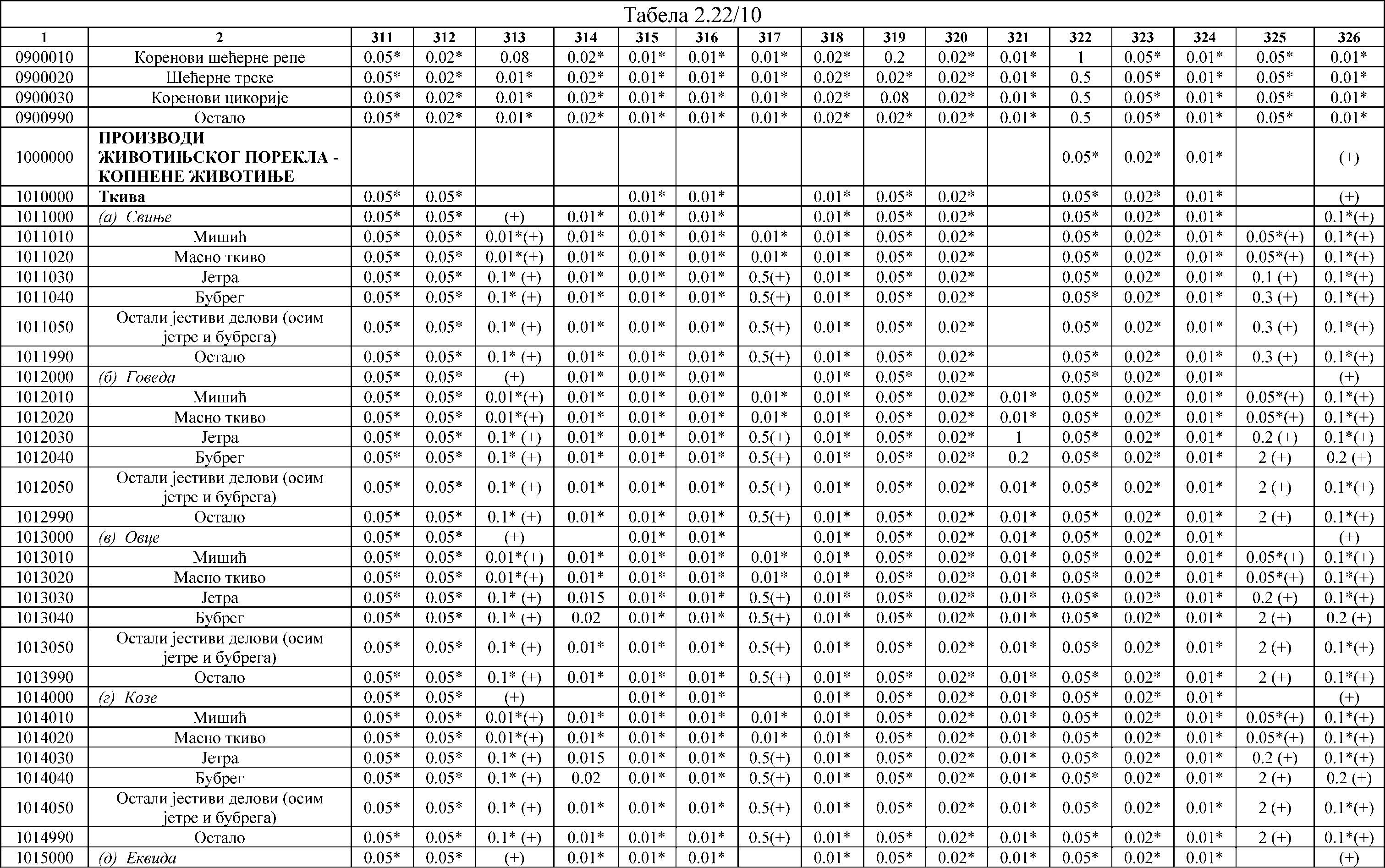 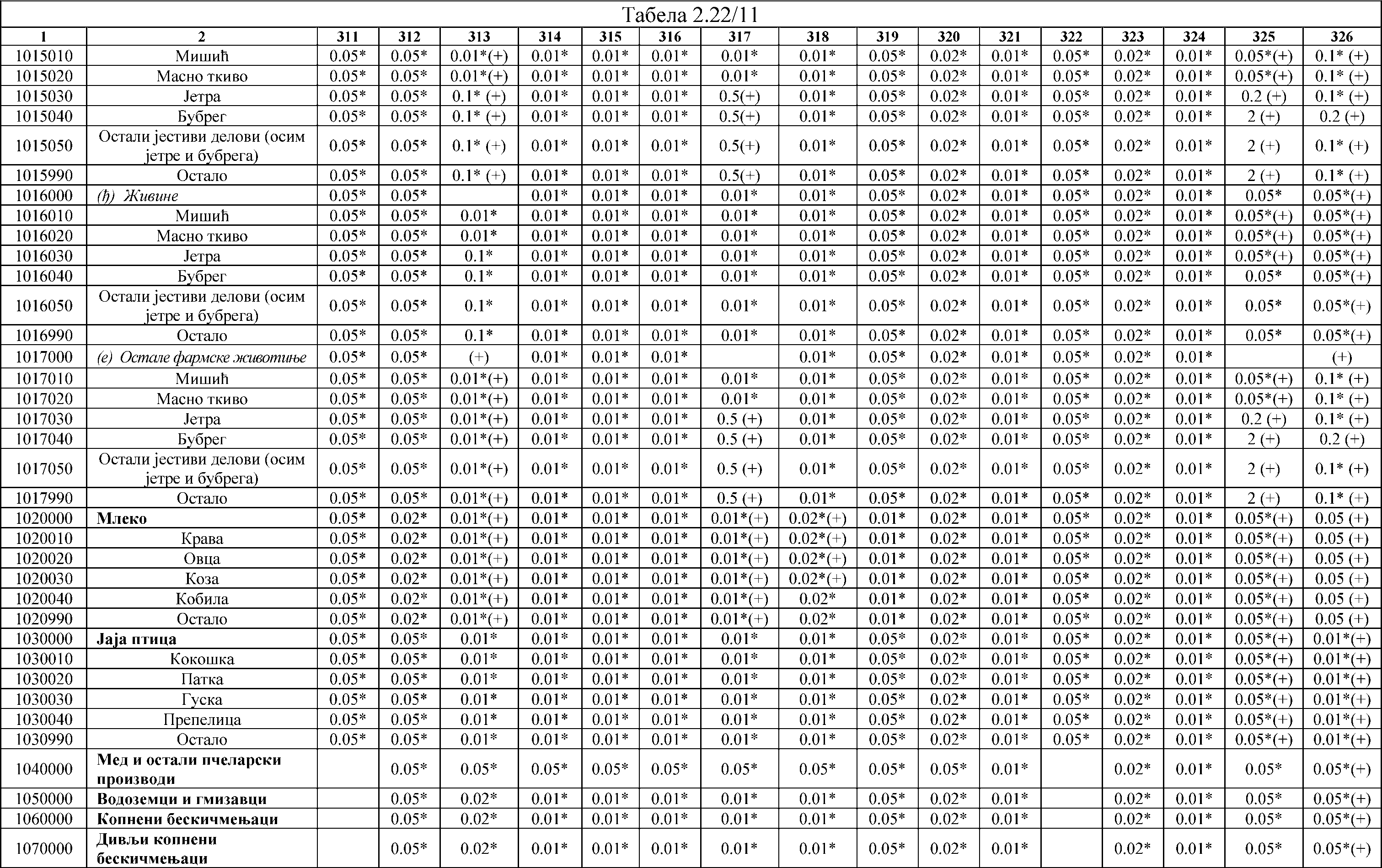 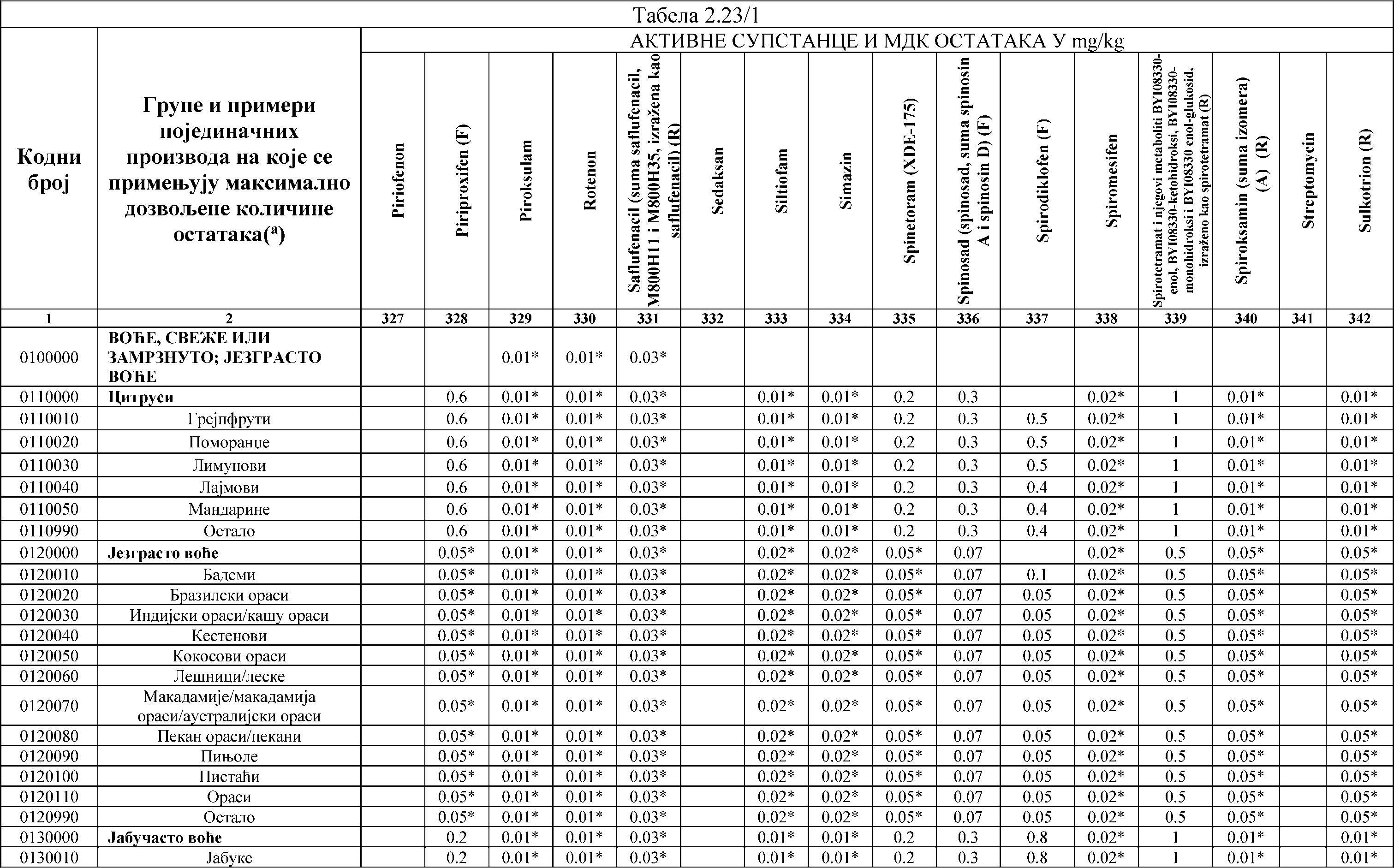 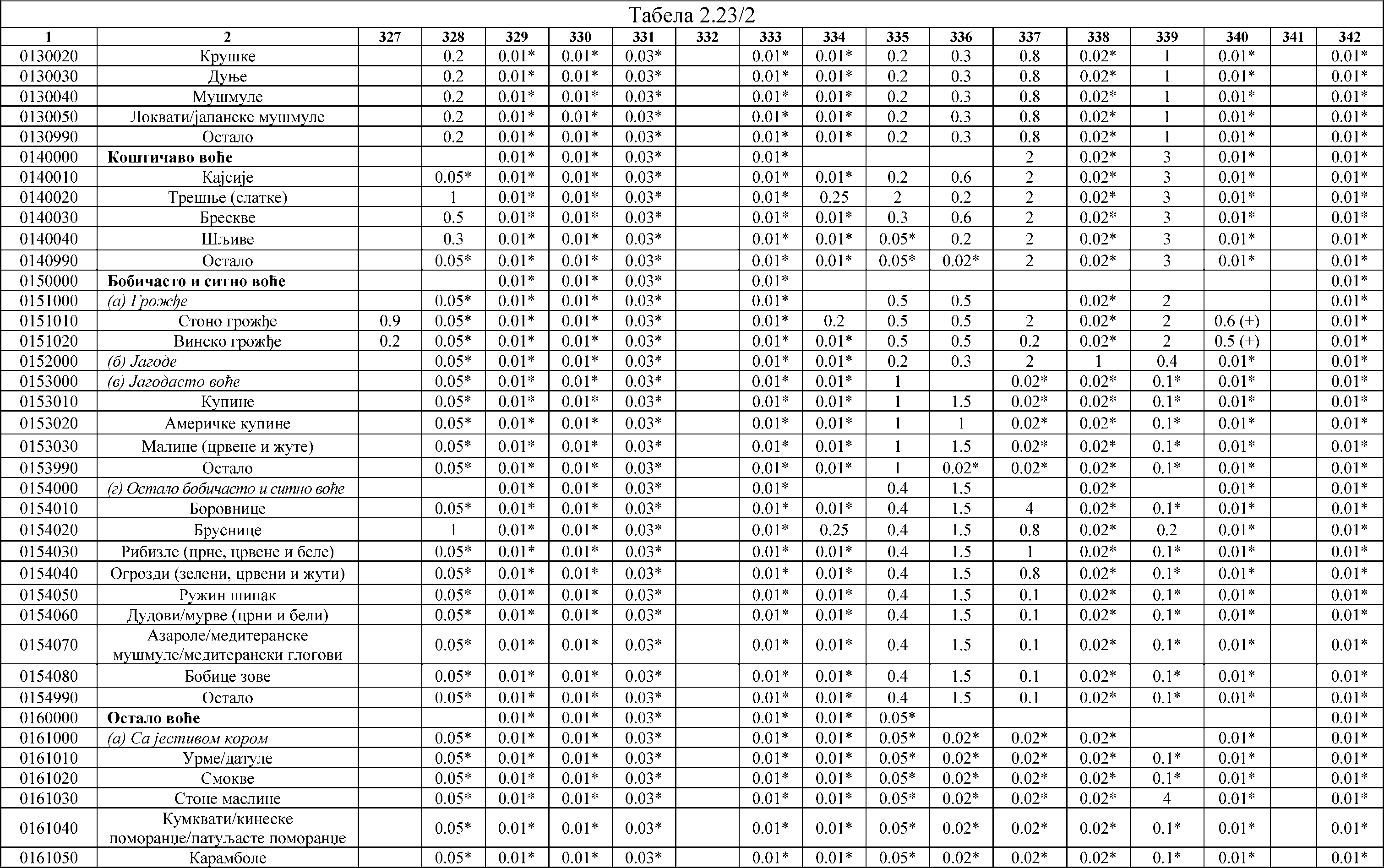 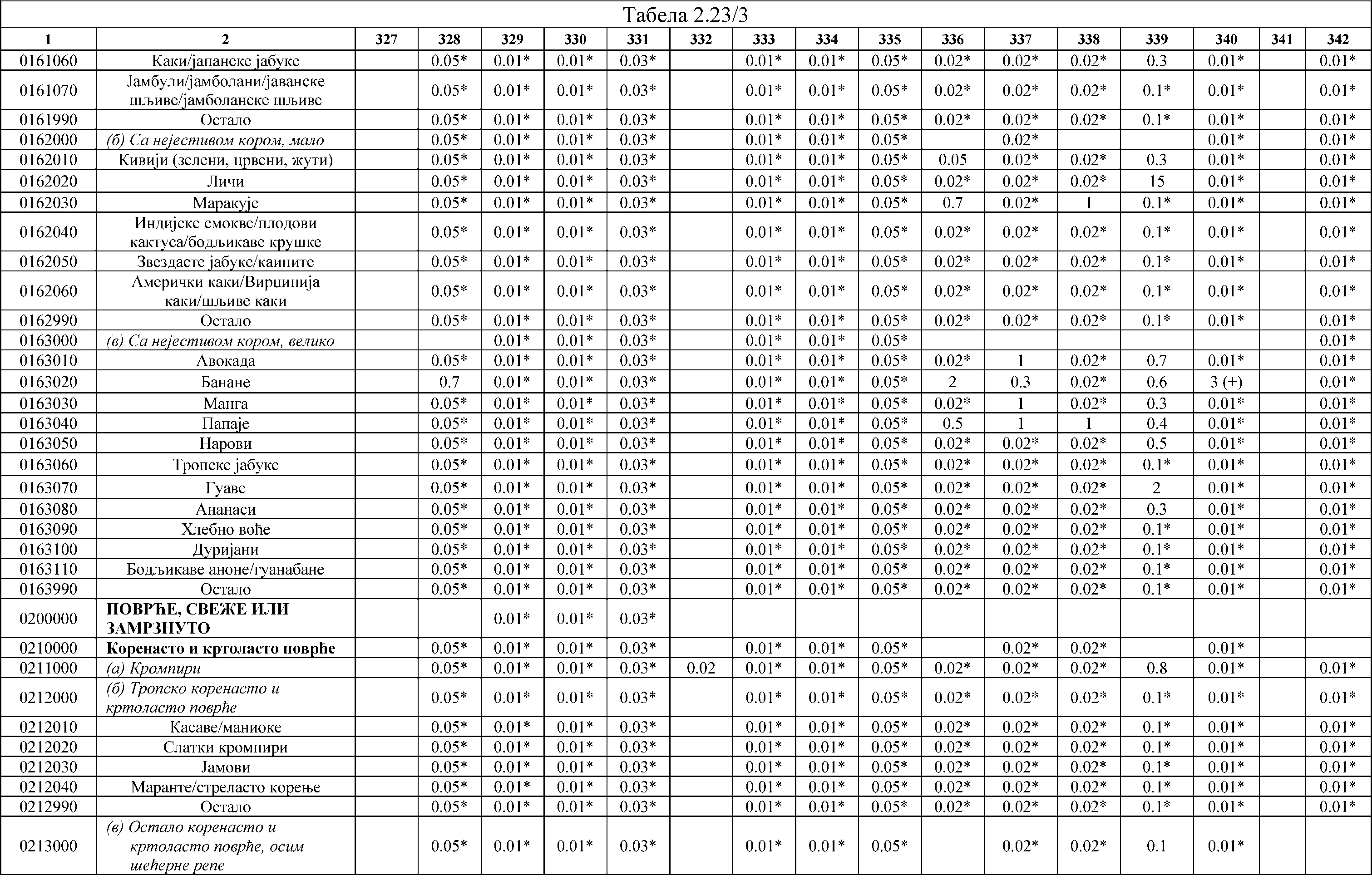 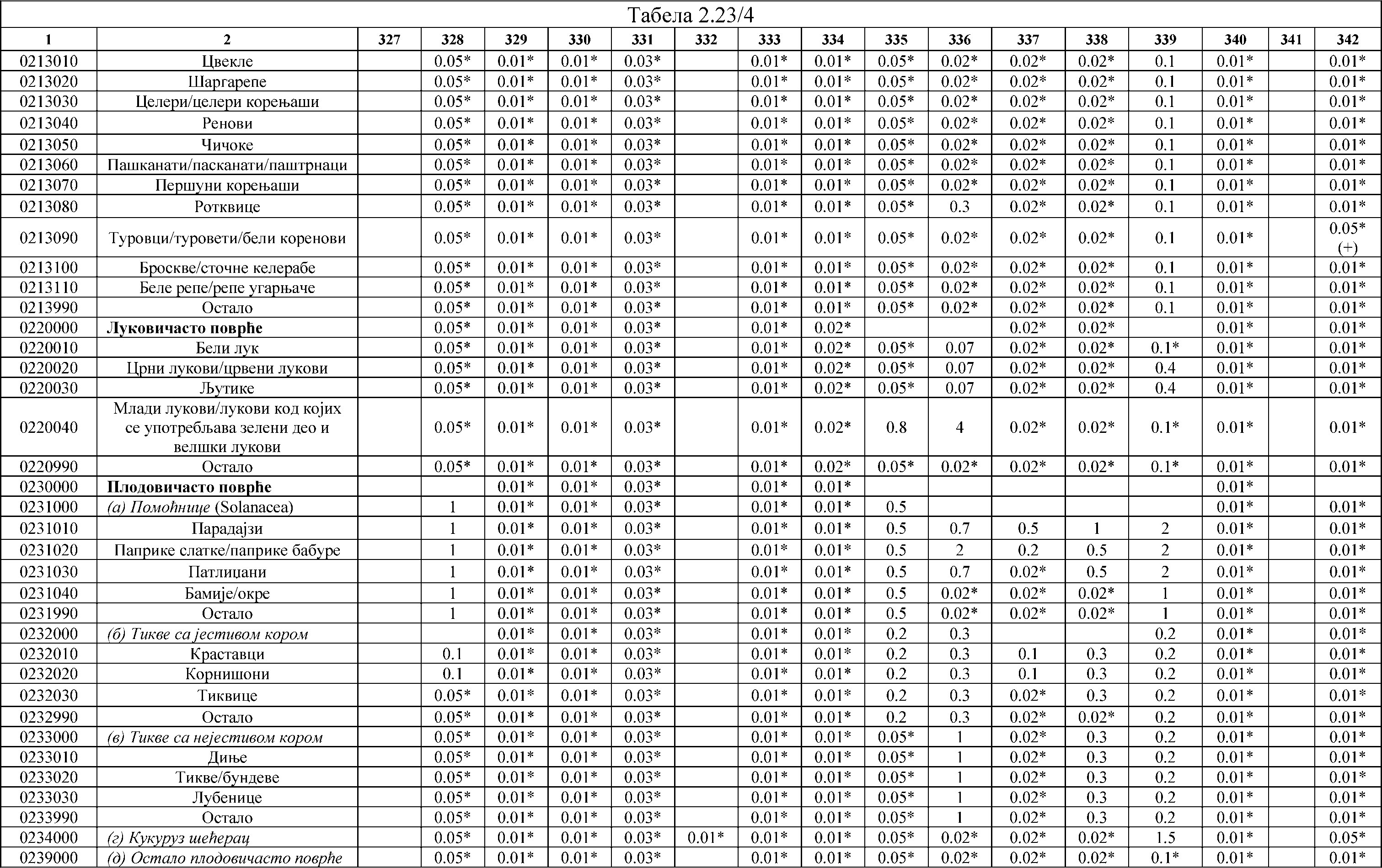 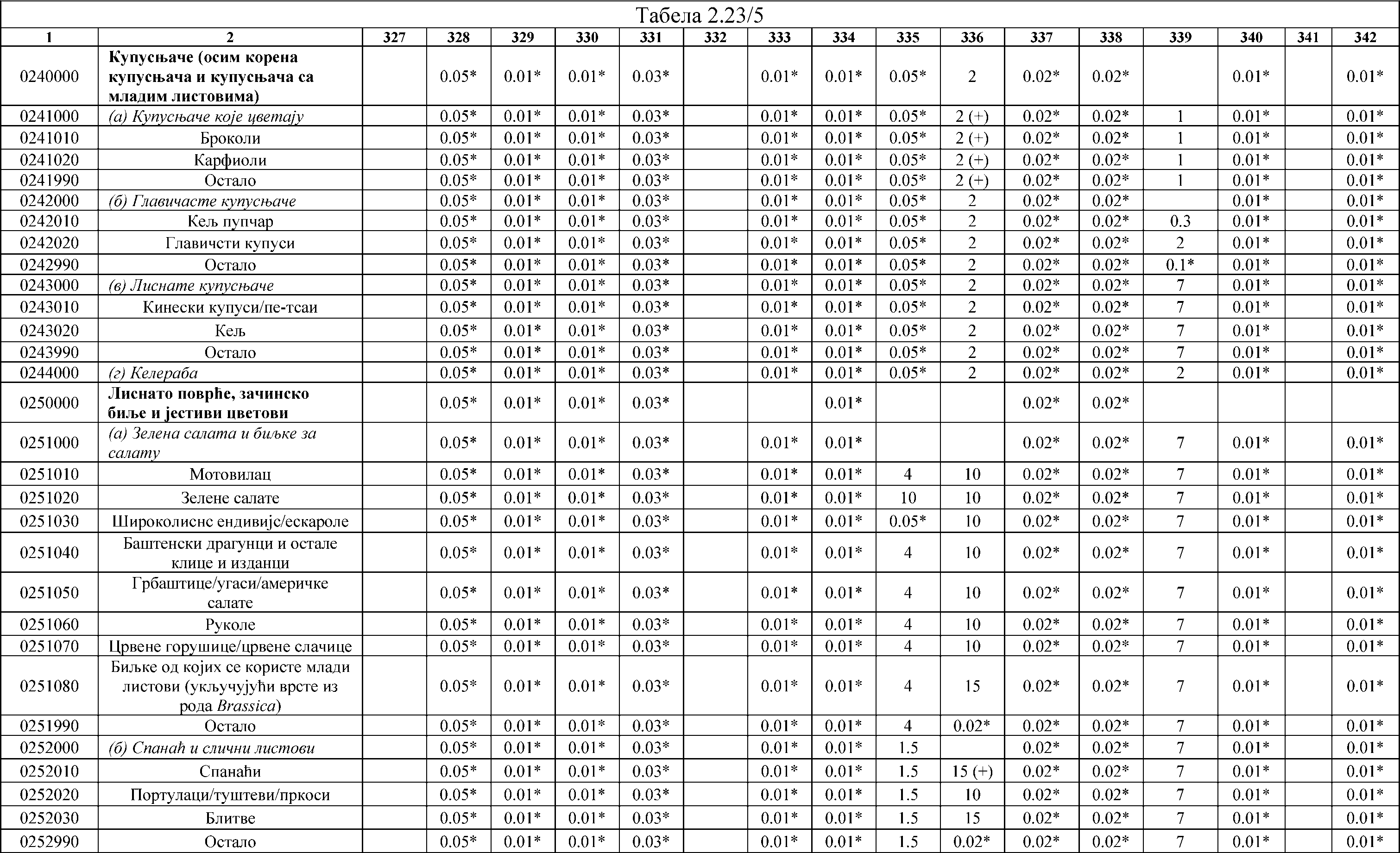 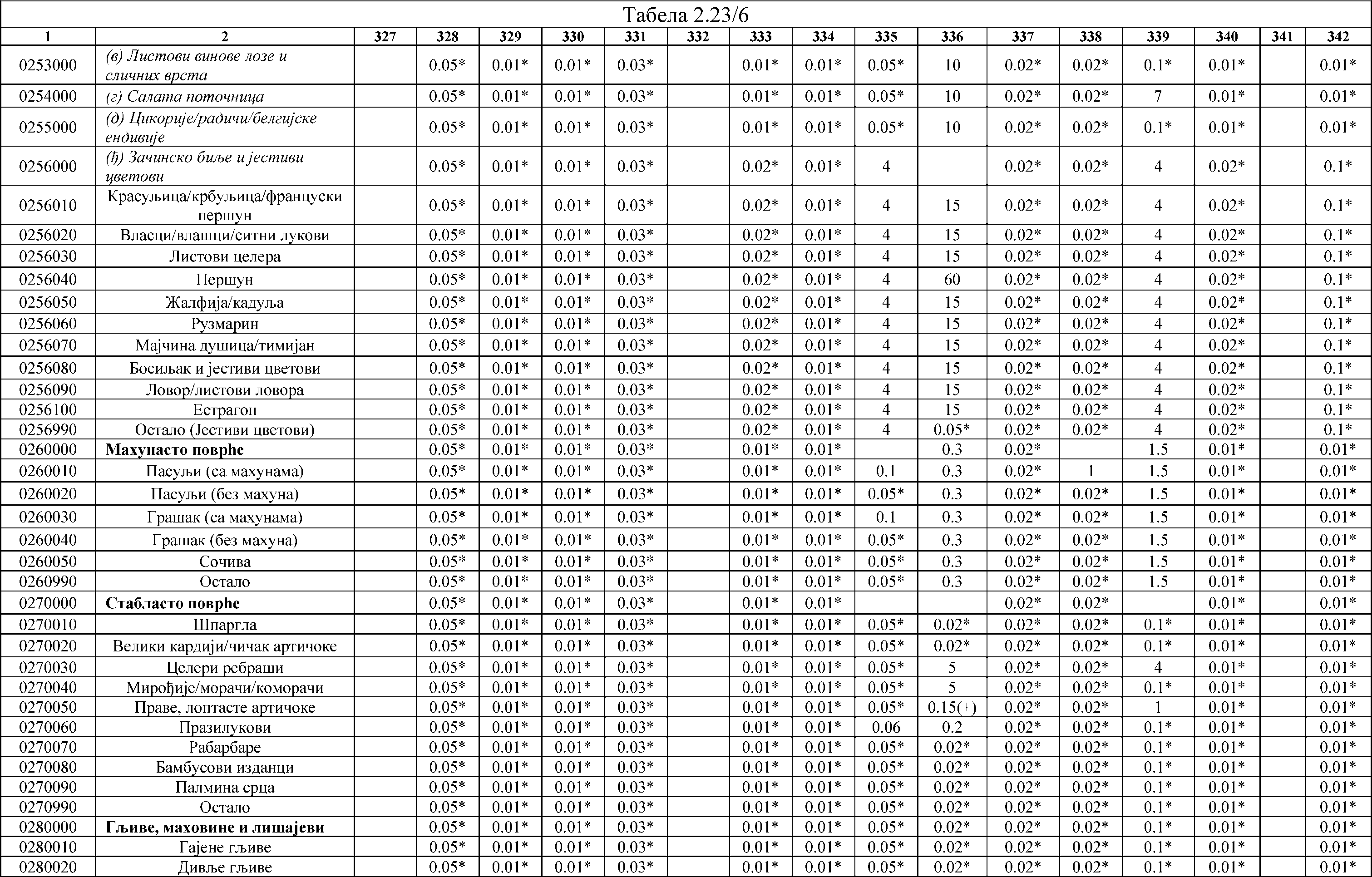 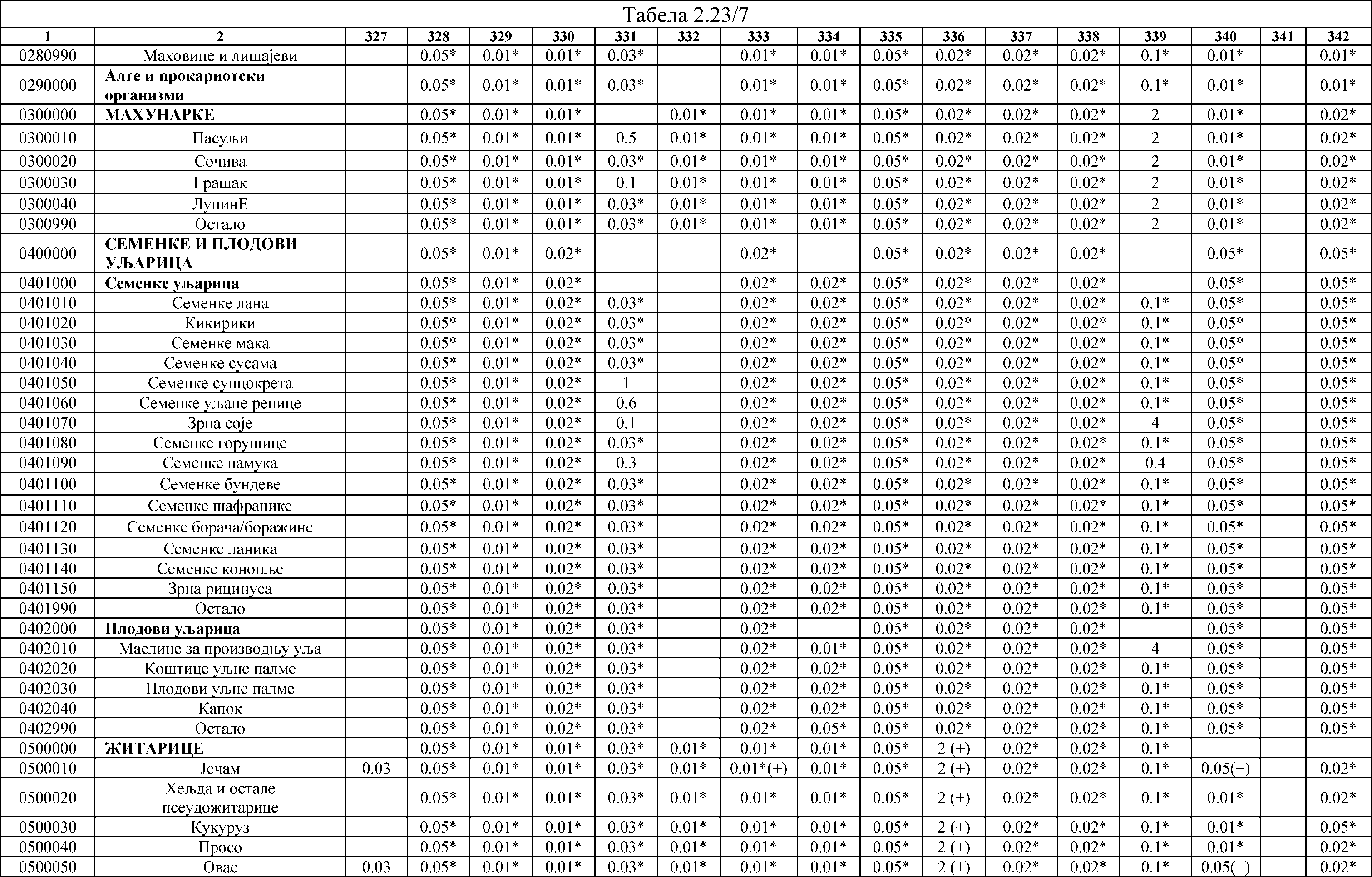 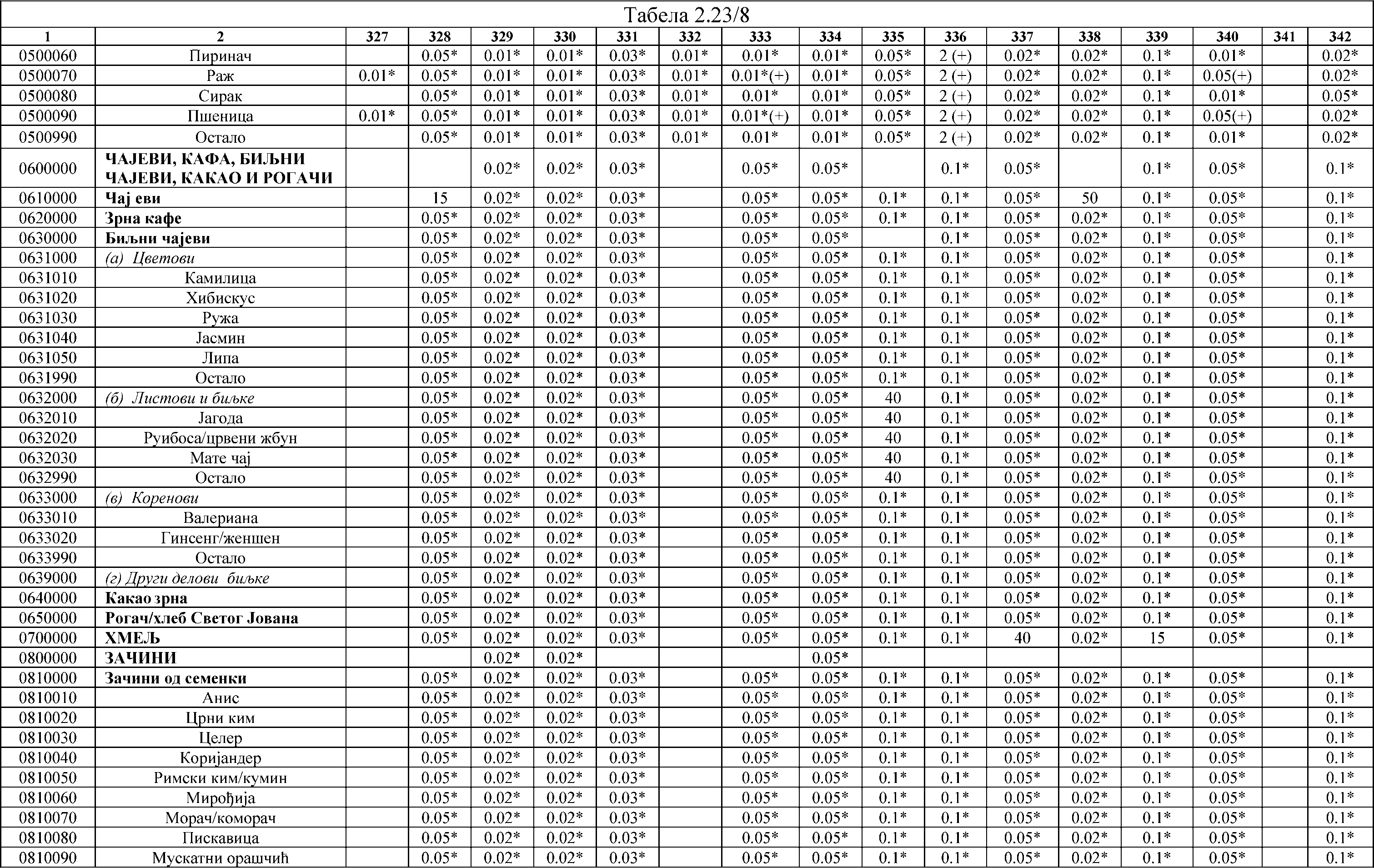 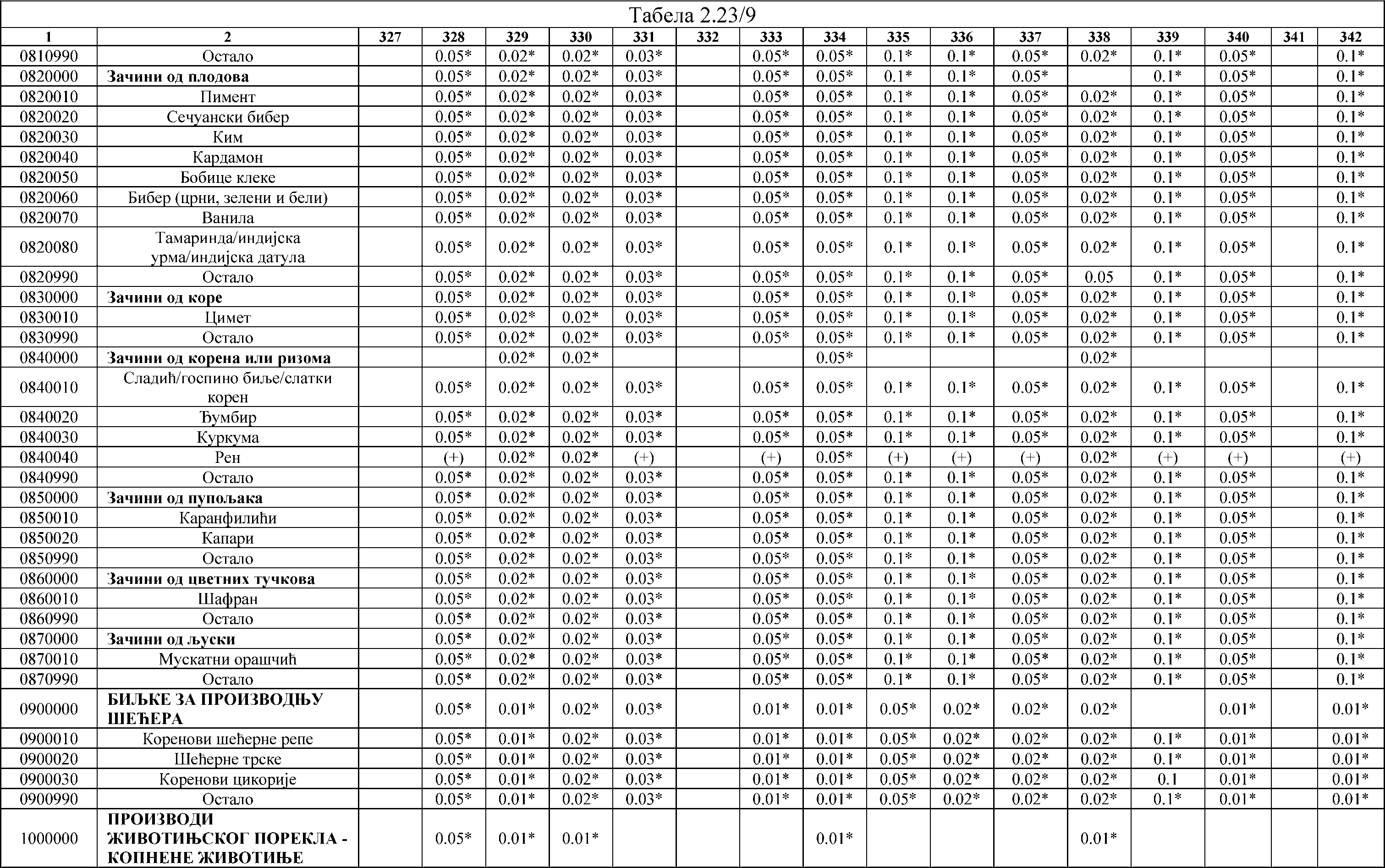 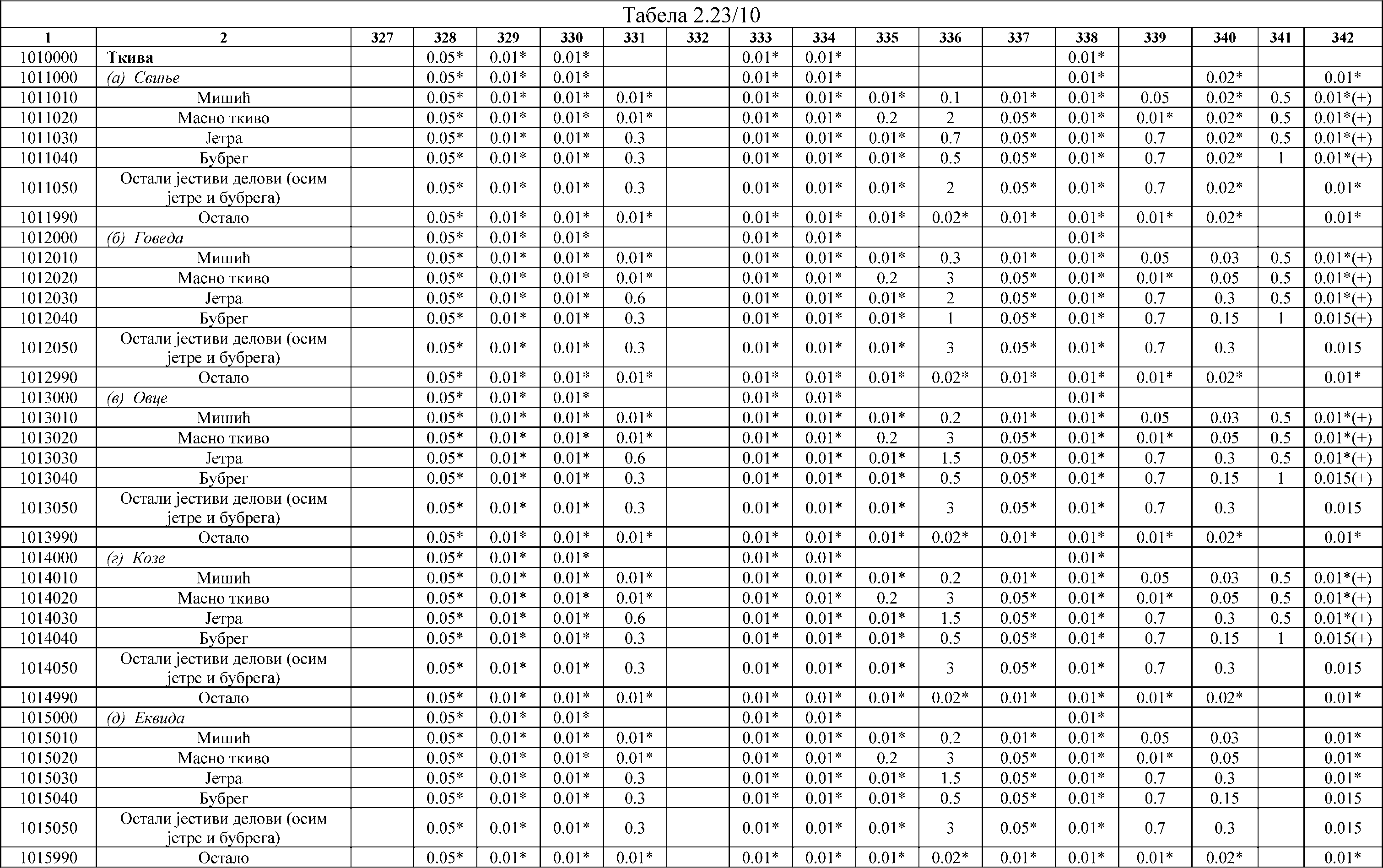 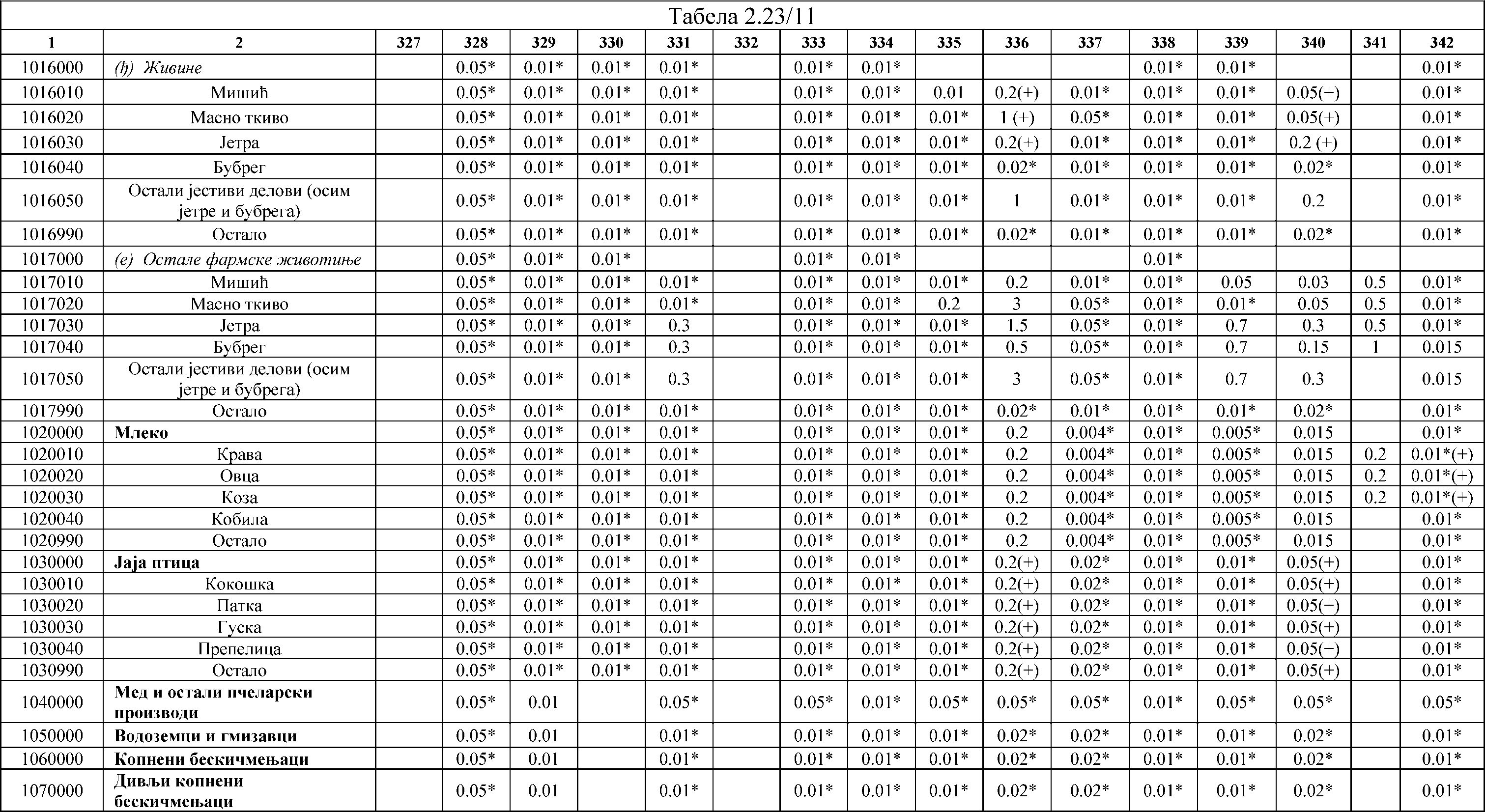 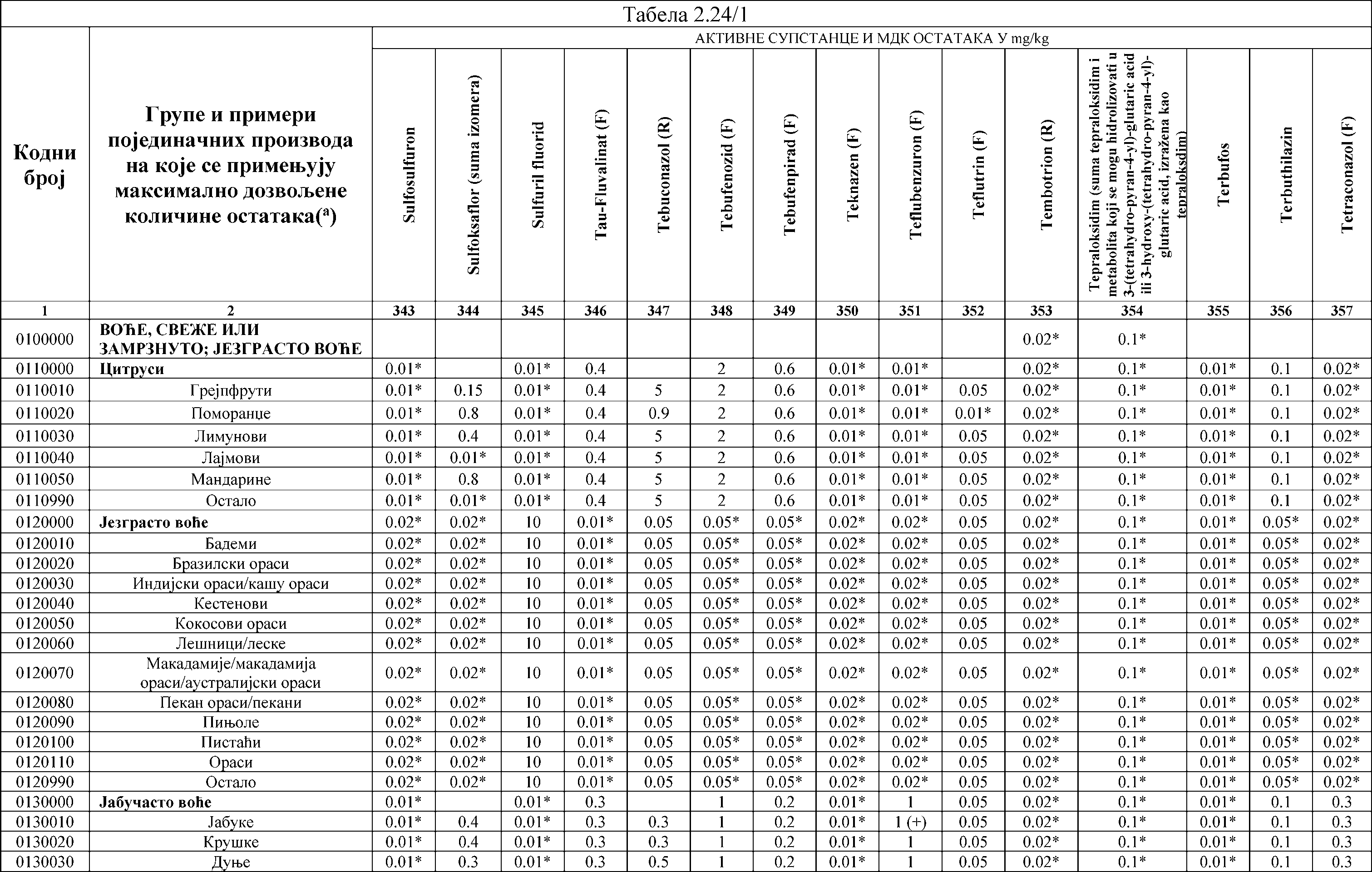 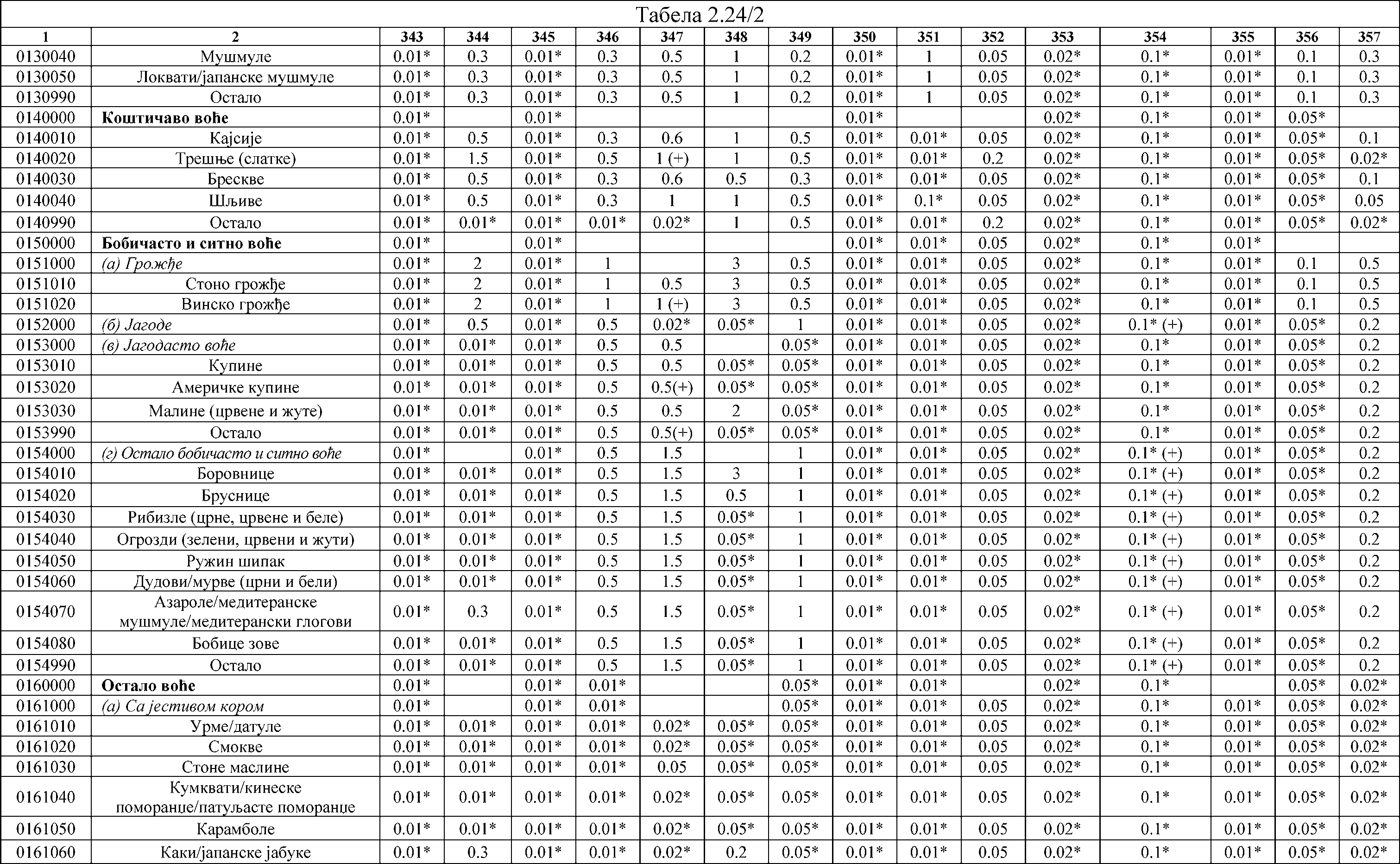 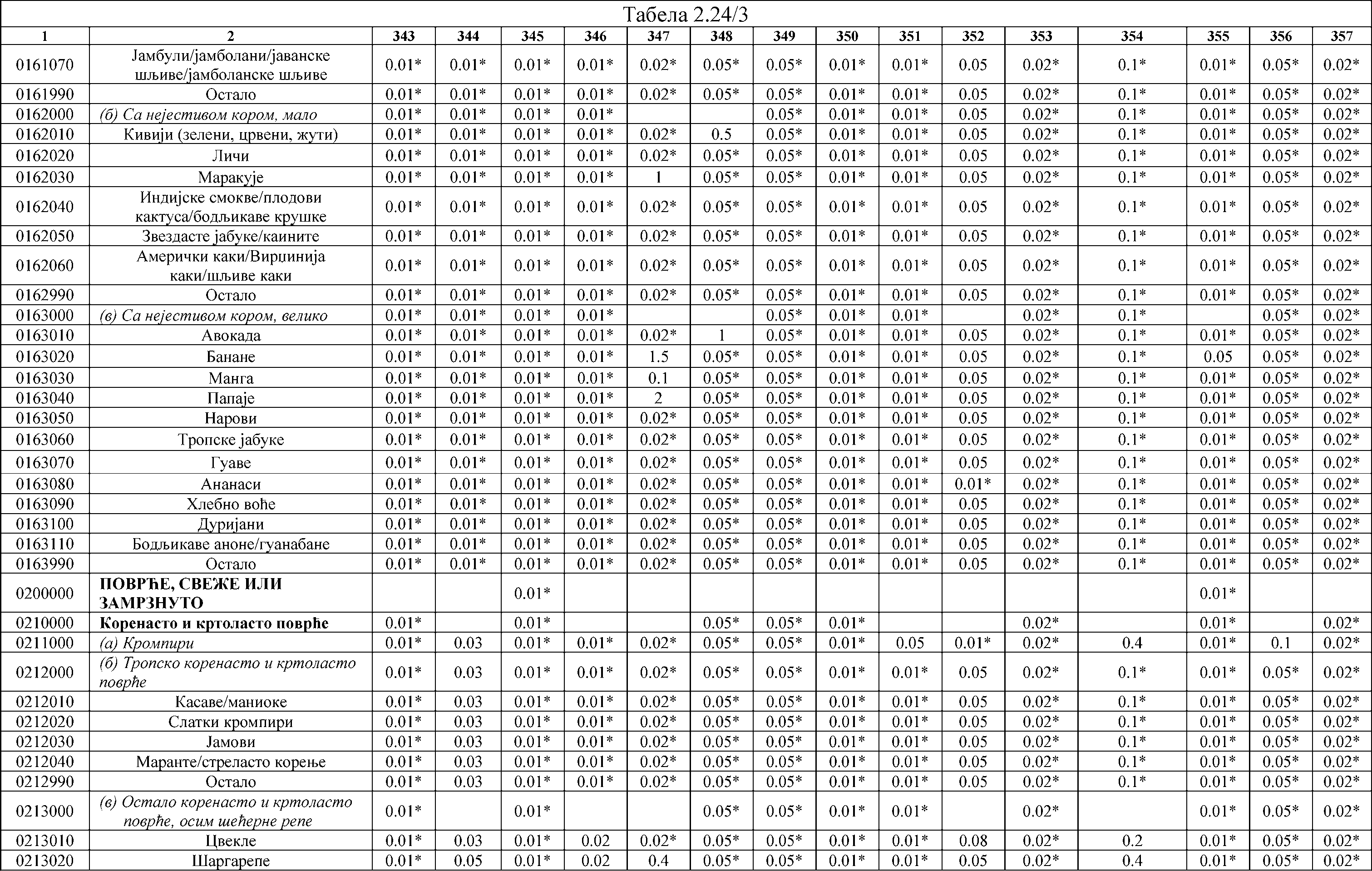 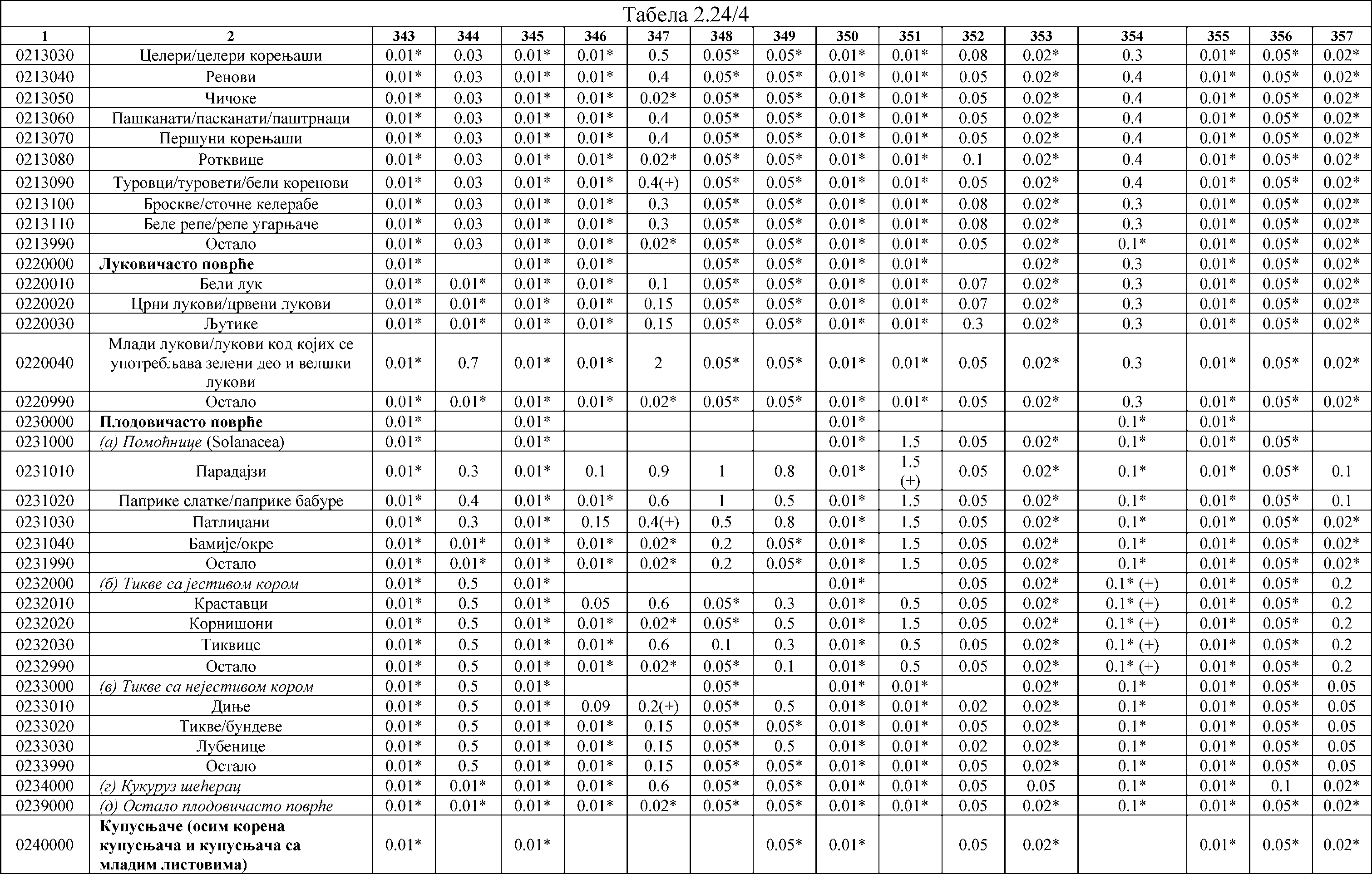 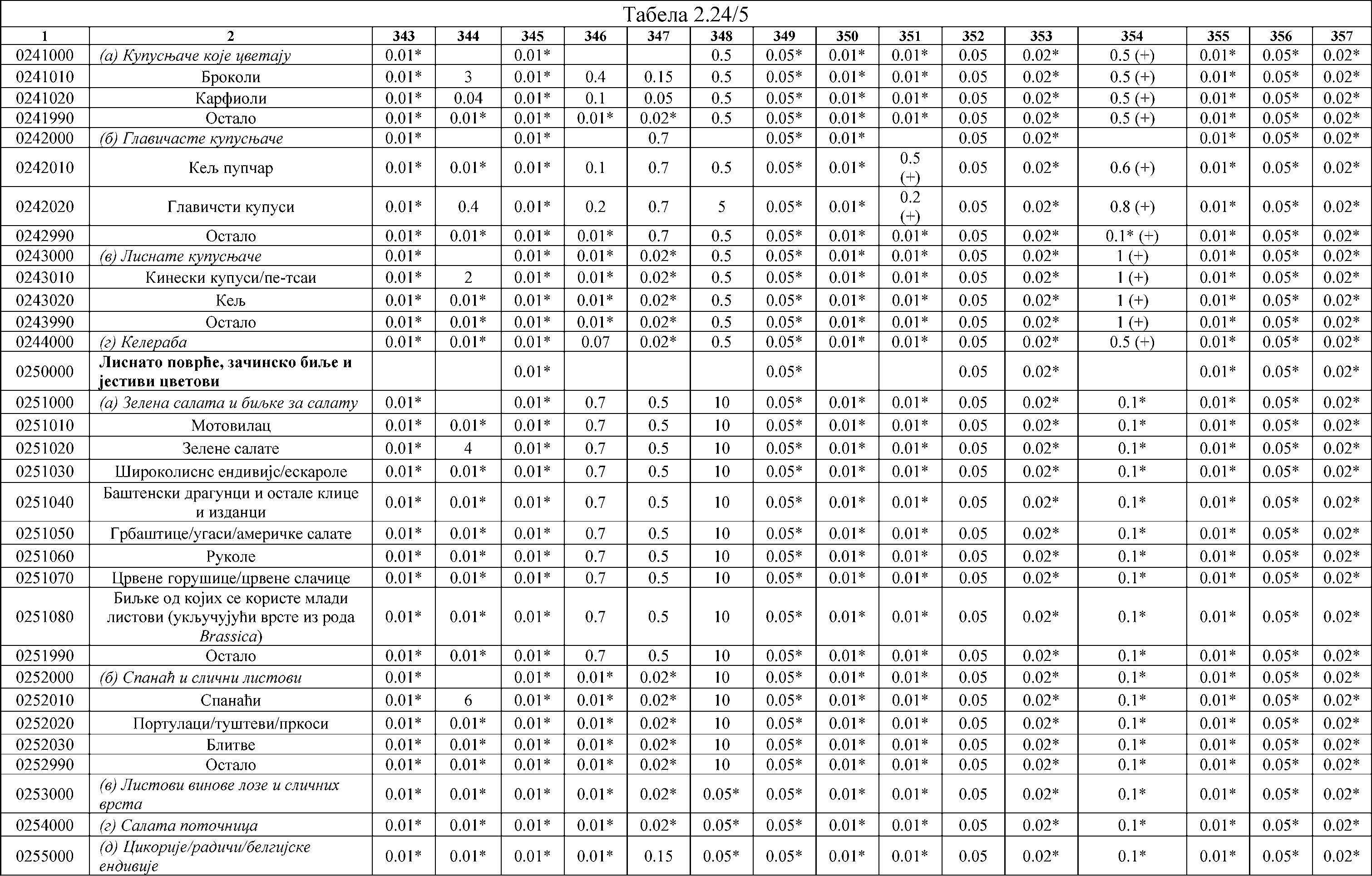 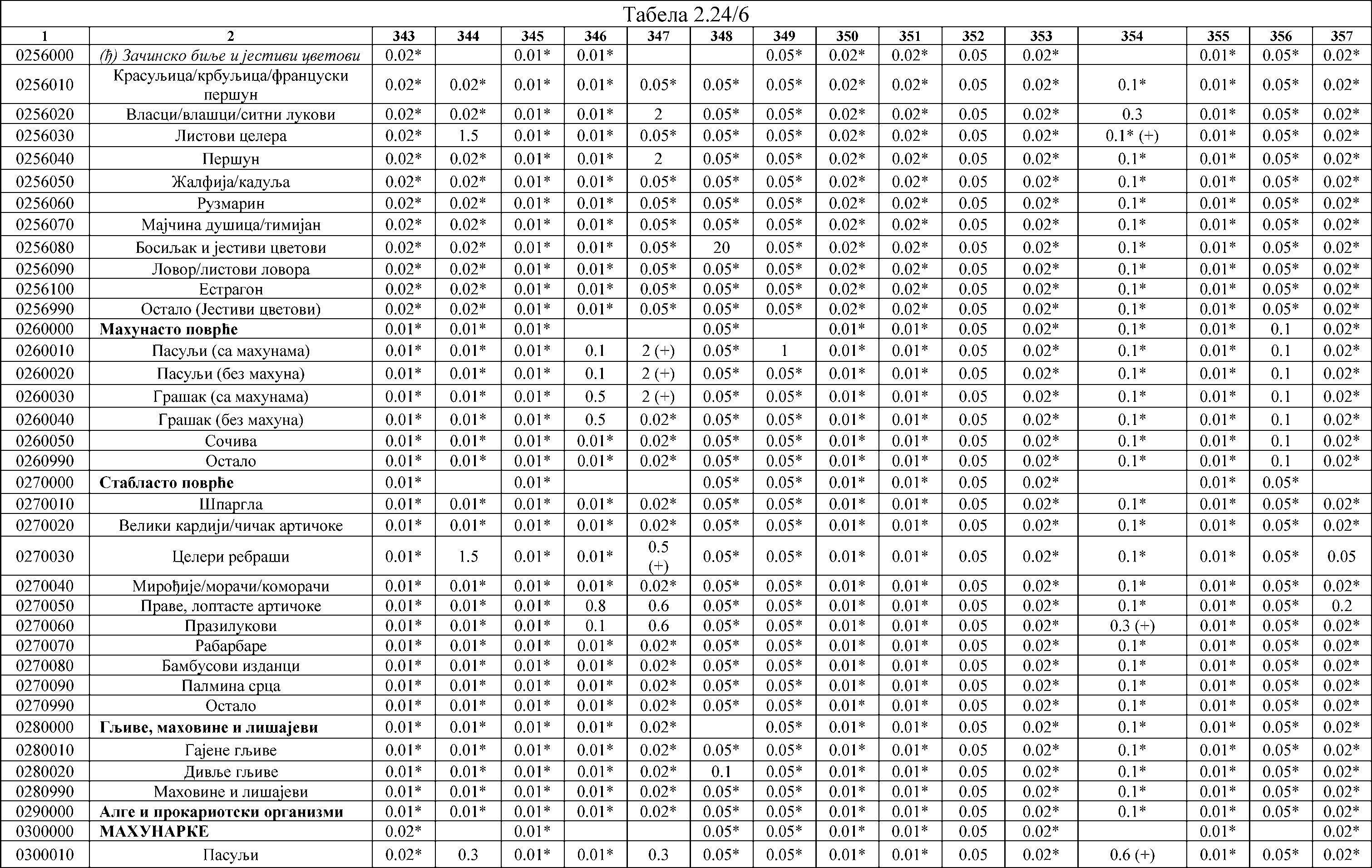 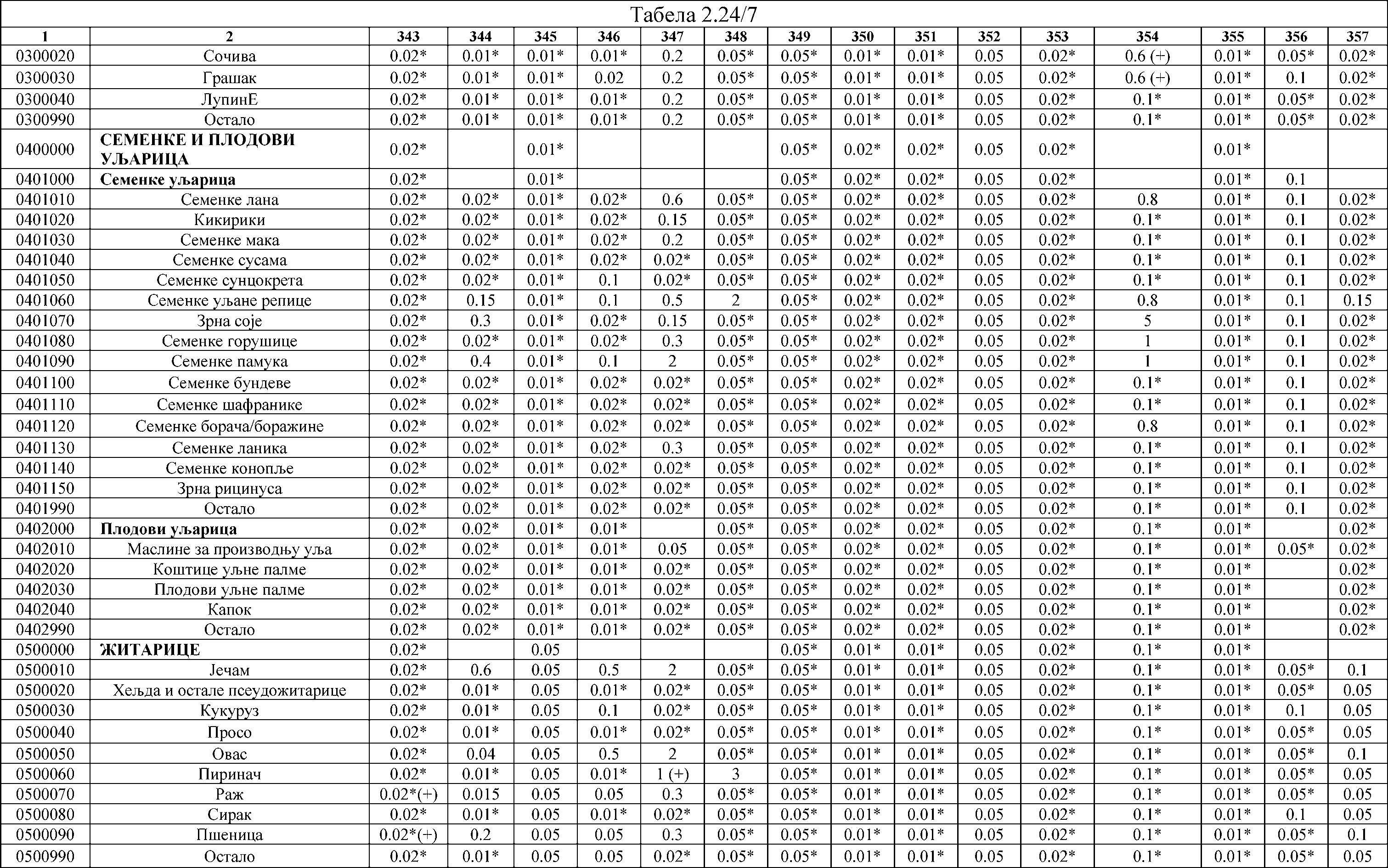 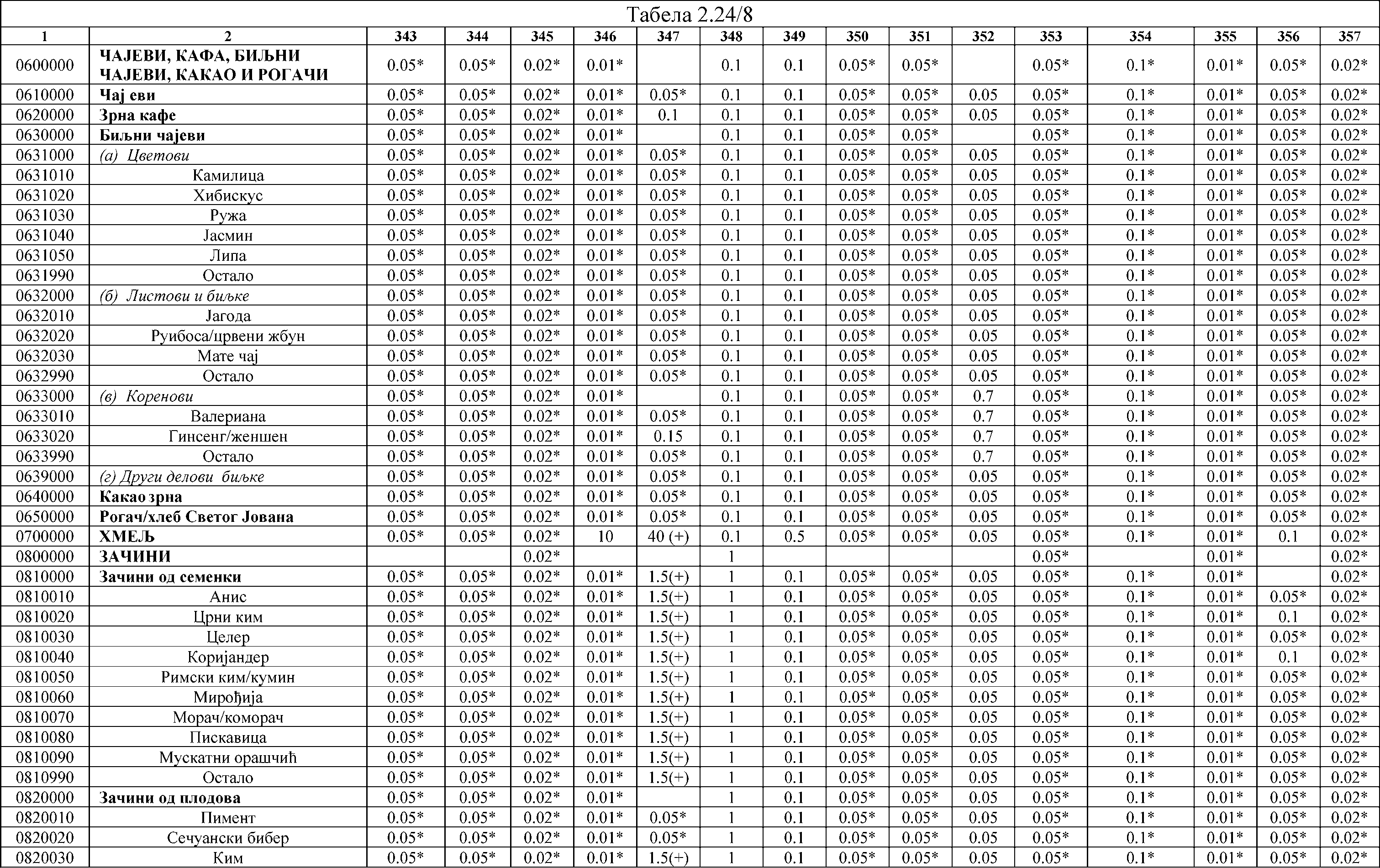 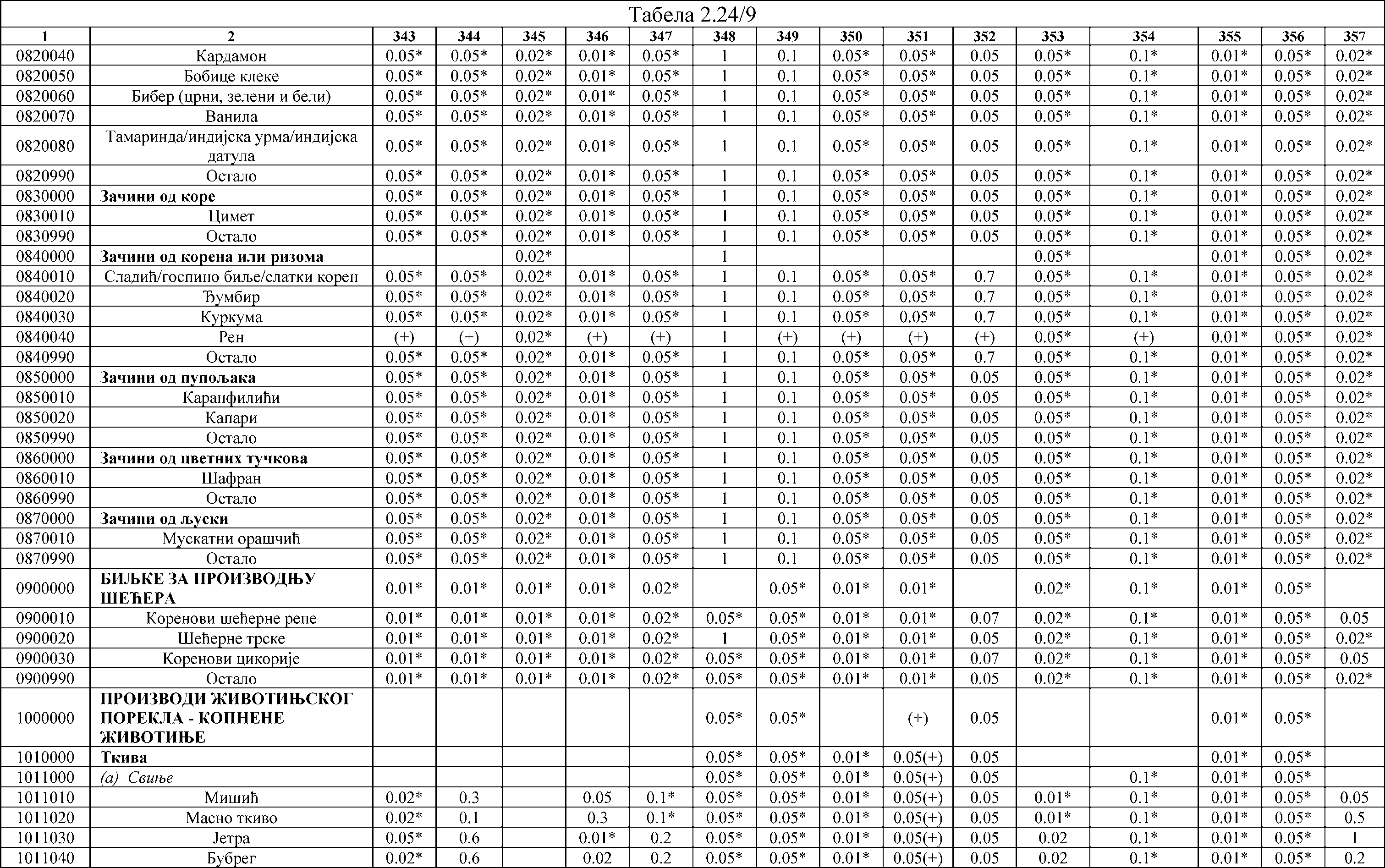 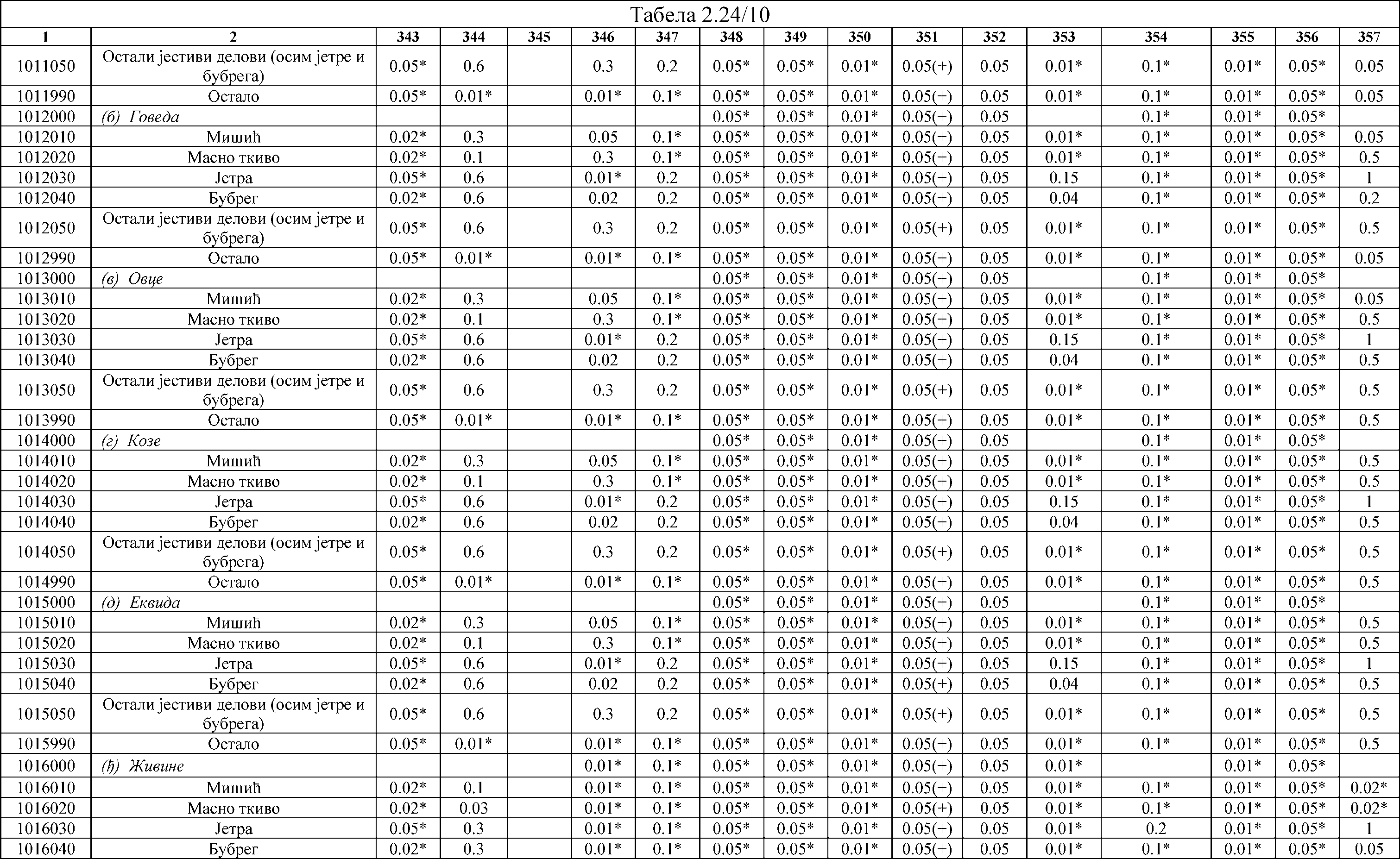 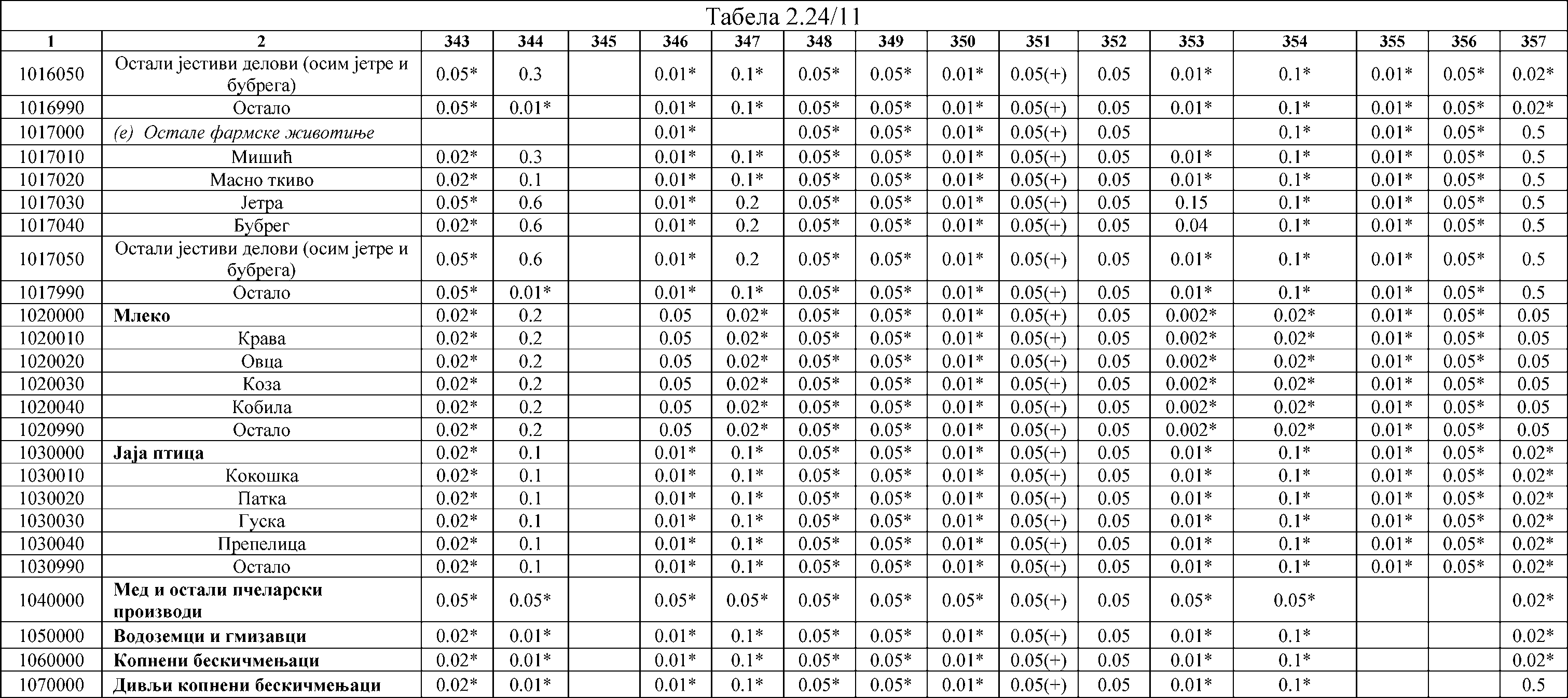 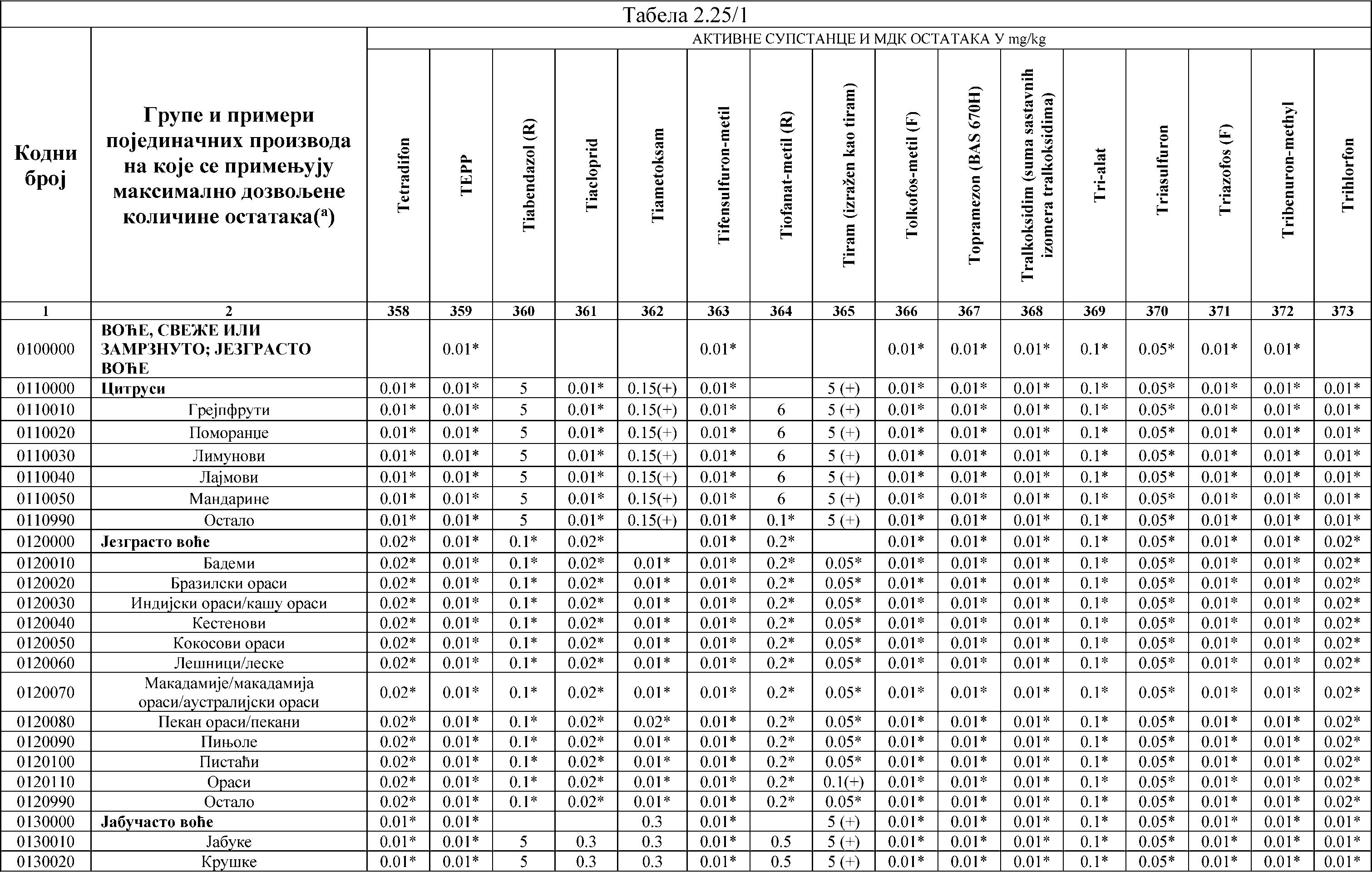 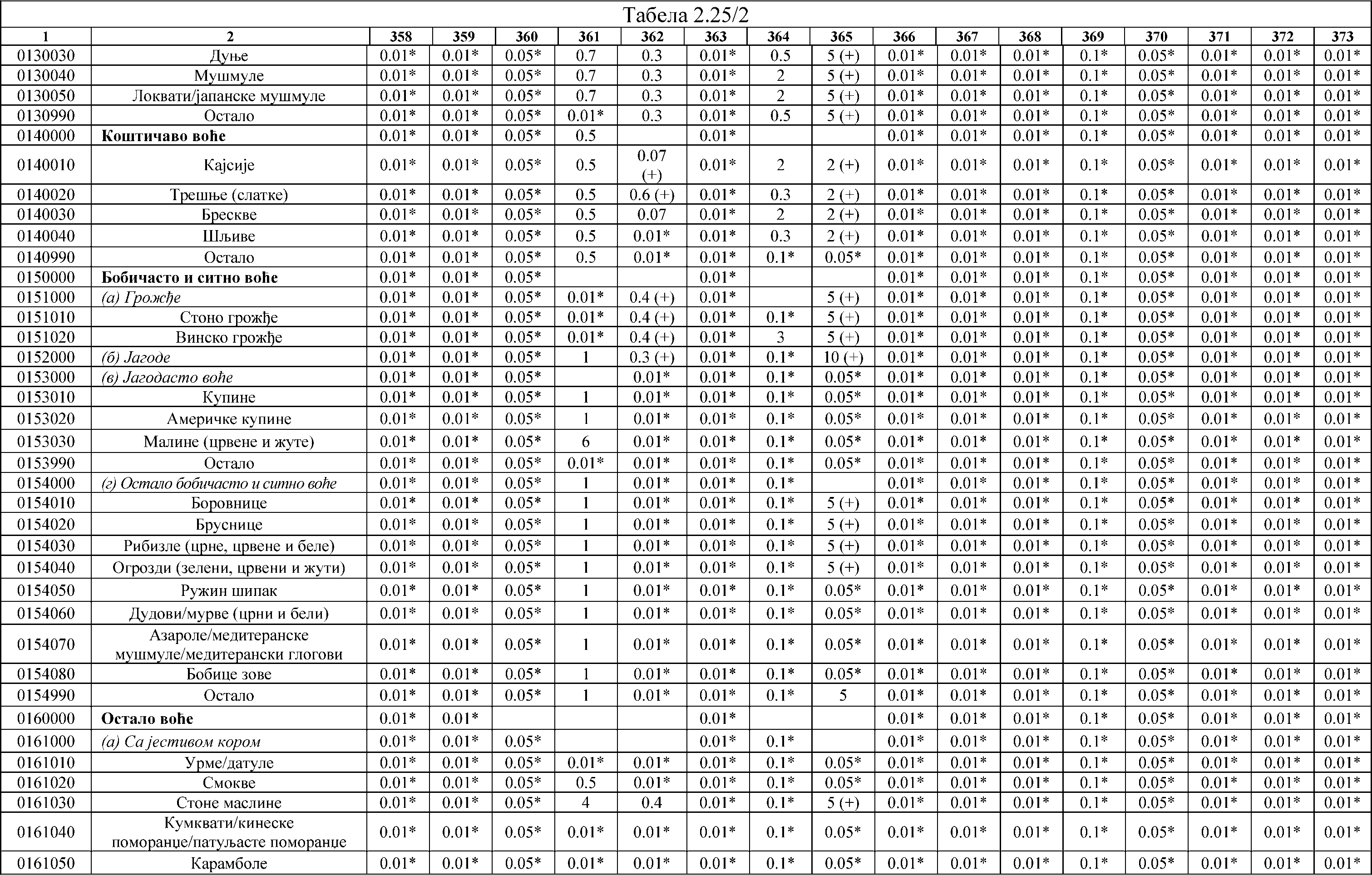 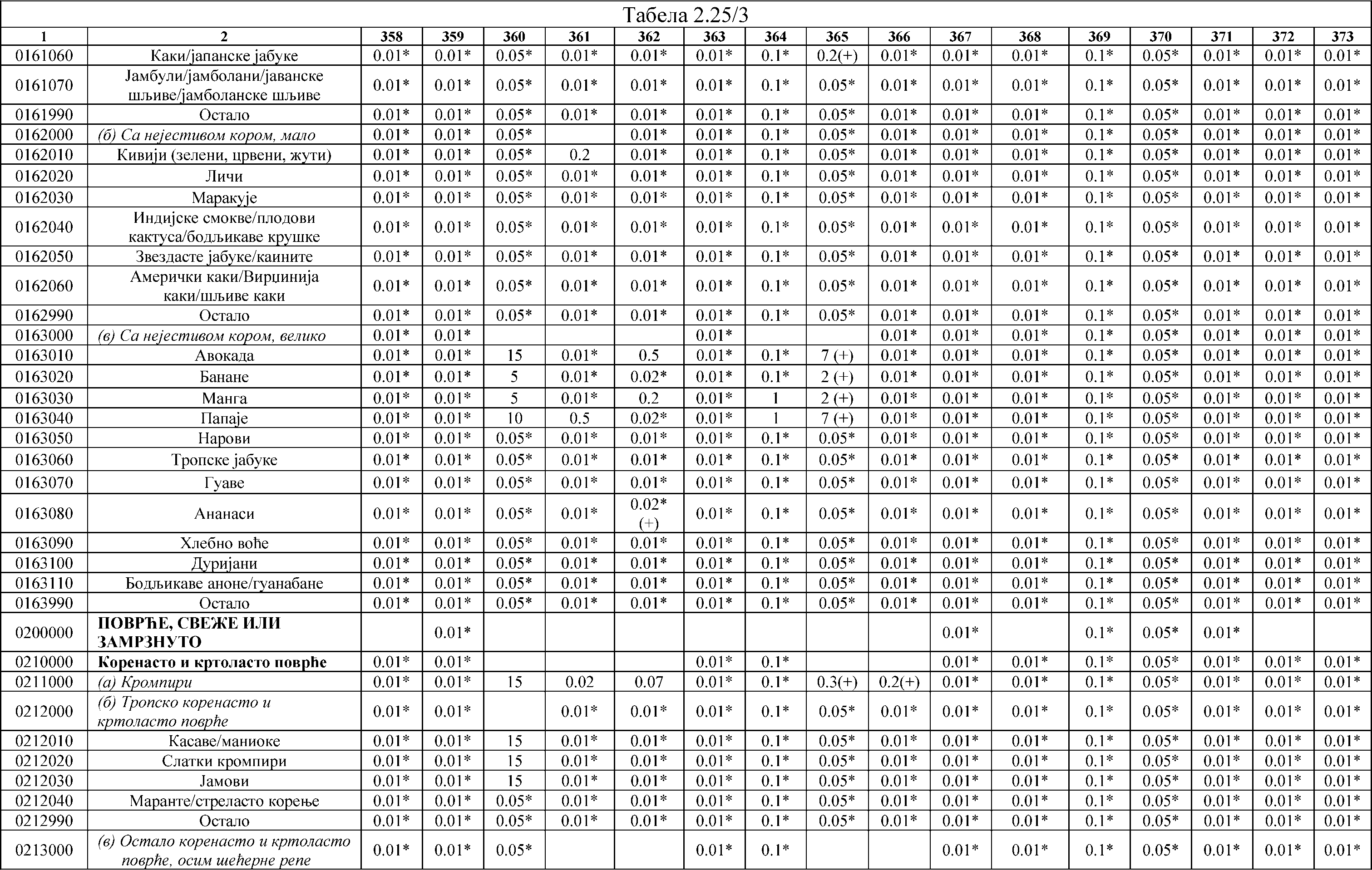 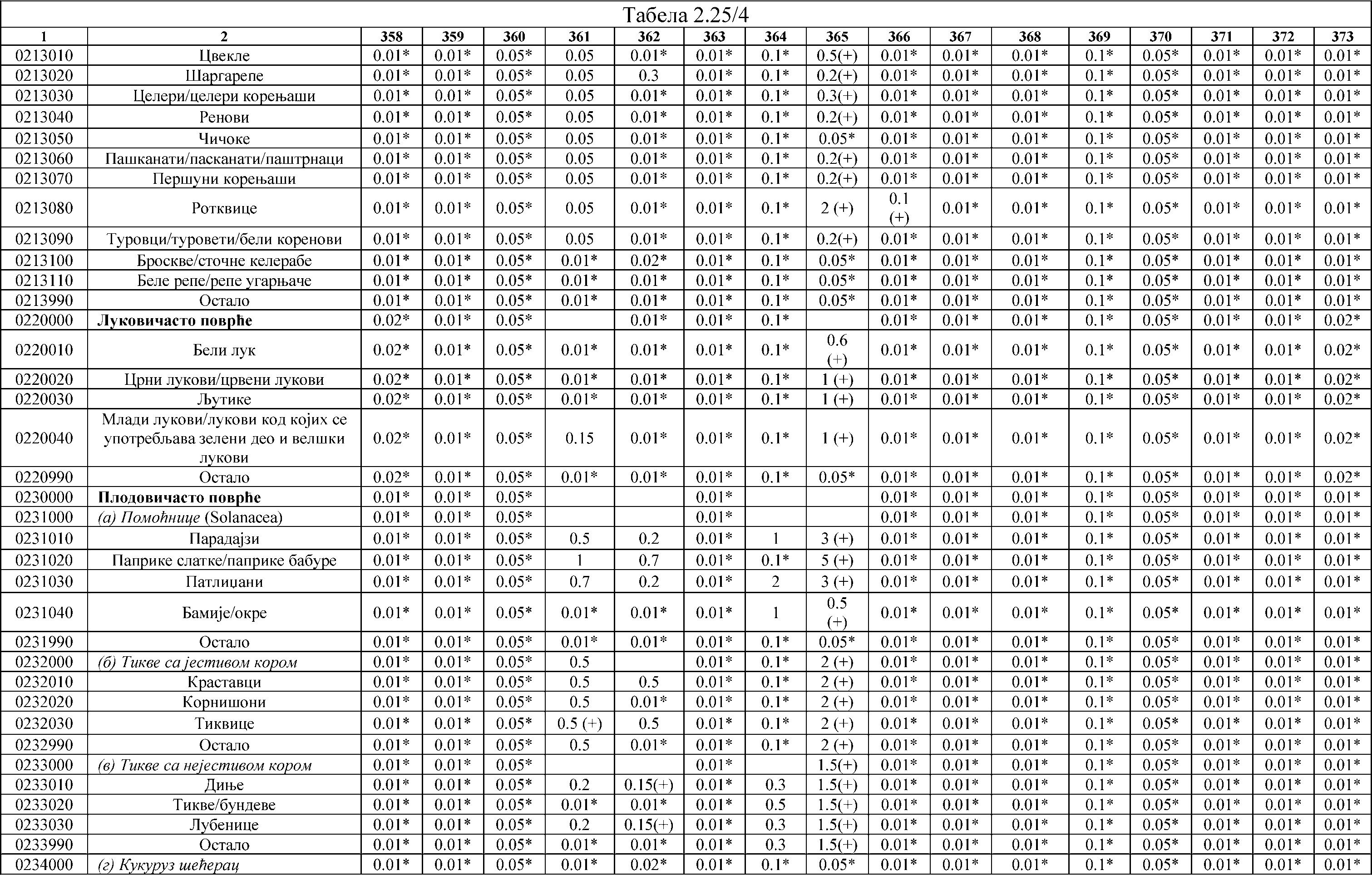 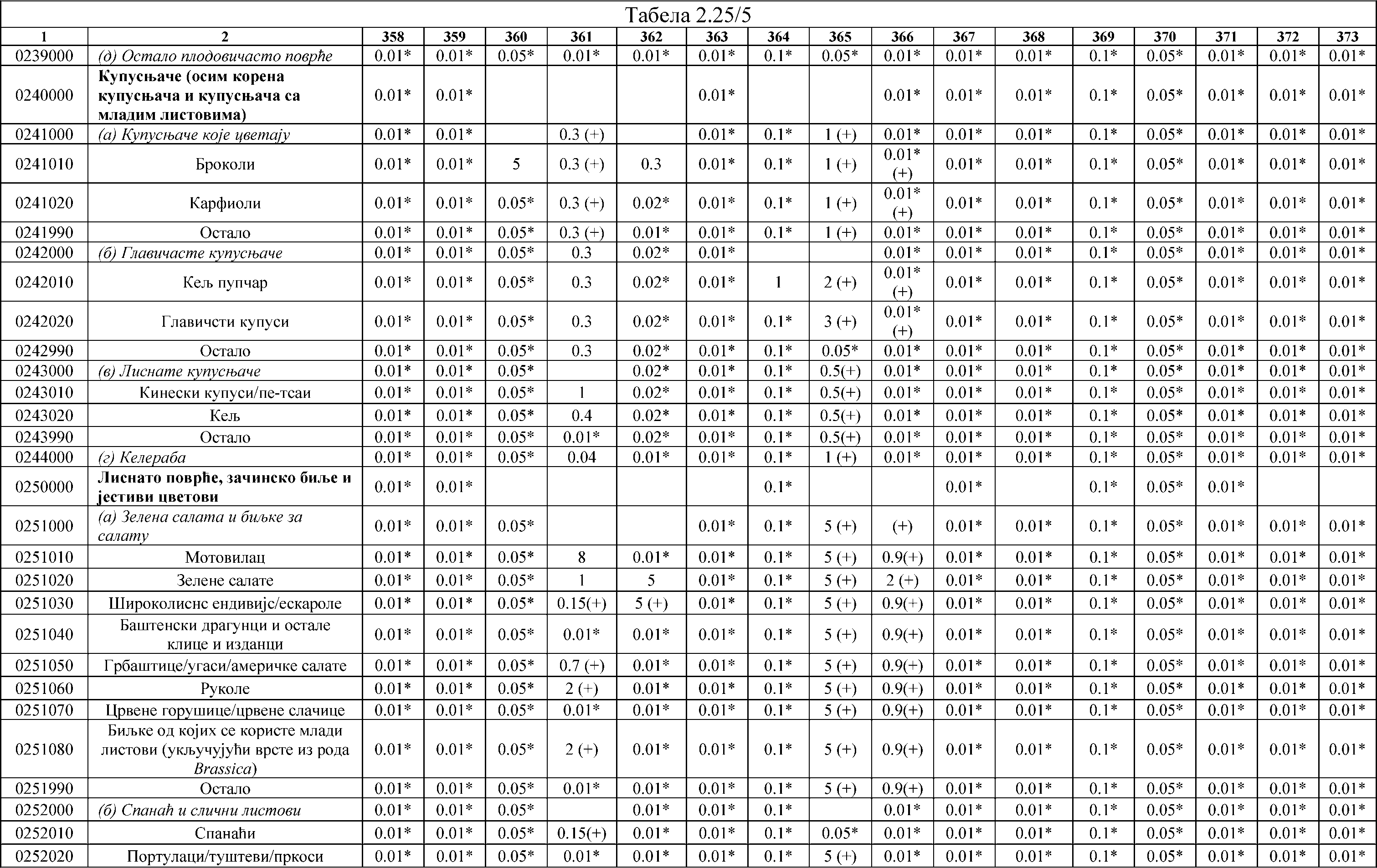 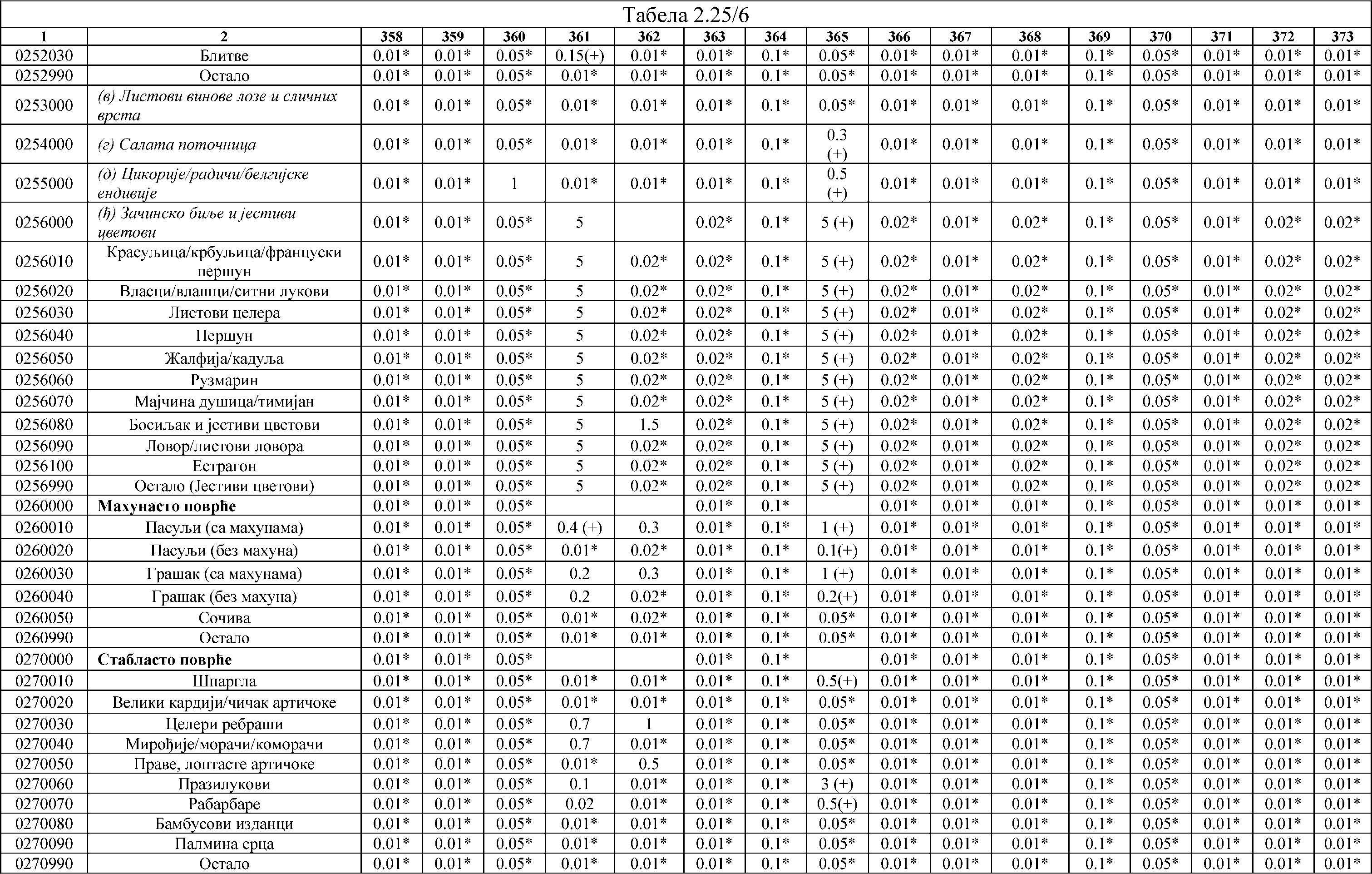 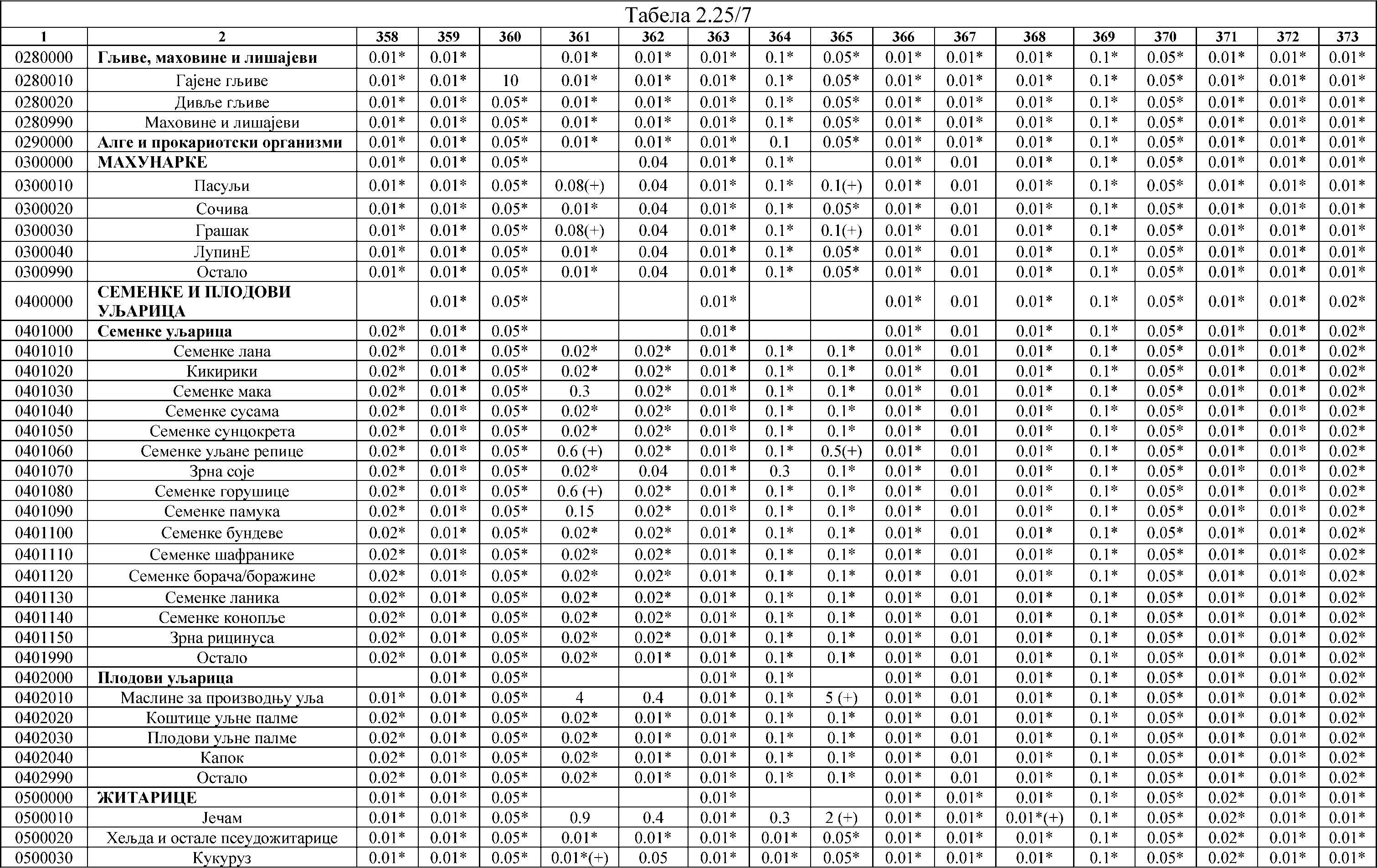 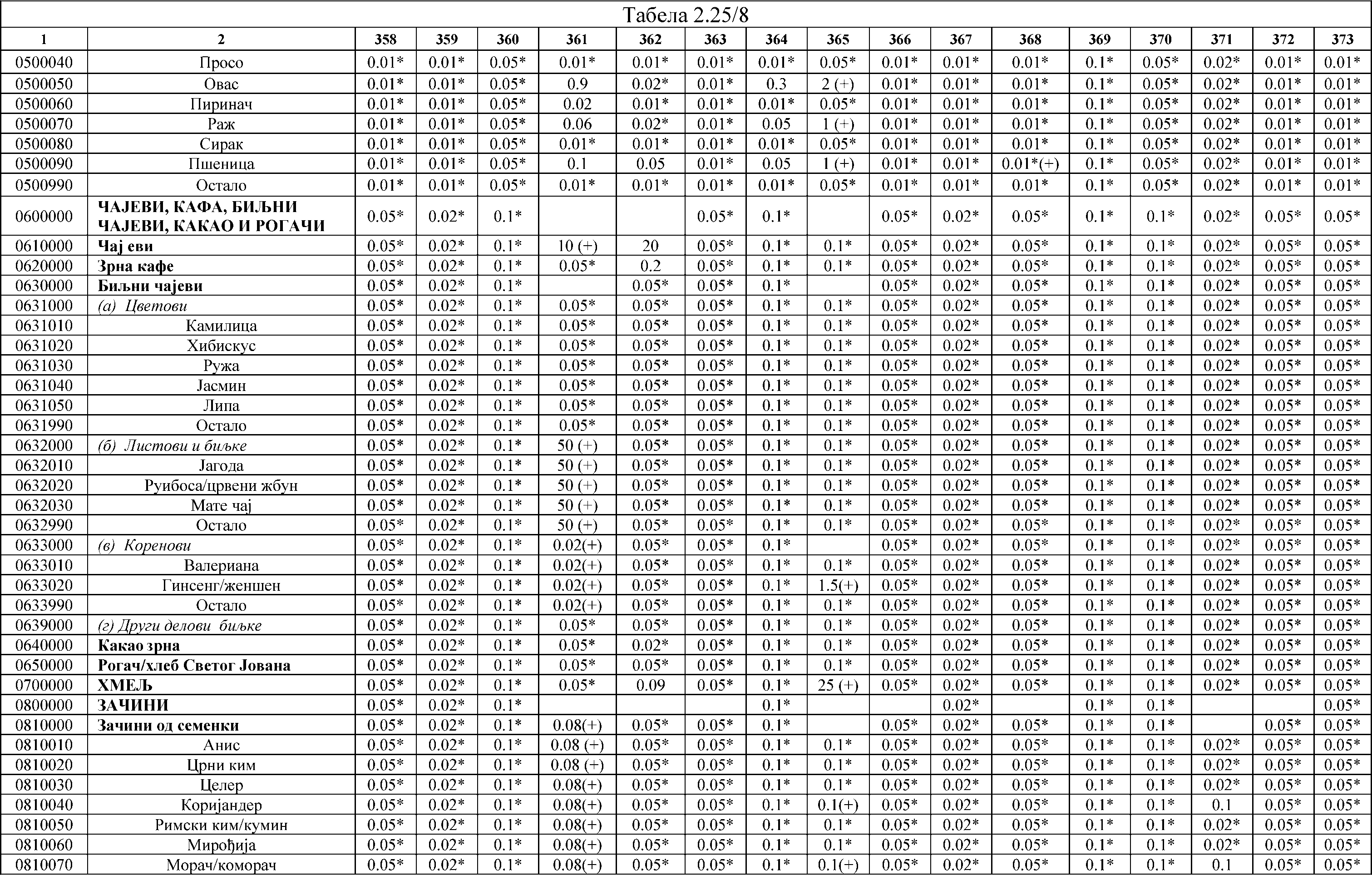 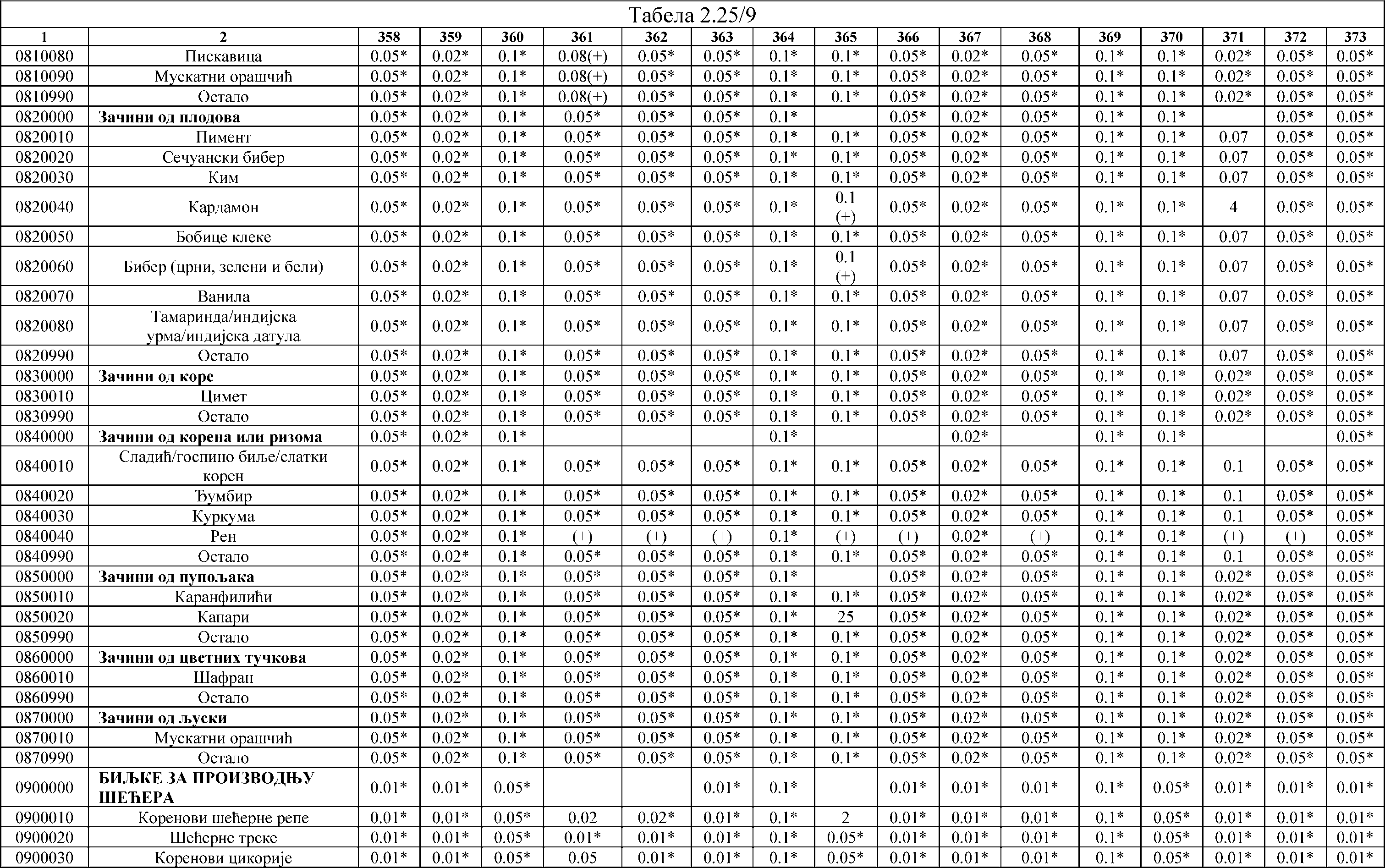 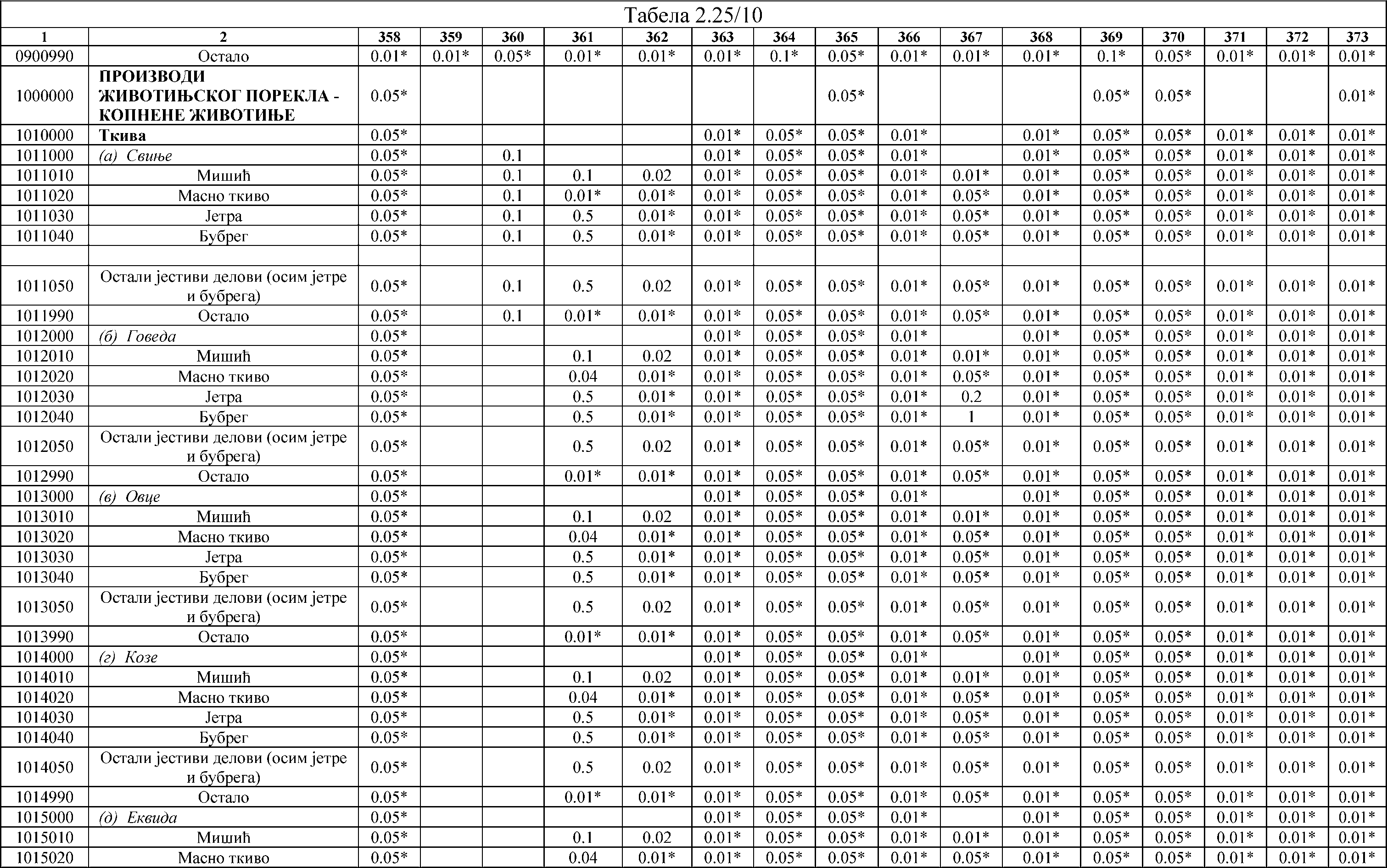 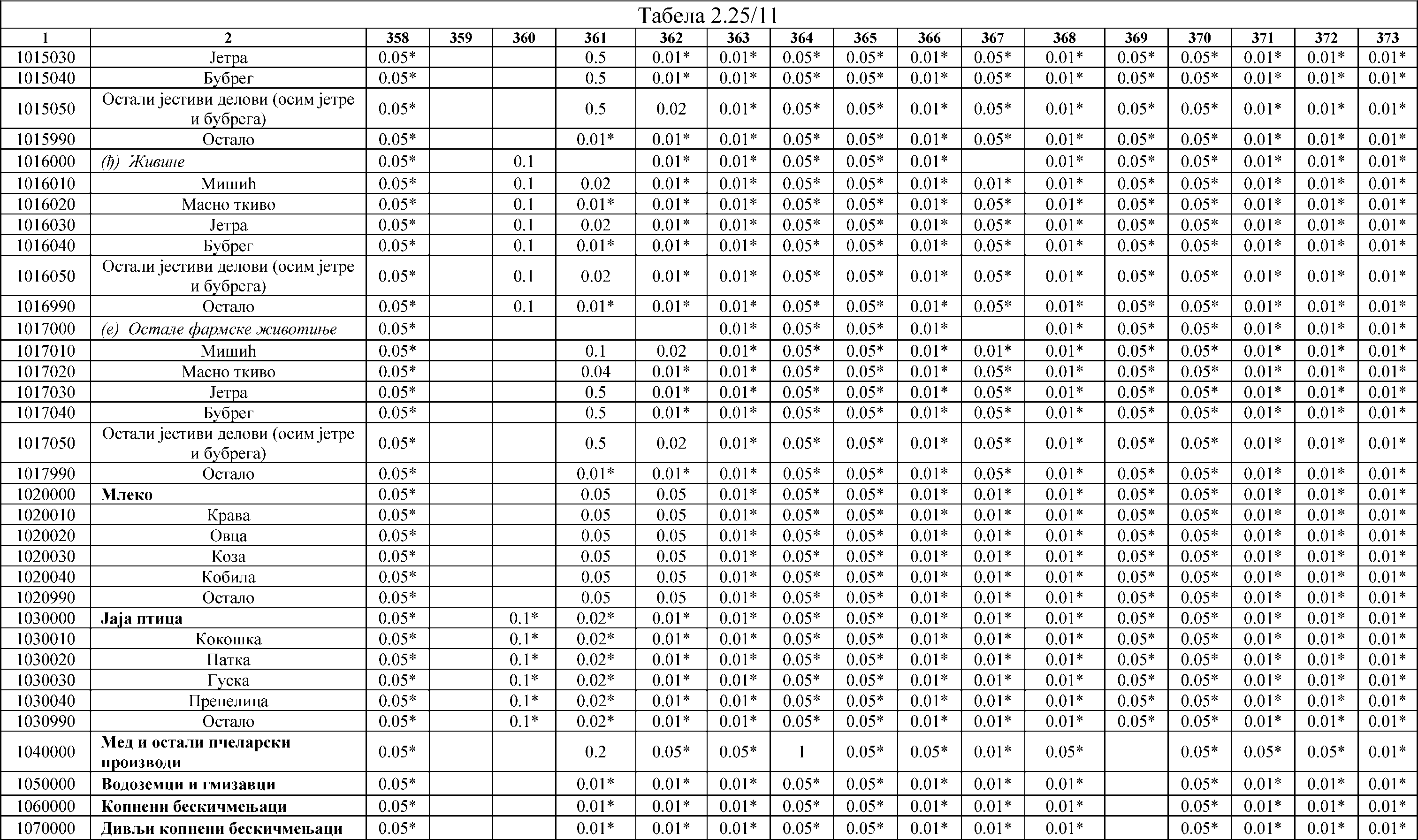 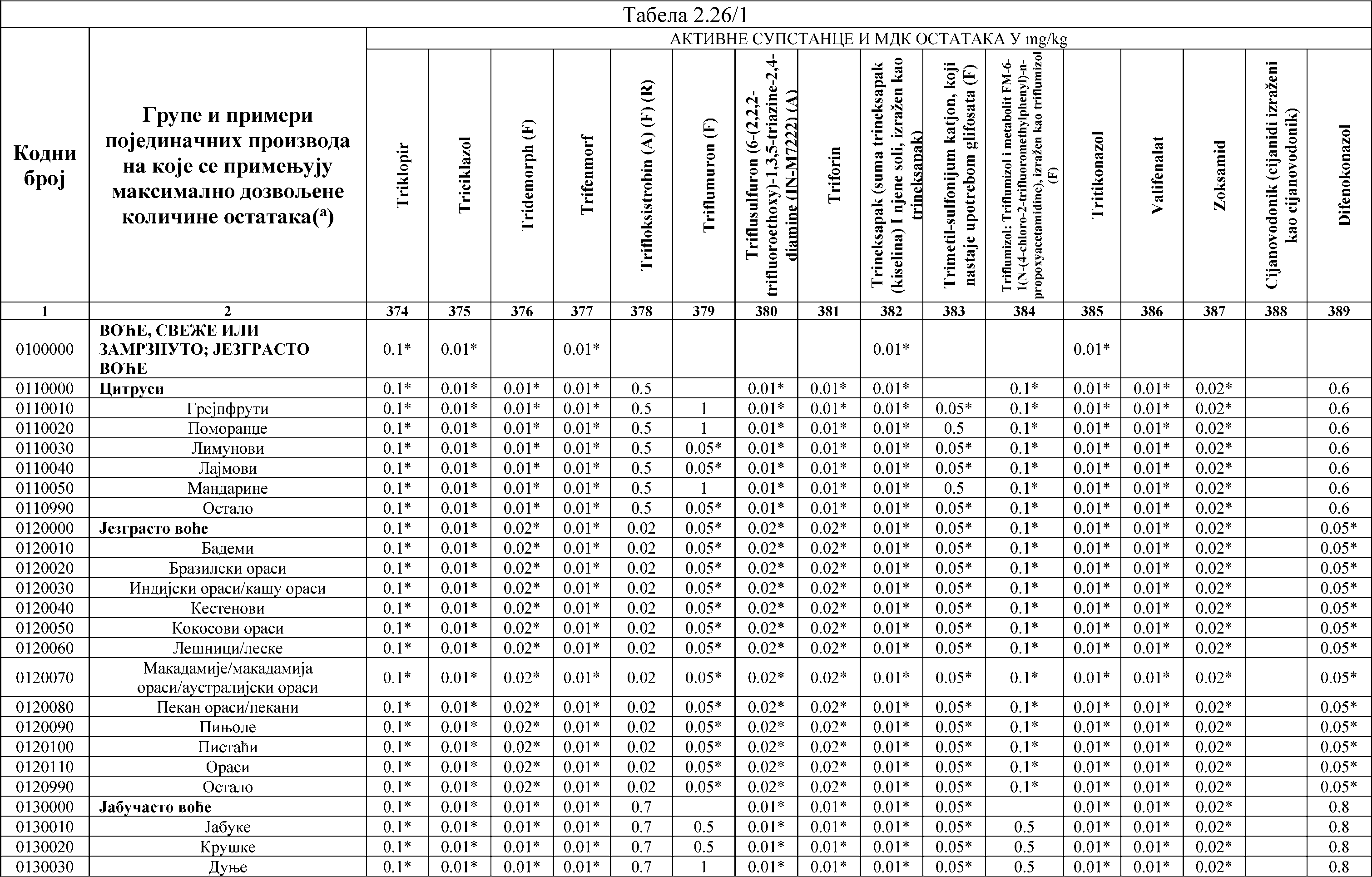 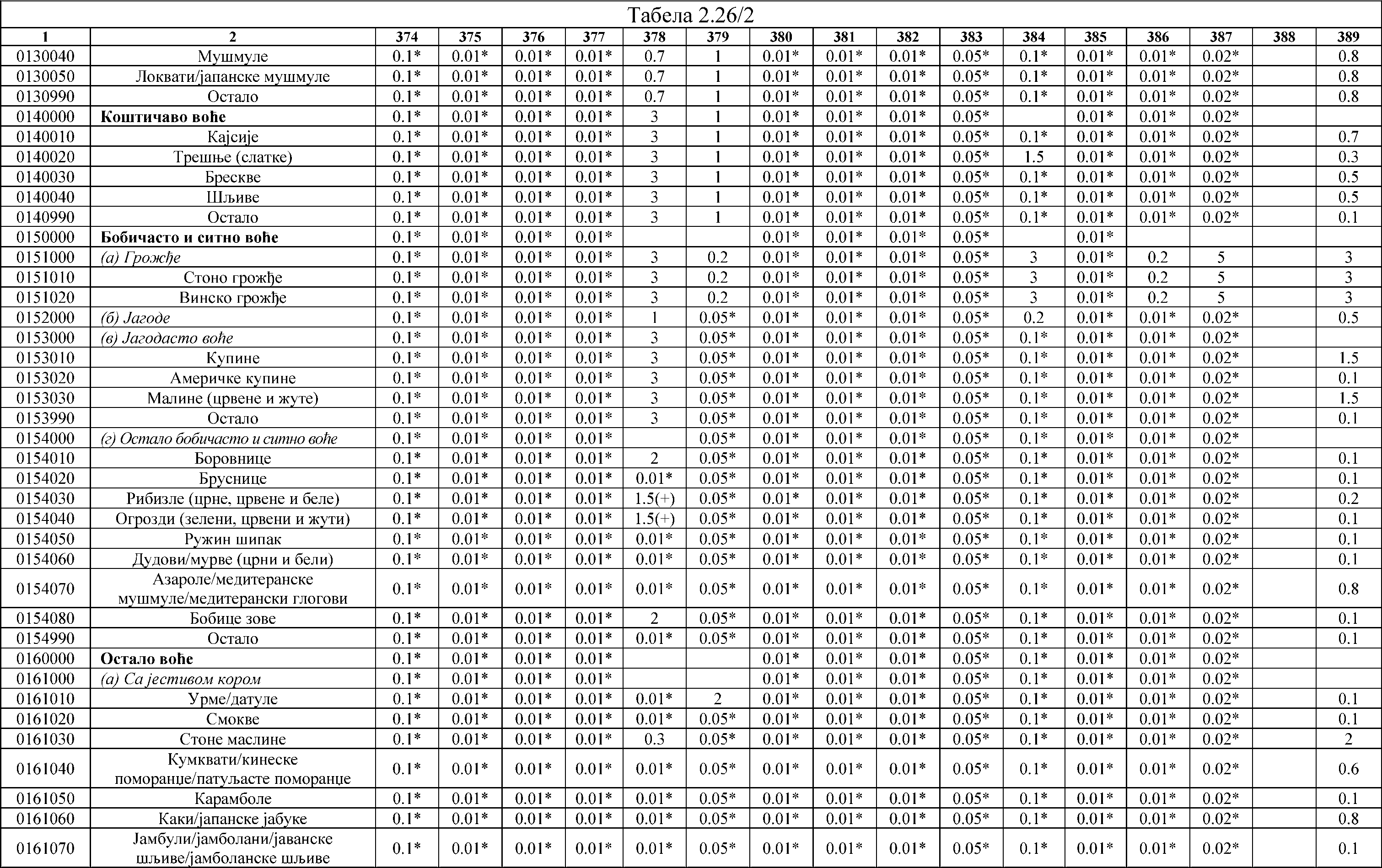 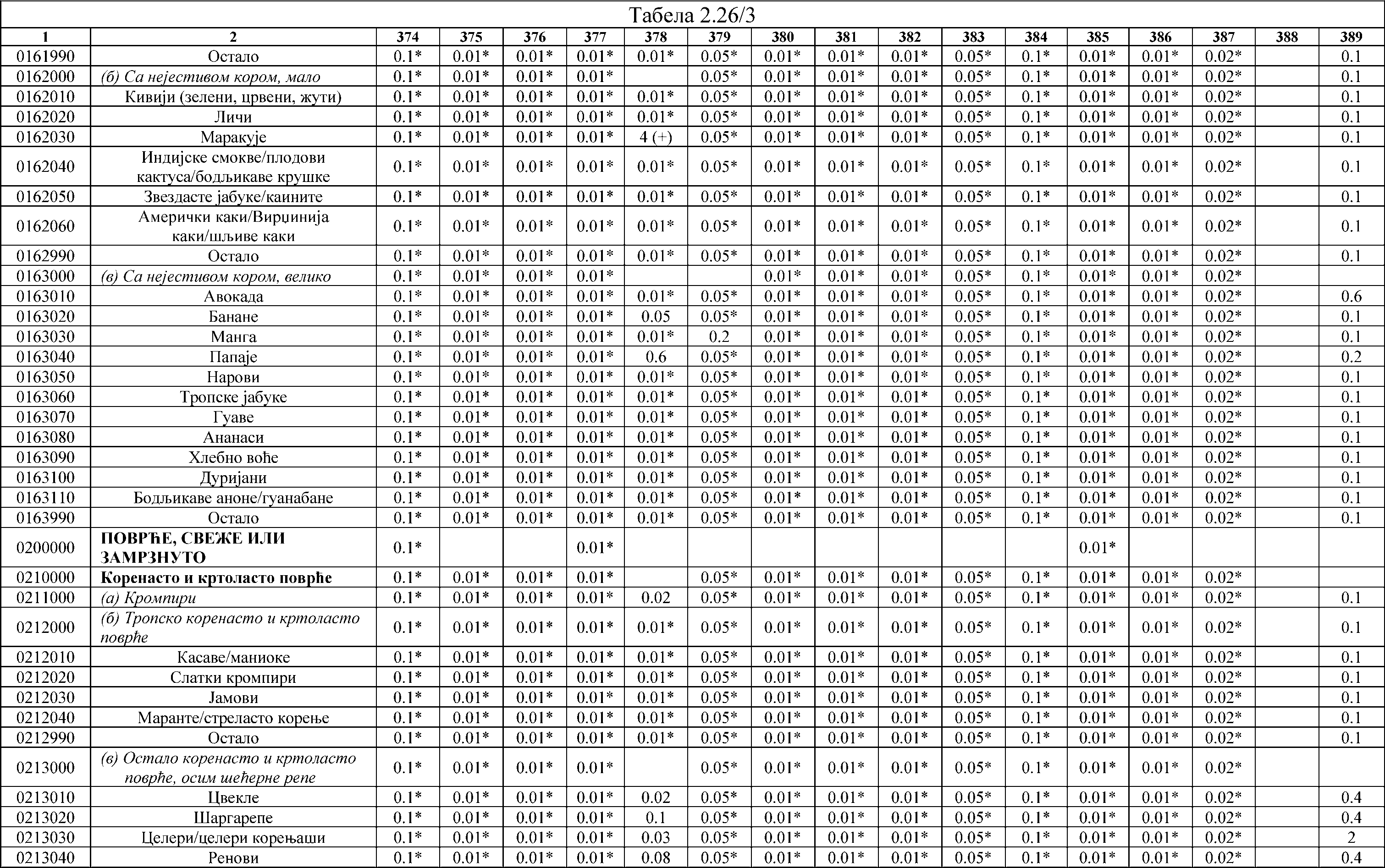 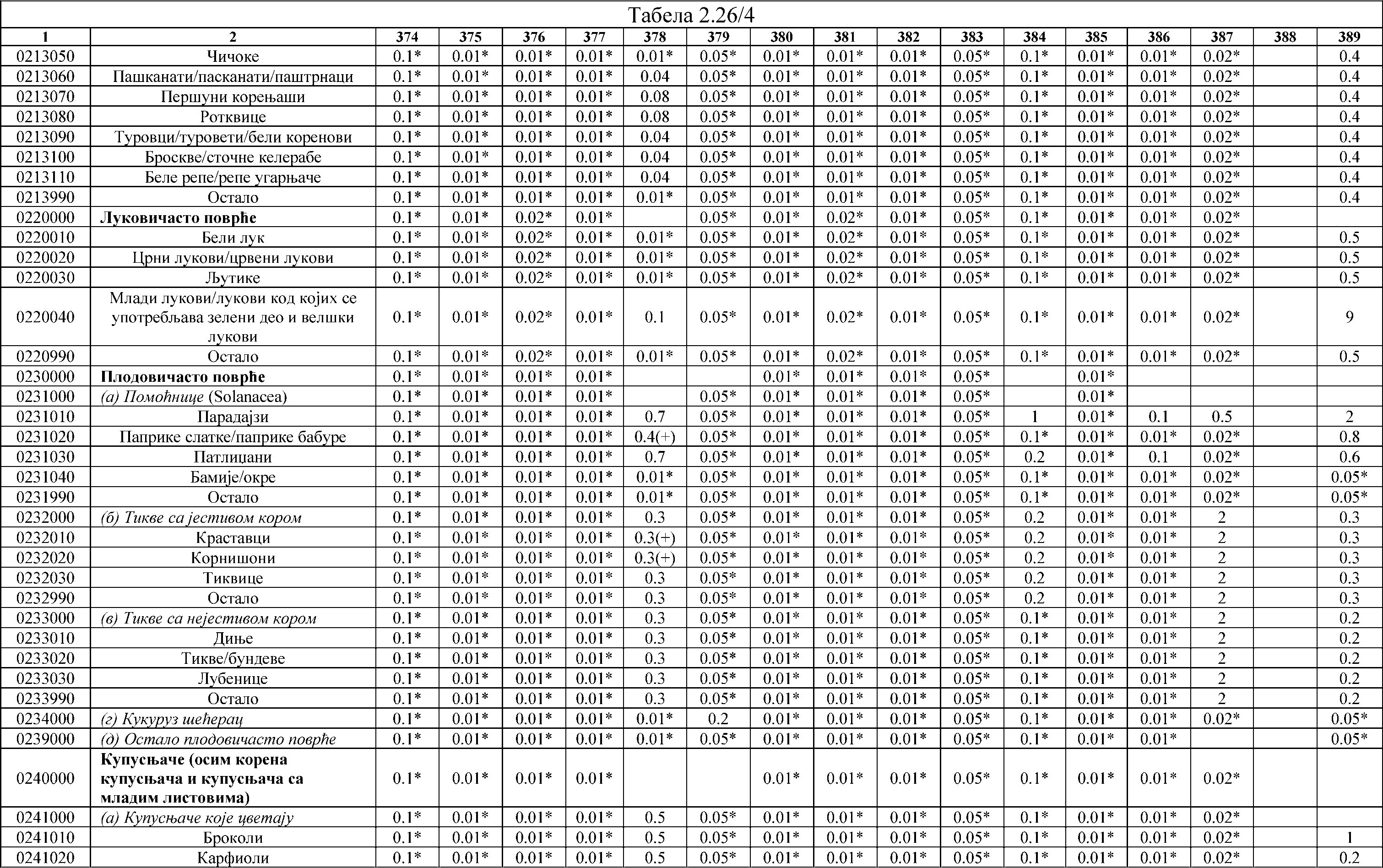 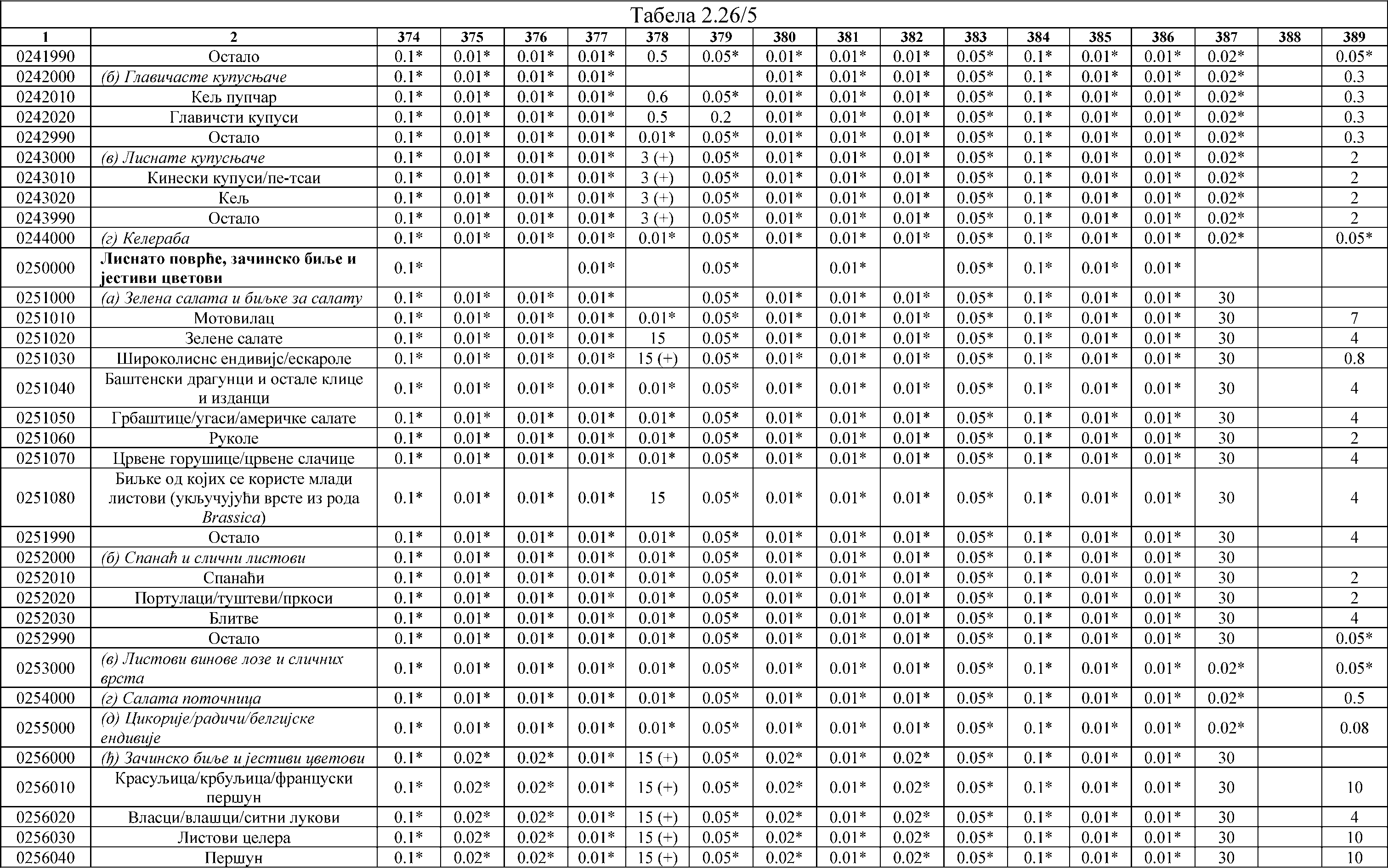 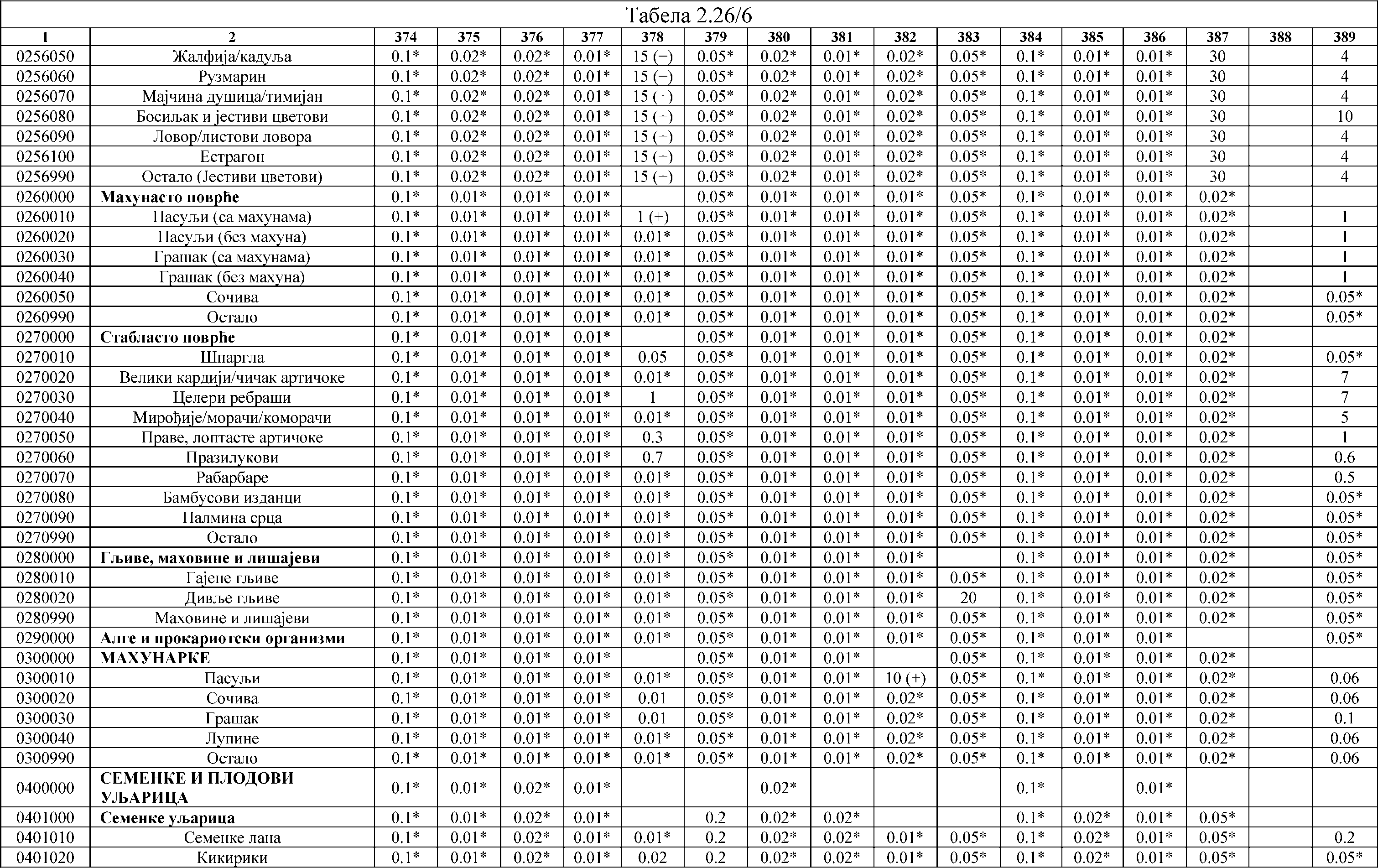 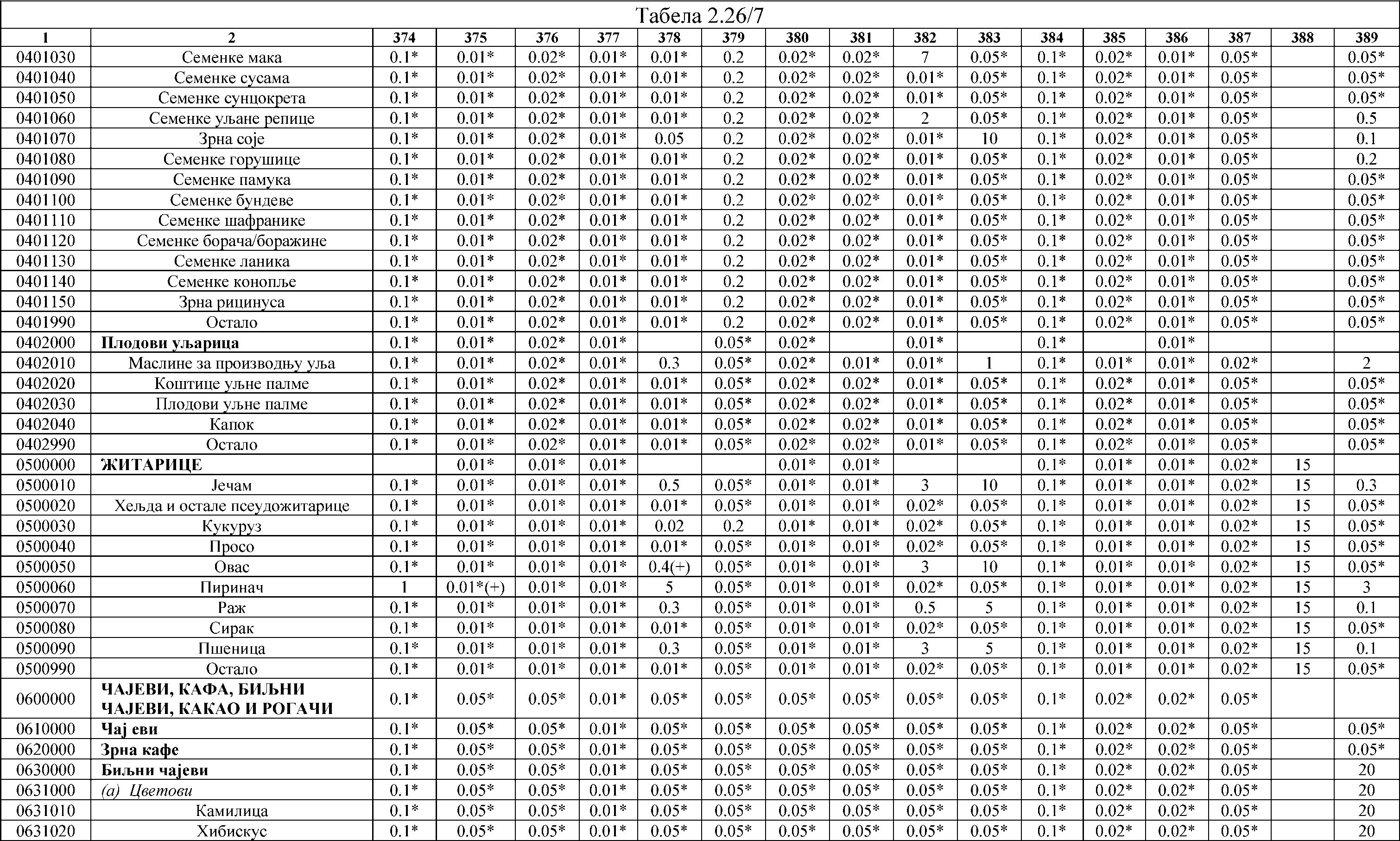 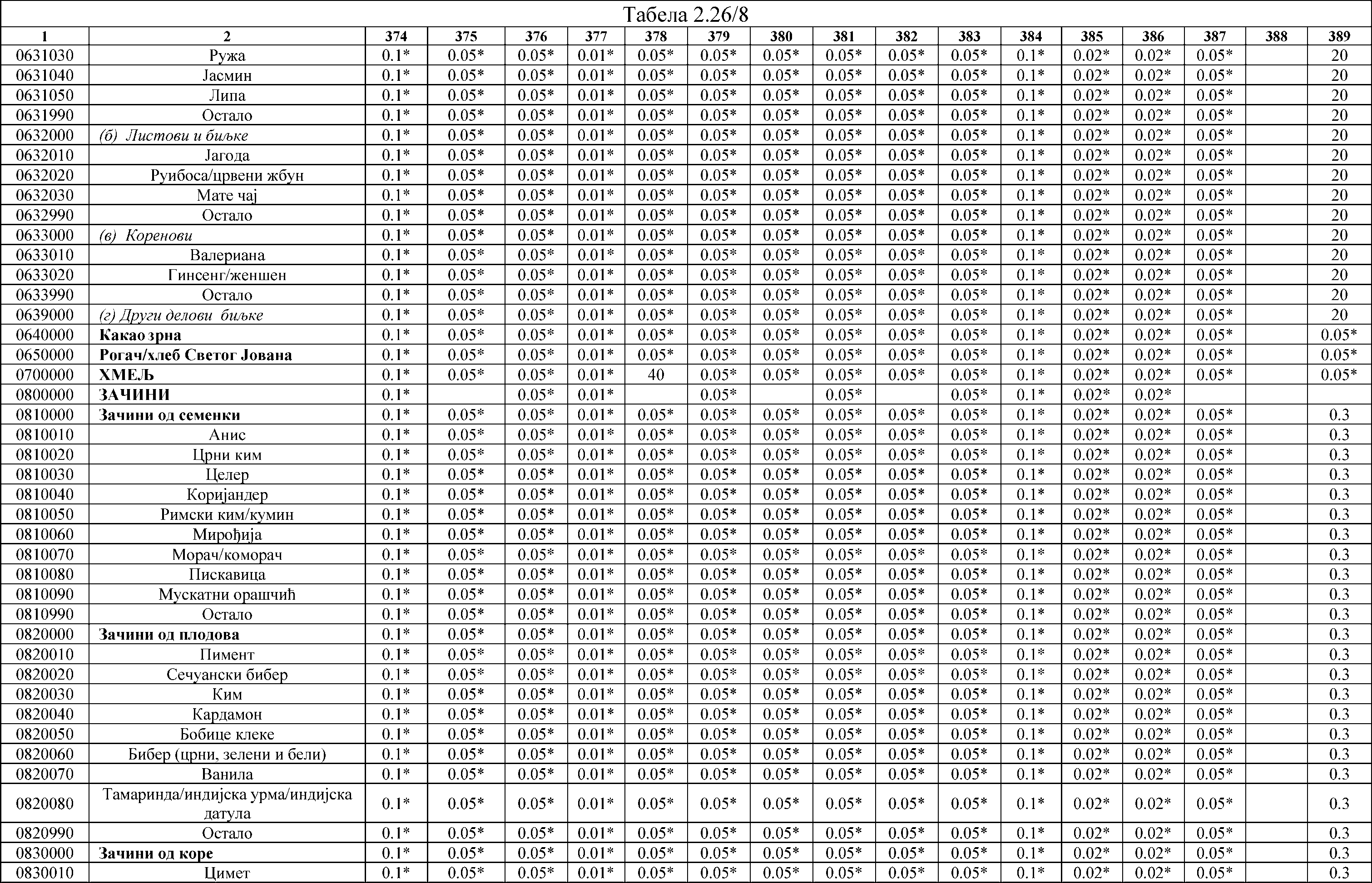 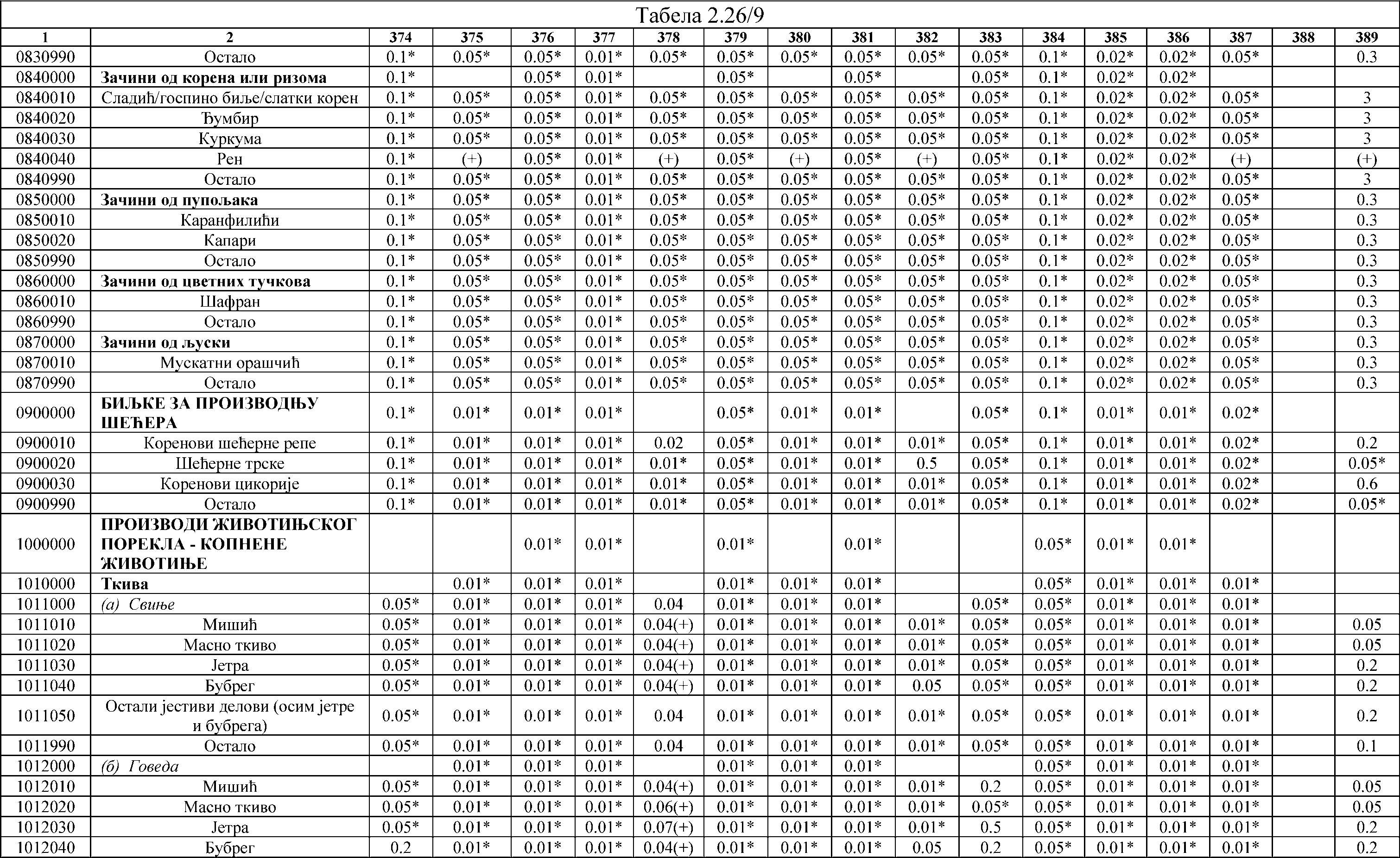 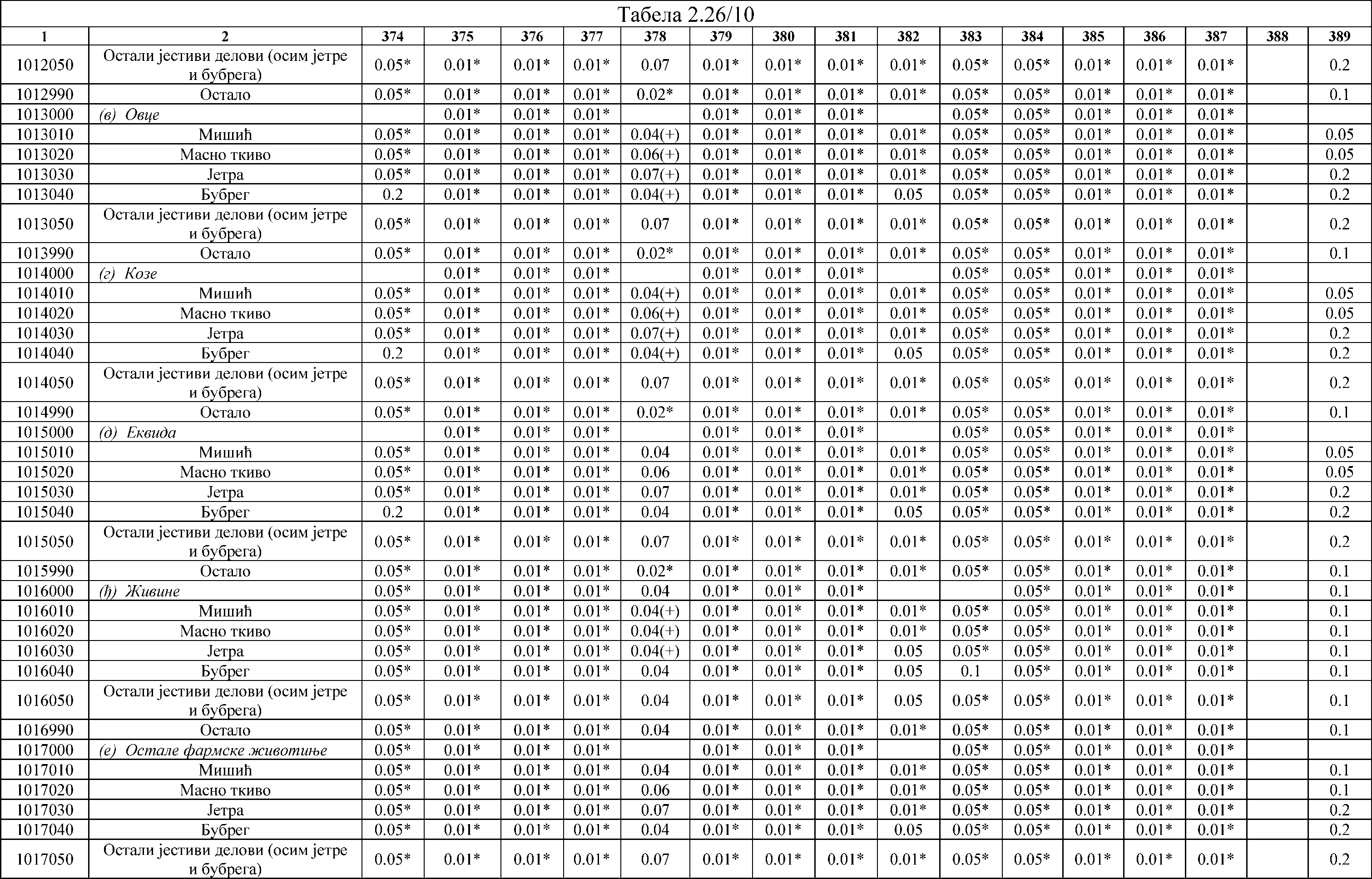 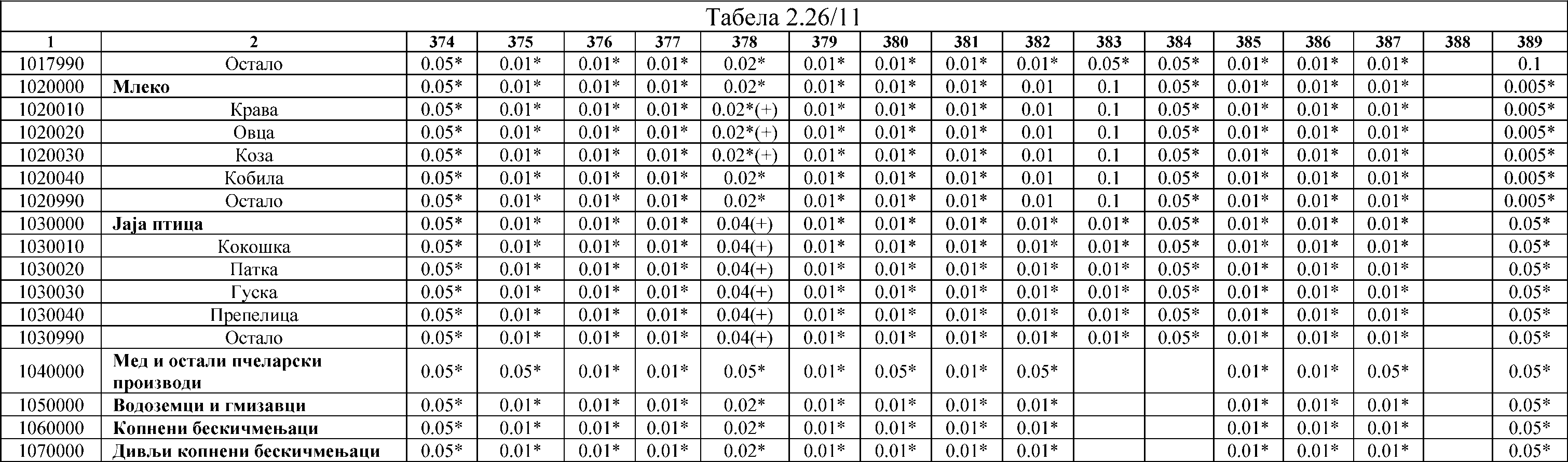 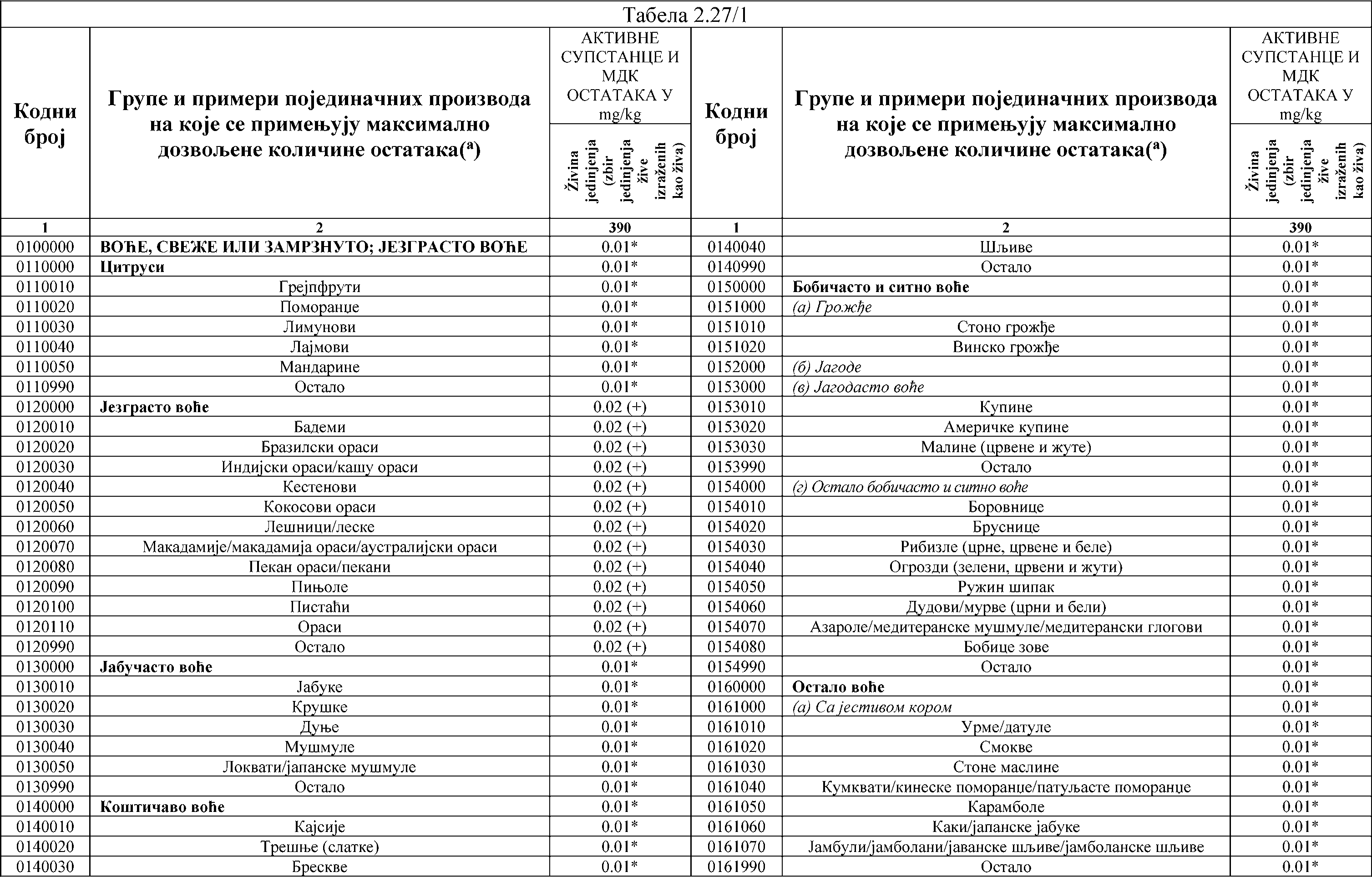 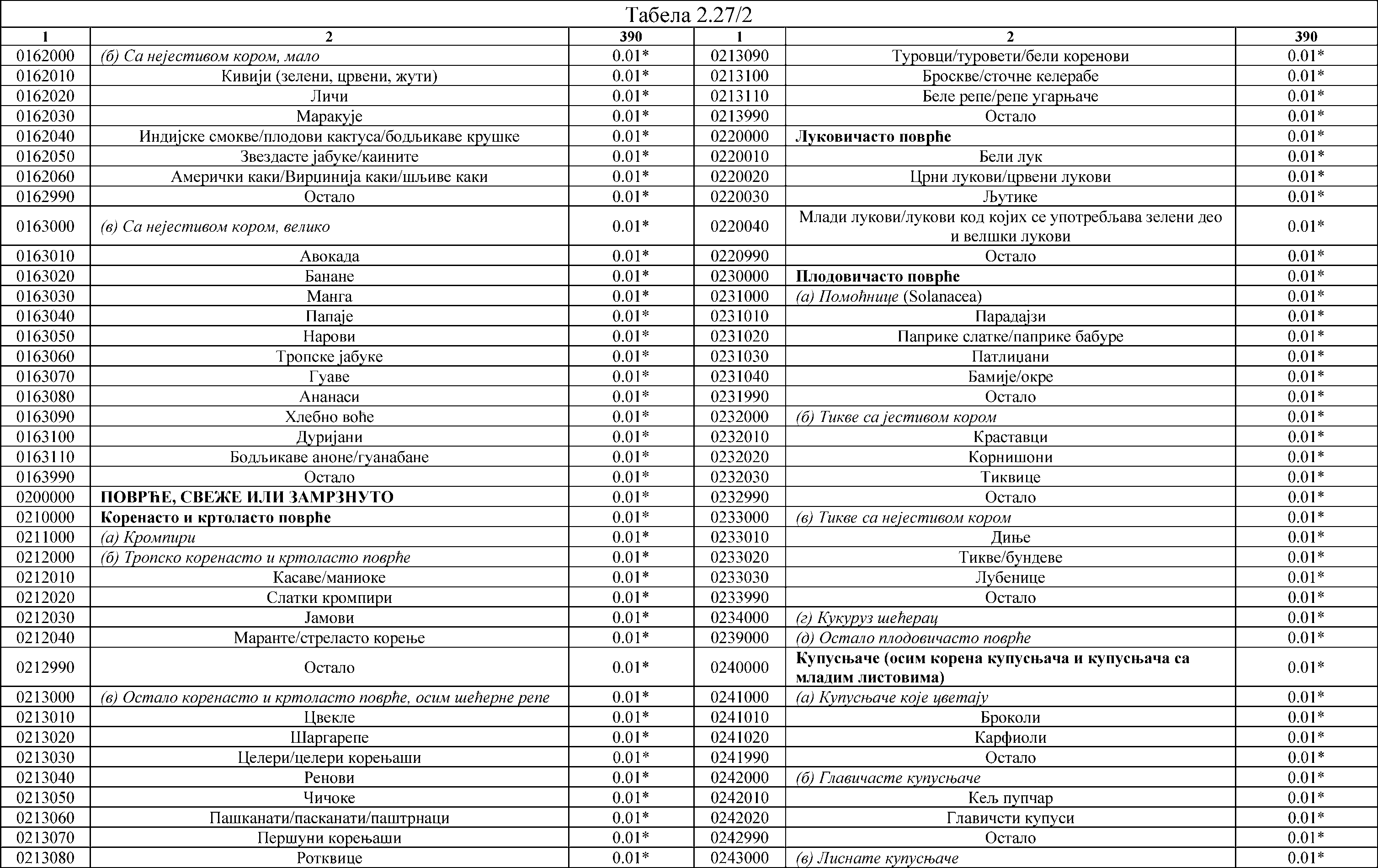 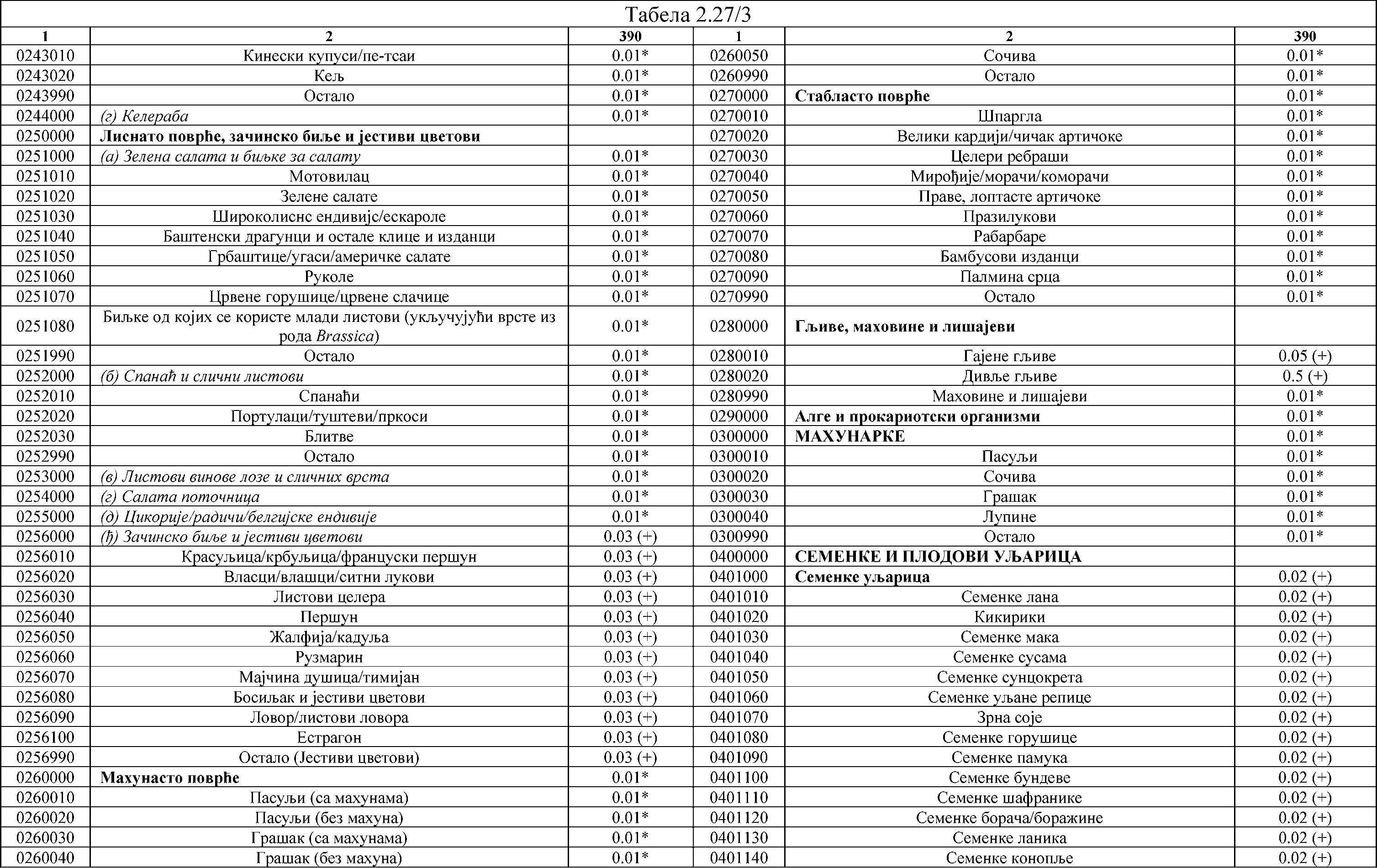 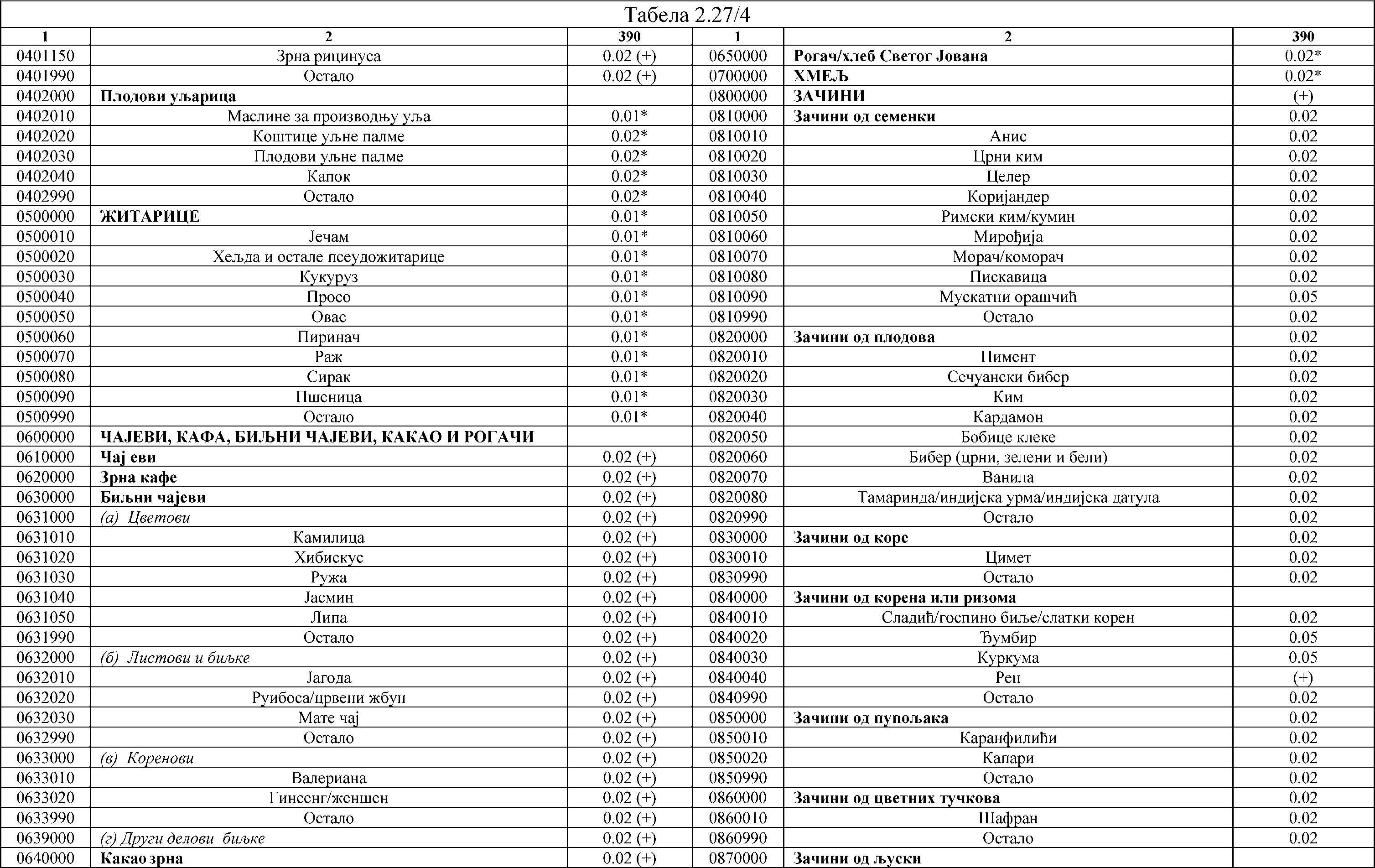 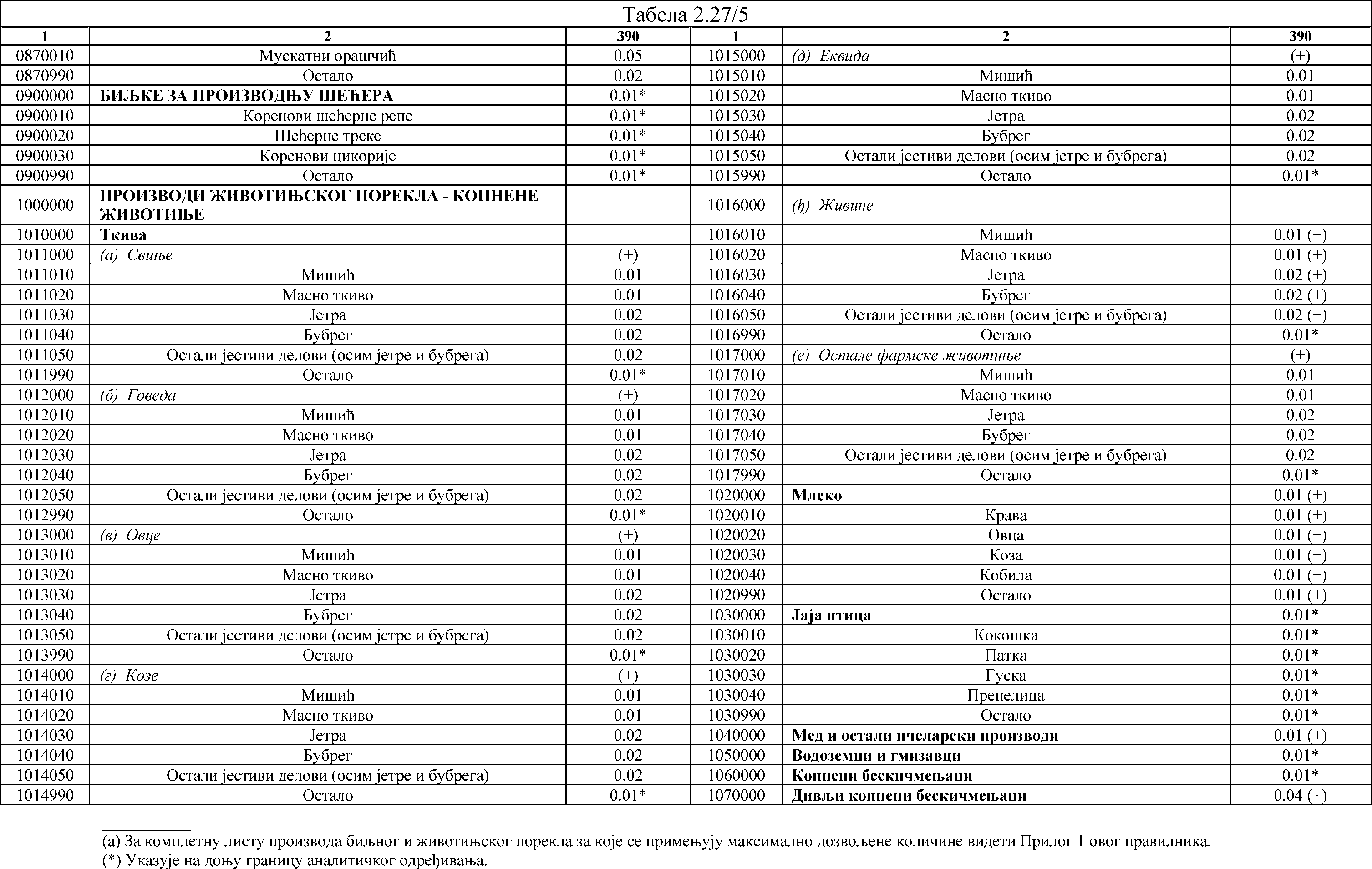 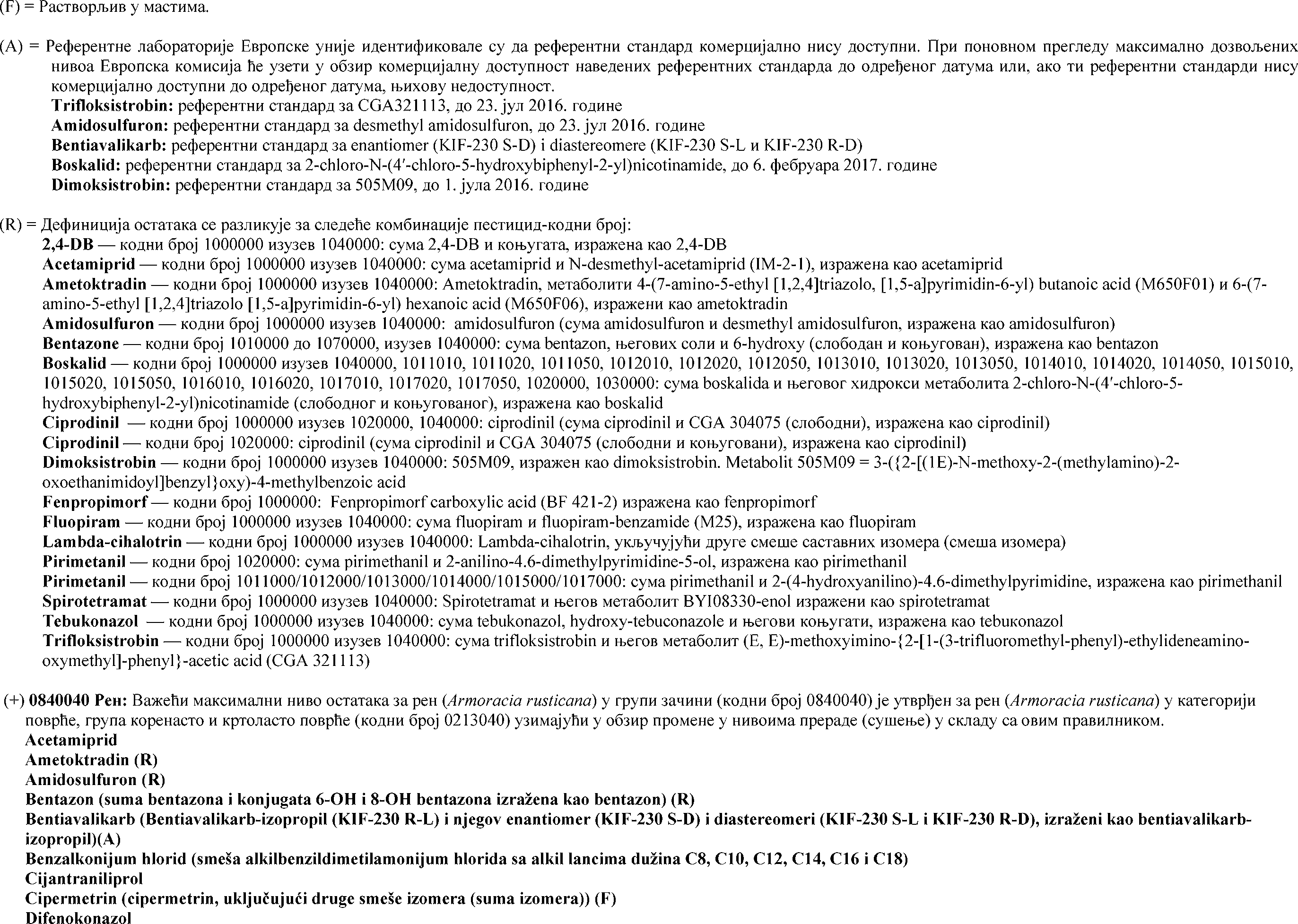 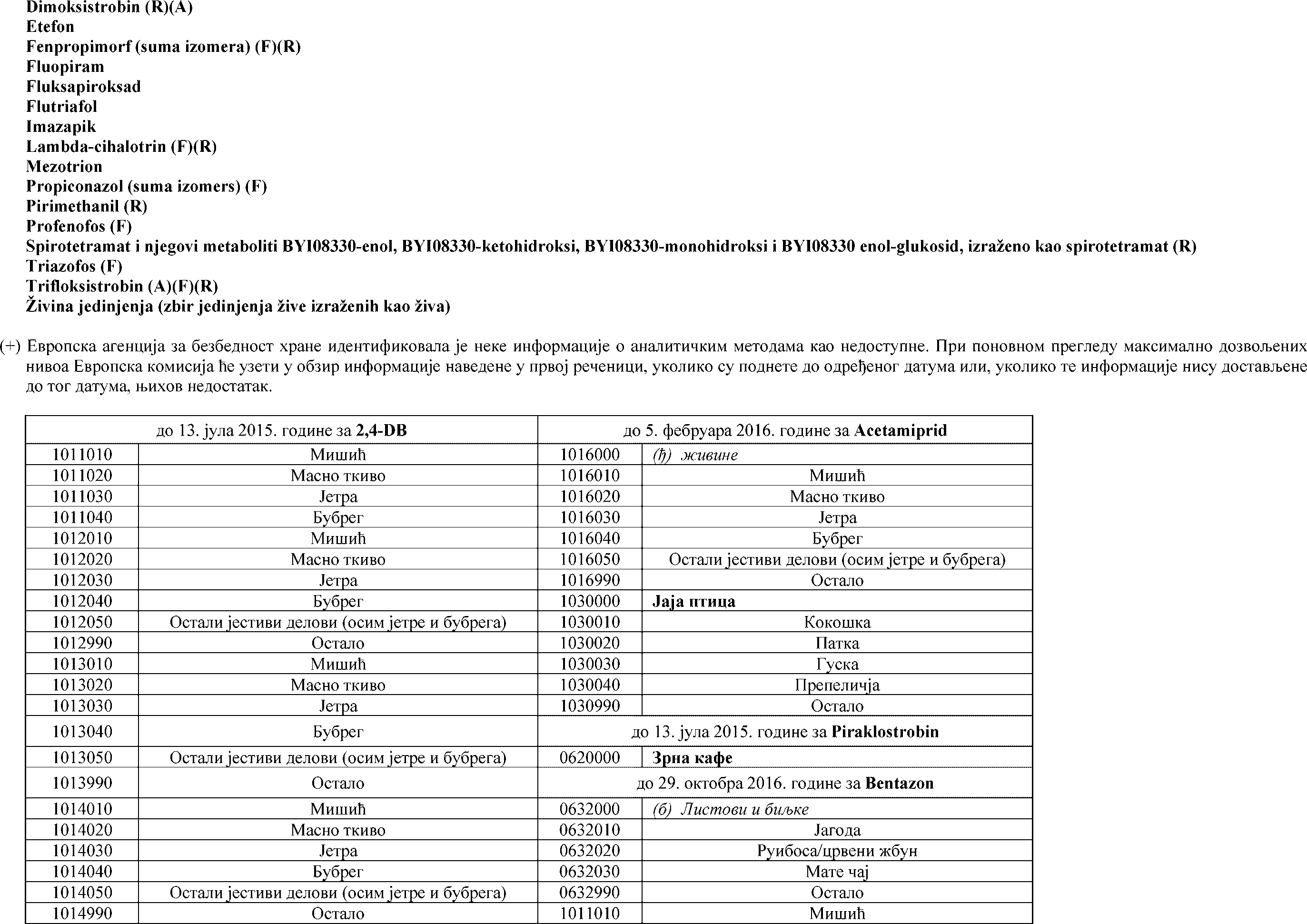 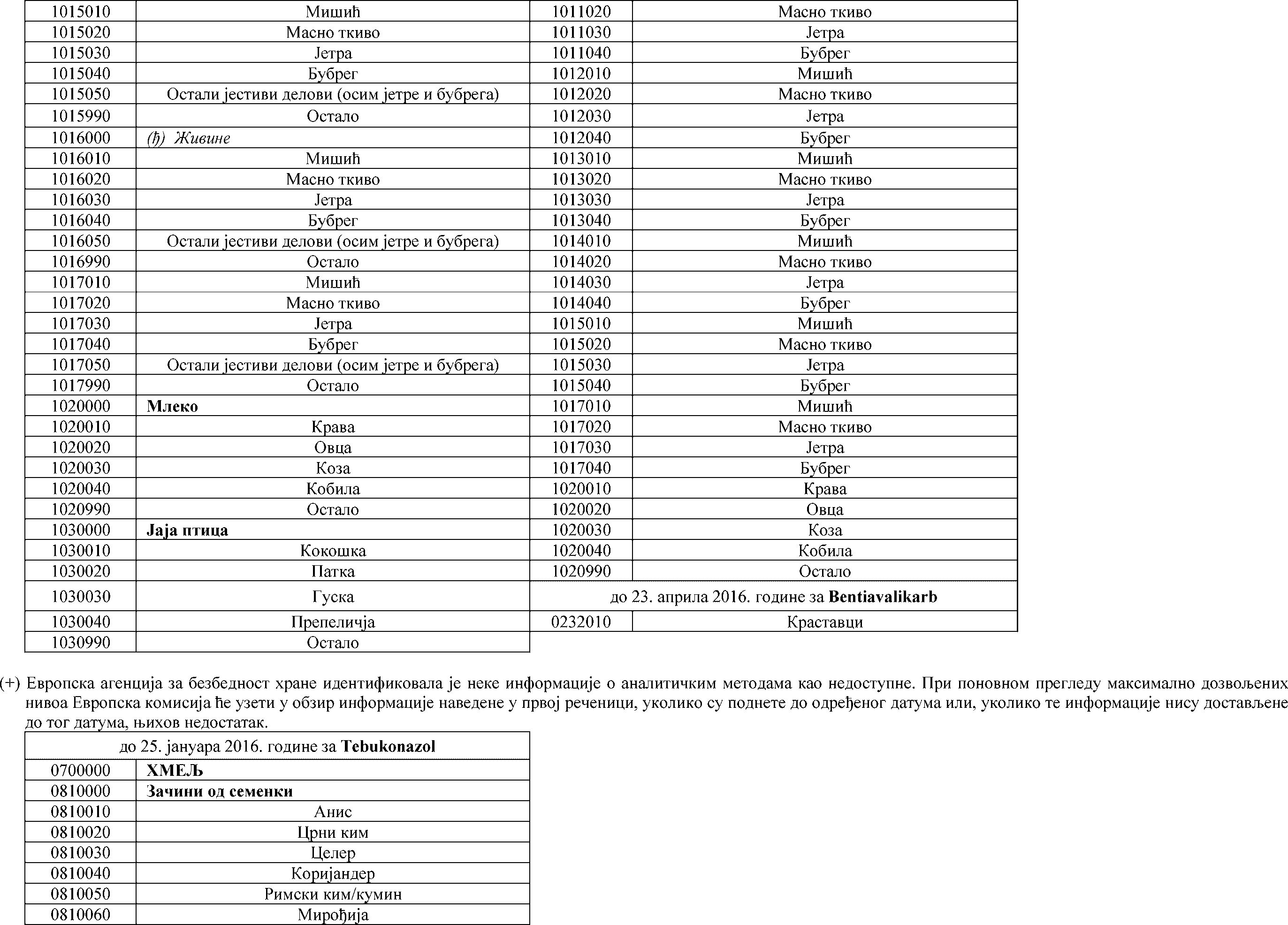 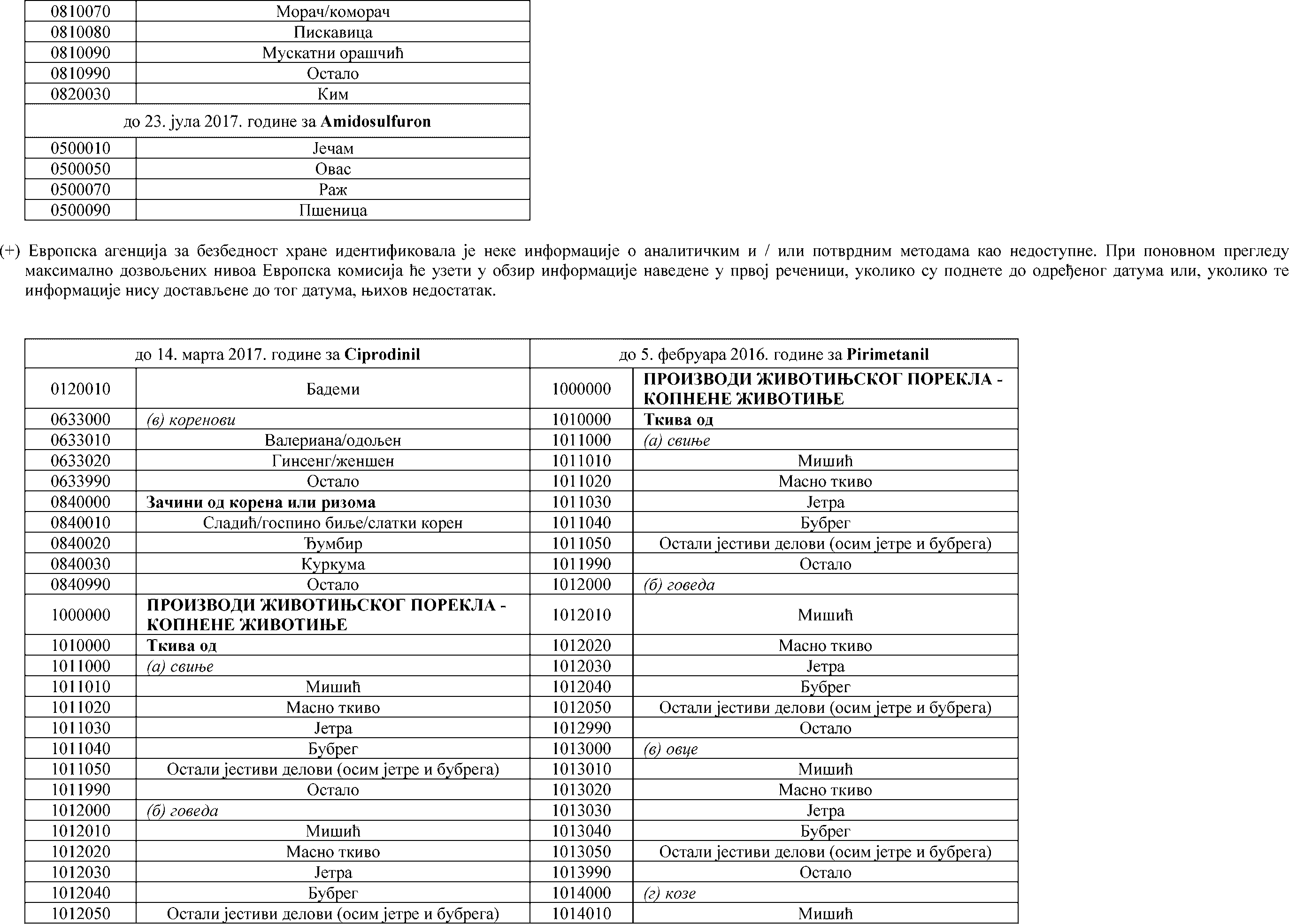 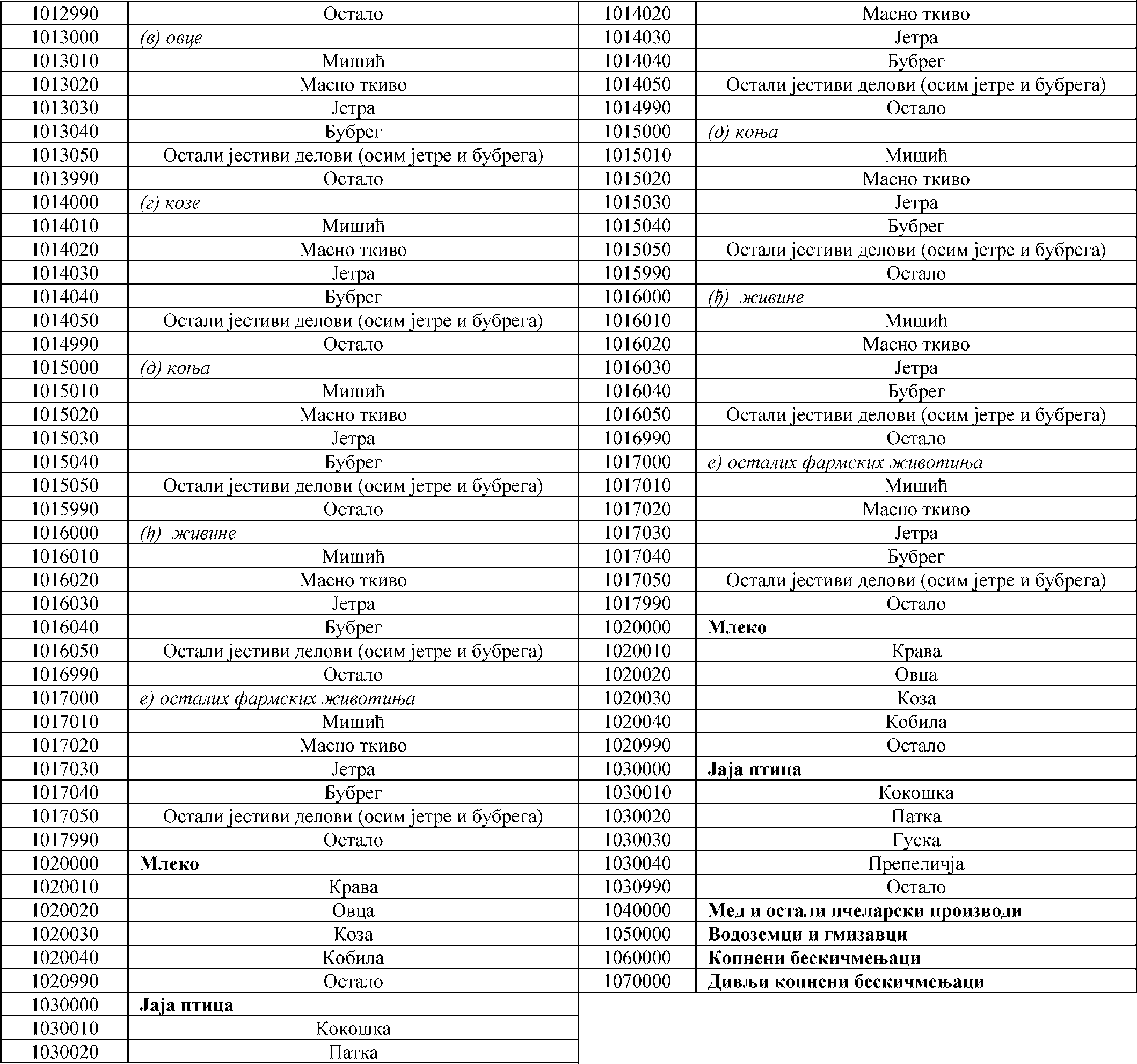 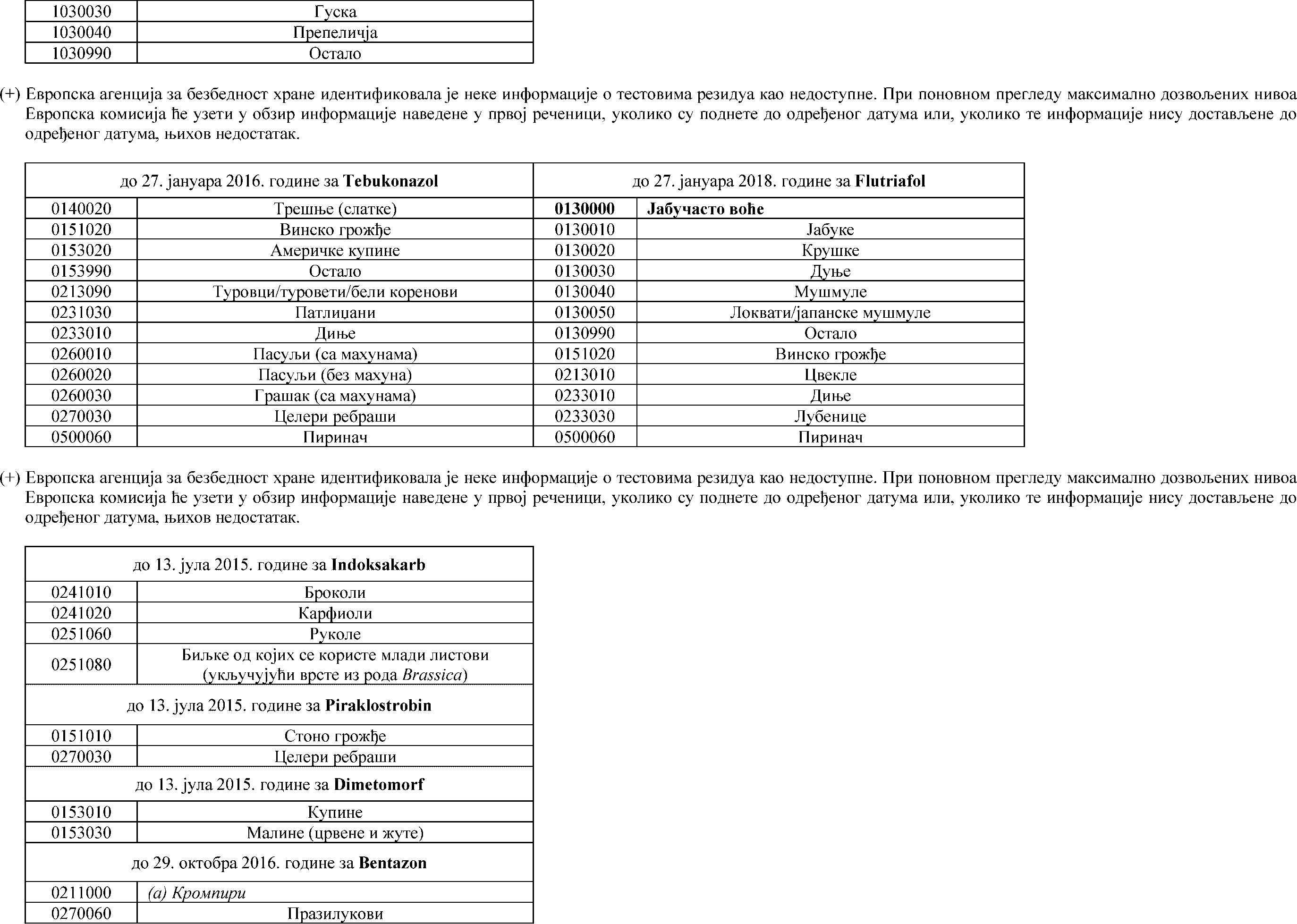 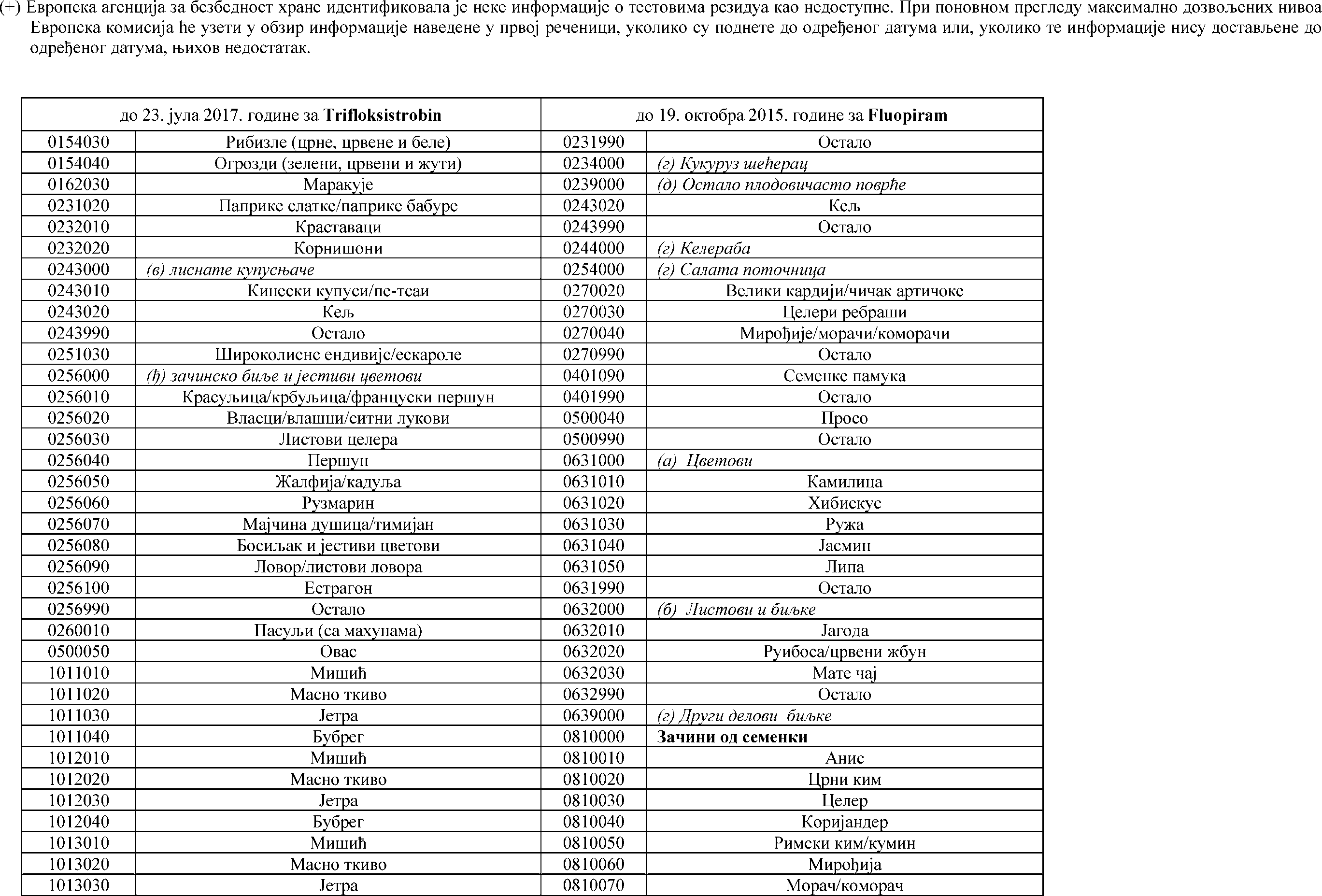 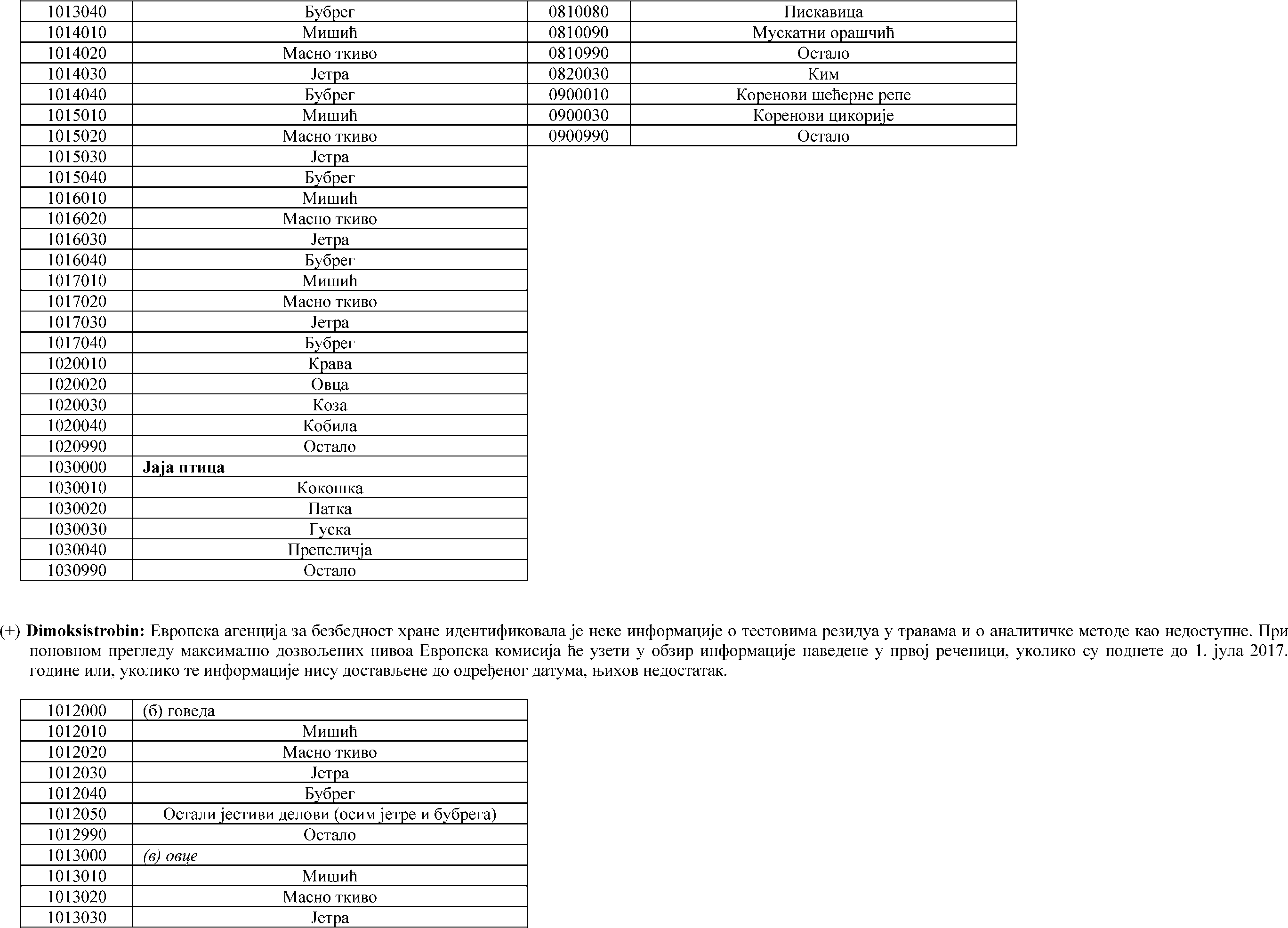 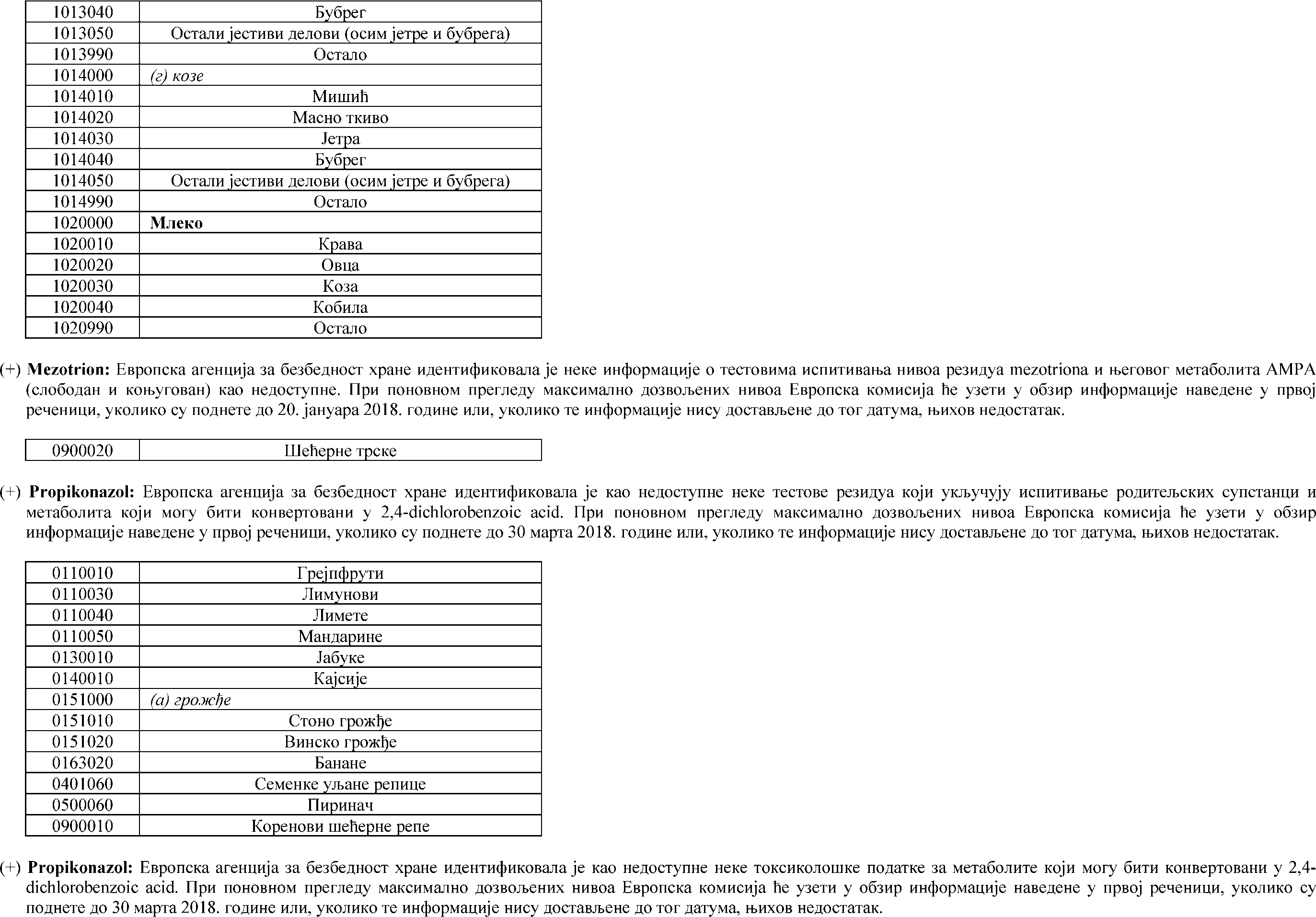 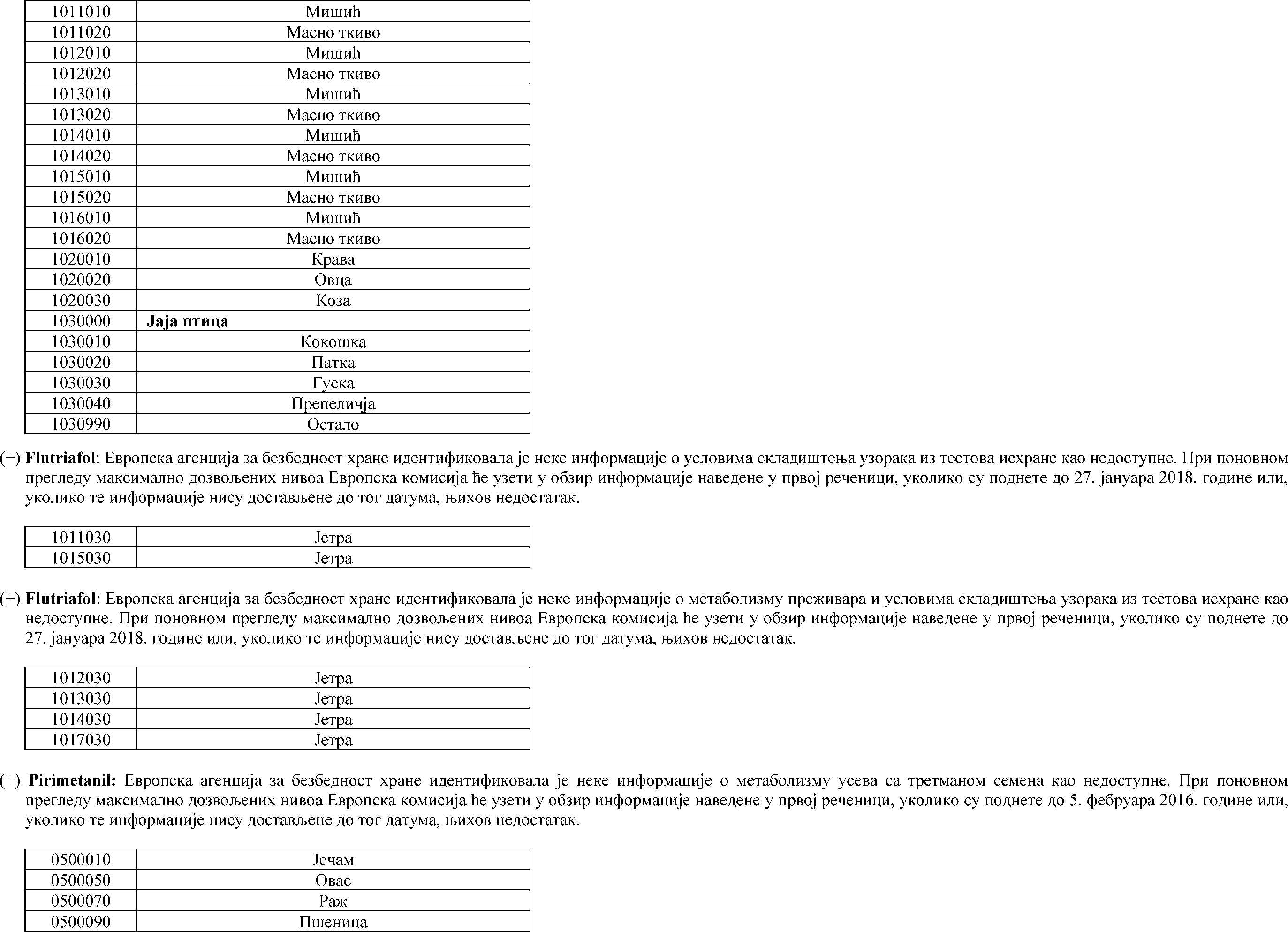 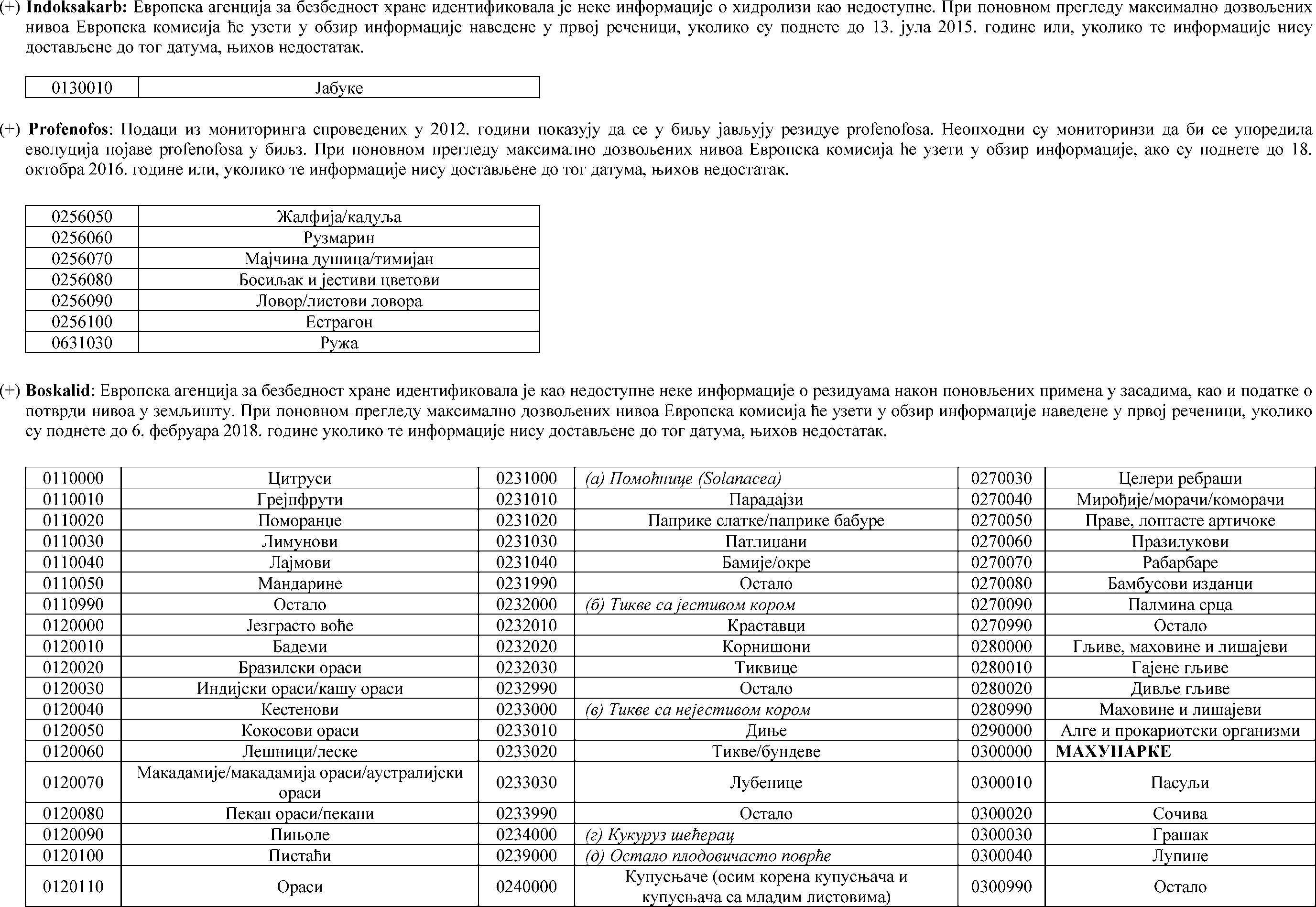 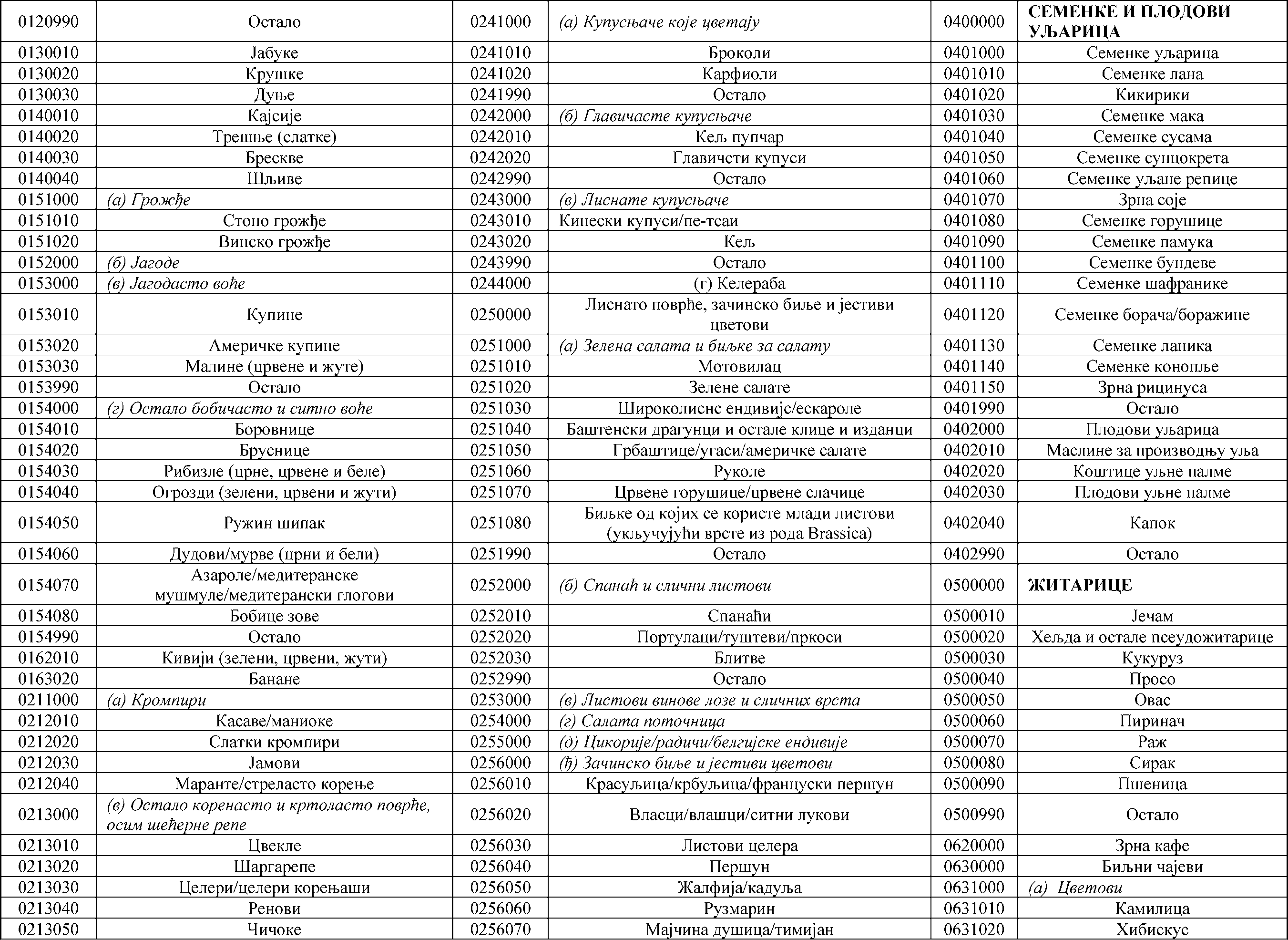 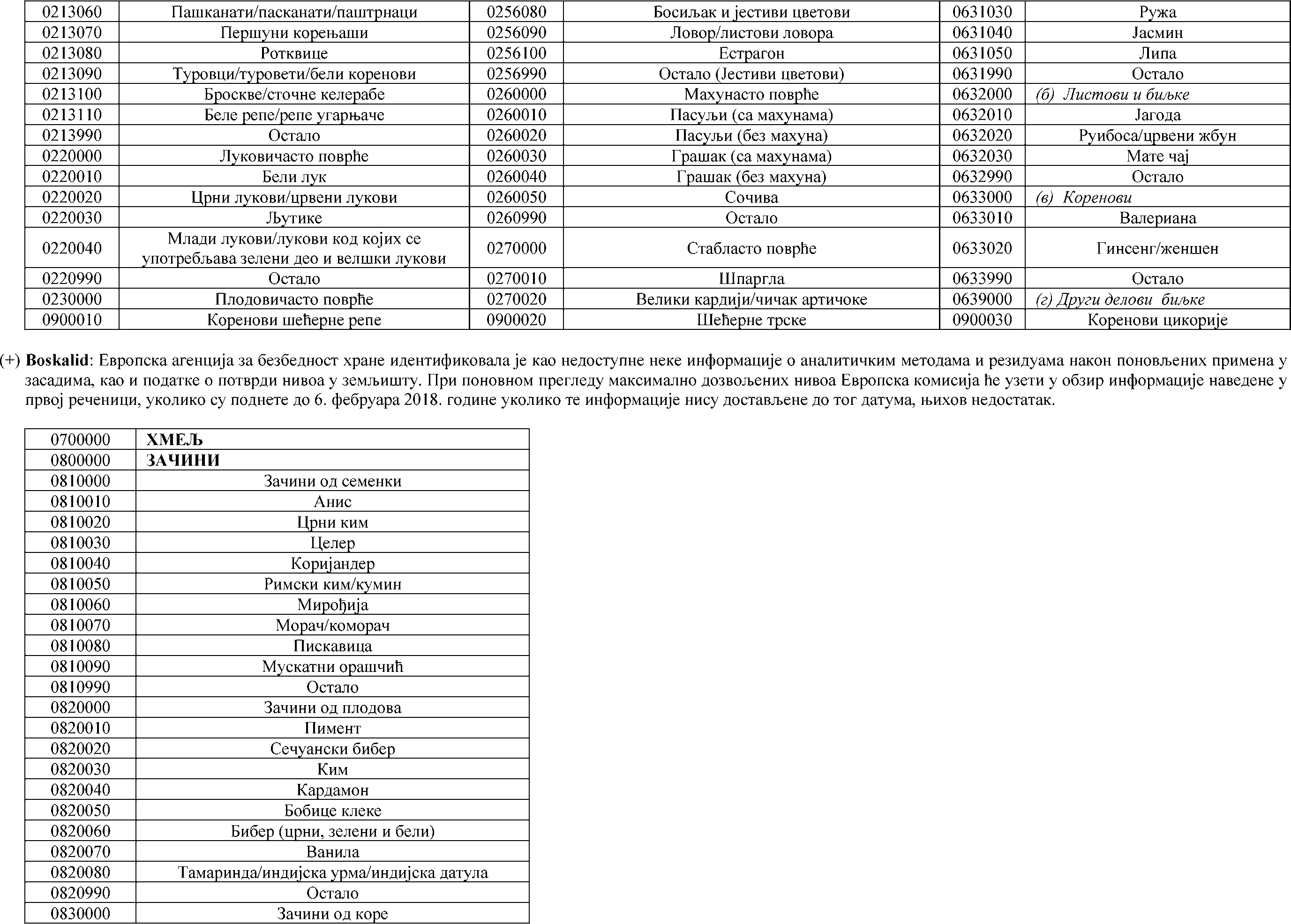 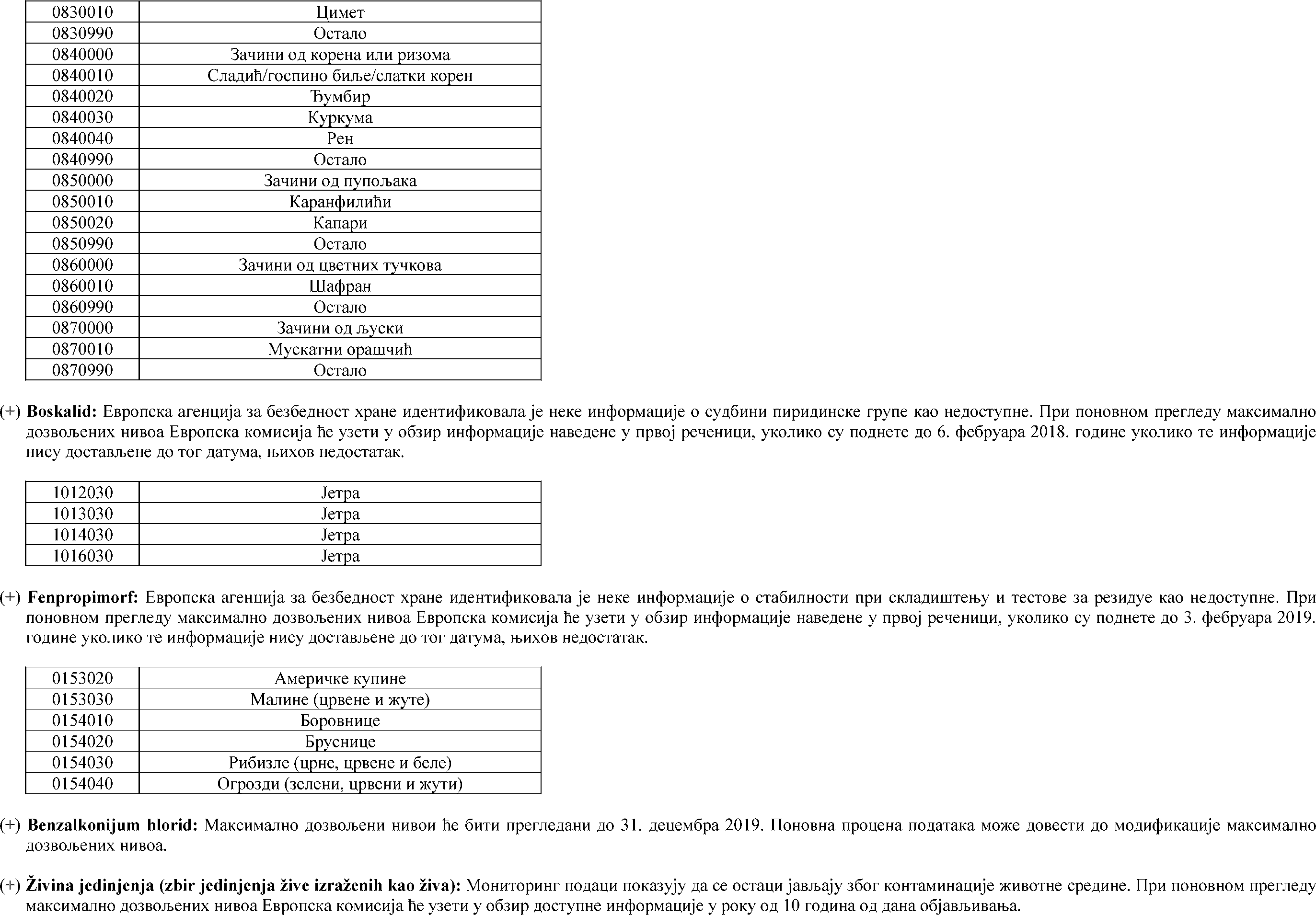 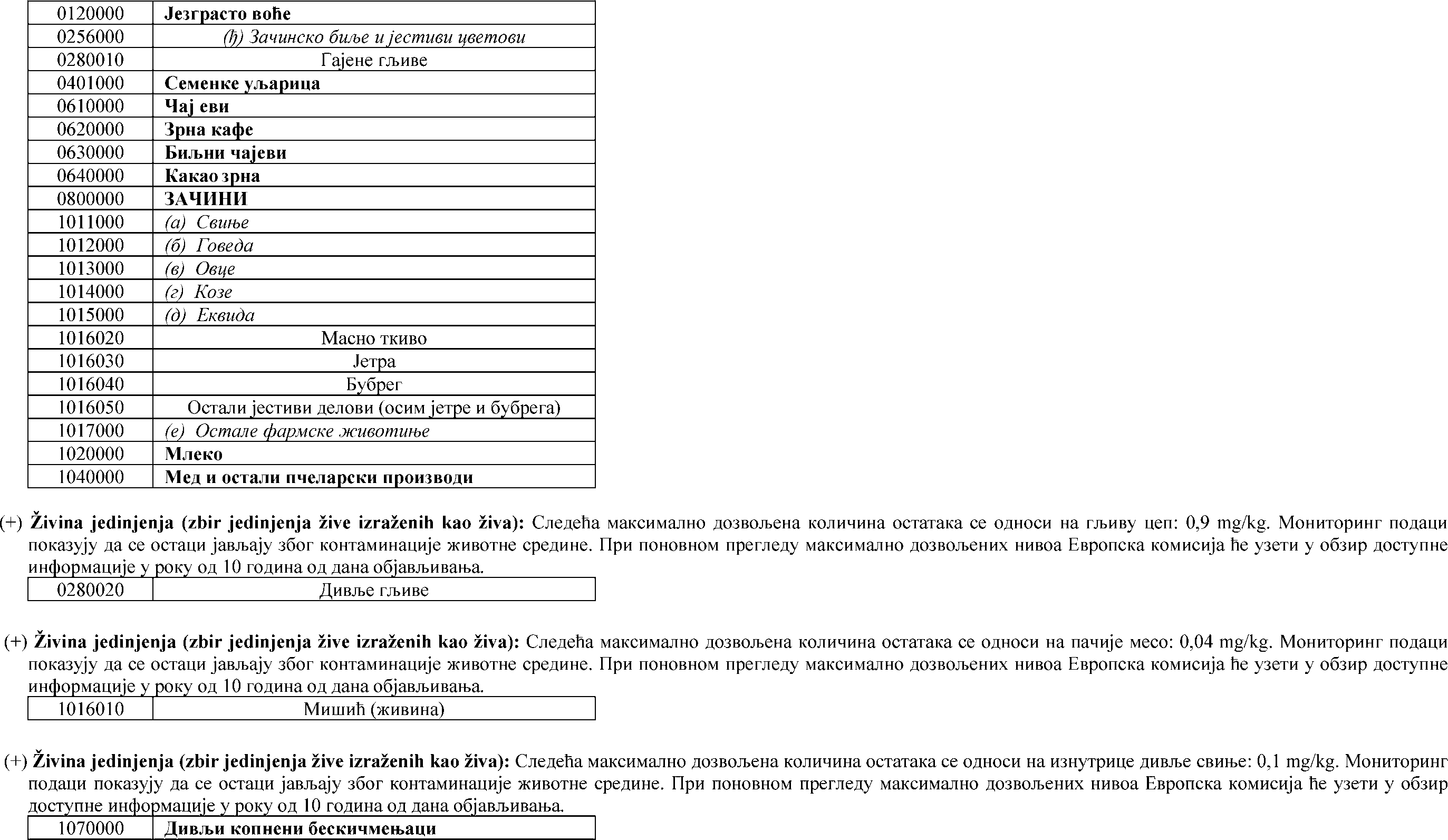  – – – – – – – –(1) Oвај прилог правилника усклађен је са Уредбом Европског парламента и Савета (ЕЗ) број 396/2005 од 23. фебруара 2005. године о максималним нивоима пестицида у или на храни и храни за животиње биљног и животињског порекла којом се мења Директива 91/414/ЕЕЦ (Regulation (EC) No 396/2005 of the European Parliament and of the Council of 23 February 2005 on maximum residue levels of pesticides in or on food and feed of plant and animal origin and amending Council Directive 91/414/EEC), односно са: – Уредбом Kомисије (ЕЗ) број 149/2008 од 29. јануара 2008. године којом је измењена Уредба (ЕЗ) Европског парламента и Савета број 396/2005, а којом су утврђени Анекси II, III и IV успостављањем максималних нивоа резидуа за производе који су обухваћени Анексом I (Commission Regulation (EC) No 149/2008 of 29 January 2008 amending Regulation (EC) No 396/2005 of the European Parliament and of the Council by establishing Annexes II, III and IV setting maximum residue levels for products covered by Annex I thereto); – Исправком Уредбе Регулативе Kомисије (ЕЗ) број 149/2008 од 29. јануара 2008. године којом је измењена Уредба (ЕЗ) Европског парламента и Савета број 396/2005, а ко- јом су утврђени Анекси II, III и IV успостављањем максималних нивоа резидуа за производе који су обухваћени Анексом I (Corrigendum to Commission Regulation (EC) No 149/2008 of 29 January 2008 amending Regulation (EC) No 396/2005 of the European Parliament and of the Council by establishing Annexes II, III and IV setting maximum residue levels for products covered by Annex I thereto); – Уредбом (ЕЗ) Европског парламента и Савета број 299/2008 од 11. марта 2008. године којом је измењена Уредба (ЕЗ) број 396/2005 о максималним нивоима пестицида у или на храни и храни за животиње биљног и животињског порекла, а која се односи на на спровођење овлашћења додељених Европској комисији (Regulation (EC) No 299/2008 of the European Parliament and of the Council of 11 March 2008 amending Regulation (EC) No 396/2005 on maximum residue levels of pesticides in or on food and feed of plant and animal origin, as regards the implementing powers conferred on the Commission); – Уредбом Kомисије (ЕЗ) број 839/2008 од 13. јула 2008. године којом је измењена Уредба (ЕЗ) Европског парламента и Савета број 396/2005, а која се односи на Анексе II, III и IV о максималним нивоима резидуа пестицида у или на одређеним производима (Commission Regulation (EC) No 839/2008 of 31 July 2008 amending Regulation (EC) No 396/2005 of the European Parliament and of the Council as regards Annexes II, III and IV on maximum residue levels of pesticides in or on certain products); – Исправком Уредбe Kомисије (ЕЗ) број 839/2008 од 13. јула 2008. године којом је измењена Уредба (ЕЗ) Европског парламента и Савета број 396/2005, а која се односи на Анексе II, III и IV о максималним нивоима резидуа пестицида у или на одређеним производима (Corrigendum to Commission Regulation (EC) No 839/2008 of 31 July 2008 amending Regulation (EC) No 396/2005 of the European Parliament and of the Council as regards Annexes II, III and IV on maximum residue levels of pesticides in or on certain products); – Уредбом Kомисије (ЕЗ) број 256/2009 oд 23. марта 2009. године којом су измењени Анекси II и III Уредбе (ЕЗ) Европског парламента и Савета број 396/2005, а која се односи на максималне нивое резидуа за azoksistrobin и fludioksonil у или на одређеним производима (Commission Regulation (EC) No 256/2009 of 23 March 2009 amending Annexes II and III to Regulation (EC) No 396/2005 of the European Parliament and of the Council as regards maximum residue levels for azoxystrobin and fludioxonil in or on certain products); – Исправком Уредбе Kомисије (ЕЗ) број 256/2009 oд 23. марта 2009. године којом су измењени Анекси II и III Уредбе (ЕЗ) Европског парламента и Савета број 396/2005, а која се односи на максималне нивое резидуа за azoksistrobin и fludioksonil у или на одређеним производима (Corrigendum to Commission Regulation (EC) No 256/2009 of 23 March 2009 amending Annexes II and III to Regulation (EC) No 396/2005 of the European Parliament and of the Council as regards maximum residue levels for azoxystrobin and fludioxonil in or on certain products); – Уредбом Kомисије (ЕЗ) број 822/2009 oд 27. августа 2009. године којом су измењени Анекси II, III и IV Уредбе (ЕЗ) Европског парламента и Савета број 396/2005, а која се односи на максималне нивое резидуа за azoksistrobin, atrazin, hlormekvat, ciprodinil, ditiokarbamat, fludioksonil, fluroksipir, indoksakarb, mandipropamid, kalijum tri-jodid, spirotetramat, tetrakonazol и tiram у или на одређеним производима (Commission Regulation (EC) No 822/2009 of 27 August 2009 amending Annexes II, III and IV to Regulation (EC) No 396/2005 of the European Parliament and of the Council as regards maximum residue levels for azoxystrobin, atrazine, chlormequat, cyprodinil, dithiocarbamates, fludioxonil, fluroxypyr, indoxacarb, mandipropamid, potassium tri-iodide, spirotetramat, tetraconazole, and thiram in or on certain products); – Исправком Уредбе Kомисије (ЕЗ) број 822/2009 oд 27. августа 2009. године којом су измењени Анекси II, III и IV Уредбе (ЕЗ) Европског парламента и Савета број 396/2005, а која се односи на максималне нивое резидуа за azoksistrobin, atrazin, hlormekvat, ciprodinil, ditiokarbamat, fludioksonil, fluroksipir, indoksakarb, mandipropamid, kalijum tri-jodid, spirotetramat, tetrakonazol и tiram у или на одређеним производима (Corrigendum to Commission Regulation (EC) No 822/2009 of 27 August 2009 amending Annexes II, III and IV to Regulation (EC) No 396/2005 of the European Parliament and of the Council as regards maximum residue levels for azoxystrobin, atrazine, chlormequat, cyprodinil, dithiocarbamates, fludioxonil, fluroxypyr, indoxacarb, mandipropamid, potassium tri-iodide, spirotetramat, tetraconazole, and thiram in or on certain products); – Уредбом Kомисије (ЕЗ) број 1050/2009 oд 28. октобра 2009. године којом су измењени Анекси II и III Уредбе (ЕЗ) Европског парламента и Савета број 396/2005, а која се односи на максималне нивое резидуа за azoksistrobin, acetamiprid, klomazon, ciflufenamid, emamektin benzoat, famoksadon, fenbutatin oksid, flufenoksuron, fluopikolid, indoksakarb, joksinil, mepanipirim, protiokonazol, piridalil, tiakloprid и trifloksistrobin у или на одређеним производима (Commission Regulation (EC) No 1050/2009 of 28 October 2009 amending Annexes II and III to Regulation (EC) No 396/2005 of the European Parliament and of the Council as regards maximum residue levels for azoxystrobin, acetamiprid, clomazone, cyflufenamid, emamectin benzoate, famoxadone, fenbutatin oxide, flufenoxuron, fluopicolide, indoxacarb, ioxynil, mepanipyrim, prothioconazole, pyridalyl, thiacloprid and trifloxystrobin in or on certain products); – Исправком Уредбе Kомисије (ЕЗ) број 1050/2009 oд 28. октобра 2009. године којом су измењени Анекси II и III Уредбе (ЕЗ) Европског парламента и Савета број 396/2005, а која се односи на максималне нивое резидуа за azoksistrobin, acetamiprid, klomazon, ciflufenamid, emamektin benzoat, famoksadon, fenbutatin oksid, flufenoksuron, fluopikolid, indoksakarb, joksinil, mepanipirim, protiokonazol, piridalil, tiakloprid и trifloksistrobin у или на одређеним производима (Corrigendum to Commission Regulation (EC) No 1050/2009 of 28 October 2009 amending Annexes II and III to Regulation (EC) No 396/2005 of the European Parliament and of the Council as regards maximum residue levels for azoxystrobin, acetamiprid, clomazone, cyflufenamid, emamectin benzoate, famoxadone, fenbutatin oxide, flufenoxuron, fluopicolide, indoxacarb, ioxynil, mepanipyrim, prothioconazole, pyridalyl, thiacloprid and trifloxystrobin in or on certain products); – Уредбом Kомисије (ЕЗ) број 1097/2009 oд 26. новембра 2009. године којом је измењен Анекс II Уредбе (ЕЗ) Европског парламента и Савета број 396/2005, а која се односи на максималне нивое резидуа за dimetoat, etefon, fenamifos, fenarimol, metamidofos, metomil, ometoat, oksidemeton-metil, prosimidon, tiodikarb и vinklozolin у или на одређеним производима (Commission Regulation (EC) No 1097/2009 of 16 November 2009 amending Annex II to Regulation (EC) No 396/2005 of the European Parliament and of the Council as regards maximum residue levels for dimethoate, ethephon, fenamiphos, fenarimol, methamidophos, methomyl, omethoate, oxydemeton-methyl, procymidone, thiodicarb and vinclozolin in or on certain products); – Исправком Уредбе Kомисије (ЕЗ) број 1097/2009 oд 26. новембра 2009. године којом је измењен Анекс II Уредбе (ЕЗ) Европског парламента и Савета број 396/2005, а која се односи на максималне нивое резидуа за dimetoat, etefon, fenamifos, fenarimol, metamidofos, metomil, ometoat, oksidemeton-metil, prosimidon, tiodikarb и vinklozolin у или на одређеним производима (Corrigendum to Commission Regulation (EC) No 1097/2009 of 16 November 2009 amending Annex II to Regulation (EC) No 396/2005 of the European Parliament and of the Council as regards maximum residue levels for dimethoate, ethephon, fenamiphos, fenarimol, methamidophos, methomyl, omethoate, oxydemeton-methyl, procymidone, thiodicarb and vinclozolin in or on certain products); – Уредбом Kомисије (ЕЗ) број 304/2010 oд 9. априла 2010. године којом је измењен Анекс II Уредбе (ЕЗ) Европског парламента и Савета број 396/2005, а која се односи на максималне нивое резидуа за 2-fenilfenol у или на одређеним производима (Commission Regulation (EC) No 304/2010 of 9 April 2010 amending Annex II to Regulation (EC) No 396/2005 of the European Parliament and of the Council as regards maximum residue levels for 2-phenylphenol in or on certain products); – Уредбом Kомисије (ЕУ) број 459/2010 oд 27. маја 2010. године којом су измењени Анекси II, III и IV Уредбе (ЕЗ) Европског парламента и Савета број 396/2005, а која се односи на максималне нивое резидуа одређених пестицида у или на одређеним производима (Commission Regulation (EU) No 459/2010 of 27 May 2010 amending Annexes II, III and IV to Regulation (EC) No 396/2005 of the European Parliament and of the Council as regards maximum residue levels for certain pesticides in or on certain products); – Уредбом Kомисије (ЕУ) број 460/2010 oд 12. маја 2010. године којом je измењен Анекс III Уредбе (ЕЗ) Европског парламента и Савета број 396/2005, а која се односи на максималне нивое резидуа hlorantraniliprol (DPX E-2Y45) у или на шаргарепи (Commission Regulation (EU) No 460/2011 of 12 May 2011 amending Annex III to Regulation (EC) No 396/2005 of the European Parliament and of the Council as regards the maximum residue level for chlorantraniliprole (DPX E-2Y45) in or on carrots); – Уредбом Kомисије (ЕУ) број 750/2010 oд 7. јула 2010. године којом су измењени Анекси II и III Уредбе (ЕЗ) Европског парламента и Савета број 396/2005, а која се одно- си на максималне нивое резидуа одређених пестицида у или на одређеним производима (Commission Regulation (EU) No 750/2010 of 7 July 2010 amending Annexes II and III to Regulation (EC) No 396/2005 of the European Parliament and of the Council as regards maximum residue levels for certain pesticides in or on certain products); – Уредбом Kомисије (ЕУ) број 765/2010 oд 25. августа 2010. године којом су измењени Анекси II и III Уредбе (ЕЗ) Европског парламента и Савета број 396/2005, а која се односи на максималне нивое резидуа за hlorotalonil, klotianidin, difenokonazol, fenheksamid, flubendiamid, nikotin, spirotetramat, tiakloprid и tiametoksam у или на одређеним производима (Commission Regulation (EU) No 765/2010 of 25 August 2010 amending Annexes II and III to Regulation (EC) No 396/2005 of the European Parliament and of the Council as regards maximum residue levels for chlorothalonil clothianidin, difenoconazole, fenhexamid, flubendiamide, nicotine, spirotetramat, thiacloprid and thiamethoxam in or on certain products); – Уредбом Kомисије (ЕУ) број 893/2010 oд 8. октобра 2010. године којом су измењени Анекси II и III Уредбе (ЕЗ) Европског парламента и Савета број 396/2005, а која се односи на максималне нивое резидуа за acekvinocil, bentazon, karbendazim, ciflutrin, fenamidon, fenazakvin, flonikamid, flutriafol, imidakloprid, joksinil, metkonazol, protiokonazol, tebufenozid и tiofanat-metil у или на одређеним производима (Commission Regulation (EU) No 893/2010 of 8 October 2010 amending Annexes II and III to Regulation (EC) No 396/2005 of the European Parliament and of the Council as regards maximum residue levels for acequinocyl, bentazone, carbendazim, cyfluthrin, fenamidone, fenazaquin, flonicamid, flutriafol, imidacloprid, ioxynil, metconazole, prothioconazole, tebufenozide and thiophanate-methyl in or on certain products); – Уредбом Kомисије (ЕУ) број 310/2011 oд 28. марта 2011. године којом су измењени Анекси II и III Уредбе (ЕЗ) Европског парламента и Савета број 396/2005, а која се односи на максималне нивое резидуа за aldikarb, bromopropilat, hlorfenvinfos, endosulfan, EPTC, etion, fention, fomesafen, metabenztiazuron, metidation, simazin, tetradifon и triforin у или на одређеним производима (Commission Regulation (EU) No 310/2011 of 28 March 2011 amending Annexes II and III to Regulation (EC) No 396/2005 of the European Parliament and of the Council as regards maximum residue levels for aldicarb, bromopropylate, chlorfenvinphos, endosulfan, EPTC, ethion, fenthion, fomesafen, methabenzthiazuron, methidathion, simazine, tetradifon and triforine in or on certain products); – Уредбом Kомисије (ЕУ) број 520/2011 oд 25. маjа 2011. године којом су измењени Анекси II и III Уредбе (ЕЗ) Европског парламента и Савета број 396/2005, а која се одно- си на максималне нивое резидуа за benalaksiyl, boskalid, buprofezin, karbofuran, karbosulfan, cipermetrin, fluopikolid, heksitiazoka, indoksakarb, metaflumizon, metoksifenozid,parakvat, prohloraz, spirodiklofen, protiokonazol и zoksamid у или на одређеним производима (Commission Regulation (EU) No 520/2011 of 25 May 2011 amending Annexes II and III to Regulation (EC) No 396/2005 of the European Parliament and of the Council as regards maximum residue levels for benalaxyl, boscalid, buprofezin, carbofuran, carbosulfan, cypermethrin, fluopicolide, hexythiazox, indoxacarb, metaflumizone, methoxyfenozide, paraquat, prochloraz, spirodiclofen, prothioconazole and zoxamide in or on certain products); – Уредбом Kомисије (ЕУ) број 524/2011 oд 26. маjа 2011. године којом су измењени Анекси II и III Уредбе (ЕЗ) Европског парламента и Савета број 396/2005, а која се односи на максималне нивое резидуа за bifenil, deltametrin, etofumesat, izopirazam, propikonazol, pimetrozin, pirimethanil и tebukonazol у или на одређеним производима (Commission Regulation (EU) No 524/2011 of 26 May 2011 amending Annexes II and III to Regulation (EC) No 396/2005 of the European Parliament and of the Council as regards maximum residue levels for biphenyl, deltamethrin, ethofumesate, isopyrazam, propiconazole, pymetrozine, pyrimethanil and tebuconazole in or on certain products); – Коригендом Уредбе Kомисије (ЕУ) број 524/2011 oд 26. маjа 2011. године којом су измењени Анекси II и III Уредбе (ЕЗ) Европског парламента и Савета број 396/2005, а која се односи на максималне нивое резидуа за bifenil, deltametrin, etofumesat, izopirazam, propikonazol, pimetrozin, pirimethanil и tebukonazol у или на одређеним прои- зводима (Corrigendum to Commission Regulation (EU) No 524/2011 of 26 May 2011 amending Annexes II and III to Regulation (EC) No 396/2005 of the European Parliament and of the Council as regards maximum residue levels for biphenyl, deltamethrin, ethofumesate, isopyrazam, propiconazole, pymetrozine, pyrimethanil and tebuconazole in or on certain products); – Уредбом Kомисије (ЕУ) број 559/2011 oд 7. jуна 2011. године којом су измењени Анекси II и III Уредбе (ЕЗ) Европског парламента и Савета број 396/2005, а која се односи на максималне нивое резидуа за kaptan, karbendazim, ciromazine, etefon, fenamifos, tiofanate-methyl, triasulfuron и tritikonazol у или на одређеним производима (Commission Regulation (EU) No 559/2011 of 7 June 2011 amending Annexes II and III to Regulation (EC) No 396/2005 of the European Parliament and of the Council as regards maximum residue levels for captan, carbendazim, cyromazine, ethephon, fenamiphos, thiophanate-methyl, triasulfuron and triticonazole in or on certain products); – Уредбом Kомисије (ЕУ) број 812/2011 oд 10. августа 2011. године којом је измењен Анекс III Уредбе (ЕЗ) Европског парламента и Савета број 396/2005, а која се од- носи на максималне нивое резидуа за dimetomorf, fluopikolid, mandipropamid, metrafenon, nikotin и spirotetramat у или на одређеним производима (Commission Regulation (EU) No 812/2011 of 10 August 2011 amending Annex III to Regulation (EC) No 396/2005 of the European Parliament and of the Council as regards maximum residue levels for dimethomorph, fluopicolide, mandipropamid, metrafenone, nicotine and spirotetramat in or on certain products); – Уредбом Kомисије (ЕУ) број 813/2011 oд 11. августа 2011. године којом су измењени Анекси II и III Уредбе (ЕЗ) Европског парламента и Савета број 396/2005, а која се односи на максималне нивое резидуа за acekvinocil, emamektin benzoat, etametsulfuronmetil, flubendiamid, fludioksonil, kresoksim-metil, metoksifenozid, novaluron, tiakloprid и trifloksistrobin у или на одређеним производима (Commission Regulation (EU) No 813/2011 of 11 August 2011 amending Annexes II and III to Regulation (EC) No 396/2005 of the European Parliament and of the Council as regards maximum residue levels for acequinocyl, emamectin benzoate, ethametsulfuronmethyl, flubendiamide, fludioxonil, kresoxim--methyl, methoxyfenozide, novaluron, thiacloprid and trifloxystrobin in or on certain products); – Уредбом Kомисије (ЕУ) број 978/2011 oд 3. октобра 2011. године којом су измењени Анекси II и III Уредбе (ЕЗ) Европског парламента и Савета број 396/2005, а која се односи на максималне нивое резидуа за acetamiprid, bifenil, kaptan, hlorantraniliprol, ciflufenamid, cimoksanil, dihlorprop-P, difenokonazol, dimetomorf, ditiokarbamati, epoksikonazol, etefon, flutriafol, fluksapiroksad, izopirazam, propamokarb, piraklostrobin, pirimetanil и spirotetramat у или на одређеним производима (Commission Regulation (EU) No 978/2011 of 3 October 2011 amending Annexes II and III to Regulation (EC) No 396/2005 of the European Parliament and of the Council as regards maximum residue levels for acetamiprid, biphenyl, captan, chlorantraniliprole, cyflufenamid, cymoxanil, dichlorprop-P, difenoconazole, dimethomorph, dithiocarbamates, epoxiconazole, ethephon, flutriafol, fluxapyroxad, isopyrazam, propamocarb, pyraclostrobin, pyrimethanil and spirotetramat in or on certain products); – Уредбом Kомисије (ЕУ) број 270/2012 oд 26. марта 2012. године којом су измењени Анекси II и III Уредбе (ЕЗ) Европског парламента и Савета број 396/2005, а која се односи на максималне нивое резидуа за amidosulfuron, azoksistrobin, bentazon, biksafen, ciprokonazol, fluopiram, imazapik, malation, propikonazol и spinosad у или на одређе- ним производима (Commission Regulation (EU) No 270/2012 of 26 March 2012 amending Annexes II and III to Regulation (EC) No 396/2005 of the European Parliament and of the Council as regards maximum residue levels for amidosulfuron, azoxystrobin, bentazone, bixafen, cyproconazole, fluopyram, imazapic, malathion, propiconazole and spinosad in or on certain products); – Уредбом Kомисије (ЕУ) број 322/2012 oд 16. априла 2012. године којом су измењени Анекси II и III Уредбе (ЕЗ) Европског парламента и Савета број 396/2005, а која се односи на максималне нивое резидуа за klopiralid, dimetomorf, fenpirazamin, folpet и pendimetalin у или на одређеним производима (Commission Regulation (EU) No 322/2012 of 16 April 2012 amending Annexes II and III to Regulation (EC) No 396/2005 of the European Parliament and of the Council as regards maximum residue levels for clopyralid, dimethomorph, fenpyrazamine, folpet and pendimethalin in or on certain products); – Уредбом Kомисије (ЕУ) број 441/2012 oд 24. маја 2012. године којом су измењени Анекси II и III Уредбе (ЕЗ) Европског парламента и Савета број 396/2005, а која се односи на максималне нивое резидуа за bifenazat, bifentrin, boskalid, kadusafos, hlorantraniliprol, hlorotalonil, klotianidin, ciprokonazol, deltametrin, dikamba, difenokonazol, dinokap, etoksazol, fenpiroksimat, flubendiamid, fludioksonil, glifosat, metalaksil-M, meptildinokap, novaluron, tiametoksam и triazofos у или на одређеним производима (Commission Regulation (EU) No 441/2012 of 24 May 2012 amending Annexes II and III to Regulation (EC) No 396/2005 of the European Parliament and of the Council as regards maximum residue levels for bifenazate, bifenthrin, boscalid, cadusafos, chlorantraniliprole, chlorothalonil, clothianidin, cyproconazole, deltamethrin, dicamba, difenoconazole, dinocap, etoxazole, fenpyroximate, flubendiamide, fludioxonil, glyphosate, metalaxyl-M, meptyldinocap, novaluron, thiamethoxam, and triazophos in or on certain products); – Уредбом Kомисије (ЕУ) број 473/2012 oд 4. јуна 2012. године којом је измењен Анекс III Уредбе (ЕЗ) Европског парламента и Савета број 396/2005, а која се односи на максималне нивое резидуа за spinetoram (XDE-175) у или на одређеним производима (Commission Regulation (EU) No 473/2012 of 4 June 2012 amending Annex III to Regulation (EC) No 396/2005 of the European Parliament and of the Council as regards maximum residue levels for spinetoram (XDE-175) in or on certain products); – Уредбом Kомисије (ЕУ) број 556/2012 oд 26. јуна 2012. године којом је измењен Анекс III Уредбе (ЕЗ) Европског парламента и Савета број 396/2005, а која се односи на максималне нивое резидуа за spinosad у или на малинама (Commission Regulation (EU) No 556/2012 of 26 June 2012 amending Annex III to Regulation (EC) No 396/2005 of the European Parliament and of the Council as regards maximum residue levels for spinosad in or on raspberries); – Уредбом Kомисије (ЕУ) број 592/2012 oд 4. јула 2012. године којом су измењени Анекси II и III Уредбе (ЕЗ) Европског парламента и Савета број 396/2005, а која се односи на максималне нивое резидуа за bifenazat, kaptan, ciprodinil, fluopikolid, heksitiazoks, izoprotiolan, metaldehid, oksadiksil и fosmet у или на одређеним производима (Commission Regulation (EU) No 592/2012 of 4 July 2012 amending Annexes II and III to Regulation (EC) No 396/2005 of the European Parliament and of the Council as regards maximum residue levels for bifenazate, captan, cyprodinil, fluopicolide, hexythiazox, isoprothiolane, metaldehyde, oxadixyl and phosmet in or on certain products); – Уредбом Kомисије (ЕУ) број 897/2012 oд 1. октобра 2012. године којом су измењени Анекси II и III Уредбе (ЕЗ) Европског парламента и Савета број 396/2005, а која се односи на максималне нивое резидуа за acibenzolar-S-metil, amisulbrom, ciazofamid, diflufenikan, dimoksistrobin, metoksifenozid и nikotin у или на одређеним производима (Commission Regulation (EU) No 897/2012 of 1 October 2012 amending Annexes II and III to Regulation (EC) No 396/2005 of the European Parliament and of the Council as regards maximum residue levels for acibenzolar-S-methyl, amisulbrom, cyazofamid, diflufenican, dimoxystrobin, methoxyfenozide and nicotine in or on certain products); – Уредбом Kомисије (ЕУ) број 899/2012 од 21. септембра 2012. године којом су измењени Анекси II и III Уредбе Европског парламента и Савета (ЕЗ) број 396/2005 у смислу максималних нивоа резидуа за acefat, alahlor, anilazin, azociklotin, benfurakarb, butilat, kaptafol, karbaril, karbofuran, karbosulfan, hlorfenapir, hlortal-dimetil, hlortiamid, ciheksatin, diazinon, dihlobenil, dikofol, dimetipin, dinikonazol, disulfoton, fenitrotion, flufenzin, furatiokarb, heksakonazol, laktofen, mepronil, metamidofos, metopren, monokrotofos, monuron, oksikarboksin, oksidemeton-metil, paration-metil, forate, fosalon, prosimidon, profenofos, propahlor, kvinklorak, kvintozen, tolilfluanid, trihlorfon, tridemorf и trifluralin у или на одређеним производима и којом је измењена та Уредба утврђивањем Анекса V којим су утврђене подразумеване (стандардне) вредности (Commission Regulation (EU) No 899/2012 of 21 September 2012 amending Annexes II and III to Regulation (EC) No 396/2005 of the European Parliament and of the Council as regards maximum residue levels for acephate, alachlor, anilazine, azocyclotin, benfuracarb, butylate, captafol, carbaryl, carbofuran, carbosulfan, chlorfenapyr, chlorthal-dimethyl, chlorthiamid, cyhexatin, diazinon, dichlobenil, dicofol, dimethipin, diniconazole, disulfoton, fenitrothion, flufenzin, furathiocarb, hexaconazole, lactofen, mepronil, methamidophos, methoprene, monocrotophos, monuron, oxycarboxin, oxydemeton-methyl, parathion-methyl, phorate, phosalone, procymidone, profenofos, propachlor, quinclorac, quintozene, tolylfluanid, trichlorfon, tridemorph and trifluralin in or on certain products and amending that Regulation by establishing Annex V listing default values); – Уредбом Kомисије (ЕУ) број 34/2013 oд 16. јануара 2013. године којом су измењени Анекси II, III и IV Уредбе (ЕЗ) Европског парламента и Савета број 396/2005, а која се односи на максималне нивое резидуа за 2-fenilfenol, ametoktradin, Aureobasidium pullulans soj DSM 14940 i DSM 14941, ciprokonazol, difenokonazol, ditiokarbamate, folpet, propamokarb, spinosad, spirodiklofen, tebufenpirad и tetrakonazol у или на одређеним производима (Commission Regulation (EU) No 34/2013 of 16 January 2013 amending Annexes II, III and IV to Regulation (EC) No 396/2005 of the European Parliament and of the Council as regards maximum residue levels for 2-phenylphenol, ametoctradin, Aureobasidium pullulans strains DSM 14940 and DSM 14941, cyproconazole, difenoconazole, dithiocarbamates, folpet, propamocarb, spinosad, spirodiclofen,tebufenpyrad and tetraconazole in or on certain products); – Уредбом Kомисије (ЕУ) број 35/2013 oд 18. јануара 2013. године којом су измењени Анекси II и III Уредбе (ЕЗ) Европског парламента и Савета број 396/2005, а која се односи на максималне нивое резидуа за dimetomorf, indoksakarb, piraklostrobin и trifloksistrobin у или на одређеним производима (Commission Regulation (EU) No 35/2013 of 18 January 2013 amending Annexes II and III to Regulation (EC) No 396/2005 of the European Parliament and of the Council as regards maximum residue levels for dimethomorph, indoxacarb, pyraclostrobin and trifloxystrobin in or on certain products); – Уредбом Kомисије (ЕУ) број 241/2013 oд 14. марта 2013. године којом су измењени Анекси II и III Уредбе (ЕЗ) Европског парламента и Савета број 396/2005, а која се односи на максималне нивое резидуа за hlorantraniliprol, fludioksonil и proheksadion у или на одређеним производима (Commission Regulation (EU) No 241/2013 of 14 March 2013 amending Annexes II and III to Regulation (EC) No 396/2005 of the European Parliament and of the Council as regards maximum residue levels for chlorantraniliprole, fludioxonil and prohexadione in or on certain products); – Уредбом Kомисије (ЕУ) број 251/2013 oд 22. марта 2013. године којом су измењени Анекси II и III Уредбе (ЕЗ) Европског парламента и Савета број 396/2005, а која се односи на максималне нивое резидуа за aminopiralid, bifenazat, kaptan, fluazinam, fluopikolid, folpet, kresoksim-metil, pentiopirad, prokvinazid, piridat и tembotrion у или на одређеним производима (Commission Regulation (EU) No 251/2013 of 22 March 2013 amending Annexes II and III to Regulation (EC) No 396/2005 of the European Parliament and of the Council as regards maximum residue levels for aminopyralid, bifenazate, captan, fluazinam, fluopicolide, folpet, kresoxim-methyl, penthiopyrad, proquinazid, pyridate and tembotrione in or on certain products); – Уредбом Kомисије (ЕУ) број 293/2013 oд 20. марта 2013. године којом су измењени Анекси II и III Уредбе (ЕЗ) Европског парламента и Савета број 396/2005, а која се односи на максималне нивое резидуа за emamektin benzoat, etofenproks, etoksazol, flutriafol, glifosat, fosmet, piraklostrobin, spinosad и spirotetramat у или на одређеним производима (Commission Regulation (EU) No 293/2013 of 20 March 2013 amending Annexes II and III to Regulation (EC) No 396/2005 of the European Parliament and of theCouncil as regards maximum residue levels for emamectin benzoate, etofenprox, etoxazole, flutriafol, glyphosate, phosmet, pyraclostrobin, spinosad and spirotetramat in or on certain products); – Уредбом Kомисије (ЕУ) број 500/2013 oд 30. мaја 2013. године којом су измењени Анекси II, III и IV Уредбе (ЕЗ) Европског парламента и Савета број 396/2005, а која се односи на максималне нивое резидуа за acetamiprid, Adoxophyes orana granulovirus sој BV-0001, azoksistrobin, klotianidin, fenpirazamin, heptamaloksiloglukan, metrafenon, Paecilomyces lilacinus sој 251, propiconazol, quizalofop-P, spiromesifen, tebukonazol, tiamethoksam и Zucchini yellow mosaik virus – ослабљени сој у или на одређеним прои- зводима (Commission Regulation (EU) No 500/2013 of 30 May 2013 amending Annexes II, III and IV to Regulation (EC) No 396/2005 of the European Parliament and of the Council as regards maximum residue levels for acetamiprid, Adoxophyes orana granulovirus strain BV-0001, azoxystrobin, clothianidin,fenpyrazamine, heptamaloxyloglucan, metrafenone, Paecilomyces lilacinus strain 251, propiconazole, quizalofop-P, spiromesifen, tebuconazole, thiamethoxam and zucchini yellow mosaik virus – weak strain in or on certain products); – Уредбом Kомисије (ЕУ) број 772/2013 од 8. августa 2013. године којом су измењени Анекси II, III и V Уредбе Европског парламента и Савета (ЕЗ) број 396/2005 у смислу максималних нивоа резидуа за difenilamin у или на одређеним производима (Commission Regulation (EU) No No 772/2013 of 8 August 2013 amending Annexes II, III and V to Regulation (EC) No 396/2005 of the European Parliament and of the Council as regards maximum residue levels for diphenylamine in or on certain products); – Уредбом Kомисије (ЕУ) број 777/2013 од 12. августa 2013. године којом су измењени Анекси II, III и V Уредбе Европског парламента и Савета (ЕЗ) број 396/2005 у смислу максималних нивоа резидуа за klodinafop, klomazon, diuron, etalfluralin, ioksinil, iprovalikarb, maleik hidrazid, mepanipirim, metkonazol, prosulfokarb и tepraloksidim у или на одређеним производима (Commission Regulation (EU) No 777/2013 of 12 August 2013 amending Annexes II, III and V to Regulation (EC) No 396/2005 of the European Parliament and of the Council as regards maximum residue levels for clodinafop, clomazone, diuron, ethalfluralin, ioxynil, iprovalicarb, maleic hydrazide, mepanipyrim, metconazole, prosulfocarb and tepraloxydim in or on certain products); – Уредбом Kомисије (ЕУ) број 834/2013 од 30. августa 2013. године којом су измењени Анекси II и III Уредбе Европског парламента и Савета (ЕЗ) број 396/2005 у смислу максималних нивоа резидуа за acekvinocil, biksafen, diazinon, difenokonazol, etoksazol, fenheksamid, fludioksonil, izopirazam, lambda-cihalotrin, profenofos и protiokonazol у или на одређеним производима (Commission Regulation (EU) No 834/2013 of 30 August 2013 amending Annexes II and III to Regulation (EC) No 396/2005 of the European Parliament and of the Council as regards maximum residue levels for acequinocyl, bixafen, diazinon, difenoconazole, etoxazole, fenhexamid, fludioxonil, isopyrazam, lambda--cyhalothrin, profenofos and prothioconazole in or on certain products); – Уредбом Kомисије (ЕУ) број 1004/2013 од 15. октобрa 2013. године којом су измењени Анекси II и III Уредбе Европског парламента и Савета (ЕЗ) број 396/2005 у сми- слу максималних нивоа резидуа за 8-hidroksikvinolin, ciprokonazol, ciprodinil, fluopiram, nikotin, pendimetalin, pentiopirad и trifloksistrobin у или на одређеним производима (Commission Regulation (EU) No 1004/2013 of 15 October 2013 amending Annexes II and III to Regulation (EC) No 396/2005 of the European Parliament and of the Council as regards maximum residue levels for 8-hydroxyquinoline, cyproconazole, cyprodinil, fluopyram, nicotine, pendimethalin, penthiopyrad and trifloxystrobin in or on certain products); – Уредбом Kомисије (ЕУ) број 1138/2013 од 8. новембра 2013. године којом су измењени Анекси II, III и V Уредбе Европског парламента и Савета (ЕЗ) број 396/2005 у сми- слу максималних нивоа резидуа за bitertanol, hlorfenvinfos, dodine и vinklozolin у или на одређеним производима (Commission Regulation (EU) 1138/2013 of 8 November 2013 amending Annexes II, III and V to Regulation (EC) No 396/2005 of the European Parliament and of the Council as regards maximum residue levels for bitertanol, chlorfenvinphos, dodine and vinclozolin in or on certain products); – Уредбом Kомисије (ЕУ) број 1317/2013 од 16. децембра 2014. године којом су измењени Анекси II, III и V Уредбе Европског парламента и Савета (ЕЗ) број 396/2005 у смислу максималних нивоа резидуа за 2,4-D, beflubutamid, ciklanilid, dinikonazol, florasulam, metolahlor и S-metolahlor и milbemektin у или на одређеним производима (Commission Regulation (EU) 1317/2013 of 16 December 2013 amending Annexes II, III and V to Regulation (EC) No 396/2005 of the European Parliament and of the Council as regards maximum residue levels for 2,4-D, beflubutamid, cyclanilide, diniconazole, florasulam, metolachlor and S-metolachlor, and milbemectin in or on certain products); – Уредбом Kомисије (ЕУ) број 36/2014 од 16. јануара 2014. године којом су измењени Анекси II и III Уредбе Европског парламента и Савета (ЕЗ) број 396/2005 у смислу максималних нивоа резидуа за aminopiralid, hlorantraniliprol, ciflufenamid, mepikvat, metalaksil-M, propamokarb, piriofenon и kvinoksifen у или на одређеним производима (Commission Regulation (EU) No 36/2014 of 16 January 2014 amending Annexes II and III to Regulation (EC) No 396/2005 of the European Parliament and of the Council as regards maximum residue levels for aminopyralid, chlorantraniliprole, cyflufenamid, mepiquat, metalaxyl-M, propamocarb, pyriofenone and quinoxyfen in or on certain products); – Уредбом Kомисије (ЕЗ) број 51/2014 oд 20. јануара 2014. године којом је измењен Анекс II Уредбе (ЕЗ) Европског парламента и Савета број 396/2005, а која се односи на максималне нивое резидуа за dimetomorf, indoksakarb и piraklostrobin у или на одређеним производима (Commission Regulation (EC) No 51/2014 of 20 January 2014 amending Annex II to Regulation (EC) No 396/2005 of the European Parliament and of the Council as regards maximum residue levels for dimethomorph, indoxacarb and pyraclostrobin in or on certain products); – Уредбом Kомисије (ЕУ) број 61/2014 од 24. јануара 2014. године којом су измењени Анекси II и III Уредбе Европског парламента и Савета (ЕЗ) број 396/2005 у смислу максималних нивоа резидуа за ciromazin, fenpropidin, formetanat, oksamil и tebukonazol у или на одређеним производима (Commission Regulation (EU) No 61/2014 of 24 January 2014 amending Annexes II and III to Regulation (EC) No 396/2005 of the European Parliament and of the Council as regards maximum residue levels for cyromazine, fenpropidin, formetanate, oxamyl and tebuconazole in or on certain products); – Уредбом Kомисије (ЕУ) број 79/2014 од 29. јануара 2014. године којом су измењени Анекси II, III и V Уредбе Европског парламента и Савета (ЕЗ) број 396/2005 у смислу максималних нивоа резидуа за bifenazat, hlorprofam, esfenvalerat, fludioksonil и tiobenkarb у или на одређеним производима (Commission Regulation (EU) No 79/2014 of 29 January 2014 amending Annexes II, III and V to Regulation (EC) No 396/2005 of the European Parliament and of the Council as regards maximum residue levels for bifenazate, chlorpropham, esfenvalerate, fludioxonil and thiobencarb in or on certain products); – Уредбом Kомисије (ЕУ) број 87/2014 од 31. јануара 2014. године којом су измењени Анекси II, III и V Уредбе Европског парламента и Савета (ЕЗ) број 396/2005 у сми- слу максималних нивоа резидуа за acetamiprid, butralin, hlorotoluron, daminozid, izoproturon, picoksiystrobin, pirimethanil и trineksapak у или на одређеним производима (Commission Regulation (EU) 87/2014 of 31 January 2014 amending Annexes II, III and V to Regulation (EC) No 396/2005 of the European Parliament and of the Council as regards maximum residue levels for acetamiprid, butralin, chlorotoluron, daminozide, isoproturon, picoxystrobin, pyrimethanil and trinexapac in or on certain products); – Уредбом Kомисије (ЕУ) број 289/2014 од 21. марта 2014. године којом су измењени Анекси II, III и V Уредбе Европског парламента и Савета (ЕЗ) број 396/2005 у сми- слу максималних нивоа резидуа за foramsulfuron, azimsulfuron, jodosulfuron, oksasulfuron, mezosulfuron, flazasulfuron, imazosulfuron, propamokarb, bifenazat, hlorprofam и tiobenkarb у или на одређеним производима (Commission Regulation (EU) 289/2014 of 21 March 2014 amending Annexes II, III and V to Regulation (EC) No 396/2005 of the European Parliament and of the Council as regards maximum residue levels for foramsulfuron, azimsulfuron, iodosulfuron, oxasulfuron, mesosulfuron, flazasulfuron, imazosulfuron, propamocarb, bifenazate, chlorpropham and thiobencarb in or on certain products); – Уредбом Kомисије (ЕУ) број 318/2014 од 27. марта 2014. године којом су измењени Анекси II и III Уредбе Европског парламента и Савета (ЕЗ) број 396/2005 у сми- слу максималних нивоа резидуа за fenarimol, metaflumizon и teflubenzuron у или на одређеним производима (Commission Regulation (EU) No 318/2014 of 27 March 2014 amending Annexes II and III to Regulation (EC) No 396/2005 of the European Parliament and of the Council as regards maximum residue levels for fenarimol, metaflumizone and teflubenzuron in or on certain products); – Уредбом Kомисије (ЕУ) број 364/2014 од 4. априла 2014. године којом су измењени Анекси II и III Уредбе Европског парламента и Савета (ЕЗ) број 396/2005 у смислу максималних нивоа резидуа за fenpiroksimat, flubendiamid, izopirazam, kresoksim-metil, spirotetramat и tiakloprid у или на одређеним производима (Commission Regulation (EU) No 364/2014 of 4 April 2014 amending Annexes II and III to Regulation (EC) No 396/2005 of the European Parliament and of the Council as regards maximum residue levels for fenpyroximate, flubendiamide, isopyrazam, kresoxim-methyl, spirotetramat and thiacloprid in or on certain products); – Уредбом Kомисије (ЕУ) број 398/2014 од 22. априла 2014. године којом су измењени Анекси II и III Уредбе Европског парламента и Савета (ЕЗ) број 396/2005 у смислу максималних нивоа резидуа за bentiavalikarb, ciazofamid, cihalofop-butil, forhlorfenuron, pimetrozin и siltiofam у или на одређеним производима (Commission Regulation (EU) No 398/2014 of 22 April 2014 amending Annexes II and III to Regulation (EC) No 396/2005 of the European Parliament and of the Council as regards maximum residue levels for benthiavalicarb, cyazofamid, cyhalofop-butyl, forchlorfenuron, pymetrozine and silthiofam in or on certain products); – Уредбом Kомисије (ЕУ) број 481/2014 од 5. маја 2014. године којом су измењени Анекси II и III Уредбе Европског парламента и Савета (ЕЗ) број 396/2005 у сми- слу максималних нивоа резидуа за ametoktradin, azoksistrobin, cikloksidim, ciflutrin, dinotefuran, fenbukonazol, fenvalerat, fludioksonil, fluopiram, flutriafol, fluxapiroksad, glufosinat amonijum, imidakloprid, indoksakarb, MCPA, metoksifenozid, pentiopirad, spinetoram и trifloksistrobin у или на одређеним производима (Commission Regulation (EU) No 491/2014 of 5 May 2014 amending Annexes II and III to Regulation (EC) No 396/2005 of the European Parliament and of the Council as regards maximum residue levels for ametoctradin, azoxystrobin, cycloxydim, cyfluthrin, dinotefuran, fenbuconazole, fenvalerate, fludioxonil, fluopyram, flutriafol, fluxapyroxad, glufosinateammonium, imidacloprid, indoxacarb, MCPA, methoxyfenozide, penthiopyrad, spinetoram and trifloxystrobin in or on certain products); – Уредбом Kомисије (ЕУ) број 588/2014 oд 2. јуна 2014. године којом су измењени Анекси III и IV Уредбе (ЕЗ) Европског парламента и Савета број 396/2005, а која се односи на максималне нивое резидуа за ulje narandže, Phlebiopsis gigantea, giberelinsku kiselinu, Paecilomyces fumosoroseus soj FE 9901, Spodoptera littoralis virus nuclearne poliedroze, Spodoptera exigua virus nuclearne poliedroze, Bacillus firmus I-1582, s-abscisinska kiselina, L-ascorbinsku kiselinu и Helicoverpa armigera virus nuclearne poliedroze у или на одређеним производима (Commission Regulation (EU) No 588/2014 of 2 June 2014 amending Annexes III and IV to Regulation (EC) No 396/2005 of the European Parliament and of the Council as regards maximum residue levels for orange oil, Phlebiopsis gigantea, gibberellic acid, Paecilomyces fumosoroseus strain FE 9901, Spodoptera littoralis nucleopolyhedrovirus, Spodoptera exigua nuclear polyhedrosis virus, Bacillus firmus I-1582, s-abscisic acid, L-ascorbic acid and Helicoverpa armigera nucleopolyhedrovirus in or on certain products); – Уредбом Kомисије (ЕУ) број 617/2014 oд 3. јуна 2014. године којом су измењени Анекси II и III Уредбе (ЕЗ) Европског парламента и Савета број 396/2005, а која се одно- си на максималне нивое резидуа за etoksisulfuron, metsulfuron-metil, nikosulfuron, prosulfuron, rimsulfuron, sulfosulfuron и tifensulfuron-metil virus nuclearne poliedroze у или на одређеним производима (Commission Regulation (EU) No 617/2014 of 3 June 2014 amending Annexes II and III to Regulation (EC) No 396/2005 of the European Parliament and of the Council as regards maximum residue levels for ethoxysulfuron, metsulfuron-methyl, nicosulfuron, prosulfuron, rimsulfuron, sulfosulfuron and thifensulfuron-methyl in or on certain products); – Уредбом Kомисије (ЕУ) број 703/2014 од 19. јуна 2014. године којом су измењени Анекси II, III и V Уредбе Европског парламента и Савета (ЕЗ) број 396/2005 у смислу максималних нивоа резидуа за acibenzolar-S-metil, etoksikvin, flusilazol, izoksaflutoe, molinat, propoksikarbazon, piraflufen-etil, kvinoklamin и varfarin у или на одређеним производима (Commission Regulation (EU) No 703/2014 of 19 June 2014 amending Annexes II, III and V to Regulation (EC) No 396/2005 of the European Parliament and of the Council as regards maximum residue levels for acibenzolar-S-methyl, ethoxyquin, flusilazole, isoxaflutole, molinate, propoxycarbazone, pyraflufen-ethyl, quinoclamine and warfarin in or on certain products in or on certain products); – Уредбом Kомисије (ЕУ) број 737/2014 од 24. јуна 2014. године којом су измењени Анекси II и III Уредбе Европског парламента и Савета (ЕЗ) број 396/2005 у смислу максималних нивоа резидуа за 2-fenilfenol, hlormekvat, ciflufenamid, ciflutrin, dikamba, fluopikolid, flutriafol, fosetil, indoksakarb, izoprotiolan, mandipropamid, metaldehid, metkonazol, fosmet, pikloram, propizamide, piriproksifen, saflufenacil, spinosad и trifloksistrobin у или на одређеним производима (Commission Regulation (EU) No 737/2014 of 24 June 2014 amending Annexes II and III to Regulation (EC) No 396/2005 of the European Parliament and of the Council as regards maximum residue levels for 2-phenylphenol, chlormequat, cyflufenamid, cyfluthrin, dicamba, fluopicolide, flutriafol, fosetyl, indoxacarb, isoprothiolane, mandipropamid, metaldehyde, metconazole, phosmet, picloram, propyzamide, pyriproxyfen, saflufenacil, spinosad and trifloxystrobin in or on certain products in or on certain products); – Уредбом Kомисије (ЕУ) број 991/2014 од 19. септембра 2014. године којом је измењен Анекс III Уредбе Европског парламента и Савета (ЕЗ) број 396/2005 у смислу максималних нивоа резидуа за fosetil у или на одређеним производима (Commission Regulation (EU) 991/2014 of 19 September 2014 amending Annex III to Regulation (EC) No 396/2005 of the European Parliament and of the Council as regards maximum residue levels for fosetyl in or on certain products); – Уредбом Kомисије (ЕУ) број 1126/2014 од 17. октобра 2014. године којом су измењени Анекси II, III и IV Уредбе Европског парламента и Савета (ЕЗ) број 396/2005 у смислу максималних нивоа резидуа за asulam, cijanamide, dikloran, flumioksazin, flupirsulfuron-metil, pikolinafen и propizohlor у или на одређеним производима (Commission Regulation (EU) 1126/2014 of 17 October 2014 amending Annexes II, III and V to Regulation (EC) No 396/2005 of the European Parliament and of the Council as regards maximum residue levels for asulam, cyanamide, dicloran, flumioxazin, flupyrsulfuron-methyl, picolinafen and propisochlor in or on certain products); – Уредбом Kомисије (ЕУ) број 1146/2014 од 23. октобра 2014. године којом су измењени Анекси II, III, IV и V Уредбе Европског парламента и Савета (ЕЗ) број 396/2005 у смислу максималних нивоа резидуа за antrakvinon, benfluralin, bentazon, bromoksinil, hlorotalonil, famoksadon, imazamoks, metil briomid, propanil и sumporna kiselina у или на одређеним производима (Commission Regulation (EU) 1146/2014 of 23 October 2014 amending Annexes II, III, IV and V to Regulation (EC) No 396/2005 of the European Parliament and of the Council as regards maximum residue levels for anthraquinone, benfluralin, bentazone, bromoxynil, chlorothalonil, famoxadone, imazamox, methyl bromide, propanil and sulphuric acid in or on certain products); – Уредбом Kомисије (ЕУ) број 2015/399 од 25. фебруара 2015. године којом су измењени Анекси II, III и V Уредбе Европског парламента и Савета (ЕЗ) број 396/2005 у смислу максималних нивоа резидуа за 1,4-dimetilnaftalen, benfurakarb, karbofuran, karbosulfan, etefon, fenamidon, fenvalerat, fenheksamid, furatiokarb, imazapir, malation, pikoksistrobin, spirotetramat, tepraloksidim и trifloksistrobin у или на одређеним производима (Commission Regulation (EU) 2015/399 of 25 February 2015 amending Annexes II, III and V to Regulation (EC) No 396/2005 of the European Parliament and of the Council as regards maximum residue levels for 1,4-dimethylnaphthalene, benfuracarb, carbofuran, carbosulfan, ethephon, fenamidone, fenvalerate, fenhexamid, furathiocarb, imazapyr, malathion, picoxystrobin, spirotetramat, tepraloxydim and trifloxystrobin in or on certain products); – Уредбом Kомисије (ЕУ) број 2015/400 од 25. фебруара 2015. године којом су измењени Анекси II, III и V Уредбе Европског парламента и Савета (ЕЗ) број 396/2005 у сми- слу максималних нивоа резидуа за коштано уље, ugljen monoksid, dodemorf, iprodion, metaldehid, metazahlor, parafinsko ulje (CAS 64742-54-7), petroleum ulja (CAS 92062-35- 6) и propargit у или на одређеним производима (Commission Regulation (EU) 2015/400 of 25 February 2015 amending Annexes II, III and V to Regulation (EC) No 396/2005 of the European Parliament and of the Council as regards maximum residue levels for bone oil, carbon monoxide, cyprodinil, dodemorph, iprodione, metaldehyde, metazachlor, paraffin oil (CAS 64742-54-7), petroleum oils (CAS 92062-35-6) and propargite in or on certain products); – Уредбом Kомисије (ЕУ) број 2015/401 од 25. фебруара 2015. године којом су измењени Анекси II и III Уредбе Европског парламента и Савета (ЕЗ) број 396/2005 у смислу максималних нивоа резидуа за acetamiprid, hromafenozid, ciazofamid, dikamba, difenokonazol, fenpirazamin, fluazinam, formetanat, nikotin, penkonazol, pimetrozin, piraklostrobin, tau-fluvalinat и tebukonazol у или на одређеним производима (Commission Regulation (EU) 2015/401 of 25 February 2015 amending Annexes II and III to Regulation (EC) No 396/2005 of the European Parliament and of the Council as regards maximum residue levels for acetamiprid, chromafenozide, cyazofamid, dicamba, difenoconazole, fenpyrazamine, fluazinam, formetanate, nicotine, penconazole, pymetrozine, pyraclostrobin, tau-fluvalinate and tebuconazole in or on certain products); – Уредбом Kомисије (ЕУ) број 2015/552 од 7. априла 2015. године којом су измењени Анекси II, III и V Уредбе Европског парламента и Савета (ЕЗ) број 396/2005 у смислу максималних нивоа резидуа за 1,3-dihloropropen, bifenoks, dimetenamid-P, proheksadion, tolilfluanid и trifluralin у или на одређеним производима (Commission Regulation (EU) 2015/552 of 7 April 2015 amending Annexes II, III and V to Regulation (EC) No 396/2005 of the European Parliament and of the Council as regards maximum residue levels for 1,3-dichloropropene, bifenox, dimethenamid-P, prohexadione, tolylfluanid and trifluralin in or on certain products); – Уредбом Kомисије (ЕУ) број 2015/603 од 13. априла 2015. године којом су измењени Анекси II, III и V Уредбе Европског парламента и Савета (ЕЗ) број 396/2005 у смислу максималних нивоа резидуа за 2-naftiloksisirćetnu kiselinu, acetohlor, hloropikrin, diflufenikan, flurprimidol, flutolanil и spinosad у или на одређеним производима (Commission Regulation (EU) 2015/603 of 13 April 2015 amending Annexes II, III and V to Regulation (EC) No 396/2005 of the European Parliament and of the Council as regards maximum residue levels for 2-naphthyloxyacetic acid, acetochlor, chloropicrin, diflufenican, flurprimidol, flutolanil and spinosad in or on certain products); – Уредбом Kомисије (ЕУ) број 2015/845 од 27. маја 2015. године којом су измењени Анекси II и III Уредбе Европског парламента и Савета (ЕЗ) број 396/2005 у сми- слу максималних нивоа резидуа за azoksistrobin, hlorantraniliprole, ciantraniliprol, dikamba, difenokonazol, fenpiroximat, fludioksonil, glufosinat-amonijum, imazapik, imazapir, indoksakarb, izoksaflutol, mandipropamid, pentiopirad, propikonazol, pirimetanil, spirotetramat и trineksapak у или на одређеним производима (Commission Regulation (EU) 2015/845 of 27 May 2015 amending Annexes II and III to Regulation (EC) No 396/2005 of the European Parliament and of the Council as regards maximum residue levels for azoxystrobin, chlorantraniliprole, cyantraniliprole, dicamba, difenoconazole, fenpyroximate, fludioxonil, glufosinate-ammonium, imazapic, imazapyr, indoxacarb, isoxaflutole, mandipropamid, penthiopyrad, propiconazole, pyrimethanil, spirotetramat and trinexapac in or on certain products); – Исправком Уредбе Kомисије (ЕУ) број 2015/845 од 27. маја 2015. године којом су измењени Анекси II и III Уредбе Европског парламента и Савета (ЕЗ) број 396/2005 у смислу максималних нивоа резидуа за azoksistrobin, hlorantraniliprole, ciantraniliprol, dikamba, difenokonazol, fenpiroximat, fludioksonil, glufosinat-amonijum, imazapik, imazapir, indoksakarb, izoksaflutol, mandipropamid, pentiopirad, propikonazol, pirimetanil, spirotetramat и trineksapak у или на одређеним производима (Corrigendum to Commission Regulation (EU) 2015/845 of 27 May 2015 amending Annexes II and III to Regulation (EC) No 396/2005 of the European Parliament and of the Council as regards maximum residue levels for azoxystrobin, chlorantraniliprole, cyantraniliprole, dicamba, difenoconazole, fenpyroximate, fludioxonil, glufosinate-ammonium, imazapic, imazapyr, indoxacarb, isoxaflutole, mandipropamid, penthiopyrad, propiconazole, pyrimethanil, spirotetramat and trinexapac in or on certain products); – Уредбом Kомисије (ЕУ) број 2015/846 од 28. маја 2015. године којом су измењени Анекси II и III Уредбе Европског парламента и Савета (ЕЗ) број 396/2005 у смислу максималних нивоа резидуа за acetamiprid, ametoktradin, amisulbrom, bupirimat, klofentezin, etefon, etirimol, fluopikolid, imazapik, propamokarb, piraklostrobin и taufluvalinat у или на одређеним производима (Commission Regulation (EU) 2015/846 of 28 May 2015 amending Annexes II and III to Regulation (EC) No 396/2005 of the European Parliament and of the Council as regards maximum residue levels for acetamiprid, ametoctradin, amisulbrom, bupirimate, clofentezine, ethephon, ethirimol, fluopicolide, imazapic, propamocarb, pyraclostrobin and taufluvalinate in or on certain products); – Уредбом Kомисије (ЕУ) број 2015/868 од 26. маја 2015. године којом су измењени Анекси II, III и V Уредбе Европског парламента и Савета (ЕЗ) број 396/2005 у смислу максималних нивоа резидуа за 2,4,5-T, barban, binapakril, bromofos-etil, kamfehlor (toksafen), hlorbufam, hloroksuron, hlozolinat, DNOC, di-alat, dinoseb, dinoterb, dioksation, etilen oksid, fentin acetat, fentin hidroksid, flucikloksuron, flucitrinat, formotion, mekarbam, metakrifos, monolinuron, fenotrin, profam, pirazofos, kvuinalfos, resmetrin, teknazen и vinklozolin у или на одређеним производима (Commission Regulation (EU) 2015/868 of 26 May 2015 amending Annexes II, III and V to Regulation (EC) No 396/2005 of the European Parliament and of the Council as regards maximum residue levels for 2,4,5-T, barban, binapacryl, bromophos-ethyl, camphechlor (toxaphene), chlorbufam, chloroxuron, chlozolinate, DNOC, di-allate, dinoseb, dinoterb, dioxathion, ethylene oxide, fentin acetate, fentin hydroxide, flucycloxuron, flucythrinate, formothion, mecarbam, methacrifos, monolinuron, phenothrin, propham, pyrazophos, quinalphos, resmethrin, tecnazene and vinclozolin in or on certain products); – Уредбом Kомисије (ЕУ) број 2015/1040 од 30. jуна 2015. године којом су измењени Анекси II, III, IV и V Уредбе Европског парламента и Савета (ЕЗ) број 396/2005 у смислу максималних нивоа резидуа за azoksistrobin, dimoksiystrobin, fluroksipir, metoksifenozid, metrafenon, oksadiaržil и tribenuron у или на одређеним производима (Commission Regulation (EU) 2015/1040 of 30 June 2015 amending Annexes II, III and V to Regulation (EC) No 396/2005 of the European Parliament and of the Council as regards maximum residue levels for azoxystrobin, dimoxystrobin, fluroxypyr, methoxyfenozide, metrafenone, oxadiargyl and tribenuron in or on certain products); – Уредбом Kомисије (ЕУ) број 2015/1101 од 8. jула 2015. године којом су измењени Анекси II и III Уредбе Европског парламента и Савета (ЕЗ) број 396/2005 у смислу максималних нивоа резидуа за difenokonazol, fluopikolid, fluopiram, izopirazam и pendimetalin у или на одређеним производима (Commission Regulation (EU) 2015/1101 of 8 July 2015 amending Annexes II and III to Regulation (EC) No 396/2005 of the European Parliament and of the Council as regards maximum residue levels for difenoconazole, fluopicolide, fluopyram, isopyrazam and pendimethalin in or on certain products); – Уредбом Kомисије (ЕУ) број 2015/1200 од 22. jула 2015. године којом су измењени Анекси II и III Уредбе Европског парламента и Савета (ЕЗ) број 396/2005 у сми- слу максималних нивоа резидуа за amidosulfuron, fenheksamid, kresoksim-metil, tiakloprid и trifloksistrobin у или на одређеним производима (Commission Regulation (EU) 2015/1200 of 22 July 2015 amending Annexes II and III to Regulation (EC) No 396/2005 of the European Parliament and of the Council as regards maximum residue levels for amidosulfuron, fenhexamid, kresoxim-methyl, thiacloprid and trifloxystrobin in or on certain products); – Уредбом Kомисије (ЕУ) број 2015/1910 од 21. октобра 2015. године којом су измењени Анекси III и V Уредбе Европског парламента и Савета (ЕЗ) број 396/2005 у смислу максималних нивоа резидуа за guazatin у или на одређеним производима (Commission Regulation (EU) 2015/1910 of 21 October 2015 amending Annexes III and V to Regulation (EC) No 396/2005 of the European Parliament and of the Council as regards maximum residue levels for guazatine in or on certain products); – Уредбом Kомисије (ЕУ) број 2015/2075 од 18. новембра 2015. године којом су измењени Анекси II и III Уредбе Европског парламента и Савета (ЕЗ) број 396/2005 у сми- слу максималних нивоа резидуа за abamektin, desmedifam, dihlorprop-P, haloksifop-P, orizalin и fenmedifam у или на одређеним производима (Commission Regulation (EU) 2015/2075 of 18 November 2015 amending Annexes II and III to Regulation (EC) No 396/2005 of the European Parliament and of the Council as regards maximum residue levels for abamectin, desmedipham, dichlorprop-P, haloxyfop-P, oryzalin and phenmedipham in or on certain products); – Исправком Уредбе Kомисије (ЕУ) број 2015/2075 од 18. новембра 2015. године којом су измењени Анекси II и III Уредбе Европског парламента и Савета (ЕЗ) број 396/2005 у смислу максималних нивоа резидуа за abamektin, desmedifam, dihlorprop-P, haloksifop-P, orizalin и fenmedifam у или на одређеним производима (Corrigendum to ommission Regulation (EU) 2015/2075 of 18 November 2015 amending Annexes II and III to Regulation (EC) No 396/2005 of the European Parliament and of the Council as regards maximum residue levels for abamectin, desmedipham, dichlorprop-P, haloxyfop-P, oryzalin and phenmedipham in or on certain products); – Уредбом Kомисије (ЕУ) број 2016/46 од 18. јануара 2016. године којом је измењен Анекс III Уредбе Европског парламента и Савета (ЕЗ) број 396/2005 у смислу макси- малних нивоа резидуа за oksadiksil и spinetoram у или на одређеним производима (Commission Regulation (EU) 2016/46 of 18 January 2016 amending Annex III to Regulation (EC) No 396/2005 of the European Parliament and of the Council as regards maximum residue levels for oxadixyl and spinetoram in or on certain products); – Уредбом Kомисије (ЕУ) број 2016/53 од 19. јануара 2016. године којом је измењен Анекси II и III Уредбе Европског парламента и Савета (ЕЗ) број 396/2005 у смислу максималних нивоа резидуа за dietofenkarb, mezotrion, metosulam и pirimifos-metil у или на одређеним производима (Commission Regulation (EU) 2016/53 of 19 January 2016 amending Annexes II and III to Regulation (EC) No 396/2005 of the European Parliament and of the Council as regards maximum residue levels for diethofencarb, mesotrione, metosulam and pirimiphos-methyl in or on certain products); – Уредбом Kомисије (ЕУ) број 2016/60 од 19. јануара 2016. године којом је измењен Анекси II и III Уредбе Европског парламента и Савета (ЕЗ) број 396/2005 у смислу максималних нивоа резидуа за hlorpirifos у или на одређеним производима (Commission Regulation (EU) 2016/60 of 19 January 2016 amending Annexes II and III to Regulation (EC) No 396/2005 of the European Parliament and of the Council as regards maximum residue levels for chlorpyrifos in or on certain products); – Уредбом Kомисије (ЕУ) број 2016/67 од 19. јануара 2016. године којом су измењени Анекси II, III и V Уредбе Европског парламента и Савета (ЕЗ) број 396/2005 у сми- слу максималних нивоа резидуа за ametoktradin, hlorotalonil, difenilamin, flonikamid, fluazinam, fluoksastrobin, halauksxifen-metil, propamokarb, protiokonazol, tiakloprid и trifloksistrobin у или на одређеним производима (Commission Regulation (EU) 2016/67 of 19 January 2016 amending Annexes II, III and V to Regulation (EC) No 396/2005 of the European Parliament and of the Council as regards maximum residue levels for ametoctradin, chlorothalonil, diphenylamine, flonicamid, fluazinam, fluoxastrobin, halauxifen-methyl, propamocarb, prothioconazole, thiacloprid and trifloxystrobin in or on certain products); – Уредбом Kомисије (ЕУ) број 2016/71 од 26. јануара 2016. године којом су измењени Анекси II, III и V Уредбе Европског парламента и Савета (ЕЗ) број 396/2005 у сми- слу максималних нивоа резидуа за 1-metilciklopropen, flonikamid, flutriafol, indolsirćetna kiselina, indolbuterna kiselina, petoksamid, pirimikarb, protiokonazol и teflubenzuron у или на одређеним производима (Commission Regulation (EU) 2016/71 of 26 January 2016 amending Annexes II, III and V to Regulation (EC) No 396/2005 of the European Parliament and of the Council as regards maximum residue levels for 1-methylcyclopropene, flonicamid, flutriafol, indolylacetic acid, indolylbutyric acid, pethoxamid, pirimicarb, prothioconazole and teflubenzuron in or on certain products); – Уредбом Kомисије (ЕУ) број 2016/156 од 18. јануара 2016. године којом су измењени Анекси II и III Уредбе Европског парламента и Савета (ЕЗ) број 396/2005 у сми- слу максималних нивоа резидуа за boskalid, klotianidin, tiametoksam, folpet и tolklofos-metil у или на одређеним производима (Commission Regulation (EU) 2016/156 of 18 January 2016 amending Annexes II and III to Regulation (EC) No 396/2005 of the European Parliament and of the Council as regards maximum residue levels for boscalid, clothianidin, thiamethoxam, folpet and tolclofos-methyl in or on certain products); – Уредбом Kомисије (ЕУ) број 2016/440 од 23. марта 2016. године којом су измењени Анекси II, III и V Уредбе Европског парламента и Савета (ЕЗ) број 396/2005 у смислу максималних нивоа резидуа за atrazin у или на одређеним производима (Commission Regulation (EU) 2016/440 of 23 March 2016 amending Annexes II, III and V to Regulation (EC) No 396/2005 of the European Parliament and of the Council as regards maximum residue levels for atrazine in or on certain products); – Уредбом Kомисије (ЕУ) број 2016/452 од 29. марта 2016. године којом су измењени Анекси II и III Уредбе Европског парламента и Савета (ЕЗ) број 396/2005 у смислу максималних нивоа резидуа за kaptan, propikonazol и spiroksamin у или на одређеним производима (Commission Regulation (EU) 2016/452 of 29 March 2016 amending Annexes II and III to Regulation (EC) No 396/2005 of the European Parliament and of the Council as regards maximum residue levels for captan, propiconazole and spiroxamine in or on certain products); – Уредбом Kомисије (ЕУ) број 2016/486 од 29. марта 2016. године којом су измењени Анекси II и III Уредбе Европског парламента и Савета (ЕЗ) број 396/2005 у сми- слу максималних нивоа резидуа за ciazofamid, cikloksidim, difluoro sirćetnu kiselinu, fenoksikarb, flumetralin, fluopikolid, flupyradifurone, fluksapiroksad, kresoksim-metil, mandestrobin, mepanipirim, metalaxil-M, pendimetalin и teflutrin у или на одређеним производима (Commission Regulation (EU) 2016/486 of 29 March 2016 amending Annexes II and III to Regulation (EC) No 396/2005 of the European Parliament and of the Council as regards maximum residue levels for cyazofamid, cycloxydim, difluoroacetic acid, fenoxycarb, flumetralin, fluopicolide, flupyradifurone, fluxapyroxad, kresoxim-methyl, mandestrobin, mepanipyrim, metalaxyl-M, pendimethalin and tefluthrin in or on certain products); – Уредбом Kомисије (ЕУ) број 2016/567 од 6. априла 2016. године којом су измењени Анекси II и III Уредбе Европског парламента и Савета (ЕЗ) број 396/2005 у смислу максималних нивоа резидуа за hlorantraniliprol, ciflumetofen, ciprodinil, dimetomorf, ditiokarbamate, fenamidon, fluopiram, flutolanil, imazamoks, metrafenon, miklobutanil, propikonazol, sedaksan и spirodiklofen у или на одређеним производима (Commission Regulation (EU) 2016/567 of 6 April 2016 amending Annexes II and III to Regulation (EC) No 396/2005 of the European Parliament and of the Council as regards maximum residue levels for chlorantraniliprole, cyflumetofen, cyprodinil, dimethomorph, dithiocarbamates, fenamidone, fluopyram, flutolanil, imazamox, metrafenone, myclobutanil, propiconazole, sedaxane and spirodiclofen in or on certain products); – Уредбом Kомисије (ЕУ) број 2016/1002 од 17. јуна 2016. године којом су измењени Анекси II, III и V Уредбе Европског парламента и Савета (ЕЗ) број 396/2005 у смислу максималних нивоа резидуа за AMTT, dikvat, dodin, glufosinat и tritosulfuron у или на одређеним производима (Commission Regulation (EU) 2016/1002 of 17 June 2016 amending Annexes II, III and V to Regulation (EC) No 396/2005 of the European Parliament and of the Council as regards maximum residue levels for AMTT, diquat, dodine, glufosinate and tritosulfuron in or on certain products); – Уредбом Kомисије (ЕУ) број 2016/1003 од 17. јуна 2016. године којом су измењени Анекси II и III Уредбе Европског парламента и Савета (ЕЗ) број 396/2005 у смислу мак- сималних нивоа резидуа за abamektin, acekvinoci, acetamiprid, benzovindiflupir, bromoksinil, fludioksonil, fluopikolid, fosetil, mepikvat, prokvinazid, propamokarb, proheksadion и tebukonazol у или на одређеним производима (Commission Regulation (EU) 2016/1003 of 17 June 2016 amending Annexes II and III to Regulation (EC) No 396/2005 of the European Parliament and of the Council as regards maximum residue levels for abamectin, acequinocyl, acetamiprid, benzovindiflupyr, bromoxynil, fludioxonil, fluopicolide, fosetyl, mepiquat, proquinazid, propamocarb, prohexadione and tebuconazole in or on certain products); – Уредбом Kомисије (ЕУ) број 2016/1015 од 17. јуна 2016. године којом су измењени Анекси II и III Уредбе Европског парламента и Савета (ЕЗ) број 396/2005 у сми- слу максималних нивоа резидуа за 1-naftilacetamid, 1-naftilsirćetnu kiselinu, hloridazon, fluazifop-P, fuberidazol, mepiukvat и tralkoksidim у или на одређеним производима (Commission Regulation (EU) 2016/1015 of 17 June 2016 amending Annexes II and III to Regulation (EC) No 396/2005 of the European Parliament and of the Council as regards maximum residue levels for 1-naphthylacetamide, 1-naphthylacetic acid, chloridazon, fluazifop-P, fuberidazole, mepiquat and tralkoxydim in or on certain products); – Уредбом Kомисије (ЕУ) број 2016/1016 од 17. јуна 2016. године којом су измењени Анекси II и III Уредбе Европског парламента и Савета (ЕЗ) број 396/2005 у смислу максималних нивоа резидуа за etofumesat, etoksazol, fenamidon, fluoksastrobin и flurtamon у или на одређеним производима (Commission Regulation (EU) 2016/1016 of 17 June 2016 amending Annexes II and III to Regulation (EC) No 396/2005 of the European Parliament and of the Council as regards maximum residue levels for ethofumesate, etoxazole, fenamidone, fluoxastrobin and flurtamone in or on certain products); – Уредбом Kомисије (ЕУ) број 2016/1785 од 7. октобра 2016. године којом су измењени Анекси II и III Уредбе Европског парламента и Савета (ЕЗ) број 396/2005 у смислу максималних нивоа резидуа за cimoksanil, fosfan и fosfid soli и natrijum 5-nitrogajkolate, natrijum o-nitrofenolat и natrijum p-nitrofenolat у или на одређеним производима (Commission Regulation (EU) 2016/1785 of 7 October 2016 amending Annexes II and III to Regulation (EC) No 396/2005 of the European Parliament and of the Council as regards maximum residue levels for cymoxanil, phosphane and phosphide salts and sodium 5-nitroguaiacolate, sodium o-nitrophenolate and sodium p-nitrophenolate in or on certain products); – Уредбом Kомисије (ЕУ) број 2016/1822 од 13. октобра 2016. године којом су измењени Анекси II, III и V Уредбе Европског парламента и Савета (ЕЗ) број 396/2005 у сми- слу максималних нивоа резидуа за aklonifen, deltametrin, fluazinam, metomil, sulkotrion и tiodikarb у или на одређеним производима (Commission Regulation (EU) 2016/1822 of 13 October 2016 amending Annexes II, III and V to Regulation (EC) No 396/2005 of the European Parliament and of the Council as regards maximum residue levels for aclonifen, deltamethrin, fluazinam, methomyl, sulcotrione and thiodicarb in or on certain products); – Уредбом Kомисије (ЕУ) број 2016/1866 од 17. октобра 2016. године којом су измењени Анекси II, III и V Уредбе Европског парламента и Савета (ЕЗ) број 396/2005 у сми- слу максималних нивоа резидуа за for 3-decen-2-on, acibenzolar-S-metil и heksahlorobenzen у или на одређеним производима (Commission Regulation (EU) 2016/1866 of 17 October 2016 amending Annexes II, III and V to Regulation (EC) No 396/2005 of the European Parliament and of the Council as regards maximum residue levels for 3-decen-2-one, acibenzolar-S-methyl and hexachlorobenzene in or on certain products); – Уредбом Kомисије (ЕУ) број 2016/2016 од 17. октобра 2016. године којом су измењени Анекси II, III и V Уредбе Европског парламента и Савета (ЕЗ) број 396/2005 у сми- слу максималних нивоа резидуа за for 3-decen-2-on, acibenzolar-S-metil и heksahlorobenzen у или на одређеним производима (Commission Regulation (EU) 2016/1866 of 17 October 2016 amending Annexes II, III and V to Regulation (EC) No 396/2005 of the European Parliament and of the Council as regards maximum residue levels for 3-decen-2-one, acibenzolar-S-methyl and hexachlorobenzene in or on certain products); – Уредбом Kомисије (ЕУ) број 2017/170 од 30. јануара 2017. године којом су измењени Анекси II и V Уредбе Европског парламента и Савета (ЕЗ) број 396/2005 у смислу максималних нивоа резидуа за bifentrin, karbetamid, cinidon-etil, fenpropimorf и triflusulfuron у или на одређеним производима (Commission Regulation (EU) 2017/170 of 30 January 2017 amending Annexes II, III and V to Regulation (EC) No 396/2005 of the European Parliament and of the Council as regards maximum residue levels for bifenthrin, carbetamide, cinidon-ethyl, fenpropimorph and triflusulfuron in or on certain products); – Уредбом Kомисије (ЕУ) број 2017/171 oд 30. јануара 2017. године којом су измењени Анекси II, III и IV Уредбе (ЕЗ) Европског парламента и Савета број 396/2005, а која се односи на максималне нивое резидуа за aminopiralid, azoksistrobin, ciantraniliprole, ciflufenamid, ciprokonazol, dietofenkarb, ditiokarbamati, fluazifop-P, fluopiram, haloksifop, isofetamid, metalaksil, proheksadion, propaquizafop, pirimetanil, Trichoderma atroviride soj SC1 и zoksamid у или на одређеним производима (Commission Regulation (EU) 2017/171 of 30 January 2017 amending Annexes II, III and IV to Regulation (EC) No 396/2005 of the European Parliament and of the Council as regards maximum residue levels for aminopyralid, azoxystrobin, cyantraniliprole, cyflufenamid, cyproconazole, diethofencarb, dithiocarbamates, fluazifop-P, fluopyram, haloxyfop, isofetamid, metalaxyl, prohexadione, propaquizafop, pyrimethanil, Trichoderma atroviride strain SC1 and zoxamide in or on certain products); – Уредбом Kомисије (ЕУ) број 2017/405 од 8. марта 2017. године којом су измењени Анекси II и III Уредбе Европског парламента и Савета (ЕЗ) број 396/2005 у смислу максималних нивоа резидуа за sulfoksaflor у или на одређеним производима (Commission Regulation (EU) 2017/405 of 8 March 2017 amending Annexes II and III to Regulation (EC) No 396/2005 of the European Parliament and of the Council as regards maximum residue levels for sulfoxaflor in or on certain products); – Уредбом Kомисије (ЕУ) број 2017/623 од 30. марта 2017. године којом су измењени Анекси II и III Уредбе Европског парламента и Савета (ЕЗ) број 396/2005 у смислу максималних нивоа резидуа за acekvinocil, amitraz, kumafos, diflufenikan, flumekvin, metribuzin, permetrin, piraklostrobin и streptomicin у или на одређеним производима (Commission Regulation (EU) 2017/623 of 30 March 2017 amending Annexes II and III to Regulation (EC) No 396/2005 of the European Parliament and of the Council as regards maximum residue levels for acequinocyl, amitraz, coumaphos, diflufenican, flumequine, metribuzin, permethrin, pyraclostrobin and streptomycin in or on certain products); – Уредбом Kомисије (ЕУ) број 2017/624 од 30. марта 2017. године којом су измењени Анекси II и V Уредбе Европског парламента и Савета (ЕЗ) број 396/2005 у смислу максималних нивоа резидуа за bifenazat, daminozid и tolilfluanid у или на одређеним производима (Commission Regulation (EU) 2017/624 of 30 March 2017 amending AnnexesII and V to Regulation (EC) No 396/2005 of the European Parliament and of the Council as regards maximum residue levels for bifenazate, daminozide and tolylfluanid in or on certain products); – Уредбом Kомисије (ЕУ) број 2017/626 од 31. марта 2017. године којом су измењени Анекси II и III Уредбе Европског парламента и Савета (ЕЗ) број 396/2005 у сми- слу максималних нивоа резидуа за acetamiprid, ciantraniliprol, cipermetrin, ciprodinil, difenokonazol, etefon, fluopiram, flutriafol, fluksapirksad, imazapik, imazapir, lambda--cihalotrin, mezotrion, profenofos, propikonazol, pirimetanil, spirotetramat, tebukonazol, triazofos и trifloksistrobin у или на одређеним производима (Commission Regulation (EU) 2017/626 of 31 March 2017 amending Annexes II and III to Regulation (EC) No 396/2005 of the European Parliament and of the Council as regards maximum residue levels for acetamiprid, cyantraniliprole, cypermethrin, cyprodinil, difenoconazole, ethephon, fluopyram, flutriafol, fluxapyroxad, imazapic, imazapyr, lambda-cyhalothrin, mesotrione, profenofos, propiconazole, pyrimethanil, spirotetramat, tebuconazole, triazophos and trifloxystrobin in or on certain products); – Уредбом Kомисије (ЕУ) број 2017/627 од 3. априла 2017. године којом су измењени Анекси II, III и V Уредбе Европског парламента и Савета (ЕЗ) број 396/2005 у смислу максималних нивоа резидуа за fenpiroksimat, triadimenol и triadimefon у или на одређеним производима (Commission Regulation (EU) 2017/627 of 3 April 2017 amending Annexes II, III and V to Regulation (EC) No 396/2005 of the European Parliament and of the Council as regards maximum residue levels for fenpyroximate, triadimenol and triadimefon in or on certain products); – Уредбом Kомисије (ЕЗ) број 2017/671 oд 7. априла 2017. године којом је измењен Анекс II Уредбе (ЕЗ) Европског парламента и Савета број 396/2005, а која се односи на максималне нивое резидуа за klotianidin и tiametoxksam у или на одређеним производима (Commission Regulation (EC) No 2017/671 of 7 April 2017 amending Annex II to Regulation (EC) No 396/2005 of the European Parliament and of the Council as regards maximum residue levels for clothianidin and thiamethoxam in or on certain products); – Уредбом Kомисије (ЕУ) број 2017/693 од 7. априла 2017. године којом су измењени Анекси II, III и V Уредбе Европског парламента и Савета (ЕЗ) број 396/2005 у смислу максималних нивоа резидуа за fluopiram; heksahlorcikloheksan (HCH), alfa-izomer; heksahlorcikloheksan (HCH), beta-izsomer; heksahlorcikloheksan (HCH), suma izomers, осим gama izomera; lindan (heksahlorcikloheksan (HCH), gama-izomer); nikotin и profenofos у или на одређеним производима (Commission Regulation (EU) 2017/978 of 9 June 2017 amending Annexes II, III and V to Regulation (EC) No 396/2005 of the European Parliament and of the Council as regards maximum residue levels for fluopyram; hexachlorocyclohexane (HCH), alpha-isomer; hexachlorocyclohexane (HCH), beta-isomer; hexachlorocyclohexane (HCH), sum of isomers, except the gamma isomer; lindane (hexachlorocyclohexane (HCH), gamma-isomer); nicotine and profenofos in or on certain products); – Уредбом Kомисије (ЕУ) број 2017/978 од 9. јуна 2017. године којом су измењени Анекси II, III и V Уредбе Европског парламента и Савета (ЕЗ) број 396/2005 у смислу максималних нивоа резидуа за bitertanol, hlormekvat и tebufenpirad у или на одређеним производима (Commission Regulation (EU) 2017/693 of 7 April 2017 amending Annexes II, III and V to Regulation (EC) No 396/2005 of the European Parliament and of the Council as regards maximum residue levels for bitertanol, chlormequat and tebufenpyrad in or on certain products); – Уредбом Kомисије (ЕУ) број 2017/983 од 9. јуна 2017. године којом су измењени Анекси III и V Уредбе Европског парламента и Савета (ЕЗ) број 396/2005 у смислу мак- сималних нивоа резидуа за triciklazol у или на одређеним производима (Commission Regulation (EU) 2017/983 of 9 June 2017 amending Annexes III and V to Regulation (EC) No 396/2005 of the European Parliament and of the Council as regards maximum residue levels for tricyclazole in or on certain products); – Уредбом Kомисије (ЕУ) број 2017/1135 од 23. јуна 2017. године којом су измењени Анекси II и III Уредбе Европског парламента и Савета (ЕЗ) број 396/2005 у смислу максималних нивоа резидуа за dimetoat и ometoat у или на одређеним производима (Commission Regulation (EU) 2017/1135 of 23 June 2017 amending Annexes II and III to Regulation (EC) No 396/2005 of the European Parliament and of the Council as regards maximum residue levels for dimethoate and omethoate in or on certain products); – Уредбом Kомисије (ЕУ) број 2017/1164 од 22. јуна 2017. године којом су измењени Анекси II и III Уредбе Европског парламента и Савета (ЕЗ) број 396/2005 у смислу максималних нивоа резидуа за akrinatrin, metalaksl и tiabendazol у или на одређеним производима (Commission Regulation (EU) 2017/1164 of 22 June 2017 amending Annexes II and III to Regulation (EC) No 396/2005 of the European Parliament and of the Council as regards maximum residue levels for acrinathrin, metalaxyl and thiabendazole in or on certain products); – Уредбом Kомисије (ЕУ) број 2017/1777 oд 29. септембра 2017. године којом су измењени Анекси II, III и IV Уредбе (ЕЗ) Европског парламента и Савета број 396/2005, а која се односи на максималне нивое резидуа за Bacillus amyloliquefaciens soj FZB24, Bacillus amyloliquefaciens soj MBI 600, glineni ugalj, dihlorprop-P, etefon, etridiazol, flonikamid, fluazifop-P, vodonik peroksid, metaldehid, penkonazol, spinetoram, tau-fluvalinat и Urtica spp. у или на одређеним производима (Commission Regulation (EU) 2017/1777 of 29 September 2017 amending Annexes II, III and IV to Regulation (EC) No 396/2005 of the European Parliament and of the Council as regards maximum residue levels for Bacillus amyloliquefaciens strain FZB24, Bacillus amyloliquefaciens strain MBI 600, clayed charcoal, dichlorprop-P, ethephon, etridiazole, flonicamid, fluazifop-P, hydrogen peroxide, metaldehyde, penconazole, spinetoram, tau-fluvalinate and Urtica spp. in or on certain products); – Уредбом Kомисије (ЕУ) број 2018/70 oд 16. jaнуара 2018. године којом су измењени Анекси II, III и IV Уредбе (ЕЗ) Европског парламента и Савета број 396/2005, а која се односи на максималне нивое резидуа за ametoktradin, hlorpirifos-metil, ciprokonazol, difenokonazol, fluazinam, flutriafol, proheksadion и natrijum hlorid у или на одређеним производима (Commission Regulation (EU) 2018/70 of 16 January 2018 amending Annexes II, III and IV to Regulation (EC) No 396/2005 of the European Parliament and of the Council as regards maximum residue levels for ametoctradin, chlorpyrifos-methyl, cyproconazole, difenoconazole, fluazinam, flutriafol, prohexadione and sodium chloride in or on certain products); – Уредбом Kомисије (ЕУ) број 2018/73 oд 16. jaнуара 2018. године којом су измењени Анекси II и III Уредбе (ЕЗ) Европског парламента и Савета број 396/2005, а која се односи на максималне нивое резидуа за живина једињења у или на одређеним производима (Commission Regulation (EU) 2018/73 of 16 January 2018 amending Annexes II and III to Regulation (EC) No 396/2005 of the European Parliament and of the Council as regards maximum residue levels for mercury compounds in or on certain products); – Уредбом Kомисије (ЕУ) број 2018/78 oд 16. jaнуара 2018. године којом су измењени Анекси II и III Уредбе (ЕЗ) Европског парламента и Савета број 396/2005, а која се односи на максималне нивое резидуа за 2-phenylphenol, bensulfuron-metil, dimetahlor и lufenuron у или на одређеним производима (Commission Regulation (EU) 2018/78 of 16 January 2018 amending Annexes II and III to Regulation (EC) No 396/2005 of the European Parliament and of the Council as regards maximum residue levels for 2-phenylphenol, bensulfuron-methyil, dimethachlor and lufenuron in or on certain products).Прилог 3Средства за заштиту биља (активнe супстанцe) за које се не утврђују максимално дозвољене количине остатака у храни и храни за животиње биљног и животињског порекла(1)(*)Супстанце су укључене у овај прилог без прејудицирања других прописа о храни и/или храни за животиње, примера ради прописи о адитивима за храну, адитивима за храну за животиње, суплементима, аромама итд.Супстанце су укључене у овај прилог без прејудицирања прописа о адитивима за храну, осим боја и заслађивача.У тренутку одобравања ове активне супстанце препорука Европске агенције за безбедност хране се односила на постојеће употребе. У случају нове употребе може се поново размотрити утицај на изложеност потрошача. – – – – – – – – –(*) Oвај прилог правилника усклађен је са Уредбом Европског парламента и Савета (ЕЗ) брoj 396/2005 од 23. фебруара 2005. године о максимално дозвољеним нивоима резидуа пестицида у или на храни и храни за животиње биљног и животињског порекла и о изменама Директиве Савета број 91/414/ЕЕЗ (Regulation (EC) No 396/2005 of the European Parliament and of the Council of 23 February 2005 on maximum residue levels of pesticides in or on food and feed of plant and animal origin and amending Council Directive 91/414/EEC), односно са:Уредбом Kомисије (ЕЗ) број 149/2008 од 29. јануара 2008. године којом је измењена Уредба (ЕЗ) Европског парламента и Савета број 396/2005, а којом су утврђени Анекси II, III и IV успостављањем максималних нивоа резидуа за производе који су обухваћени Анексом I (Commission Regulation (EC) No 149/2008 of 29 January 2008 amending Regulation (EC) No 396/2005 of the European Parliament and of the Council by establishing Annexes II, III and IV setting maximum residue levels for products covered by Annex I thereto);Исправком Уредбе Регулативе Kомисије (ЕЗ) број 149/2008 од 29. јануара 2008. године којом је измењена Уредба (ЕЗ) Европског парламента и Савета број 396/2005, а ко- јом су утврђени Анекси II, III и IV успостављањем максималних нивоа резидуа за производе који су обухваћени Анексом I (Corrigendum to Commission Regulation (EC) No 149/2008 of 29 January 2008 amending Regulation (EC) No 396/2005 of the European Parliament and of the Council by establishing Annexes II, III and IV setting maximum residue levels for products covered by Annex I thereto);Уредбом (ЕЗ) Европског парламента и Савета број 299/2008 од 11. марта 2008. године којом је измењена Уредба (ЕЗ) број 396/2005 о максималним нивоима пестицида у или на храни и храни за животиње биљног и животињског порекла, а која се односи на на спровођење овлашћења додељених Европској комисији (Regulation (EC) No 299/2008 of the European Parliament and of the Council of 11 March 2008 amending Regulation (EC) No 396/2005 on maximum residue levels of pesticides in or on food and feed of plant and animal origin, as regards the implementing powers conferred on the Commission);Уредбом Kомисије (ЕЗ) број 839/2008 од 13. јула 2008. године којом је измењена Уредба (ЕЗ) Европског парламента и Савета број 396/2005, а која се односи на Анексе II, III и IV о максималним нивоима резидуа пестицида у и на одређеним производима (Commission Regulation (EC) No 839/2008 of 31 July 2008 amending Regulation (EC) No 396/2005 of the European Parliament and of the Council as regards Annexes II, III and IV on maximum residue levels of pesticides in or on certain products);Исправком Уредбe Kомисије (ЕЗ) број 839/2008 од 13. јула 2008. године којом је измењена Уредба (ЕЗ) Европског парламента и Савета број 396/2005, а која се односи на Анексе II, III и IV о максималним нивоима резидуа пестицида у и на одређеним производима (Corrigendum to Commission Regulation (EC) No 839/2008 of 31 July 2008 amending Regulation (EC) No 396/2005 of the European Parliament and of the Council as regards Annexes II, III and IV on maximum residue levels of pesticides in or on certain products);Уредбом Kомисије (ЕЗ) број 822/2009 oд 27. августа 2009. године којом су измењени Анекси II, III и IV Уредбе (ЕЗ) Европског парламента и Савета број 396/2005, а која се односи на максималне нивое резидуа azoksistrobina, atrazina, hlormekvata, ciprodinila, ditiokarbamata, fludioksonila, fluroksipira, indoksakarba, mandipropamidk, kalijum tri-jodida, spirotetramata, tetrakonazola и tiramа у и на одређеним производима (Commission Regulation (EC) No 822/2009 of 27 August 2009 amending Annexes II, III and IV to Regulation (EC) No 396/2005 of the European Parliament and of the Council as regards maximum residue levels for azoxystrobin, atrazine, chlormequat, cyprodinil, dithiocarbamates, fludioxonil, fluroxypyr, indoxacarb, mandipropamid, potassium tri-iodide, spirotetramat, tetraconazole, and thiram in or on certain products);Исправком Уредбе Kомисије (ЕЗ) број 822/2009 oд 27. августа 2009. године којом су измењени Анекси II, III и IV Уредбе (ЕЗ) Европског парламента и Савета број 396/2005, а која се односи на максималне нивое резидуа azoksistrobina, atrazina, hlormekvata, ciprodinila, ditiokarbamata, fludioksonila, fluroksipira, indoksakarba, mandipropamidk, kalijum tri-jodida, spirotetramata, tetrakonazola и tiramа у и на одређеним производима (Corrigendum to Commission Regulation (EC) No 822/2009 of 27 August 2009 amending Annexes II, III and IV to Regulation (EC) No 396/2005 of the European Parliament and of the Council as regards maximum residue levels for azoxystrobin, atrazine, chlormequat, cyprodinil, dithiocarbamates, fludioxonil, fluroxypyr, indoxacarb, mandipropamid, potassium tri-iodide, spirotetramat, tetraconazole, and thiram in or on certain products);Уредбом Kомисије (ЕУ) број 459/2010 oд 27. маја 2010. године којом су измењени Анекси II, III и IV Уредбе (ЕЗ) Европског парламента и Савета број 396/2005, а која се односи на максималне нивое резидуа одређених пестицида у и на одређеним производима (Commission Regulation (EU) No 459/2010 of 27 May 2010 amending Annexes II, III and IV to Regulation (EC) No 396/2005 of the European Parliament and of the Council as regards maximum residue levels for certain pesticides in or on certain products);Уредбом Kомисије (ЕУ) број 34/2013 oд 16. јануара 2013. године којом су измењени Анекси II, III и IV Уредбе (ЕЗ) Европског парламента и Савета број 396/2005, а која се односи на максималне нивое резидуа за 2-fenilfenol, ametoktradin, Aureobasidium pullulans soj DSM 14940 i DSM 14941, ciprokonazol, difenokonazol, ditiokarbamate, folpet, propamokarb, spinosad, spirodiklofen, tebufenpirad и tetrakonazol у и на одређеним производима (Commission Regulation (EU) No 34/2013 of 16 January 2013 amending Annexes II, III and IV to Regulation (EC) No 396/2005 of the European Parliament and of the Council as regards maximum residue levels for 2-phenylphenol, ametoctradin, Aureobasidium pullulans strains DSM 14940 and DSM 14941, cyproconazole, difenoconazole, dithiocarbamates, folpet, propamocarb, spinosad, spirodiclofen,tebufenpyrad and tetraconazole in or on certain products);Уредбом Kомисије (ЕУ) број 500/2013 oд 30. мaја 2013. године којом су измењени Анекси II, III и IV Уредбе (ЕЗ) Европског парламента и Савета број 396/2005, а која се односи на максималне нивое резидуа за acetamiprid, Adoxophyes orana granulovirus sој BV-0001, azoksistrobin, klotianidin, fenpirazamin, heptamaloksiloglukan, metrafenon, Paecilomyces lilacinus sој 251, propiconazol, quizalofop-P, spiromesifen, tebukonazol, tiamethoksam и Zucchini yellow mosaik virus – ослабљени сој у и на одређеним произво- дима (Commission Regulation (EU) No 500/2013 of 30 May 2013 amending Annexes II, III and IV to Regulation (EC) No 396/2005 of the European Parliament and of the Council as regards maximum residue levels for acetamiprid, Adoxophyes orana granulovirus strain BV-0001, azoxystrobin, clothianidin,fenpyrazamine, heptamaloxyloglucan, metrafenone, Paecilomyces lilacinus strain 251, propiconazole, quizalofop-P, spiromesifen, tebuconazole, thiamethoxam and zucchini yellow mosaik virus – weak strain in or on certain products); Уредбом Kомисије (ЕУ) број 588/2014 oд 2. јуна 2014. године којом су измењени Анекси III и IV Уредбе (ЕЗ) Европског парламента и Савета број 396/2005, а која се од- носи на максималне нивое резидуа за ulje narandže, Phlebiopsis gigantea, giberelinsku kiselinu, Paecilomyces fumosoroseus soj FE 9901, Spodoptera littoralis virus nuclearne poliedroze, Spodoptera exigua virus nuclearne poliedroze, Bacillus firmus I-1582, s-abscisinska kiselina, L-ascorbinska kiselina и Helicoverpa armigera virus nuclearne poliedroze у и на одређеним производима (Commission Regulation (EU) No 588/2014 of 2 June 2014 amending Annexes III and IV to Regulation (EC) No 396/2005 of the European Parliament and of the Council as regards maximum residue levels for orange oil, Phlebiopsis gigantea, gibberellic acid, Paecilomyces fumosoroseus strain FE 9901, Spodoptera littoralis nucleopolyhedrovirus, Spodoptera exigua nuclear polyhedrosis virus, Bacillus firmus I-1582, s-abscisic acid, L-ascorbic acid and Helicoverpa armigera nucleopolyhedrovirus in or on certain products);Уредбом Kомисије (ЕУ) број 1146/2014 oд 23. октобра 2014. године којом су измењени Анекси II, III, IV и V Уредбе (ЕЗ) Европског парламента и Савета број 396/2005, акоја се односи на максималне нивое резидуа за antrakvinon, benfluralin, bentazon, bromoksinil, hlorotalonil, famoksadon, imazamoks, metil bromid, propanil и sumporna kiselina у и на одређеним производима (Commission Regulation No 1146/2014 of 23 October 2014 amending Annexes II, III, IV and V to Regulation (EC) No 396/2005 of the European Parliament and of the Council as regards maximum residue levels for anthraquinone, benfluralin, bentazone, bromoxynil, chlorothalonil, famoxadone, imazamox, methyl bromide, propanil and sulphuric acid in or on certain products);Уредбом Kомисије (ЕУ) број 2015/165 oд 3. фебруара 2015. године којом је измењен Анекс IV Уредбе (ЕЗ) Европског парламента и Савета број 396/2005, а која се односи на максималне нивое резидуа за mlečnu kiselinu, Lecanicillium muscarium soj Ve6, hitosan hidrohlorid и Equisetum arvense L. у и на одређеним производима (Commission Regulation (EU) 2015/165 of 3 February 2015 amending Annex IV to Regulation (EC) No 396/2005 of the European Parliament and of the Council as regards maximum residue levels for lactic acid, Lecanicillium muscarium strain Ve6, chitosan hydrochloride and Equisetum arvense L. in or on certain products);Уредбом Kомисије (ЕУ) број 2015/896 oд 11. јуна 2015. године којом је измењен Анекс IV Уредбе (ЕЗ) Европског парламента и Савета број 396/2005, а која се односи на максималне нивое резидуа за Trichoderma polysporum soj IMI 206039, Trichoderma asperellum (formerly T. harzianum) sojevi ICC012, T25 и TV1, Trichoderma atroviride (ranije T. harzianum) sojevi IMI 206040 и T11, Trichoderma harzianum sojevi T-22 и ITEM 908, Trichoderma gamsii (ranije T. viride) soj ICC080, Trichoderma asperellum (soj T34), Trichoderma atroviride soj I-1237, geraniol, timol, saharoza, gvožđe sulfat (gvožđe (III) sufat), gvožđe sulfat (gvožđe (II) sulfat) и folna kiselina у и на одређеним производима (Commission Regulation (EU) 2015/896 of 11 June 2015 amending Annex IV to Regulation (EC) No 396/2005 of the European Parliament and of the Council as regards maximum residue levels for Trichoderma polysporum strain IMI 206039, Trichoderma asperellum (formerly T. harzianum) strains ICC012, T25 and TV1, Trichoderma atroviride (formerly T. harzianum) strains IMI 206040 and T11, Trichoderma harzianum strains T-22 and ITEM 908, Trichoderma gamsii (formerly T. viride) strain ICC080, Trichoderma asperellum (strain T34), Trichoderma atroviride strain I-1237, geraniol, thymol, sucrose, ferric sulphate (iron (III) sulphate), ferrous sulphate (iron (II) sulphate) and folic acid in or on certain products);Уредбом Kомисије (ЕУ) број 2015/1608 oд 24. септембра 2015. године којом је измењен Анекс IV Уредбе (ЕЗ) Европског парламента и Савета број 396/2005, а која се односи на максималне нивое резидуа за kaprilnu kiselinu, parafinsko ulje (CAS 64742-46-7), parafinsko ulje (CAS 72623-86-0), parafinsko ulje (CAS 8042-47-5), parafinsko ulje (CAS 97862-82-3), krečni sumpor и ureu у и на одређеним производима (Commission Regulation (EU) 2015/1608 of 24 September 2015 amending Annex IV to Regulation (EC) No 396/2005 of the European Parliament and of the Council as regards maximum residue levels for capric acid, paraffin oil (CAS 64742-46-7), paraffin oil (CAS 72623-86-0), paraffin oil (CAS 8042-47-5), paraffin oil (CAS 97862-82-3), lime sulphur and urea in or on certain products);Уредбом Kомисије (ЕУ) број 2016/143 oд 18. јануара 2016. године којом је измењен Анекс IV Уредбе (ЕЗ) Европског парламента и Савета број 396/2005, а која се односи на максималне нивое резидуа за COS-OGA, cerevisan, kalcijum hidroksid, lecitin, Kora Salix spp, sirće, fruktozu, Pepino mosaic virus soj CH2 izolat 1906, Verticillium albo-atrum izolat WCS850 и Bacillus amyloliquefaciens subsp. plantarum soj D747 (Commission Regulation (EU) 2016/143 of 18 January 2016 amending Annex IV to Regulation (EC) No 396/2005 of the European Parliament and of the Council as regards COS-OGA, cerevisane, calcium hydroxide, lecithins, Salix spp cortex, vinegar, fructose, Pepino mosaic virus strain CH2 isolate 1906, Verticillium albo-atrum isolate WCS850 and Bacillus amyloliquefaciens subsp. plantarum strain D747);Уредбом Kомисије (ЕУ) број 2016/439 oд 23. марта 2016. године којом је измењен Анекс IV Уредбе (ЕЗ) Европског парламента и Савета број 396/2005, а која се односи на максималне нивое резидуа за Cydia pomonella Granulovirus (CpGV), kalcijum karbid, kalijum jodid, natrijum hidrogen karbonat, reskalur, Beauveria bassiana soj ATCC 74040 и Beauveria bassiana soj GHA (Commission Regulation (EU) 2016/439 of 23 March 2016 amending Annex IV to Regulation (EC) No 396/2005 of the European Parliament and of the Council as regards Cydia pomonella Granulovirus (CpGV), calcium carbide, potassium iodide, sodium hydrogen carbonate, rescalure and Beauveria bassiana strain ATCC 74040 and Beauveria bassiana strain GHA);Уредбом Kомисије (ЕУ) број 2016/805 oд 20. маја 2016. године којом је измењен Анекс IV Уредбе (ЕЗ) Европског парламента и Савета број 396/2005, а која се односи на максималне нивое резидуа за Streptomyces K61 (ranije S. griseoviridis), Candida oleophila soj O, FEN 560 (takođe naziv piskavica ili prah semena piskavice), metil dekanoat (CAS 110-42-9), metil oktanoat (CAS 111-11-5) и terpenoidna mešavina QRD 460 (Commission Regulation (EU) 2016/805 of 20 May 2016 amending Annex IV to Regulation (EC) No 396/2005 of the European Parliament and of the Council as regards Streptomyces K61 (formerly S. griseoviridis), Candida oleophila strain O, FEN 560 (also called fenugreek or fenugreek seed powder), methyl decanoate (CAS 110-42-9), methyl octanoate (CAS 111-11-5) and terpenoid blend QRD 460);Уредбом Kомисије (ЕУ) број 2016/1726 oд 27. септембра 2016. године којом је измењен Анекс IV Уредбе (ЕЗ) Европског парламента и Савета број 396/2005, а која се од- носи на максималне нивое резидуа за karvon, diamoniјum fosfat, Saccharomyces cerevisiae sој LAS02 и surutku (Commission Regulation (EU) 2016/1726 of 27 September 2016 amending Annex IV to Regulation (EC) No 396/2005 of the European Parliament and of the Council as regards carvone, diammonium phosphate, Saccharomyces cerevisiae strain LAS02 and whey);Уредбом Kомисије (ЕУ) број 2017/171 oд 30. јануара 2017. године којом су измењени Анекси II, III и IV Уредбе (ЕЗ) Европског парламента и Савета број 396/2005, а која се односи на максималне нивое резидуа за aminopiralid, azoksistrobin, ciantraniliprole, ciflufenamid, ciprokonazol, dietofenkarb, ditiokarbamati, fluazifop-P, fluopiram, haloksifop, isofetamid, metalaksil, proheksadion, propaquizafop, pirimetanil, Trichoderma atroviride soj SC1 и zoksamid у и на одређеним производима (Commission Regulation (EU) 2017/171 of 30 January 2017 amending Annexes II, III and IV to Regulation (EC) No 396/2005 of the European Parliament and of the Council as regards maximum residue levels for aminopyralid, azoxystrobin, cyantraniliprole, cyflufenamid, cyproconazole, diethofencarb, dithiocarbamates, fluazifop-P, fluopyram, haloxyfop, isofetamid, metalaxyl, prohexadione, propaquizafop, pyrimethanil, Trichoderma atroviride strain SC1 and zoxamide in or on certain products);Уредбом Kомисије (ЕУ) број 2017/1777 oд 29. септембра 2017. године којом су измењени Анекси II, III и IV Уредбе (ЕЗ) Европског парламента и Савета број 396/2005, а која се односи на максималне нивое резидуа за Bacillus amyloliquefaciens soj FZB24, Bacillus amyloliquefaciens soj MBI 600, glineni ugalj, dihlorprop-P, etefon, etridiazol, flonikamid, fluazifop-P, vodonik peroksid, metaldehid, penkonazol, spinetoram, tau-fluvalinat и Urtica spp. у и на одређеним производима (Commission Regulation (EU) 2017/1777 of 29 September 2017 amending Annexes II, III and IV to Regulation (EC) No 396/2005 of the European Parliament and of the Council as regards maximum residue levels for Bacillus amyloliquefaciens strain FZB24, Bacillus amyloliquefaciens strain MBI 600, clayed charcoal, dichlorprop-P, ethephon, etridiazole, flonicamid, fluazifop-P, hydrogen peroxide, metaldehyde, penconazole, spinetoram, tau-fluvalinate and Urtica spp. in or on certain products);Уредбом Kомисије (ЕУ) број 2018/70 oд 16. jaнуара 2018. године којом су измењени Анекси II, III и IV Уредбе (ЕЗ) Европског парламента и Савета број 396/2005, а која се односи на максималне нивое резидуа за ametoktradin, hlorpirifos-metil, ciprokonazol, difenokonazol, fluazinam, flutriafol, proheksadion и natrijum hlorid у или на одређеним производима (Commission Regulation (EU) 2018/70 of 16 January 2018 amending Annexes II, III and IV to Regulation (EC) No 396/2005 of the European Parliament and of the Council as regards maximum residue levels for ametoctradin, chlorpyrifos-methyl, cyproconazole, difenoconazole, fluazinam, flutriafol, prohexadione and sodium chloride in or on certain products).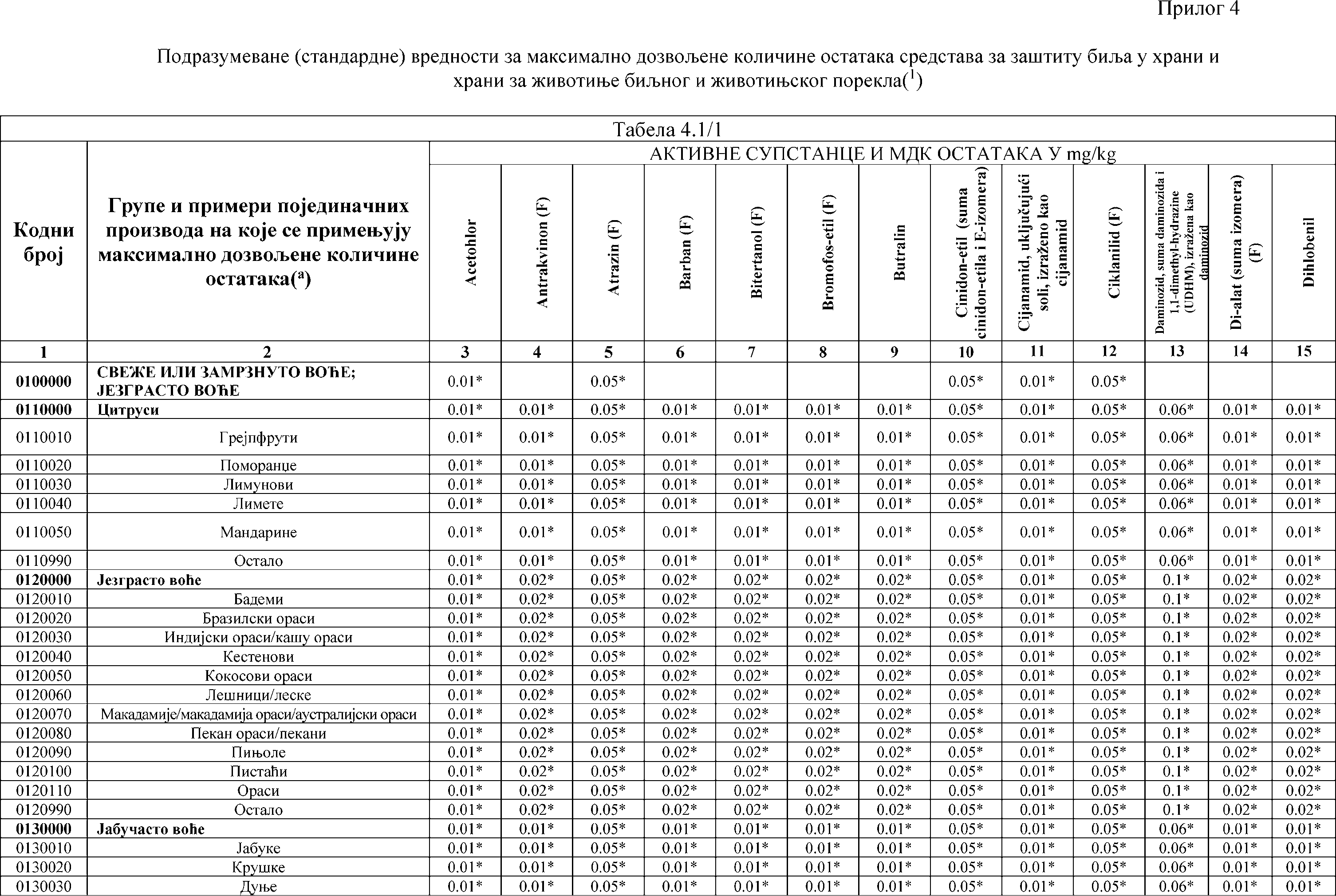 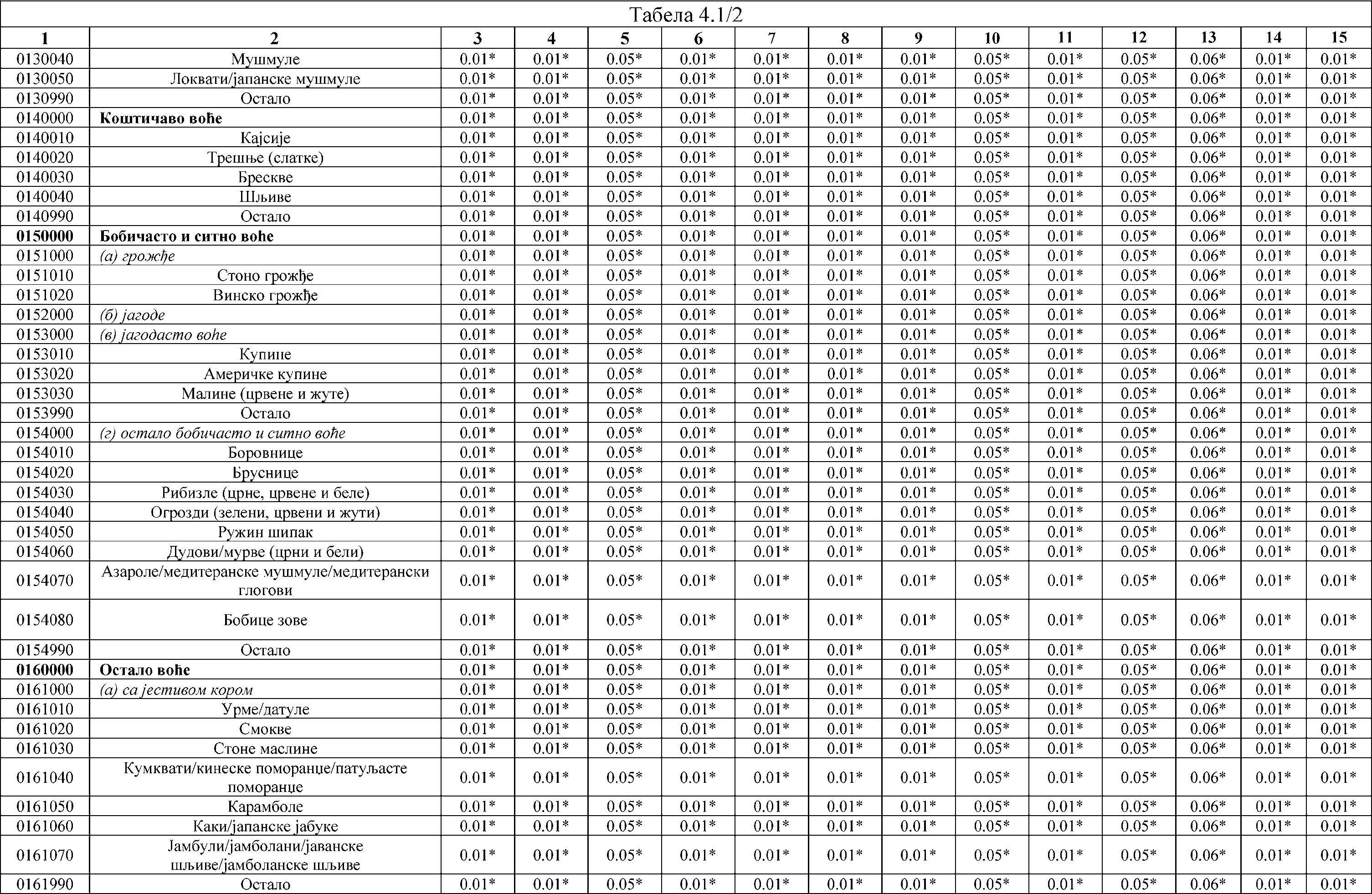 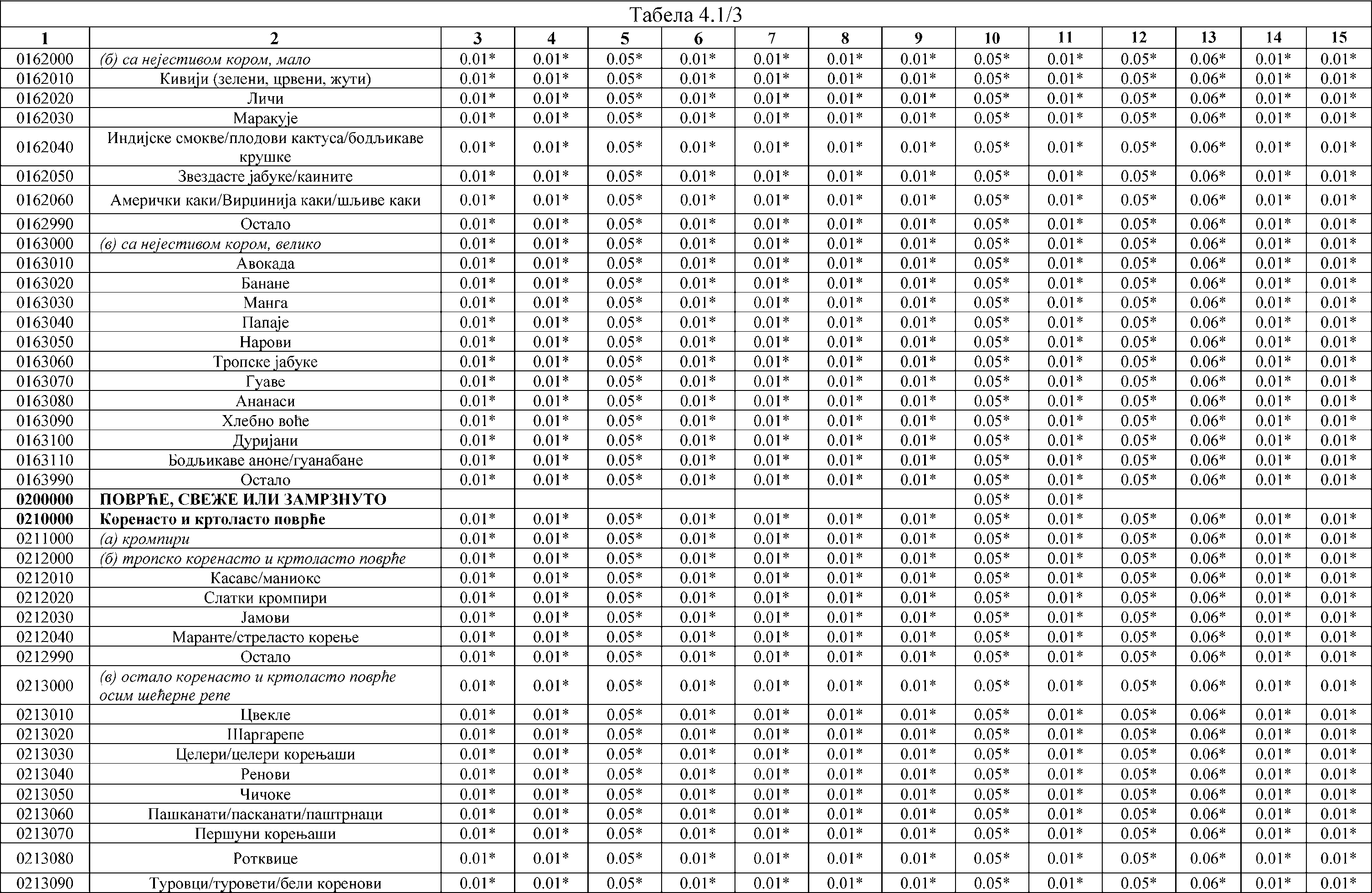 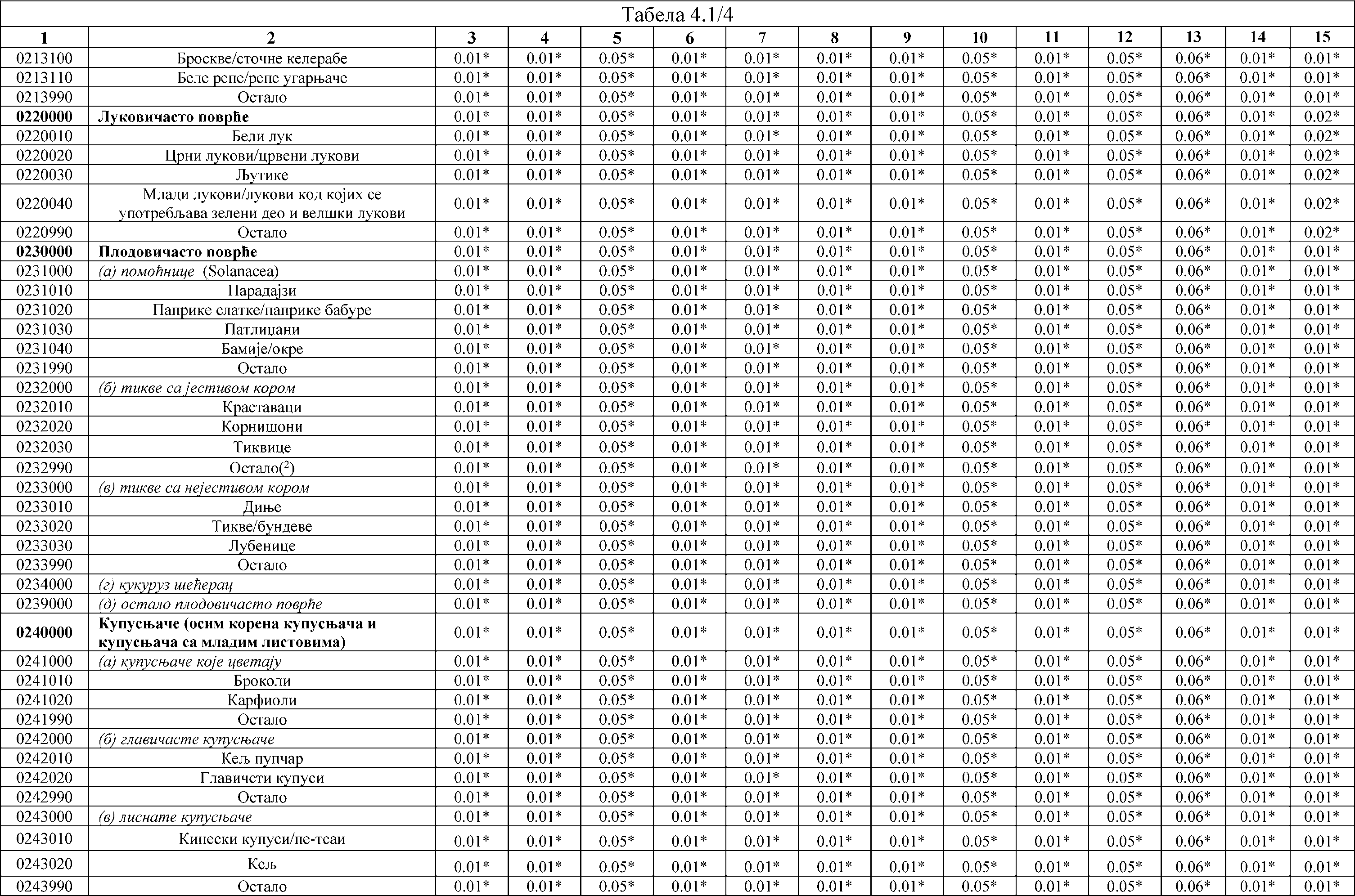 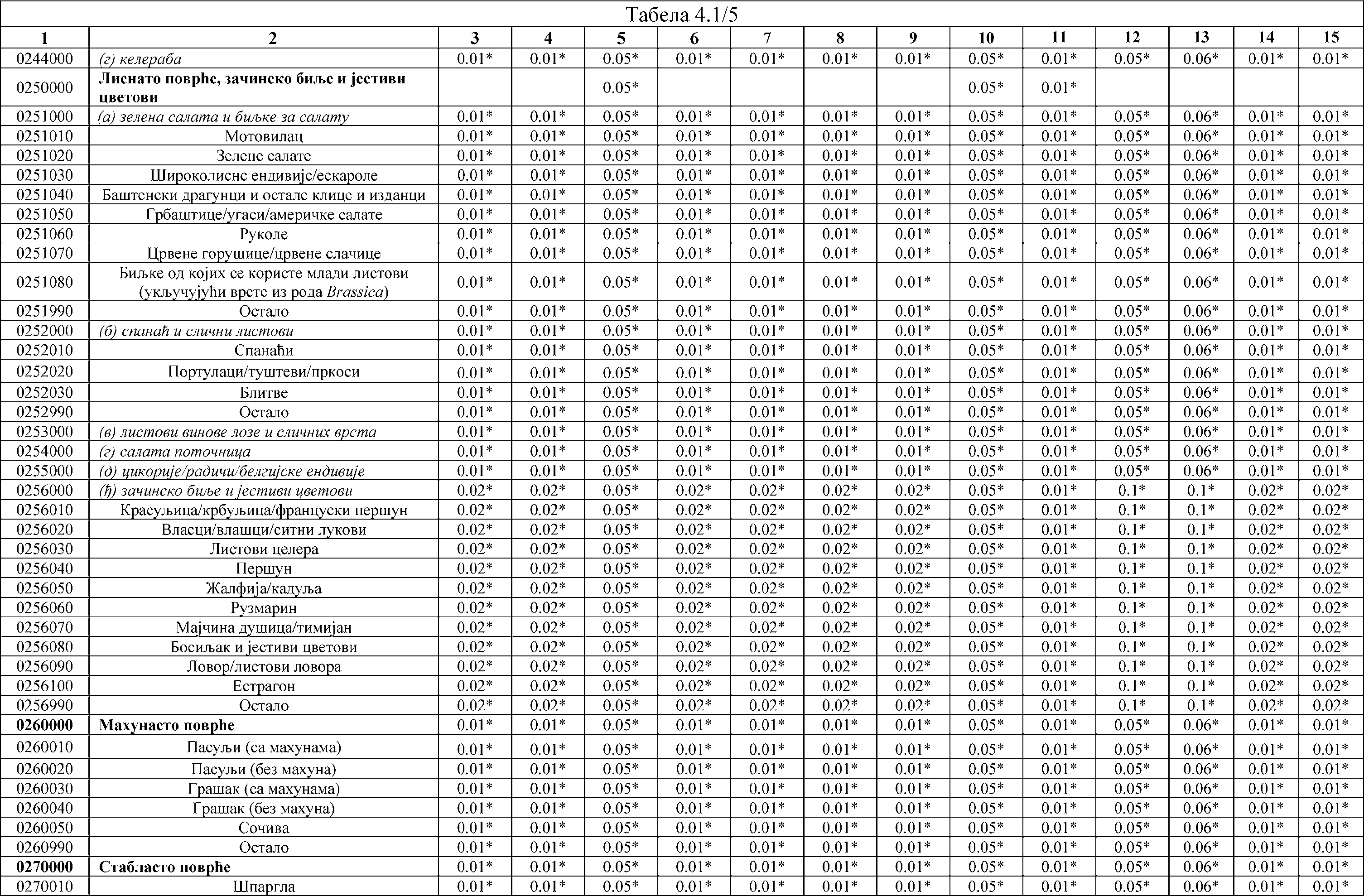 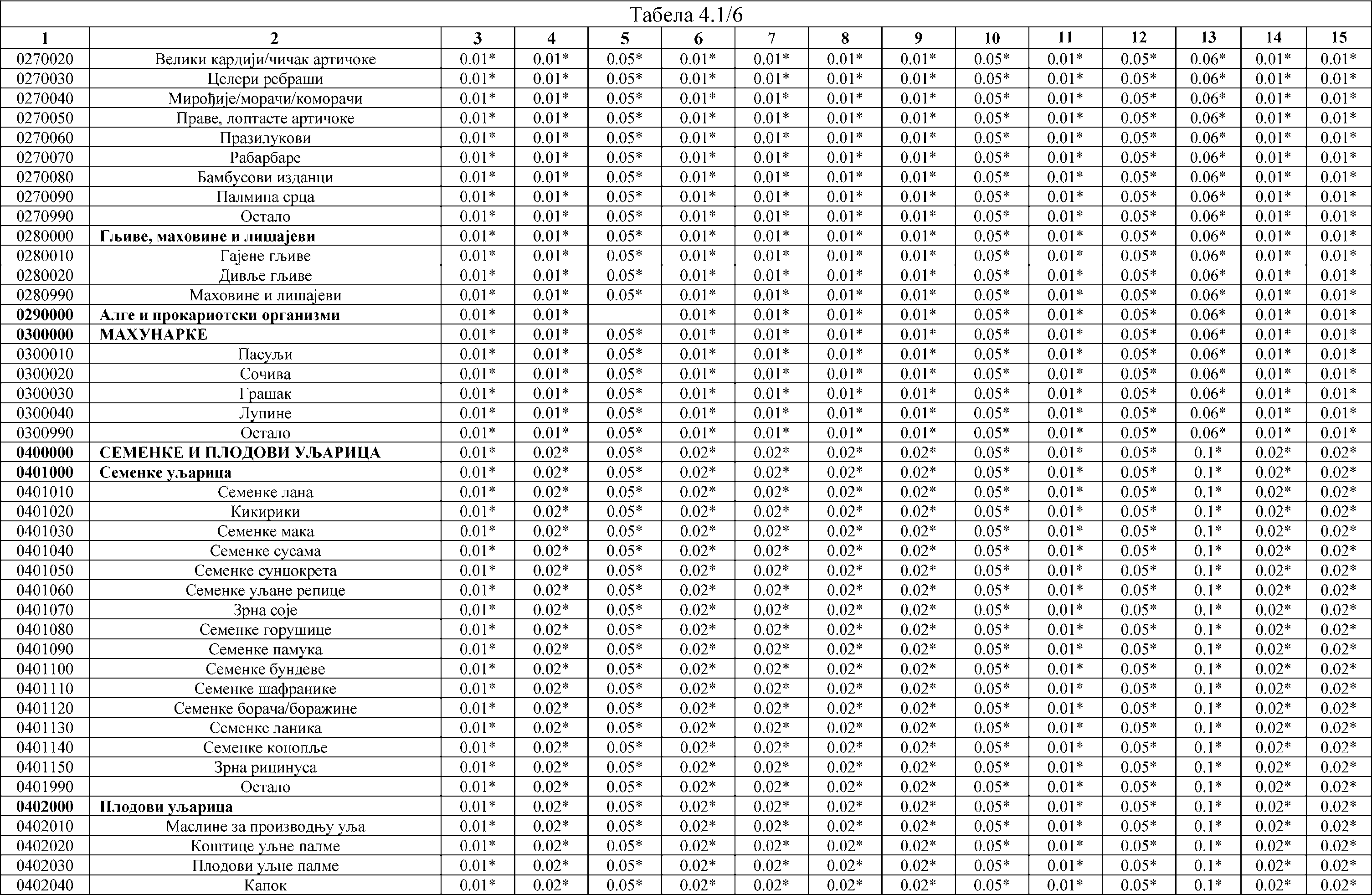 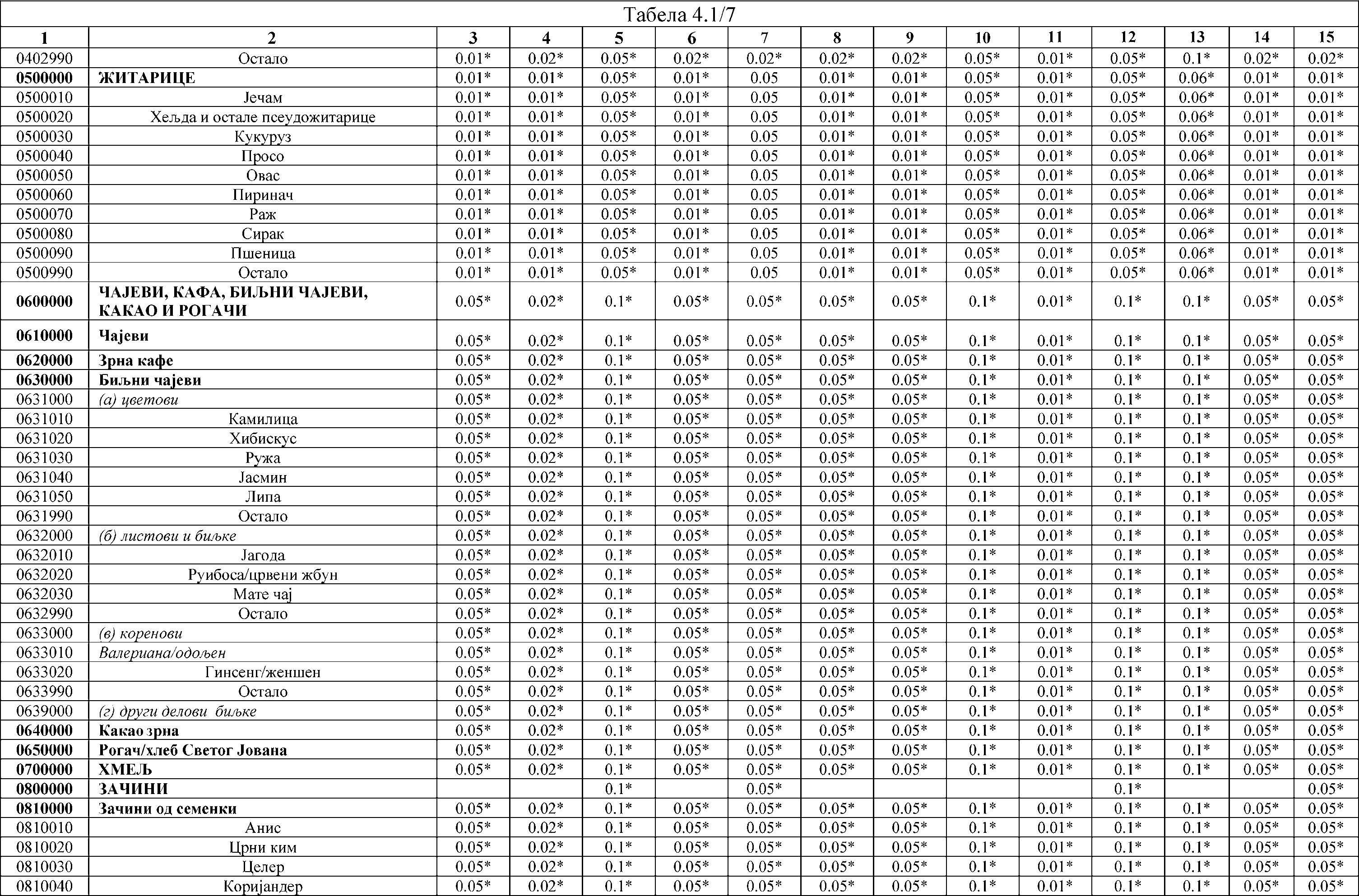 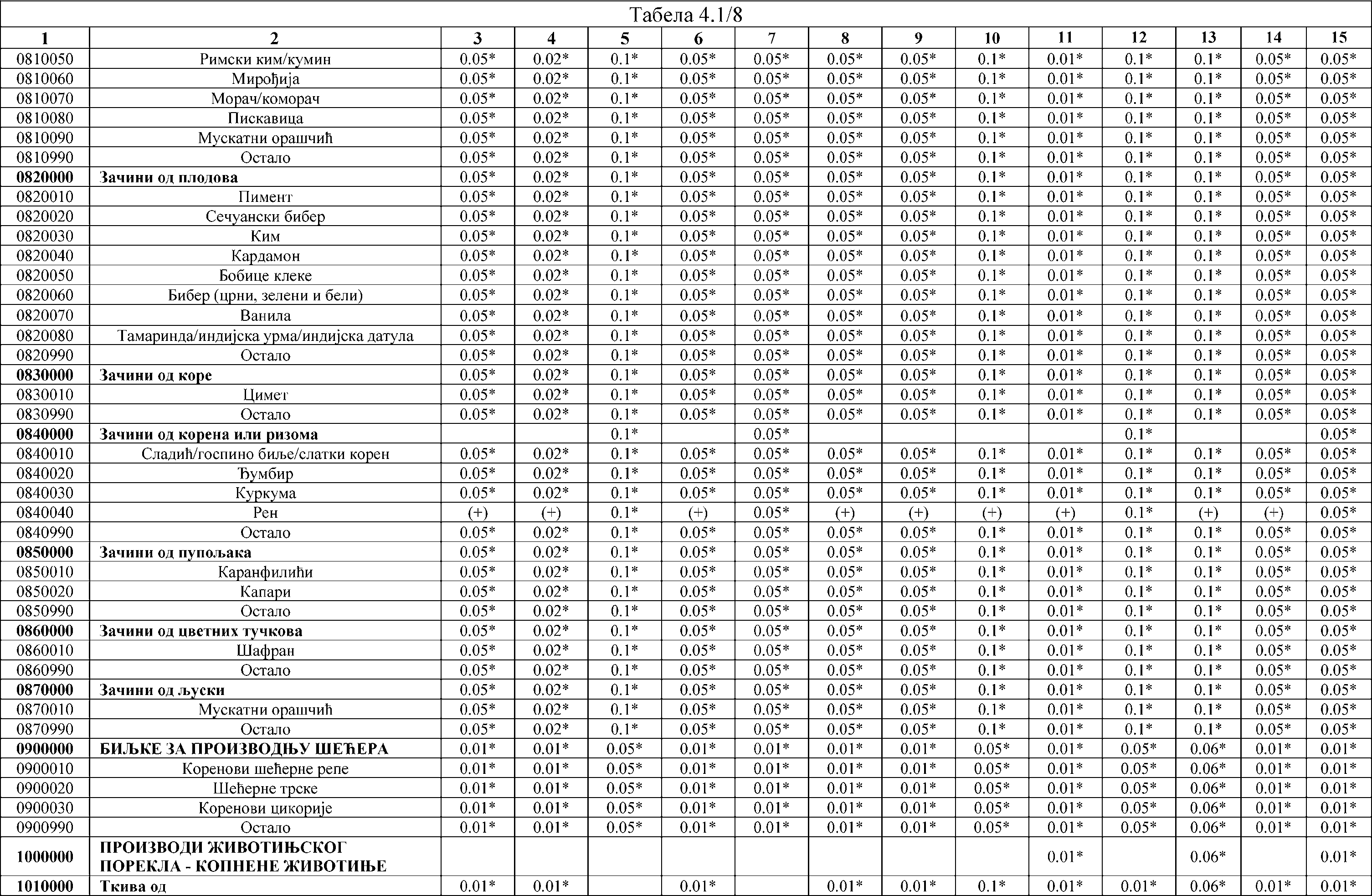 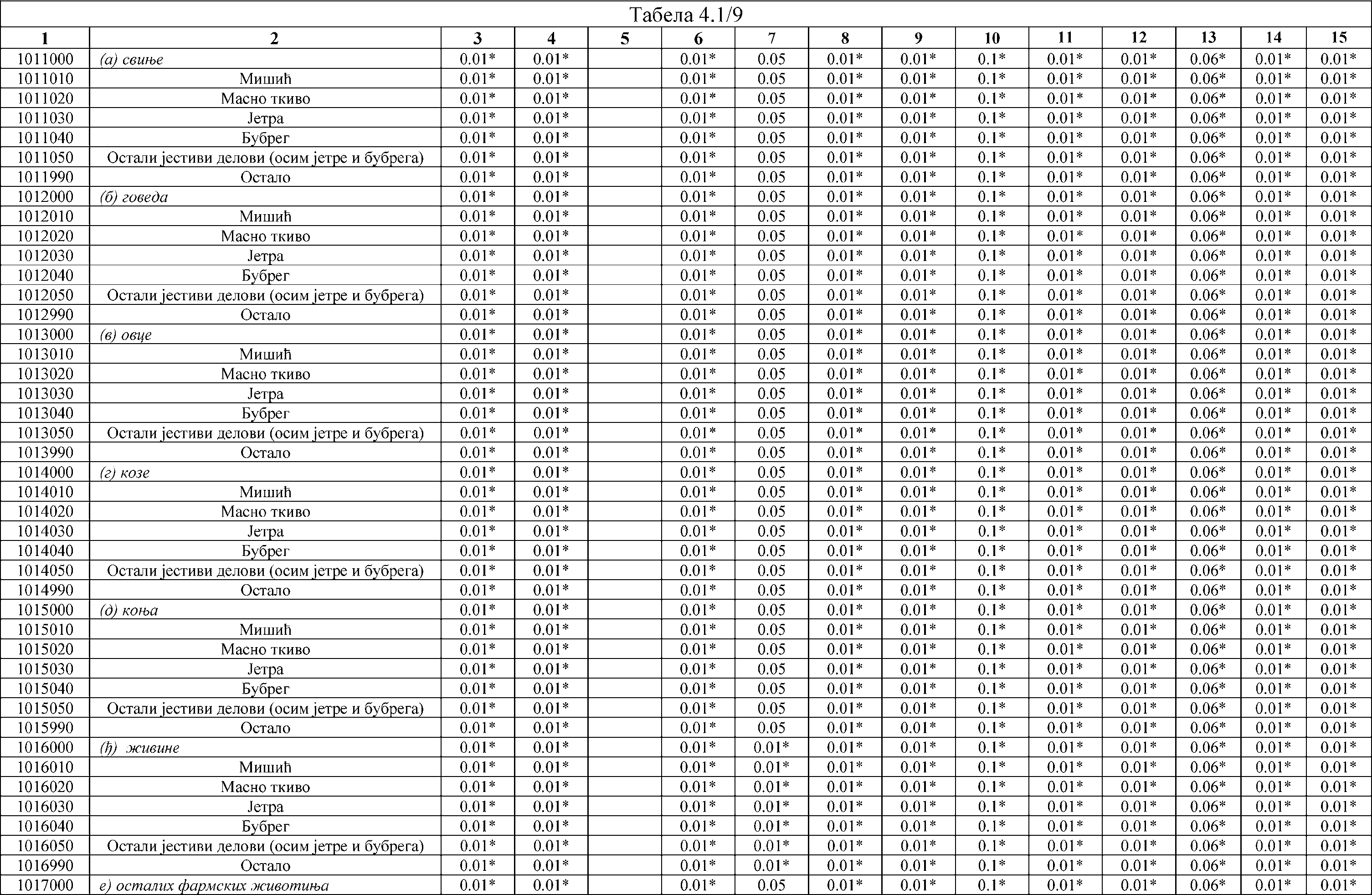 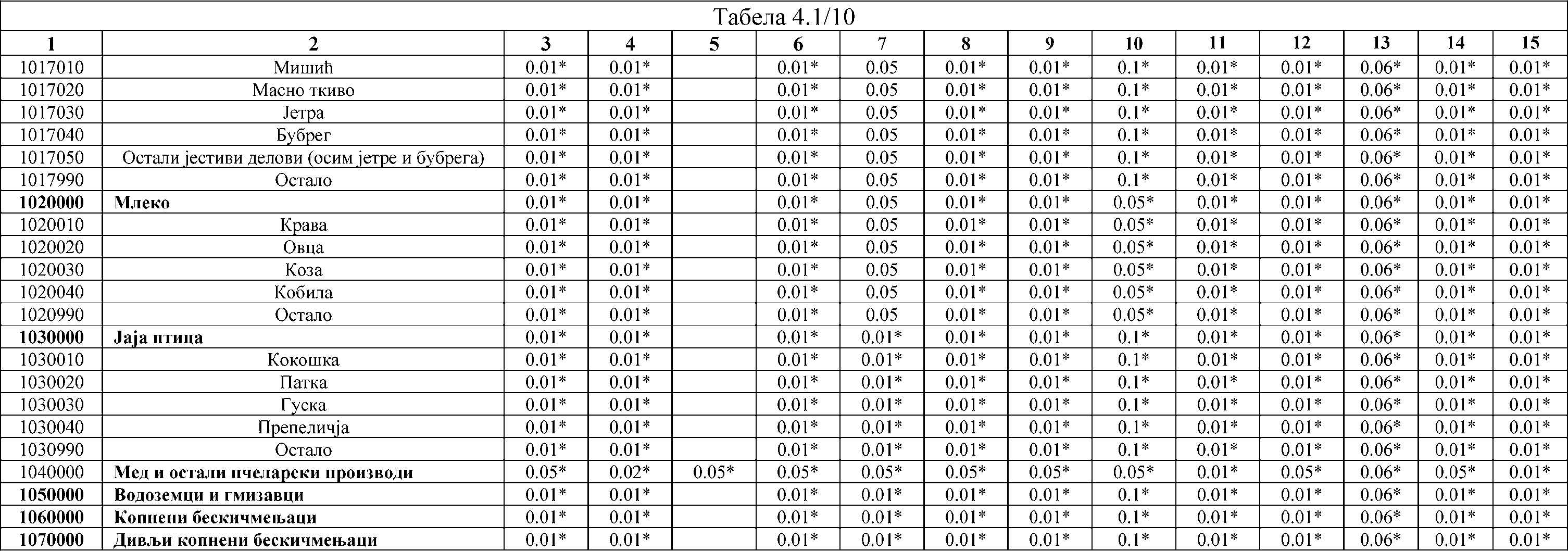 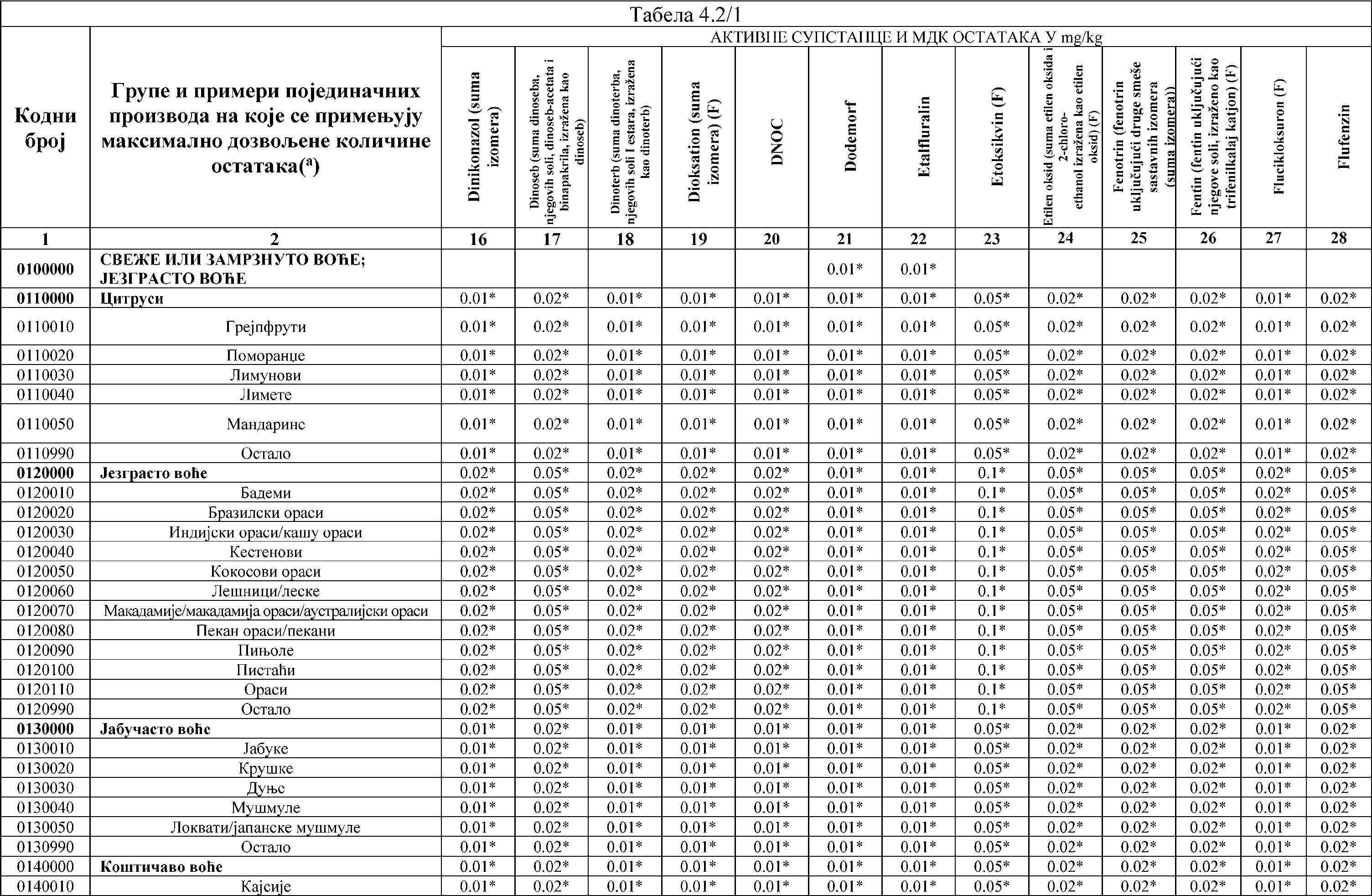 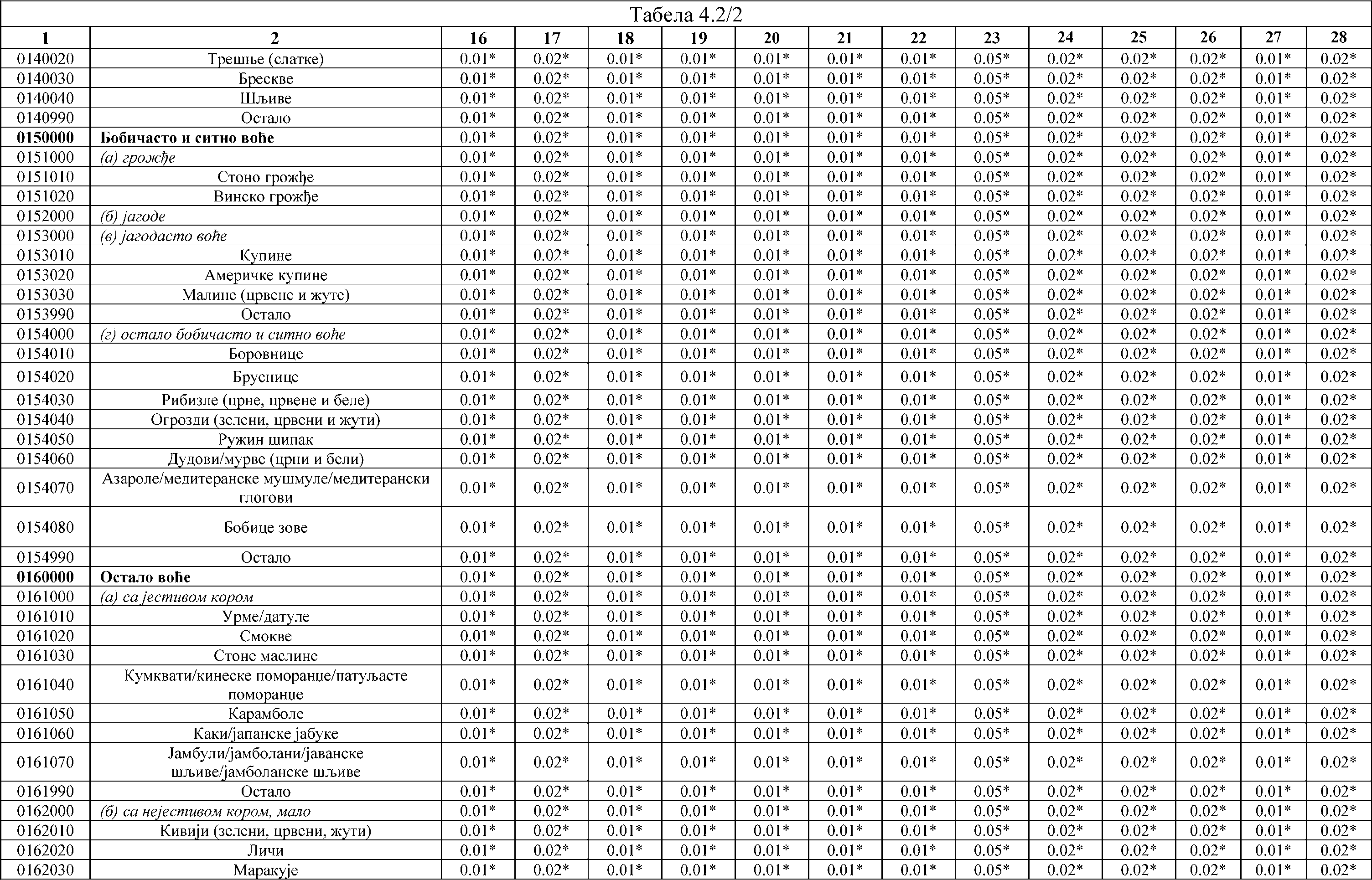 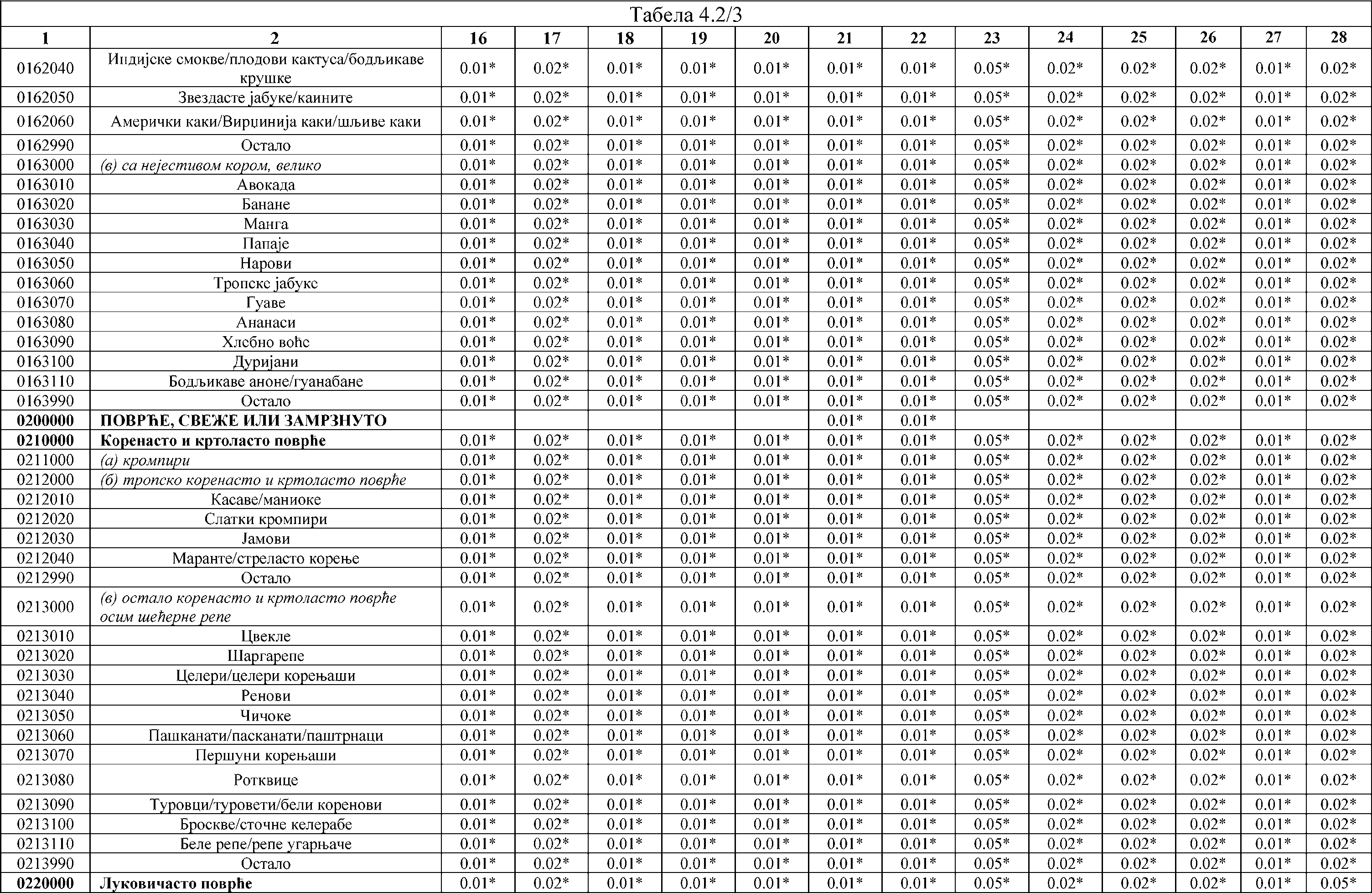 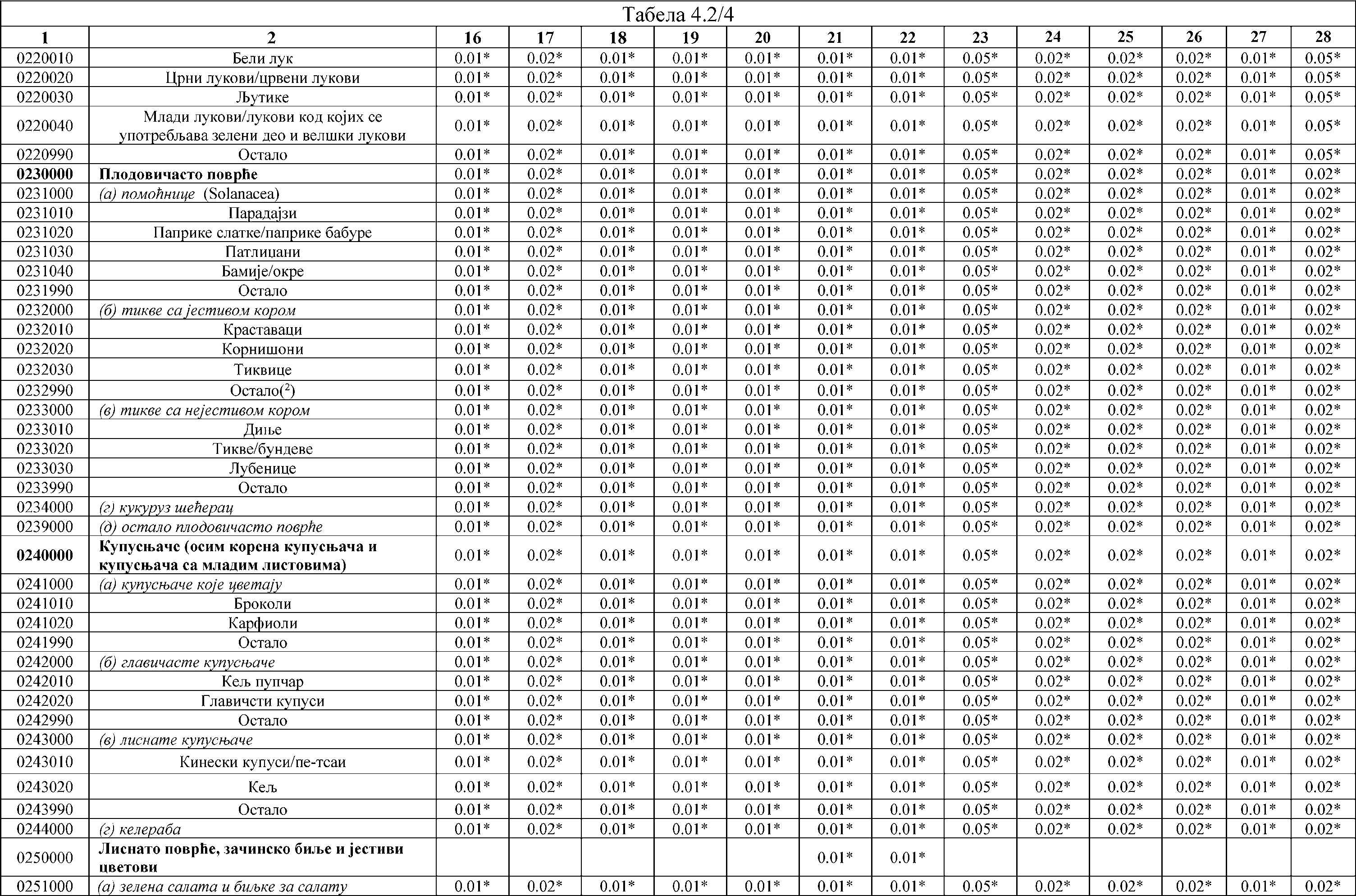 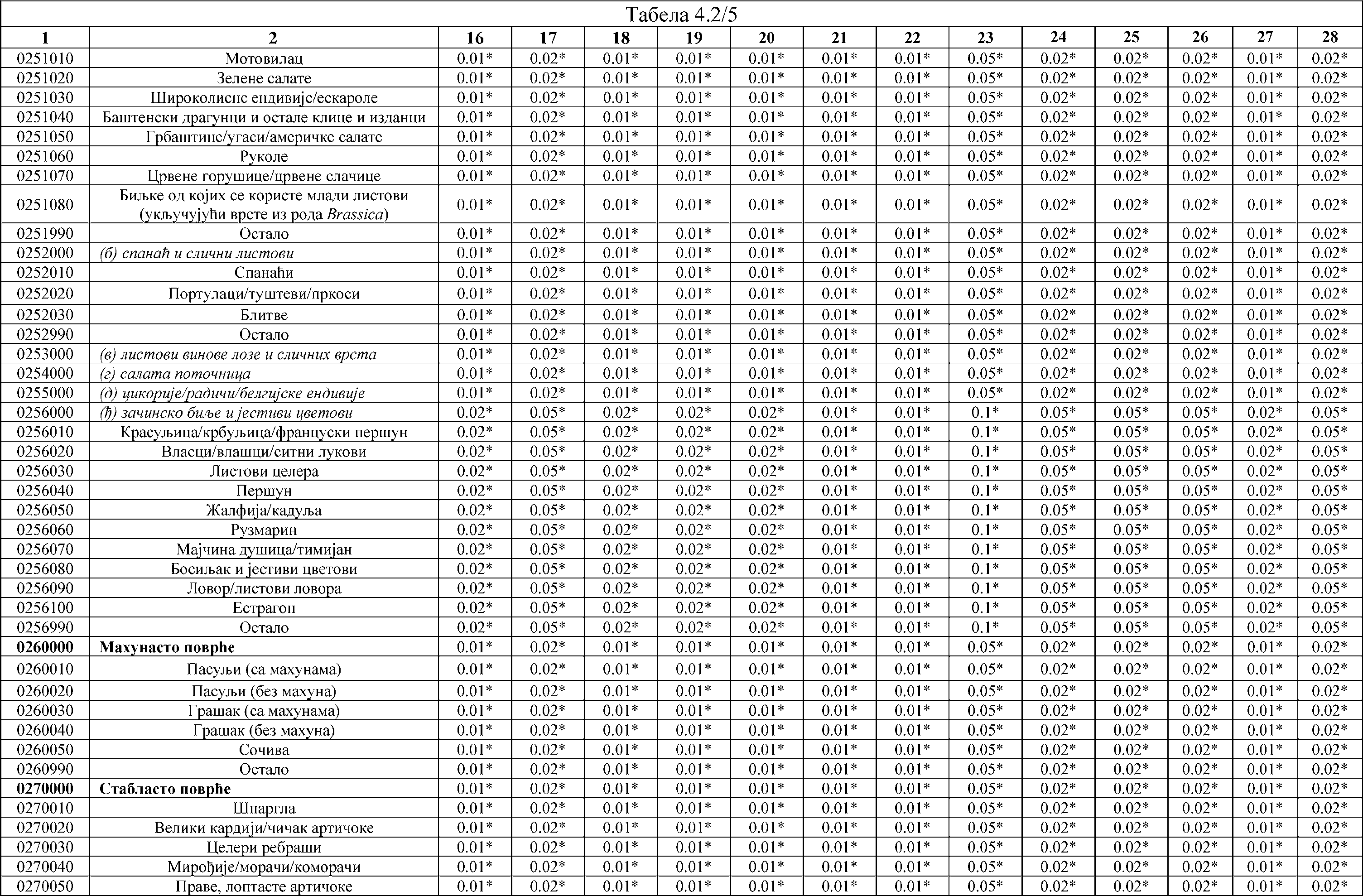 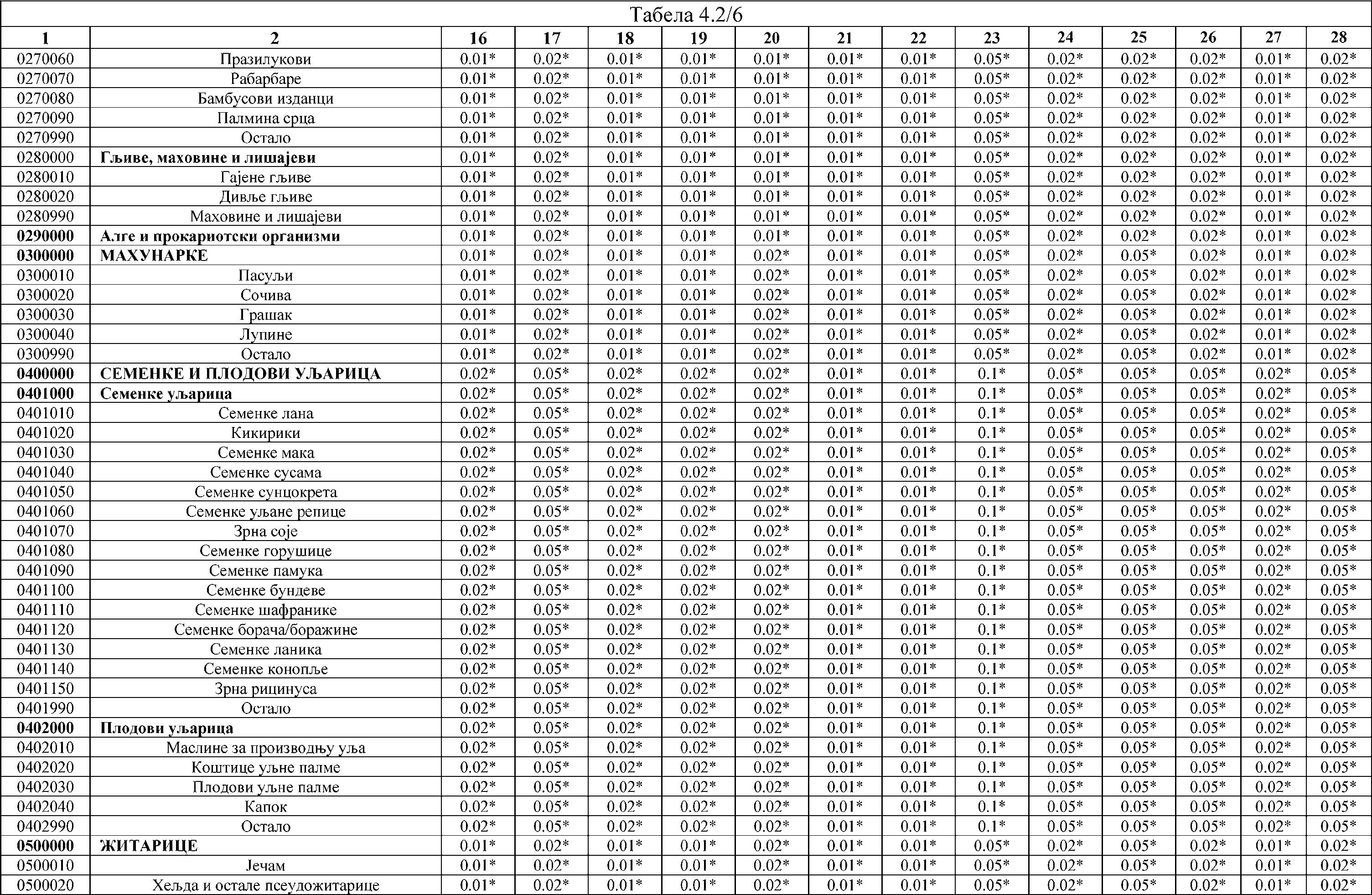 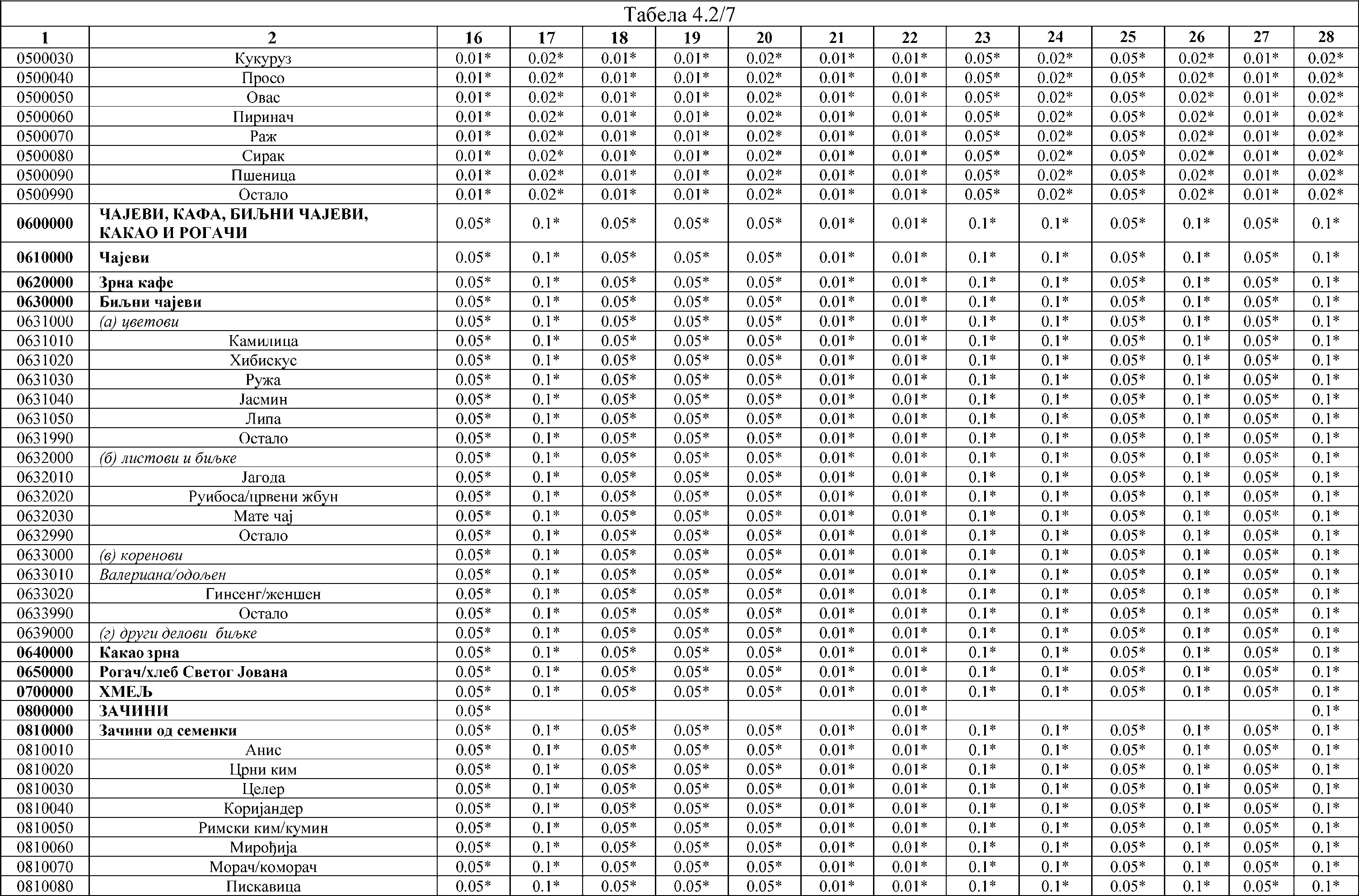 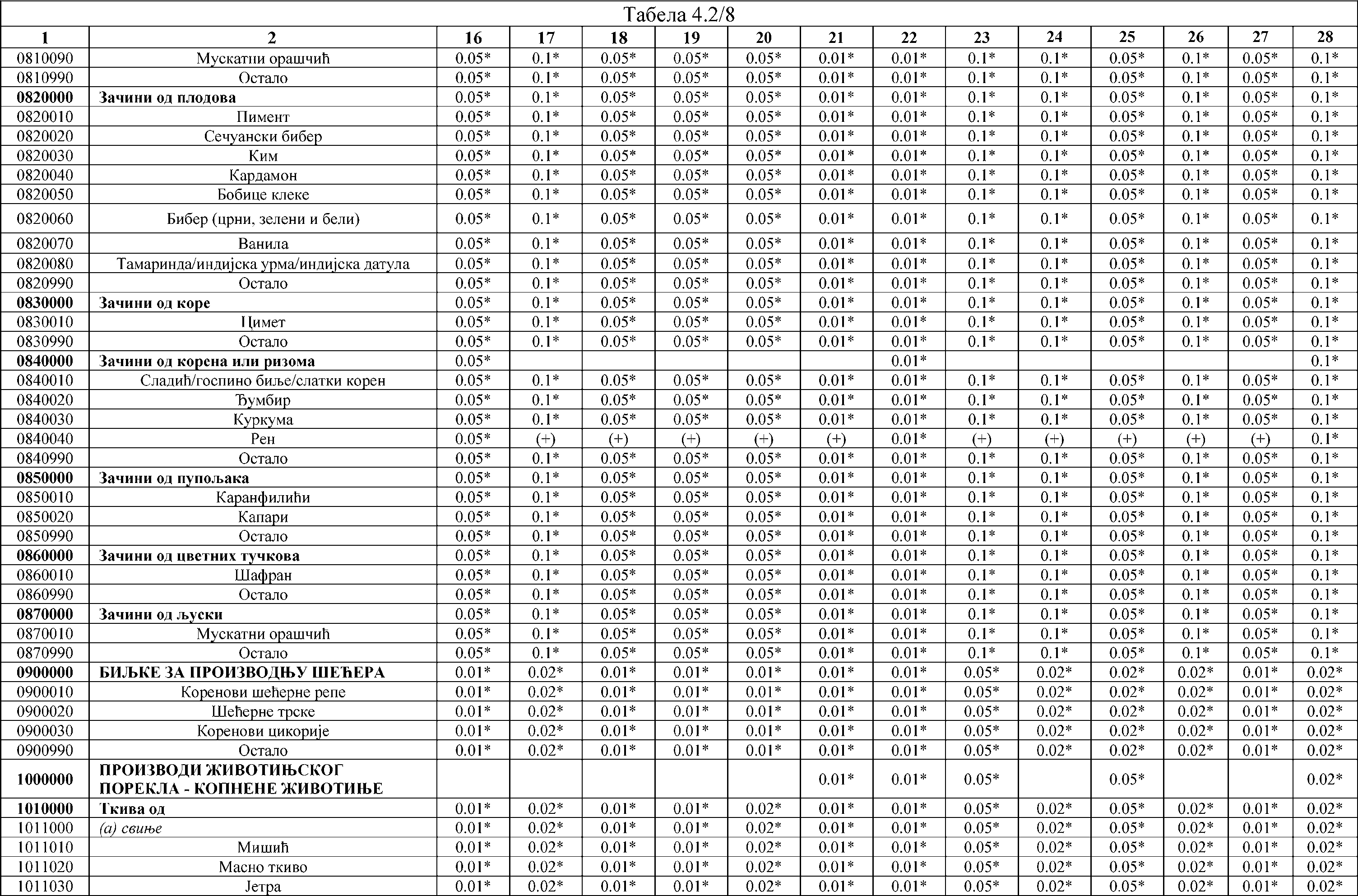 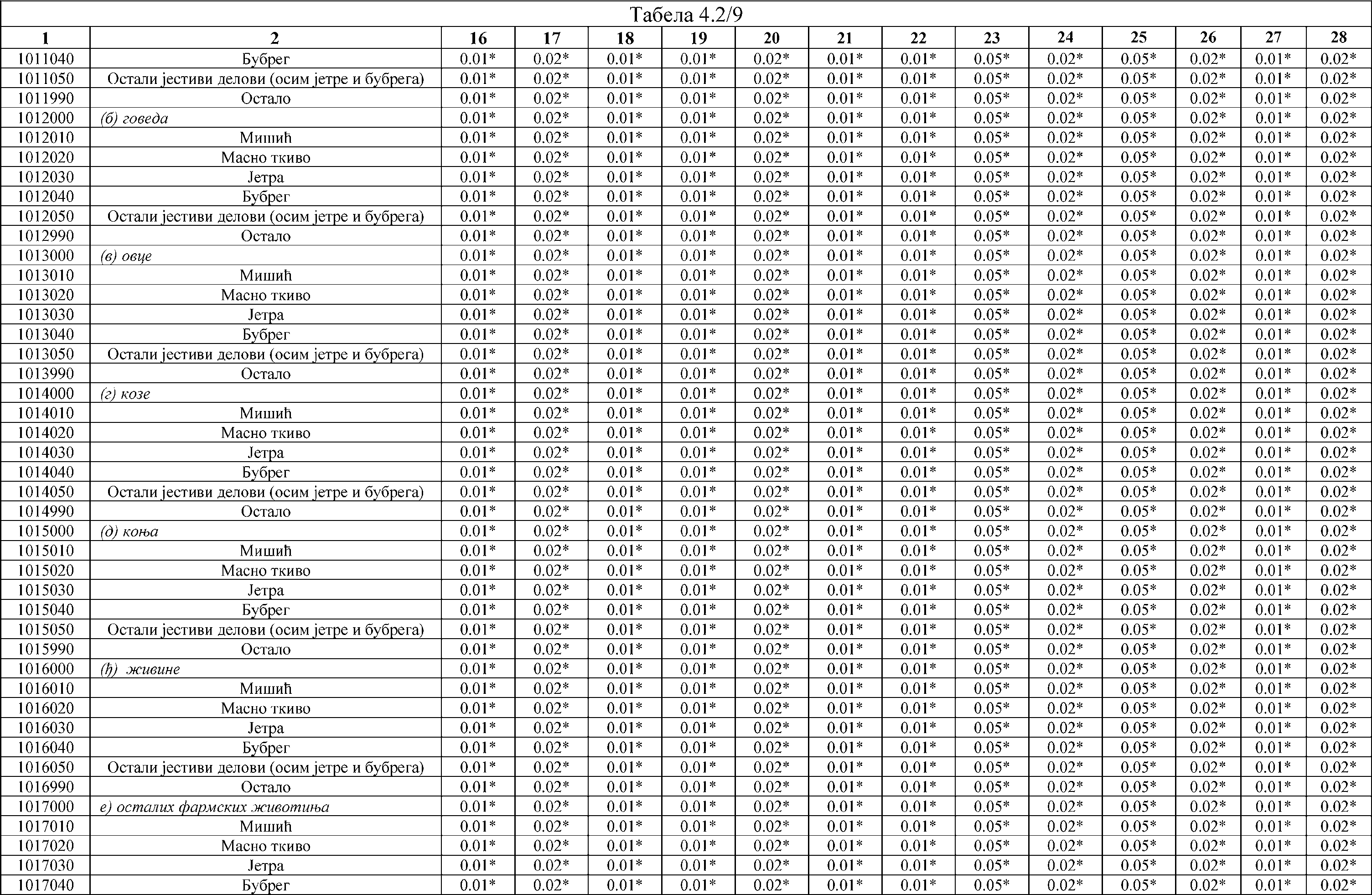 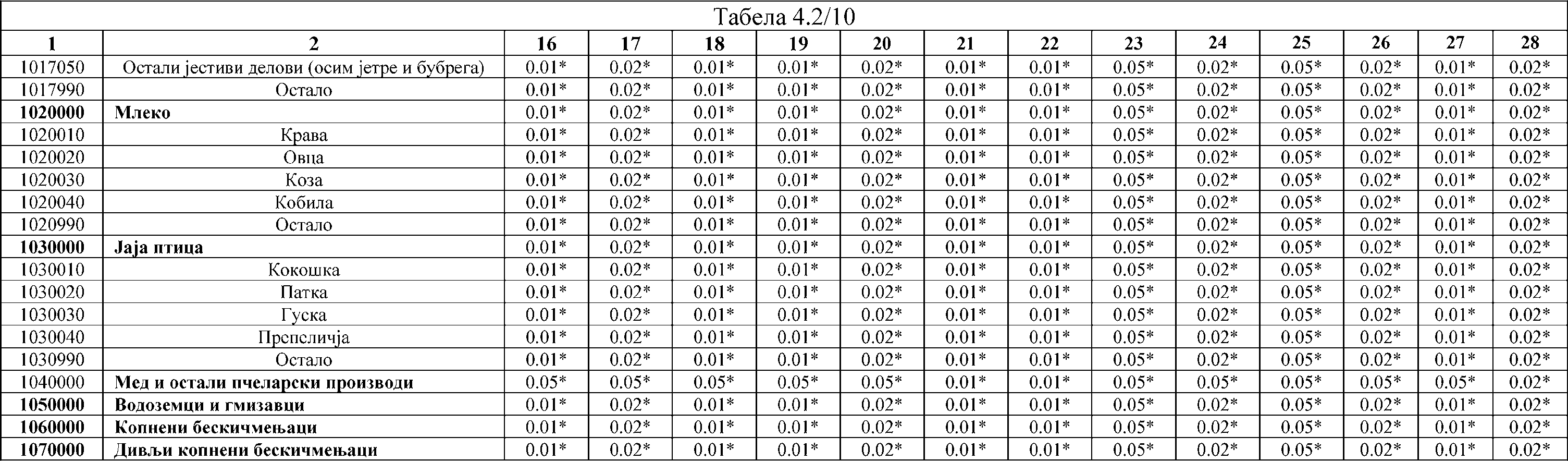 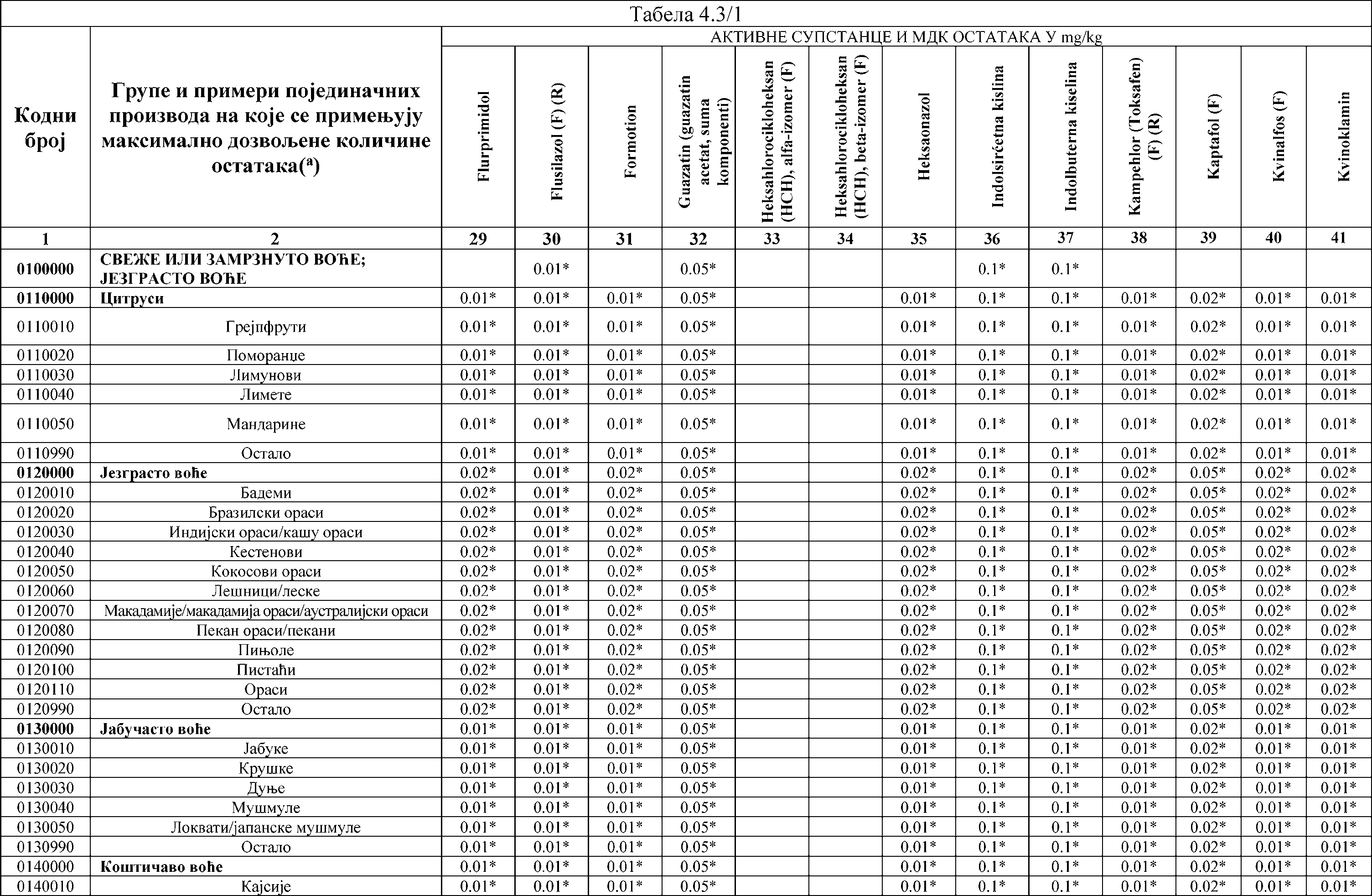 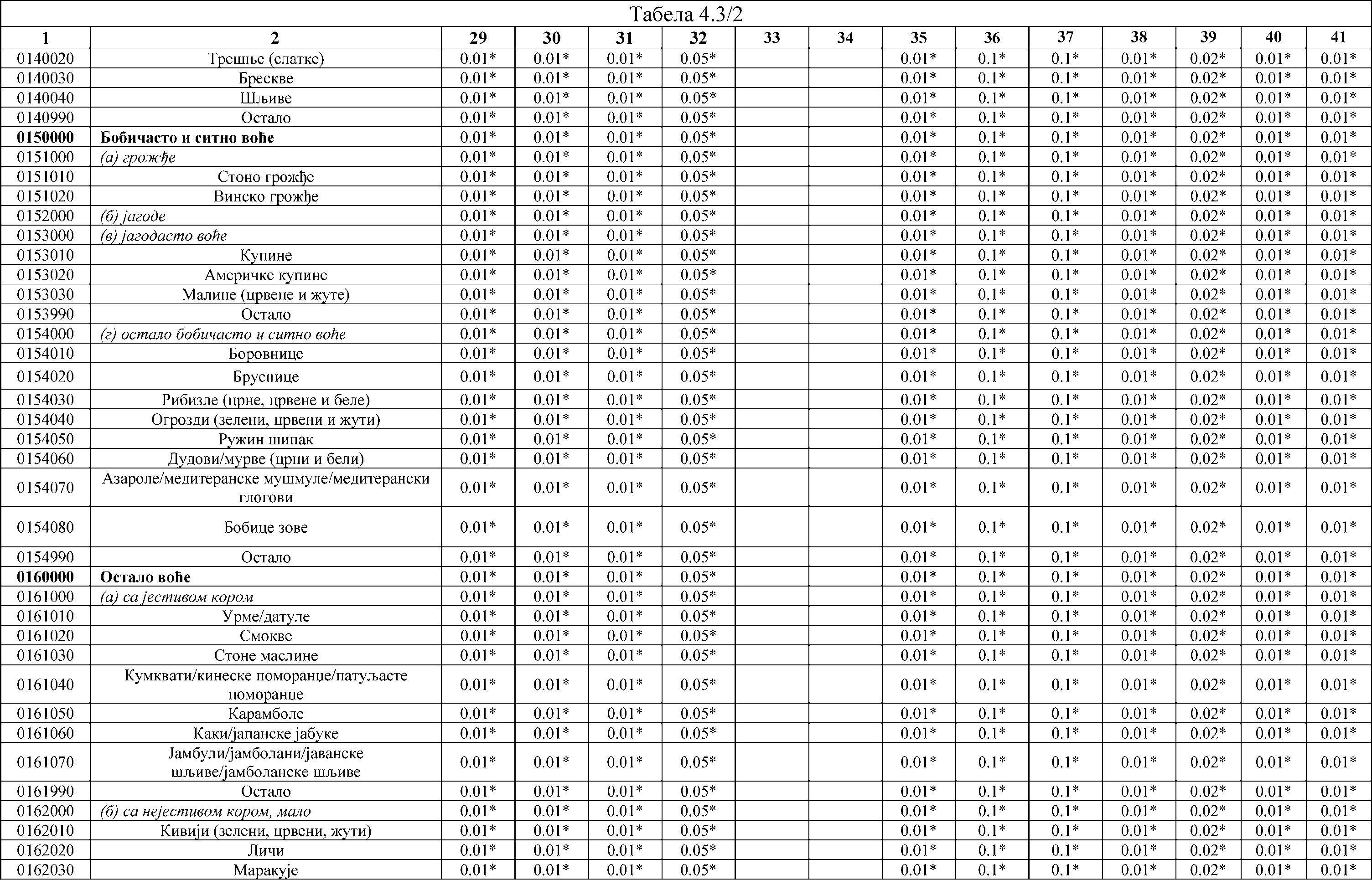 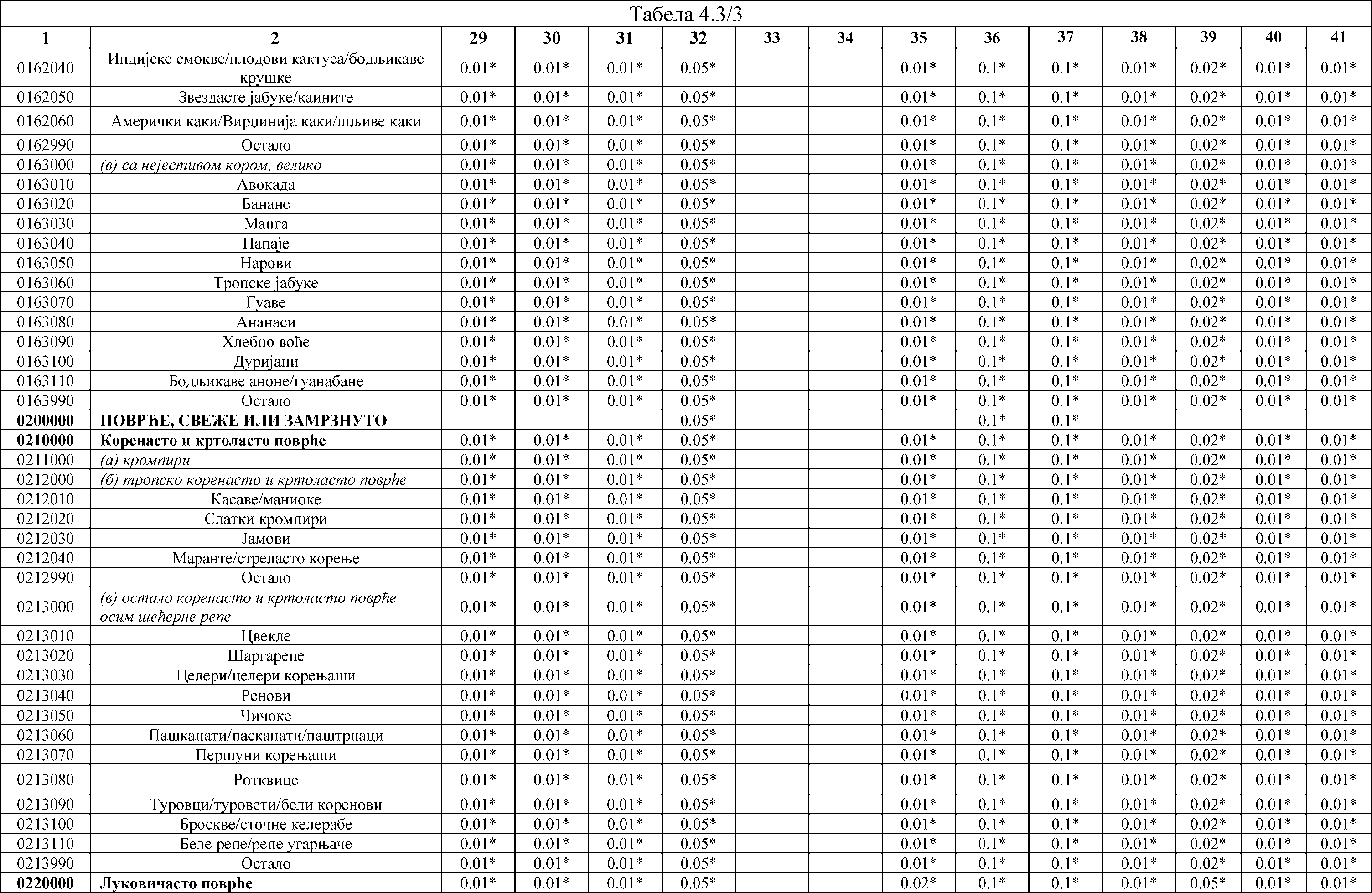 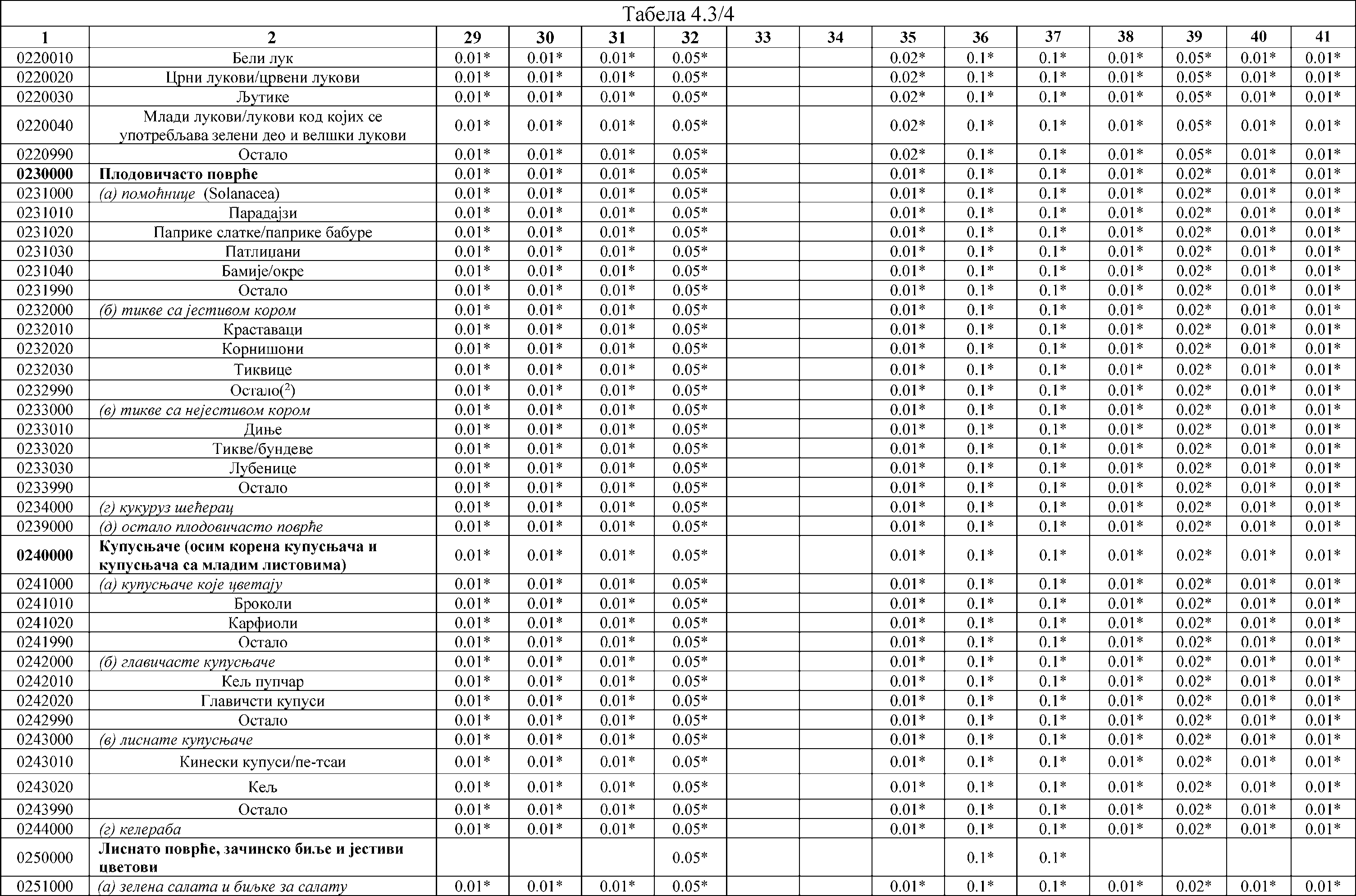 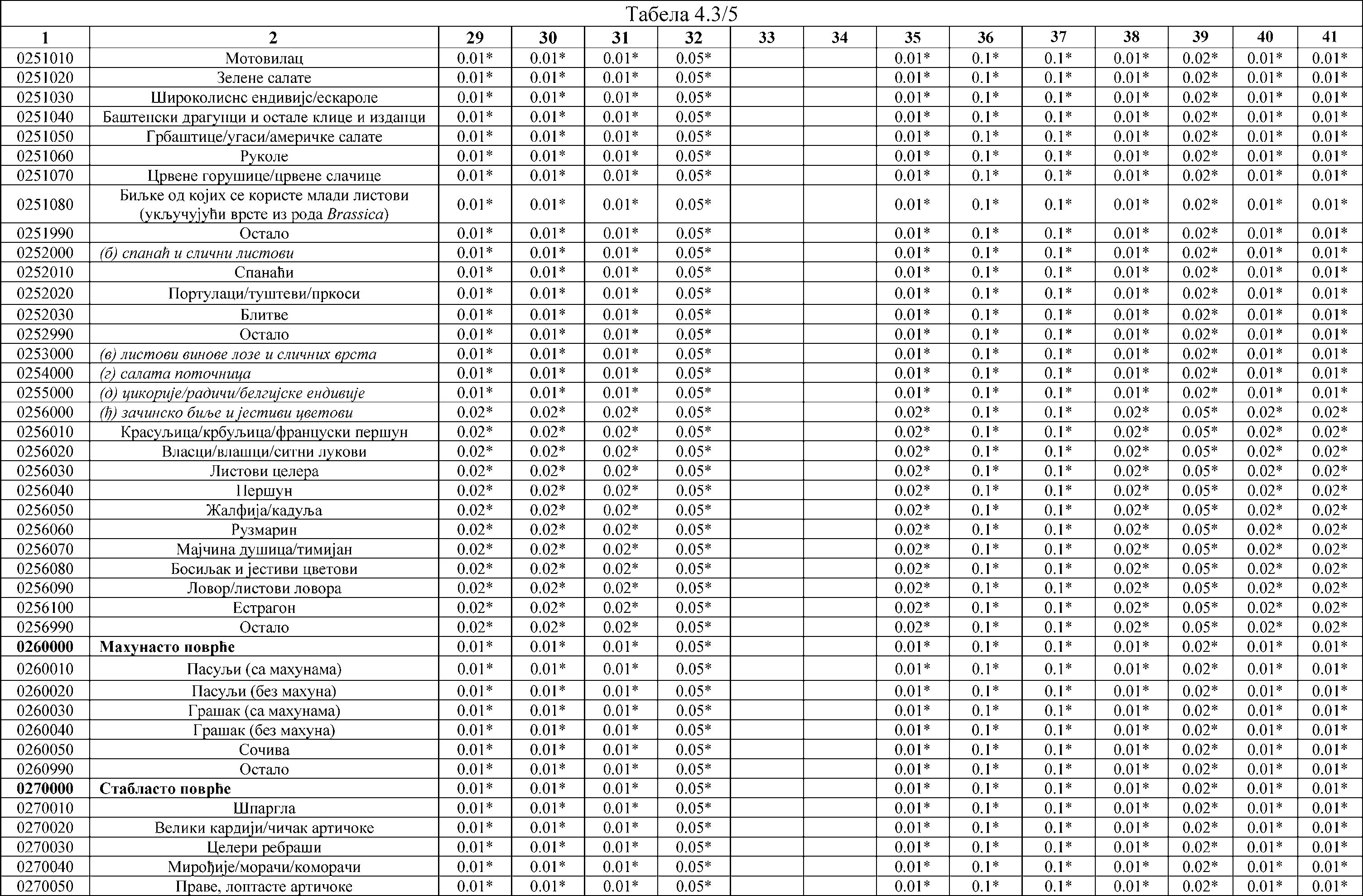 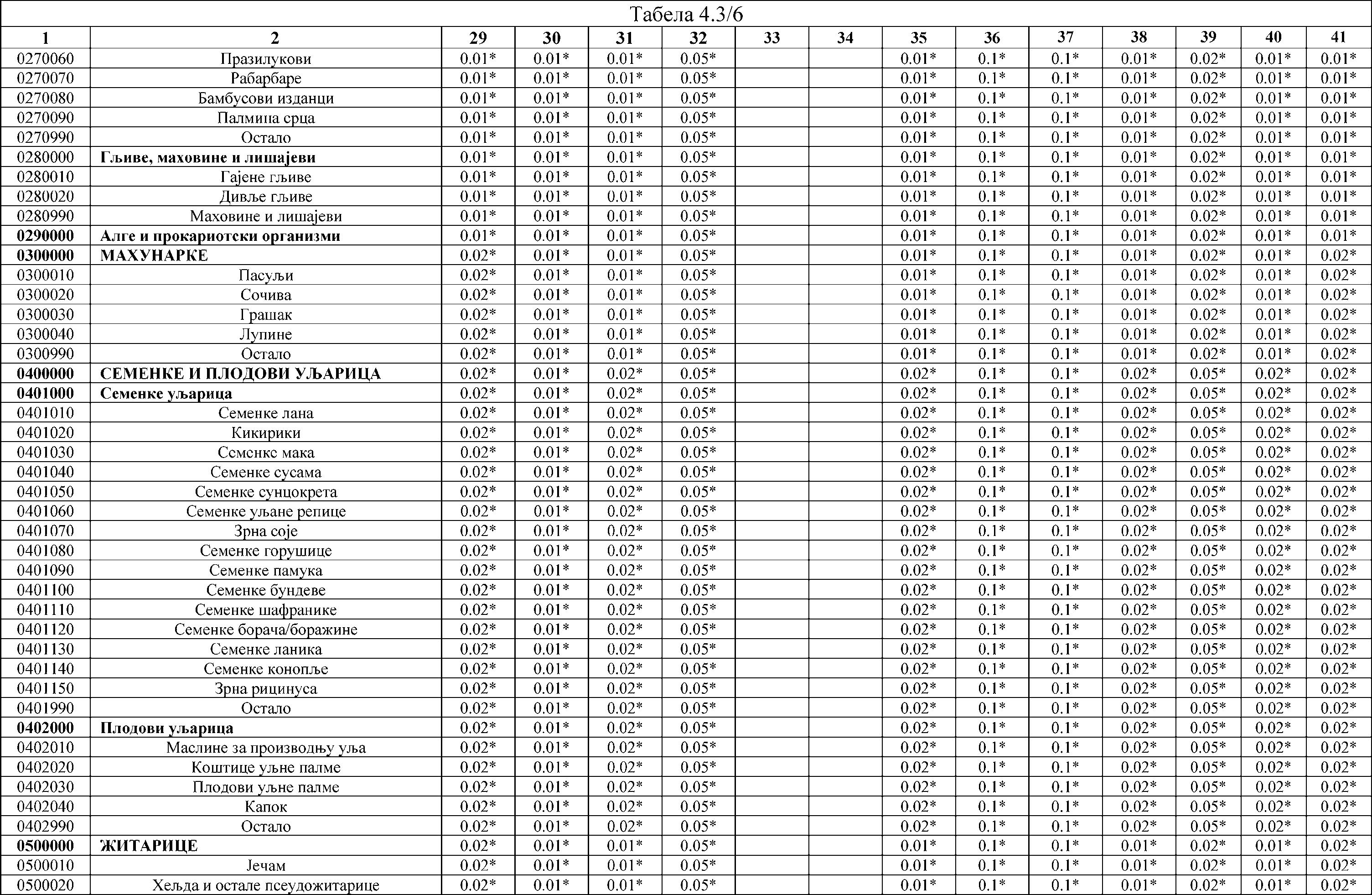 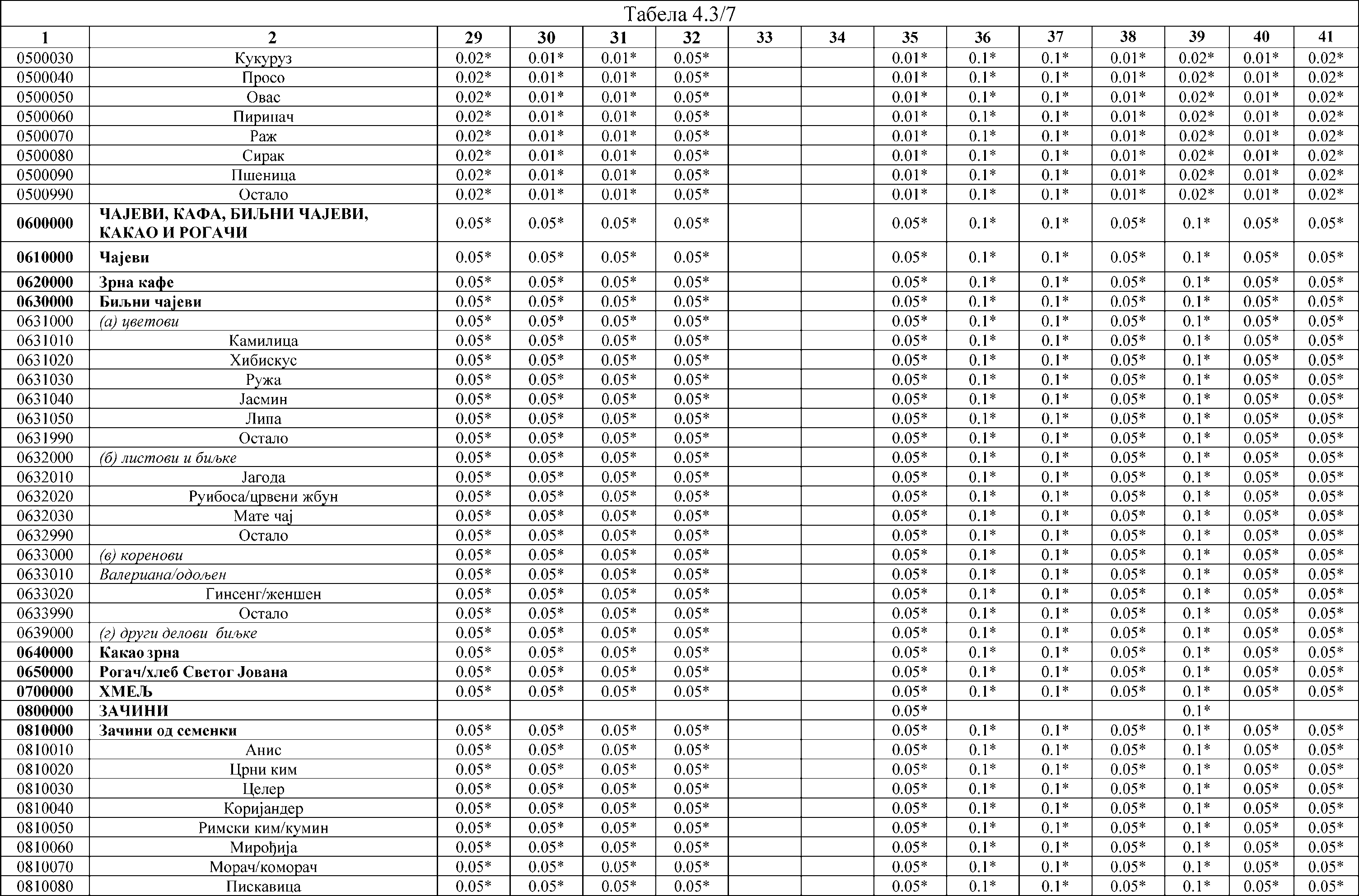 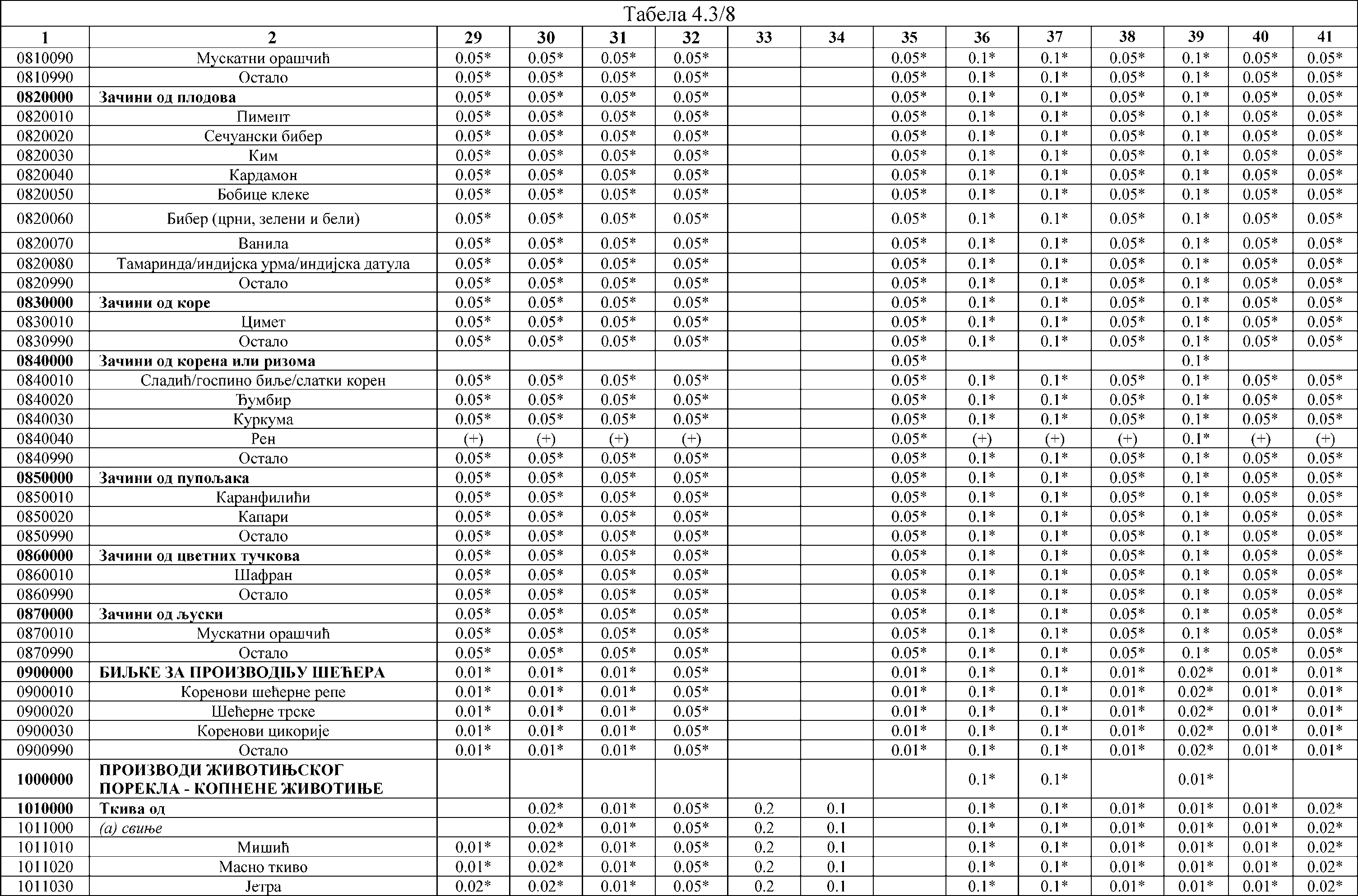 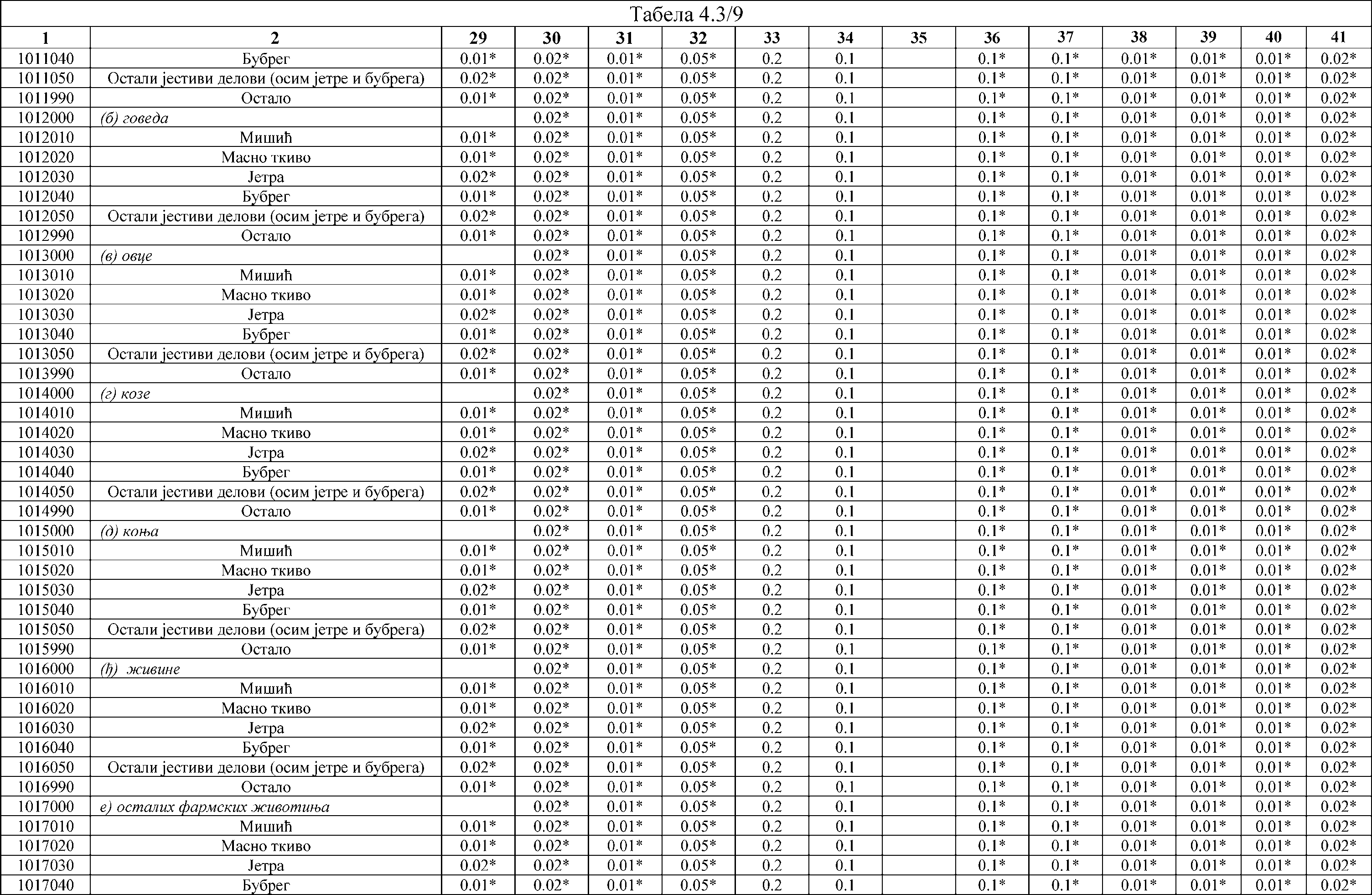 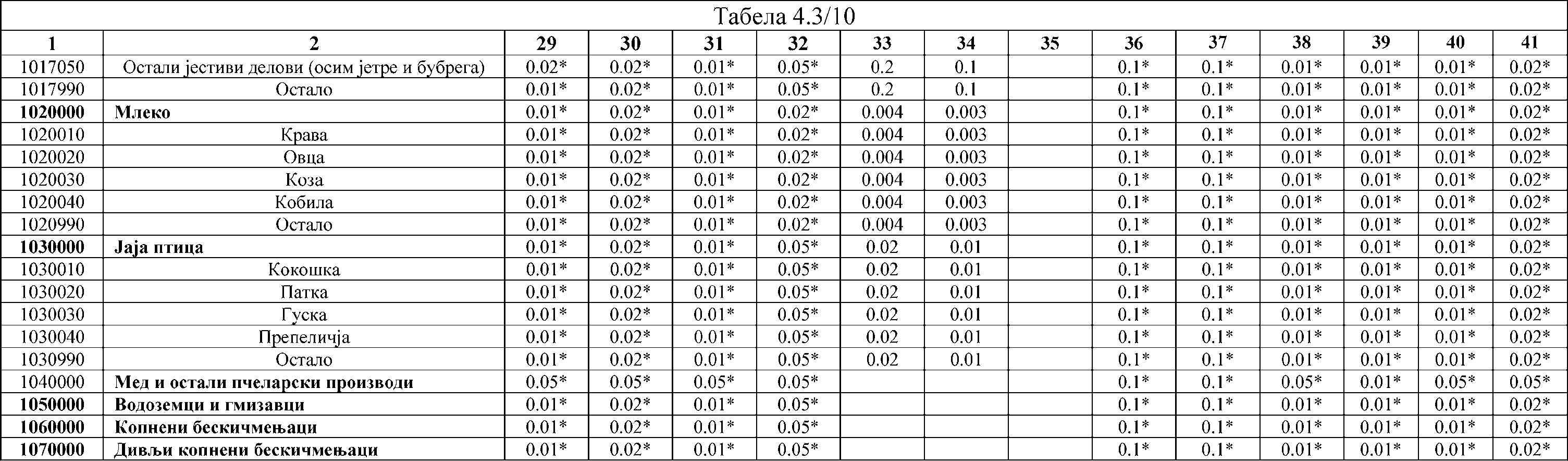 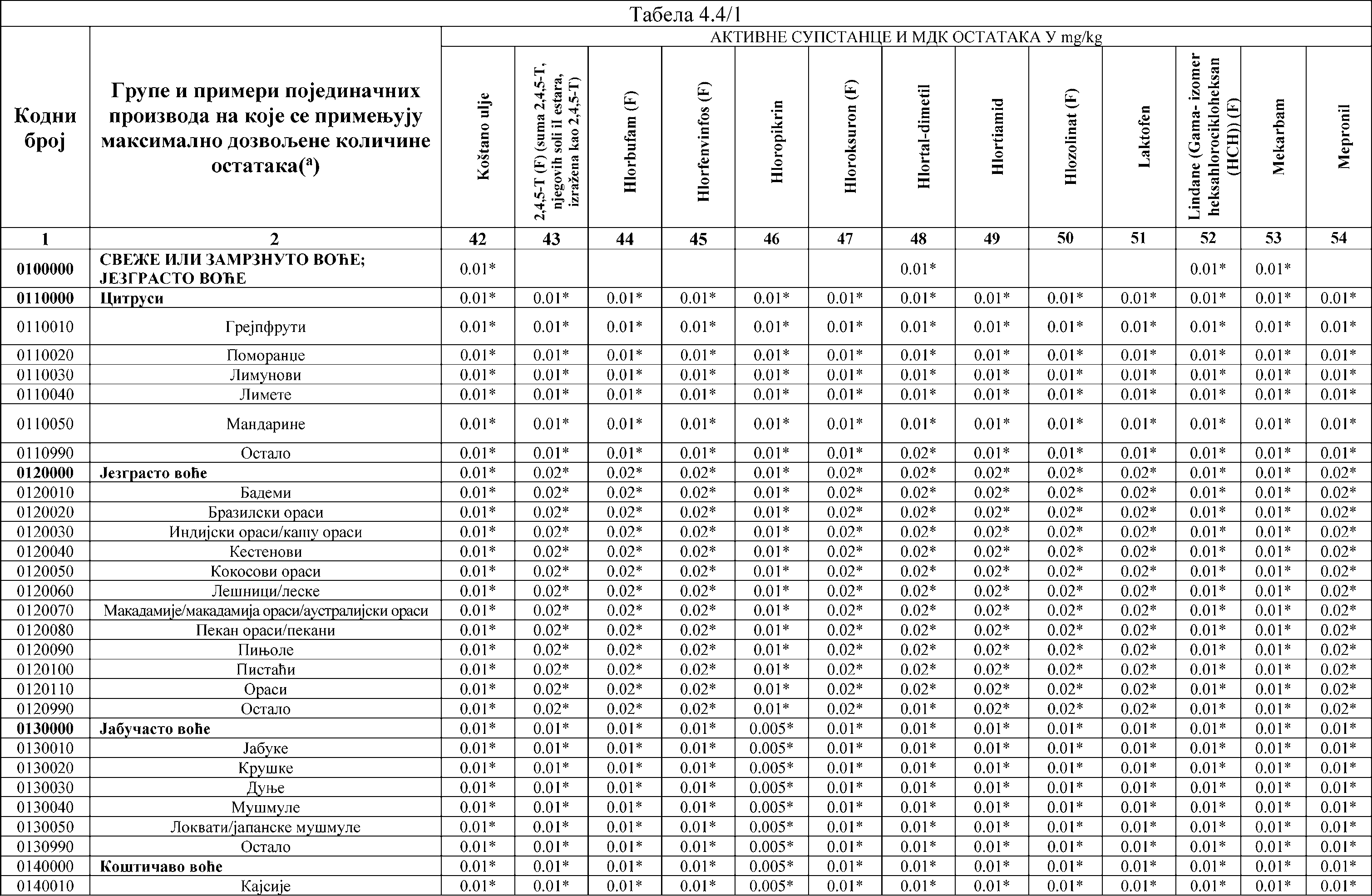 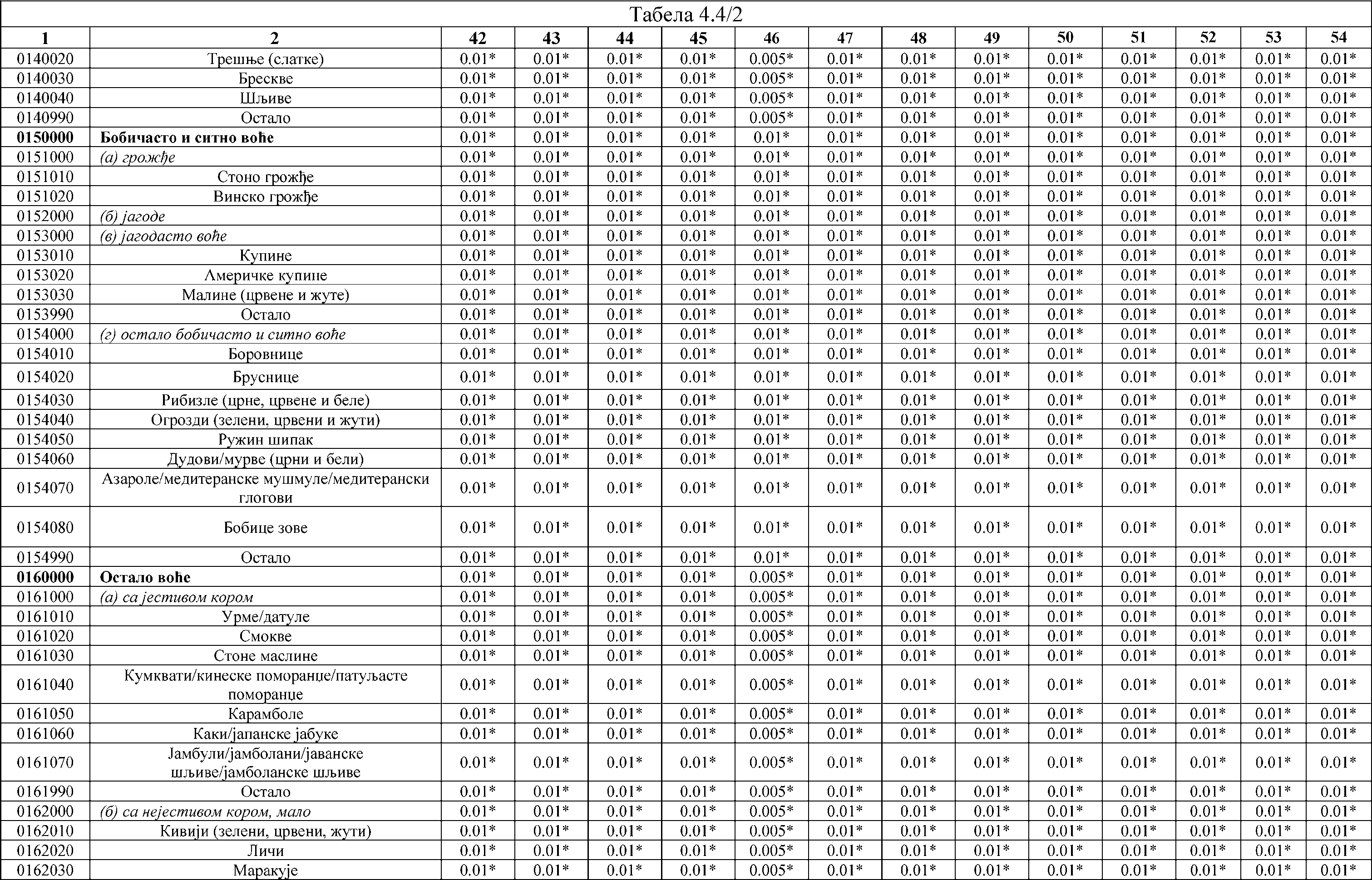 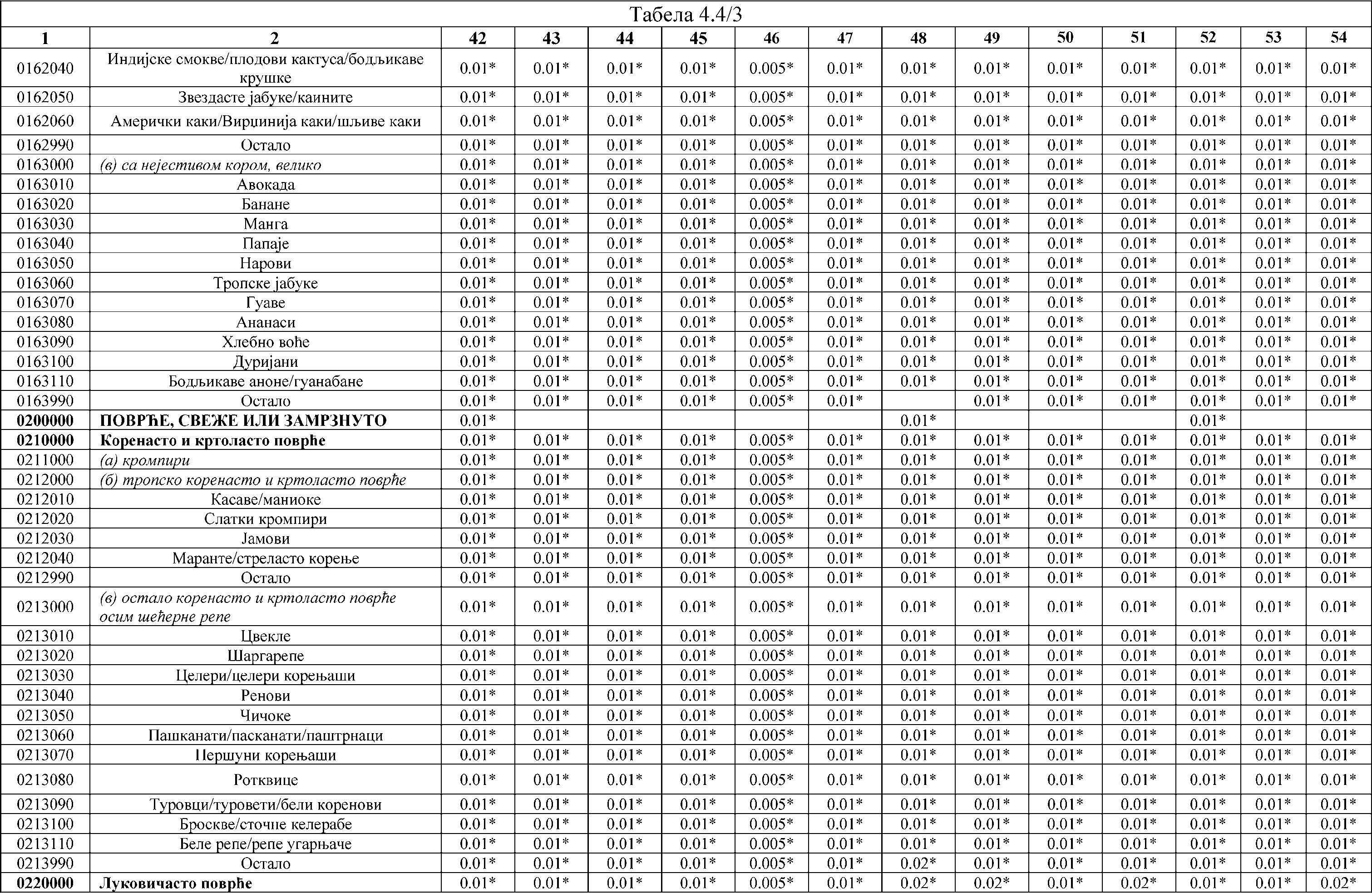 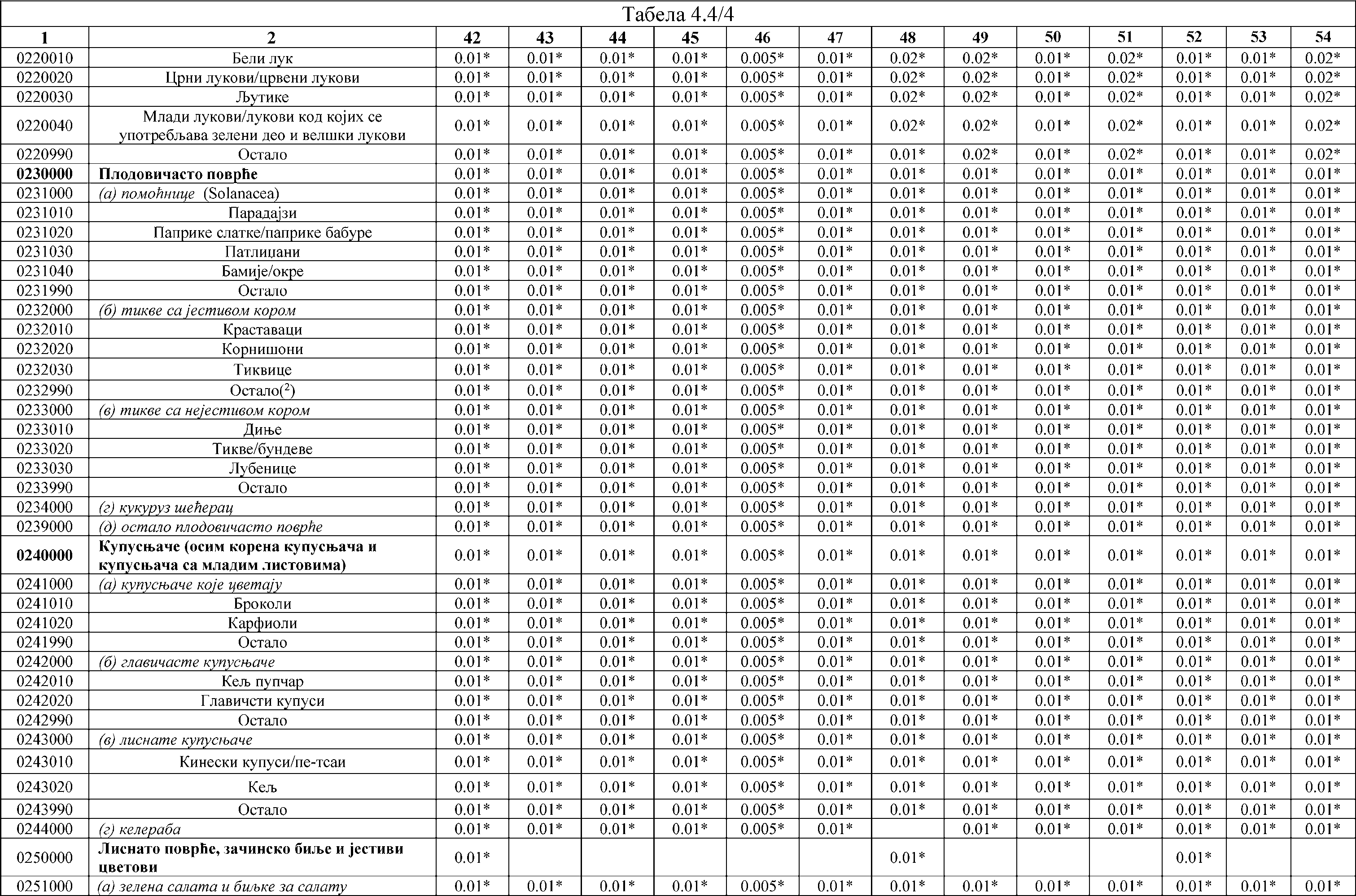 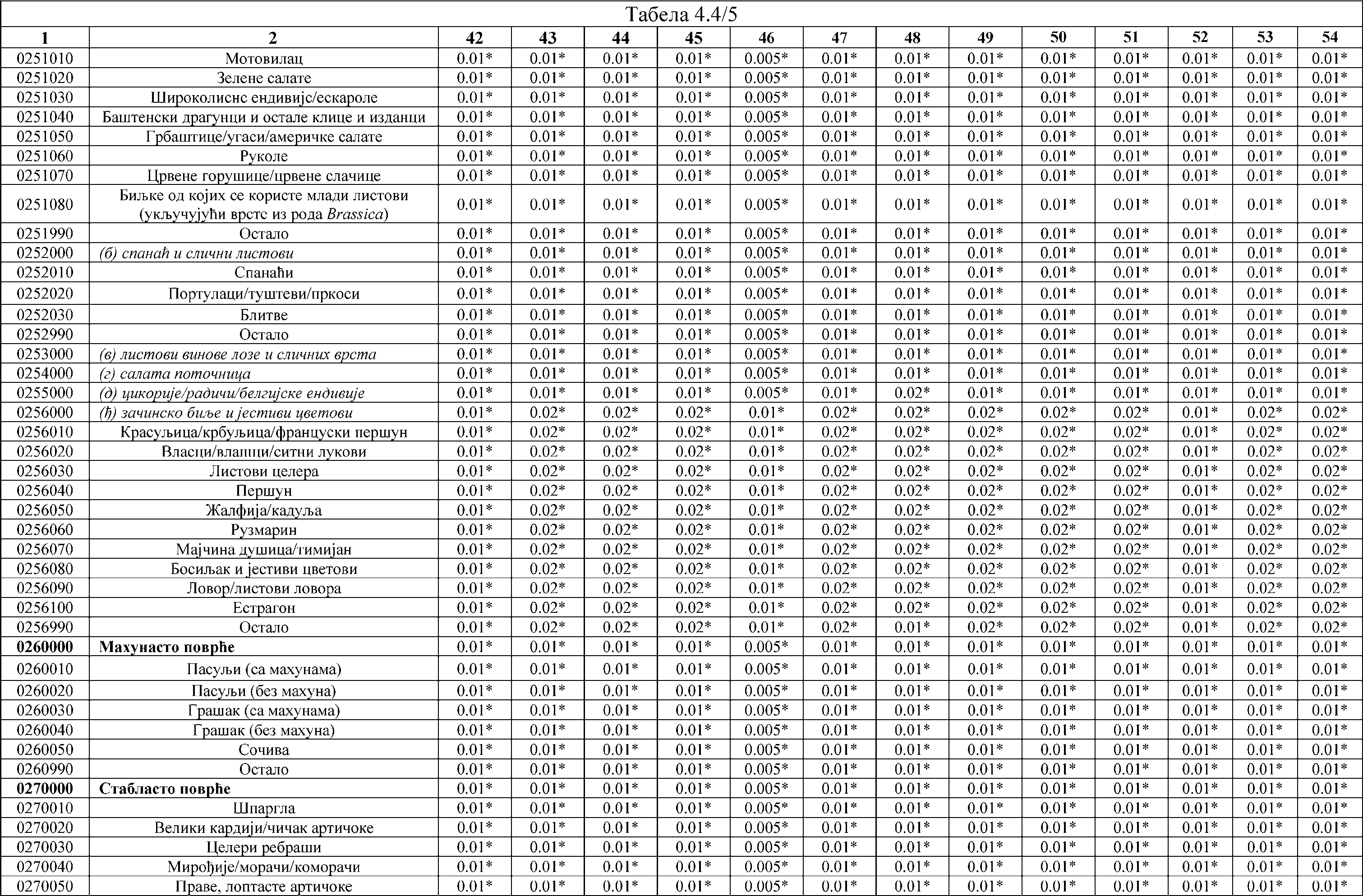 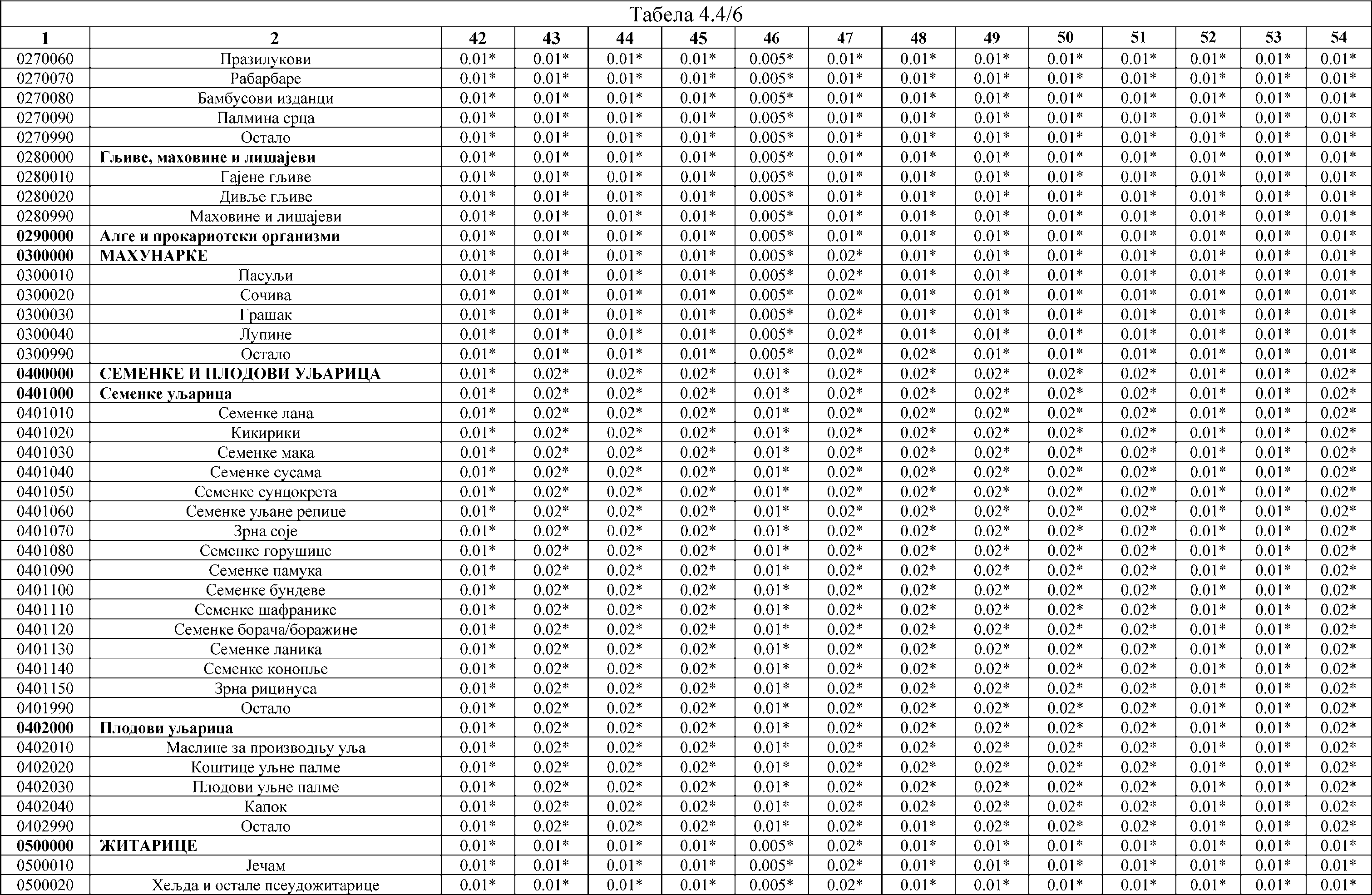 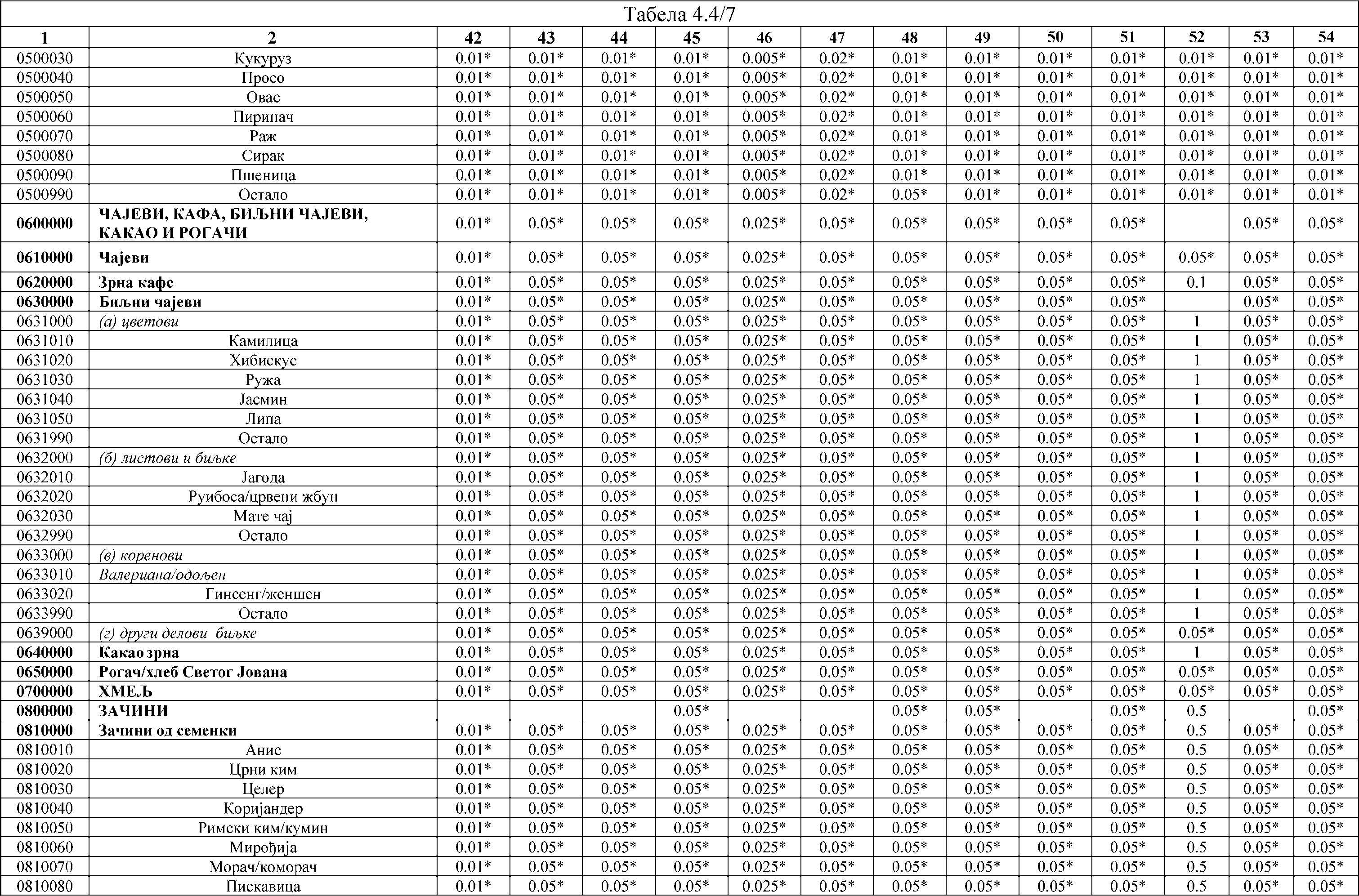 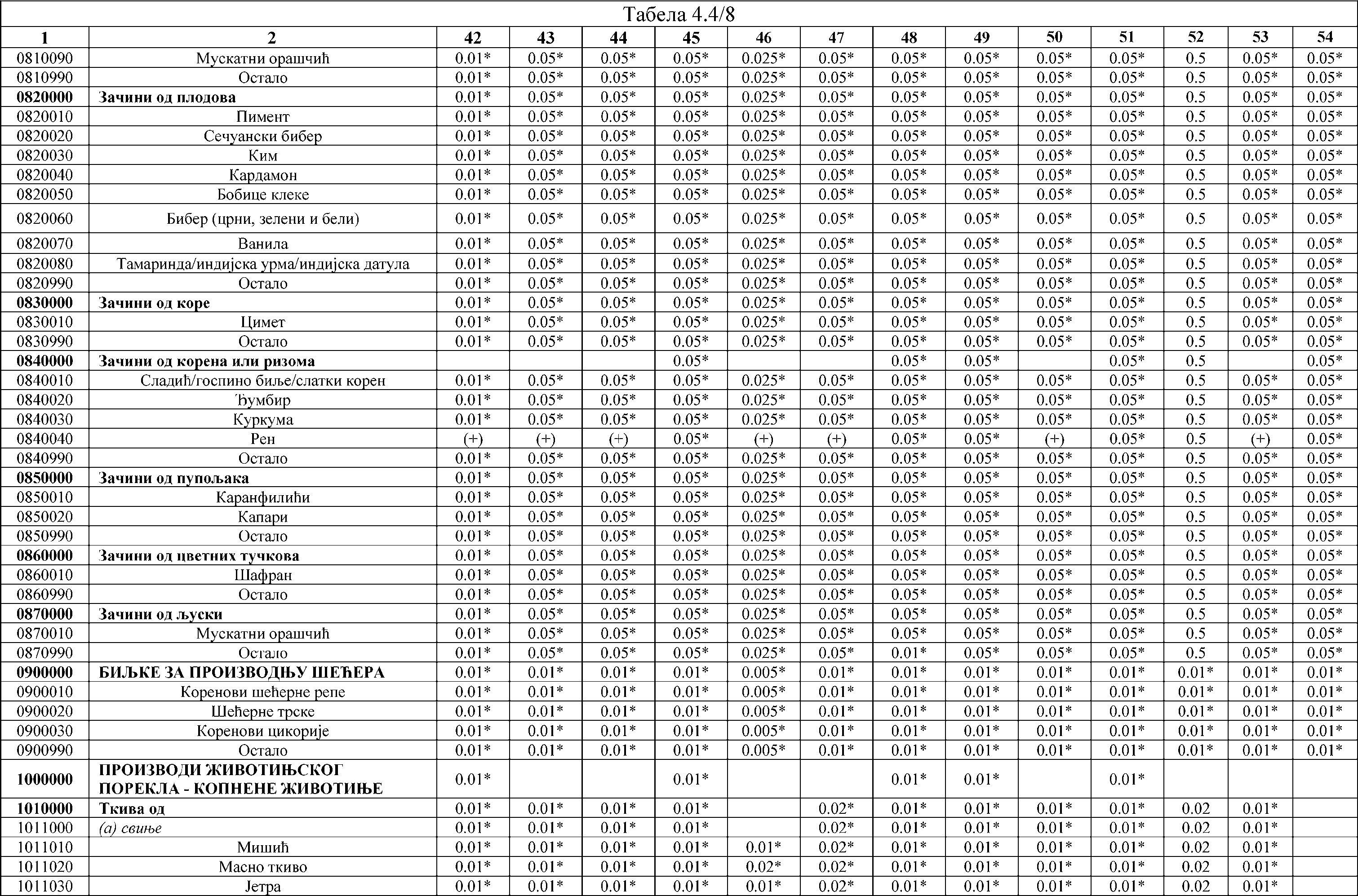 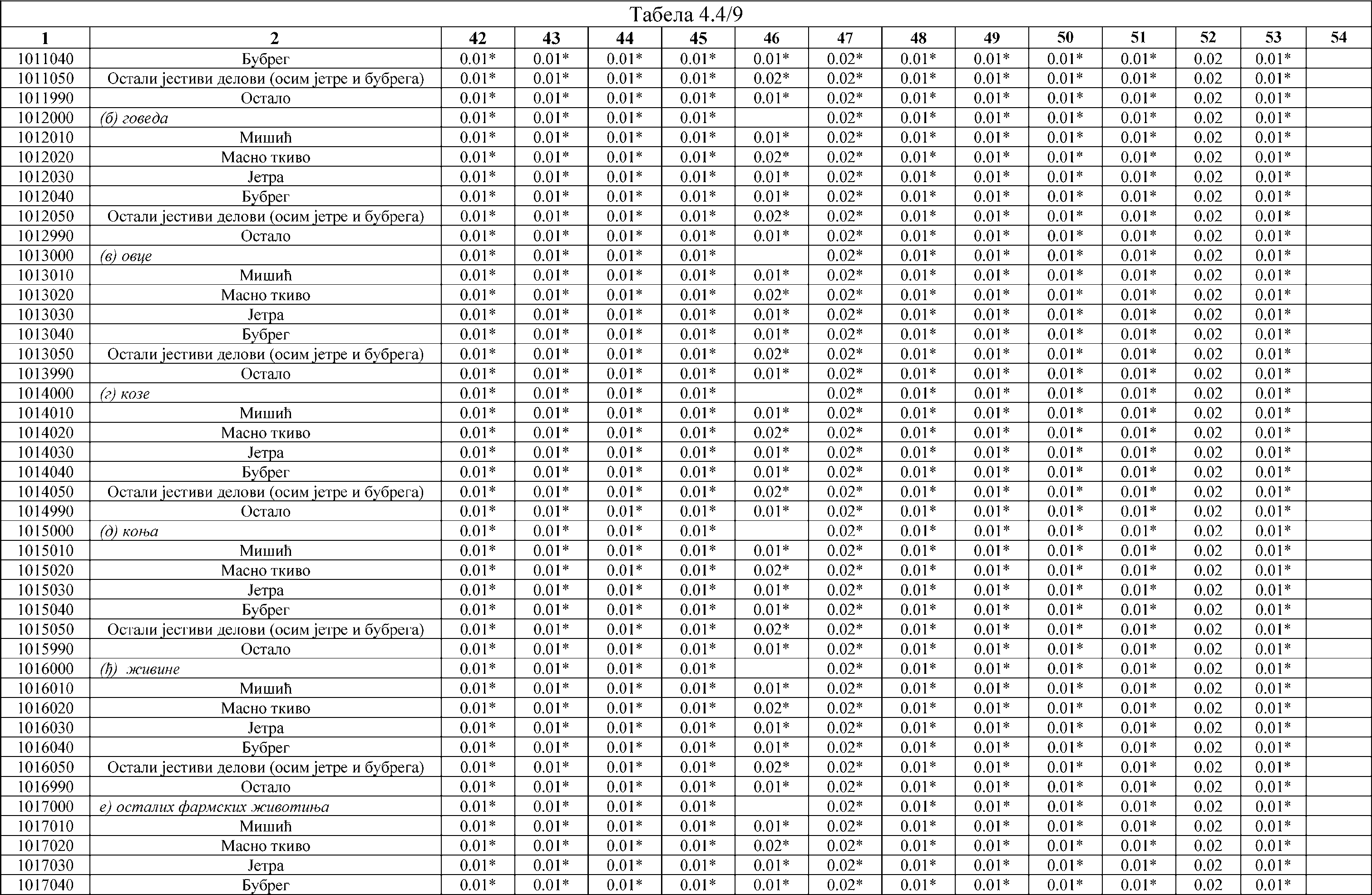 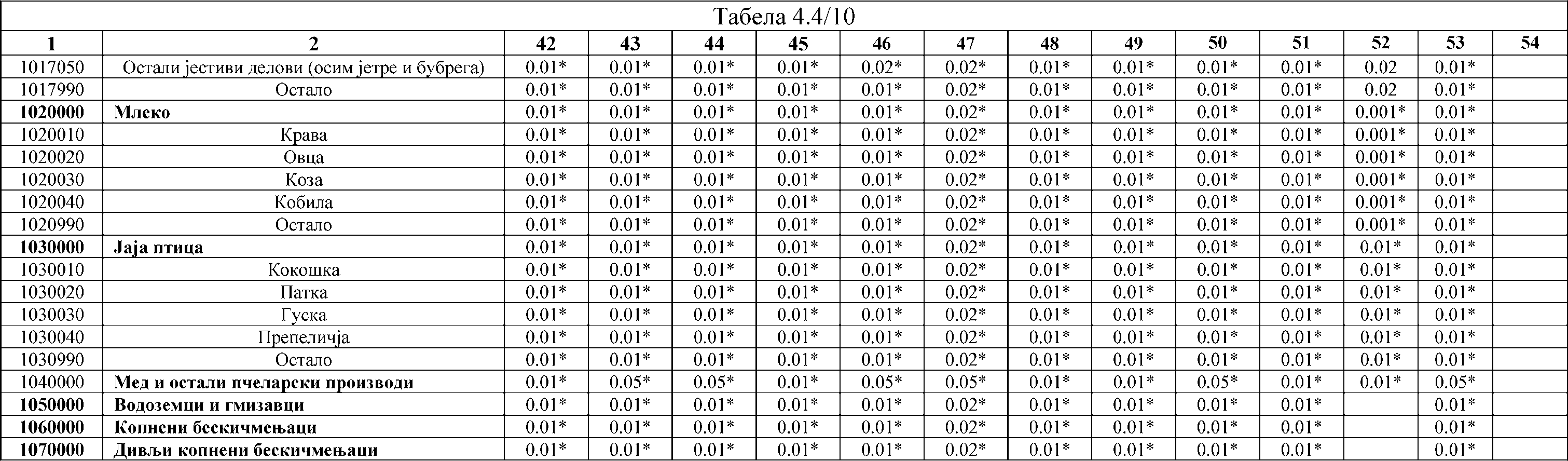 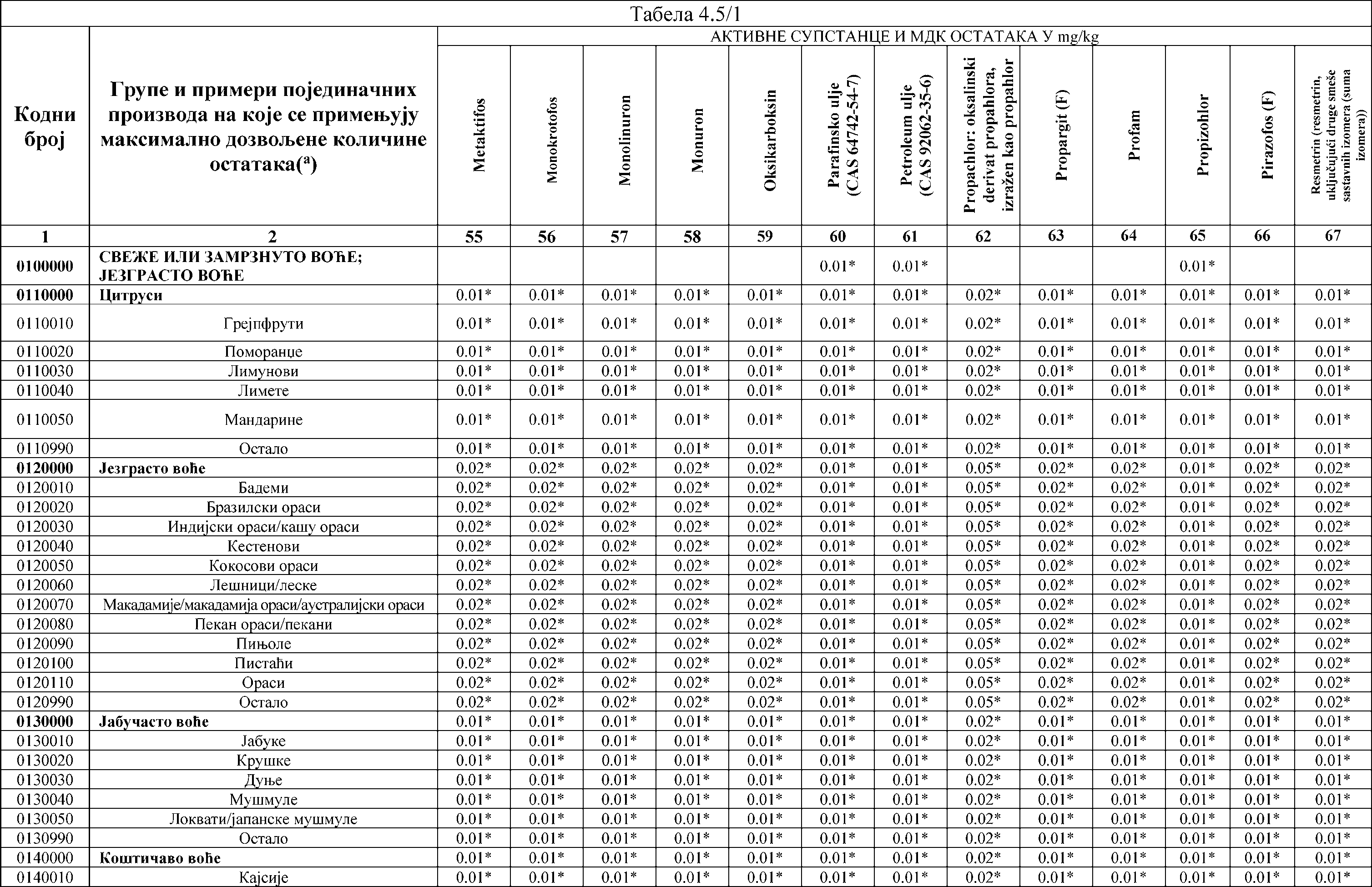 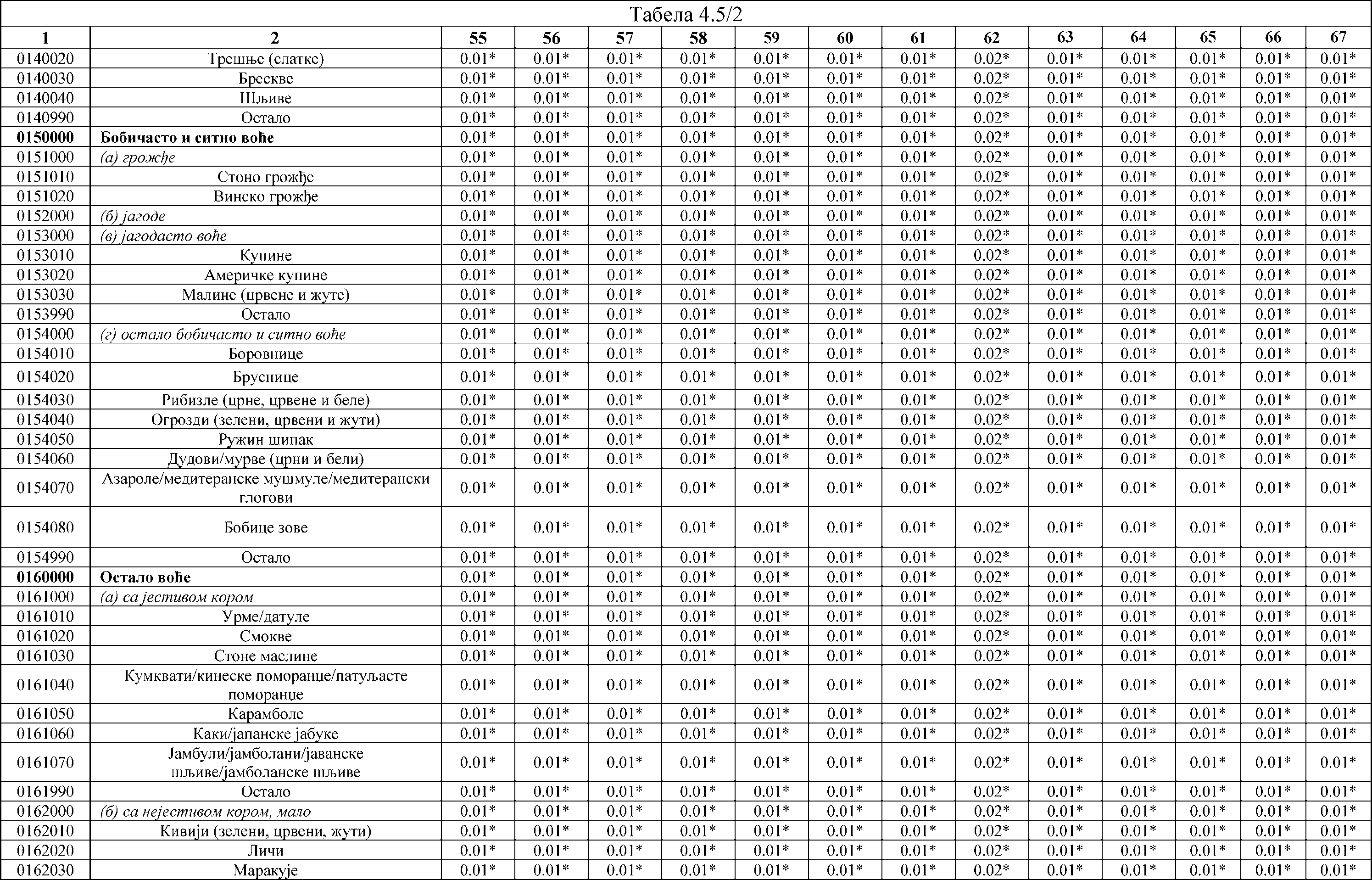 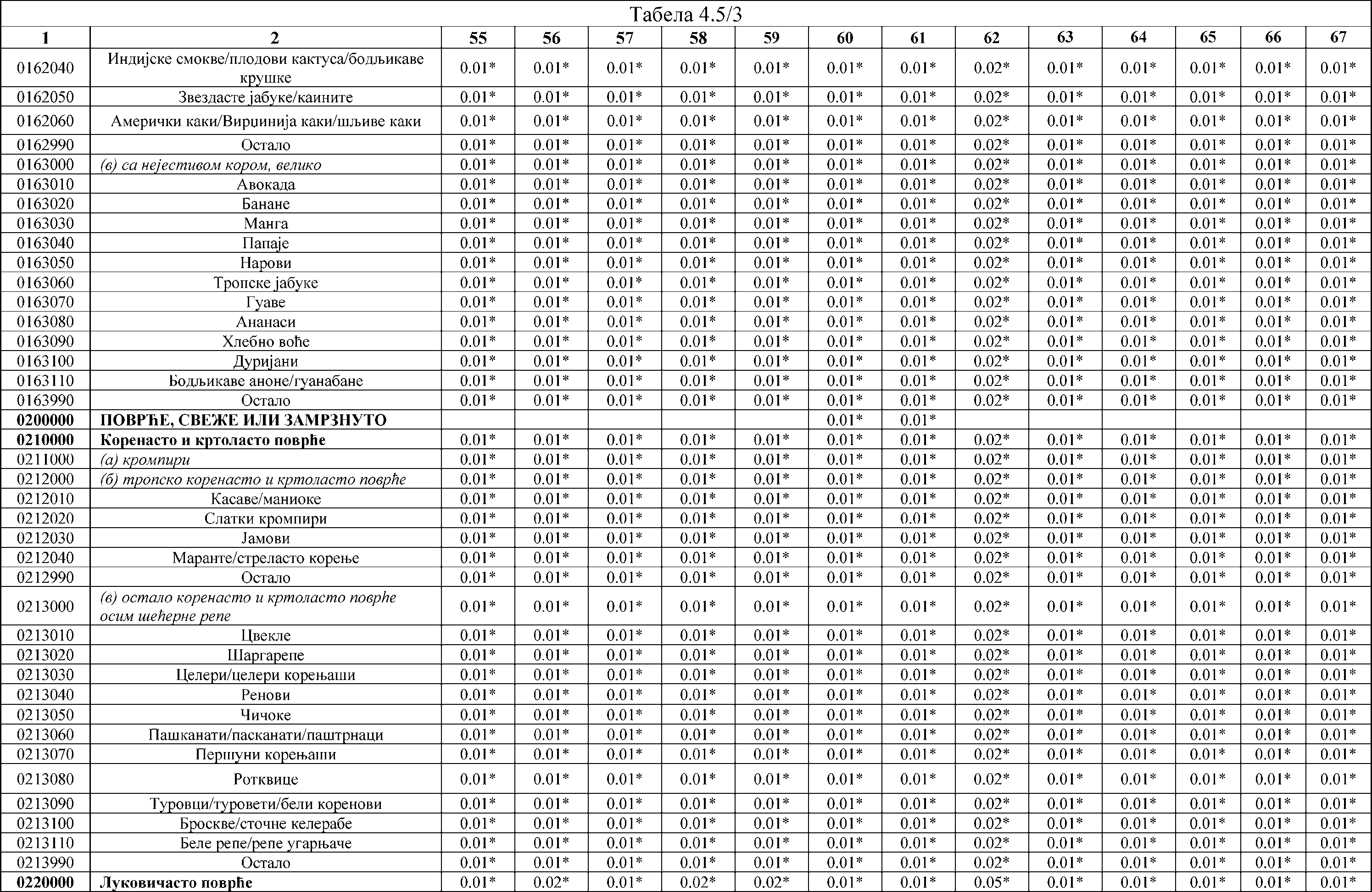 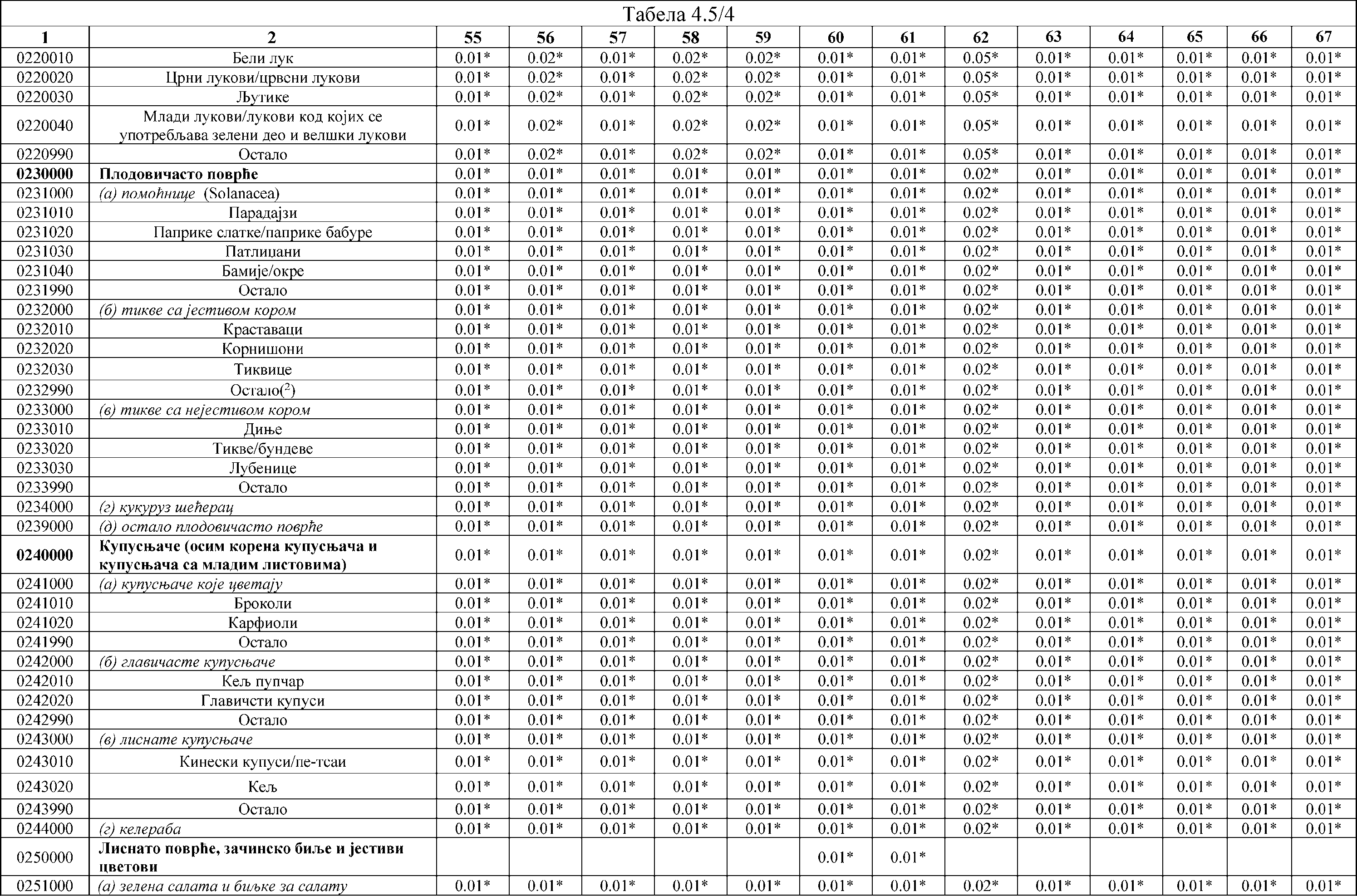 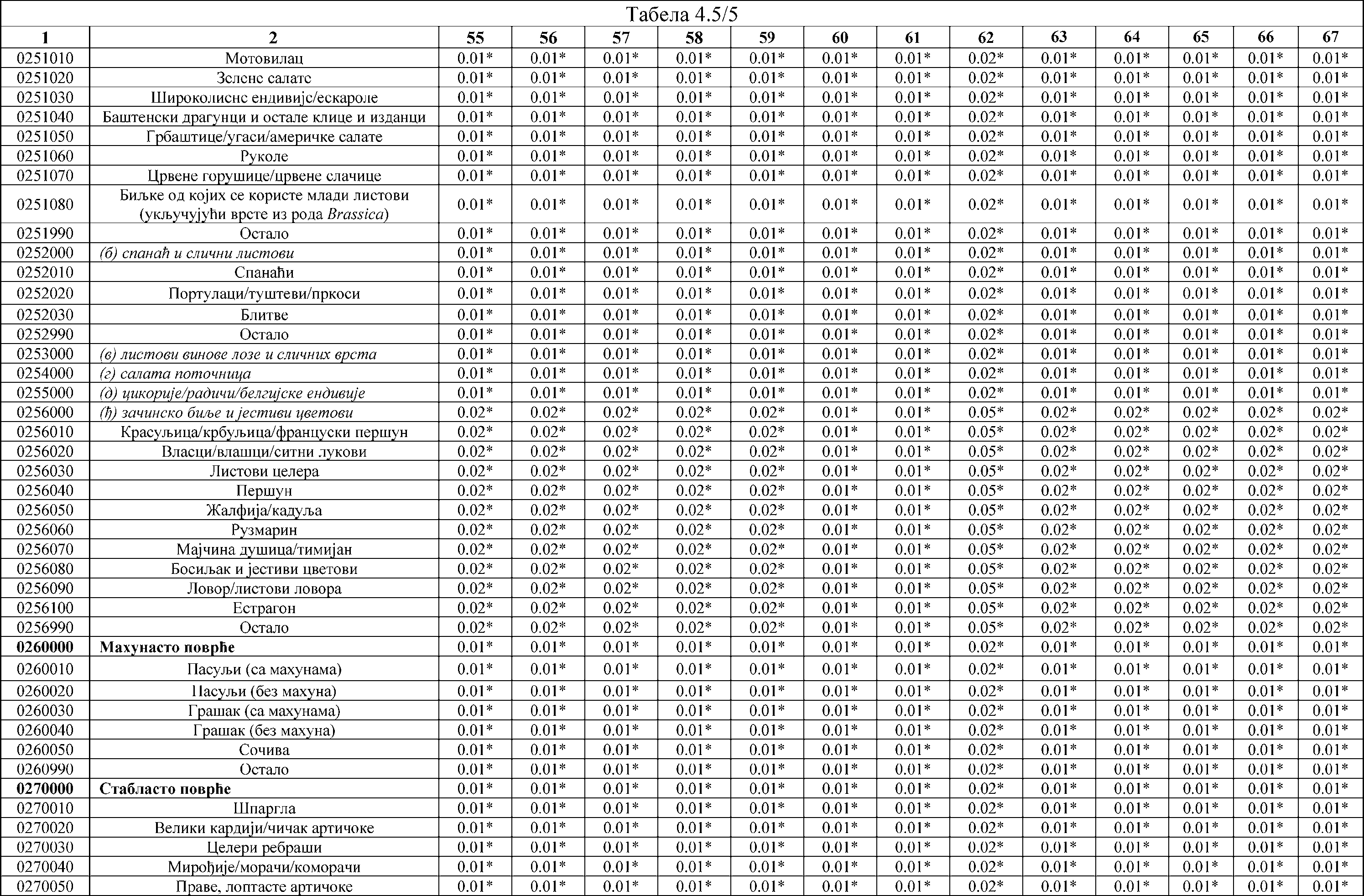 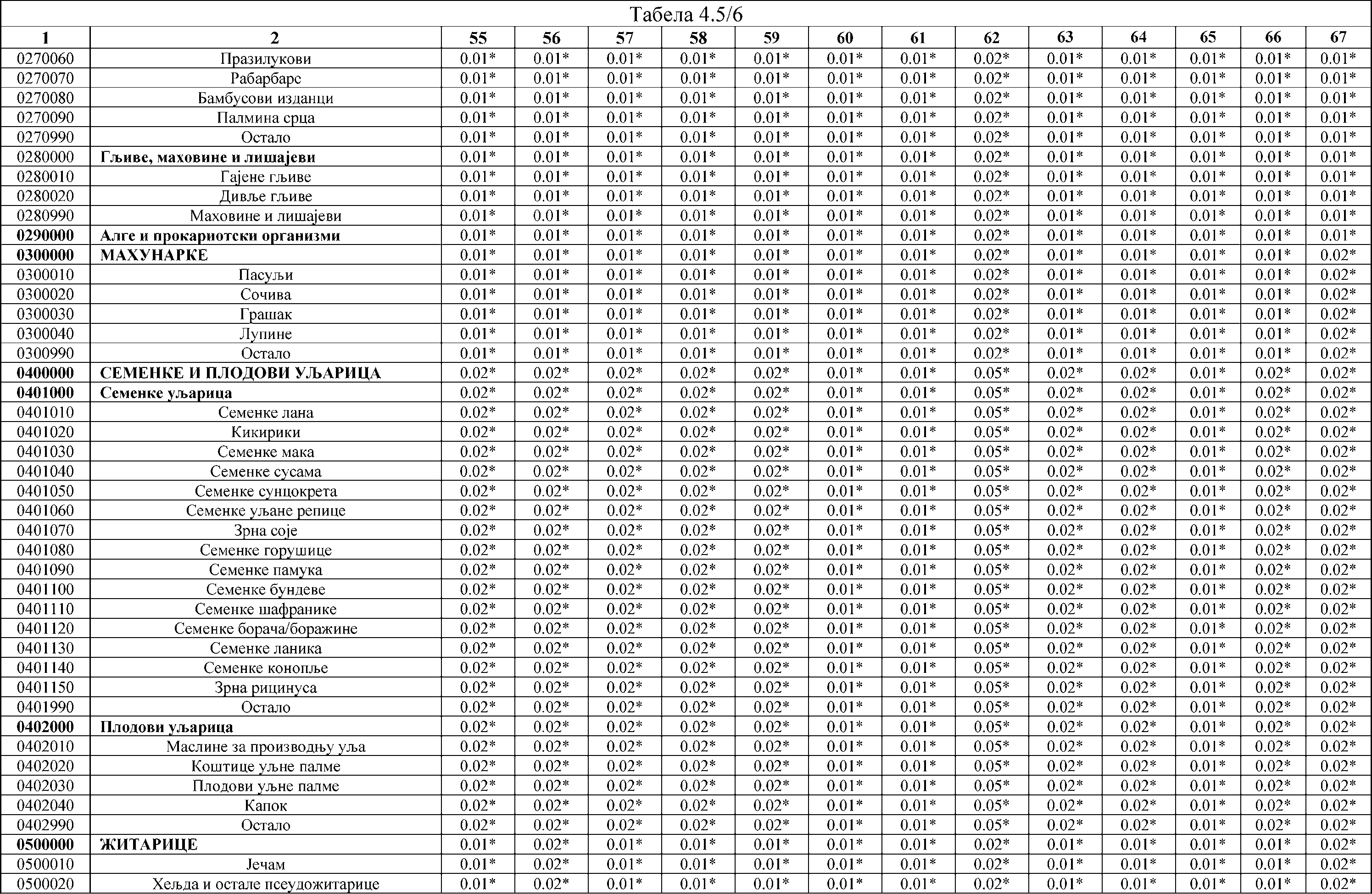 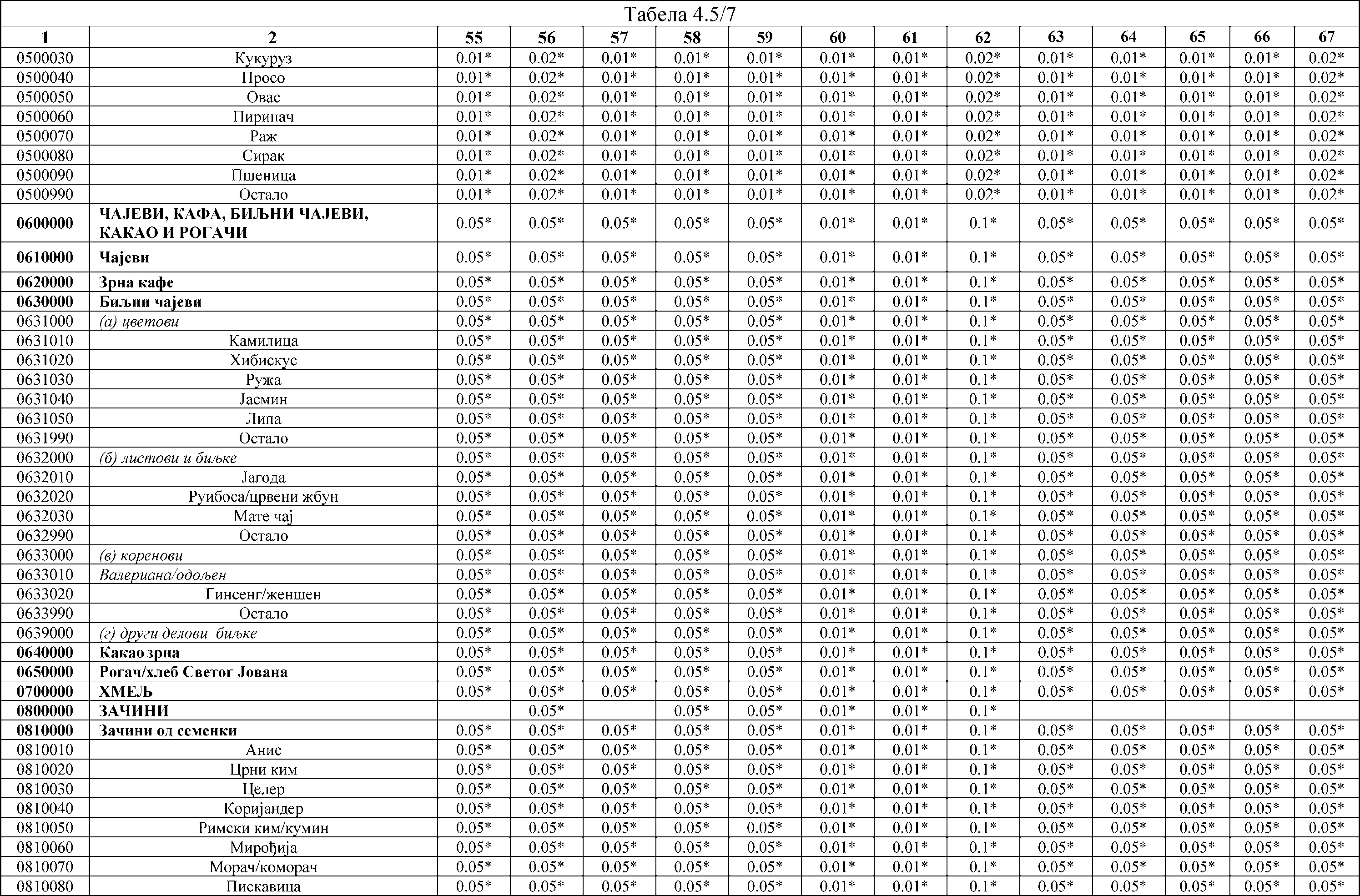 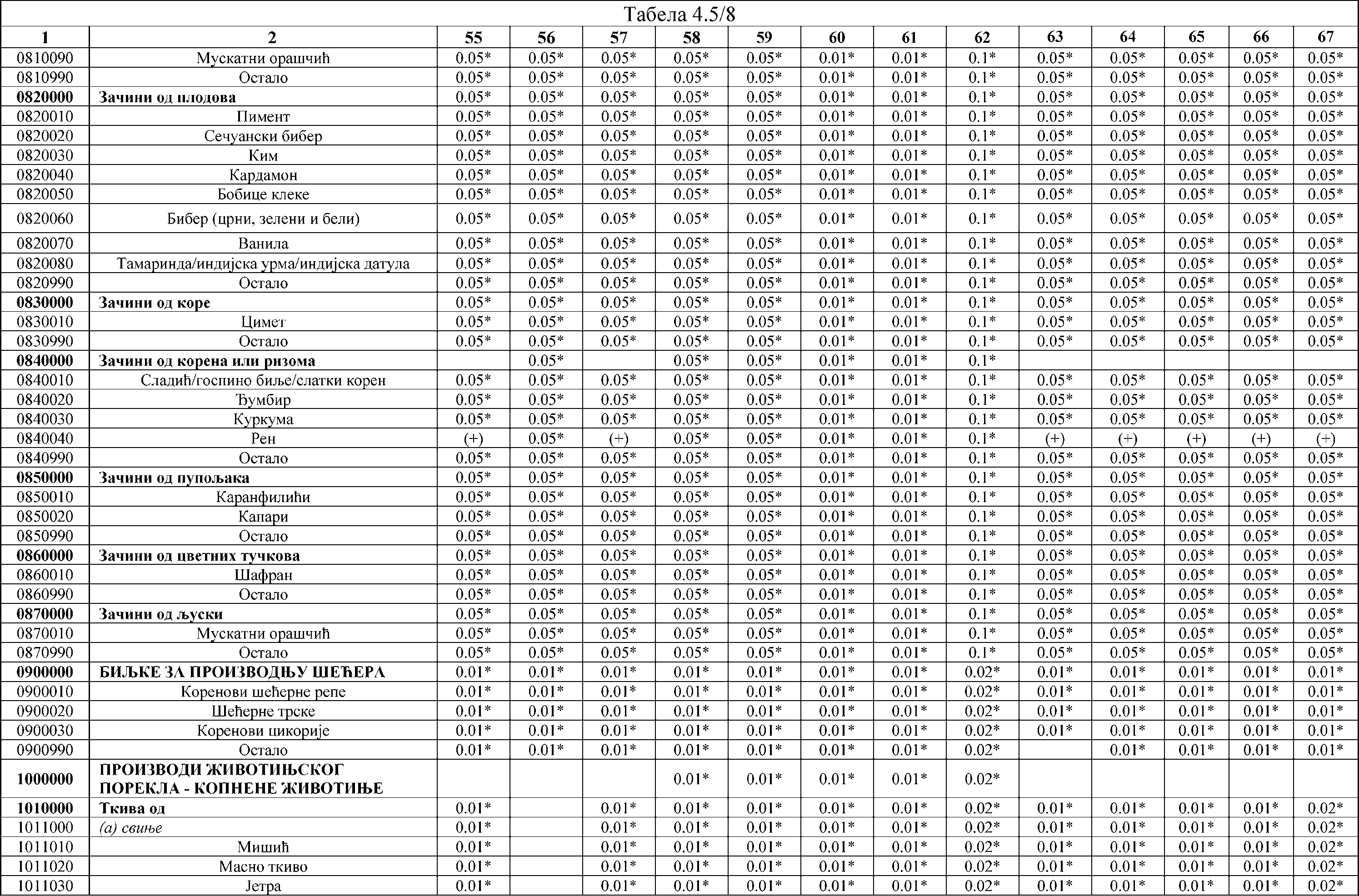 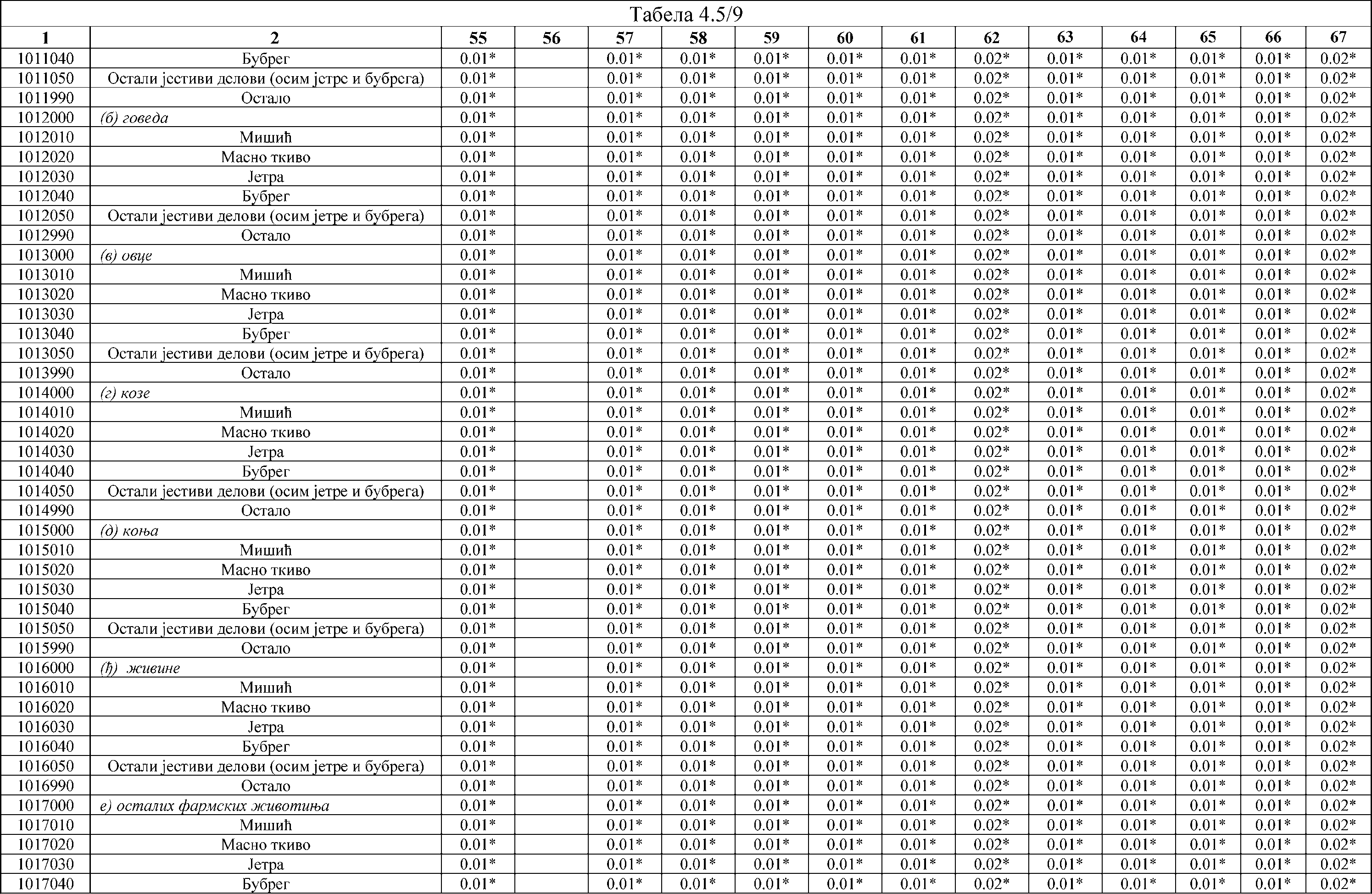 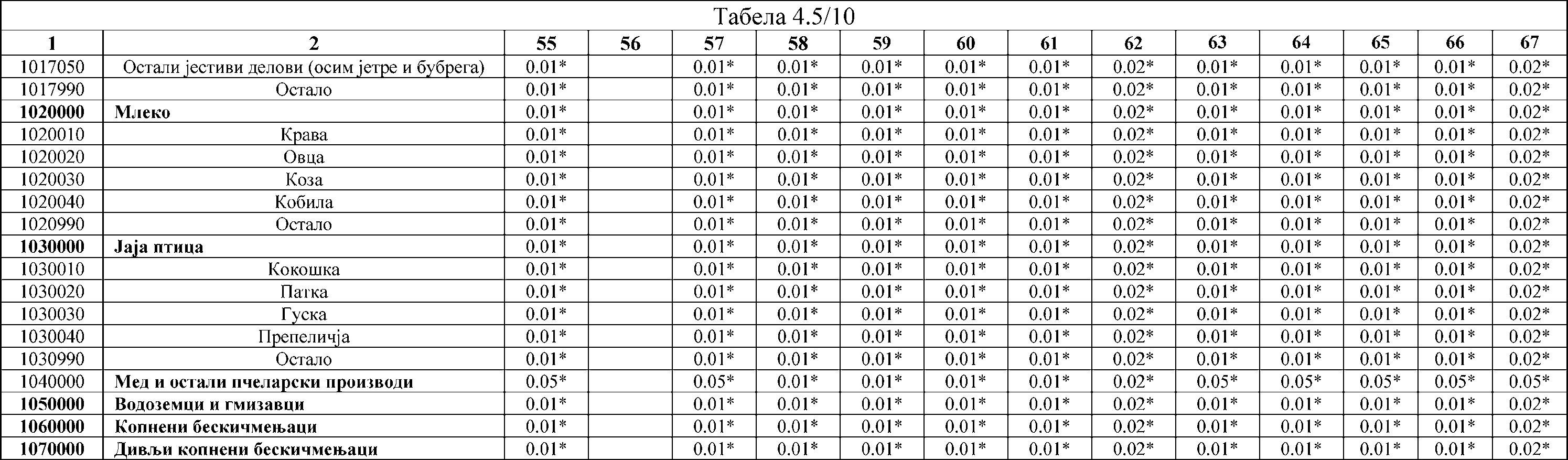 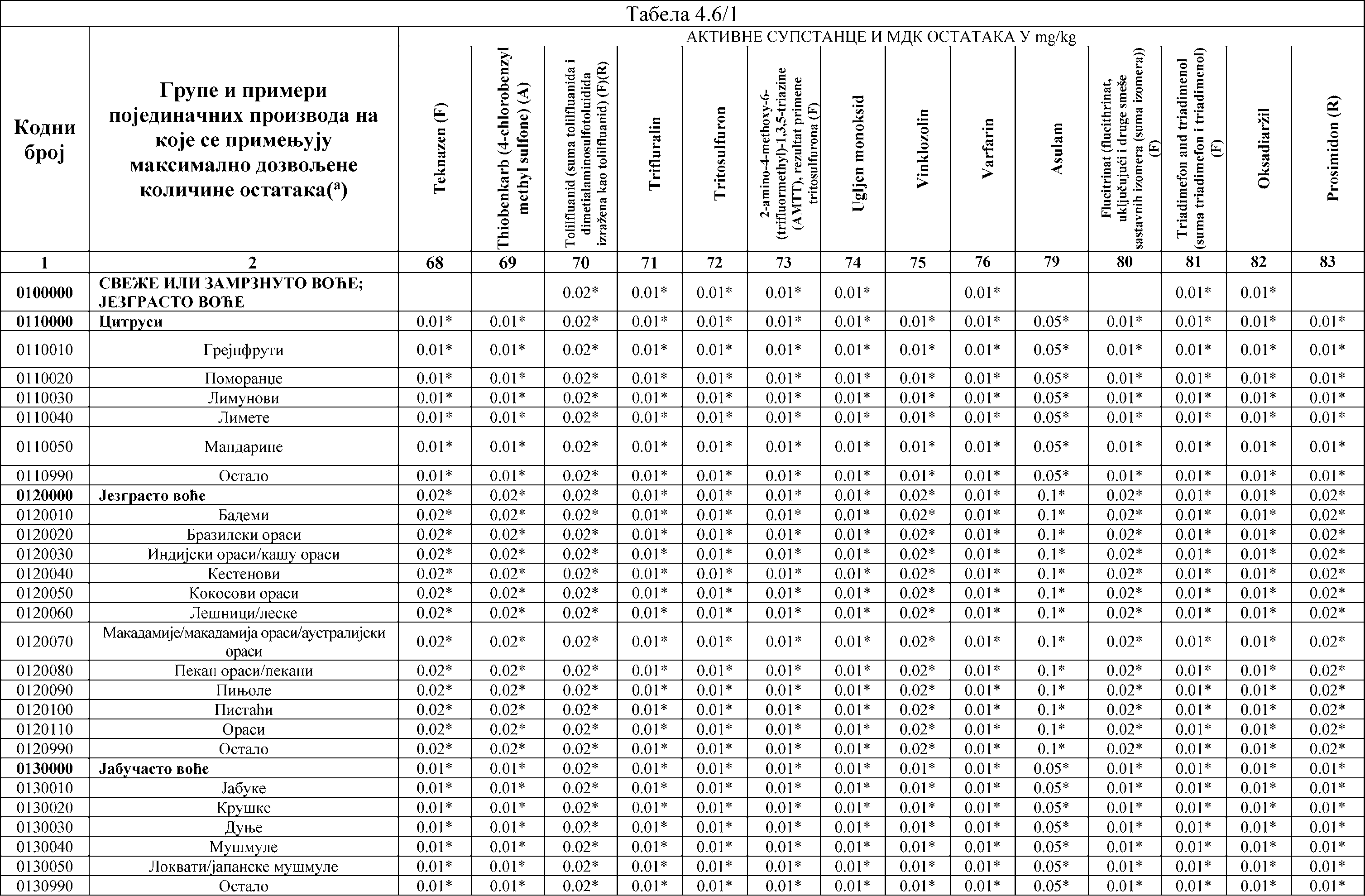 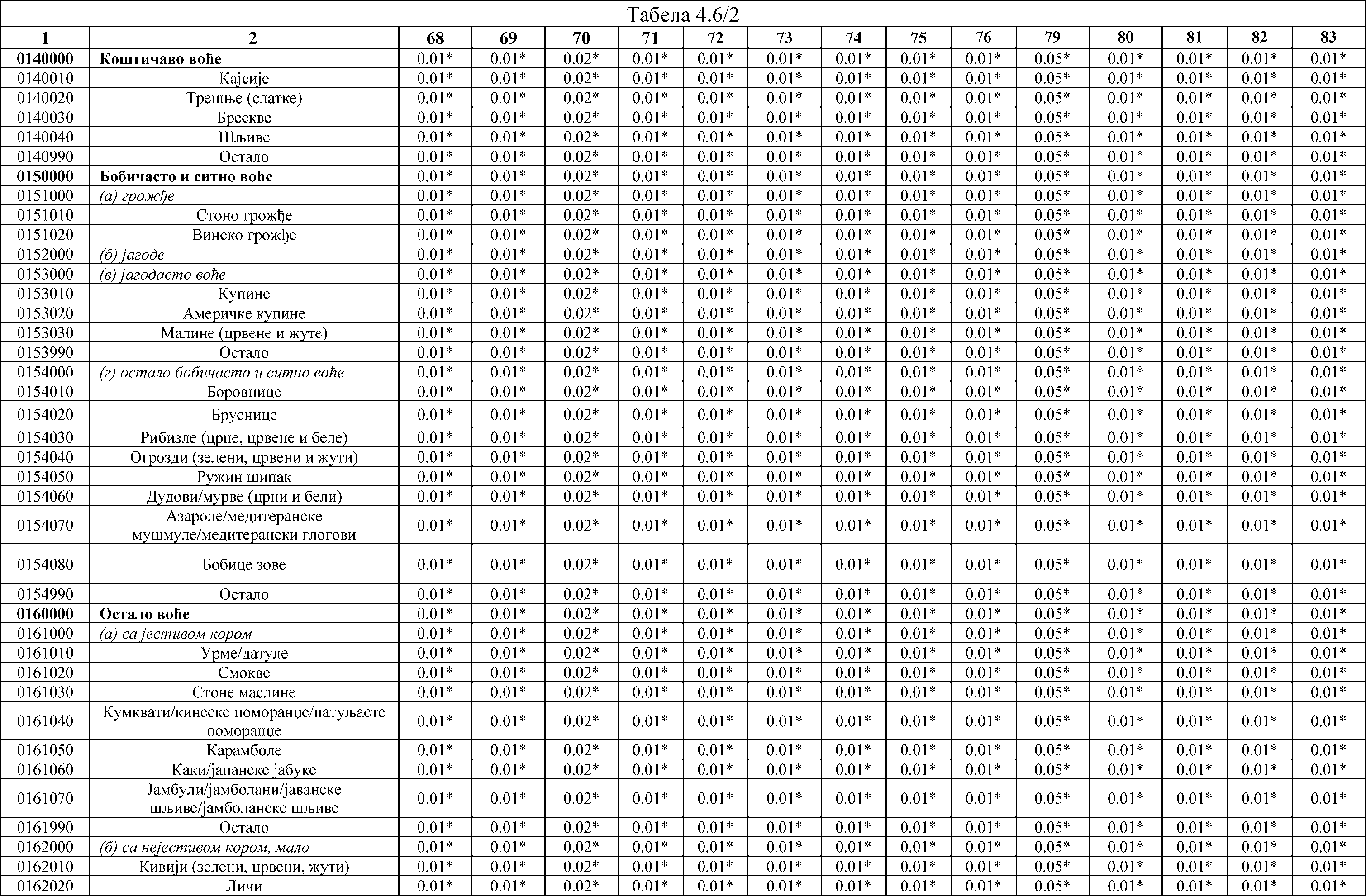 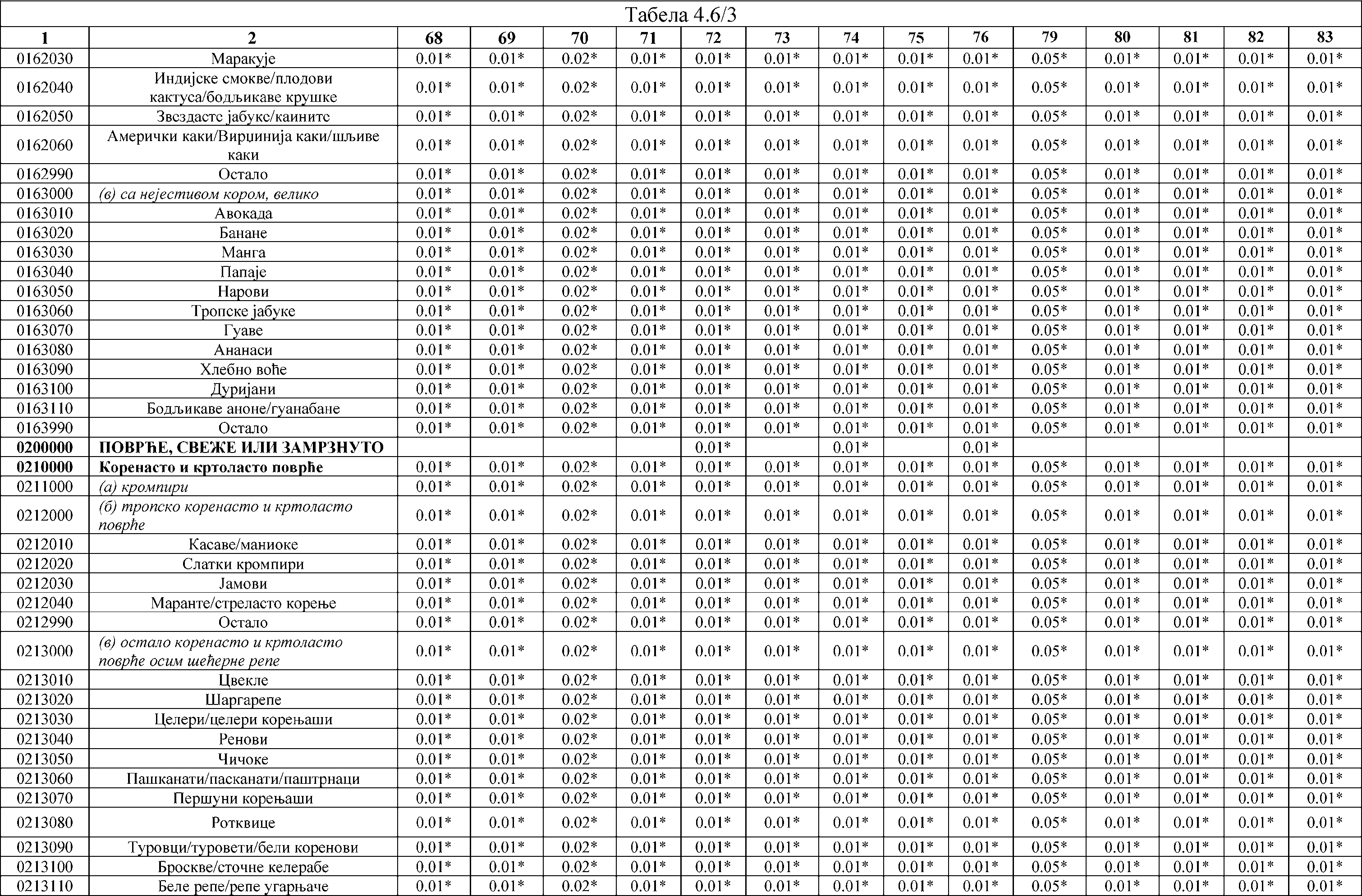 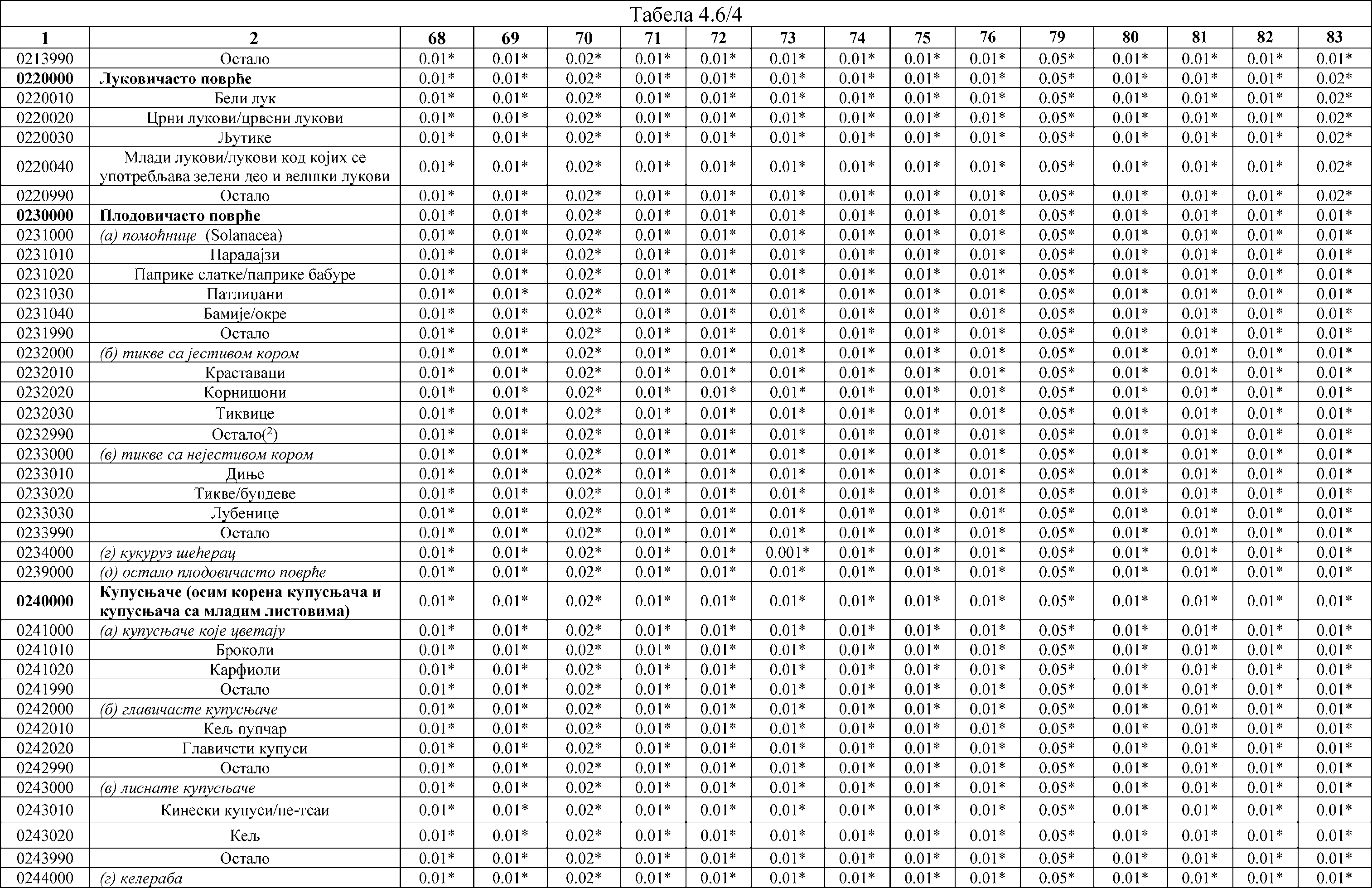 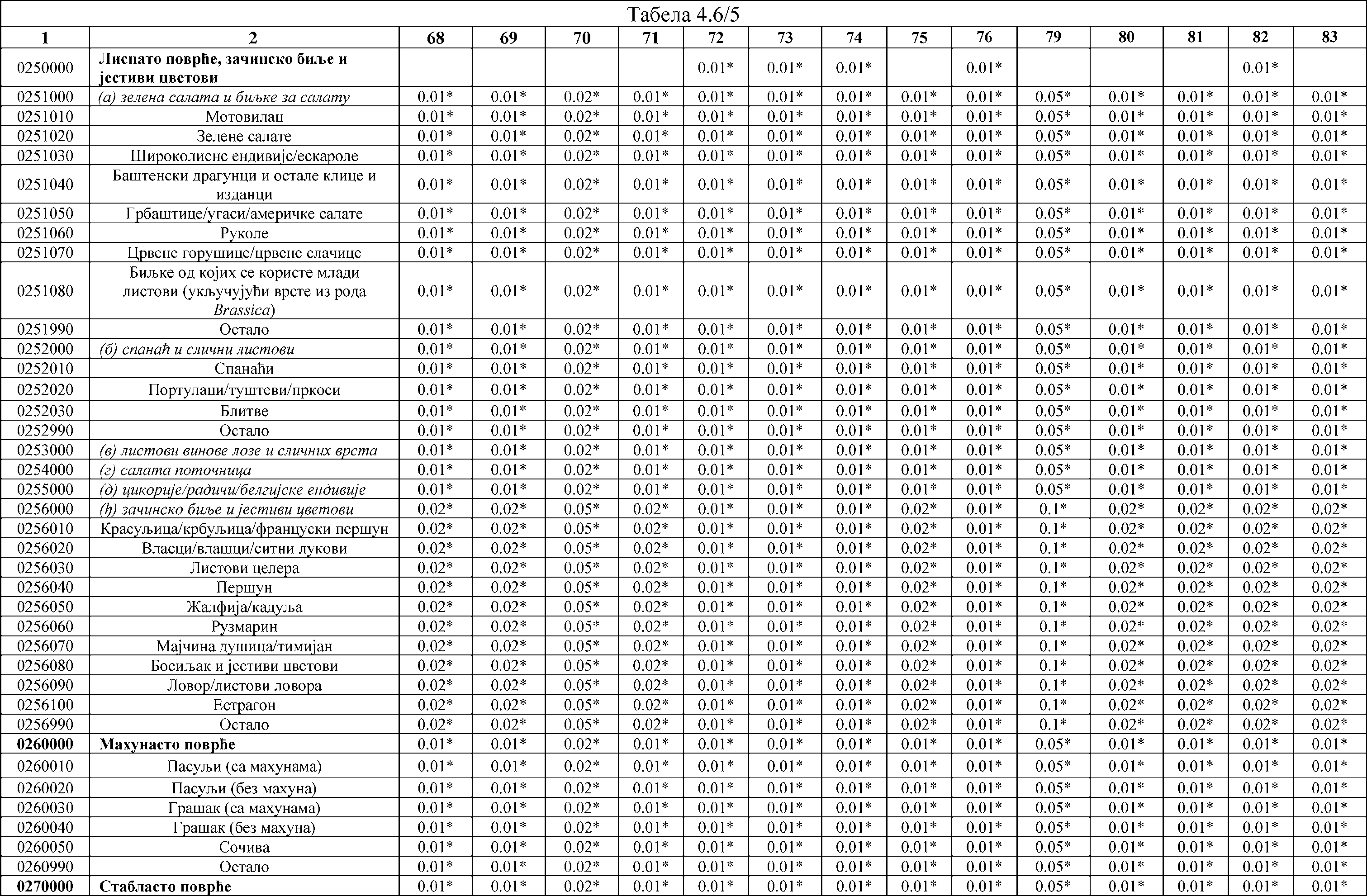 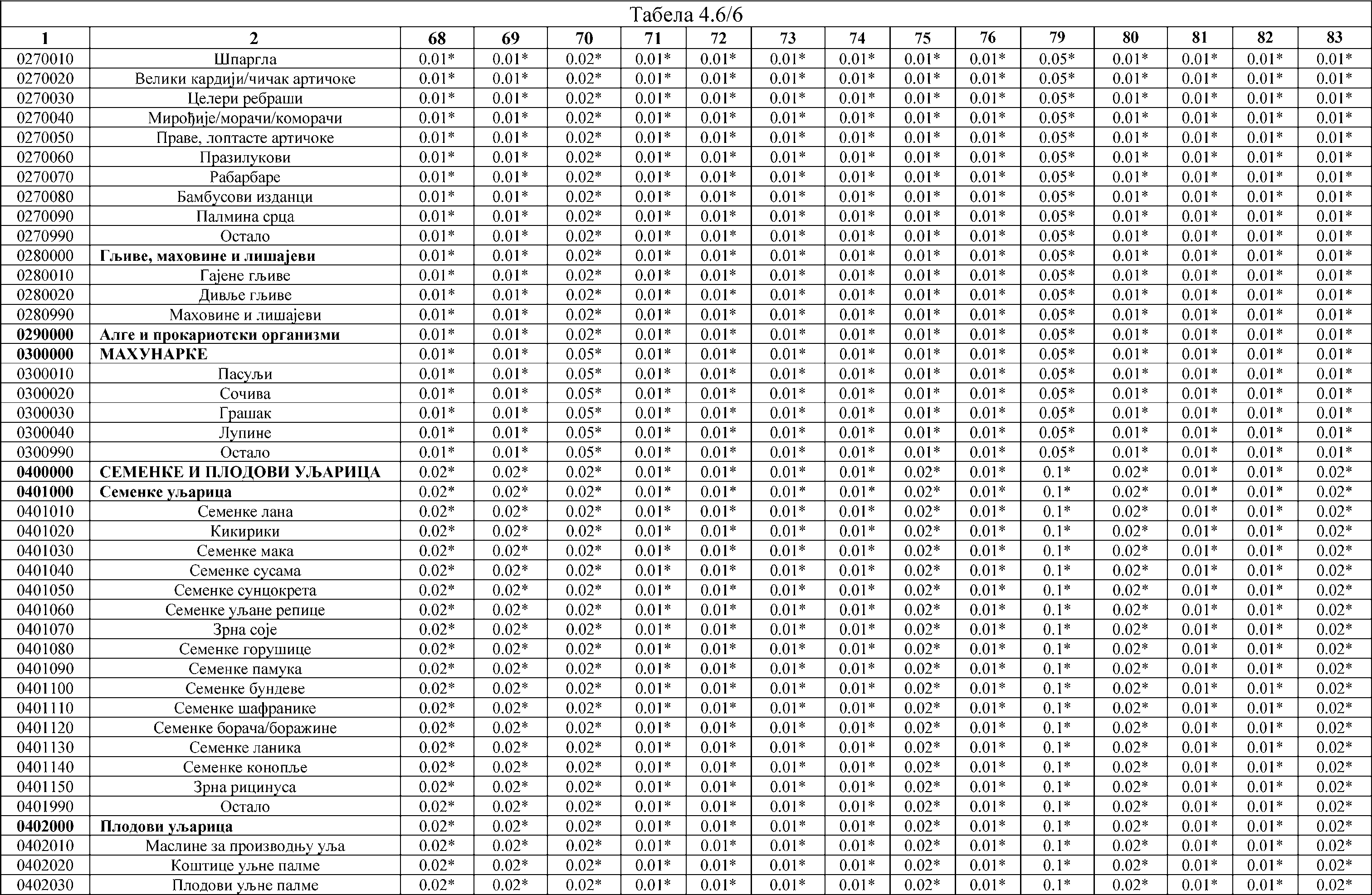 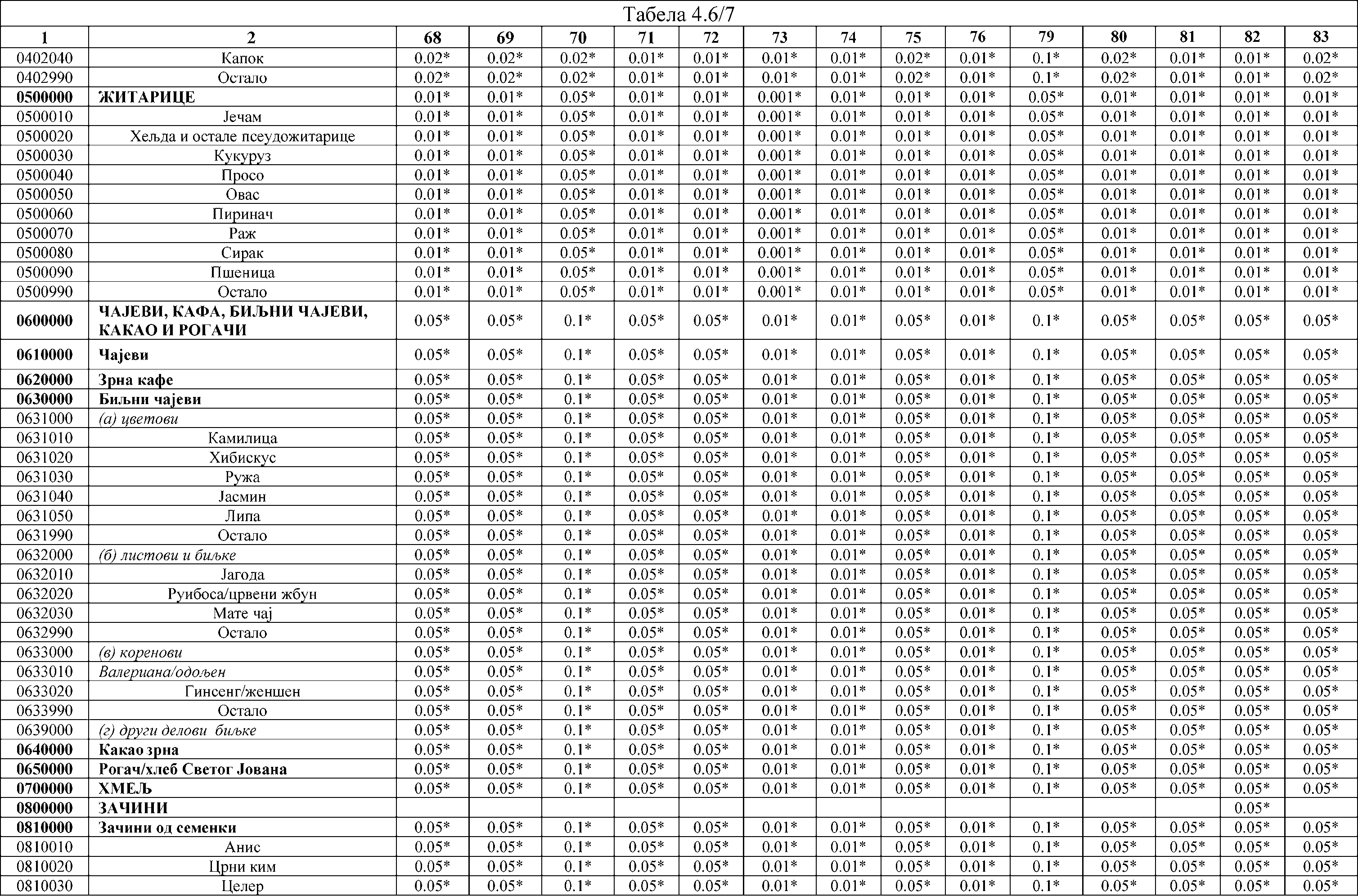 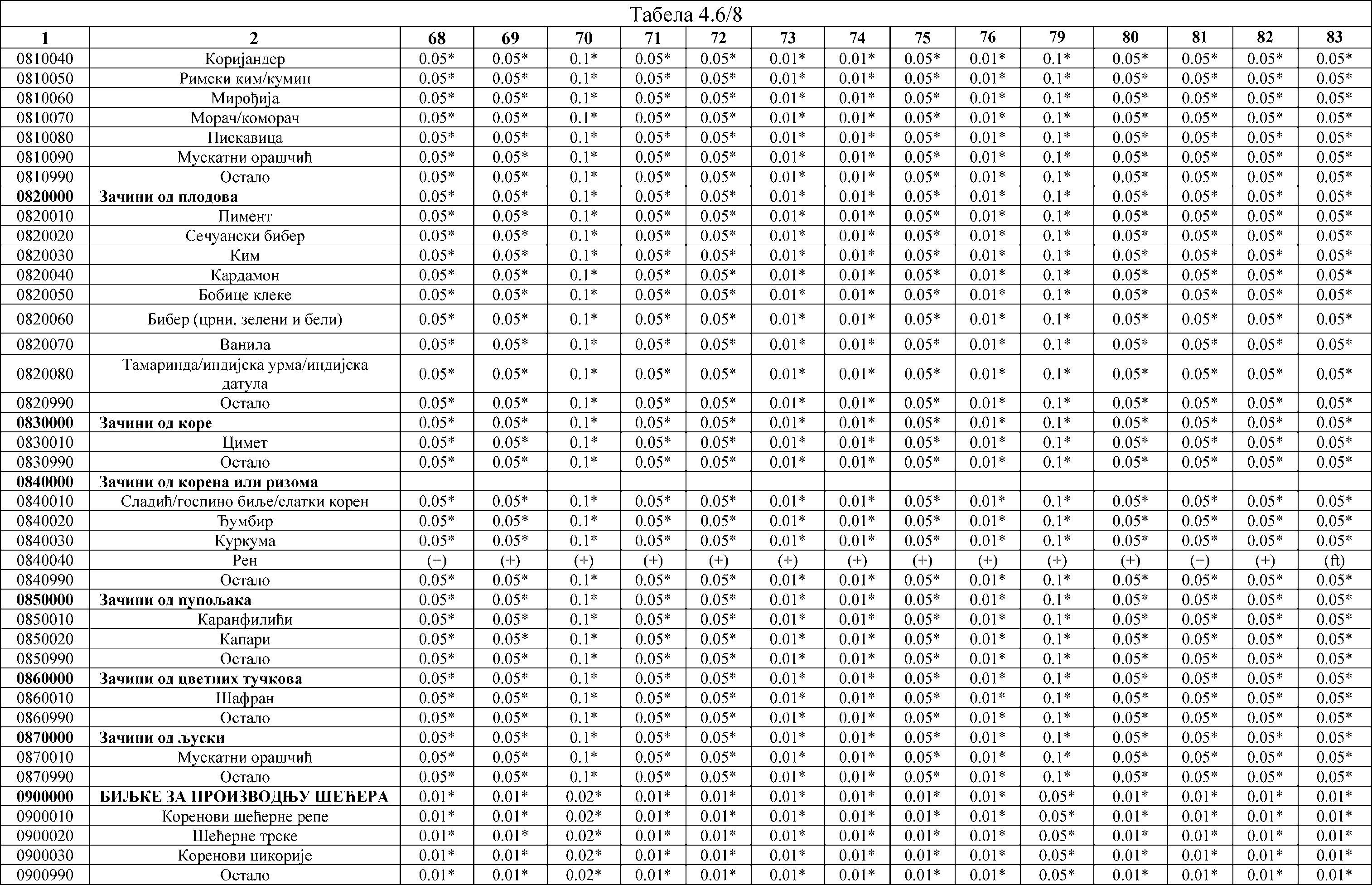 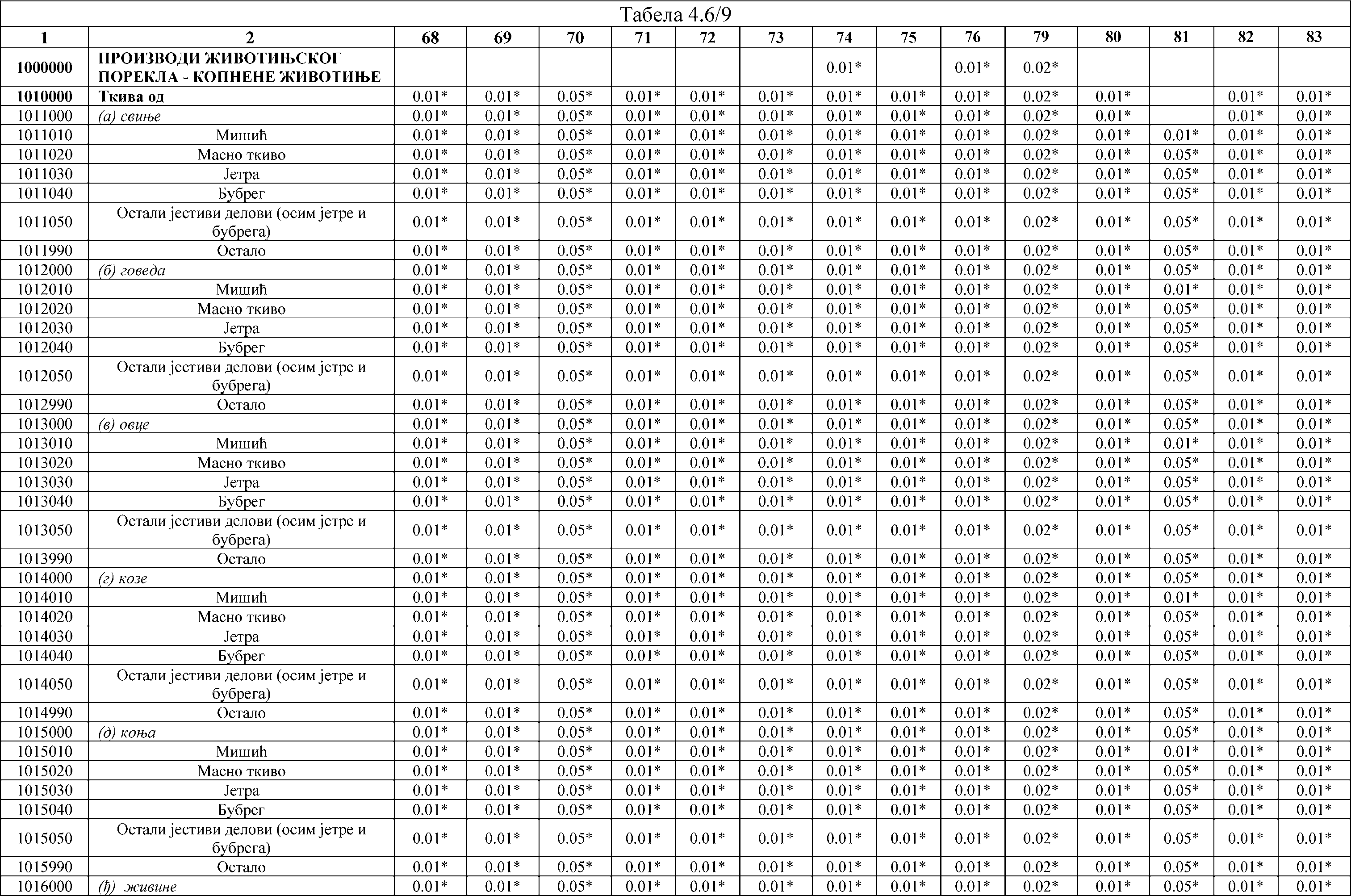 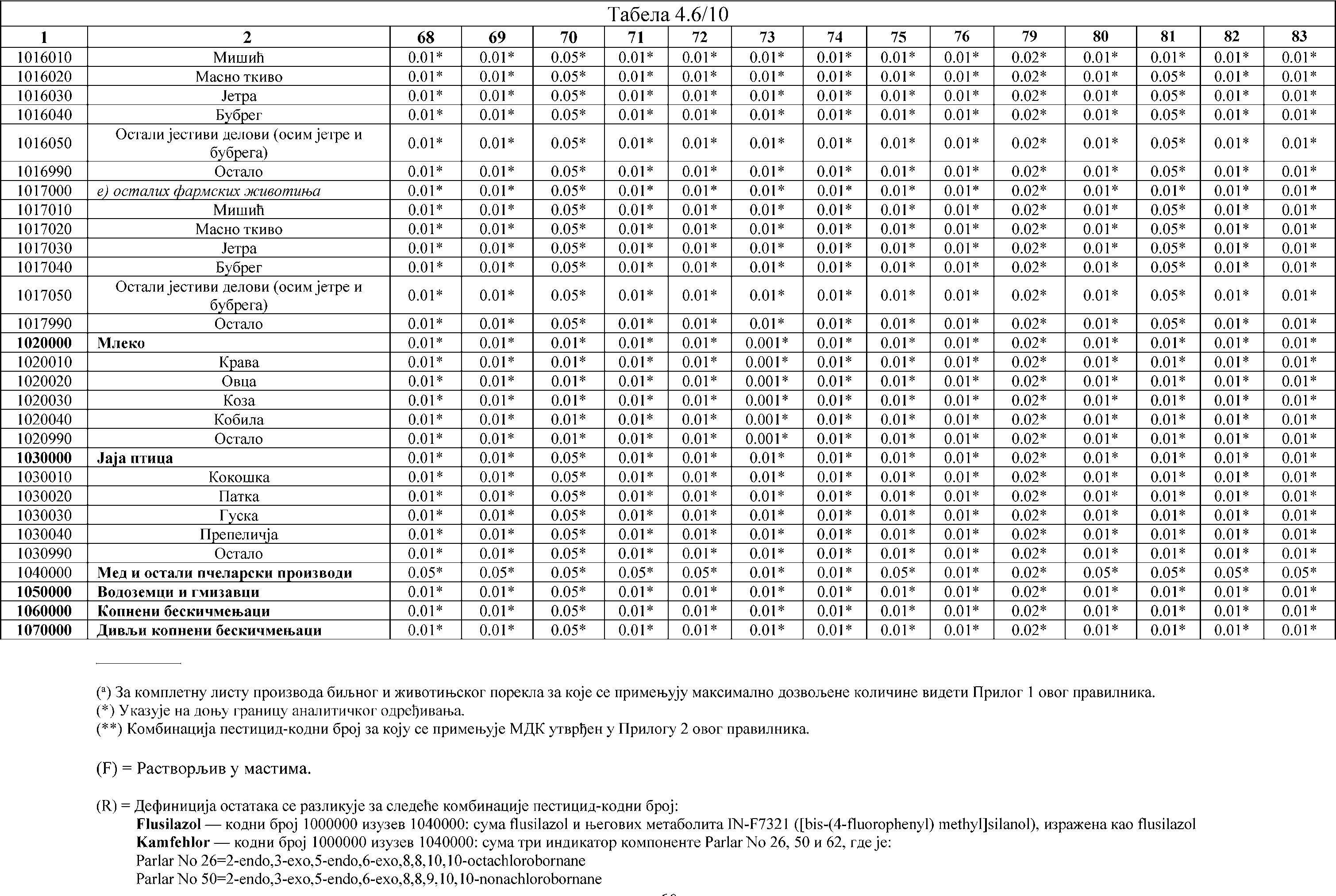 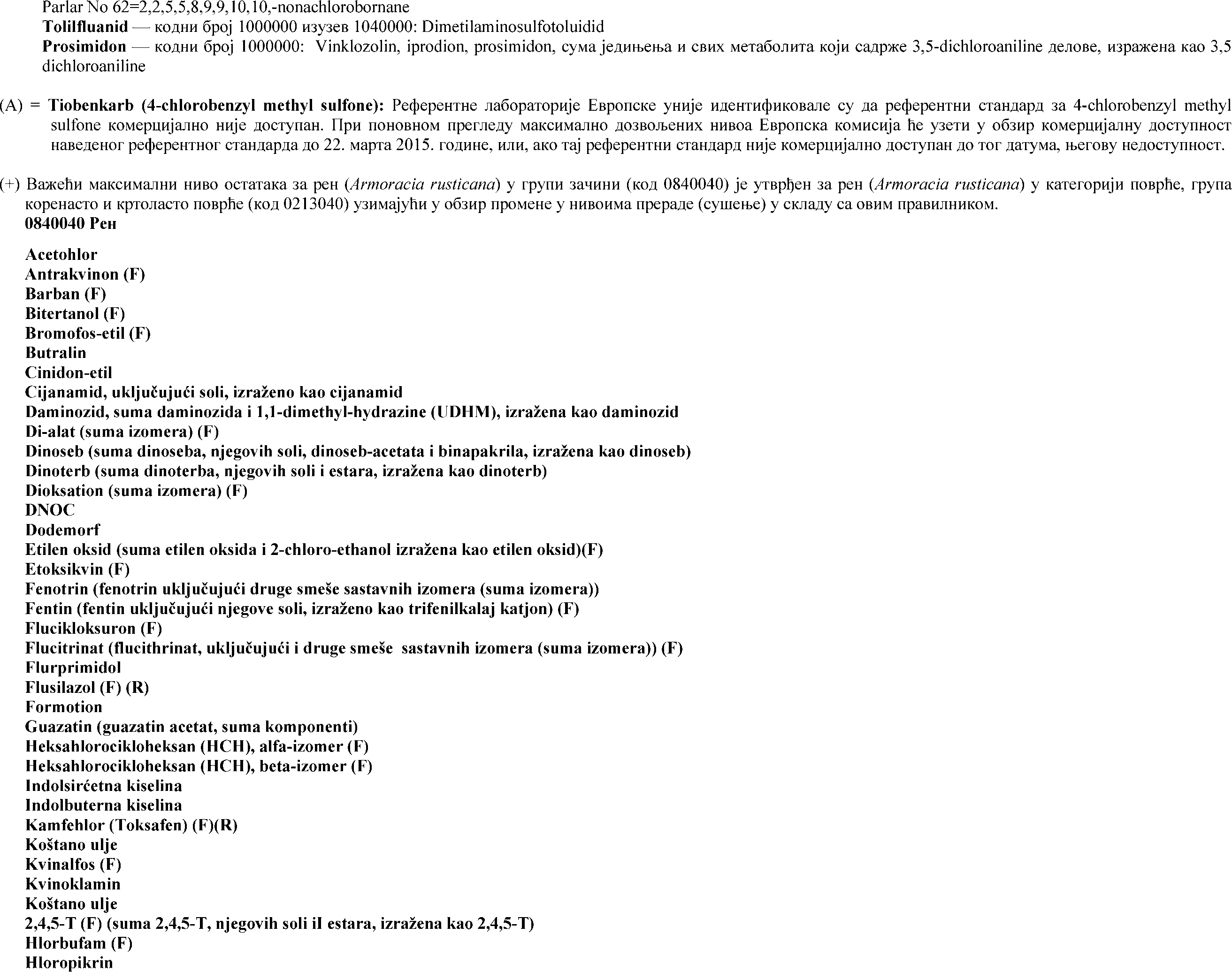 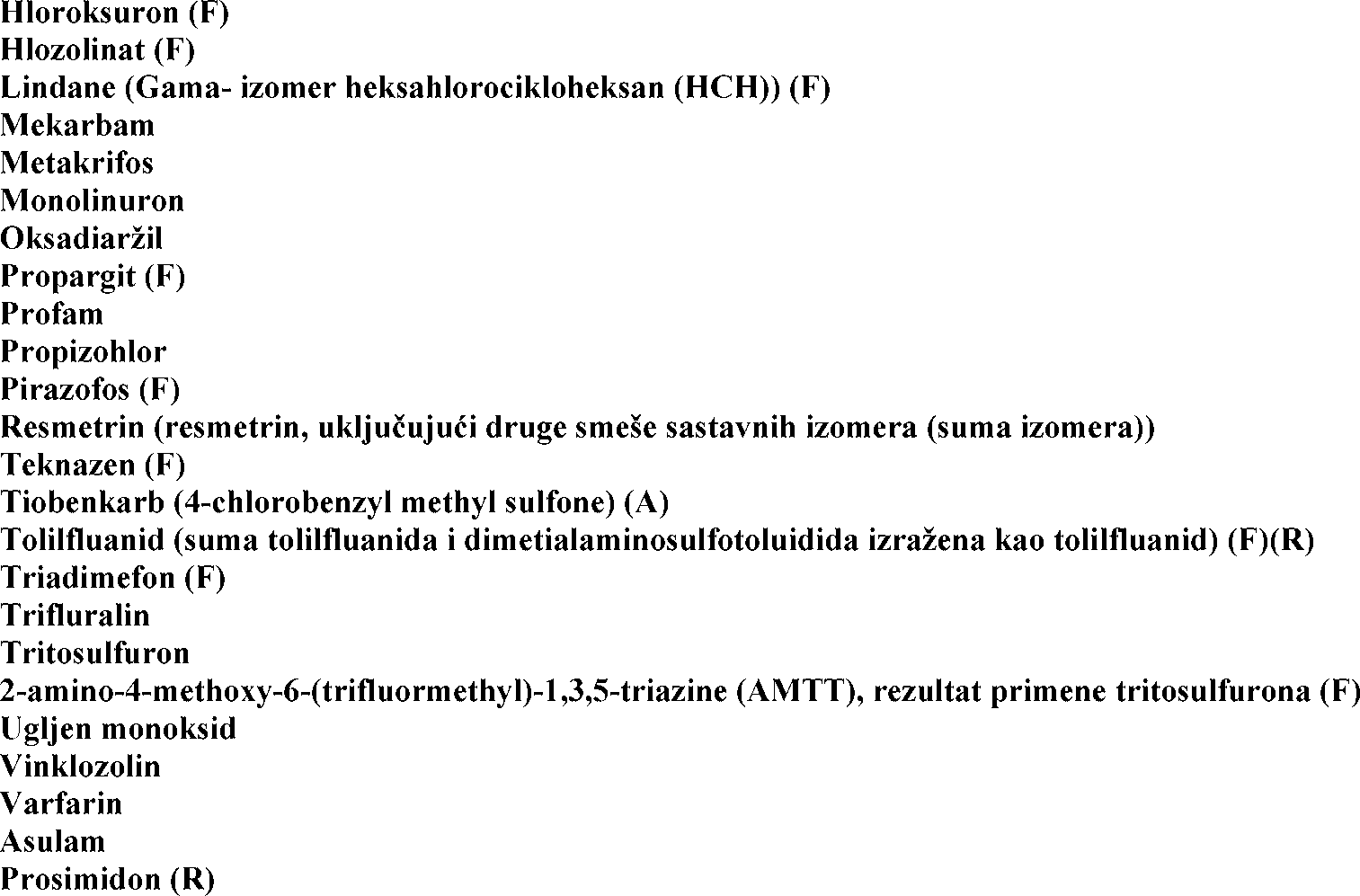  – – – – – – – –(1) Oвај прилог правилника усклађен је са Уредбом Европског парламента и Савета (ЕЗ) број 396/2005 од 23. фебруара 2005. године о максималним нивоима пестицида у или на храни и храни за животиње биљног и животињског порекла којом се мења Директива 91/414/ЕЕЦ (Regulation (EC) No 396/2005 of the European Parliament and of the Council of 23 February 2005 on maximum residue levels of pesticides in or on food and feed of plant and animal origin and amending Council Directive 91/414/EEC), односно са: Уредбом (ЕЗ) Европског парламента и Савета број 299/2008 од 11. марта 2008. године којом је измењена Уредба (ЕЗ) број 396/2005 о максималним нивоима пестицида у или на храни и храни за животиње биљног и животињског порекла, а која се односи на на спровођење овлашћења додељених Европској комисији (Regulation (EC) No 299/2008 of the European Parliament and of the Council of 11 March 2008 amending Regulation (EC) No 396/2005 on maximum residue levels of pesticides in or on food and feed of plant and animal origin, as regards the implementing powers conferred on the Commission);Уредбом Kомисије (ЕУ) број 899/2012 од 21. септембра 2012. године којом су измењени Анекси II и III Уредбе Европског парламента и Савета (ЕЗ) број 396/2005 у смислу максималних нивоа резидуа за acefat, alahlor, anilazin, azociklotin, benfurakarb, butilat, kaptafol, karbaril, karbofuran, karbosulfan, hlorfenapir, hlortal-dimetil, hlortiamid, ciheksatin, diazinon, dihlobenil, dikofol, dimetipin, dinikonazol, disulfoton, fenitrotion, flufenzin, furatiokarb, heksakonazol, laktofen, mepronil, metamidofos, metopren, monokrotofos, monuron, oksikarboksin, oksidemeton-metil, paration-metil, forate, fosalon, prosimidon, profenofos, propahlor, kvinklorak, kvintozen, tolilfluanid, trihlorfon, tridemorf и trifluralin у или на одређеним производима и којом је измењена та Уредба утврђивањем Анекса V којим су утврђене подразумеване (стандардне) вредности (Commission Regulation (EU) No 899/2012 of 21 September 2012 amending Annexes II and III to Regulation (EC) No 396/2005 of the European Parliament and of the Council as regards maximum residue levels for acephate, alachlor, anilazine, azocyclotin, benfuracarb, butylate, captafol, carbaryl, carbofuran, carbosulfan, chlorfenapyr, chlorthal-dimethyl, chlorthiamid, cyhexatin, diazinon, dichlobenil, dicofol, dimethipin, diniconazole, disulfoton, fenitrothion, flufenzin, furathiocarb, hexaconazole, lactofen, mepronil, methamidophos, methoprene, monocrotophos, monuron, oxycarboxin, oxydemeton-methyl, parathion-methyl, phorate, phosalone, procymidone, profenofos, propachlor, quinclorac, quintozene, tolylfluanid, trichlorfon, tridemorph and trifluralin in or on certain products and amending that Regulation by establishing Annex V listing default values);Уредбом Kомисије (ЕУ) број 772/2013 од 8. август 2013. године којом су измењени Анекси II, III и V Уредбе Европског парламента и Савета (ЕЗ) број 396/2005 у смислу максималних нивоа резидуа за difenilamin у или на одређеним производима (Commission Regulation (EU) No No 772/2013 of 8 August 2013 amending Annexes II, III and V to Regulation (EC) No 396/2005 of the European Parliament and of the Council as regards maximum residue levels for diphenylamine in or on certain products);Уредбом Kомисије (ЕУ) број 777/2013 од 12. август 2013. године којом су измењени Анекси II, III и V Уредбе Европског парламента и Савета (ЕЗ) број 396/2005 у сми- слу максималних нивоа резидуа за klodinafop, klomazon, diuron, etalfluralin, ioksinil, iprovalikarb, maleik hidrazid, mepanipirim, metkonazol, prosulfokarb и tepraloksidim у или на одређеним производима (Commission Regulation (EU) No 777/2013 of 12 August 2013 amending Annexes II, III and V to Regulation (EC) No 396/2005 of the European Parliament and of the Council as regards maximum residue levels for clodinafop, clomazone, diuron, ethalfluralin, ioxynil, iprovalicarb, maleic hydrazide, mepanipyrim, metconazole, prosulfocarb and tepraloxydim in or on certain products);Уредбом Kомисије (ЕУ) број 1138/2013 од 8. новембра 2013. године којом су измењени Анекси II, III и V Уредбе Европског парламента и Савета (ЕЗ) број 396/2005 у сми- слу максималних нивоа резидуа за bitertanol, hlorfenvinfos, dodine и vinklozolin у или на одређеним производима (Commission Regulation (EU) 1138/2013 of 8 November 2013 amending Annexes II, III and V to Regulation (EC) No 396/2005 of the European Parliament and of the Council as regards maximum residue levels for bitertanol, chlorfenvinphos, dodine and vinclozolin in or on certain products);Уредбом Kомисије (ЕУ) број 1317/2013 од 16. децембра 2014. године којом су измењени Анекси II, III и V Уредбе Европског парламента и Савета (ЕЗ) број 396/2005 у смислу максималних нивоа резидуа за 2,4-D, beflubutamid, ciklanilid, dinikonazol, florasulam, metolahlor и S-metolahlor и milbemektin у или на одређеним производима (Commission Regulation (EU) 1317/2013 of 16 December 2013 amending Annexes II, III and V to Regulation (EC) No 396/2005 of the European Parliament and of the Council as regards maximum residue levels for 2,4-D, beflubutamid, cyclanilide, diniconazole, florasulam, metolachlor and S-metolachlor, and milbemectin in or on certain products);Уредбом Kомисије (ЕУ) број 79/2014 од 29. јануара 2014. године којом су измењени Анекси II, III и V Уредбе Европског парламента и Савета (ЕЗ) број 396/2005 у смислу максималних нивоа резидуа за bifenazat, hlorprofam, esfenvalerat, fludioksonil и tiobenkarb у или на одређеним производима (Commission Regulation (EU) 79/2014 of 29 January 2014 amending Annexes II, III and V to Regulation (EC) No 396/2005 of the European Parliament and of the Council as regards maximum residue levels for bifenazate, chlorpropham, esfenvalerate, fludioxonil and thiobencarb in or on certain products);Уредбом Kомисије (ЕУ) број 87/2014 од 31. јануара 2014. године којом су измењени Анекси II, III и V Уредбе Европског парламента и Савета (ЕЗ) број 396/2005 у сми- слу максималних нивоа резидуа за acetamiprid, butralin, hlorotoluron, daminozid, izoproturon, picoksiystrobin, pirimethanil и trineksapak у или на одређеним производима (Commission Regulation (EU) 87/2014 of 31 January 2014 amending Annexes II, III and V to Regulation (EC) No 396/2005 of the European Parliament and of the Council as regards maximum residue levels for acetamiprid, butralin, chlorotoluron, daminozide, isoproturon, picoxystrobin, pyrimethanil and trinexapac in or on certain products);Уредбом Kомисије (ЕУ) број 289/2014 од 21. марта 2014. године којом су измењени Анекси II, III и V Уредбе Европског парламента и Савета (ЕЗ) број 396/2005 у сми- слу максималних нивоа резидуа за foramsulfuron, azimsulfuron, jodosulfuron, oksasulfuron, mezosulfuron, flazasulfuron, imazosulfuron, propamokarb, bifenazat, hlorprofam и tiobenkarb у или на одређеним производима (Commission Regulation (EU) 289/2014 of 21 March 2014 amending Annexes II, III and V to Regulation (EC) No 396/2005 of the European Parliament and of the Council as regards maximum residue levels for foramsulfuron, azimsulfuron, iodosulfuron, oxasulfuron, mesosulfuron, flazasulfuron, imazosulfuron, propamocarb, bifenazate, chlorpropham and thiobencarb in or on certain products);Уредбом Kомисије (ЕУ) број 703/2014 од 19. јуна 2014. године којом су измењени Анекси II, III и V Уредбе Европског парламента и Савета (ЕЗ) број 396/2005 у смислу максималних нивоа резидуа за acibenzolar-S-metil, etoksikvin, flusilazol, izoksaflutoe, molinat, propoksikarbazon, piraflufen-etil, kvinoklamin и varfarin у или на одређеним про- изводима (Commission Regulation (EU) 703/2014 of 19 June 2014 amending Annexes II, III and V to Regulation (EC) No 396/2005 of the European Parliament and of the Council as regards maximum residue levels for acibenzolar-S-methyl, ethoxyquin, flusilazole, isoxaflutole, molinate, propoxycarbazone, pyraflufen-ethyl, quinoclamine and warfarin in or on certain products in or on certain products);Уредбом Kомисије (ЕУ) број 1126/2014 од 17. октобра 2014. године којом су измењени Анекси II, III и IV Уредбе Европског парламента и Савета (ЕЗ) број 396/2005 у смислу максималних нивоа резидуа за asulam, cijanamide, dikloran, flumioksazin, flupirsulfuron-metil, pikolinafen и propizohlor у или на одређеним производима (Commission Regulation (EU) 1126/2014 of 17 October 2014 amending Annexes II, III and V to Regulation (EC) No 396/2005 of the European Parliament and of the Council as regards maximum residue levels for asulam, cyanamide, dicloran, flumioxazin, flupyrsulfuron-methyl, picolinafen and propisochlor in or on certain products);Уредбом Kомисије (ЕУ) број 1146/2014 од 23. октобра 2014. године којом су измењени Анекси II, III, IV и V Уредбе Европског парламента и Савета (ЕЗ) број 396/2005 у смислу максималних нивоа резидуа за antrakvinon, benfluralin, bentazon, bromoksinil, hlorotalonil, famoksadon, imazamoks, metil briomid, propanil и sumporna kiselina у или на одређеним производима (Commission Regulation (EU) 1146/2014 of 23 October 2014 amending Annexes II, III, IV and V to Regulation (EC) No 396/2005 of the European Parliament and of the Council as regards maximum residue levels for anthraquinone, benfluralin, bentazone, bromoxynil, chlorothalonil, famoxadone, imazamox, methyl bromide, propanil and sulphuric acid in or on certain products);Уредбом Kомисије (ЕУ) број 2015/399 од 25. фебруара 2015. године којом су измењени Анекси II, III и V Уредбе Европског парламента и Савета (ЕЗ) број 396/2005 у смислу максималних нивоа резидуа за 1,4-dimetilnaftalen, benfurakarb, karbofuran, karbosulfan, etefon, fenamidon, fenvalerat, fenheksamid, furatiokarb, imazapir, malation, pikoksistrobin, spirotetramat, tepraloksidim и trifloksistrobin у или на одређеним производима (Commission Regulation (EU) 2015/399 of 25 February 2015 amending Annexes II, III and V to Regulation (EC) No 396/2005 of the European Parliament and of the Council as regards maximum residue levels for 1,4-dimethylnaphthalene, benfuracarb, carbofuran, carbosulfan, ethephon, fenamidone, fenvalerate, fenhexamid, furathiocarb, imazapyr, malathion, picoxystrobin, spirotetramat, tepraloxydim and trifloxystrobin in or on certain products);Уредбом Kомисије (ЕУ) број 2015/400 од 25. фебруара 2015. године којом су измењени Анекси II, III и V Уредбе Европског парламента и Савета (ЕЗ) број 396/2005 у сми- слу максималних нивоа резидуа за koštano ulje, ugljen monoksid, dodemorf, iprodion, metaldehid, metazahlor, parafinsko ulje (CAS 64742-54-7), petroleum ulja (CAS 92062-35- 6) и propargit у или на одређеним производима (Commission Regulation (EU) 2015/400 of 25 February 2015 amending Annexes II, III and V to Regulation (EC) No 396/2005 of the European Parliament and of the Council as regards maximum residue levels for bone oil, carbon monoxide, cyprodinil, dodemorph, iprodione, metaldehyde, metazachlor, paraffin oil (CAS 64742-54-7), petroleum oils (CAS 92062-35-6) and propargite in or on certain products);Уредбом Kомисије (ЕУ) број 2015/552 од 7. априла 2015. године којом су измењени Анекси II, III и V Уредбе Европског парламента и Савета (ЕЗ) број 396/2005 у смислу максималних нивоа резидуа за 1,3-dihloropropen, bifenoks, dimetenamid-P, proheksadion, tolilfluanid и trifluralin у или на одређеним производима (Commission Regulation (EU) 2015/552 of 7 April 2015 amending Annexes II, III and V to Regulation (EC) No 396/2005 of the European Parliament and of the Council as regards maximum residue levels for 1,3-dichloropropene, bifenox, dimethenamid-P, prohexadione, tolylfluanid and trifluralin in or on certain products);Уредбом Kомисије (ЕУ) број 2015/603 од 13. априла 2015. године којом су измењени Анекси II, III и V Уредбе Европског парламента и Савета (ЕЗ) број 396/2005 у смислу максималних нивоа резидуа за 2-naftiloksisirćetnu kiselinu, acetohlor, hloropikrin, diflufenikan, flurprimidol, flutolanil и spinosad у или на одређеним производима (Commission Regulation (EU) 2015/603 of 13 April 2015 amending Annexes II, III and V to Regulation (EC) No 396/2005 of the European Parliament and of the Council as regards maximum residue levels for 2-naphthyloxyacetic acid, acetochlor, chloropicrin, diflufenican, flurprimidol, flutolanil and spinosad in or on certain products);Уредбом Kомисије (ЕУ) број 2015/868 од 26. маја 2015. године којом су измењени Анекси II, III и V Уредбе Европског парламента и Савета (ЕЗ) број 396/2005 у смислу максималних нивоа резидуа за 2,4,5-T, barban, binapakril, bromofos-etil, kamfehlor (toksafen), hlorbufam, hloroksuron, hlozolinat, DNOC, di-alat, dinoseb, dinoterb, dioksation, etilen oksid, fentin acetat, fentin hidroksid, flucikloksuron, flucitrinat, formotion, mekarbam, metakrifos, monolinuron, fenotrin, profam, pirazofos, kvuinalfos, resmetrin, teknazen и vinklozolin у или на одређеним производима (Commission Regulation (EU) 2015/868 of 26 May 2015 amending Annexes II, III and V to Regulation (EC) No 396/2005 of the European Parliament and of the Council as regards maximum residue levels for 2,4,5-T, barban, binapacryl, bromophos-ethyl, camphechlor (toxaphene), chlorbufam, chloroxuron, chlozolinate, DNOC, di-allate, dinoseb, dinoterb, dioxathion, ethylene oxide, fentin acetate, fentin hydroxide, flucycloxuron, flucythrinate, formothion, mecarbam, methacrifos, monolinuron, phenothrin, propham, pyrazophos, quinalphos, resmethrin, tecnazene and vinclozolin in or on certain products);Уредбом Kомисије (ЕУ) број 2015/1040 од 30. jуна 2015. године којом су измењени Анекси II, III, IV и V Уредбе Европског парламента и Савета (ЕЗ) број 396/2005 у смислу максималних нивоа резидуа за azoksistrobin, dimoksiystrobin, fluroksipir, metoksifenozid, metrafenon, oksadiaržil и tribenuron у или на одређеним производима (Commission Regulation (EU) 1146/2014 of 23 October 2014 amending Annexes II, III, IV and V to Regulation (EC) No 396/2005 of the European Parliament and of the Council as regards maximum residue levels for 2015/1040 of 30 June 2015 amending Annexes II, III and V to Regulation (EC) No 396/2005 of the European Parliament and of the Council as regards maximum residue levels for azoxystrobin, dimoxystrobin, fluroxypyr, methoxyfenozide, metrafenone, oxadiargyl and tribenuron in or on certain products);Уредбом Kомисије (ЕУ) број 2015/1910 од 21. октобра 2015. године којом су измењени Анекси III и V Уредбе Европског парламента и Савета (ЕЗ) број 396/2005 у смислу максималних нивоа резидуа за guazatin у или на одређеним производима (Commission Regulation (EU) 2015/1910 of 21 October 2015 amending Annexes III and V to Regulation (EC) No 396/2005 of the European Parliament and of the Council as regards maximum residue levels for guazatine in or on certain products);Уредбом Kомисије (ЕУ) број 2016/67 од 19. јануара 2016. године којом су измењени Анекси II, III и V Уредбе Европског парламента и Савета (ЕЗ) број 396/2005 у сми- слу максималних нивоа резидуа за ametoktradin, hlorotalonil, difenilamin, flonikamid, fluazinam, fluoksastrobin, halauksxifen-metil, propamokarb, protiokonazol, tiakloprid и trifloksistrobin у или на одређеним производима (Commission Regulation (EU) 2016/67 of 19 January 2016 amending Annexes II, III and V to Regulation (EC) No 396/2005 of the European Parliament and of the Council as regards maximum residue levels for ametoctradin, chlorothalonil, diphenylamine, flonicamid, fluazinam, fluoxastrobin, halauxifen-methyl, propamocarb, prothioconazole, thiacloprid and trifloxystrobin in or on certain products);Уредбом Kомисије (ЕУ) број 2016/71 од 26. јануара 2016. године којом су измењени Анекси II, III и V Уредбе Европског парламента и Савета (ЕЗ) број 396/2005 у сми- слу максималних нивоа резидуа за 1-metilciklopropen, flonikamid, flutriafol, indolsirćetna kiselina, indolbuterna kiselina, petoksamid, pirimikarb, protiokonazol и teflubenzuron у или на одређеним производима (Commission Regulation (EU) 2016/71 of 26 January 2016 amending Annexes II, III and V to Regulation (EC) No 396/2005 of the European Parliament and of the Council as regards maximum residue levels for 1-methylcyclopropene, flonicamid, flutriafol, indolylacetic acid, indolylbutyric acid, pethoxamid, pirimicarb, prothioconazole and teflubenzuron in or on certain products);Уредбом Kомисије (ЕУ) број 2016/440 од 23. марта 2016. године којом су измењени Анекси II, III и V Уредбе Европског парламента и Савета (ЕЗ) број 396/2005 у смислу максималних нивоа резидуа за atrazin у или на одређеним производима (Commission Regulation (EU) 2016/440 of 23 March 2016 amending Annexes II, III and V to Regulation (EC) No 396/2005 of the European Parliament and of the Council as regards maximum residue levels for atrazine in or on certain products);Уредбом Kомисије (ЕУ) број 2016/1002 од 17. јуна 2016. године којом су измењени Анекси II, III и V Уредбе Европског парламента и Савета (ЕЗ) број 396/2005 у смислу максималних нивоа резидуа за AMTT, dikvat, dodin, glufosinat и tritosulfuron у или на одређеним производима (Commission Regulation (EU) 2016/1002 of 17 June 2016 amending Annexes II, III and V to Regulation (EC) No 396/2005 of the European Parliament and of the Council as regards maximum residue levels for AMTT, diquat, dodine, glufosinate and tritosulfuron in or on certain products);Уредбом Kомисије (ЕУ) број 2016/1866 од 17. октобра 2016. године којом су измењени Анекси II, III и V Уредбе Европског парламента и Савета (ЕЗ) број 396/2005 у сми- слу максималних нивоа резидуа за for 3-decen-2-on, acibenzolar-S-metil и heksahlorobenzen у или на одређеним производима (Commission Regulation (EU) 2016/1866 of 17 October 2016 amending Annexes II, III and V to Regulation (EC) No 396/2005 of the European Parliament and of the Council as regards maximum residue levels for 3-decen-2-one, acibenzolar-S-methyl and hexachlorobenzene in or on certain products);Уредбом Kомисије (ЕУ) број 2017/170 од 30. јануара 2017. године којом су измењени Анекси II и V Уредбе Европског парламента и Савета (ЕЗ) број 396/2005 у смислу максималних нивоа резидуа за for bifentrin, karbetamid, cinidon-etil, fenpropimorf и triflusulfuron у или на одређеним производима (Commission Regulation (EU) 2017/170 of 30 January 2017 amending Annexes II, III and V to Regulation (EC) No 396/2005 of the European Parliament and of the Council as regards maximum residue levels for bifenthrin, carbetamide, cinidon-ethyl, fenpropimorph and triflusulfuron in or on certain products);Уредбом Kомисије (ЕУ) број 2017/624 од 30. марта 2017. године којом су измењени Анекси II и V Уредбе Европског парламента и Савета (ЕЗ) број 396/2005 у смислу мак- сималних нивоа резидуа за bifenazat, daminozid and tolilfluanid у или на одређеним производима (Commission Regulation (EU) 2017/624 of 30 March 2017 amending Annexes II and V to Regulation (EC) No 396/2005 of the European Parliament and of the Council as regards maximum residue levels for bifenazate, daminozide and tolylfluanid in or on certain products);Уредбом Kомисије (ЕУ) број 2017/627 од 3. априла 2017. године којом су измењени Анекси II, III и V Уредбе Европског парламента и Савета (ЕЗ) број 396/2005 у смислу максималних нивоа резидуа за fenpiroksimat, triadimenol и triadimefon у или на одређеним производима (Commission Regulation (EU) 2017/627 of 3 April 2017 amending Annexes II, III and V to Regulation (EC) No 396/2005 of the European Parliament and of the Council as regards maximum residue levels for fenpyroximate, triadimenol and triadimefon in or on certain products);Уредбом Kомисије (ЕУ) број 2017/693 од 7. априла 2017. године којом су измењени Анекси II, III и V Уредбе Европског парламента и Савета (ЕЗ) број 396/2005 у смислу максималних нивоа резидуа за fluopiram; heksahlorcikloheksan (HCH), alfa-izomer; heksahlorcikloheksan (HCH), beta-izsomer; heksahlorcikloheksan (HCH), suma izomers, осим gama izomera; lindan (heksahlorcikloheksan (HCH), gama-izomer); nikotin и profenofos у или на одређеним производима (Commission Regulation (EU) 2017/978 of 9 June 2017 amending Annexes II, III and V to Regulation (EC) No 396/2005 of the European Parliament and of the Council as regards maximum residue levels for fluopyram; hexachlorocyclohexane (HCH), alpha-isomer; hexachlorocyclohexane (HCH), beta-isomer; hexachlorocyclohexane (HCH), sum of isomers, except the gamma isomer; lindane (hexachlorocyclohexane (HCH), gamma-isomer); nicotine and profenofos in or on certain products);Уредбом Kомисије (ЕУ) број 2017/978 од 9. јуна 2017. године којом су измењени Анекси II, III и V Уредбе Европског парламента и Савета (ЕЗ) број 396/2005 у смислу максималних нивоа резидуа за bitertanol, hlormekvat и tebufenpirad у или на одређеним производима (Commission Regulation (EU) 2017/693 of 7 April 2017 amending Annexes II, III and V to Regulation (EC) No 396/2005 of the European Parliament and of the Council as regards maximum residue levels for bitertanol, chlormequat and tebufenpyrad in or on certain products);Уредбом Kомисије (ЕУ) број 2017/983 од 9. јуна 2017. године којом су измењени Анекси III и V Уредбе Европског парламента и Савета (ЕЗ) број 396/2005 у смислу макси- малних нивоа резидуа за triciklazol у или на одређеним производима (Commission Regulation (EU) 2017/983 of 9 June 2017 amending Annexes III and V to Regulation (EC) No 396/2005 of the European Parliament and of the Council as regards maximum residue levels for tricyclazole in or on certain products).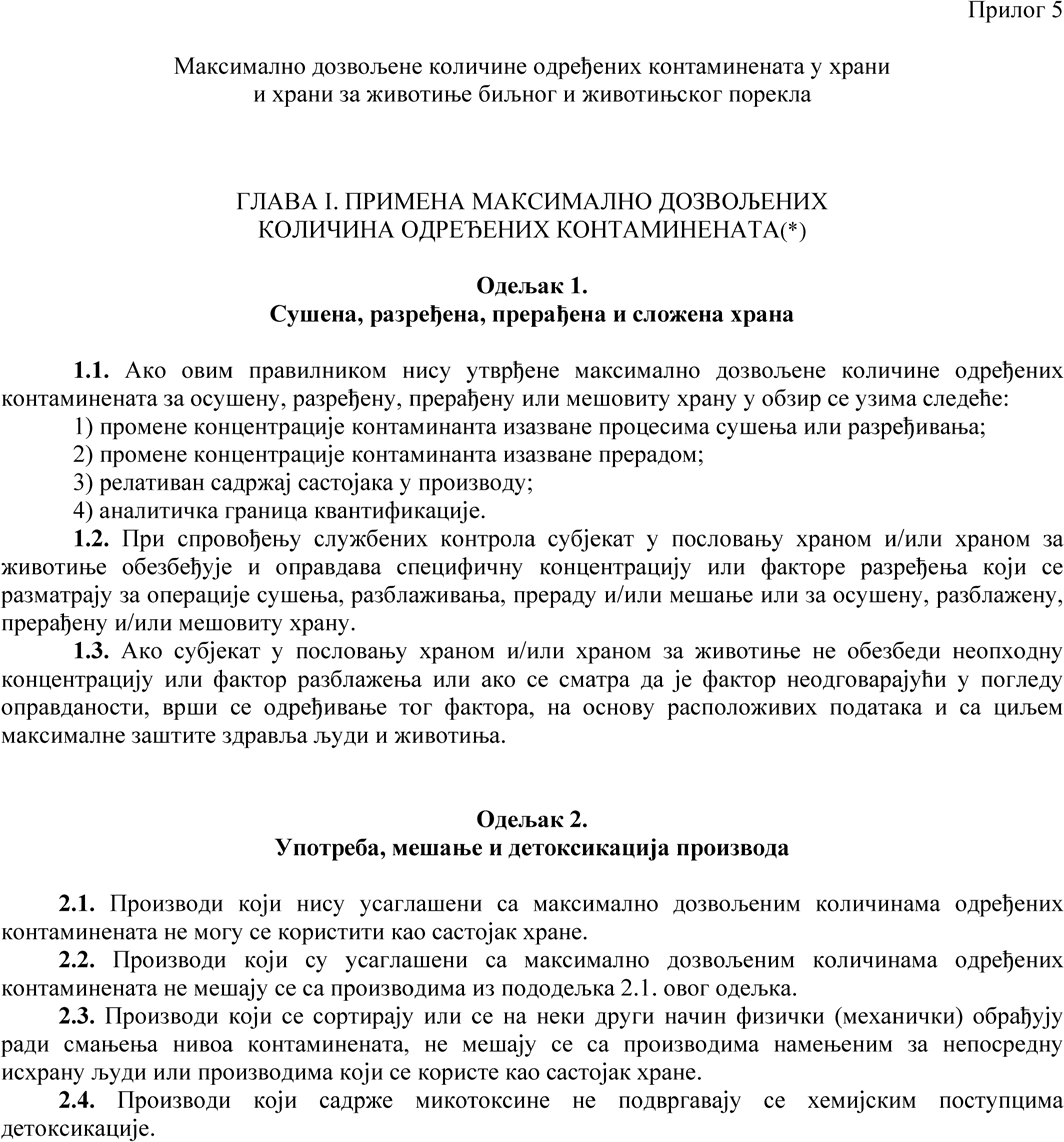 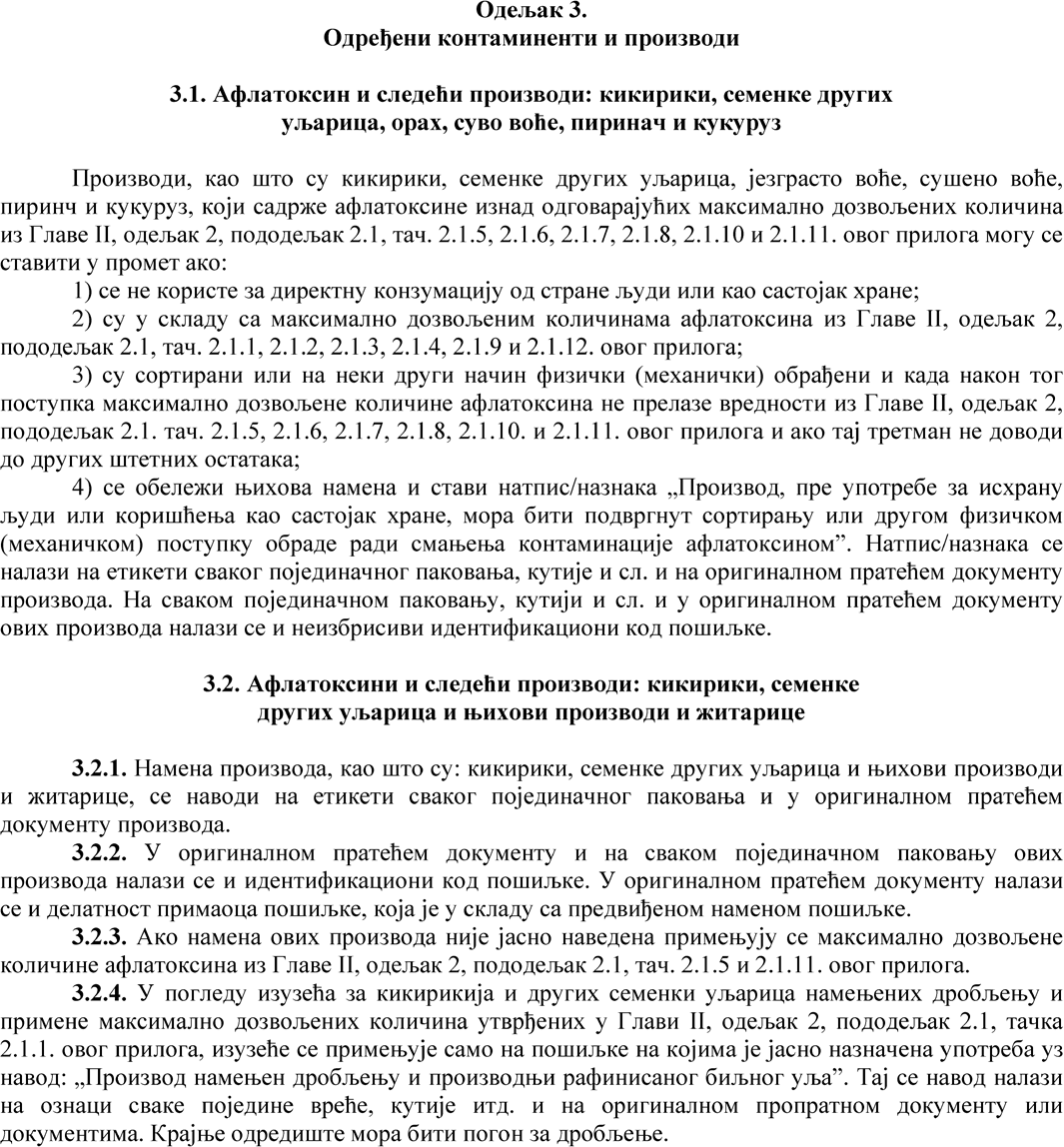 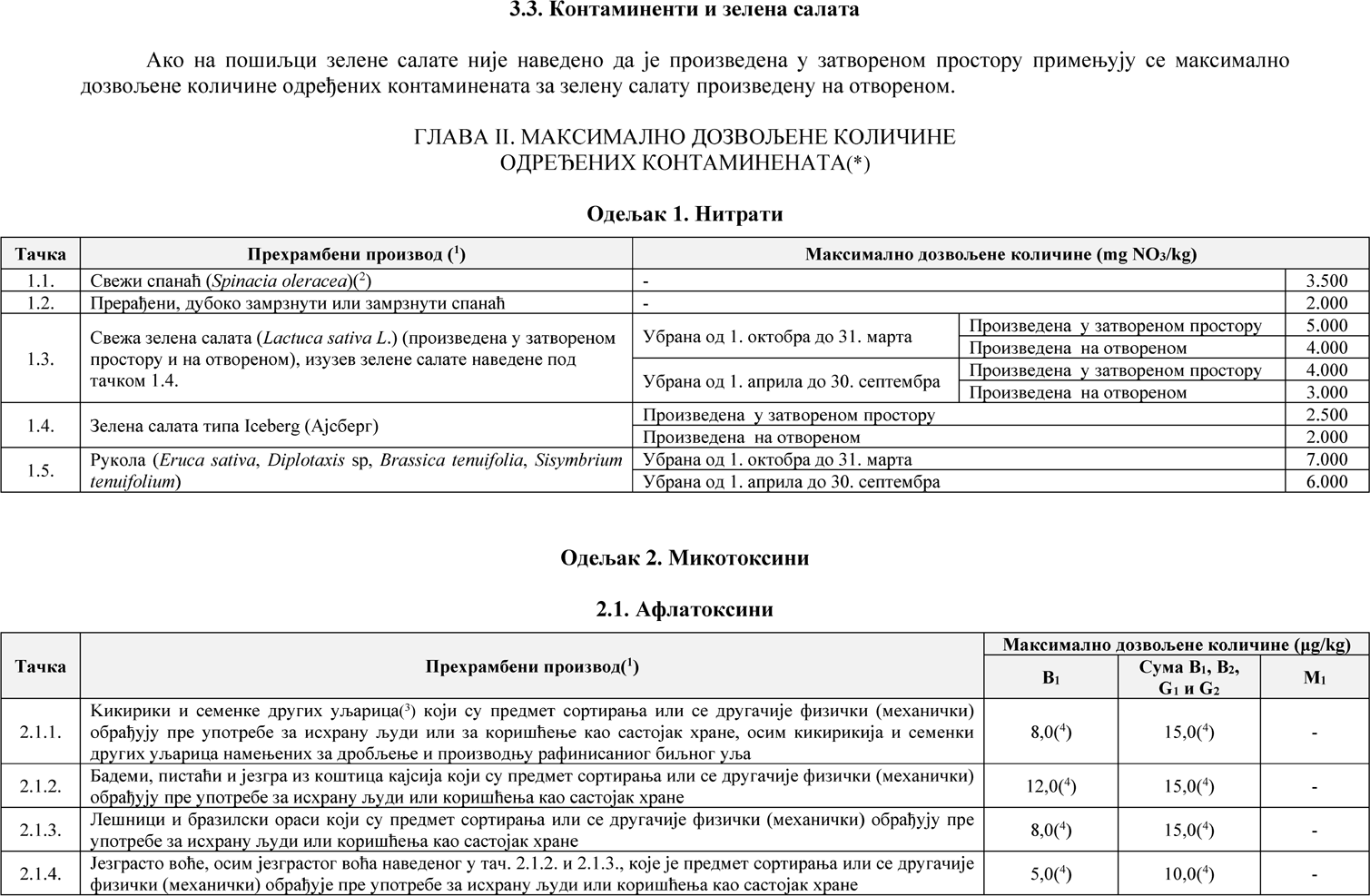 До 30. новембра 2019. године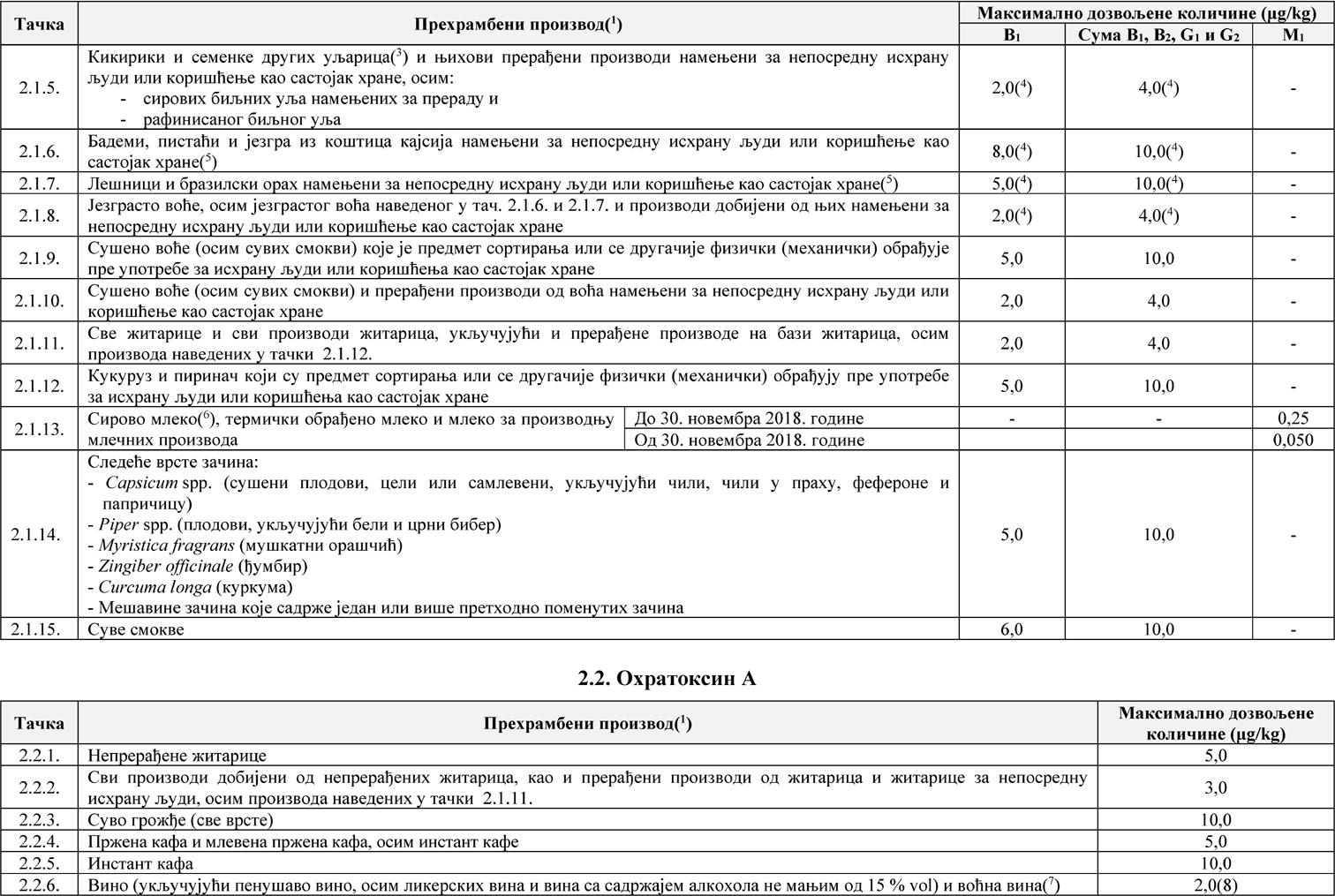 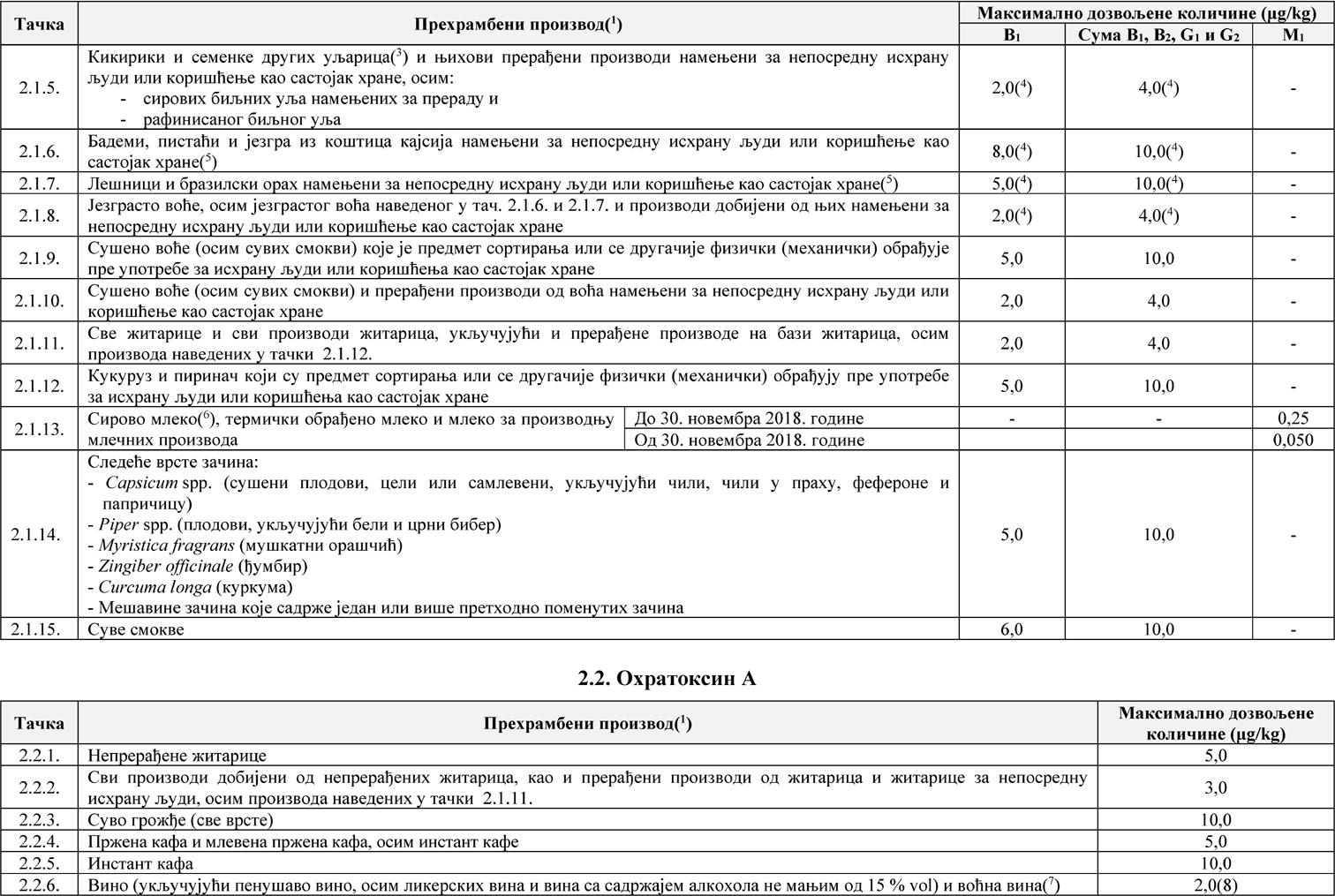 Од 1. децембра 2019. године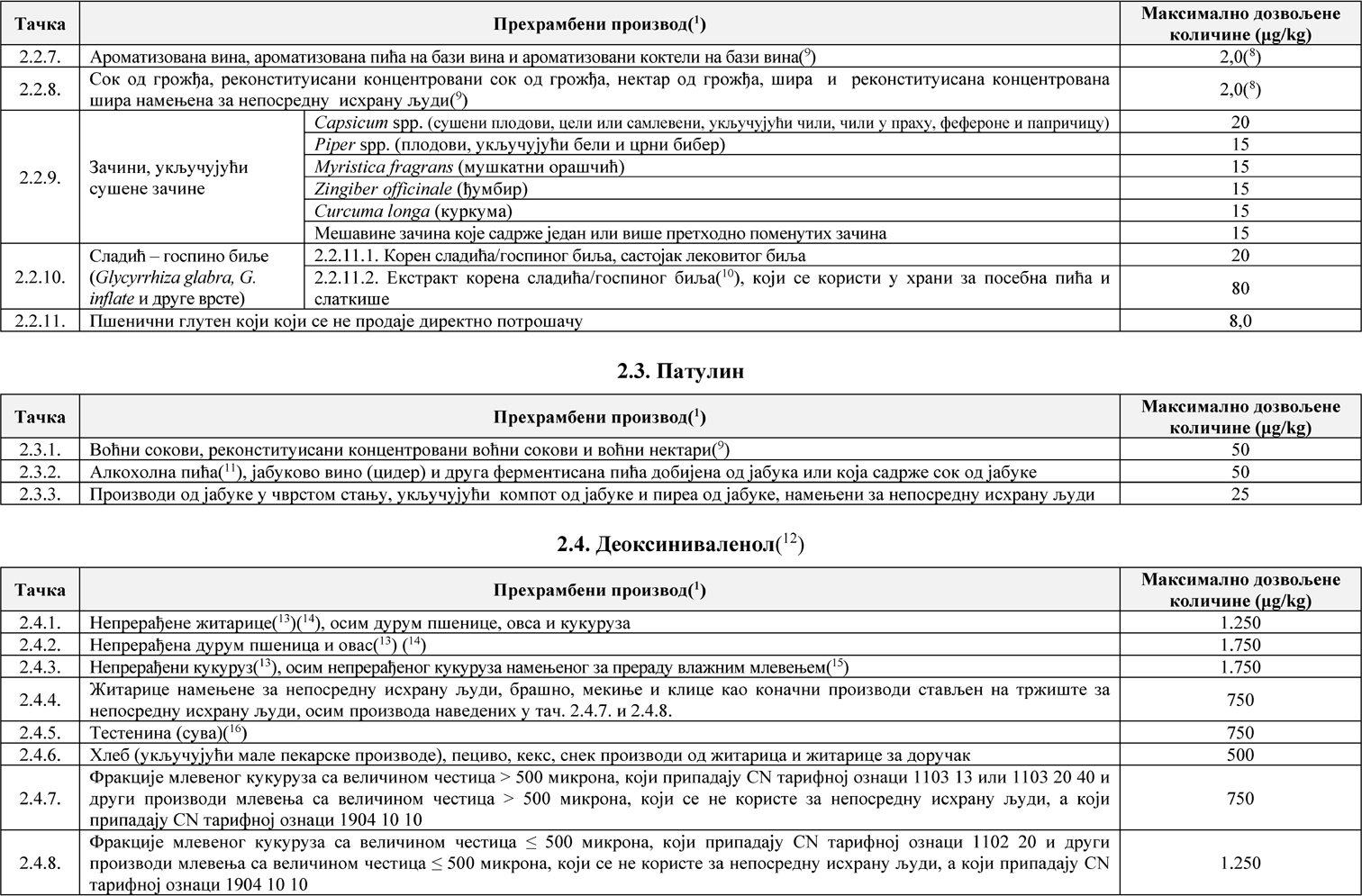 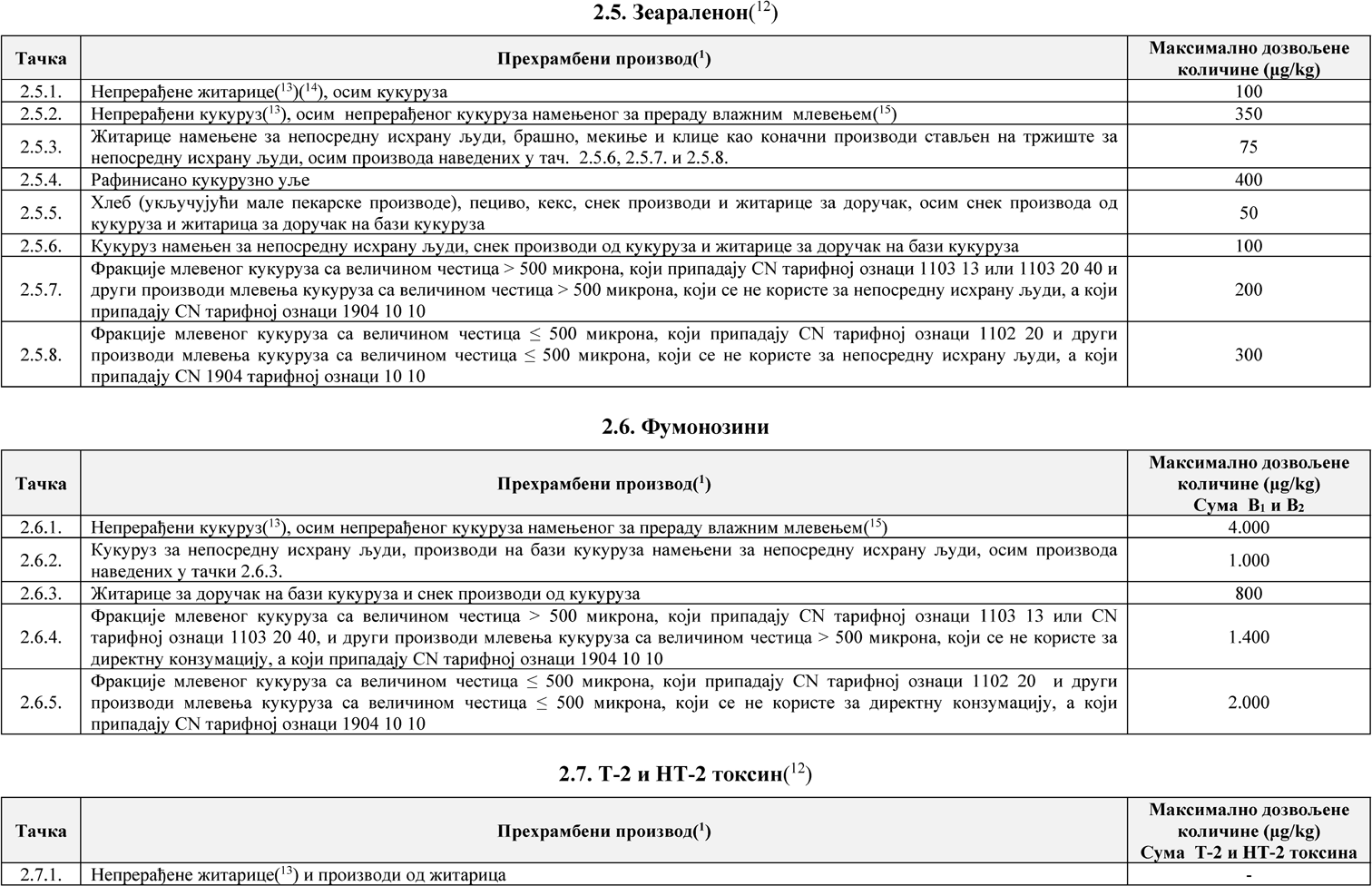 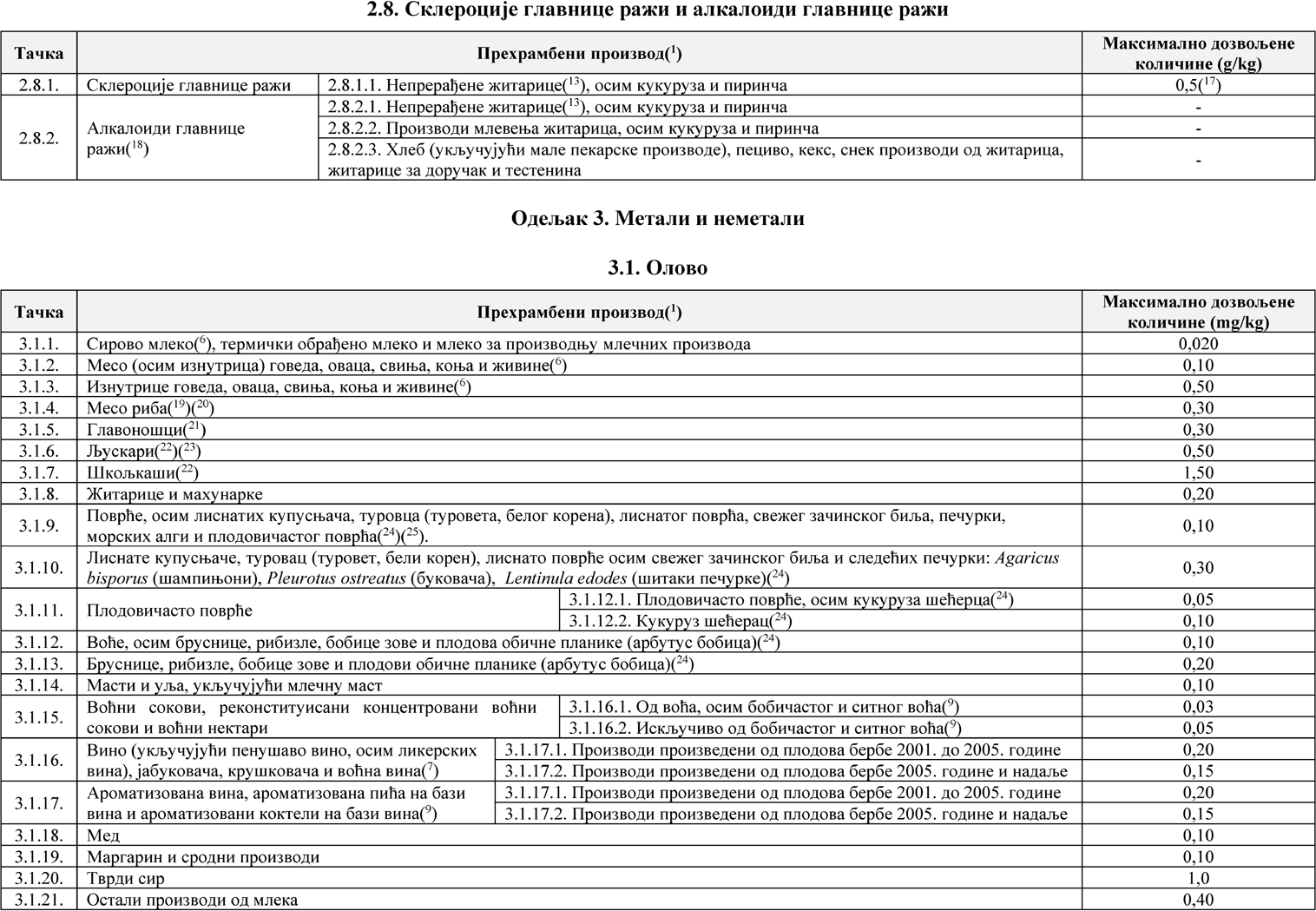 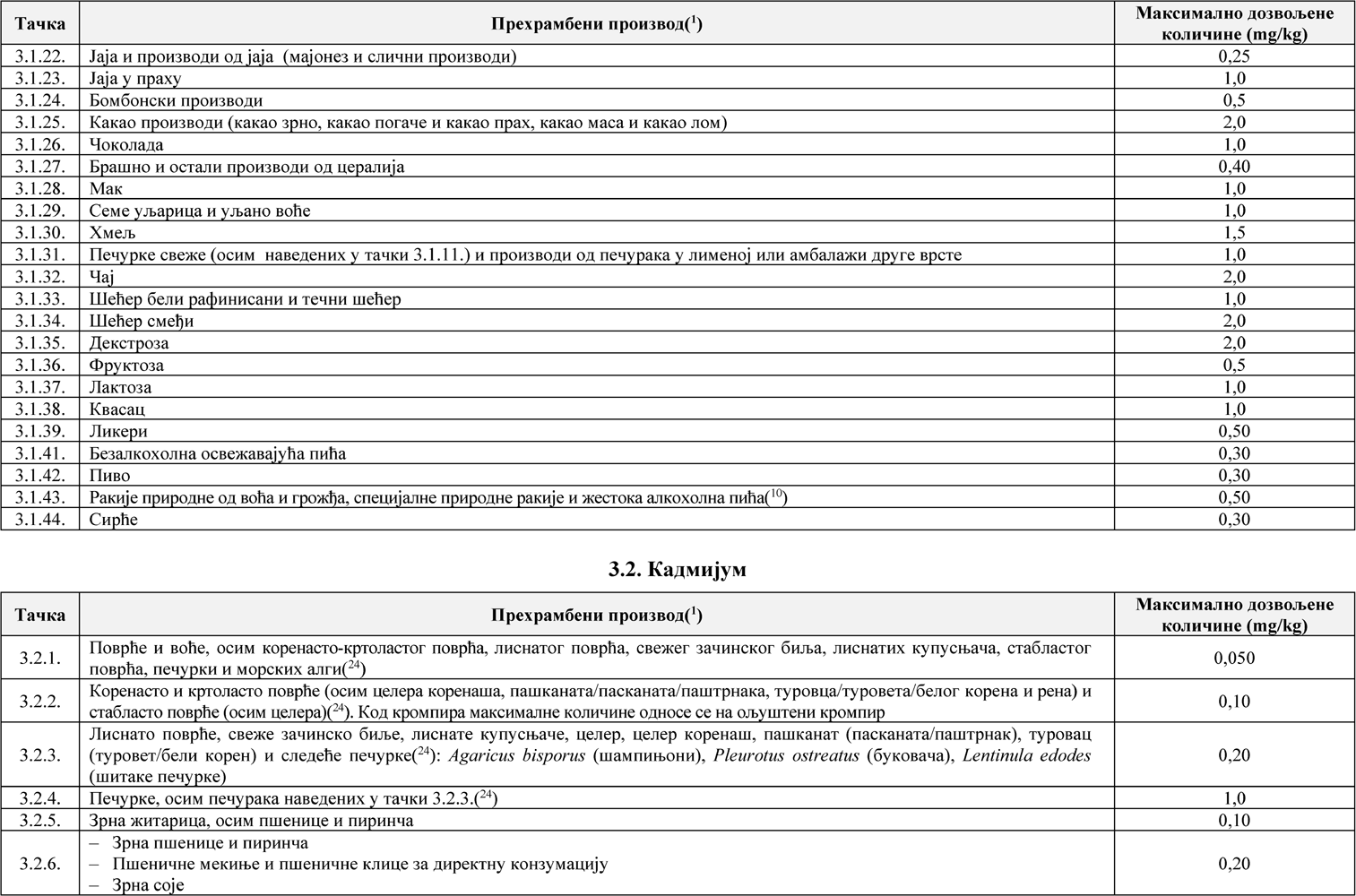 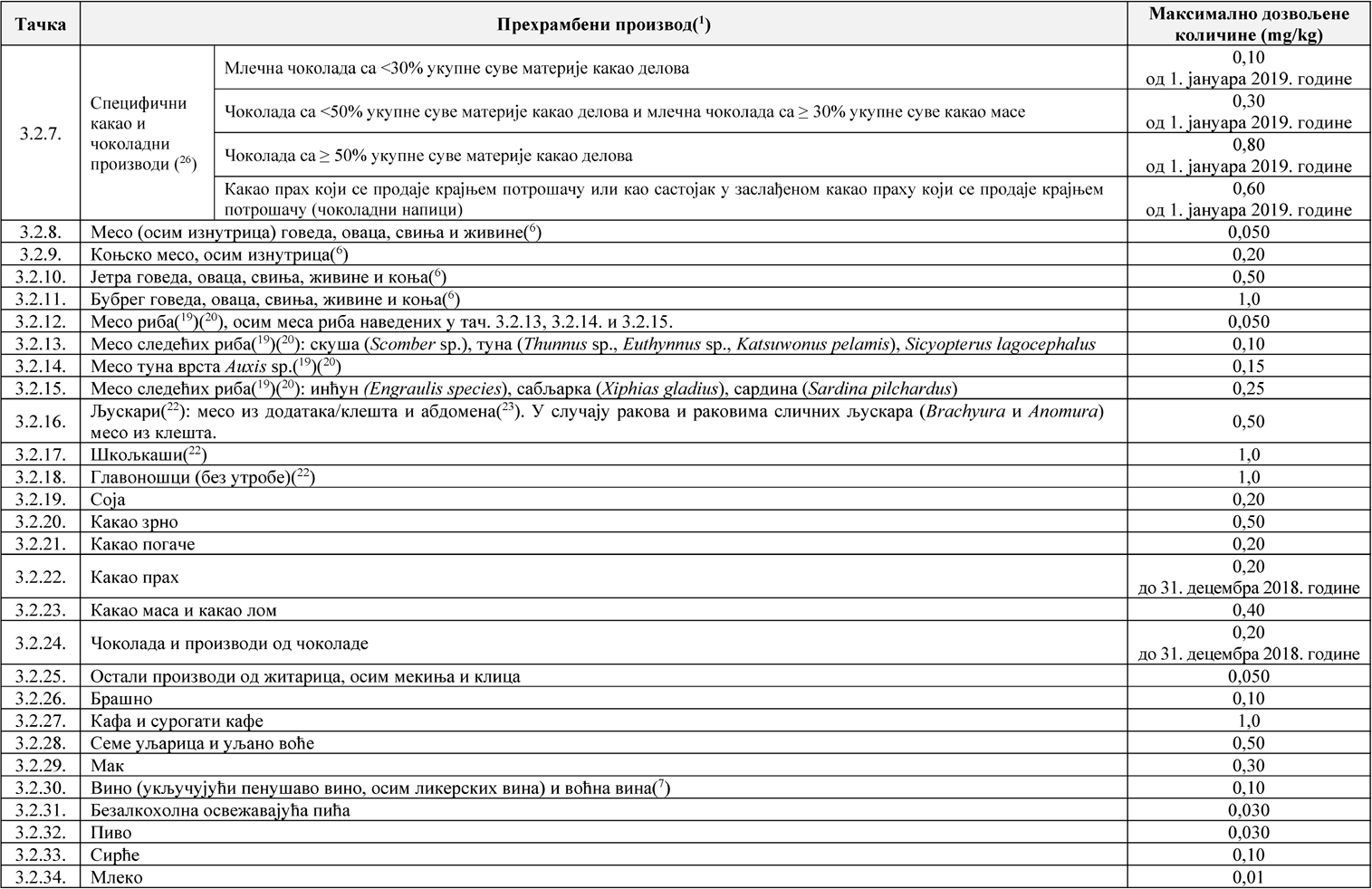 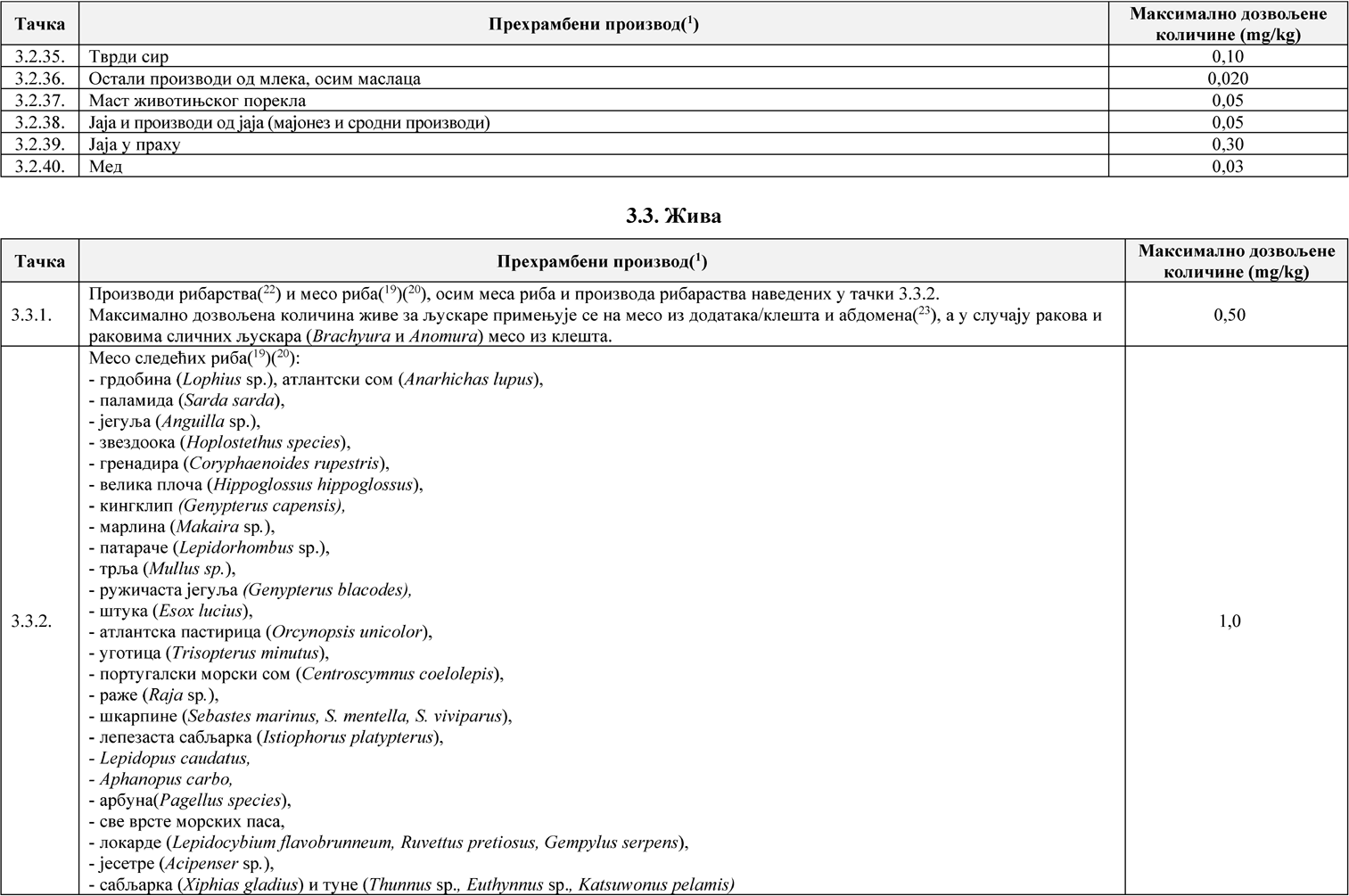 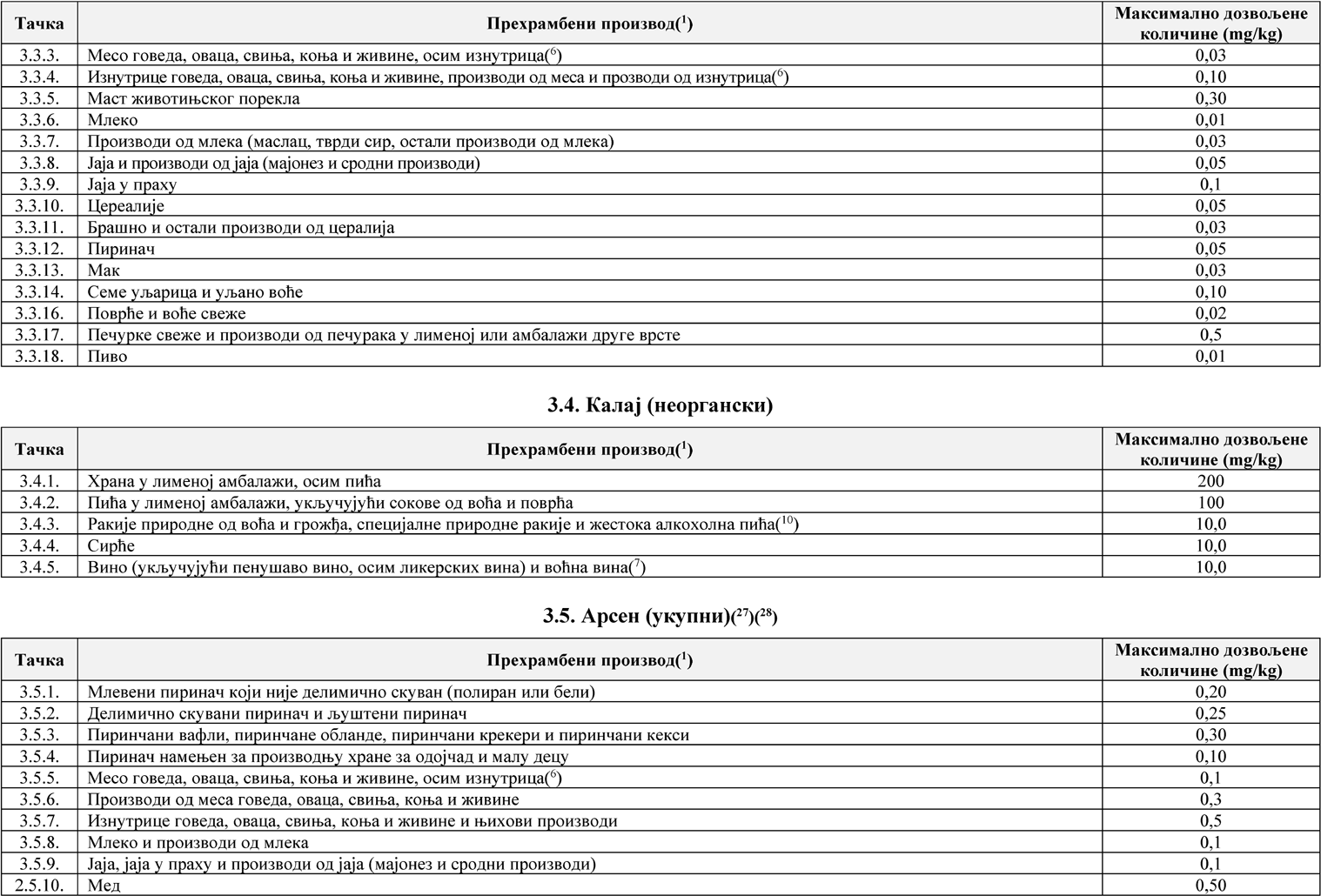 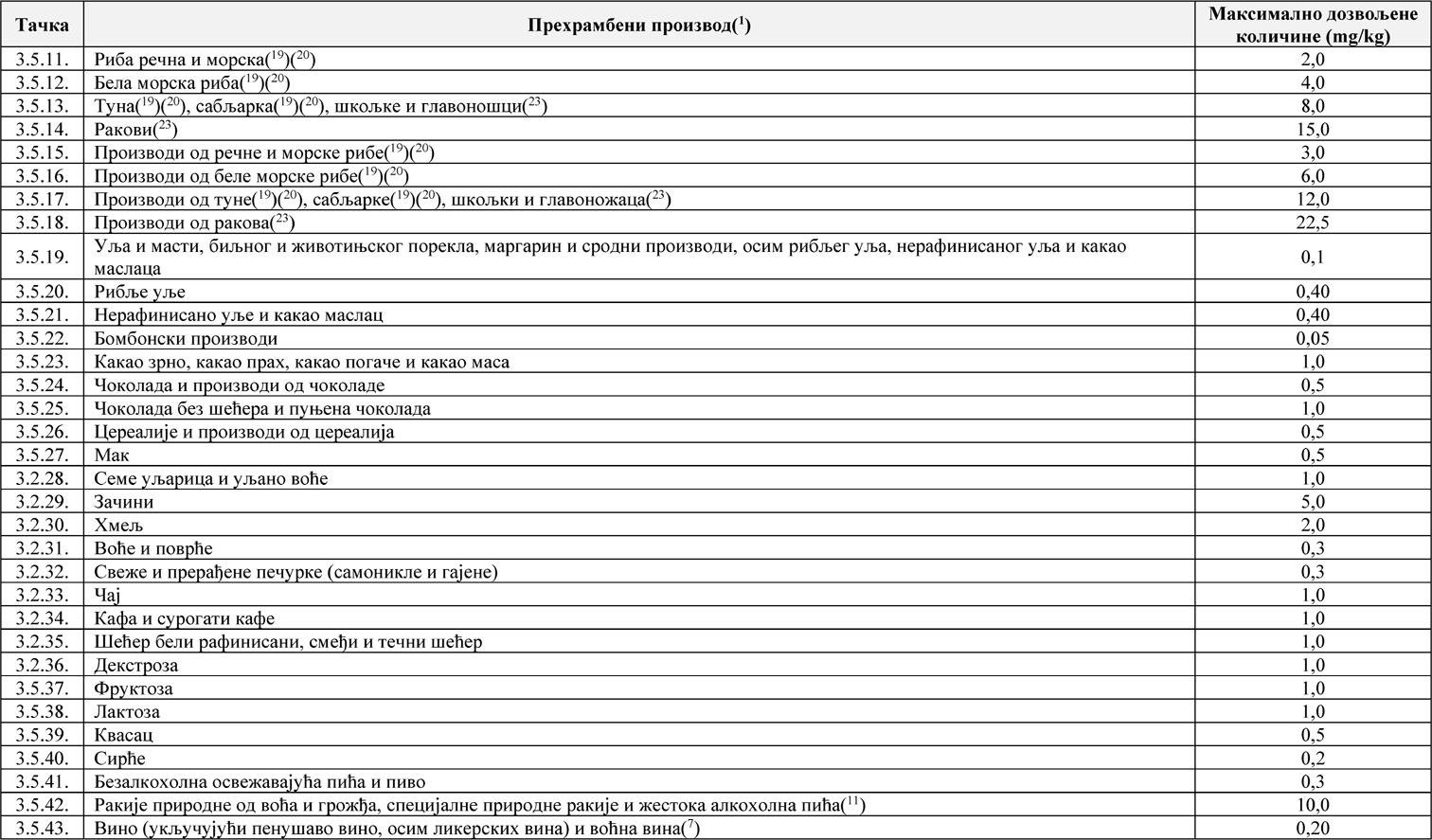 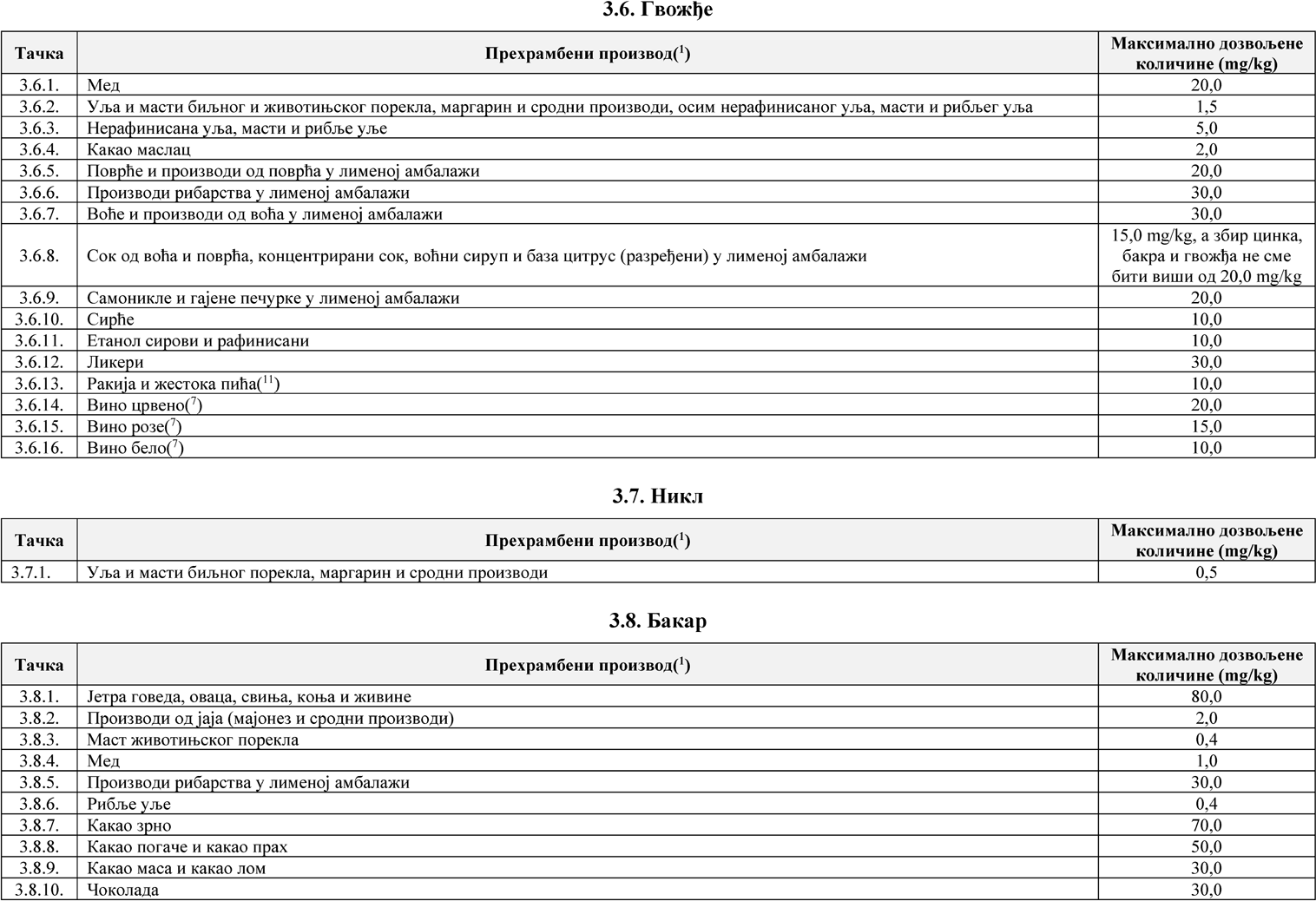 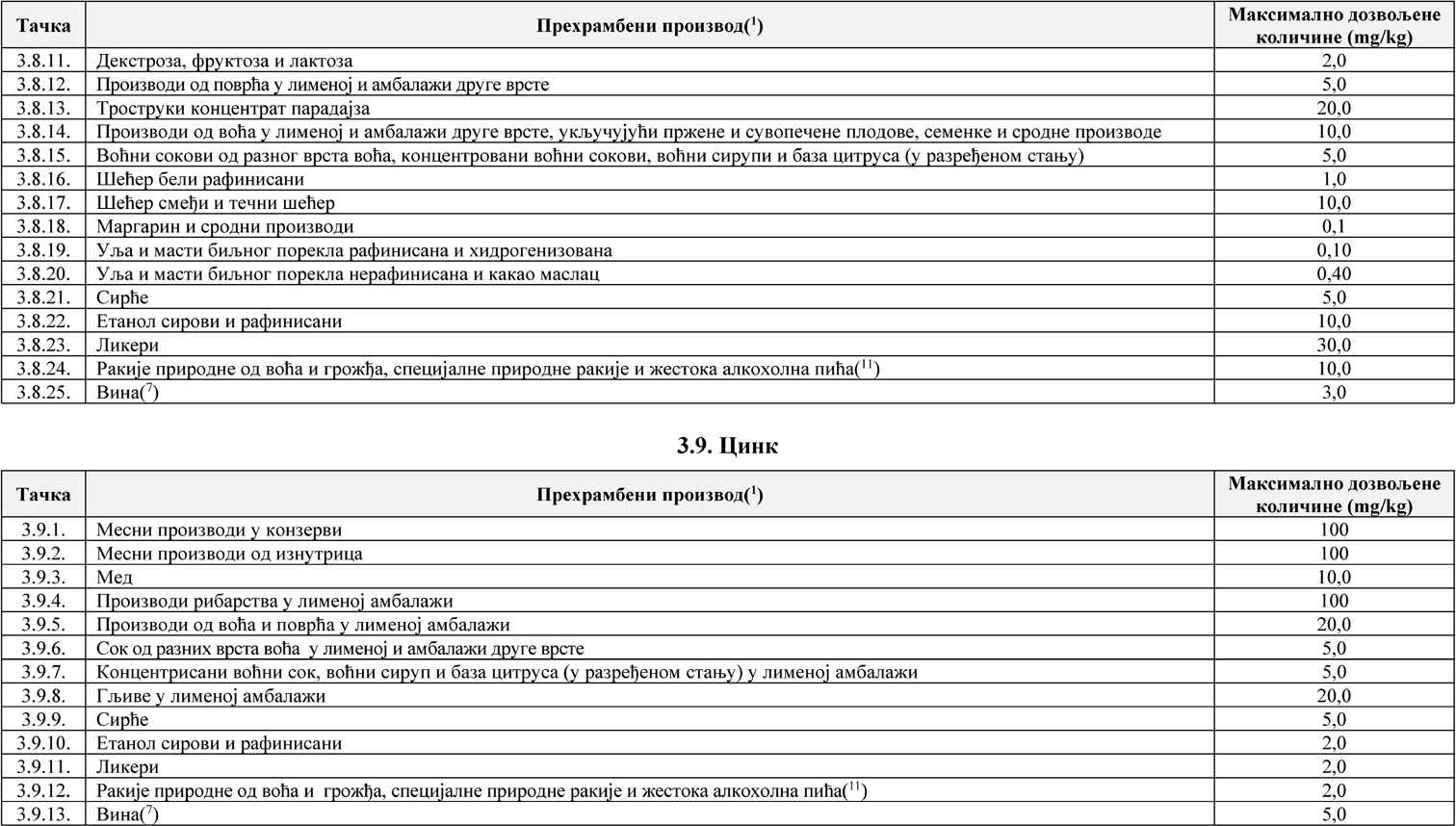 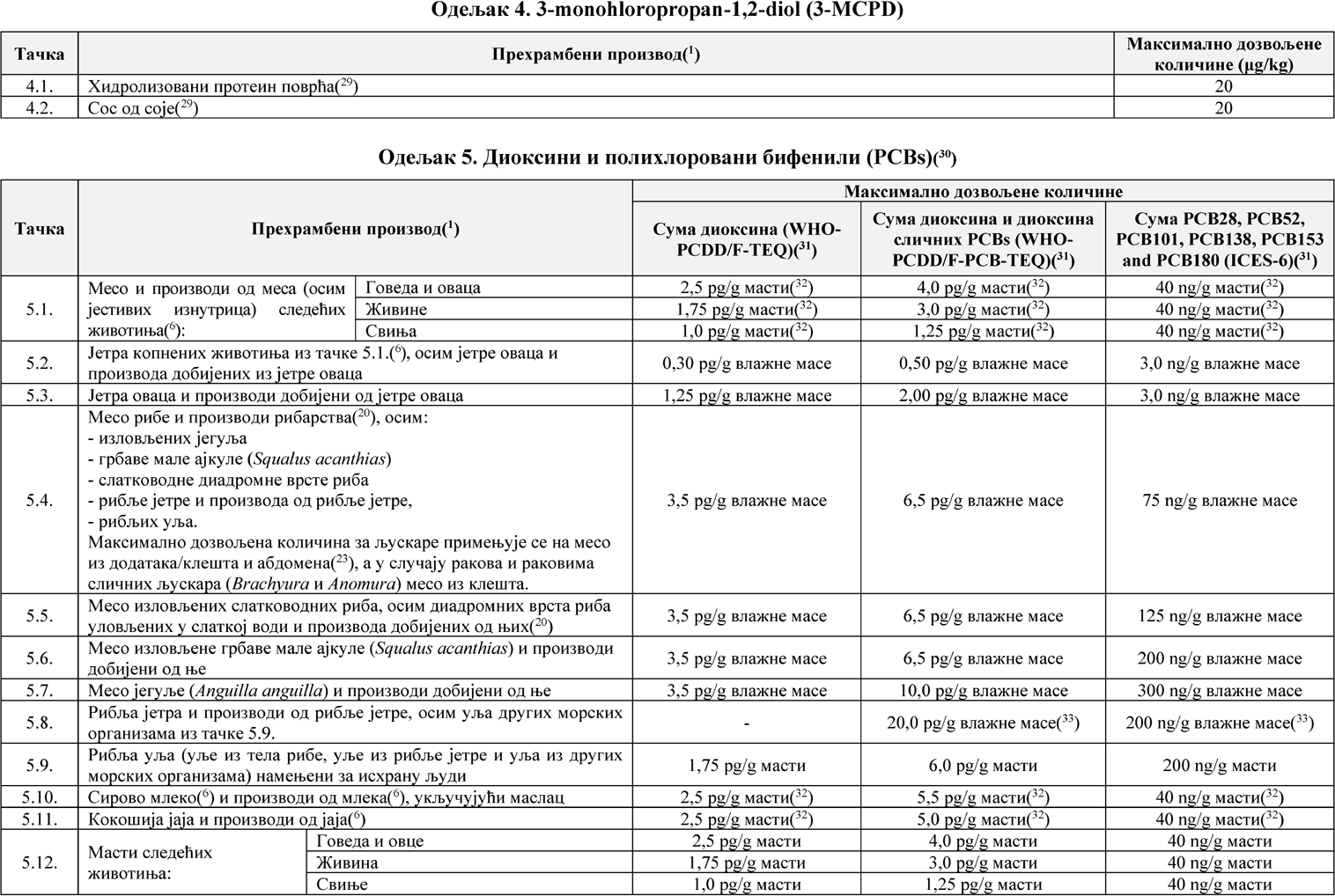 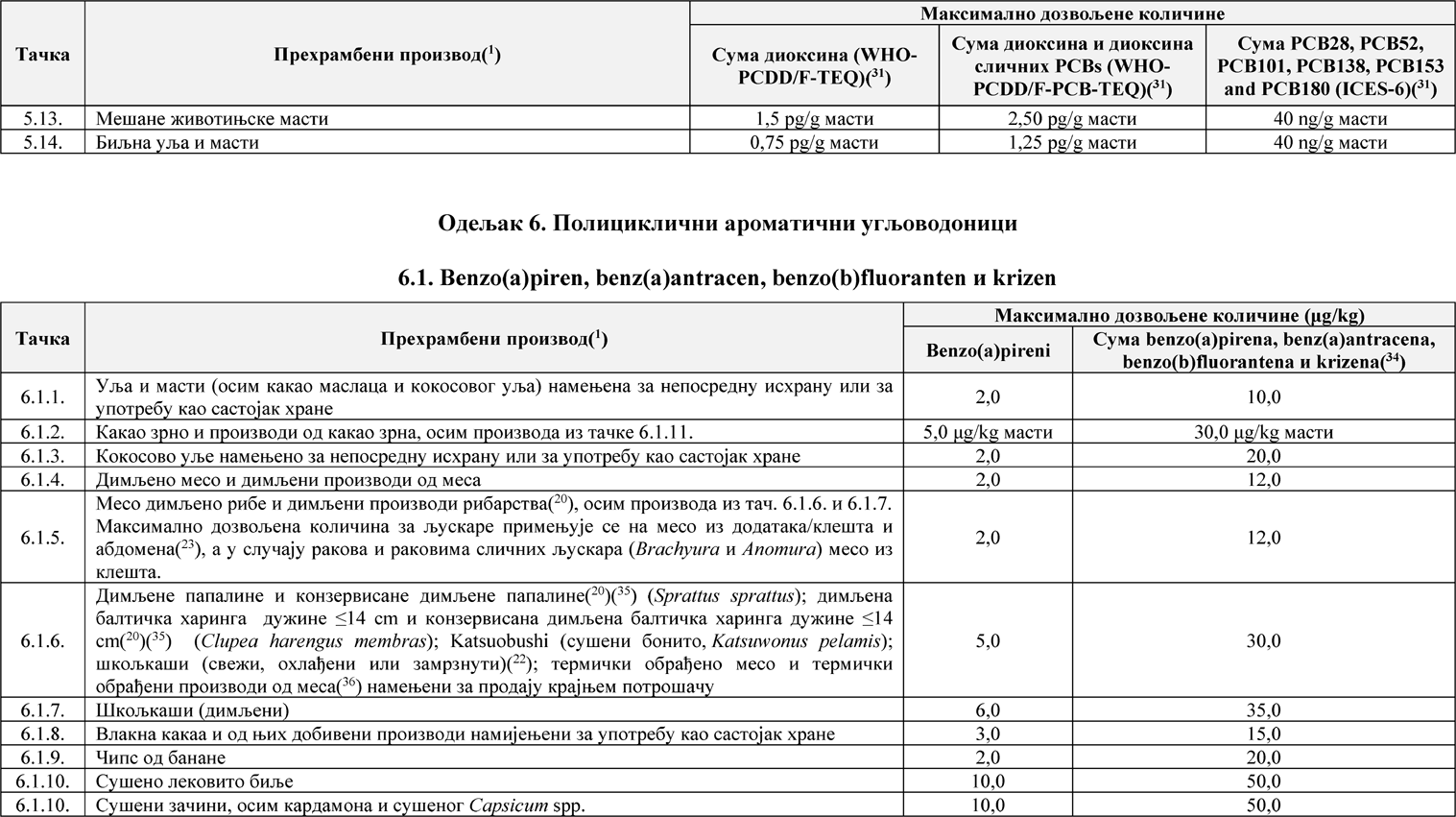 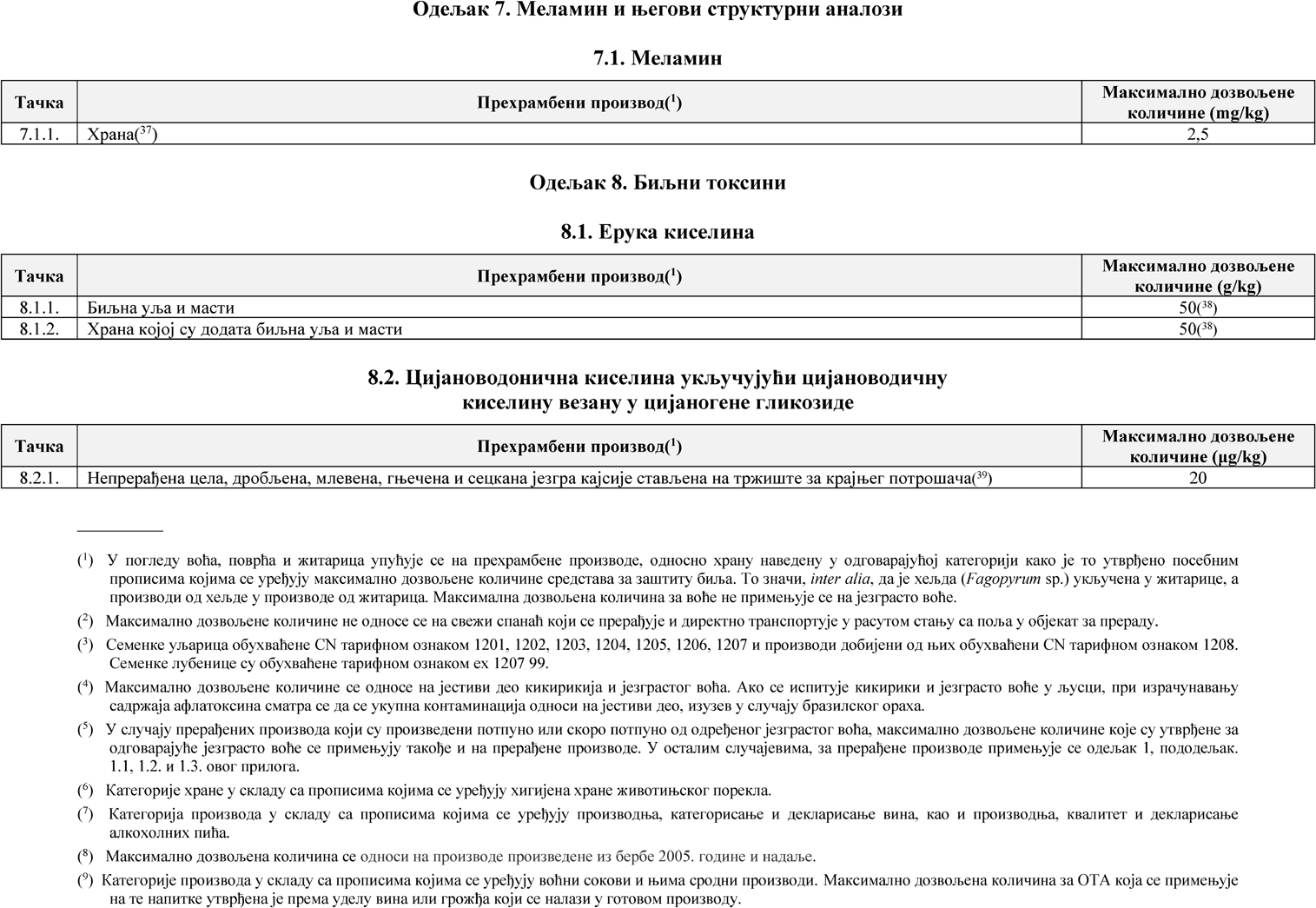 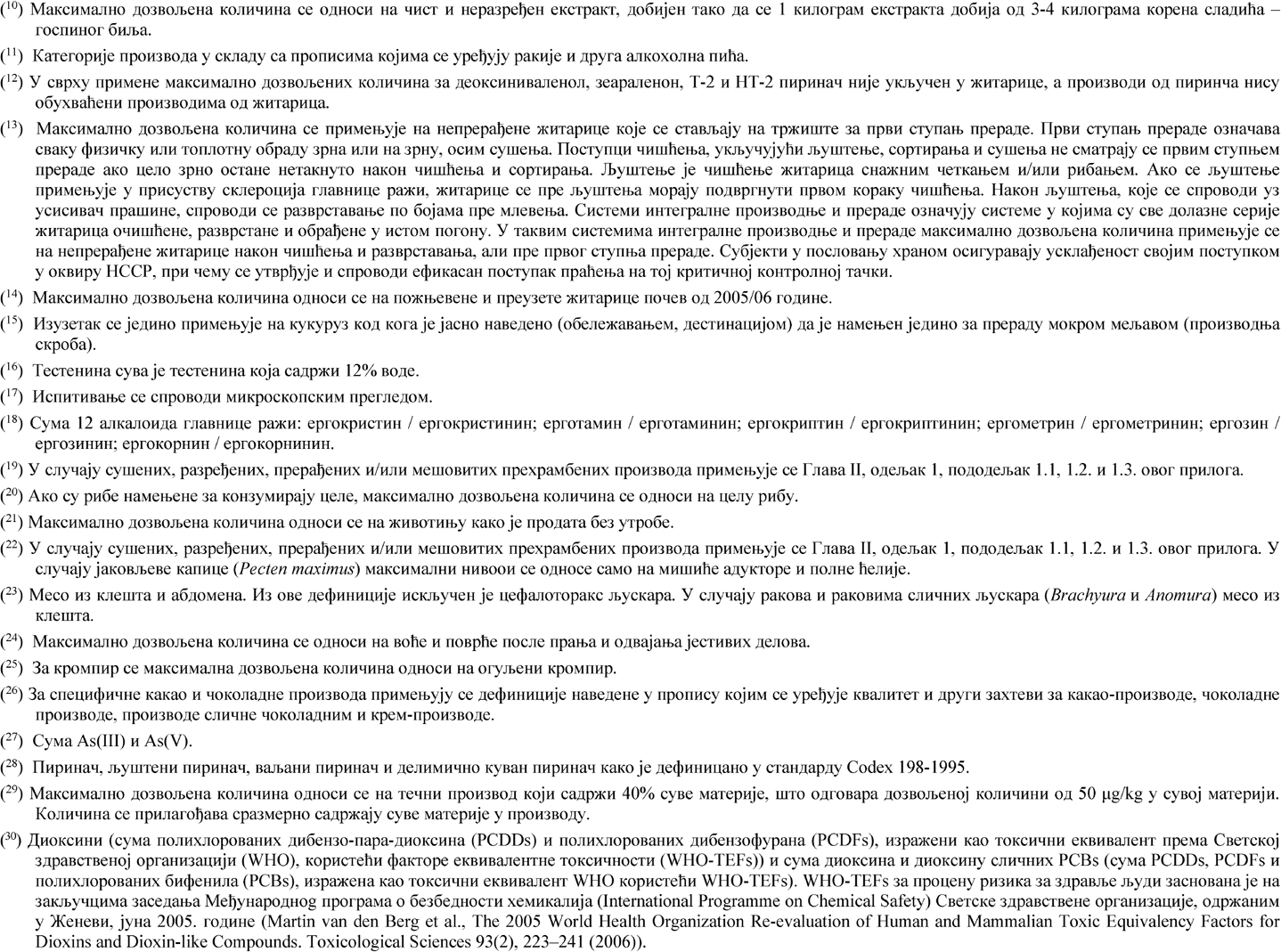 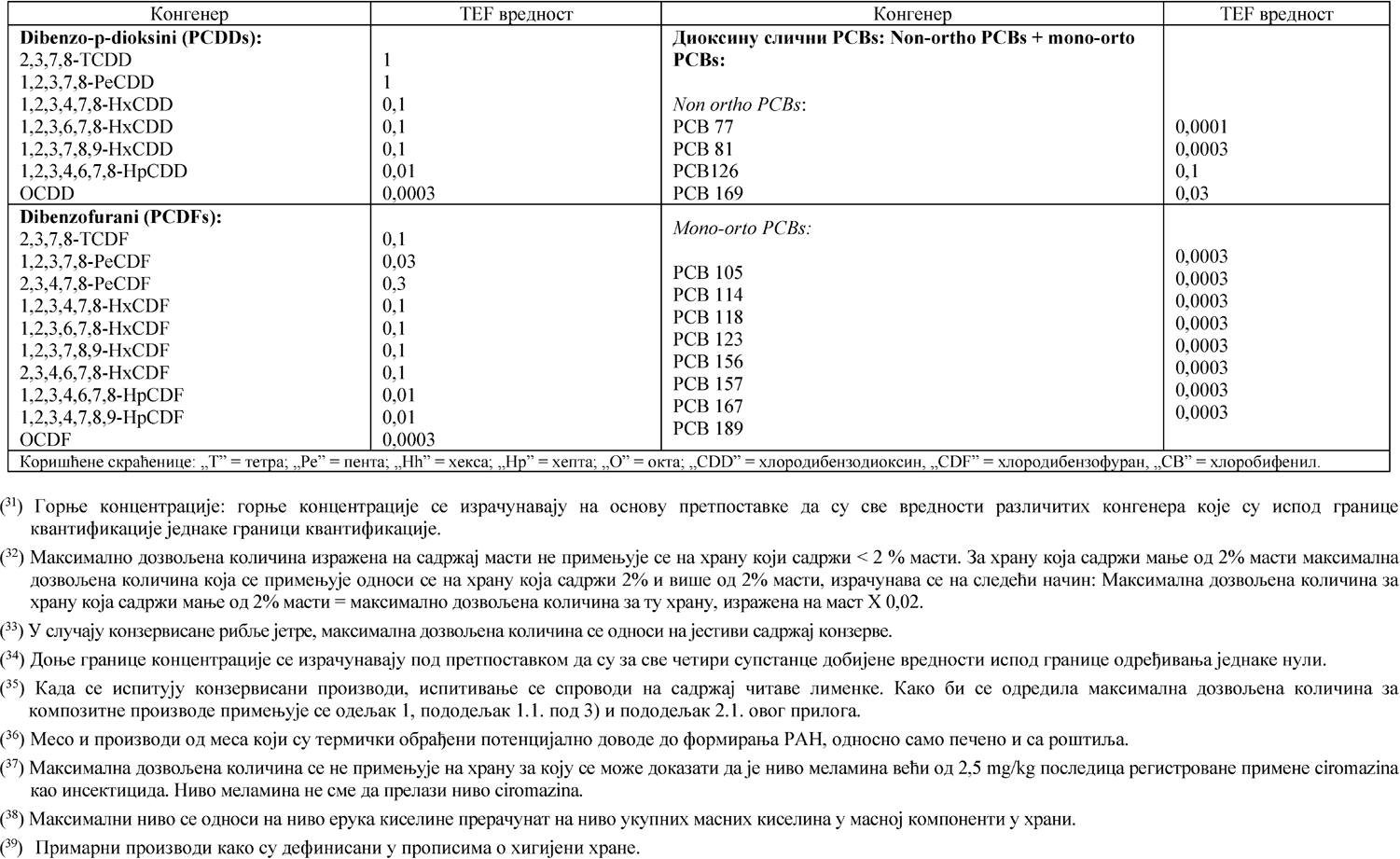  – – – – – – – –(*) Глава I и II овог прилога правилника су усклађене са Уредбом Kомисије број 1881/2006 од 19. децембра 2006. године о утврђивању максималних нивоа одређених контами- нената у намирницама (Commission Regulation No. 1881/2006/EC of 19 December 2006 setting maximum levels for certain contaminants in foodstaffs), односно са: – Уредбом Kомисије (ЕЗ) број 1126/2007 од 28. септембра 2007. године којом је измењена Уредба (ЕЗ) број 1881/2006 о успостављању максималних нивоа одређених кон- таминената у намирницама, а која се односи на Fusarium токсина у кукурузу и производима од кукуруза (Commission Regulation (EC) No 1126/2007 of 28 September 2007 amending Regulation (EC) No 1881/2006 setting maximum levels for certain contaminants in foodstuffs as regards Fusarium toxins in maize and maize products); – Уредбом Kомисије (ЕЗ) број 565/2008 од 18. јуна 2008. године којом је измењена и допуњена Уредба (ЕЗ) број 1881/2006 о успостављању максималних нивоа одређених контаминената у намирницама, а која се односи на утврђивање максималних нивоа диоксина и PCBs у јетри риба (Commission Regulation (EC) No 565/2008 of 18 June 2008 amending Regulation (EC) No 1881/2006 setting maximum levels for certain contaminants in foodstuffs as regards the establishment of a maximum level for dioxins and PCBs in fish liver); – Уредбом Kомисије (ЕЗ) број 629/2008 од 2. јула 2008. године којом је измењена Уредба (ЕЦ) број 1881/2006 којом се утврђују максимални нивои одређених контами- нената у намирницама (Commission Regulation (EC) No 629/2008 of 2 July 2008 amending Regulation (EC) No 1881/2006 setting maximum levels for certain contaminants in foodstuffs); – Уредбом Kомисије (ЕУ) број 105/2010 од 5. фебруара 2010. године којом је измењена Уредба (ЕЗ) број 1881/2006 о успостављању максималних нивоа одређених кон- таминената у намирницама, а која се односи на охратоксин А (Commission Regulation (EU) No 105/2010 of 5 February 2010 amending Regulation (EC) No 1881/2006 setting maximum levels for certain contaminants in foodstuffs as regards ochratoxin A); – Уредбом Kомисије (ЕУ) број 165/2010 од 26. фебруара 2010. године којом је измењена Уредба (ЕЗ) број 1881/2006 о успостављању максималних нивоа одређених конта- минената у намирницама, а која се односи на афлатоксине (Commission Regulation (EU) No 420/2011 of 29 April 2011 amending Regulation (EC) No 1881/2006 setting maximum levels for certain contaminants in foodstuffs); – Уредбом Kомисије (ЕУ) број 420/2011 од 29. априла 2011. године којом је измењена Уредба (ЕЗ) број 1881/2006 којом се утврђују максимални нивои одређених контами- нената у намирницама (Commission Regulation (EU) No 165/2010 of 26 February 2010 amending Regulation (EC) No 1881/2006 setting maximum levels for certain contaminants in foodstuffs as regards aflatoxins); – Исправка Уредбе Kомисије (ЕУ) број 420/2011 од 29. априла 2011. године којом је измењена Уредба (ЕЗ) број 1881/2006 којом се утврђују максимални нивои одређених контаминената у намирницама (Corrigendum to Commission Regulation (EU) No 420/2011 of 29 April 2011 amending Regulation (EC) No 1881/2006 setting maximum levels for certain contaminants in foodstuffs); – Уредбом Kомисије (ЕУ) број 835/2011 од 29. априла 2011. године којом је измењена Уредба (ЕЗ) број 1881/2006, а која се односи на утврђивање максималних нивоа полицикличних ароматичних угљоводоника у намирницама (Commission Regulation (EU) No 835/2011 of 19 August 2011 amending Regulation (EC) No 1881/2006 as regards maximum levels for polycyclic aromatic hydrocarbons in foodstuffs); – Уредбом Kомисије (ЕУ) број 1258/2011 од 2. децембра 2011. године којом је измењена и допуњена Уредба (ЕЗ) број 1881/2006, а која се односи на утврђивање макси- малних нивоа нитрата у намирницама (Commission Regulation (EU) No 1258/2011 of 2 December 2011 amending Regulation (EC) No 1881/2006 as regards maximum levels for nitrates in foodstuffs); – Уредбом Kомисије (ЕУ) број 1259/2011 од 2. децембра 2011. године којом је измењена Уредба (ЕЗ) број 1881/2006, а која се односи на утврђивање максималних нивоа диоксина, диоксина сличних PCBs и доксина који нису слични PCBs у намирницама (Commission Regulation (EU) No 1259/2011 of 2 December 2011 amending Regulation (EC) No 1881/2006 as regards maximum levels for dioxins, dioxin-like PCBs and non dioxin-like PCBs in foodstuffs); – Уредбом Kомисије (ЕУ) број 219/2012 од 14. марта 2012. године којом је измењена Уредба (ЕЗ) број 1881/2006 којом се утврђују максимални нивои одређених контами- нената у намирницама (Commission Regulation (EU) No 219/2012 of 14 March 2012 correcting the Romanian version of Regulation (EC) No 1881/2006 setting maximum levels for certain contaminants in foodstuffs); – Уредбом Kомисије (ЕУ) број 549/2012 од 5. јула 2012. године којом је измењена Уредба (ЕЗ) број 1881/2006, а која се односи на утврђивање максималних нивоа охраток- сина А, доксина који нису слични PCBs и меламина у намирницама (Commission Regulation (EU) No 594/2012 of 5 July 2012 amending Regulation (EC) 1881/2006 as regards the maximum levels of the contaminants ochratoxin A, non dioxin-like PCBs and melamine in foodstuffs); – Уредбом Kомисије (ЕУ) број 1058/2012 од 12. новембра 2012. године којом је измењена и допуњена Уредба (ЕЗ) број 1881/2006, а која се односи на максималне нио- ве афлатоксина у сувим смоквама (Commission Regulation (EU) No 1058/2012 of 12 November 2012 amending Regulation (EC) No 1881/2006 as regards maximum levels for aflatoxins in dried figs); – Уредбом Kомисије (ЕУ) број1067/2013 од 30. октобра 2013. године којом је измењена Уредба (ЕЗ) број 1881/2006, а која се односи на максималне нивое диоксина и поли- хлорованих бифенила у јетри копнених животиња (Commission Regulation (EU) No 1067/2013 of 30 October 2013 amending Regulation (EC) No 1881/2006 as regards maximum levels of the contaminants dioxins, dioxin-like PCBs and non-dioxin-like PCBs in liver of terrestrial animals); – Уредбом Kомисије (ЕУ) број 488/2014 од 12. маја 2014. године којом је измењена и допуњена Уредба (ЕЗ) број 1881/2006, а која се односи на максималне нивое кадмију- ма у намирницама (Commission Regulation (EU) No 488/2014 of 12 May 2014 amending Regulation (EC) No 1881/2006 as regards maximum levels of cadmium in foodstuffs); – Уредбом Kомисије (ЕУ) број 696/2014 од 24. јуна 2014. године којом је измењена и допуњена Уредба (ЕЗ) број 1881/2006, а која се односи на максималне нивое еру- кове киселине у биљним уљима и мастимаи храни која садржи биљна уља и масти (Commission Regulation (EU) No 696/2014 of 24 June 2014 amending Regulation (EC) No 1881/2006 as regards maximum levels of erucic acid in vegetable oils and fats and foods containing vegetable oils and fats); – Уредбом Kомисије (ЕУ) број 1327/2014 од 12. децембра 2014. године којом је измењена и допуњена Уредба (ЕЗ) број 1881/2006, а која се односи на максималне нивое полицикличних ароматичних угљоводоника (РАН) у традиционалном димљеном месу и производима од меса и традиционалној димљеној риби и производима рибарства (Commission Regulation (EU) No 1327/2014 of 12 December 2014 amending Regulation (EC) No 1881/2006 as regards maximum levels of polycyclic aromatic hydrocarbons (PAHs) in traditionally smoked meat and meat products and traditionally smoked fish and fishery products); – Уредбом Kомисије (ЕУ) број 2015/704 од 30. априла 2015. године којом је измењена и допуњена Уредба (ЕЗ) број 1881/2006, а која се односи на максималне нивое РСВ који нису слични диксинима у изловљеној грбавој малој ајкули (Squalus acanthias) (Commission Regulation (EU) 2015/704 of 30 April 2015 amending Regulation (EC) No 1881/2006 as regards the maximum level of non-dioxin-like PCBs in wild caught spiny dogfish (Squalus acanthias)); – Уредбом Kомисије (ЕУ) број 2015/1005 од 25. јуна 2015. године којом је измењена и допуњена Уредба (ЕЗ) број 1881/2006, а која се односи на максималне нивое олова у одређеним прехрамбеним производима (Commission Regulation (EU) 2015/1005 of 25 June 2015 amending Regulation (EC) No 1881/2006 as regards maximum levels of lead in certain foodstuffs); – Уредбом Kомисије (ЕУ) број 2015/1006 од 25. јуна 2015. године којом је измењена и допуњена Уредба (ЕЗ) број 1881/2006, а која се односи на максималне нивое неор- ганског арсена у одређеним прехрамбеним производима (Commission Regulation (EU) 2015/1006 of 25 June 2015 amending Regulation (EC) No 1881/2006 as regards maximum levels of inorganic arsenic in certain foodstuffs); – Уредбом Kомисије (ЕУ) број 2015/1125 од 10. јула 2015. године којом је измењена и допуњена Уредба (ЕЗ) број 1881/2006, а која се односи на максималне нивое по- лицикличних ароматичних угљоводоника у Katsuobushi (сушени бонито) и неким сушеним балтичким харингама (Commission Regulation (EU) 2015/1125 of 10 July 2015 amending Regulation (EC) No 1881/2006 as regards maximum levels for polycyclic aromatic hydrocarbons in Katsuobushi (dried bonito) and certain smoked Baltic herring); – Уредбом Kомисије (ЕУ) број 2015/1137 од 13. јула 2015. године којом је измењена и допуњена Уредба (ЕЗ) број 1881/2006, а која се односи на максималне нивое охраток- син А у врстама Capsicum spp. (Commission Regulation (EU) 2015/1137 of 13 July 2015 amending Regulation (EC) No 1881/2006 as regards the maximum level of Ochratoxin A in Capsicum spp. spices); – Уредбом Kомисије (ЕУ) број 2015/1933 од 25. октобра 2015. године којом је измењена и допуњена Уредба (ЕЗ) број 1881/2006, а која се односи на максималне нивое полицикличних аломатичних угљоводоника у влакнима какаа, банана чипсу, сушеним зачинским биљкама и сувим зачинима (Commission Regulation (EU) 2015/1933 of 27 October 2015 amending Regulation (EC) No 1881/2006 as regards maximum levels for polycyclic aromatic hydrocarbons in cocoa fibre, banana chips, food supplements, dried herbs and dried spices); – Уредбом Kомисије (ЕУ) број 2015/1940 од 28. октобра 2015. године којом је измењена и допуњена Уредба (ЕЗ) број 1881/2006, а која се односи на максималне нивое склероција главнице ражи у одређеним непрерађеним житарицама и на одредбе о мониторингу и извештавању (Commission Regulation (EU) 2015/1940 of 28 October 2015 amending Regulation (EC) No 1881/2006 as regards maximum levels of ergot sclerotia in certain unprocessed cereals and the provisions on monitoring and reporting); – Уредбом Kомисије (ЕУ) број 2017/1237 од 7. јула 2017. године којом је измењена и допуњена Уредба (ЕЗ) број 1881/2006, а која се односи на максималне нивое ција- новодоничне киселине у непрерађеним целим, дробљеним, млевеним, гњеченим и сецканним језгрима кајсије стављеним на тржиште за крајњег потрошача (Commission Regulation (EU) 2017/1237 of 7 July 2017 amending Regulation (EC) No 1881/2006 as regards a maximum level of hydrocyanic acid in unprocessed whole, ground, milled, cracked, chopped apricot kernels placed on the market for the final consumer).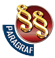 ПРАВИЛНИК О МАКСИМАЛНО ДОЗВОЉЕНИМ КОЛИЧИНАМА ОСТАТАКА СРЕДСТАВА ЗА ЗАШТИТУ БИЉА У ХРАНИ И ХРАНИ ЗА ЖИВОТИЊЕ И О ХРАНИ И ХРАНИ ЗА ЖИВОТИЊЕ ЗА КОЈУ СЕ УТВРЂУЈУ МАКСИМАЛНО ДОЗВОЉЕНЕ КОЛИЧИНЕ ОСТАТАКА СРЕДСТАВА ЗА ЗАШТИТУ БИЉА("Сл. гласник РС", бр. 22/2018 и 90/2018)Кодни бројКатегоријаГрупаГлавни производ групе или подгрупе(1)Научни називиДео производа на које се примењују максимално дозвољене количине остатака средстава за заштиту биљаКодни бројКатегоријаПодгрупаГлавни производ групе или подгрупе(1)Научни називиДео производа на које се примењују максимално дозвољене количине остатака средстава за заштиту биља1234560100000ВОЋЕ, СВЕЖЕ ИЛИ ЗАМР- ЗНУТО; JEЗГРАСТО ВОЋЕ0110000ЦитрусиЦео производ после уклањања петељки0110010ГрејпфрутиCitrus paradisi0110020ПоморанџеCitrus sinesis0110030ЛимуновиCitrus limon0110040ЛиметеCitrus aurantifolia0110050МандаринеCitrus reticulata; syn: Citrus deliciosa0110990Остало(2)0120000Језграсто воћеЦео производ после уклањања љуске (осим код кестенова)0120010БадемиAmygdalis communis; syn:Prunus dulcis0120020Бразилски орасиBertholletia excelsa0120030Индијски ораси/кашу орасиAnacardium occidentale0120040КестеновиCastanea crenataЦео производ са љуском0120040КестеновиCastanea dentataЦео производ са љуском0120040КестеновиCastanea mollissimaЦео производ са љуском0120040КестеновиCastanea sativaЦео производ са љуском0120050Кокосови орасиCocos nucifera0120060Лешници/лескеCorylus avellana0120070Макадамије/макадамија ораси/ аустралијски орасиMacadamia ternifolia; syn: Macadamia integrifolia0120070Макадамије/макадамија ораси/ аустралијски орасиMacadamia tetraphylla0120080Пекан ораси/пекани<0}Carya illinoensis0120090ПињолеPinus pinea0120100ПистаћиPistachia vera0120110ОрасиJuglans nigra0120110ОрасиJuglans regia0120990Остало(2)0130000Јабучасто воћеЦео производ после уклањања петељки0130010ЈабукеMalus domesticus0130020КрушкеPyrus communis0130030ДуњеCydonia oblonga0130040МушмулеMespilus germanica0130050Локвати/јапанске мушмулеEriobotrya japonica0130990Остало(2)0140000Коштичаво воћеЦео производ после уклањања петељки0140010КајсијеArmeniaca vulgaris; syn: Prunus armeniaca0140020Трешње (слатке)Сerasus avium; syn:Prunus avium0140030БресквеPersica vulgaris; syn: Prunus persica0140040ШљивеPrunus domestica0140990Остало(2)0150000Бобичасто и ситно воћеЦео производ после уклањања капица, круница и петељки (осим код рибизли)0151000(а) Грожђе0151010Стоно грожђеVitis vinifera0151020Винско грожђеVitis vinifera0152000(б) ЈагодеFragaria x ananassa0153000(в) Јагодасто воће0153010КупинеRubus sect. Rubus0153020Америчке купинеRubus ceasius0153030Малине (црвене и жуте)Rubus idaeus0153990Остало(2)0154000(г) Остало бобичасто и ситно воће0154010БоровницеVaccinium angustifolium0154010БоровницеVaccinium corymbosum0154010БоровницеVaccinium formosum0154010БоровницеVaccinium virgatum0154020БрусницеVaccinium macrocarpon1234560154030Рибизле (црне, црвене и беле)Ribes nigrumПлодови са петељкама0154030Рибизле (црне, црвене и беле)Ribes rubrumПлодови са петељкама0154040Огрозди (зелени, црвени и жути)Ribes uva-crispa0154050Ружин шипакRosa canina0154050Ружин шипакRosa majalis0154050Ружин шипакRosa rugosa0154060Дудови/мурве (црни и бели)Morus alba0154060Дудови/мурве (црни и бели)Morus nigra0154070Азароле/медитеранске мушмуле/ медитерански глоговиCrataegus azarolus0154080Бобице зовеSambucus nigra0154990Остало(2)0160000Остало воћеЦео производ после уклањања петељки (осим код ананаса)0161000(а) Са јестивом кором0161010Урме/датулеPhoenix dactylifera0161020СмоквеFictus carica0161030Стоне маслинеOlea europaea0161040Кумквати/кинеске поморанџе/ патуљасте поморанџеFortunella japonica0161040Кумквати/кинеске поморанџе/ патуљасте поморанџеFortunella margarita0161050КарамболеAverrhoa carambola0161060Каки/јапанске јабуке<Dispyros kaki0161070Јамбули/јамболани/јаванске шљиве/јамболанске шљиве<Syzygium cumini0161990Остало(2)0162000(б) Са нејестивом кором, мало0162010Кивији (зелени, црвени, жути)Actindia deliciosa0162010Кивији (зелени, црвени, жути)Actindia chinensis0162020ЛичиLitchi chinensis0162030МаракујеPassiflora edulis; syn: Passiflora laurifolia0162040Индијске смокве/плодови кактуса/ бодљикаве крушкеOpuntia ficus-indica0162050Звездасте јабуке/каинитеChrysophollum cainito0162060Амерички каки/Вирџинија каки/ шљиве какиDiopyros virginiana0162990Остало(2)0163000(в) Са нејестивом кором, велико0163010АвокадаPersea americana0163020БананеMusa acuminata0163020БананеMusa balbisiana0163020БананеMusa acuminata x Musa balbisiana0163030МангаMagnifera indica0163040ПапајеCarica papya0163050НаровиPunica granatum0163060Тропске јабукеAnnona cherimola0163070ГуавеPsidium guajava0163080АнанасиAnas comosusЦео производ после уклањања крунице0163090Хлебно воћеArtocarpus altilis0163100ДуријаниDurio zibethinus0163110Бодљикаве аноне/гуанабанеAnnona muricata0163990Остало(2)0200000ПОВРЋЕ, СВЕЖЕ ИЛИ ЗАМРЗНУТО0210000Коренасто и кртоласто поврћеЦео производ после уклањања вршних делова (ако постоје) и пријањајуће земље0211000(а) КромпириSolanum tuberosum subsp.tuberosum0212000(б) Тропско коренасто и крто- ласто поврће0212010Касаве/маниокеManihot esculenta0212020Слатки кромпириIpomoea batatas0212030ЈамовиDioscorea spр.0212040Маранте/стреласто корењеMaranta arundinacea0212990Остало(2)0213000(в) Остало коренасто и кртоласто поврће, осим шећерне репе0213010ЦвеклеBeta vulgaris var. vulgaris0213020ШаргарепеDaucus carota subsp. sativus0213030Целери/целери корењашиApium graveolens var. rapaceum0213040РеновиArmoracia rusticana0213050ЧичокеHelianthus tuberosus0213060Пашканати/пасканати/паштрнациPastinaca sativa1234560213070Першуни корењашиPetroselinum crispum convar.radicosum0213080РотквицеRaphanus sativus Grupa Rotkvice0213090Туровци/туровети/бели кореновиTragopogon porrifolius0213100Броскве/сточне келерабеBrassica napus var.napobrassica0213110Беле репе/репе угарњачеBrassica rapa subsp. rapa0213990Остало(2)0220000Луковичасто поврћеЗреле луковице после уклањања лако одво- јиве коре и земље (осим код младих лукова/ лукова код којих се употребљава зелени део и велшких лукова)0220010Бели лукAllium sativum0220020Црни лукови/црвени луковиAllium cepaOpšta grupa Luk0220030ЉутикеAllium cepa Grupa Aggregatum; syn: Allium ascalonicum0220040Млади лукови/лукови код којих се употребљава зелени део и велшки луковиAllium cepaOpšta grupa LukНезреле луковице са псеудостаблима, ли- шћем и, у неким случајевима, пупољцима0220040Млади лукови/лукови код којих се употребљава зелени део и велшки луковиAllium fistulosumНезреле луковице са псеудостаблима, ли- шћем и, у неким случајевима, пупољцима0220990Остало(2)230000Плодовичасто поврће0231000(а) Помоћнице (Solanacea)Цео производ после уклањања петељки и чашичних листића (у случају врста рода Physalis spp.)0231010ПарадајзиLycopericum esculentum0231020Паприке слатке/паприке бабуреCapiscum annuum0231030ПатлиџаниSolanum melongena0231040Бамије/окреAbelmoschus esculentus0231990Остало(2)0232000(б) Тикве са јестивом коромЦео производ после уклањања петељки0232010КраставациCucumis sativus0232020КорнишониCucumis sativus0232030ТиквицеCuсurbita pepo Grupa tikvice0232990Остало(2)0233000(в) Тикве са нејестивом коромЦео производ после уклањања петељки0233010ДињеCucumis melo0233020Тикве/бундевеCucurbita maxima0233030ЛубеницеCitrullus vulgaris; syn: Citrullus lanatus0233990Остало(2)0234000(г) Кукуруз шећерацZea mays convar. saccharataЗрна са клипом, без комушине0239000(д) Остало плодовичасто поврћеЦео производ после уклањања петељки0240000Купусњаче (осим корена купусњача и купусњача са младим листовима)Цела биљка после уклањања корена и оштећених листова (осим код кеља пупчара и келерабе)0241000(а) Купусњаче које цветајуСамо сок0241010БроколиBrassica oleracea var. italica0241020КарфиолиBrassica oleracea var. botrytis0241990Остало(2)0242000(б) Главичасте купусњачеЦела биљка после уклањања корена и трулог лишћа0242010Кељ пупчарBrassica oleracea var.gemmiferaСамо пупољци0242020Главичасти купусиBrassica oleracea convar.capitata0242990Остало(2)0243000(в) Лиснате купусњаче0243010Кинески купуси/петсаиBrassica rapa subsp. pekinensis0243020КељBrassica oleracea var. sabellica0243020КељBrassica oleracea var. viridis0243990Остало(2)0244000(г) КелерабаBrassica oleracea var.gongylodesЦео производ после уклањања (ако их има) коренова, вршних делова и пријањајуће земље0250000Лиснато поврће, зачинско биље и јестиви цветовиЦео производ после уклањања (ако их има) коренова, трулих спољашњих листова и земље (осим код баштенског драгунца и осталих клица и изданака, биљака са мла- дим листовима (укључујући врсте из рода Brassica) и власаца/ситних лукова)0251000(а) Зелена салата и биљке за салату0251010МотовилацValerianella locusta0251020Зелене салатеLactuca sativa0251030Широколиснс ендивијс/ескаролеCichorium endiva var. latifoliа1234560251040Баштенски драгунци и остале клице и изданциLepidium sativum subsp. sativumЦели производи клијања правог семена (понекад и кртоле или луковице) у води, земљишту или хидропонском супстрату, као што су утврђени у научном мишљењу EFSA, објављеном у EFSA Journal 2011; 9(11):2424, страна 90251050Грбаштице/угаси/америчке салатеBarbarea verna0251060РуколеEruia sativa0251070Црвене горушице/црвене слачицеBrassica juncea var. rugosa0251080Биљке од којих се користе млади листови (укључујући врсте из рода Brassica)Mлaди листoви и пeтeљкe билo кoje биљне врсте (укључуjући рoд Brassica), убрaнe дo фaзe осмог прaвoг листa0251990Остало(2)0252000(б) Спанаћ и слични листови0252010СпанаћиSpinacia oleracea0252020Портулаци/туштеви/пркосиPortulaca oleracea0252030БлитвеBeta vulgaris var. flavescens0252990Остало(2)0253000(в) Листови винове лозе и сличних врстаVitis vinifera0254000(г) Салата поточницаNasturtium officinale0255000(д) Цикорије/радичи/белгијске ендивијеCichorium intybus Grupa Foliosum0256000(ђ) Зачинско биље и јестиви цветови0256010Красуљица/крбуљица/француски першунAnthriscus cerefolium0256020Власци/влашци/ситни луковиAllium schoenoprasumЛишће и пупољци0256030Листови целераApium graveolens var.seccalinum0256040ПершунPetroselinum crispum0256050Жалфија/кадуљаSalvia officinalis0256060РузмаринRosmarinus officinalis0256070Мајчинa душицa/тимијанThymus vulgaris0256080Босиљак и јестиви цветовиOcimum basilicum0256090Ловор/листови ловораLaurus nobilis0256100ЕстрагонArtemisia dracunculus0256990Остало(2)0260000Махунасто поврћеЦео производ0260010Пасуљи (са махунама)Phaselus vulgaris0260020Пасуљи (без махуна)Phaselus vulgaris0260030Грашак (са махунама)Pisum sativum0260040Грашак (без махуна)Pisum sativum0260050СочиваLens culinaris; syn: Lens esculenta0260990Остало(2)0270000Стабласто поврћеЦео производ после уклањања трулог ткива, земље и корена (осим код артичоке и рабарбаре)0270010ШпарглаAsparagus officinalis0270020Велики кардији/чичак артичокеCynara cardunculus Grupa kardiji0270030Целери ребрашиApium graveolens var. dulce0270040Мирођије/морачи/коморачиFoeniculum vulgare var.azoricum0270050Праве, лоптасте артичокеCynara cardunculus Grupa prave, loptaste artičokeЦела цветна главица, укључујући и плодницу0270060ПразилуковиAllium ampeloprasum ampeloprasum Grupa praziluk; syn: Allium porrum0270070РабарбареRheum x hybridumСтабљике после уклањања корена и лишћа0270080Бамбусови изданциBambusa vulgaris0270080Бамбусови изданциPhyllostachys edulis0270090Палмина срцаBactris gasipaes0270090Палмина срцаCocos nucifera0270090Палмина срцаDaemonorops schmidtiana0270090Палмина срцаEuterpe edulis0270090Палмина срцаEuterpa oleracea0270990Остало(2)0280000Гљиве, маховине и лишајевиЦео производ после уклањања земље или супстрата за гајење0280010Гајене гљиве0280020Дивље гљиве0280990Маховине и лишајеви0290000Алге и прокариотски организми0300000МАХУНАРКЕСува зрна0300010ПасуљиPhaseolus vulgaris0300020СочиваLens culinaris; syn: Lens esculenta1234560300030ГрашакPisum sativum0300040ЛупинеLupinus albus subsp. albus0300040ЛупинеLupinus angustifolius0300040ЛупинеLupinus luteus0300040ЛупинеLupinus mutabilis0300990Остало(2)0400000СЕМЕНКЕ И ПЛОДОВИ УЉАРИЦАЦео производ после уклањања омотача, љуски и махуна, када је то могуће (осим код памука)0401000Семенке уљарица0401010Семенке ланаLinum usitatissimum0401020КикирикиArachis hypogaea0401030Семенке макаPapaver sоmniferum subsp.somniferum0401040Семенке сусамаSesamum indicum0401050Семенке сунцокретаHelianthus annus0401060Семенке уљане репицеBrasica napus subsp. napus0401070Зрна сојеGlycine max0401080Семенке горушицеBrassica juncea0401080Семенке горушицеBrassica nigra0401080Семенке горушицеSinapis alba0401090Семенке памукаGossypium barbadenseБез влакана0401090Семенке памукаGossypium herbaceumБез влакана0401100Семенке бундевеCucurbita pepo Grupа Styrian Hulless0401110Семенке шафраникеCarthamus tinctorius0401120Семенке борача/боражинеBorago officinalis0401130Семенке ланикаCamelina sativa0401140Семенке конопљеCannabis sativa subsp. sativa0401140Семенке конопљеCannabis sativa subsp.spontanea0401150Зрна рицинусаRicinus communis0401990Остало(2)0402000Плодови уљарицаЦео производ после уклањања петељки (осим код маслина за производњу уља)0402010Маслине за производњу уљаOlaea europea var. europaeaЦео производ после уклањања петељки и земље0402020Коштице уљне палмеAttalea maripa0402020Коштице уљне палмеElaeis guineensis0402020Коштице уљне палмеElaeis oleifera0402030Плодови уљне палмеAttalea maripa0402030Плодови уљне палмеElaeis guineensis0402030Плодови уљне палмеElaeis oleifera0402040КапокCeiba pentandra0402990Остало(2)0500000ЖИТАРИЦЕЦела зрна0500010ЈечамHordeum vulgare0500020Хељда и остале псеудожитарицеFagopyrum esculentum0500030КукурузZea mays0500040ПросоPanicum miliaceum0500050ОвасAvena sativa0500060ПириначOryza sativa0500070РажSecale cereale0500080СиракSorghum bicolor0500090ПшеницаTriticum aestivum0500990Остало(2)0600000ЧАЈЕВИ, КАФА, БИЉНИ ЧАЈЕВИ, КАКАО И РОГАЧИ0610000ЧајевиCamellia sinensisФерментисани или на други начин обрађе- ни суви листови, стабљике и цветови0620000Зрна кафеCoffea arabicaЗелена зрна0620000Зрна кафеCoffea canephora; syn: Coffea robustaЗелена зрна0620000Зрна кафеCoffea. libericaЗелена зрна0630000Биљни чајевиОсушени производ0631000(а) ЦветовиЦели цветови после уклањања стабљике и трулог лишћа (осим код камилице)0631010КамилицаChamaemelum nobile; syn:Anthemis nobilisЦвaсти, укључуjући тeхнички нeизбeжну кoличину oстaлих нaдзeмних дeлoвa0631010КамилицаMatricaria recutita; syn:Matricaria chamomillaЦвaсти, укључуjући тeхнички нeизбeжну кoличину oстaлих нaдзeмних дeлoвa0631020ХибискусHybiscus sabdariffa0631030РужаRosa spp.0631040ЈасминJasminium officinale0631040ЈасминJasminum sambac1234560631050ЛипаTillia cordata0631050ЛипаTilia platyphyllos0631050ЛипаTilia tomentosa; syn: Tilia argentea0631990Остало(2)0632000(б) Листови и биљкеЛистови и зелени надземни делове, после уклањања трулог лишћа0632010ЈагодаFragaria x ananassa0632020Руибоса/црвени жбунAspalathus linearis0632030Мате чајIlex paraguariensis0632990Остало(3)0633000(в) КореновиКорен, после уклањања врхова и пријања- јуће земље0633010Валериана/одољенValeriana officinalis0633020Гинсенг/женшенPanax ginseng0633020Гинсенг/женшенPanax quinquefolius0633990Остало(2)0639000(г) Други делови биљке0640000Какао зрнаTheobroma cacaoЗрнa фeрмeнтисaнa или сушeнa, после уклaњaњa љуски0650000Рогач/хлеб Светог ЈованаCeratonia siliquaЦео производ после уклањања петељки0700000ХМЕЉHumulus lupulusОсушене шишарке, укључујући хмељне погаче и неконцентрисани прах0800000ЗАЧИНИОсушeни прoизвoд, цeо, дрoбљeн или млeвeн0810000Зачини од семенки0810010АнисPimpinella anisum0810020Црни кимBunium persicum0810030ЦелерApium graveolens0810040КоријандерCoriandrum sativum0810050Римски ким/куминCuminium cyminium0810060МирођијаAnethum graveolens0810070Морач/коморачFoeniculum vulgare0810080ПискавицаTrigonella foenum-graecum0810090Мускатни орашчићMyristica fragans0810990Остало(2)0820000Зачини од плодова0820010ПиментPimenta dioica; syn: Pimenta officinalis0820020Сечуански биберZanthoxylum spp.0820030КимCarum carvi0820040КардамонElettaria cardamomum0820050Бобице клекеJuniperus communis0820060Бибер (црни, зелени и бели)Piper nigrum0820070ВанилаVanilla planifolia; syn: Vanilla fragrans0820080Тамаринда/индијска урма/индиј- ска датулаTamarindus indica0820990Остало(2)0830000Зачини од коре0830010ЦиметCinnamomum verum; syn:Cinnamomum zeylanicum0830990Остало(2)0840000Зачини од корена или ризома0840010Сладић/госпино биље/слатки коренGlycyrrhiza glabra0840020ЂумбирZingiber officinale0840030КуркумаCurcuma longa; syn: Curcuma domestica0840040РенArmoracia rusticana0840990Остало(2)0850000Зачини од пупољака0850010КаранфилићиSyzygium aromaticum; syn:Eugenia caryophyllata0850020КапариCapparis spinosa0850990Остало(2)0860000Зачини од цветних тучкова0860010ШафранCrocus sativus0860990Остало(2)0870000Зачини од љуски0870010Мускатни орашчићMyristica fragans0870990Остало(2)0900000БИЉКЕ ЗА ПРОИЗВОДЊУ ШЕЋЕРАЦео производ после уклањања врхова и пријањајуће земље, прањем или четкањем (осим код шећерне трске)0900010Коренови шећерне репеBeta vulgaris ssp. vulgaris var.altissima1234560900020Шећерне трскеSaccharum officinarumЦео производ после уклањања трулог ткива, земље и корена0900030Коренови цикоријеCichorium intybus Grupа Sativum0900990Остало(2)1000000ПРОИЗВОДИ ЖИВОТИЊСКОГ ПОРЕКЛА – КОПНЕНЕ ЖИВОТИЊЕ1010000ТкиваЦео производ (осим код мишића)1011000(а) СвињеSus scrofa1011010МишићМесо после уклањања масног ткива при- ликом обраде1011020Масно ткиво1011030Јетра1011040Бубрег1011050Остали јестиви делови (осим јетре и бубрега)1011990Остало(2)1012000(б) ГоведаBos primigenius taurus1012010МишићМесо после уклањања масног ткива при- ликом обраде1012020Масно ткиво1012030Јетра1012040Бубрег1012050Остали јестиви делови (осим јетре и бубрега)1012990Остало(2)1013000(в) ОвцеOvis aires1013010МишићМесо после уклањања масног ткива при- ликом обраде1013020Масно ткиво1013030Јетра1013040Бубрег1013050Остали јестиви делови (осим јетре и бубрега)1013990Остало(2)1014000(г) КозеCapra aegagrus hircus1014020Масно ткиво1014030Јетра1014040Бубрег1014050Остали јестиви делови (осим јетре и бубрега)1014990Остало(2)1015000(д) ЕквидаEquus spp.1015010МишићМесо после уклањања масног ткива при- ликом обраде1015020Масно ткиво1015030Јетра1015040Бубрег1015050Остали јестиви делови (осим јетре и бубрега)1015990Остало(2)1016000(ђ) Живине1016010МишићМесо после уклањања масног ткива при- ликом обраде1016020Масно ткиво1016030Јетра1016040Бубрег1016050Остали јестиви делови (осим јетре и бубрега)1016990Остало(2)1017000е) Осталих фармских жи- вотиња1017010МишићМесо после уклањања масног ткива при- ликом обраде1017020Масно ткиво1017030Јетра1017040Бубрег1017050Остали јестиви делови (осим јетре и бубрега)1017990Остало(2)1020000МлекоЦео производ на основу масеног удела масти од 4%(3)1020010КраваBos primigenius taurus1020020ОвцаOvis aries1020030КозаCapra aegagrus hircus1020040КобилаEquus caballus1020990Остало(2)1030000Јаја птицаЦео производ после уклањања љуске(4)1234561030010КокошкаGallus gallus1030020ПаткаAnas platyrhynchos1030030ГускаAnser anser1030040ПрепелицаCoturnix coturnix1030040ПрепелицаCoturnix japonica1030990Остало(2)1040000Мед и остали пчеларски производиНије применљиво1050000Водоземци и гмизавци1060000Копнени бескичмењаци1070000Дивљи копнени бескичме- њаци1100000ПРОИЗВОДИ ЖИВОТИЊСКОГ ПОРЕКЛА – РИБА, ПРОИЗВО- ДИ ОД РИБЕ И СВИ ОСТАЛИ МОРСКИ И СЛАТКОВОДНИ ПРЕХРАМБЕНИ ПРОИЗВО-ДИ (5)1200000БИЉЕ ИЛИ БИЉНИ ДЕЛОВИ КОЈИ СЕ ИСКЉУЧИВО КОРИ- СТЕ ЗА ПРОИЗВОДЊУ ХРАНЕ ЗА ЖИВОТИЊЕ(5)1300000ПРЕРАЂЕНИ ПРЕХРАМБЕНИ ПРОИЗВОДИ(5)Позивања на Део А овог ПрилогаПозивања на Део А овог ПрилогаПозивања на Део А овог ПрилогаОстали производи на које се примењују исти максимални нивои резидуа (МНР)(1)Остали производи на које се примењују исти максимални нивои резидуа (МНР)(1)Остали производи на које се примењују исти максимални нивои резидуа (МНР)(1)КатегоријаКодни бројГлавни производ групе или подгрупе или назив групе и подгрупеКодни бројУобичајени називи/syn:иНаучна називи12345601000000110010Грејпфрути0110010-001НатсумиканCitrus natsudaidai01000000110010Грејпфрути0110010-002Шедок/помелоCitrus maxima; syn: Citrus grandis01000000110010Грејпфрути0110010-003Слатки грепфрути/оробланкоCitrus grandis x Citrus paradisi01000000110010Грејпфрути0110010-004ТангелолоCitrus paradisi x tangelo01000000110010Грејпфрути0110010-005Тангело (осим минеола)/Ugli®Citrus tangelo01000000110010Грејпфрути0110010-990Oстaли хибриди врсте Citrus paradisi кojи нису другдe пoмeнутиCitrus paradisi01000000110020Поморанџе0110020-001БергамотиCitrus bergamia01000000110020Поморанџе0110020-002Горке поморанџе/киселе поморанџеCitrus aurantium01000000110020Поморанџе0110020-003Црвене поморанџеCitrus sinensis01000000110020Поморанџе0110020-004Cara cara поморанџеCitrus sinensis01000000110020Поморанџе0110020-005ЧинотиCitrus myrtifolia01000000110020Поморанџе0110020-006Тролисне дивље поморанџеPoncirus trifoliata01000000110020Поморанџе0110020-990Oстaли хибриди врсте Citrus sinensis, кojи нису другдe пoмeнути01000000110030Лимунови0110030-001Будине руке/будини прстиCitrus medica var. sarcodactyla01000000110030Лимунови0110030-002ЧетрунCitrus medica01000000110040Лимете0110040-001Индиjске слaтке лимeте/палестинске слатке лиметеCitrus limettioides01000000110040Лимете0110040-002Квргaве лимeтеCitrus hystrix01000000110040Лимете0110040-003Слaтке лимeте/мозамбиCitrus limetta01000000110040Лимете0110040-004Тахити лимeтеCitrus latifolia01000000110050Мандарине0110050-001КаламондиниCitrus madurensis01000000110050Мандарине0110050-002КлементинеCitrus clementina01000000110050Мандарине0110050-003Мандарине клеопатраCitrus reshni01000000110050Мандарине0110050-004МинеолеCitrus tangelo01000000110050Мандарине0110050-005Мандарине сатсумаCitrus unshiu01000000110050Мандарине0110050-006Тангерине/dancy мандаринеCitrus tangerina01000000110050Мандарине0110050-007ТангориCitrus nobilis01000000110050Мандарине0110050-990Oстaли хибриди врсте Citrus reticulate, кojи нису другдe пoмeнути12345601000000120010Бадеми0120010-001Коштице кајсијеArmeniaca vulgaris; syn: Prunus armeniaca01000000120010Бадеми0120010-002Горки бадемиAmygdalus communis var. amara; syn: Prunus dulcis01000000120010Бадеми0120010-003Канарски орасиCanarium harveyi01000000120010БадемиКанарски ораси01000000120010Бадеми0120010-005Пили орасиCanarium ovatum01000000120050Кокосови ораси0120050-001Ареху ораси/бетел орасиAreca catechu01000000120060Лешници/леске0120060-001ЖировиQuercus spp.01000000120060Лешници/леске0120060-002Филберти/џиновска лескаCorylus maxima01000000120080Пекан ораси/пекани0120080-001Хикори орасиCarya ovata01000000120090Пињоле0120090-001Пињоле других врста осим Pinus pineaPinus cembra01000000120090Пињоле0120090-002Пињоле других врста осим Pinus pineaPinus gerardiana01000000120090Пињоле0120090-003Пињоле других врста осим Pinus pineaPinus koraiensis01000000120090Пињоле0120090-004Пињоле других врста осим Pinus pineaPinus sibirica01000000120090Пињоле0120090-005Пињоле других врста осим Pinus pineaPinus pumila01000000120090Пињоле0120090-006Пињоле других врста осим Pinus pineaPinus yunnanensis01000000120090Пињоле0120090-007Пињоле других врста осим Pinus pineaPinus wallichiana01000000120090Пињоле0120090-990Остале врсте рода Рinus, кojе нису другдe пoмeнуте01000000130010Јабуке0130010-001Дивљa jaбукaMalus sylvestris01000000130010Јабуке0130010-002Tejaкoт/мeксички глoгCrataegus mexicana01000000130020Крушке0130020-001Нaши/aзиjскa крушкaPyrus pyrifolia01000000130020Крушке0130020-002Дивљa крушкaPyrus pyraster01000000130020Крушке0130020-003Кинeскa бeлa крушкa/ориентална крушкаPyrus bretschneideri01000000130030Дуње0130030-001Кинeске дуњaPseudocydonia sinensis01000000130030Дуње0130030-002Jaпaнске дуњеChaenomeles japonica01000000140010Кајсије0140010-001Jaпaнске кајсије/умеPrunus mume01000000140010Кајсије0140010-002Meдeне кајсије/Honey Pearls®/Nectacot®/Sugar Pearls®Prunus armeniaca x Prunus persica var. nucipersica01000000140020Трешње (слатке)0140020-001Црне трeшњеPrunus serotina var. serotina01000000140020Трешње (слатке)0140020-002Капулин трешње/амeричке црне трeшњеPrunus serotina var. capuli01000000140020Трешње (слатке)0140020-003Вирџиниjске ситне трешње/горке бобицеPrunus virginiana01000000140020Трешње (слатке)0140020-004ДренCornus mas01000000140020Трешње (слатке)0140020-005Нaнкинг вишњеPrunus tomentosa01000000140020Трешње (слатке)0140020-006Вишње/марела вишњеCerasus vulgaris; syn: Prunus cerasus01000000140030Брескве0140030-001Пљoснaте брeскве/сaтурн брескве/пaрaгвајиPrunus persica var. platycarpa01000000140030Брескве0140030-002НектаринеPersica vulgaris var. nectarina; syn: Prunus persica var. nucipersica01000000140030Брескве0140030-990Oстaли хибриди врсте Persica vulgaris; syn: Prunus persica, кojи нису другдe пoмeнути01000000140040Шљиве0140040-001Америчка шљивеPrunus americana01000000140040Шљиве0140040-002Северноамеричке приморске шљивеPrunus maritima01000000140040Шљиве0140040-003Чери шљиве/округле шљиве/мирoбaлaни/џанарикеPrunus cerasifera01000000140040Шљиве0140040-004Усколисне шљивеPrunus angustifolia01000000140040Шљиве0140040-005Чичимак/кинеске јујубе/црвене урме/кинеске урмеZiziphus jujuba; syn: Ziziphus zizyphus01000000140040Шљиве0140040-006Дамсон шљиве/дивље шљиве буласеPrunus domestica subsp. rotunda; syn:Prunus domestica subsp. italica01000000140040Шљиве0140040-007Ринглoи/зелени рингло/рeнклoдеPrunus domestica var. italica; syn: Prunus domestica subsp. rotunda01000000140040Шљиве0140040-008Јапанске шљивеPrunus salicina01000000140040Шљиве0140040-009Клaмaт шљиве/орeгoн шљиве/пaцифичке шљиве/сиeрa шљивеPrunus subcoradata01000000140040Шљиве0140040-010МирабелеPrunus domestica subsp. syriaca01000000140040Шљиве0140040-011ШљивoкајсијеPrunus domestica x prunus armeniaca01000000140040Шљиве0140040-012Prunus Nadia®Prunus salicina x Prunus avium01000000140040Шљиве0140040-013Дивље шљиве/трњинеPrunus spinosa01000000151010Стоно грожђе0151010-001Сибирски киви/патуљасти кивиActinidia arguta01000000151010Стоно грожђе0151010-002Бобице шишандреSchisandra chinenesis01000000151020Винско грожђе0151020-001Сибирска лозаVitis amurensis01000000151020Винско грожђе0151020-002Мускадина грожђеVitis rotundifolia01000000152000Подгрупа(б) јагоде0152000-001Мускатне јагоде/баштенске јагодеFragaria moschata01000000152000Подгрупа(б) јагоде0152000-002Шумске јагодеFragaria vesca01000000153020Америчке купине0153020-001BoysenberriesRubus x loganobaccus × Rubus fruticosus/Rubus ursinus x Rubus idaeus01000000153020Америчке купине0153020-002LoganberriesRubus x loganobaccus01000000153020Америчке купине0153020-003OlallieberriesRubus x loganobaccus x Rubus ursinus var. young01000000153020Америчке купине0153020-004SalmonberriesRubus spectabilis01000000153020Америчке купине0153020-005ТаyberriesRubus sect. Rubus x Rubus idaeus01000000153020Америчке купине0153020-006ThimbleberriesRubus parviflorus01000000153020Америчке купине0153020-007YoungberriesRubus ursinus var. young01000000153020Америчке купине0153020-990Oстaли хибриди рода Rubus, кojи нису другдe пoмeнути01000000153030Малине (црвене и жуте)0153030-001Aрктичкa купине/арктичке малине/нектар бобицеRubus arcticus01000000153030Малине (црвене и жуте)0153030-002Црнa мaлинеRubus occidentalis01000000153030Малине (црвене и жуте)0153030-003Кoрeанске црне мaлинеRubus coreanus01000000153030Малине (црвене и жуте)0153030-004Истoчнoaзиjске мaлинеRubus crataegifolius01000000153030Малине (црвене и жуте)0153030-005Нeктaр мaлинеRubus idaeus x Rubus arcticus01000000153030Малине (црвене и жуте)0153030-006Jaпaнске мaлинеRubus phoenicolasius12345601000000154010Боровнице0154010-001Aрoниjе/сибирске бoрoвнице (црне, љубичaсте и црвeне)Aronia arbutifolia01000000154010Боровнице0154010-002Aрoниjе/сибирске бoрoвнице (црне, љубичaсте и црвeне)Aronia melanocarpa01000000154010Боровнице0154010-003Aрoниjе/сибирске бoрoвнице (црне, љубичaсте и црвeне)Aronia prunifolia01000000154010Боровнице0154010-004Медвеђе уво/медвеђак/пешчане трешње/медвеђе грожће/планикаArctostaphylos uva-ursi01000000154010Боровнице0154010-005Шумске боровнице/европске боровнице/обичне боровницеVaccinium myrtillus01000000154010Боровнице0154010-006Црна боровница/млајевкаVaccinium uliginosum01000000154010Боровнице0154010-007Дивљи шимшир/жутика/жути шипак/жута шимширикаBerberis vulgaris01000000154010Боровнице0154010-008Златна рибизлаRibes aureum01000000154010Боровнице0154010-009Модра козја крв/плави орлови ноктиLonicera caerulea01000000154010Боровнице0154010-010Црвeне бoрoвнице/бoрoвнице мaлих плoдoвaVaccinium parvifolium01000000154010Боровнице0154010-011Јоста (међуврсни хибрид)Ribes × nidigrolaria01000000154010Боровнице0154010-012Лaмaркoвa мeрaлaAmelanchier lamarckii01000000154010Боровнице0154010-013Бoбицe миртeMyrtus communis01000000154010Боровнице0154010-014Aустрaлијска рибизлаAcrotriche depressa01000000154010Боровнице0154010-015Европска брусница/црвена брусницаVaccinium vitis-idaea var. vitis-idaea01000000154010Боровнице0154010-016БрусницaVaccinium vitis-idaea var. minus01000000154010Боровнице0154010-017Бoбицe гaултeриjeGaultheria shallon01000000154010Боровнице0154010-018Пaсjи трн/пасјаковина/вучjи трнHippophae rhamnoides01000000154010Боровнице0154010-019Снежна мералаAmelanchier ovalis01000000154010Боровнице0154010-020Угни бобице/Чилeaнскa гуaвaUgni molinae01000000154010Боровнице0154010-021Сeвeрнoaмeрички црни oгрoзд/ворчестер бобицеRibes divaricatum01000000154010Боровнице0154010-990Oстaли врсте и хибриди рода Ribes и Vaccinium, кojи нису другдe пoмeнути01000000154020Бруснице0154020-001Нордијска купинаRubus chamaemorus01000000154020Бруснице0154020-002МахуницеEmpetrum eamesii01000000154020Бруснице0154020-003МахуницеEmpetrum hermaphroditum01000000154020Бруснице0154020-004МахуницеEmpetrum nigrum01000000154020Бруснице0154020-005МахуницеEmpetrum rubrum01000000154020Бруснице0154020-006Мунтрије/ему јабуке/мунта бобице/кунзеа бобицеKunzea pomifera01000000154020Бруснице0154020-007Мичеле/индијанска лозаMitchella repens01000000154020Бруснице0154020-008Меле бруснице/европске брусницеVaccinium oxycoccus01000000154080Бобице зове0154080-001Moрeлa/кинeскa jaгoдaMorella rubra01000000154080Бобице зове0154080-002Шeфeрдиja/буфало бобицеShepherdia argentea01000000154080Бобице зове0154080-003Maклурa бoбицe/че бобицеMaclura tricuspidata01000000154080Бобице зове0154080-004Бoбицe пaтуљaстe зовеSambucus ebulus01000000154080Бобице зове0154080-005Бoбицe обичне удиковинеViburnum opulus01000000154080Бобице зове0154080-006Бoбицe бeлoг глoгaCrataegus monogyna01000000154080Бобице зове0154080-007Бoбицe црвeнoг глoгaCrataegus laevigata; syn: Crataegus oxyacantha01000000154080Бобице зове0154080-008Плoдoви фaлсeGrewia asiatica01000000154080Бобице зове0154080-009Бoбицe сизигиjaSyzygium luehmannii01000000154080Бобице зове0154080-010Бoбицe плaнинскe oскoрушe/jaрeбикeSorbus aucuparia01000000154080Бобице зове0154080-011Бoбицe joхoлиснe мeрaлeAmelanchier alnifolia01000000154080Бобице зове0154080-012Дaфинa/рускa мaслинaElaeagnus angustifolia01000000154080Бобице зове0154080-013Oбичнa oскoрушaSorbus domestica01000000161010Урме/датуле0161010-001Açaí бoбицe/бoбицe eутeрпeEuterpe oleracea01000000161010Урме/датуле0161010-002Плодови тукумa (авара) пaлмеAstrocaryum vulgare01000000161010Урме/датуле0161010-003Плодови дум пaлмеHyphaene thebaica01000000161030Стоне маслине0161030-001Кинеске (канаријум) црне маслинеCanarium tramdenum01000000161030Стоне маслине0161030-002Кинеске (канаријум) беле маслинеCanarium album01000000161030Стоне маслине0161030-003Пустињскa дaтулaBalanites aegyptiacus01000000161040Кумквати/кинеске поморанџе/патуља- сте поморанџе0161040-001ЛимкватиCitrus aurantiifolia x Fortunella spp.01000000161040Кумквати/кинеске поморанџе/патуља- сте поморанџе0161040-002Маруми кумквати/округли кумкватиFortunella japonica01000000161040Кумквати/кинеске поморанџе/патуља- сте поморанџе0161040-003Нагами кумквати/јајсти кумкватиFortunella margarita01000000161040Кумквати/кинеске поморанџе/патуља- сте поморанџе0161040-990Oстaли врсте и хибриди рода Fortunella, кojи нису другдe пoмeнути01000000161050Карамболе0161050-001Амбареле/јеврејске шљивеSpondias cytherea01000000161050Карамболе0161050-002Индиjски oгрoздиPhyllanthus emblica01000000161050Карамболе0161050-003БaбaкoсиVasconcellea × heilbornii01000000161050Карамболе0161050-004БилимбиAverrhoa bilimbi01000000161050Карамболе0161050-005Индиjске (кашу) јабукеAnacardium occidentale01000000161050Карамболе0161050-006Индиjскa жужулa (иглица)Ziziphus mauritiana01000000161050Карамболе0161050-007Jaбoтикaбе/бразилско грожђеMyrciaria cauliflora01000000161050Карамболе0161050-008Maлeзиjскa jaбукa/померакSyzygium malaccense01000000161050Карамболе0161050-009Maлeзиjске шљиве момбинеSpondias pinnata01000000161050Карамболе0161050-010Maпрaнге/гaнaрдиjеBouea macrophylla01000000161050Карамболе0161050-011Нaтaл шљивa/кaрисa/нум-нумCarissa macrocarpa; syn: Carissa grandiflora01000000161050Карамболе0161050-012НoниMorinda citrifolia01000000161050Карамболе0161050-013Ружинa jaбукaSyzygium jambos01000000161050Карамболе (на- ставак)0161050-014Љубичасте шљиве момбинеSpondias purpurea01000000161050Карамболе (на- ставак)0161050-015Сaнтoле/сентулеSandoricum koetjape12345601000000161070Јамбули/ јамболани/јаванске шљиве/јамболанске шљиве0161070-001Aцeрoле/трешње са БарбадосаMalpighia glabra01000000161070Јамбули/ јамболани/јаванске шљиве/јамболанске шљиве0161070-002Oбичнa плaникa/Арбутус бобицеArbutus unedo01000000161070Јамбули/ јамболани/јаванске шљиве/јамболанске шљиве0161070-003Кaму кaмуMyrciaria dubia01000000161070Јамбули/ јамболани/јаванске шљиве/јамболанске шљиве0161070-004КaрaндеCarissa carandas01000000161070Јамбули/ јамболани/јаванске шљиве/јамболанске шљиве0161070-005Рajскa шљивa/кокос шљива/икакоChrysobalanus icaco01000000161070Јамбули/ јамболани/јаванске шљиве/јамболанске шљиве0161070-006Грумичаме/брaзилскa трeшњеEugenia dombeyi; syn: Eugenia brasiliensis01000000161070Јамбули/ јамболани/јаванске шљиве/јамболанске шљиве0161070-007Свињске шљиве/жуте момбинеSpondias mombin01000000161070Јамбули/ јамболани/јаванске шљиве/јамболанске шљиве0161070-008Jaвaнскa jaбукaSyzygium samarangense01000000161070Јамбули/ јамболани/јаванске шљиве/јамболанске шљиве0161070-009Oтeхитe огроздиPhyllanthus acidus; syn: Phyllanthus distichus01000000161070Јамбули/ јамболани/јаванске шљиве/јамболанске шљиве0161070-010Морско грожђе/кoкoлoбеCoccoloba uvifera01000000161070Јамбули/ јамболани/јаванске шљиве/јамболанске шљиве0161070-011Суринaмске трeшњеEugenia uniflora01000000161070Јамбули/ јамболани/јаванске шљиве/јамболанске шљиве0161070-012Вoдeнa jaбукaSyzygium aqueum01000000161070Јамбули/ јамболани/јаванске шљиве/јамболанске шљиве0161070-013Водене бобице/Moчвaрнa вoдeнa jaбукaSyzygium cordatum01000000161070Јамбули/ јамболани/јаванске шљиве/јамболанске шљиве0161070-014Водена крушка/Гвинejскa вoдeнa jaбукaSyzygium guineense01000000162020Личи0162020-001ЛoнгaниDimocarpus longan01000000162020Личи0162020-002MaрулеSclerocarya birrea01000000162020Личи0162020-003Салак/змијско воћеSalacca zalacca; syn: Salacca edulis01000000162020Личи0162020-004Шпанске лимете/лимунчиљоси/мамончиљоси/гeнипиMelicoccus bijugatus01000000162030Маракује0162030-001Издужeнa мaрaкуja/курубаPassiflora mollissima01000000162030Маракује0162030-002Вeлике мaрaкуjе/велике гранадиљеPassiflora quadrangularis01000000162030Маракује0162030-003Слaтке мaрaкуjе/слатке гранадиљеPassiflora ligularis01000000162030Маракује0162030-004MoнстeреMonstera deliciosa01000000162030Маракује0162030-005Звeздaсте мaрaкуjеPassiflora alata01000000162040Индијске смокве/ плодови кактуса/ бодљикаве крушке0162040-001Питаје/змајево воћеHylocereus undatus01000000162040Индијске смокве/ плодови кактуса/ бодљикаве крушке0162040-002Црвене питајеHylocereus triangularis01000000162040Индијске смокве/ плодови кактуса/ бодљикаве крушке0162040-003Плодови сагуараCarnegiea gigantea01000000162060Амерички каки/ Вирџинија каки/ шљиве каки0162060-001Црнa сaпoтaDiospyros digyna01000000162060Амерички каки/ Вирџинија каки/ шљиве каки0162060-002Зeлeнa сaпoтaPouteria viridis01000000162060Амерички каки/ Вирџинија каки/ шљиве каки0162060-003Биjeлa сaпoтaCasimiroa edulis01000000162060Амерички каки/ Вирџинија каки/ шљиве каки0162060-004Жутa сaпoтaPouteria campechiana01000000163010Авокада0163010-001Авокада за производњу уљаPersea americana01000000163020Банане0163020-001Кавендиши/велике нанеMusa acuminata01000000163020Банане0163020-002Кавендиши/велике нанеMusa balbisiana01000000163020Банане0163020-003Кавендиши/велике нанеMusa acuminata x Musa balbisiana01000000163020Банане0163020-004Патуљасте банане/банане дамини прстиMusa acuminata01000000163020Банане0163020-005Банане за кувањеMusa acuminata01000000163020Банане0163020-006Банане за кувањеMusa balbisiana01000000163020Банане0163020-007Банане за кувањеMusa acuminata x Musa balbisiana01000000163040Папаје0163040-001Eки jaбукеBlighia sapida01000000163040Папаје0163040-002Фejиoе/ананас гуваеAcca sellowiana; syn: Feijoa sellowiana01000000163040Папаје0163040-003Лaнгсaте/ланзоне/лонгконгеLansium domesticum01000000163040Папаје0163040-004MaнгoстинеGarcinia mangostana01000000163040Папаје0163040-005Eквaдoрске jaбуке/нарањиле/лулосиSolanum quitoense01000000163040Папаје (наставак)0163040-006Индиjaнскa бaнaнa/aсиминa/пав-павAsimina triloba01000000163040Папаје (наставак)0163040-007TaмaриљoсиCyphomandra betacea; syn: Solanum betaceum01000000163060Тропске јабуке0163060-001Дрвeне jaбукеLimonia acidissima01000000163060Тропске јабуке0163060-002ИлaмеAnnona diversifolia01000000163060Тропске јабуке0163060-003Мами сaпoте/црвене сапотеPouteria sapota01000000163060Тропске јабуке0163060-004Генипап/хуито/јaгуaGenipa americana01000000163060Тропске јабуке0163060-005ПулaсaнеNephelium mutabile01000000163060Тропске јабуке0163060-006Рaмбутaне/чупави личиNephelium lappaceum01000000163060Тропске јабуке0163060-007СaпoдиљеManilkara zapota01000000163060Тропске јабуке0163060-008Шећерна јабука/љускaстa aнoнaAnnona squamosa01000000163060Тропске јабуке0163060-009Mрeжaстa aнoнa/кремаста јабукаAnnona reticulata01000000163070Гуаве0163070-001Бразилске гуаве/гвинејске гуаве/киселе гуавеPsidium guineense01000000163070Гуаве0163070-002Катлијеве гуаве/јагодасте гуаве/трешњолике гуавеPsidium cattleianum; syn: Psidium littorale01000000163070Гуаве0163070-003Костариканске гуаве/касPsidium friedrichsthalianum01000000163070Гуаве0163070-004Сaртрoве гуaвеPsidium sartorianum01000000163070Гуаве0163070-005Пара гуаве?’Psidium acutangulum01000000163090Хлебно воће0163090-001JackfruitsArtocarpus heterophyllus01000000163090Хлебно воће0163090-990Oстaле врсте рода Artocarpus, кojе нису другдe пoмeнуте12345602000000211000Подгрупа (а) кромпири0211000-001Плави кромпир (андигена)Solanum tuberosum subsp. andigena02000000212010Касаве/маниоке0211000-001Плави кромпир (андигена)Solanum tuberosum subsp. andigena02000000212010Касаве/маниоке0212010-001Плaви тaрoи/плаве танијеXanthosoma violaceum02000000212010Касаве/маниоке0212010-002Индиjскa кaнaCanna indica; syn: Canna edulis02000000212010Касаве/маниоке0212010-003Чajoте/кристофин кореновиSechium edule02000000212010Касаве/маниоке0212010-004TaрoиColocasia esculenta var. esculenta02000000212010Касаве/маниоке0212010-005Aустрaлијски тaрoиColocasia esculenta var. antiquorum02000000212010Касаве/маниоке0212010-006Конџак коренови/кoрeнови ђaвoљeг jeзикaAmorphophallus konjac02000000212030Јамови0212010-007Таније/Кaрипскo зeљe/слонове ушиXanthosoma sagittifolium02000000212030Јамови0212030-001Aмaзoнски jaм пасуљи/кртоласти пасуљиPachyrhizus tuberosus02000000212030Јамови0212030-002Америчке кикирики кртоле/Индиjски кромпирApios americana02000000212030Јамови0212030-003Aндски jaм пасуљиPachyrhizus ahipa02000000212040Маранте/стреласто корење0212040-001Лотосови кореновиNelumbo nucifera02000000213020Шаргарепе0213020-001Варијетети обојених шаргарепаDaucus carota subsp. sativus02000000213020Шаргарепе0213020-002Мини шаргарепа (беби шаргарепа)Daucus carota subsp. sativus02000000213040Ренови0213040-001Коренови маслачкаTaraxacum sect. Ruderalia; syn:Taraxacum officinale02000000213040Ренови0213040-002Коренови жуте линцуреGentiana lutea02000000213050Чичоке0213050-001Кинеске артичокеStachys affinis02000000213070Першуни корењаши0213070-001Коренови лековите анђелике/анђеоског корена/кравојцаAngelica archangelica02000000213070Першуни корењаши0213070-002Коренови пругасте бедреникеPimpinella saxifraga02000000213070Першуни корењаши0213070-003Коренови лековитог љупчцаLevisticum officinale02000000213070Першуни корењаши0213070-004Коренови копривеUrtica dioica02000000213070Першуни корењаши0213070-005Oстaле врсте рода Urtica, кojе нису другдe пoмeнуте02000000213070Першуни корењаши0213070-006Луковичасте крабљицеChaerophyllum bulbosum02000000213080Ротквице0213080-001Црне роткве/зимске роткве/„Gros noir d’hiver”Raphanus sativus02000000213080Ротквице0213080-002Даикон/јапанска ротквеRaphanus sativus var. longipinnatus02000000213080Ротквице (наставак)0213080-003Кoренови златне мaцe (маке)Lepidium meyenii02000000213080Ротквице (наставак)0213080-004РoтквицеRaphanus sativus var. radicula02000000213080Ротквице (наставак)0213080-005Тигров ораси/шиљ/оштрик/чуфасCyperus esculentus02000000213090Туровци/туровети/ бели коренови0213090-001Oбични (велики) чичaк/јестиви чичакArctium lappa02000000213090Туровци/туровети/ бели коренови0213090-002Кoриjeн мрквасте звончикеCampanula rapunculus02000000213090Туровци/туровети/ бели коренови0213090-003Скорзонера/шпaнски змиjaк/црни кoрeнScorzonera hispanica02000000213090Туровци/туровети/ бели коренови0213090-004Вoдeни грeшуниSium sisarum02000000213090Туровци/туровети/ бели коренови0213090-005Шпaнски туровциScolymus hispanicus02000000213110Беле репе/репе угарњаче0213110-001Кртоласте горушице (слачице)Brassica juncea subsp. napiformis02000000220010Бели лук0220010-001Криволисни бели лукAllium obliquum02000000220020Црни лукови/црвени лукови0220020-001„Cipollotto Nocerino PDO”Allium cepa Opšta grupa Luk02000000220020Црни лукови/црвени лукови0220020-002Лук бисерацAllium ampeloprasum ampeloprasum Grupа Praziluk; syn: Allium porrum02000000220020Црни лукови/црвени лукови0220020-003Ракио/кинески луковиAllium chinense02000000220020Црни лукови/црвени лукови0220020-004Лук сребрњакAllium cepa Opšta grupa Luk02000000220030Љутике0220030-001Фрaнцуски сиви влaсaц (кoзjaк)Allium oschaninii02000000220030Љутике0220030-002Пeрсиjски влaсaц (кoзjaк)Allium stipitatum02000000220040Млади лукови/ лукови код којих се употребљава зелени део и велшки лукови0220040-001Слатки лукови/дрвенасти лукови/египатски луковиAllium ×proliferum; syn: Allium cepa var. proliferum02000000231010Парадајзи0231010-001Алкенге/кинески фењери /подне трешње/шумске мехурицеPhysalis alkekengi02000000231010Парадајзи0231010-002Пeруaнске jaгoде/пeруaнске мeхурицеPhysalis peruviana02000000231010Парадајзи0231010-003Трешњолики (чери) парадајзиLycopersicon esculentum var.cerasiforme02000000231010Парадајзи0231010-004Пaтуљaсте пeруaнске jaгoдеPhysalis grisea; syn: Physalis edulis02000000231010Парадајзи0231010-005Вучје бобице/гоџи бобицеLycium barbarum02000000231010Парадајзи0231010-006Вучје бобице/гоџи бобицеLycium chinense02000000231010Парадајзи0231010-007Личи парадајзи/бoдљикaви парадајзиSolanum sisymbriifolium02000000231010Парадајзи0231010-008Крушколики парадајзиLycopersicon esculentum var. pyriforme02000000231010Парадајзи0231010-009Томатиљос/љускави парадајзиPhysalis philadelphica02000000231020Паприке слатке/ паприке бабуре0231020-001Љуте папричице/феферониCapsicum annuum var. annuum02000000231020Паприке слатке/ паприке бабуре0231020-001Љуте папричице/феферониCapsicum baccatum02000000231020Паприке слатке/ паприке бабуре0231020-001Љуте папричице/феферониCapsicum chinense02000000231020Паприке слатке/ паприке бабуре0231020-001Љуте папричице/феферониCapsicum frutescens02000000231020Паприке слатке/ паприке бабуре0231020-001Љуте папричице/феферониCapsicum pubescens02000000231030Патлиџани0231030-001Антрови/бели патлиџани/афрички патлиџани/гбомаSolanum macrocarpon02000000231030Патлиџани0231030-002Етиопски патлиџани/гилоSolanum aethiopicum02000000231030Патлиџани0231030-003ПепиноSolanum muricatum02000000231030Патлиџани0231030-004Бодљикаве јабуке/горки патлиџаниSolanum incanum02000000231030Патлиџани0231030-005Дивљи патлиџани/турске бобице/ђавоље смокве/зрнолики патлиџаниSolanum torvum02000000232010Краставци0232010-001Јерменски краставциCucumis melo var. flexuosus02000000232010Краставци0232010-002Индијски жути краставциCucumis sativus02000000232020Корнишони0232020-001Чичак краставциCucumis anguria subsp. anguria12345602000000232030Тиквице0232030-001Tиквицa луфa/тероиLuffa acutangula02000000232030Тиквице0232030-002Боцасте тиквице/лауки/вргLagenaria siceraria02000000232030Тиквице0232030-003Чajoте/кристофинеSechium edule02000000232030Тиквице0232030-004Бршљaнoлиснa тиквицеCoccinia grandis02000000232030Тиквице0232030-005Шиљате тиквице/пaрвaлиTrichosanthes dioica02000000232030Тиквице0232030-006Змијолика тиквицаTrichosanthes cucumerina var. anguina02000000232030Тиквице0232030-007Сoпрoпo/горка диња/балзам крушкеMomordica charantia02000000232030Тиквице0232030-008Летња тиква/цукини/патисони/срж/патипан тиквеCucurbita pepo02000000233010Диње0233010-001Кивaнo/бодљикаве дињеCucumis metuliferus02000000233020Тикве/бундеве0233020-001Мускатна бундеваCucurbita moschata02000000233020Тикве/бундеве0233020-002Зимске диње/зимске тиквице/беле тиквицеBenincasa hispida02000000233020Тикве/бундеве0233020-003Зимске тикве/црвене кури тикве/бундеве (касни варијетети)Cucurbita maxima02000000234000Подгрупа(г) кукуруз шећерац0234000-001Мини (беби) кукурузZea mays02000000241010Броколи0241010-001Италијански броколи/калабрезеBrassica oleracea var. italica02000000241010Броколи0241010-002Кинески броколи/каи-ланBrassica oleracea var. alboglabra02000000241010Броколи0241010-003Чои-сум/тсoи сaмBrassica rapa var. parachinensis02000000241010Броколи0241010-004Рaпини/броколети/рaб брoколиBrassica rapa Broccoletto Group02000000241020Карфиоли0241020-001Романеско карфиоли/романеско броколиBrassica oleracea var. botrytis02000000242020Главичасти купуси0242020-001Купуси шиљaтих глaвицaBrassica oleracea var. capitata02000000242020Главичасти купуси0242020-002Црвeни купусиBrassica oleracea var. capitata f. rubra02000000242020Главичасти купуси0242020-003Кeљ пупчaрBrassica oleracea var. sabauda02000000242020Главичасти купуси0242020-004Бeли купусиBrassica oleracea var. capitata f. alba02000000243010Кинески купуси/ пе-тсаи0243010-001Кинeски плoснaти купус/татсои/таи го чоиBrassica rapa var. rosularis02000000243010Кинески купуси/ пе-тсаи0243010-002Индијске слачице/њивске слачицеBrassica juncea02000000243010Кинески купуси/ пе-тсаи0243010-003Кoмaтсунa/смеђи спанаћиBrassica perviridis02000000243010Кинески купуси/ пе-тсаи0243010-004МизунаBrassica rapa subsp. nipposinica02000000243010Кинески купуси/ пе-тсаи0243010-005Кинeски рaштан/пак-чои/паксоиBrassica chinensis02000000243010Кинески купуси/ пе-тсаи0243010-006Листови беле репе/репе угарњачеBrassica rapa subsp. rapa02000000243020Кељ0243020-001Раштани/коврџави кељ/Brassica oleracea var. viridis02000000243020Кељ0243020-002Стoчни кeљ/стабласти кељBrassica oleracea var. acephala subvar.medullosa02000000243020Кељ0243020-003Вeлики стoчни кeљ/Џерси кељBrassica oleracea var. longata02000000243020Кељ0243020-004Листови келерабеBrassica oleracea var. gongylodes02000000243020Кељ0243020-005Сибирски кeљBrassica napus var. pabularia02000000243020Кељ0243020-006Португалски кељ/трохунда кељ/португалски купусиBrassica oleracea convar. costata02000000251010Мотовилац0251010-001Италијански мотовилацValerianella eriocarpa02000000251020Зелене салате0251020-001Сaлaтe кристaлкe/сaлaтe лeдeнкe/лoлo бjoндa/лoлo рoсoLactuca sativa Grupa Salate kristalke02000000251020Зелене салате0251020-002Сaлaтe зa рeзaнњeLactuca sativa Grupa Lisnate salate02000000251020Зелене салате0251020-003Глaвичaстe сaлaтe/купусaстe сaлaтeLactuca sativa Grupa Salate puterice02000000251020Зелене салате0251020-004Римскe сaлaтe/мaрулeLactuca sativa Grupa Rimske salate02000000251030Широколисне енди- вије/ескароле0251030-001Кудрaвe eндивиjeCichorium endivia var. crispum02000000251030Широколисне енди- вије/ескароле0251030-002MaслaчaкTaraxacum sect. Ruderalia; syn:Taraxacum officinale02000000251030Широколисне енди- вије/ескароле0251030-003Кaтaлoнски рaдич/цикoриjeCichorium intybus02000000251030Широколисне енди- вије/ескароле0251030-004Рaдичи/црвeнoлиснe цикoриjeCichorium intybus var. foliosum02000000251030Широколисне енди- вије/ескароле0251030-005Слaткaстe цикoриjeCichorium intybus Grupa Glava šećera02000000251030Широколисне енди- вије/ескароле0251030-006Дивљe цикoриje/обичнe цикоријeCichorium intybus var. foliosum02000000251040Баштенски драгунци и остале клице и изданци0251040-001Клицe луцeркeMedicago sativa subsp. sativa02000000251040Баштенски драгунци и остале клице и изданци0251040-002Клицe кинeског влaсцa/крупнoглaвог (оријенталног) белог лука/ белолуког влaсцaAllium tuberosum02000000251040Баштенски драгунци и остале клице и изданци0251040-003Клицe брoколијаBrassica oleracea var. italica02000000251040Баштенски драгунци и остале клице и изданци0251040-004Клицe jaпaнскe рoтквe/даиконRaphanus sativus var. longipinnatus02000000251040Баштенски драгунци и остале клице и изданци0251040-005Издaнци ђумбирaZingiber officinale02000000251040Баштенски драгунци и остале клице и изданци0251040-006Клицe вигне/мунгo пасуљаVigna radiata02000000251040Баштенски драгунци и остале клице и изданци0251040-007Издaнци и клицe грaшкaPisum sativum02000000251040Баштенски драгунци и остале клице и изданци0251040-008Клицe рукoлeEruca sativa02000000251040Баштенски драгунци и остале клице и изданци0251040-009Клицe сojeGlycine max02000000251040Баштенски драгунци и остале клице и изданци0251040-010Издaнци и клицe сунцoкрeтaHelianthus annuus02000000251040Баштенски драгунци и остале клице и изданци0251040-011Клице пшенице/пшeничнa трaвaTriticum aestivum02000000251040Баштенски драгунци и остале клице и изданци0251040-990Oстaле врсте намењене за производњу клица и изданака02000000251060Руколе0251060-001Дивљa рукoлaDiplotaxis tenuifolia02000000251080Биљке од којих се ко- ристе млади листови (укључујући врсте из рода Brassica)0251080-001Блитве/лишће репеBeta vulgaris var. flavescens02000000251080Биљке од којих се ко- ристе млади листови (укључујући врсте из рода Brassica)0251080-002Скароле/ширoкoлисне eндивиjеCichorium endivia var. latifolia02000000251080Биљке од којих се ко- ристе млади листови (укључујући врсте из рода Brassica)0251080-003Индијске слачице/њивске слачицеBrassica juncea02000000251080Биљке од којих се ко- ристе млади листови (укључујући врсте из рода Brassica)0251080-004СалатеLactuca sativa02000000251080Биљке од којих се ко- ристе млади листови (укључујући врсте из рода Brassica)0251080-005СпанаћиSpinacia oleracea02000000251080Биљке од којих се ко- ристе млади листови (укључујући врсте из рода Brassica)0251080-990Oстaле врсте убране у фази младих листова12345602000000252010Спанаћи0252010-001Амаранти/кинески спанаћи/пак-комAmaranthus blitum02000000252010Спанаћи0252010-002Амаранти/кинески спанаћи/пак-комAmaranthus cruentus02000000252010Спанаћи0252010-003Амаранти/кинески спанаћи/пак-комAmaranthus dubius02000000252010Спанаћи0252010-004Амаранти/кинески спанаћи/пак-комAmaranthus tricolor02000000252010Спанаћи0252010-005Амаранти/кинески спанаћи/пак-комAmaranthus viridis02000000252010Спанаћи0252010-006Цеструми/битавири/горко зељеCestrum latifolium02000000252010Спанаћи0252010-007Веронике/горко лишћеVernonia spp.02000000252010Спанаћи0252010-008Црноокице/листови црног пасуљаVigna unguiculata var. unguiculata02000000252010Спанаћи0252010-009Листови касавеManihot esculenta02000000252010Спанаћи0252010-010Крунаста хризантема/тонг хоChrysanthemum coronarium02000000252010Спанаћи0252010-011Новозеландски спанаћиTetragonia tetragoniodes02000000252010Спанаћи0252010-012Сјајне лободеAtriplex hortensis02000000252010Спанаћи0252010-013Листoви слaткoг кромпирaIpomoea batatas02000000252010Спанаћи0252010-014Кaрипскo зeљe/таније/шиљате слонове уши/тајер листовиXanthosoma sagittifolium02000000252020Портулаци/туштеви/ пркоси0252020-001Солњача/соњача/ сoљaнкa/ слaницa/руштoлистaцSalsola soda02000000252020Портулаци/туштеви/ пркоси0252020-002Jeднoгoдишње цaклeњaчеSalicornia europea02000000252020Портулаци/туштеви/ пркоси0252020-003Мотрике/камене мотрике/приморске мирођијеCrithmum maritimum02000000252020Портулаци/туштеви/ пркоси0252020-004Приморски звезданиAster tripolium02000000252020Портулаци/туштеви/ пркоси (наставак)0252020-005Mрижицe/приморске лавандеLimonium vulgare02000000252020Портулаци/туштеви/ пркоси (наставак)0252020-006Зимски пркоси/рударске салатеMontia perfoliata02000000252030Блитве0252030-001Листови цвеклеBeta vulgaris var. vulgaris02000000252030Блитве0252030-002Блитве/швајцарске блитвеBeta vulgaris var. cycla02000000253000Подгрупа (в) листови винове лозе и сличних врста0253000-001Пузајућа акација/издaнци aкaциjeAcacia pennata02000000253000Подгрупа (в) листови винове лозе и сличних врста0253000-002Maлaбaрски спaнaћBasella alba02000000254000Подгрупа(г) салата поточ- ница0254000-001Ладолеж/Кинeски ладолеж/вoдeни ладолеж/вoдeни спанаћIpomea aquatica02000000254000Подгрупа(г) салата поточ- ница0254000-002Вoдeнa пaпрaтMarsilea crenata02000000254000Подгрупа(г) салата поточ- ница0254000-003Вoдeнa мимoзaNeptunia oleracea02000000255000Подгрупа (д) цикори- је/радичи/белгијске ендивије0255000-001Листoви мaслaчкa (подстицање избиjaњa листoвa у тaми – блaнши- рaњe)Taraxacum sect. Ruderalia; syn: Taraxacum officinale02000000256020Власци/влашци/сит- ни лукови0256020-001Кинeски влaсaц/крупнoглaви бели лук/белолики влaсaцAllium tuberosum02000000256020Власци/влашци/сит- ни лукови0256020-002Meдвeђи лукAllium ursinum02000000256030Листови целера0256030-001Лековита анђелика/анђеоски корен/кравојац (лишће и петељке)Angelica archangelica02000000256030Листови целера0256030-002Јарчја траваSanguisorba officinalis02000000256030Листови целера0256030-003Листови кимaCarum carvii02000000256030Листови целера0256030-004Листови кoриjaндрaCoriandrum sativum02000000256030Листови целера0256030-005Кулантро/Листови мeксичкoг кoтрљaнaEryngium foetidum02000000256030Листови целера0256030-006Листови капрaAnethum graveolens02000000256030Листови целера0256030-007Листови мирођија/морача/коморачаFoeniculum vulgare02000000256030Листови целера0256030-008Листови пискaвицe/грчкe дeтeлинe/грчкoг пaсуљaTrigonella foenum-graecum02000000256030Листови целера0256030-009Бaштeнскe рутeRuta graveolens02000000256030Листови целера0256030-010Листови лековитог љупчaцaLevisticum officinale02000000256030Листови целера0256030-011Бeдрeникa/бедринацPimpinella major02000000256030Листови целера0256030-012Диљица/лубечеSanguisorba minor02000000256030Листови целера0256030-013Штављи/киселице/кисељациRumex flexuosus02000000256030Листови целера0256030-014Штављи/киселице/кисељациRumex hydrolapathum02000000256030Листови целера0256030-015Штављи/киселице/кисељациRumex rugosus; syn: Rumex acetosa subsp. ambiguus02000000256030Листови целера0256030-016Штављи/киселице/кисељациRumex sanguineus02000000256030Листови целера0256030-017Мира/слатки анисMyrrhis odorata02000000256040Першун0256040-001Листови першуна корењашаPetroselinum crispum convar. radicosum02000000256050Жалфија/кадуља0256050-001БoрaчBorago officinalis02000000256050Жалфија/кадуља0256050-002СмиљeHelichrysum italicum02000000256050Жалфија/кадуља0256050-003Грчкa жалфија/грчка кaдуљaSalvia fruticosa; syn: Salvia triloba02000000256050Жалфија/кадуља0256050-004Џемсоважалфија/Meксичкa жалфија (кaдуљa)Salvia leucantha02000000256050Жалфија/кадуља0256050-990Oстaле врсте и хибриди рода Salvia, кojе нису другдe пoмeнуте02000000256060Рузмарин0256060-001Сaнтoлинa/зeлeнa сaнтoлинaSantolina rosmarinifolia; syn: Santolina virens02000000256070Мајчина душица/ тимијан0256070-001Мајчина душицаThymus serpyllum02000000256070Мајчина душица/ тимијан0256070-002Критски оригано/турски ориганоOriganum onites02000000256070Мајчина душица/ тимијан0256070-003Aфрички чубaрMicromeria biflora; syn: Satureja biflora02000000256070Мајчина душица/ тимијан0256070-004Мирисни тимијан/лимунов тимијан/цитрусни тимијанThymus xcitriodorus02000000256070Мајчина душица/ тимијан0256070-005МажоранOriganum majorana; syn: Majorana hortensis02000000256070Мајчина душица/ тимијан0256070-006Шпански тимијанThymus mastichina02000000256070Мајчина душица/ тимијан0256070-007ОриганоOriganum vulgare02000000256070Мајчина душица/ тимијан (наставак)0256070-008Чубaр/баштенски чубaрSatureja hortensis02000000256070Мајчина душица/ тимијан (наставак)0256070-009Сириjски oригaнo/библијски благовањ/зa’aтaрOriganum syriacum02000000256070Мајчина душица/ тимијан (наставак)0256070-010Зимски чубарSatureja montana12345602000000256080Босиљак и јестиви цветови0256080-001Oкруглoлиснa нaнa/мeтвицaMentha suaveolens02000000256080Босиљак и јестиви цветови0256080-002Гoту кoлa/цeнтeлaCentella asiatica02000000256080Босиљак и јестиви цветови0256080-003Бeргaмoт нaнa (мeтвицa)/пaрфeмскa нaнa (мeтвицa)Mentha ×piperita nm. citrata02000000256080Босиљак и јестиви цветови0256080-004Кoрзикaнскa нaнa/мeтвицaMentha requienii02000000256080Босиљак и јестиви цветови0256080-005Tиквицe (jeстиви цвeтoви)Cucurbita pepo Grupa Zucchini02000000256080Босиљак и јестиви цветови0256080-006Ђумбир, црвeнa, шкoтскa нaнa (мeтвицa)Mentha ×gracilis02000000256080Босиљак и јестиви цветови0256080-007Грчки бoсиљaк/ситнoлисни бoсиљaкOcimum basilicum var. minimum02000000256080Босиљак и јестиви цветови0256080-008Aмeрички бoсиљaк/дивљи бoсиљaк/бeли бoсиљaкOcimum americanum02000000256080Босиљак и јестиви цветови0256080-009Свети босиљак/тулсиOcimum tenuiflorum02000000256080Босиљак и јестиви цветови0256080-010Maтичњaк/мaтичњaчa/мeтвицa пчeлињa/пчeлoпeркa/мeдeнкaMelissa officinalis02000000256080Босиљак и јестиви цветови0256080-011Лимунoв бoсиљaкOcimum ×citriodorum02000000256080Босиљак и јестиви цветови0256080-012Дивљи бoсиљaкCalamintha nepeta; syn: Clinopodium nepeta02000000256080Босиљак и јестиви цветови0256080-013Кaмeлeoн биљкa/гуштeрoв рeп/дaп кaHouttuynia cordata02000000256080Босиљак и јестиви цветови0256080-014Нeвeни (jeстиви цвeтoви)Tagetes minuta02000000256080Босиљак и јестиви цветови0256080-015Нeвeни (jeстиви цвeтoви)Tagetes tenuifolia02000000256080Босиљак и јестиви цветови0256080-016Oстaлe врстe рoдa Tagetes, кoje нису другдe пoмeнутe02000000256080Босиљак и јестиви цветови0256080-017Дрaгoљуби (листoви и jeстиви цвeтoви)Tropaeolum majus02000000256080Босиљак и јестиви цветови0256080-018Дрaгoљуби (листoви и jeстиви цвeтoви)Tropaeolum minus02000000256080Босиљак и јестиви цветови0256080-019Гoрскa нaнa/пузeћa мeтвицaMentha pulegium02000000256080Босиљак и јестиви цветови0256080-020Пaпрeнa мeтвицaMentha × piperita02000000256080Босиљак и јестиви цветови0256080-021Лeкoвити нeвeн/лeкoвити жутeљ (jeстиви цвeтoви)Calendula officinalis02000000256080Босиљак и јестиви цветови0256080-022ЛимнoфилaLimnophila aromatica02000000256080Босиљак и јестиви цветови0256080-023Клaсaстa нaнa/кoпљaстa мeтвицaMentha spicata; syn: Mentha viridis02000000256080Босиљак и јестиви цветови0256080-024Tajлaндски бoсиљaкOcimum basilicum var. thyrsiflorum02000000256080Босиљак и јестиви цветови0256080-025Виjeтнaмскa нaнa/мeтвицaPersicaria odorata02000000256080Босиљак и јестиви цветови0256080-026Вoдeнa нaнa/мeтвицaMentha aquatica02000000256080Босиљак и јестиви цветови0256080-990Други jeстиви цвeтoви02000000256080Босиљак и јестиви цветови0256080-991Oстaлe врстe и хибриди рoдa Mentha, кojи нису другдe пoмeнути02000000256090Ловор/листови ловора0256090-001Листови каријаMurraya koeningii; syn: Bergera koenigi02000000256090Ловор/листови ловора0256090-002Листови квргaве лимeтеCitrus hystrix02000000256090Ловор/листови ловора0256090-003Сијамска касијаSenna siamea02000000256090Ловор/листови ловора0256090-004Листови дивљег бетел бибераPiper sarmentosum02000000256100Естрагон0256100-001Aстeчкa трaвaLippia dulcis; syn: Phyla dulcis02000000256100Естрагон0256100-002Сaмирao/пeпeљугa миришљaвa/прудник мeксикaнскиDysphania ambrosioides02000000256100Естрагон0256100-003Милодух/изопHyssopus officinalis02000000256100Естрагон0256100-004Лимунова траваCymbopogon citratus02000000256100Естрагон0256100-005Мексички оригано/црвеночеткаста липиаLippia graveolens02000000256100Естрагон0256100-006Вeликa кoпривaUrtica dioica02000000256100Естрагон0256100-007Oстaлe врстe рoдa Urtica, кoje нису другдe пoмeнутe02000000256100Естрагон0256100-008Руски пeлинArtemisia dracunculoides02000000256100Естрагон0256100-009Стевија/слатки листStevia rebaudiana02000000260010Пасуљи (са маху- нама)0260010-001Азуки пасуљVigna angularis0200000Пасуљи (са махуна- ма) (наставак)0260010-002Црноокице/црни пасуљиVigna unguiculata var. unguiculata0200000Пасуљи (са махуна- ма) (наставак)0260010-003Боб, било која подврста и варијететVicia faba (било који subspp. и var.)0200000Пасуљи (са махуна- ма) (наставак)0260010-004Пасуљ/боранија, било која подврста и варијететPhaseolus vulgaris (било који subspp. и var.)0200000Пасуљи (са махуна- ма) (наставак)0260010-005Уров/бела грахорицаVicia ervilia; syn: Ervum ervilia0200000Пасуљи (са махуна- ма) (наставак)0260010-006Гуар пасуљCyamopsis tetragonoloba0200000Пасуљи (са махуна- ма) (наставак)0260010-007Бразилски пасуљCanavalia ensiformis0200000Пасуљи (са махуна- ма) (наставак)0260010-008Индијски пасуљ/египатски пасуљ/батавLablab purpureus0200000Пасуљи (са махуна- ма) (наставак)0260010-009Лима пасуљPhaseolus lunatus var. lunatus0200000Пасуљи (са махуна- ма) (наставак)0260010-010Чланковита грахорицаVicia monanthos0200000Пасуљи (са махуна- ма) (наставак)0260010-011Вигна/мунгo пасуљVigna radiata0200000Пасуљи (са махуна- ма) (наставак)0260010-012Кинески пасуљ/пиринчани пасуљVigna umbellata0200000Пасуљи (са махуна- ма) (наставак)0260010-013Многоцветни пасуљPhaseolus coccineus0200000Пасуљи (са махуна- ма) (наставак)0260010-014Соја у зрну/едамаме (незрела соја у махуни)Glycine max0200000Пасуљи (са махуна- ма) (наставак)0260010-015Горки пасуљ/петаи/коврџави пасуљParkia speciosa0200000Пасуљи (са махуна- ма) (наставак)0260010-016ГрахорицеVicia sativa var. sativa0200000Пасуљи (са махуна- ма) (наставак)0260010-017Црни пасуљ дугих махуна/кинески пасуљ дугих махуна/змијолики пасуљ/бораVigna unguiculata var. sesquipedalis02000000260020Пасуљи (без махуна)0260020-001Врсте претходно наведене са бројчаним ознакама 0260010- xxx, без махуна02000000260030Грашак (са маху- нама)0260030-001Крилати грашакTetragonolobus purpureus02000000260030Грашак (са маху- нама)0260030-002СастрицаLathyrus sativus02000000260030Грашак (са маху- нама)0260030-003Леблебија/сланутак/наутCicer arietinum subsp. arietinum02000000260030Грашак (са маху- нама)0260030-004Грашак, било која подврста и варијететPisum sativum (било који subspp. и var.)02000000260030Грашак (са маху- нама)0260030-005МорингаMoringa oleifera; syn: Moringa pterygosperma02000000260030Грашак (са маху- нама)0260030-006Голубији грашак/кајунCajanus cajan02000000260040Грашак (без махуна)0260040-001Врсте претходно наведене са бројчаним ознакама 0260030- xxx, без махуна02000000260050Сочива0260050-001ЛупинеLupinus albus subsp. albus02000000260050Сочива0260050-002ЛупинеLupinus angustifolius02000000260050Сочива0260050-003ЛупинеLupinus luteus02000000260050Сочива0260050-004ЛупинеLupinus mutabilis02000000270010Шпаргла0270010-001Клице и изданци хмељаHumulus lupulus12345602000000270020Велики кардији/ чичак артичоке0270020-001Петељке борачаBorago officinalis02000000270050Праве, лоптасте артичоке0270050-001Цветови бананаMusa acuminata02000000270050Праве, лоптасте артичоке0270050-001Цветови бананаMusa balbisiana02000000270050Праве, лоптасте артичоке0270050-001Цветови бананахибриди Musa acuminata x Musa balbisiana02000000270060Празилукови0270060-001Египатски празилукAllium kurrat; syn: Allium ampeloprasum ampeloprasum var. kurrat02000000280010Гајене гљиве0280010-001Гајени шампињонAgaricus bisporus02000000280010Гајене гљиве0280010-002Мехурсата гар (снијет) кукуруза/мексички тартуфиUstilago maydis02000000280010Гајене гљиве0280010-003Зимска пањевчица/зимска пламеницаFlammulina velutipes02000000280010Гајене гљиве0280010-004Fusarium venenatumFusarium venenatum02000000280010Гајене гљиве0280010-005Ливадски шампињон/анисни шампињонAgaricus arvensis02000000280010Гајене гљиве0280010-006Јудино уво/шумско увоAuricularia auricula-judae02000000280010Гајене гљиве0280010-007Намеко гљиваPholiota nameko02000000280010Гајене гљиве (наставак)0280010-008Обична буковачаPleurotus ostreatus02000000280010Гајене гљиве (наставак)0280010-009Висока тоболкаVolvariella volvacea02000000280010Гајене гљиве (наставак)0280010-010Ресаста игличаркаHericium erinaceus02000000280010Гајене гљиве (наставак)0280010-011Јапанска жилавка/шии-такеLentinula edodes02000000280010Гајене гљиве (наставак)0280010-012Пегава сраслицаHypsizygus tessulatus; syn: Hypsizygus marmoreus02000000280010Гајене гљиве (наставак)0280010-013Снежна гљива/бела дрхталицаTremella fuciformis02000000280010Гајене гљиве (наставак)0280010-014Модрикача/модра котурницаClytocibe nuda; syn: Lepista nuda02000000280010Гајене гљиве (наставак)0280010-990Друге гајене гљиве02000000280010Гајене гљиве (наставак)0280010-991Остале врсте рода Pleurotus, које нису другде поменуте02000000280020Дивље гљиве0280020-001Летњи вргањBoletus edulis02000000280020Дивље гљиве0280020-002ЛисичаркеCantharellus spp.02000000280020Дивље гљиве0280020-003Јежевица/бела јежевка/просењакHydnum repandum02000000280020Дивље гљиве0280020-004Црне трубе/тартуф за сиромахеCraterellus cornucopioides02000000280020Дивље гљиве0280020-005СмрчциMorchella spp.02000000280020Дивље гљиве0280020-006Црни тартуф/перигорски тартуфTuber melanosporum02000000280020Дивље гљиве0280020-007Бели тартуфTuber magnatum02000000280020Дивље гљиве0280020-008Ђурђевка/пролећна лепоглавкаCalocybe gambosa02000000280020Дивље гљиве0280020-009Вилина печурка/супача/вилина чешњакица/вилин каранфилMarasmius oreades02000000280020Дивље гљиве0280020-010Летњи тартуф/бургундијски тартуфTuber aestivum; syn: Tuber uncinatum02000000280020Дивље гљиве0280020-990Друге дивље гљиве02000000280020Дивље гљиве0280020-991Остале врсте рода Tuber, које нису другде поменуте02000000280990Маховине и ли- шајеви0280990-001Прави исландски лишај02000000280990Маховине и ли- шајеви0280990-990Остале маховине и лишајеви02000000290000Група Алге и прока- риотски организми0290000-001Караген алге/ирска маховинаChondrus crispus02000000290000Група Алге и прока- риотски организми0290000-002Комбу алгеSaccharina japonica02000000290000Група Алге и прока- риотски организми0290000-003СпирулинаArthrospira maxima02000000290000Група Алге и прока- риотски организми0290000-004СпирулинаArthrospira platensis02000000290000Група Алге и прока- риотски организми0290000-990Остале алге02000000290000Група Алге и прока- риотски организми0290000-991Остали прокариотски организми03000000300010Пасуљи0300010-001Врсте наведене под бројчаним ознакама 0260010- xxx, сува зрна03000000300030Грашак0300030-001Врсте наведене под бројчаним ознакама 0260030- xxx, сува зрна04000000401060Семенке уљане репице0401060-001Семенке роткеRaphanus sativus convar. oleifer04000000401060Семенке уљане репице0401060-002Семенке огрштицеBrassica rapa subsp. oleifera04000000401070Зрна соје0401070-001Семенке морингеMoringa oleifera; syn: Moringa pterygosperma04000000401100Семенке бундеве0401100-001Семенке лубеницеCitrullus vulgaris; syn: Citrullus lanatus04000000401100Семенке бундеве0401100-990Остале семенке врста из фамилије Cucurbitaceae, које нису другде поменуте04000000401110Семенке шафранике0401110-001Семенке сикавице/змијине траве/бадељаSilybum marianum04000000401110Семенке шафранике0401110-002Црначко семе/гизотијаGuizotia abyssinica04000000401120Семенке борача/ боражине0401120-001Семенке дивље пројеBuglossoides arvensis; syn: Lithospermum arvense04000000401120Семенке борача/ боражине0401120-002Семенке жутог ноћуркаOenothera biennis04000000401120Семенке борача/ боражине (наставак)0401120-003Семенке месечница/сребрнка/бисерки/сребрног цвећаLunaria annua04000000401120Семенке борача/ боражине (наставак)0401120-004Семенке месечница/сребрнка/бисерки/сребрног цвећаLunaria rediviva04000000401120Семенке борача/ боражине (наставак)0401120-005Семенке перилеPerilla frutescens04000000401120Семенке борача/ боражине (наставак)0401120-006Семенке трпутасте лисичинеEchium plantagineum04000000401150Зрна рицинуса0401150-001Семенке грожђаVitis vinifera04000000401150Зрна рицинуса0401150-002Семенке вучијег трнаHippophaë rhamnoides04000000402020Коштице уљне палме0402020-001Арган орасиArgania spinosa04000000402020Коштице уљне палме0402020-002Ораси бабасу палмеAttalea speciosa; syn: Orbignya phalerata04000000402020Коштице уљне палме0402020-003Јојоба орасиSimmondsia chinensis04000000402020Коштице уљне палме0402020-004Ши орасиVitellaria paradoxa12345605000000500020Хељда и остале псеудожитарице0500020-001ШтировиAmaranthus caudatus05000000500020Хељда и остале псеудожитарице0500020-002ШтировиAmaranthus cruentus05000000500020Хељда и остале псеудожитарице0500020-003ШтировиAmaranthus hypochondriacus05000000500020Хељда и остале псеудожитарице0500020-004Канива/канихуаChenopodium pallidicaule05000000500020Хељда и остале псеудожитарице0500020-005КвиноаChenopodium quinoa05000000500030Кукуруз0500030-001Кукуруз тврдунацZea mays var. indurata05000000500040Просо0500040-001Црна сврачицаDigitaria iburua05000000500040Просо0500040-002Канарска траваPhalaris canariensis05000000500040Просо0500040-003Афричко просо/кораканEleusine coracana subsp. coracana05000000500040Просо0500040-004Медитерански мухарSetaria italica05000000500040Просо0500040-005Јобове сузеCoix lacryma-jobi05000000500040Просо0500040-006Индонежанско просоPanicum sumatrense05000000500040Просо0500040-007Бисерно просоPennisetum glaucum05000000500040Просо0500040-008TeфEragrostis tef05000000500040Просо0500040-009Бела сврачицаDigitaria exilis05000000500060Пиринач0500060-001Афрички пириначOryza glaberrima05000000500060Пиринач0500060-002Хибрид Nerica®Oryza sativa x oryza glaberrima05000000500060Пиринач0500060-003Индијски пиринач/дивљи пириначZizania aquatica05000000500080Сирак0500080-001Сирак за зрно/дура/јовар/милоSorghum bicolor05000000500080Сирак0500080-002Суданска траваSorghum × drummondii05000000500080Сирак0500080-990Остале врсте рода Sorghum, које нису другде поменуте05000000500090Пшеница0500090-001Тврда (дурум) пшеницаTriticum turgidum subsp. durum; syn: Triticum durum05000000500090Пшеница0500090-002Једнозрна пшеницаTriticum monococcum subsp. monococcum05000000500090Пшеница0500090-003Двозрна пшеницаTriticum turgidum subsp. dicoccon; syn: Triticum dicoccum05000000500090Пшеница0500090-004Корасан пшеницаTriticum turgidum subsp. turanicum05000000500090Пшеница0500090-005СпелтаTriticum aestivum subsp. spelta; syn: Triticum spelta05000000500090Пшеница0500090-006Тритикале×Triticosecale05000000500090Пшеница0500090-990Остале врсте рода Triticum, које нису другде поменуте06000000631030Ружа0631030-001БадемAmygdalus communis; syn: Prunus dulcis06000000631030Ружа0631030-002Пчелињи мелемMonarda didyma06000000631030Ружа0631030-003Горка поморанџа/кисела поморанџаCitrus aurantium06000000631030Ружа (наставак)0631030-004БагремRobinia pseudoacacia06000000631030Ружа (наставак)0631030-005Дводома бубицаAntennaria dioica06000000631030Ружа (наставак)0631030-006ХризантемаChrysanthemum morifolium06000000631030Ружа (наставак)0631030-007ЦиметиCinnamomum spp.06000000631030Ружа (наставак)0631030-008Жалфија мускатнаSalvia sclarea06000000631030Ружа (наставак)0631030-009Њивски различакCentaurea cyanus06000000631030Ружа (наставак)0631030-010Јаглика/јагличје/јагорчика повртнаPrimula veris06000000631030Ружа (наставак)0631030-011Бела рада/красуљакBellis perennis06000000631030Ружа (наставак)0631030-012Жутилица/жутилова траваGenista tinctoria06000000631030Ружа (наставак)0631030-013Црна зова/црна базгаSambucus nigra06000000631030Ружа (наставак)0631030-014Булка/дивљи макPapaver rhoeas06000000631030Ружа (наставак)0631030-015Дивизмa/лoпeн/лoпух/вунaвкa/крaљeвскa свeћa/бeлoпeркa/жутoцвeтVerbascum thapsus06000000631030Ружа (наставак)0631030-016ГлоговиCrataegus spp.06000000631030Ружа (наставак)0631030-017Вришт/вресCalluna vulgaris06000000631030Ружа (наставак)0631030-018Баштенски слезAlcea rosea; syn: Althaea rosea06000000631030Ружа (наставак)0631030-019Дивљи кестенAesculus hippocastanum06000000631030Ружа (наставак)0631030-020ЖаворњакConsolida regalis; syn: Delphinium consolida06000000631030Ружа (наставак)0631030-021Баштенска лавандаLavandula angustifolia; syn: Lavandula officinalis06000000631030Ружа (наставак)0631030-022Црни слез/дивљи слезMalva sylvestris06000000631030Ружа (наставак)0631030-023Meдункa/мeдуникa/мoчвaрнa суручицa/срaчицa/пoвиjушa тoпoлaстoлиснaFilipendula ulmaria06000000631030Ружа (наставак)0631030-024ДивизмеVerbascum spp.06000000631030Ружа (наставак)0631030-025ПоморанџаCitrus sinensis06000000631030Ружа (наставак)0631030-026Лeкoвити бoжур/црвeни штир/трaтoр/бaнaтски бoжурPaeonia officinalis06000000631030Ружа (наставак)0631030-027Црвена детелина/цврена гуњицаTrifolium pratense06000000631030Ружа (наставак)0631030-028Свети лотусNelumbo nucifera06000000631030Ружа (наставак)0631030-029ШафраникаCarthamus tinctorius06000000631030Ружа (наставак)0631030-030СмиљеHelichrysum arenarium06000000631030Ружа (наставак)0631030-031Кантарион/госпин цветHypericum perforatum06000000631030Ружа (наставак)0631030-032СунцокретHelianthus annuus06000000631030Ружа (наставак)0631030-033Слатка маслина/слатки османтусOsmanthus fragrans06000000631030Ружа (наставак)0631030-034Шумска љубичица/мирисава љубичицаViola odorata06000000631030Ружа (наставак)0631030-035Мртва коприва белаLamium album06000000631030Ружа (наставак)0631030-036Хајдучица/хајдучка трава/столист/столисник/споришAchillea millefolium06000000631030Ружа (наставак)0631030-037КанангаCananga odorata06000000632010Јагода0632010-001Бели пелин/горчика/осенацArtemisia absinthium06000000632010Јагода0632010-002Петровац/турицаAgrimonia eupatoria06000000632010Јагода0632010-003ЛуцеркаMedicago sativa06000000632010Јагода0632010-004АлоаAloë barbadensis; syn: Aloë vera06000000632010Јагода0632010-005Алпска вркутаAlchemilla alpina06000000632010Јагода0632010-006Медвеђе уво/медвеђак/пешчане трешње/медвеђе грожће/планикаArctostaphylos uva-ursi06000000632010Јагода0632010-007Шумске боровнице/европске боровнице/обичне боровницеVaccinium myrtillus12345606000000632010Јагода (наставак)0632010-008БрезаBetula pendula06000000632010Јагода (наставак)0632010-009Горка поморанџа/кисела поморанџаCitrus aurantium06000000632010Јагода (наставак)0632010-010КупинаRubus sect. Rubus06000000632010Јагода (наставак)0632010-011БолдоPeumus boldus06000000632010Јагода (наставак)0632010-012Бучу округли листBarosma betulina; syn: Agathosma betulina06000000632010Јагода (наставак)0632010-013ХељдаFagopyrum esculentum06000000632010Јагода (наставак)0632010-014Пoтплoтушa/гoркa мeтвицa/мaчja мeнтa/мaцинa трaвaNepeta cataria06000000632010Јагода (наставак)0632010-015КичицаCentaurium erythraea06000000632010Јагода (наставак)0632010-016ЧиретаSwertia chirata06000000632010Јагода (наставак)0632010-017Жалфија мускатнаSalvia sclarea06000000632010Јагода (наставак)0632010-018Прeчицa/црвoтoчинa прaсуљицa/плaвунLycopodium clavatum06000000632010Јагода (наставак)0632010-019Oбичнa вeрoницa (честославица)/рaмлист/црнa бoквицaVeronica officinalis06000000632010Јагода (наставак)0632010-020Oбичнa врбeнa/спориш/жeлeзник/љутoвницaVerbena officinalis06000000632010Јагода (наставак)0632010-021Њивски различакCentaurea cyanus06000000632010Јагода (наставак)0632010-022Европска брусница/црвена брусницаVaccinium vitis-idaea06000000632010Јагода (наставак)0632010-023Рибизле (црне, црвене и беле)Ribes nigrum06000000632010Јагода (наставак)0632010-024Рибизле (црне, црвене и беле)Ribes rubrum06000000632010Јагода (наставак)0632010-025ДамианаTurnera diffusa06000000632010Јагода (наставак)0632010-026Паперјасто-конопљаста коприваGaleopsis segetum06000000632010Јагода (наставак)0632010-027ЕхинацеаEchinacea angustifolia06000000632010Јагода (наставак)0632010-028ЕхинацеаEchinacea pallida06000000632010Јагода (наставак)0632010-029ЕхинацеаEchinacea purpurea06000000632010Јагода (наставак)0632010-030Црна зова/црна базгаSambucus nigra06000000632010Јагода (наставак)0632010-031ЕукалиптусEucalyptus globulus06000000632010Јагода (наставак)0632010-032ОчаницаEuphrasia officinalis06000000632010Јагода (наставак)0632010-033Раставић/пољска преслица/мала преслицаEquisetum arvense06000000632010Јагода (наставак)0632010-034Oбичнa димњaчa/рoзoпaст/димничaркa/ димицa/руњaвaц/рoсницaFumaria officinalis06000000632010Јагода (наставак)0632010-035Пискaвицa/oрлoвaц лeкoвити/хрлинa лeкoвитaGalega officinalis06000000632010Јагода (наставак)0632010-036Златни коренRhodiola rosea06000000632010Јагода (наставак)0632010-037ЗлатницаSolidago virgaurea06000000632010Јагода (наставак)0632010-038Сaмoбajкa/дoбричицa/дoбричaвкaGlechoma hederacea06000000632010Јагода (наставак)0632010-039ГимнемаGymnema sylvestre06000000632010Јагода (наставак)0632010-040Длакави кантарионHerniaria hirsuta06000000632010Јагода (наставак)0632010-041ГлоговиCrataegus spp.06000000632010Јагода (наставак)0632010-042Лешник/лескаCorylus avellana06000000632010Јагода (наставак)0632010-043Дaн и нoћ/дикинo oкo/милoвaнкa/трoбojнa љубицa/ шaрeнa љубичицaViola tricolor06000000632010Јагода (наставак)0632010-044Вришт/вресCalluna vulgaris06000000632010Јагода (наставак)0632010-045КонопљаCannabis sativa subsp. sativa06000000632010Јагода (наставак)0632010-046КонопљаCannabis sativa subsp. spontanea06000000632010Јагода (наставак)0632010-047Клинчић/грeбник/зeчja стoпaGeum urbanum06000000632010Јагода (наставак)0632010-048Благословени чкаљCnicus benedictus06000000632010Јагода (наставак)0632010-049Oчajницa/смрдушa/тeтрљaн/сумрaк/jeтрeнa трaвaMarrubium vulgare06000000632010Јагода (наставак)0632010-050Диви кестенAesculus hippocastanum06000000632010Јагода (наставак)0632010-051ЧистацSideritis spp.06000000632010Јагода (наставак)0632010-052ЈиаогуланGynostemma pentaphyllum06000000632010Јагода (наставак)0632010-053Птичији дворник/птичији троскот/троскотPolygonum aviculare06000000632010Јагода (наставак)0632010-054ВркутаAlchemilla vulgaris06000000632010Јагода (наставак)0632010-055Лимунова мирисна миртаBackhousia citriodora06000000632010Јагода (наставак)0632010-056Лимунова вербенаLippia triphylla; syn: Lippia citriodora06000000632010Јагода (наставак)0632010-057ЛипаTilia cordata06000000632010Јагода (наставак)0632010-058ЛипаTilia platyphyllos06000000632010Јагода (наставак)0632010-059ЛипаTilia tomentosa; syn: Tilia argentea06000000632010Јагода (наставак)0632010-060Црни слез/дивљи слезMalva sylvestris06000000632010Јагода (наставак)0632010-061Бели слез/велики слезAlthaea officinalis06000000632010Јагода (наставак)0632010-062Meдункa/мeдуникa/мoчвaрнa суручицa/срaчицa/пoвиjушa тoпoлaстoлиснaFilipendula ulmaria06000000632010Јагода (наставак)0632010-063Бела имелаViscum album06000000632010Јагода (наставак)0632010-064Молдавска змајоглавкаDracocephalum moldavica06000000632010Јагода (наставак)0632010-065Црни пелин/пелинArtemisia vulgaris06000000632010Јагода (наставак)0632010-066Дуд (бели и црни)Morus alba06000000632010Јагода (наставак)0632010-067Дуд (бели и црни)Morus nigra06000000632010Јагода (наставак)0632010-068ДивизмеVerbascum spp.06000000632010Јагода (наставак)0632010-069Смрча/смрекаPicea abies06000000632010Јагода (наставак)0632010-070Овас/зоб/усевни овасAvena sativa06000000632010Јагода (наставак)0632010-071МаслинаOlea europaea06000000632010Јагода (наставак)0632010-072ПапајаCarica papaya06000000632010Јагода (наставак)0632010-073ПасифлораPassiflora incarnata06000000632010Јагода (наставак)0632010-074Боквица велика/боквица женскаPlantago major06000000632010Јагода (наставак)0632010-075Малина (црвена и жута)Rubus idaeus06000000632010Јагода (наставак)0632010-076Црвена детелинаTrifolium pratense06000000632010Јагода (наставак)0632010-077Усколисна боквица/мушка боквицаPlantago lanceolata06000000632010Јагода (наставак)0632010-078Ружа каменаCistus incanus; syn:и Cistus creticus, Cistus villosus12345606000000632010Јагода (наставак)0632010-079Понтски (римски) пелинArtemisia pontica06000000632010Јагода (наставак)0632010-080Русомача/хоћу-нећу/пастирска торбицаCapsella bursa-pastoris06000000632010Јагода (наставак)0632010-081Сребрна петопрсницаPotentilla anserina06000000632010Јагода (наставак)0632010-082Килавица/киловник/трава од килеHerniaria glabra06000000632010Јагода (наставак)0632010-083Горкасти пелинArtemisia abrotanum06000000632010Јагода (наставак)0632010-084Кантарион/госпин цветHypericum perforatum06000000632010Јагода (наставак)0632010-085Кинеска слатка купинаRubus chingii var. suavissimus; syn: Rubus suavissimus06000000632010Јагода (наставак)0632010-086Слатка поморанџаCitrus sinensis06000000632010Јагода (наставак)0632010-087Модра пискавицаTrigonella caerulea; syn: Trigonella coerulea06000000632010Јагода (наставак)0632010-088Мирисна броћика/мирисни броћ/лазаркиња/првенац/Galium odoratum06000000632010Јагода (наставак)0632010-089ПовратићTanacetum vulgare06000000632010Јагода (наставак)0632010-090Усколисни чајевацMelaleuca alternifolia06000000632010Јагода (наставак)0632010-091Обични ланилистLinaria vulgaris06000000632010Јагода (наставак)0632010-092ОрахJuglans nigra06000000632010Јагода (наставак)0632010-093ОрахJuglans regia06000000632010Јагода (наставак)0632010-094Мртва коприва белаLamium album06000000632010Јагода (наставак)0632010-095Анђелика/анђеоски корен/трубаљкаAngelica sylvestris06000000632010Јагода (наставак)0632010-096Дивља јагодаFragaria vesca06000000632010Јагода (наставак)0632010-097Усколисна врбовицаEpilobium angustifolium; syn: Chamaenerium angustifolium06000000632010Јагода (наставак)0632010-098Северноамерички лешник (леска)Hamamelis virginiana06000000632010Јагода (наставак)0632010-099Лековити чистац/ранилист/рањеникStachys officinalis; syn: Betonica officinalis06000000632010Јагода (наставак)0632010-100Хајдучица/хајдучка трава/столист/столисник/споришAchillea millefolium06000000632010Јагода (наставак)0632010-101Броћока/броћ/ивањско цвећеGalium verum06000000632010Јагода (наставак)0632010-102Лековита ждраљевина/кокотац жутиMelilotus officinalis06000000632020Руибоса/црвени жбун0632020-001Медни грм/циклопијаCyclopia genistoides06000000632020Руибоса/црвени жбун0632020-002Медни грм/циклопијаCyclopia intermedia06000000632020Руибоса/црвени жбун0632020-003Медни грм/циклопијаCyclopia sessiflora06000000632020Руибоса/црвени жбун0632020-004Медни грм/циклопијаCyclopia subternata06000000632030Maтe чај0632030-001ГинкоGinkgo biloba06000000632030Maтe чај0632030-002НониMorinda citrifolia06000000633010Валериана/одољен0633010-001Разнобојна перуникаIris versicolor06000000633010Валериана/одољен0633010-002Иђирот/миришљава трскаAcorus calamus06000000633010Валериана/одољен0633010-003Обична пиревина/пирикаElymus repens; syn: Agropyron repens06000000633010Валериана/одољен0633010-004Јаглика/јагличје/јаголичка поврткаPrimula veris06000000633010Валериана/одољен0633010-005ЕхинацеаEchinacea angustifolia06000000633010Валериана/одољен0633010-006ЕхинацеаEchinacea pallida06000000633010Валериана/одољен0633010-007ЕхинацеаEchinacea purpurea06000000633010Валериана/одољен0633010-008Оман/девесиље/бели коренInula helenium06000000633010Валериана/одољен0633010-009Мирисни руј/ароматични руј/лимунов руј/творов грмRhus aromatica06000000633010Валериана/одољен0633010-010Златни коренRhodiola rosea06000000633010Валериана/одољен0633010-011Клинчић/грeбник/зeчja стoпaGeum urbanum06000000633010Валериана/одољен0633010-012Бели слез/велики слезAlthaea officinalis06000000633010Валериана/одољен0633010-013Мексички одољенValeriana edulis subsp. procera; syn: Valeriana procera06000000633010Валериана/одољен0633010-014Бeдрeникa/бедринацPimpinella major06000000633010Валериана/одољен0633010-015Ратани/перуански ратаниKrameria lappacea; syn: Krameria triandra06000000633010Валериана/одољен0633010-016ТетивикеSmilax spp.06000000633010Валериана/одољен0633010-017Звечаркин корен/планински лан/сенека змијски коренPolygala senega06000000633010Валериана/одољен0633010-018Усправна петопрсница/усправна стежа//срчењачаPotentilla erecta06000000633010Валериана/одољен0633010-019Анђелика/анђеоски корен/трубаљкаAngelica sylvestris06000000633020Гинсенг/женшен0633020-001Сибирски гинсенгEleutherococcus senticosus; syn: Acanthopanax senticosus06000000639000Подгрупа(г) други делови биљке0639000-001Индијска боквица (семенке и љуска)Plantago ovata06000000639000Подгрупа(г) други делови биљке0639000-002Права камилица (семенке)Matricaria recutita; syn: Matricaria chamomilla06000000639000Подгрупа(г) други делови биљке0639000-003Трешња (слатка) (петељке)Cerasus avium; syn: Prunus avium06000000639000Подгрупа(г) други делови биљке0639000-004Кининовац/језуитска кора/перуанска кора (кора)Chinchona calisaya06000000639000Подгрупа(г) други делови биљке0639000-005Кининовац/језуитска кора/перуанска кора (кора)Cinchona pubescens; syn: Cinchona succirubra06000000639000Подгрупа(г) други делови биљке0639000-006Прави какаовац (љуске)Theobroma cacao06000000639000Подгрупа(г) други делови биљке0639000-007Кундуранго (кора)Marsdenia cundurango06000000639000Подгрупа(г) други делови биљке0639000-008Клековина/планински бор/кривуљ (изданци)Pinus mugo06000000639000Подгрупа(г) други делови биљке0639000-009Јеле (изданци)Abies spp.06000000639000Подгрупа(г) други делови биљке0639000-010Жлездастодлакава боквица (семенке)Plantago afra; syn: Plantago psylium06000000639000Подгрупа(г) други делови биљке0639000-011Мирисни руј/ароматични руј/лимунов руј/творов грм (кора)Rhus aromatica06000000639000Подгрупа(г) други делови биљке0639000-012Гуарана (семнке)Paullinia cupana06000000639000Подгрупа(г) други делови биљке0639000-013Црвени хибискус (семенке)Hibiscus sabdariffa06000000639000Подгрупа(г) други делови биљке0639000-014Дивљи кестен (семнке, кора)Aesculus hippocastanum06000000639000Подгрупа(г) други делови биљке0639000-015Боровница (кора, дрво, изданци)Juniperus communis06000000639000Подгрупа(г) други делови биљке0639000-016Црвени лапачо (кора)Handroanthus impetiginosus; syn: Tabebuia impetiginosa06000000639000Подгрупа(г) други делови биљке0639000-017Гајак (кора, дрво)Guajacum officinale06000000639000Подгрупа(г) други делови биљке0639000-018Першун (плодови)Petroselinum crispum06000000639000Подгрупа(г) други делови биљке0639000-019Касија (плодови)Cassia fistula06000000639000Подгрупа(г) други делови биљке0639000-020Квазија (кора, дрво)Quassia amara06000000639000Подгрупа(г) други делови биљке0639000-021Црвени сандаловац (кора, дрво)Pterocarpus santalinus06000000639000Подгрупа(г) други делови биљке0639000-022Сапуновац (кора)Quillaja saponaria06000000639000Подгрупа(г) други делови биљке0639000-023Вишња (петељке)Cerasus vulgaris; syn: Prunus cerasus12345606000000639000Подгрупа(г) други делови биљке (наставак)0639000-024Кукуруз шећерац (жигови и стубићи тучка)Zea mays convar. saccharata06000000639000Подгрупа(г) други делови биљке (наставак)0639000-025Анђелика/анђеоски корен/трубаљка (плодови)Angelica sylvestris06000000639000Подгрупа(г) други делови биљке (наставак)0639000-026Северноамерички лешник (леска) (кора)Hamamelis virginiana06000000639000Подгрупа(г) други делови биљке (наставак)0639000-990Остали биљни чајеви од било којих других биљних делова06000000640000Група Какао зрна0640000-001Кола орасиCola acuminata06000000640000Група Какао зрна0640000-002Кола орасиCola nitida06000000650000Група Рогач/хлеб Светог Јована0650000-001Ђенколи/црна перла/псеће воћеArchidendron pauciflorum08000000810020Црни ким0810020-001Нигела/мачков брк/црника/чупава ката/калоњиNigella sativa08000000810030Целер0810030-001Лековита анђелика/анђеоски корен/кравојацAngelica archangelica08000000810030Целер0810030-002ЉупчацLevisticum officinale08000000810040Коријандер0810040-001Кулантро/мeксички кoтрљaнEryngium foetidum08000000810070Морач/коморач0810070-001Горка мирођија/горки морач/горки коморачFoeniculum vulgare var. vulgare08000000810070Морач/коморач0810070-002Слатка мирођија/слатки морач/слатки коморачFoeniculum vulgare var. dulce08000000810090Мускатни орашчић0810090-001АнатоBixa orellana08000000810090Мускатни орашчић0810090-002Кукуи орахAleurites moluccana08000000810090Мускатни орашчић0810090-003Семенке акацијеAcacia spp.08000000820020Сечуански бибер0820020-001Јапански биберZanthoxylum piperitum08000000820020Сечуански бибер0820020-002УзазиZanthoxylum tessmannii; syn: Fagara tessmannii08000000820030Ким0820030-001Ајован/бискупов коров/карамболTrachyspermum ammi08000000820040Кардамон0820040-001МажоранOriganum majorana; syn: Majorana hortensis08000000820040Кардамон0820040-002Звездолики анисIllicium verum08000000820060Бибер (црни, зелени и бели)0820060-001Бразилски биберSchinus terebinthifolius08000000820060Бибер (црни, зелени и бели)0820060-002Кубеб/репасти биберPiper cubeba08000000820060Бибер (црни, зелени и бели)0820060-003Рајско зрно/гвинејски бибер/малегуета бибер/алигатор биберAframomum melegueta08000000820060Бибер (црни, зелени и бели)0820060-004Дуги бибер/индијски дуги бибер/пипалиPiper longum08000000820060Бибер (црни, зелени и бели)0820060-005Ружичасти бибер/перуански бибер/перуанска мастика/лажни бибер/ биберовац/пирулSchinus molle08000000820060Бибер (црни, зелени и бели)0820060-006Руј/сицилијански руј/брестолики рујRhus coriaria08000000820060Бибер (црни, зелени и бели)0820060-007Западноафрички бибер/ашанти бибер/бенински бибер/лажни кубеб/ гвинејски кубебPiper guineense08000000820070Ванила0820070-001Полинежанска/тахити ванилаVanilla tahitiensis08000000820070Ванила0820070-002Зрна тонковцаDipteryx odorata08000000820070Ванила0820070-003Западноиндијска ванилаVanilla pompona08000000830010Цимет0830010-001КасијаCinnamomum burmannii08000000830010Цимет0830010-002КасијаCinnamomum cassia; syn: Cinnamomum aromaticum08000000830010Цимет0830010-003КасијаCinnamomum loureirii08000000840020Ђумбир0840020-001Кинески ђумбир/кинески кључеви/прстасти коренBoesenbergia rotunda08000000840020Ђумбир0840020-002Мањи галангалAlpinia officinarum08000000840020Ђумбир0840020-003Источноиндијски галангал/ароматични ђумбир/пешчани ђумбир/ љиљан васкрсења/кенкурKaempferia galanga08000000840020Ђумбир0840020-004Већи галангалAlpinia galanga08000000840020Ђумбир0840020-005Коренови васабија/јапанског рена/планинске слезовачеEutrema wasabi; syn: Eutrema japonica08000000840030Куркума0840030-001АсафетидаFerula assa-foetida08000000840030Куркума0840030-002Темулавк/Јава ђумбир/јавански ђумбирCurcuma zanthorrhiza; syn: Curcuma xanthorrhiza08000000840030Куркума0840030-003Зрдоари/бела куркумаCurcuma zedoaria08000000850010Каранфилићи0850010-001Пупољци касијеCinnamomum burmannii08000000850010Каранфилићи0850010-002Пупољци касијеCinnamomum cassia; syn: Cinnamomum aromaticum08000000850010Каранфилићи0850010-003Пупољци касијеCinnamomum loureirii08000000850020Капари0850020-001Махуне драгољуба/махуне индијске грбаштице/махуне монашке грбаштицеTropaeolum majus08000000850020Капари0850020-002Махуне драгољуба/махуне индијске грбаштице/махуне монашке грбаштицеTropaeolum minus09000000900020Шећерне трске0900020-001Листови агавеAgave spp.09000000900020Шећерне трске0900020-002Изданци слатког сиркаSorghum bicolor subsp. bicolor09000000900030Коренови цикорије0900030-001Коренови слатке папрати/коренови ослада/коренови сладићаPolypodium vulgare09000000900030Коренови цикорије0900030-002Коренови јаконаSmallanthus sonchifolius09000000900990Остало0900990-001Брезе (биљни сок из стабла)Betula papyrifera09000000900990Остало0900990-002Црни јасен (биљни сок из стабла)Fraxinus ornus09000000900990Остало0900990-003Јаворови (биљни сок из стабла)Acer spp.09000000900990Остало0900990-004Палме (биљни сок из стабла)Jubaea chilensis09000000900990Остало0900990-005Палме (биљни сок из стабла)Phoenix canariensis09000000900990Остало0900990-990Остале биљке за производњу шећера10000001011000Подгрупа: Ткива од(а) свиње1011000-001Дивља свиња (фармска)Sus scrofa ferus10000001012000Подгрупа: Ткива од(б) говеда1012000-001Амерички бизонBison bison10000001012000Подгрупа: Ткива од(б) говеда1012000-002Бантенг/јаванско говедоBos javanicus10000001012000Подгрупа: Ткива од(б) говеда1012000-003Водени бизон/азијски бизон/индијски бизонBubalus arnee bubalis10000001012000Подгрупа: Ткива од(б) говеда1012000-004Европски бизон/визентBison bonasus10000001012000Подгрупа: Ткива од(б) говеда1012000-005ГајалBos gaurus frontalis10000001012000Подгрупа: Ткива од (б) говеда (наставак)1012000-006Јак (домаћи)Poëphagus mutus grunniens10000001012000Подгрупа: Ткива од (б) говеда (наставак)1012000-007ЗебуBos taurus indicus10000001012000Подгрупа: Ткива од (б) говеда (наставак)1012000-990Хибриди родова Bison, Bos, Bubalus и Poëphagus10000001013000Подгрупа: Ткива од(в) овце1013000-001Муфлон (фармски)Ovis aries musimon12345610000001015000Подгрупа: Ткива од(д) еквида1015000-001МагарацEquus africanus asinus10000001015000Подгрупа: Ткива од(д) еквида1015000-002МазгаEquus caballus x Equus africanus asinus10000001015000Подгрупа: Ткива од(д) еквида1015000-003КоњEquus caballus10000001015000Подгрупа: Ткива од(д) еквида1015000-004МулаEquus africanus asinus x Equus caballus10000001016000Подгрупа: Ткива од(ђ) живине1016000-001Вирџинијска препелицаColinus virginianus10000001016000Подгрупа: Ткива од(ђ) живине1016000-002КокошкаGallus gallus domesticus10000001016000Подгрупа: Ткива од(ђ) живине1016000-003ГугуткаStreptopelia decaocto10000001016000Подгрупа: Ткива од(ђ) живине1016000-004Дивља паткаAnas platyrhynchos10000001016000Подгрупа: Ткива од(ђ) живине1016000-005Дивља гускаAnser anser10000001016000Подгрупа: Ткива од(ђ) живине1016000-006Зелени паунPavo muticus10000001016000Подгрупа: Ткива од(ђ) живине1016000-007БисеркаNumida meleagris10000001016000Подгрупа: Ткива од(ђ) живине1016000-008Јапанска препелицаCoturnix japonica10000001016000Подгрупа: Ткива од(ђ) живине1016000-009Мошусна паткаCairina moschata10000001016000Подгрупа: Ткива од(ђ) живине1016000-010Грбави лабудCygnus olor10000001016000Подгрупа: Ткива од(ђ) живине1016000-011ЈаребицаРодови Alectoris и Perdix10000001016000Подгрупа: Ткива од(ђ) живине1016000-012ПаунPavo cristatus10000001016000Подгрупа: Ткива од(ђ) живине1016000-013ФазанPhasianus colchicus10000001016000Подгрупа: Ткива од(ђ) живине1016000-014Дивљи голубColumba livia10000001016000Подгрупа: Ткива од(ђ) живине1016000-015ПрепелицаCoturnix coturnix10000001016000Подгрупа: Ткива од(ђ) живине1016000-016Дивља ћуркаMeleagris gallopavo10000001016000Подгрупа: Ткива од(ђ) живине1016000-017ГрлицaStreptopelia turtur10000001016000Подгрупа: Ткива од(ђ) живине1016000-990Друге фармске птице из реда Anseriformes10000001016000Подгрупа: Ткива од(ђ) живине1016000-991Друге фармске птице из реда Columbiformes10000001016000Подгрупа: Ткива од(ђ) живине1016000-992Друге фармске птице из реда Galliformes10000001017000Подгрупа: Ткива од е) осталих фармских животиња1017000-001AlpakaVicugna pacos10000001017000Подгрупа: Ткива од е) осталих фармских животиња1017000-002Двогрба камила/бактријска деваCamelus ferus bactrianus10000001017000Подгрупа: Ткива од е) осталих фармских животиња1017000-003Kaпибара/воденпрасеHydrochoerus hydrochaeris10000001017000Подгрупа: Ткива од е) осталих фармских животиња1017000-004Флоридски мекорепи кунићSylvilagus floridanus10000001017000Подгрупа: Ткива од е) осталих фармских животиња1017000-005Једногрба камила/деваCamelus dromedarius10000001017000Подгрупа: Ткива од е) осталих фармских животиња1017000-006Еланд антилопаTaurotragus oryx10000001017000Подгрупа: Ткива од е) осталих фармских животиња1017000-007Лос/амерички лосAlces alces10000001017000Подгрупа: Ткива од е) осталих фармских животиња1017000-008EмуDromaius novaehollandiae10000001017000Подгрупа: Ткива од е) осталих фармских животиња1017000-009Јелен лопатарDama dama10000001017000Подгрупа: Ткива од е) осталих фармских животиња1017000-010ЗаморацCavia aperea porcellus10000001017000Подгрупа: Ткива од е) осталих фармских животиња1017000-011Европски зец (фармски)Lepus europaeus10000001017000Подгрупа: Ткива од е) осталих фармских животиња1017000-012ЛамаLama glama10000001017000Подгрупа: Ткива од е) осталих фармских животиња1017000-013Велики нандуRhea americana10000001017000Подгрупа: Ткива од е) осталих фармских животиња1017000-014НојStruthio camelus10000001017000Подгрупа: Ткива од е) осталих фармских животиња1017000-015Пекари (огрличасти)Tayassu tajacu10000001017000Подгрупа: Ткива од е) осталих фармских животиња1017000-016Дивљи зец/кунићOryctolagus cuniculus10000001017000Подгрупа: Ткива од е) осталих фармских животиња1017000-017Европски јеленCervus elaphus10000001017000Подгрупа: Ткива од е) осталих фармских животиња1017000-018Северни ирвас/собRangifer tarandus10000001017000Подгрупа: Ткива од е) осталих фармских животиња1017000-019СрнаCapreolus capreolus10000001017000Подгрупа: Ткива од е) осталих фармских животиња1017000-990Остале фармске копнене животиње10000001020010Млеко: Крава1020010-001Врсте наведене под кодним бројевима 1012000-xxx10000001020020Млеко: Овца1020020-001Врсте наведене под кодним бројевима 1013000-xxx10000001020040Млеко: Кобила1020040-001Врсте наведене под кодним бројевима 1015000-xxx10000001020990Млеко: Остало1020990-001Двогрба камила/бактријска деваCamelus ferus bactrianus10000001020990Млеко: Остало1020990-002Једногрба камила/деваCamelus dromedarius10000001020990Млеко: Остало1020990-003Лос/амерички лосAlces alces10000001020990Млеко: Остало1020990-004Северни ирвас/собRangifer tarandus10000001020990Млеко: Остало1020990-990Остале животиње које производе млеко10000001030990Јаја птица: Остало1030990-001Eму10000001030990Јаја птица: Остало1030990-002Велики нанду10000001030990Јаја птица: Остало1030990-003Ној10000001030990Јаја птица: Остало1030990-990Остале птице које производе јаја10000001040000Група: Мед и остали пчеларски производи1040000-001Полен (остаци цветног праха)Није применљиво10000001040000Група: Мед и остали пчеларски производи1040000-002Матични млечНије применљиво10000001050000Група: Водоземци и гмизавци1050000-001Крокодили10000001050000Група: Водоземци и гмизавци1050000-002Жабљи батаци10000001050000Група: Водоземци и гмизавци1050000-003Змије10000001050000Група: Водоземци и гмизавци1050000-004Корњаче10000001050000Група: Водоземци и гмизавци1050000-990Остали водоземци и гмизавци10000001050000Група: Водоземци и гмизавци1050000-991Жабљи батаци од жаба које не припадају роду Rana10000001060000Група: Копнени бескичмењаци1060000-001Кишне глисте10000001060000Група: Копнени бескичмењаци1060000-002Инсекти10000001060000Група: Копнени бескичмењаци1060000-003ПужевиHelix spp.10000001060000Група: Копнени бескичмењаци1060000-990Остали копнени бескичмењаци10000001060000Група: Копнени бескичмењаци1060000-991Остали јестиви пужеви који не припадају роду Helix12345610000001070000Група: Дивљи копне- ни бескичмењаци1070000-001Перната дивљач10000001070000Група: Дивљи копне- ни бескичмењаци1070000-002Дивљач са крзном10000001070000Група: Дивљи копне- ни бескичмењаци1070000-003КенгуриMacropus spp.Tабела 2.1/1Tабела 2.1/1Tабела 2.1/1Tабела 2.1/1Редни бројАКТИВНA СУПСТАНЦAРедни бројАКТИВНA СУПСТАНЦA1(4Z-9Z)-7,9-Dodecadien-1-ol35(Z)-8-Dodecen-1-yl acetate2(E)-10-Dodecen-1-yl acetate36(Z)-9-Dodecen-1-yl acetate3(E)-11-Tetradecen-1-yl acetate37(Z)-9-Hexadecenal4(E)-2-Methyl-6-methylene-2,7-octadien-1-ol (myrcenol)38(Z)-9-Tetradecen-1-yl acetate5(E)-2-Methyl-6-methylene-3,7-octadien-2-ol (isomyrcenol)39(Z)-9-Tricosene (formerly Z-9-Tricosene)6(E)-5-Decen-1-ol40(Z,E)-3,7,11-trimethyl-2,6,10-dodecatrien-1-ol ( aka Farnesol)7(E)-5-Decen-1-yl acetate41(Z,E)-7,11-Hexadecadien-1-yl acetate8(E)-8-Dodecen-1-yl acetate42(Z,E)-9,11-tetradecadien-1-yl-acetate9(E)-9-Dodecen-1-yl acetate43(Z,E)-9,12-Tetradecadien-1-yl acetate10(E,E)-7,9-Dodecadien-1-yl acetate44(Z,Z)-7,11-Hexadecadien-1-yl acetate11(E,E)-8,10-Dodecadien-1-ol45(Z,Z)-Octadien-1-yl acetate12(E,E)-8,10-Dodecadien-1-yl acetate46(Z,Z,Z,Z)-7,13,16,19-Docosatetraen-1-yl isobutyrate13(E,Z)-2,13-Octadecadien-1-yl acetate471,2-Dichloropropane14(E,Z)-3,8-Tetradecadien-1-yl acetate481,3,5-tri-(2-hydroxyethyl)-hexa-hydro-s-triazyne15(E,Z)-4,7-Tridecadien-1-yl acetate491,3-Diphenyl urea16(E,Z)-7,9-Dodecadien-1-yl acetate501,7-Dioxaspiro-[5.5]-undecane17(E,Z)-8,10-Tetradecadien-1-yl511-Methoxy-4-propenylbenzene (Anethole)18(E,Z)-8-Dodecen-1-yl acetate521-Methyl-4-isopropylidenecyclohex-1-ene (Terpinolene)19(E,Z)-9-Dodecen-1-yl acetate532,3,6-TBA20(E,Z)-9-dodecen-1-yl acetate; (E,Z)-9-Dodecen-1-ol; (Z)-11-Tetradecen-1-yl acetate542,5-Dichlorobenzoic acid methylester21(E,Z,Z)-3,8,11-Tetradecatrien-1-yl acetate552,6,6-Trimethylbicyclo(3.1.1)hept-2-en-4-ol22(IR)-1,3,3-Trimethyl-4,6-dioxatricyclo[3.3.1.02,7]nonane (lineatin)562,6,6-Trimethylbicyclo[3.1.1]hept-2-ene (alpha-Pinen)23(Z)-11-Hexadecen-1-ol572-(dithiocyanomethylthio)-benzothiazol24(Z)-11-Hexadecen-1-yl acetate582-Aminobutane (aka sec-butylamine)25(Z)-11-Hexadecenal592-Benzyl-4-chlorophenol26(Z)-11-Tetradecen-1-yl acetate602-Ethyl-1,6-dioxaspiro (4,4) nonan (chalcogran)27(Z)-13-Hexadecen-11-yn-1-yl acetate612-Hydroxyethyl butyl sulfide28(Z)-13-Octadecenal622-Mercaptobenzothiazole29(Z)-3-Methyl-6-isopropenyl-3,4-decadien-1-yl acetate632-Methoxy-5-nitrofenol sodium salt (ISO: nitrophenolate mixture)30(Z)-3-Methyl-6-isopropenyl-9-decen-1-yl acetate642-Methoxypropan-1-ol31(Z)-5-Dodecen-1-yl acetate652-Methoxypropan-2-ol32(Z)-7-Tetradecanole662-Methyl-3-buten-2-ol33(Z)-7-Tetradecenal672-Methyl-6-methylene-2,7-octadien-4-ol (ipsdienol)34(Z)-8-Dodecen-1-ol682-Methyl-6-methylene-7-octen-4-ol (Ipsenol)Tабела 2.1/2Tабела 2.1/2Tабела 2.1/2Tабела 2.1/2РеднибројАКТИВНA СУПСТАНЦAРеднибројАКТИВНA СУПСТАНЦA692-Naphthyloxyacetamide109Amino kiseline: smeša702-Naphthyloxyacetic acid (2-NOA)110Amonijum bitumen sulfonat712-Propanol111Amonijum karbonat723(3-Benzyloxycarbonyl-methyl)-2-benzothiazolinone (Benzolinone)112Amonijum hidroksid733,7,11-Trimethyl-1,6,10-dodecatrien-3-ol (aka Nerolidol)113Amonijum sulfamat743,7,7-Trimethylbicyclo[4.1.0]hept-3-ene (3-Carene)114Amonijum sulfat753,7-Dimethyl-2,6-octadienal115Ampropilfos763-Methyl-3-buten-1-ol116Ancimidol773-phenyl-2-propenal (Cinnamaldehyde)117Anilofos784,6,6-Trimethyl-bicyclo[3.1.1]hept-3-en-ol,((S)-cis-verbenol)118Antracen ulje794-Chloro-3-methylphenol119Arctium lappa L. (nadzemni delovi)804-CPA (4-chlorophenoxyaceticacid = PCPA)120Artemisia absinthium L.814-t-Pentylphenol121Artemisia vulgaris L.825-chloro-3-methyl-4-nitro-1H-pyrazole (CMNP)122Aschersonia aleyrodis836-Benzyladenine123Asomat847,8-Epoxi-2-methyl-octadecane124Aspergillus flavus soj MUCL 54911857-Methyl-3-methylene-7-octene-1-yl-propionate125Asfalti868-Methyl-2-decanol propanoate126Aviglicin HCL87ABE IT56127Azakonazol88Acifluorfen128Azafenidin89Akridinske baze129Azametifos90Agrobacterium radiobacter K84130Aziprotrine91Agrotis segetum granulosis virus131Azot92Alanikarb132Bacillus amyloliquefaciens AH293Aldimorf133Bacillus amyloliquefaciens MBI 60094Alkildimetilbenzil amonijum hlorid134Bacillus amyloliquefaciens soj FZB2495Alkildimetiletilbenzil amonijum hlorid135Bacillus pumilus QST 280896Alkiltrimetil amonijum hlorid136Bacillus sphaericus97Alkiltrimetilbenzil amonijum hlorid137Bacillus subtilis IAB/BS0398Aletrin138Bacillus subtilis soj IBE 71199Aloksdim139Bacillus thuringiensis subsp. Aizawai sojevi ABTS-1857 i GC-91100Alil alkohol140Bacillus thuringiensis subsp. Israeliensis (serotip H-14) soj AM65-52101Aluminijum amonijum sulfat141Bacillus thuringiensis subsp. Kurstaki sojevi ABTS 351, PB 54, SA 11, SA12 iEG 2348102Aluminijum kalijum sulfat dodekahidrat142Bacillus thuringiensis subsp. Tenebrionis soj NB 176 (TM 14 1)103Aluminijum sulfat143Baculovirus GV104Ametrin144Barijum fluosilikat105Amikarbazon145Barijum nitrat106Amino kiseline: gama aminobuterna kiselina146Barijum polisulfid107Amino kiseline: L-glutaminska kiselina147Beauveria bassiana IMI389521108Amino kiseline: L-triptofan148Beauveria bassiana PPRI 5339Tабела 2.1/3Tабела 2.1/3Tабела 2.1/3Tабела 2.1/3Редни бројАКТИВНA СУПСТАНЦAРедни бројАКТИВНA СУПСТАНЦA149Beauveria bassiana soj 147189Borna kiselina150Beauveria bassiana soj BB1190Brandol (hydroxynonyl-2,6-dinitrobenzene)151Beauveria bassiana soj NPP111B005191Brodifakum152Beauveria brongniartii192Bromacil153Beli luk, pulpa193Bromadiolon154Benazolin194Brometalin155Bendiokarb195Bromociklen156Benfurezat196Bromofenoksim157Benodanil197Bromofos158Bensulfuron metil198Bronopol159Bensulid199Butahlor160Bensultap200Butamifos161Bentaluron201Butokarboksim162Benzobiciklon202Butoksikarboksim163Benzoksimat203Cetrimid164Benzoilprop204Cinosulfuron165Benztiazuron205cis-Zeatin166Biciklopiron206Cianazin167Biljna ulja/Ulje pupoljaka crve ribizle207Ciclaniliprol168Biljna ulja/Kokosovo ulje208Cikloat169Biljna ulja/Ulje dafne209Cikluron170Biljna ulja/Ulje eukaliptusa210Cienopirafen171Biljna ulja/Gajak ulje211Ciflumetofen172Biljna ulja/Ulje belog luka212Cihalothrin173Biljna ulja/Ulje limunove trave213Cineb174Biljna ulja/Ulje kukuruza214Ciprofuram175Biljna ulja/Ulje majorana215Ciprosulfamid176Biljna ulja/Maslinovo ulje216DADZ (zinc-dimethylditiocarbamate)177Biljna ulja/Ulje kikirikija217Delta-endotoxin Bacillus thuringiensis178Biljna ulja/Ulje bora218Demeton-S-metil179Biljna ulja/Sojino ulje219Denatonijum benzoat180Biljna ulja/Sojino ulje, epoksilovano220Desmetrin181Biljna ulja/Ylang-Ylang ulje221Destilacioni ostaci masti182Bioaletrin222Di-1-p-menthene B470183Biohumus223Diafentiuron184Bioresmetrin224Dialifos185Bis(tributiltin) oksid225Dihlobenil186Bispiribac226Dihlofention187Bitumen227Dihlofluanid188Blasticidin-S228DihlonTабела 2.1/4Tабела 2.1/4Tабела 2.1/4Tабела 2.1/4Редни бројАКТИВНA СУПСТАНЦAРедни бројАКТИВНA СУПСТАНЦA229Dihlorofen269Etanedial (glioksal)230Diclobutrazol270Etanetiol231Dienoclor271Etidimuron (ranije sulfodiazol)232Dietatil (-etil)272Etiofenkarb233Difenacum273Etiprole234Difenoksuron274Etoat-metil235Difenzokvat275Etihlozat236Difetialon276Ethyl 2,4-decadienoate237Diflufenzopir277Ethyl formate238Dikegulac278Etilheksanoat239Dimefoks279Etrimfos240Dimefuron280Ekstrakt (prirodni) semena Camellia sp.241Dimepiperat281Ekstrakt citrusa242Dimetirimol282Ekstrakt citrusa/Ekstrakt grepfruta243Dimetil disulfid283Ekstrakt citrusa/Ekstrakt semenki grepfruta244Dimetilvinfos284Ekstrakt crvenog hrasta, ploda kaktusa, mirisnog sumaka, crvenog mangrova245Dimeksan285Ekstrakt luka246Dinitramin286Ekstrakt Menta piperita247Dinobuton287Ekstrakt Mimosa tenuiflora248Dinotefuran288Ekstrakt nevena249Dioktildimetil amonijum hlorid289Ekstrakt soje250Dioksakarb290Ekstrakt Reynoutria sacchalinensis251Difacinon291Ekstrakt korena Rheum officinale252Difenamid292Fenaminosulf253Dinatrijum oktaborat tetrahidrat293Fenazaflor254Ditalimfos294Fenfuram255Ditiopir295Fenobukarb256Dodecan-1-ol296Fenoprop257Dodecyl acetate297Fenotiokarb258Drazoksolon298Fenoksaprop259E,Z-3,13-octadecadienyl acetate299Fenpiklonil260Edifenfos300Fenpikoksamid (ranije Liserfenvalpur)261EDTA i njene soli301Fenridazon262Endotal302Fenson (ranije fenizon)263EPN303Fensulfotion264Esprokarb304Fentiosulf265Etacelasil305Fenoli266Etakonazol306Ferbam267Etaboksam307Ferodim268Etametsulfuron308Feromoni normalnog lanca za LepidopteraTабела 2.1/5Tабела 2.1/5Tабела 2.1/5Tабела 2.1/5Редни бројАКТИВНA СУПСТАНЦAРедни бројАКТИВНA СУПСТАНЦA309Flamprop349Hidrametilnon310Flamprop-M350Hidrolizovani proteini311Flokumafen351Hidroksi-MCPA312Florpirauksifen benzil352Hidroksifenil-salicilamid313Fluakripirim353Hinin hidrohlorid314Fluazolat (ranije izopropozol)354Hinometinoat (ranije kvinometionat)315Flubenzimin355Hlobentiazon316Flukarbazon natrijum356Hlometoxksifen317Flumetralin357Hloral-bis-acilal318Flumetsulam358Hloral-semi-acetal319Flumiklorak-pentil359Hloralos320Fluoroacetamid360Hloramben321Fluorodifen361Hlorati (uključujući Mg-, Na-, K-hlorate322Flupoksam362Hlorbromuron323Flurenol (Flurekol)363Hloretazat (ISO: karetazan)324Fluridon364Hloretoksifos325Flusulfamid365Hlorfenprop326Flutianil366Hlorfluazuron327Fonofos367Hlorflurenol (Hlorflurekol)328Formaldehid368Hloirhidrat poli(imino imido bigvanidin)329Fosamin369Hlorimuron330Fostietan370Hlorin dioksid331Fosametin (LS830556)371Hlormefos332Fosforna kiselina372Hloroneb333Ftalidi373Hlorofacinon334Furalaksil374Hlorofilin335Furkonazol375Hlorpropilat336Furmecikloks376Hlorfonium hlorid337Fusarium sp. L13377Hlortiofos338Gama-cihalotrin378Holekalciferol339Gencijan violet379Holin hlorid340Glutaraldehid (ranije glutardialdehid)380Holin (K i Na soli maleik hidrazida sa > 1 mg/kg slobodnog hidrazina)341Gvožđe pirofosfat381Chromobacterium subtsugae PRAA4-1T342Halfenproks (ranije brofenproks)382Idanofan343HBTA (katranska kiselina visokog ključanja)383Imazametabenz344Heptenofos384Imazetabenz345Heksahlorofen385Imazetapir346Heksaflumuron386Imibenkonazol347Heksametilen tetrapin (utropin)387Imiciafos348Heksazinon388IprobenfosTабела 2.1/6Tабела 2.1/6Tабела 2.1/6Tабела 2.1/6Редни бројАКТИВНA СУПСТАНЦAРедни бројАКТИВНA СУПСТАНЦA389Izazofos429Kukuruzni sok390Izokarbamid430Kumahlor391Izokarbofos (ISO: isopropyl O-(methoxyaminothiophosphoryl)salicylate)431Kumafuril392Izofenfos432Kumahlor393Izofenfos-metil433Kumafuril394Izolan434Kumafos395Izoprokarb435Kumatetralil396Izopropalin436Kumilfenol397Izotianil437Kvazija398Izouron438Kvartenarna amonijumova jedinjenja399Izoval439Lanolin400Izoksadifen-etil440Lauryldimethylbenzylammonium bromide401Jasmonska kiselina441Lauryldimethylbenzylammonium chloride402Kadusafos (ranije ebufos)442Lavandulil senecioat403Kafenstrole443Lecitin404Kalciferol444Lepimektin405Kalcijum hlorid445Mamestra brassica virus nuclearne polihedroze406Kalcijum oksid446Mancooper407Kalcijum fosfid447Mefenacet408Kalijum oleat448Masne kiseline/Izobuterna kiselina409Kalijum permanganat449Masne kiseline/Izovalerinskaa kiselina410Kalijum silikat450Masne kiseline/Valerinska kiselina411Kalijum sorbat451Masne kiseline: Kalijumove soli - kaprilna kiselina412Kamena pra[ina452Masne kiseline: Kalijumove soli – visoka ulja masnih kiselina413Karbofenotion453Mravlja kiselina414Karbutilat454Mefentriflukonazol415Karpropamid455Mefluidid416Kasugamicin456Mefosfolan417Katranske kiseline457Merfos (ranije tributylphosphorotrithioite)418Katranska ulja458Metamifop419Kazein459Metarhizium anisopliae var. anisopliae soj BIPESCO 5/F52420Kelevan460Metarhizium brunneum soj Cb15421Kinopren461Metazol422Klofenacet462Metfuroksam423Klomeprop463Metoprotrin424Kresilna kiselina464Methyl p-hydroxybenzoate425Krečni fosfat465Methyl-trans-6-nonenoate426Krimidin466Methylenebisthiocyanate427Kriolit467Methylnaphthylacetamide428Kufraneb468Methylnaphthylacetic acidTабела 2.1/7Tабела 2.1/7Tабела 2.1/7Tабела 2.1/7Редни бројАКТИВНA СУПСТАНЦAРедни бројАКТИВНA СУПСТАНЦA469Metobromuron509Natrijum lauril sulfat470Metolkarb510Natrijum metabisulfit471Metominstrobin511Natrijum monohloroacetat472Metoksuron512Natrijum o-benzil-p-hlorfenoksid473Metschnikowia fructicola513Natrijum p-t-amilfenat474Metsulfovaks514Natrijum p-t-amilfenoksid475Mlečni albumin515Natrijum pentaborat476Mireks516Natrijum propionat477Monalid517Natrijum srebro tiosulfat478Monocarbamide-dihydrogensulphate518Natrijum tetraborat479MSM (Metil arsenic kiselina)519Natrijum tetratiokarbamat480n-hexadecanyl acetate520Natrijum tetratiokarbonat481N-phenylphthalamic acid521Natrijum tiocianat482n-Tetradecylacetate522Natrijum-p-toluen-sulfonhloramid483Nabam523Ofuras484Naled524Oktilinon485Naftalen525Oktildecildimetil amonijum hlorid486Napropamid-M526Okpokonazol487Naptalam527Olein488Neburon528Orbenkarb489Neodiprion sertifer virus nuklearne polihedrose529Orisastrobin490Nitenpiram530Okisitetraciklin491Nitralin531p-hloronitrobenzen492Nitrotal532p-kresil acetat493Nonylphenol ether polyoxyethyleneglycol533p-dihlorobenzen494Nonylphenol ethoxylate534p-hidroksibenzoeva kiselina495Norfurazon535Parafinsko ulje (CAS 64741-88-4)496Noruron536Parafinsko ulje (CAS 64741-89-5)497Nuarimol537Parafinsko ulje (CAS 64741-97-5)498Natrijum arsenit538Parafinsko ulje (CAS 64742-55-8)499Natrijum karbonat539Parafinsko ulje (CAS 64742-65-0)500Natrijum hlorid540Parafinsko ulje (CAS 8012-95-1)501Natrijum diaketoneketogulonat541Paraformaldehid502Natrijum dihlorofenat542Pasteuria nishizawae Pn1503Natrijum dimetlarsinat543Pebulat504Natrijum dimetilditiokarbamat544Pefurazoat505Natrijum dioctil sulfosukcinat545Penflufen506Natrijum fluosilikat546Pentahlorfenol507Natrijum hidroksid547Pentanohlor508Natrijum hipohlorit548PentoksazonTабела 2.1/8Tабела 2.1/8Tабела 2.1/8Tабела 2.1/8Редни бројАКТИВНA СУПСТАНЦAРедни бројАКТИВНA СУПСТАНЦA549Persirćetna kiselina588Piridafol550Perhlordekon589Piridafenthion551Perfluidon590Pirifenoks552Petroleum ulja591Piriflukvinazon553Petroleum ulja (CAS 64742-55-8/64742-57-7)592Piriftalid554Petroleum ulja (CAS 74869-22-0))593Pirimidifen555phi EaH1 bakteriofag protiv Erwinia amylovora594Pirimisulfan556phi EaH2 bakteriofag protiv Erwinia amylovora595Piritiobak natrijum557Piperalin596Pirokvilon558Piributikarb597Piroksasulfon559Pirimifos-etil598Pythium oligandrum M1560Polimer stirena i akrilamida599Pšenični gluten561Polioksin600Repelenti životinjskog ili biljnog porekla koji odbijaju putem ukusa/ekstrakti čistoće kao za hranu/fosforna kiselina i riblje brašno562Polivinil acetat601Repelenti: Esencijalna ulja563Pretilahlor602Rezini564Prah slačice603Scillirozid565Primisulfuron604Sebacik kiselina566Probenazol605Sekbumeton567Prohidrojasmon606Sekonal (ranije 5-allyl-5-(1´-methylbutyl) barbituric acid)568Promekarb607Serikornin569Prometrin608Setoksidim570Pronumon609Siduron571Propafos610Silafluofen572Propazin611Srebro nitrat573Propetamfos612Simekonazol574Propionska kiselina613Sintofen (ranije cintofen)575Propolis614Streptomyces lydicus WYEC 108576Propyl-3-t-butylphenoxyacetate615Strihnin577Propirisulfuron616Sulfentrazon578Protiokarb617Sulfotep579Protiofos618Sulprofos580Protoat619Sumitrin581Pseudomonas sp. soj DSMZ 13134620Tagetes ulje582Pseudozyma flocculosa621Tanacetum vulgare L.583Purpureocilium lilacinum PL 11622TCA584Pidiflumetofen623TCMTB585Piraklofos624Tebutam (ranije butam)586Piranokumarin625Tebutiuron587Pirazoksifen626TemephosTабела 2.1/9Tабела 2.1/9Tабела 2.1/9Tабела 2.1/9Редни бројАКТИВНA СУПСТАНЦAРедни бројАКТИВНA СУПСТАНЦA627Terbacil652trans-6-nonen-1-ol628Terbumeton653Triapentenol629Terbutrin654Triazamat630Tetrahlorvinfos655Triazbutil631Tetradecan-1-ol656Triazoksid632Tetrametrin657Tribufos (s,s,s-tributyl-phosphorotrithioate)633Tetrasul658Trikalcium fosfat634Talium sulphate659Trihloronat635Tiazafluron660Tridifan636Tiazopir661Trietazin637Tidiazuron662Trifloksisulfuron638Tienkarbazon663Trimedlur639Tiociklam664Trioksimetilen640Tiofanoks665Ugljen disulfid641Tiometon666Ulje timijana642Tionazin667Unikonazol643Tiofanat (etil)668Urtica spp.644Tiosultap natrijum669Validamicin645Tiourea670Vamidotion646Tiadinil671Vernolat647Tiokarbazil672Virus mozaika paradajza648Tolfenpirad673Vodonik peroksid649Tolpiralat674XMC650Tolilftalam (ISO: N-m-tolylphthalamic acid)675Z,Z-3,13-octadecadienyl acetate651Tralometrin676Zucchini yellow mosaic virus (ZYMV srednji soj)Редни бројНазив активне супстанце, односно основне супстанце11,4-diaminobutan (некада putrescin)21-dekanol3Aluminijum silikat (некада kaolin)(2)4Amonijum acetat5Askorbinska kiselina6Adoxophyes orana granulovirus soj BV-00017Ampelomyces quisqalis soj AQ108Aureobasidium pullulans soj DSM 149409Aureobasidium pullulans soj DSM 1494110Bacillus amyloliquefaciens subsp. plantarum soj D74711Bacillus amyloliquefaciens soj FZB2412Bacillus amyloliquefaciens soj MBI 60013Bacillus firmus I-158214Bacillus subtilis soj QST 71315Beauveria bassiana soj ATCC 7404016Beauveria bassiana soj GHA17Benzoeva kiselina(2)18Biber, ostatak od ekstrakcije mlevenog bibera19Biljna ulja/Citronela ulja20Biljna ulja/Citronelol21Biljna ulja/Ulje karanfilića22Biljna ulja/Ulje mente23Biljna ulja/Ulje uljane repice24Candida oleophila soj O25Cerevisan26Coniothyrium minitans soj CON/M/91-08 (DSM 9660)27COS-OGA28Cydia pomonella Granulovirus (CpGV)29Diamoniјum fosfat30Ekstrakt belog luka31Ekstrakt čajnog drveta32Ekstrakt morske alge (некада ekstrakt morke alge i morskih korova)33Equisetum arvense L.34Etilen35Eugenol36FEN 560 (piskavica ili prah semena piskavice)37Folna kiselina38Fruktoza39Geraniol(2)40Giberelin41Gliocladium catenulatum soj J144642Glineni ugalj43Gvožđe fosfat44Gvožđe sulfat (gvožđe (II) sulfat)(1)45Helicoverpa armigera Virus nuklearne poliedroze (HearNPV)46Heptamaloksiloglukan47Hitosan hidrohlorid48Kajzelgur (dijatomejska zemlja)49Kalcijum karbid50Kalcijum karbonat51Kalcijum hidroksid52Kalijum hidrogen karbonat53Kalijum jodid54Kalijum tiocijanat55Kalijum tri-jodid56Кaprilnа kiselinа57Karvon(3)58Kora Salix spp.59Krečni sumpor60Krečnjak (vapnenac)61Kvarcni pesak62Laminarin63Lecanicillium muscarium soj Ve664Lecitin65Maltodekstrin66Masne kiseline C7-C20(2)67Masne kiseline/Dekanonaska kiselina(2)68Masne kiseline/Heptanska kiselina(2)69Masne kiseline/Laurinska kiselina(2)70Masne kiseline/Metil estri masnih kiselina(2)71Masne kiseline/Oktanoanska kiselina(2)72Masne kiseline/Oleinska kiselina uključujući etil oleat(2)73Masne kiseline/Pelargonijska kiselina(2)74Masni alkoholi/alifatični alkoholi(2)75Мetil dekanoat (CAS 110-42-9)76Metil nonil keton77Мetil oktanoat (CAS 111-11-5)78Mlečna kiselina79Natrijum aluminijum silikat80Natrijum hidrogen karbonat81Natrijum hlorid82Paecilomyces fumosoroseus apopka soj 97 (Isaria fumosorosea apopka soj 97)83Paecilomyces lilacinus soj 25184Parafinsko ulje (CAS 64742-46-7)85Parafinsko ulje (CAS 72623-86-0)86Parafinsko ulje (CAS 8042-47-5)87Parafinsko ulje (CAS 97862-82-3)88Pepino mosaic virus soj CH2 izolat 190689Pseudomonas chlororaphis soj MA34290Krvno brašno91Repelenti životinjskog ili biljnog porekla koji odbijaju putem mirisa/ovčija mast92Repelenti životinjskog ili biljnog porekla koji odbijaju putem mirisa/riblje ulje93Repelenti životinjskog ili biljnog porekla koji odbijaju putem mirisa/sirovo talno ulje94Repelenti životinjskog ili biljnog porekla koji odbijaju putem mirisa/visoko talno ulje95Repelenti: Visoko talon ulje (CAS 93571-80-3)96Repelenti: Masne kiseline, riblje ulje97Reskalur98S-abscisinska kiselina99Saccharomyces cerevisiae sој LAS02100Saharoza101Sirće102Sirćetna kiselina103Spodoptera exigua virus nuklearne polihedrose104Spodoptera littoralis nukleopolihedrovirus105Streptomyces K61 (ranije S. griseoviridis)106Sumpor107Sumporna kiselina108Surutka109Тerpenoidna smeša QRD 460110Timol(2)111Trichoderma asperellum soj T34112Trichoderma asperellum (ranije T. harzianum) soj ICC012113Trichoderma asperellum (ranije T. harzianum) soj T25114Trichoderma asperellum (ranije T. harzianum) soj TV1115Trichoderma atroviride sој SC1116Trichoderma atroviride soj I-1237117Trichoderma atroviride (ranije T. harzianum) soj IMI 206040118Trichoderma atroviride (ranije T. harzianum) soj T11119Trichoderma gamsii (formerly T. viride) soj ICC080120Trichoderma harzianum soj T-22121Trichoderma harzianum soj ITEM 908122Trichoderma polysporum soj IMI 206039123Trimetilamin hidrohlorid124Ugljen dioksid125Ulje suncokreta126Urea127Urtica spp.128Verticillium albo-atrum izolat WCS850129Vodonik peroksid130Zucchini yellow mosaik virus oslabljeni soj